ЗАКОНЛИПЕЦКОЙ ОБЛАСТИСТРАТЕГИЯ СОЦИАЛЬНО-ЭКОНОМИЧЕСКОГО РАЗВИТИЯ ЛИПЕЦКОЙ ОБЛАСТИНА ПЕРИОД ДО 2030 ГОДАПринятЛипецким областнымСоветом депутатов20 октября 2022 годаСтатья 1Утвердить Стратегию социально-экономического развития Липецкой области на период до 2030 года (прилагается).Статья 2Настоящий Закон вступает в силу по истечении десяти дней после дня его официального опубликования.ГубернаторЛипецкой областиИ.Г.АРТАМОНОВгород Липецк25 октября 2022 годаN 207-ОЗПриложениек Закону Липецкой области"Стратегия социально-экономическогоразвития Липецкой областина период до 2030 года"ВВЕДЕНИЕСтратегия социально-экономического развития Липецкой области на период до 2030 года (далее - Стратегия) разработана в соответствии с Федеральным законом от 28 июня 2014 года N 172-ФЗ "О стратегическом планировании в Российской Федерации", методическими рекомендациями по разработке и корректировке Стратегии социально-экономического развития субъекта Российской Федерации и плана мероприятий по ее реализации, утвержденными приказом Минэкономразвития Российской Федерации от 23 марта 2017 года N 132, Уставом Липецкой области, Законом Липецкой области от 26 февраля 2016 года N 501-ОЗ "О некоторых вопросах стратегического планирования, мониторинга и контроля реализации документов стратегического планирования Липецкой области", постановлением администрации Липецкой области от 17 марта 2016 года N 125 "Об утверждении Порядка разработки и корректировки Стратегии социально-экономического развития Липецкой области".Стратегия является базовым документом долгосрочного развития Липецкой области, направленным на обеспечение высокого качества жизни для населения путем создания условий сохранения и приумножения здоровья и благополучия, обеспечения условий комплексного развития, создания комфортной и безопасной среды, достойных условий эффективного труда и предпринимательства для каждого жителя.Стратегия разработана с учетом положений:- Указов Президента Российской Федерации от 7 мая 2018 года N 204 "О национальных целях и стратегических задачах развития Российской Федерации на период до 2024 года" и от 21 июля 2020 года N 474 "О национальных целях развития Российской Федерации на период до 2030 года";- Единого плана по достижению национальных целей развития Российской Федерации на период до 2024 года и на плановый период до 2030 года, утвержденного распоряжением Правительства Российской Федерации от 1 октября 2021 года N 2765-р;- Основ государственной политики в сфере стратегического планирования в Российской Федерации, утвержденных Указом Президента Российской Федерации от 8 ноября 2021 года N 633;- Стратегии национальной безопасности Российской Федерации, утвержденной Указом Президента Российской Федерации от 2 июля 2021 года N 400;- Стратегии экономической безопасности Российской Федерации на период до 2030 года, утвержденной Указом Президента Российской Федерации от 13 мая 2017 года N 208;- Основ государственной политики регионального развития Российской Федерации на период до 2025 года, утвержденных Указом Президента Российской Федерации от 16 января 2017 года N 13;- Стратегии государственной национальной политики Российской Федерации на период до 2025 года, утвержденной Указом Президента Российской Федерации от 19 декабря 2012 года N 1666;- Стратегии пространственного развития Российской Федерации на период до 2025 года, утвержденной распоряжением Правительства Российской Федерации от 13 февраля 2019 года N 207-р;- Доктрины продовольственной безопасности Российской Федерации, утвержденной Указом Президента Российской Федерации от 21 января 2020 года N 20;- Стратегии экологической безопасности Российской Федерации на период до 2025 года, утвержденной Указом Президента Российской Федерации от 19 апреля 2017 года N 176;- Стратегии социально-экономического развития Российской Федерации с низким уровнем выбросов парниковых газов до 2050 года, утвержденной распоряжением Правительства Российской Федерации от 29 октября 2021 года N 3052-р;- Доктрины энергетической безопасности РФ, утвержденной Указом Президента Российской Федерации от 13 мая 2019 года N 216;- Энергетической стратегии Российской Федерации на период до 2035 года, утвержденной распоряжением Правительства Российской Федерации от 9 июня 2020 года N 1523-р;- Стратегии научно-технологического развития Российской Федерации, утвержденной Указом Президента Российской Федерации от 1 декабря 2016 года N 642;- Транспортной стратегии Российской Федерации до 2030 года с прогнозом на период до 2035 года, утвержденной распоряжением Правительства Российской Федерации от 27 ноября 2021 года N 3363-р;- Стратегии развития малого и среднего предпринимательства в Российской Федерации на период до 2030 года, утвержденной распоряжением Правительства Российской Федерации от 2 июня 2016 года N 1083-р;- Стратегии устойчивого развития сельских территорий Российской Федерации на период до 2030 года, утвержденной распоряжением Правительства Российской Федерации от 2 февраля 2015 года N 151-р;- Концепции государственной миграционной политики Российской Федерации на 2019-2025 годы, утвержденной Указом Президента Российской Федерации от 31 октября 2018 года N 622;- Стратегии развития информационного общества в Российской Федерации на 2017-2030 годы, утвержденной Указом Президента Российской Федерации от 9 мая 2017 года N 203;- Стратегии развития здравоохранения в Российской Федерации на период до 2025 года, утвержденной Указом Президента Российской Федерации от 6 июня 2019 года N 254;- Основ государственной молодежной политики Российской Федерации на период до 2025 года, утвержденных распоряжением Правительства Российской Федерации от 29 ноября 2014 года N 2403-р;- Стратегии государственной культурной политики на период до 2030 года, утвержденной распоряжением Правительства Российской Федерации от 29 февраля 2016 года N 326-р;- Стратегии государственной политики Российской Федерации в отношении российского казачества на 2021-2030 год, утвержденной Указом Президента Российской Федерации от 9 августа 2020 г. N 505;- Стратегии развития туризма в Российской Федерации на период до 2035 года, утвержденной распоряжением Правительства Российской Федерации от 20 сентября 2019 года N 2129-р;- прогноза долгосрочного социально-экономического развития Российской Федерации на период до 2036 года, разработанного Министерством экономического развития Российской Федерации.В процессе разработки Стратегии ее ключевые принципы и положения рассматривались общественностью при проведении стратегических сессий, круглых столов, рабочих совещаний с представителями экспертного сообщества, предпринимательства, общественных организаций, исполнительных органов власти и органов местного самоуправления Липецкой области и рабочих групп, созданных при органах исполнительной власти Липецкой области. Жители Липецкой области принимали участие в разработке Стратегии с помощью специально созданного интернет-портала стратегия.липецкаяобласть.рф.Стратегия содержит:- диагностику развития области, стратегические вызовы, конкурентные преимущества и ключевые проблемы развития региона;- анализ реализации ранее поставленных целей социально-экономического развития (Приложение 2. Детальный анализ реализации целей, задач и показателей Стратегии социально-экономического развития Липецкой области до 2024 г.);- приоритеты, цели, задачи и направления долгосрочного социально-экономического развития области;- основные ключевые и дополнительные показатели (Приложение 7. Дополнительные индикаторы стратегических целей) развития, установленные на конец каждого года реализации Стратегии, этапы реализации Стратегии;- ожидаемые результаты реализации Стратегии;- оценку финансовых ресурсов, необходимых для реализации Стратегии;- перечень государственных программ Липецкой области;- стратегический портфель приоритетных инвестиционных проектов (Приложение 5. Стратегический портфель приоритетных инвестиционных проектов).1. СТРАТЕГИЧЕСКАЯ ДИАГНОСТИКА РАЗВИТИЯ ЛИПЕЦКОЙ ОБЛАСТИ1.1. "Живая" система управления будущим AV Galaxy - Единая методика разработки СтратегииРазработка Стратегии социально-экономического развития Липецкой области до 2030 г. (далее - Стратегия) осуществляется в рамках единой методики оценки и повышения конкурентоспособности региона - "Живой" системы управления будущим AV Galaxy, разработанной Консорциумом Леонтьевский центр - AV Group, на основе развития подходов классиков теории межрегиональной и глобальной конкуренции и территориального развития Ф. Перру, М. Портера, Й. Шумпетера и др. и многолетней практики стратегического планирования на федеральном, региональном и муниципальном уровнях."Живая" система управления будущим AV Galaxy - интегральный методический подход, направленный на оценку и повышение конкурентоспособности региона и его направлений специализации. Система отражает базовую идею - участие региона в борьбе за позиции в межрегиональной и глобальной конкуренции полюсов роста, в которых развиваются конкурентоспособные экономические комплексы и кластеры, создаются условия для привлечения и удержания капиталов. Система применяется на всех фазах разработки и реализации Стратегии:- Диагностика текущего состояния: оценка конкурентоспособности по направлениям конкуренции, в разрезе экономических комплексов и экономических зон.- Доктрина развития: определение ценностей, приоритетов и целеполагание (формирование дерева: главная стратегическая цель - стратегические цели (для направлений конкуренции, экономических комплексов и экономических зон) - цели - задачи).- План мероприятий по реализации Стратегии: формирование системы мероприятий и ключевых проектов развития, в том числе флагманских проектов.Рисунок 1 - Система управления будущим AV Galaxy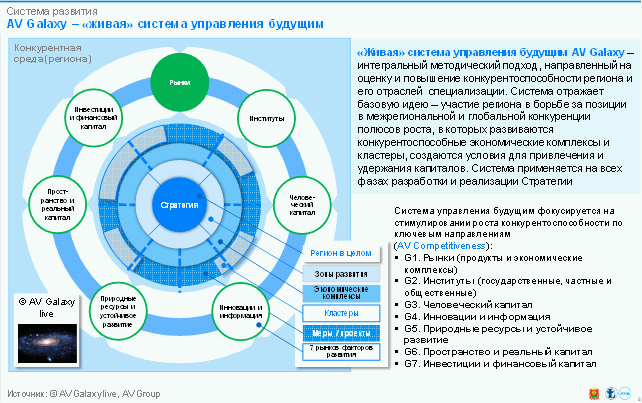 Таким образом, система совмещает два уровня рассмотрения региона: внешний, отражающий конкурентные позиции рассматриваемой территории относительно других территорий в разрезе семи направлений межрегиональной конкуренции, и внутренний, описывающий структуру базовых экономических комплексов (с выделением, в увязке с экономическими комплексами, кластеров и флагманских проектов).Семь направлений конкуренции могут быть интерпретированы и применительно к бизнесу (предприятиям, хозяйственным комплексам), и применительно к региону, что делает систему удобным инструментом описания взаимосвязанных процессов - конкуренции территорий и предприятий так и - повышения конкурентоспособности за счет комплексных шагов по всем направлениям конкуренции единовременно.Поскольку прямое измерение и сравнение территорий по направлениям конкуренции зачастую затруднено, используются соответствующие показатели деятельности экономических комплексов и субъектов бизнеса, исходя из гипотезы, что достижения бизнеса являются следствием созданных в регионе общих условий развития.Внутренняя структура социально-экономического развития региона описывается моделью AV Galaxy и отражается набором показателей следующим образом:- Субъект Российской Федерации в целом.- Зоны развития.- Базовые экономические комплексы, которые детализируются на подкомплексы и отрасли.- Межотраслевые кластеры.- Меры и проекты, обеспечивающие реализацию поставленных экономических и социальных целей.Таблица 1 - Цели семи направлений конкуренции регионов/предприятийРисунок 2 - Система стратегического планирования (регион и муниципалитеты)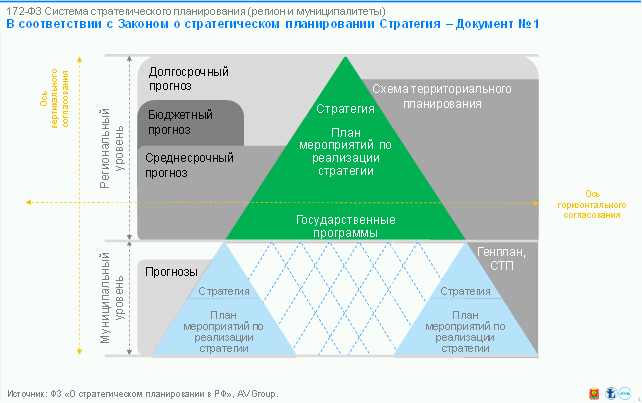 Рисунок 3 - Основы государственной политики в сфере стратегического планирования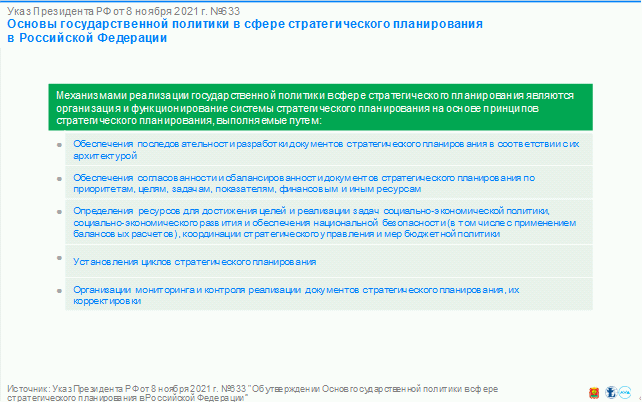 1.2. Общая оценка уровня конкурентоспособности Липецкой области в сравнении с другими регионамиАнализ позиций Липецкой области в рейтингах позволяет сделать выводы о "расстановке сил" среди регионов группы сравнения (регионов-лидеров и регионов со схожими социально-экономическими характеристиками), в том числе в разрезе ключевых факторов. Данный анализ производился в рамках ключевых российских региональных рейтингов, учитывающих широкий спектр факторов конкурентоспособности регионов: инвестиционная привлекательность, уровень ESG, социально-экономическое развитие, развитие инноваций. Основными критериями формирования перечня наиболее интересных и качественных региональных рейтингов являются:- Методика составления рейтинга должна быть обоснованной, открытой, подробной и понятной для пользователей. Интерес представляют оценки и сравнения, выявляющие конкурентные преимущества и недостатки региона как в целом, так и отдельных секторов экономики, отраслей, хозяйственных комплексов, видов деятельности, ключевых предприятий и организаций, а также характеристики, на основании которых следует выстраивать систему целеполагания. В лучшую сторону выделяются рейтинги, отличающиеся комплексным по набору оценок характером.- Для составления рейтинга должны использоваться достоверные адекватные данные, позволяющие формировать объективные оценки положения дел в той или иной сфере развития. Рейтинги, составленные преимущественно на основании одних экспертных оценок или сведений, предоставленных участниками рейтинга (т.е. теми, кого оценивают), в которых в той или иной мере присутствуют субъективные факторы, зачастую не могут объективно свидетельствовать о ситуации в регионе.- Необходимо учитывать популярность и авторитетность рейтинга (его востребованность при проведении исследований и подготовке научных публикаций, посещаемость сайта в сети Интернет и тираж печатного издания, в которых опубликован рейтинг, место его первого представления, презентации, репутация организации - разработчика рейтинга и т.п.). Рейтинги должны быть сформированы компетентными и, желательно, независимыми организациями, имеющими хорошую репутацию.- Рейтинг должен быть актуальным. Для оценки и сравнения различных объектов или явлений давность данных, на которых основан рейтинг, не должна превышать 3 - 5 лет.- Наиболее качественные рейтинги должны демонстрировать динамику развития событий в ретроспективе нескольких лет. В этом случае пользователь имеет возможность сделать заключение о направлениях развития региона и процессах, протекающих в его внутренней среде.Таблица 2 - Позиции Липецкой области в рейтингахРейтинг субъектов Российской Федерации по уровню развития государственно-частного партнерства (ГЧП). В соответствии с методикой уровень развития ГЧП в субъекте Российской Федерации определяется по итогам оценки трех факторов:- Динамика реализации проектов ГЧП в отчетном году (2020 г.).- Накопленный опыт реализации проектов ГЧП в предшествующие годы (до 2020 г.).- Состояние нормативно-институциональной среды.Базой для расчета значений первых двух факторов является планируемый объем инвестиций в проект, который корректируется на коэффициенты типа, стадии и срока реализации проекта. Источником данных являются сведения о проектах, внесенные в ГАС "Управление". Приоритет при расчете значений первых двух факторов отдается регионам, реализующим длительные проекты в рамках концессионных соглашений и соглашений о ГЧП, МЧП с наибольшим объемом законтрактованных инвестиций. Для расчета значения третьего фактора используются показатели количества соглашений, действие которых досрочно прекращено по вине публичной стороны; доли соглашений, заключенных в рамках конкурсных процедур; длительности подписания соглашений, а также качественные оценки, представленные независимыми экспертными организациями.В рейтинге субъектов Российской Федерации по уровню развития ГЧП в 2020 г. Липецкая область занимает 55 место (+1 место относительно 2019 г.). При этом в 2018 г. Липецкая область занимала 39 место. По результатам оценки динамики реализации проектов ГЧП в 2020 г. Липецкая область занимает 62 место (объем инвестиций по проектам ГЧП 5 млн. руб.). По результатам оценки накопленного опыта реализации проектов ГЧП до 2020 г. Липецкая область занимает 74 место. По состоянию институциональной среды Липецкая область заняла 64 место.Рейтинг инвестиционной привлекательности направлен на сравнение преимуществ и недостатков инвестиционного климата регионов России, составляется "РАЭКС Аналитика". По оценкам "РАЭКС Аналитика", Липецкая область в 2020 г. находится в группе "Пониженный потенциал - минимальный риск (3A1)". Несмотря на очень низкий инвестиционный риск (0,137), по инвестиционному потенциалу уступает Республике Татарстан, Нижегородской, Белгородской, Воронежской областям.Национальный инвестиционный рейтинг оценивает усилия региональных властей по созданию благоприятных условий ведения бизнеса и выявляет лучшие практики, а его результаты стимулируют конкуренцию в борьбе за инвестиции на региональном уровне. Липецкая область в 2020 г. заняла 24 место, уступив Тульской, Белгородской, Калужской, Воронежской, Тамбовской, Нижегородской областям и Республики Татарстан. Находится рядом с Калининградской (23) и Челябинской (25) областями. При этом в 2015 г. Липецкая область занимала 34 место, а к 2017 г. поднялась 14 место.ESG-рейтинг российских регионов. ESG-рейтинги оценивают одновременно и уровень подверженности риску, и эффективность противостояния ему. К каждому "негативному" индикатору подбиралась позитивная "пара" - показатель, который отображает, как регион справляется с рисками. Например, при оценке экологического риска (Environmental) парой для показателя "Выброс в атмосферу загрязняющих веществ" будет "Доля уловленных и обезвреженных загрязняющих атмосферу веществ". Липецкая область в 2020 г. находится в тройке лидеров и занимает 3 место (6 место в 2019 г.). Имеет рейтинг BBB (умеренно высокий уровень).Рейтинг социально-экономического положения субъектов Российской Федерации. Рейтинг социально-экономического положения субъектов РФ, построенный экспертами Рейтингового агентства "РИА Рейтинг" медиагруппы МИА "Россия сегодня" на основе агрегирования ключевых показателей регионального развития, позволяет дать ответ на вопрос о позициях того или иного региона на экономической карте России, определить диспропорции в уровне регионального развития. В данном рейтинге Липецкая область заняла в 2019 г. 24 место (-2 позиции относительно 2018 г.). В 2019 году в большинстве регионов ЦФО социально-экономическое положение улучшилось. Интегральный рейтинг повысился почти у всех регионов округа. Наиболее существенно интегральный рейтинг вырос у Курской области (на 2,04 балла). Еще у десяти регионов ЦФО интегральный рейтинг повысился более чем на один балл. Снизился рейтинговый балл в ЦФО только у Липецкой области (на 1,08). Липецкая область в ЦФО уступает Белгородской и Воронежской областям.Рейтинг инновационного развития субъектов Российской Федерации. Исследование базируется на системе показателей, характеризующих социально-экономические условия инновационной деятельности, научно-технический потенциал, уровень инновационной и экспортной активности, качество региональной инновационной политики. Используемые показатели отвечают российским и международным статистическим стандартам, применяемые методологические подходы согласуются с практикой построения региональных инновационных индексов и формирования соответствующих рейтингов под эгидой международных организаций. Липецкая область в 2019 г. заняла 24 место улучшив свое положение на 2 места. Относительно 2014 г. Липецкая область опустилась с 14 на 24 место (2019 г.). Лидером рейтинга является г. Москва. Республика Татарстан в рейтинге занимает 3 место.Рейтинг "Индекс конкурентоспособности регионов AV RCI". Индекс конкурентоспособности регионов - комплексная оценка, характеризующая фактическую способность территорий конкурировать за ресурсы и рынки сбыта. Уровень конкурентоспособности Липецкой области по Индексу AV RCI - средний. Липецкая область заняла 40 место в России с рейтингом 1,79 (Рисунок 4): практически по всем направлениям конкурентоспособности Липецкая область показывает средние уровни, хороший уровень по направлениям "Инвестиции и финансовый капитал" (25 место - 2,46 балла) и "Рынки" (31 место - 1,99 балла). Ключевыми направлениями, снижающими конкурентоспособность, являются относительно низкий уровень направления "Институты" (47 место - 1,82 балла), "Инновации и информация" (45 место - 1,72 балла) и низкий уровень направления "Природные факторы" (53 место - 1,27 балла). Детально анализ факторов, влияющих на оценку по направлениям конкуренции и в целом на индекс Липецкой области, рассмотрен в разделе 1.3.Рисунок 4 - Уровень конкурентоспособности в разрезе направлений конкуренции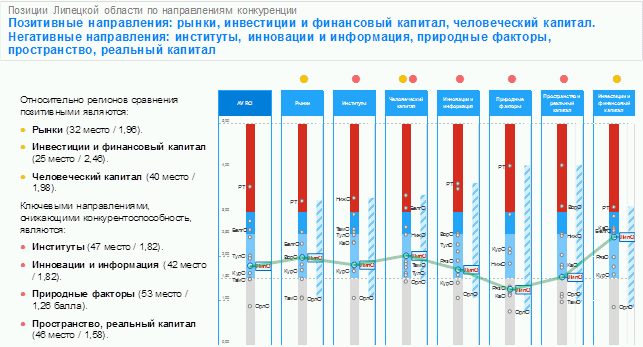 1.3. Анализ реализации ранее поставленных целей социально-экономического развитияНа момент разработки настоящей Стратегии действующие цели социально-экономического развития Липецкой области зафиксированы в Стратегии социально-экономического развития Липецкой области до 2024 г., принятой Законом Липецкой области от 25.12.2006 N 10-ОЗ. Стратегия была направлена прежде всего на обеспечение устойчивого повышения уровня и качества жизни населения, сокращение разрыва в уровне социально-экономического развития между муниципальными образованиями области. Ключевые положения действующей Стратегии:- социальная ориентация, полагающая главной целью Стратегии повышение уровня и качества жизни населения Липецкой области;- устойчивое развитие Липецкой области как необходимая система динамики социально-экономических процессов, их сбалансированность и экологичность (в широком смысле этого понятия);- межрегиональное и международное сотрудничество как создание условий для сочетания региональных, межрегиональных, общероссийских и международных интересов при решении стратегических проблем экономического, социального, экологического и территориального развития.В Стратегии учтено решение задач, поставленных Президентом Российской Федерации в ежегодном Послании Федеральному Собранию Российской Федерации, выполнение поручений, содержащихся в Указах Президента Российской Федерации от 7 мая 2012 года N 596 - 606, от 7 мая 2018 года N 204, реализация приоритетных проектов (программ), региональных проектов (программ).Действующая Стратегия до 2024 г. подразумевает достижение 4 стратегических целей:- Повышение благосостояния и качества жизни населения. Данная цель предполагает создание экономических условий, позволяющих населению за счет собственных доходов и социальной поддержки обеспечить более высокий уровень потребления, приобретение и содержание комфортного жилья, пользование качественными услугами в сфере образования, здравоохранения, культуры, физкультуры и спорта, безопасные условия жизни.- Создание инновационной и конкурентоспособной экономики в регионе. Данная цель предполагает повышение благосостояния и качества жизни населения путем повышения конкурентоспособности экономики на основе опережающего роста производительности труда за счет модернизации и формирования развитой инновационной инфраструктуры, создания благоприятных условий для предпринимательской деятельности и привлечения инвестиций.- Улучшение экологической обстановки и качества окружающей среды. Данная цель предполагает снижение большой техногенной нагрузки и высокой экологической напряженности в области вследствие существенного негативного влияния на состояние окружающей среды динамично развивающихся предприятий промышленности, электроэнергетики, транспорта и сельского хозяйства, улучшение качества атмосферного воздуха, состояния поверхностных водных объектов, развитие особо охраняемых природных территорий и сохранение биологического разнообразия.- Создание и внедрение системы эффективного государственного управления в области. Данная цель предполагает реформирование системы государственного управления области путем оптимизации функционирования органов исполнительной власти, совершенствования системы взаимодействия исполнительных органов государственной власти области и гражданского общества, строгого соблюдения государственными служащими законности, предоставления качественных государственных услуг населению, повышения эффективности расходования бюджетных средств.Таблица 3 - Анализ достижения показателей действующей Стратегии социально-экономического развития Липецкой области до 2024 г.Рисунок 5 - Показатели реализации стратегии социально-экономического развития Липецкой области до 2024 г.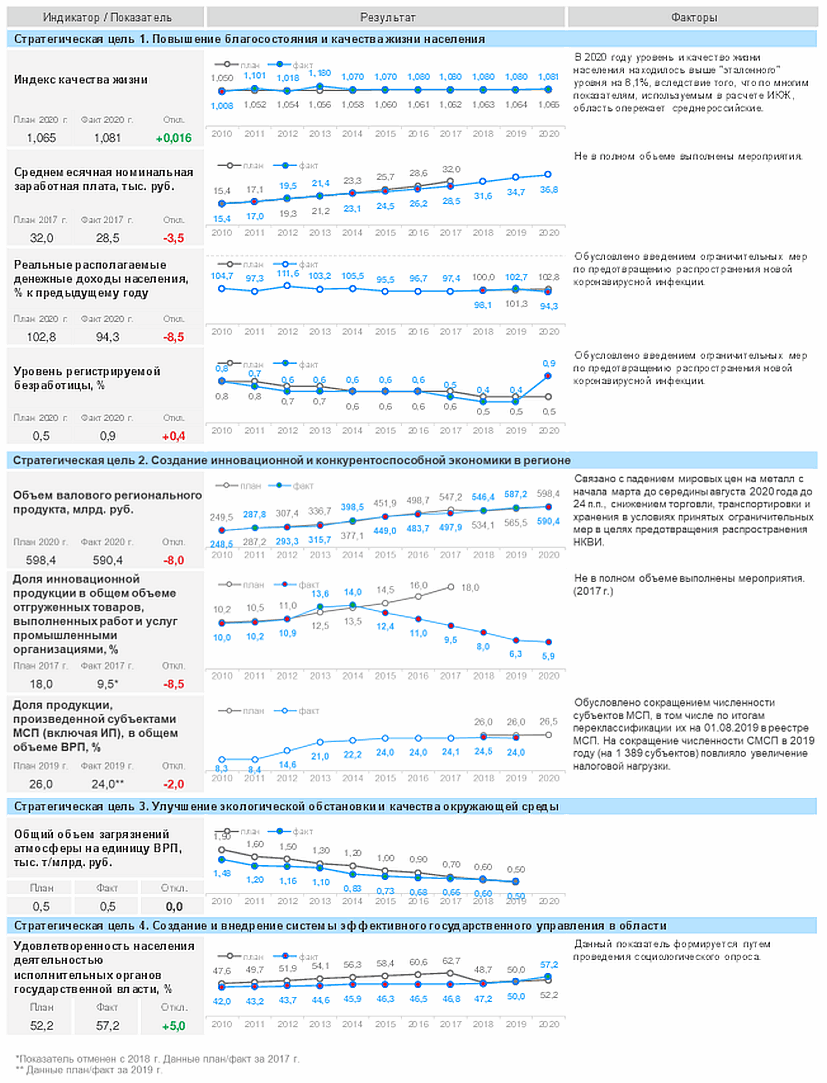 Детальный анализ реализации целей, задач и показателей действующей Стратегии социально-экономического развития Липецкой области до 2024 г. представлен в Приложении 2.В Приложении 3 представлен анализ динамики развития отраслей перспективной экономической специализации Липецкой области, согласно перечню отраслей, предусмотренному приложением N 1 к Стратегии пространственного развития Российской Федерации на период до 2025 года (утверждена распоряжением Правительства Российской Федерации от 13 февраля 2019 года N 207-р).1.4. Стратегические вызовы: глобальные тенденции и факторы мирового развитияВ настоящее время существуют следующие основные глобальные тенденции и факторы развития мировой экономики, которые необходимо учитывать при разработке долгосрочных стратегий развития (для удобства все тенденции сгруппированы по 7 направлениям конкуренции).Рисунок 6 - Ключевые глобальные стратегические вызовы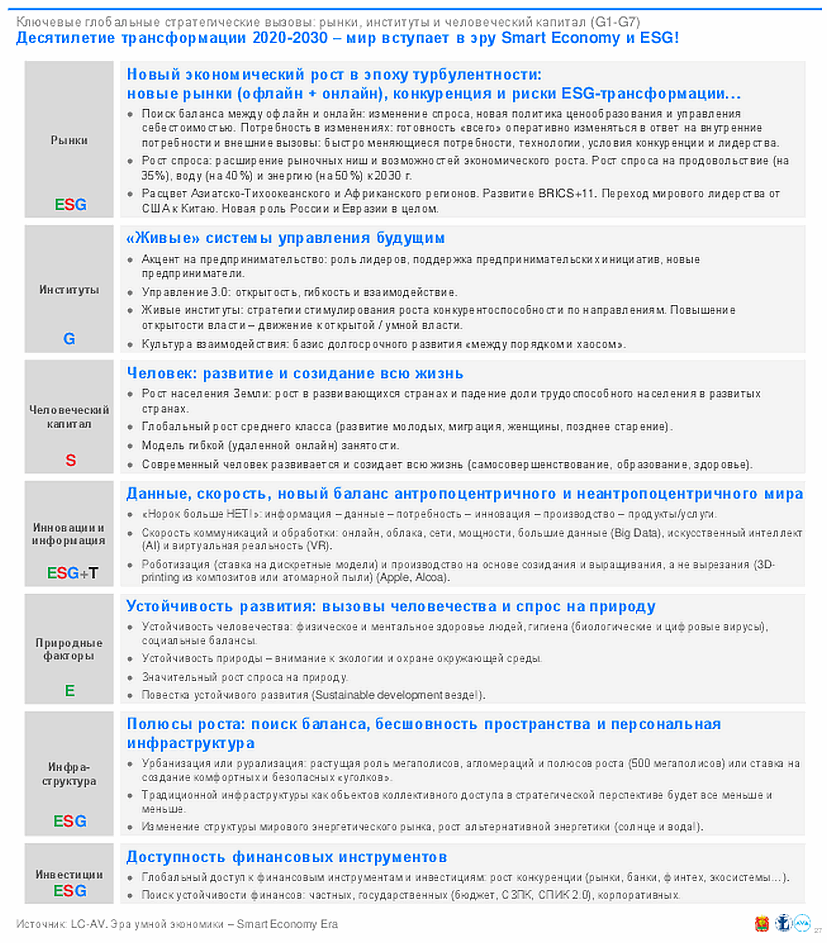 G1. Рынки. Новый экономический рост в эпоху турбулентности: новые рынки (офлайн + онлайн), конкуренция и риски- Постепенное восстановление мировой экономики после кризиса, вызванного пандемией новой коронавирусной инфекции.- Рост спроса: расширение рыночных ниш и возможностей экономического роста. Рост спроса на продовольствие (на 35%), воду (на 40%), энергию (на 50%), металлы и некоторые другие товары традиционного российского экспорта к 2030 г.- Рост рынка услуг (лидерами являются развитые страны). Повышения роли экономики знаний, сектора высокотехнологичных наукоемких производств. Рост рынка медицинских услуг, связанный с глобальным старением населения. Рост рынка образовательных услуг, вызванный увеличением спроса новой экономики на высококвалифицированных специалистов и широким применением в образовании информационно-коммуникационных технологий.- Готовность "всего" оперативно изменяться в ответ на внутренние потребности и внешние вызовы (изменения): быстро меняющиеся потребности, технологии, условия конкуренции и лидерства.- Удержание позиций лидеров роста развитыми странами, преимущественно входящими в "Группу двадцати" (G20), а также быстро развивающимися странами, входящими в BRICS и Growth Markets: Бразилия, Россия, Индия, Китай, ЮАР, Филиппины, Египет, Нигерия, Турция, Вьетнам, Пакистан, Иран, Бангладеш, Малайзия, Сингапур, Гонконг, Тайвань.- Смещение центра экономической активности в Азию, Африку и новая роль Евразии. Азия во главе с Китаем и Индией становится мировым центром производства и потребления. По прогнозам, к 2030 г. Китай будет обладать первой по величине экономикой в мире (при этом растут риски экономических конфликтов между Китаем и США). Прогнозируется значительный рост в Африке. Большой потенциал Евразийской интеграции.- Повышение роли и значимости России на международной арене. Обострение международной политической обстановки, резкое ухудшение отношений между Россией (при поддержке Китая), с одной стороны, и США, ЕС и др. ведущими странами мира и союзами государств, с другой стороны, введение режима санкций и анти-санкций, попытки введения ограничительных мер (антидемпинговые расследования и т.п.), препятствующих экспорту российской металлургической и иной продукции на мировой рынок; ухудшение российско-украинских отношений (Украина традиционно являлась важным экономическим партнером Липецкой области).- Формирование новых полюсов роста за счет сочетания усиления глобальной конкуренции и активного развития международной кооперации. Переход лидерства в развитии от отдельных государств к регионам - полюсам роста, формирующимся, как правило, вокруг городских агломераций (растущий фокус на развитие агломераций в России).- Глобальный рост среднего класса: увеличение в развивающихся странах численности населения, относимого к среднему классу (развитие молодых, миграция, женщины, позднее старение). Увеличение доли женщин и пожилых людей в качестве основных потребителей товаров и услуг.- Широкое распространение идеологии общества массового потребления и увеличение среднедушевого уровня потребления ресурсов. При этом, однако, формируется и слой людей "устойчивого" потребления, сознательно ограничивающих свои потребности.- Существенный рост внутренних рынков развивающихся стран, вызванный ростом благосостояния населения крупных развивающихся экономик.- Пандемия как высшая точка эпохи турбулентности: новые рынки (офлайн + онлайн), конкуренция и риски.G2. Институты. "Живые" системы управления будущим- Акцент на предпринимательство: роль лидеров, поддержка предпринимательских инициатив, новые предприниматели.- Управление 3.0: открытость, гибкость и взаимодействие.- Переход от жестких систем управления к "живым" (сетевым системам), динамично реагирующим на внешние и внутренние воздействия на основе гармоничной институциональной среды. Спрос на новые системы стратегического и проектного управления, включающие механизмы повышения конкурентоспособности и инструменты финансово-экономического моделирования развития.- Повышение открытости власти - движение к открытому/цифровому государству и муниципалитету.- Живые институты: стимулирование роста конкурентоспособности по приоритетным направлениям. Признание значения качества институтов как одного из важнейших факторов конкурентоспособности стран, регионов и муниципалитетов.- Культура взаимодействия: базис долгосрочного развития "между порядком и хаосом".- Ускорение темпов изменения мира, обуславливающее ускорение процесса "творческого разрушения" - постоянного переосмысления "стейкхолдерами будущего" (представителями власти, предпринимателями, общественными деятелями) путей развития в соответствии с новыми вызовами и возможностями, ведущего к удалению устаревших и нежизнеспособных элементов и к обновлению экономических структур.- Возникновение глобальной многополярной системы за счет расширения региональных блоков и возрастания относительной власти негосударственных субъектов - транснациональных корпораций, кланов, религиозных организаций и др.- Сохранение большой роли ООН и других международных организаций, действующих под ее эгидой, в решении вопросов и проблем современного мира.- Снижение степени доминирования Запада в глобальных системах международного сотрудничества, таких как ООН, МВФ и Всемирный банк, а также обновление данных институтов в целях повышения эффективности их деятельности. Повышение значимости новых международных объединений ("Группы двадцати" (G20 - как ведущего форума международного сотрудничества по наиболее важным политическим, экономическим и финансовым вопросам), БРИКС, ШОС, ЕврАзЭС и др.) в урегулировании вопросов развития современного мира.- Увеличение влияния гражданского общества в связи с ростом среднего класса и сокращением числа людей, живущих за чертой бедности.- Возрастание угрозы расширения международного терроризма (сохранение нестабильности на Ближнем Востоке и рост числа локальных международных конфликтов, с одной стороны, и широкое распространение современных технологий и научного знания, в том числе увеличение их доступности для террористических организаций, с другой стороны). Широкое использование террористическими группами социальных онлайн-механизмов для пропаганды своих идей и вербовки сторонников. Значительный поток беженцев из стран Ближнего Востока в соседние страны и страны Западной Европы и связанный с ним рост преступности и социально-политической напряженности на их территории.G3. Человеческий капитал. Человек - в центре умной экономики: развитие и созидание всю жизнь- Рост населения Земли: увеличение численности населения в развивающихся странах и падение доли трудоспособного населения в развитых странах. Существенный рост населения Земли - за счет роста населения стран Азии, Африки и Латинской Америки (согласно прогнозам до 10 млрд. чел. в период 2030 - 40 гг.).- Рост рисков возникновения эпидемии особо опасных болезней.- Человек развивается и созидает "всю жизнь" (самосовершенствование, образование, здоровье).- Выход человеческого капитала на первое место среди долгосрочных факторов развития будущей экономики (по сравнению с природно-ресурсным, реальным и финансовым капиталом).- Ускорение темпов роста индивидуальных возможностей. Человек становится субъектом глобального мира, являясь саморазвивающимся, мобильным активом.- Рост числа компаний, функционирующих вокруг таланта конкретного человека. Развитие сферы управления талантами.- Рост производительности труда за счет увеличения его технической вооруженности и развития методов и технологий повышения эффективности.- Повышение качества образования, обусловленное изменением условий труда в связи с применением новых технологий и возможностями широкого использования в образовании информационно-коммуникационных технологий.- Размывание границ между частной жизнью людей и работой.- Снижение роли расстояния в качестве сдерживающего фактора сотрудничества.- Возрастание роли религиозных ценностей и институтов.- Снижение младенческой смертности.- Рост числа людей с избыточным весом.- Постепенный перехват женщинами менеджерских функций во власти и бизнесе.- Глобальное старение населения (особенно в развитых и быстро развивающихся странах. Фактор "Замедление взросления нового поколения" (синдром "Питера Пена"). Создание условий для работы людей старших возрастов.- Возвращение части богатых и образованных граждан развивающихся стран на родину, что будет способствовать повышению конкурентоспособности развивающихся экономик.- Усиление трудовой миграции населения из бедных стран (регионов) в более богатые (в том числе - увеличение ежегодного уровня чистой иммиграции в развитых странах, компенсирующее сокращение численности трудоспособного населения). Регионы-доноры: Африка, развивающиеся страны Азии, Латинская Америка и СНГ; регионы-реципиенты: Северная Америка, Европа, в меньшей степени - Ближний Восток и развитые страны Азии. Новая волна миграции после окончания пандемии новой коронавирусной инфекции.G4. Инновации и информация. Данные, скорость, новый баланс антропоцентричного и неантропоцентричного мира- Рост значимости инноваций и модернизации как базовых инструментов экономического развития при снижении влияния многих традиционных факторов роста (исчерпание потенциала ресурсной модели экономического развития, базирующейся на доиндустриальных отраслях и акценте на низкой стоимости производственных факторов: рабочей силы, топлива, электроэнергии).- Информация быстро переходит в продукты: информация - данные - потребность - инновация - производство - продукты/услуги. Кратный рост объема информации. Портативность глобальных знаний. Происходит тотальная цифровизация.- Производство будущего - это не "вырезание", а созидание и выращивание (3D-printing из композитов или атомарной пыли) (Apple, Alcoa).- Дальнейшее закрепление пятого технологического уклада (в основе которого лидерство информационных технологий) с переходом на развитие шестого (лидерство нано- и биотехнологий), а впоследствии и седьмого технологического укладов (лидерство когнитивных технологий).- Активное развитие прорывных технологий:искусственный интеллект (развитие науки и технологий создания интеллектуальных машин и компьютерных программ, взаимодействующих на основе технологий "интернет вещей"/"всеобъемлющий интернет", и расширение их возможностей);нанотехнологии;биотехнологии;информационные технологии;когнитивные технологии;социогуманитарные технологии;аддитивные технологии (3D-Printer).- Постепенное смещение технологического центра с Запада на Восток и Юг (при сохранении лидерства за США) вследствие активного переноса технологического уклада современной экономики, сложившегося в развитых странах, в развивающиеся страны. Реиндустриализация в США, в ходе которой многие американские компании возвращают производство из развивающихся стран.- Увеличение расходов на исследования и разработки при росте доли негосударственного финансирования.- Развитие глобальных социальных сетей и усиление их роли во всех сферах общественной жизни.- Растущая роль краудсорсинга.- Развитие средств оперативного автоматизированного перевода информации на другие языки, что сотрет языковые границы между людьми и существенно повысит эффективность общения.- Расширение космических программ.- Развитие новых технологий в области здравоохранения и геномики, которые могут обеспечить снижение уровня распространения опасных заболеваний и увеличение продолжительности жизни.- Интеллектуализация экономики: развитие "умных" и экологически чистых технологий, создание "умных" сред, "умных" систем и "умных" производств: транспортных систем, систем энергоснабжения, производственных систем, домов, магазинов, городов и др.- Глобальная синхронизация в сфере передовых отраслей промышленности.- Увеличение скорости обратного инжиниринга (анализ продукта, который успешно вышел на рынок, изучение его структуры, дизайна, технологии и способов производства) вследствие эволюции компьютерных и информационных сред и систем, а также совершенствования ноу-хау в сфере менеджмента. Повышение реализуемости модели, предполагающей при появлении на рынке нового продукта его немедленный анализ и выпуск аналога с меньшими издержками в целях выигрыша рыночной доли.- Развитие "зеленой" экономики - экономики с низкими выбросами углеродных соединений, эффективно использующей ресурсы и отвечающей интересам всего общества (снижение масштабов негативного влияния на природную среду, а также повышение конкурентоспособности развитых экономик за счет сокращения зависимости от углеводородного сырья и его доли в стоимости конечного продукта).- Детальная и системная разработка эффективных ресурсо- и энергосберегающих технологий.G5. Природные ресурсы и устойчивое развитие. Устойчивость развития (вызовы человечества и спрос на природу)- Значительный рост спроса на "природу" и общественного внимания к устойчивому развитию (Sustainable development везде!), охране окружающей среды. Переход на модель устойчивого развития (Sustainable Development), когда удовлетворение потребности настоящего времени проходит без ущерба для потребностей будущих поколений.- Нарастание экологических проблем. Рост объема вредных выбросов в окружающую среду и увеличение объема бытовых и промышленных отходов, стимулирующие внедрение рационального природопользования и безотходных и экологически чистых технологий.- Обеспеченность мировой экономики подтвержденными запасами основных промышленных минералов на ближайшие 30 - 50 лет.- Увеличение спроса на энергоносители, пищу и чистую пресную воду, вызванное продолжающимся экономическим ростом в сочетании с общим приростом населения и ростом среднего класса. Усиление дефицита указанных ресурсов.- Сохранение доминирующего значения ископаемого топлива в качестве источника первичной энергии (обеспечение более чем трех четвертей потребления энергии к 2030 г.). Постепенный переход от использования нефти к использованию природного газа, угля и других заменителей.- Рост доли новой и возобновляемой энергетики в общем энергобалансе.- Развитие атомной энергетики за счет увеличения производства электроэнергии на базе использования конкурентоспособных ядерных реакторов третьего и последующих поколений, имеющих более низкую стоимость производства энергии, повышенные характеристики безопасности и лучшие характеристики проектов с точки зрения ядерных отходов и угроз распространения ядерных материалов.- Постепенное глобальное изменение климата, которое обострит дефицит ряда ресурсов (пресная вода, плодородные почвы), но повысит доступность значительных запасов топливно-энергетических ресурсов, имеющихся на севере России и Канады, а также на континентальном шельфе в Арктике.- Увеличение темпов освоения ресурсов Мирового океана.G6. Пространство и реальный капитал. Полюсы роста: поиск баланса, бесшовность пространства и персональная инфраструктура- Концентрация производственной деятельности и населения в основных центрах экономического роста (полюсах роста).- Урбанизация: растущая роль мегаполисов, агломераций и полюсов роста. При сохранении текущих тенденций к 2030 г. до 60% населения мира будет жить в городах.- Рурализация: возвращение части населения в сельскую местность, постоянный контакт с природой, производство экопродуктов в собственных подворьях.- Переход от традиционной инфраструктуры к пространствам индивидуального и общественного пользования. Традиционной инфраструктуры как объектов коллективного доступа в стратегической перспективе будет все меньше и меньше.- Рост влияния качества инфраструктуры и пространства в целом на выбор региона для жизни, развития и инвестирования.- Перестройка энергетической инфраструктуры (в целях перехода на использование природного газа, угля и альтернативных (новых и возобновляемых) источников энергии.- Развитие "бесшовного пространства". Реинжиниринг существующих транспортных систем в соответствии с изменением концепции мобильности. Развитие мультимодальных транспортных и логистических систем с использованием интеллектуальных технологий.- Переход на модель устойчивого развития (на основе целей устойчивого развития и ESG-принципов). Постепенное ужесточение экологических стандартов и нормативов, ограничивающих рост антропогенной нагрузки на природную среду.- Рост рисков увеличения частоты возникновения новых катастрофических стихийных бедствий.G7. Инвестиции и финансовый капитал. Доступность финансовых инструментов- Глобальный доступ к финансовым инструментам и инвестициям (рост конкуренции: финансовые институты и/или экосистемы, другие). Технологические компании будут оказывать весь спектр финансовых услуг.- Ужесточение межстрановой и межрегиональной конкуренции за лучших инвесторов, путем создания максимально благоприятных условий для ведения бизнеса, жизнедеятельности и отдыха.- Возрастание роли прямых инвестиций как ключевого фактора трансфера знаний и технологий. Рост рынка акционерного и долгового капитала, рост кредитного рынка. Расширение применения инструментов финансирования на принципах государственно-частного партнерства.- Рост долговой нагрузки в развитых странах и проблема "глобальных дисбалансов" (ситуация, когда суверенные заемщики являются эмитентами валюты, в которой выдан кредит).- Увеличение дефицита сбережений в глобальной экономике (недостаток длинных пассивов при сохранении спроса на длинные деньги), вызванное, в том числе, уменьшением ресурсов пенсионных фондов в связи с потерями активов во время финансового кризиса и уменьшением количества работающих на одного пенсионера.- Увеличение доли инвестиций, осуществляемых за счет государства и внешних инвесторов.- Движение капитала из развитых рынков в развивающиеся.- Постепенное смягчение денежно-кредитной политики основными эмиссионными центрами мира. Постепенное снижение значения американского доллара в качестве уникальной ключевой мировой валюты. Развитие рынка криптовалют.- Поиск устойчивости финансов: частных, государственных (бюджет, СЗПК, СПИК 2.0), корпоративных.1.5. Конкурентные преимущества и ключевые проблемы Липецкой областиРисунок 7 - Конкурентные преимущества и ключевые проблемы развития Липецкой области (по направлениям конкуренции G1 - G2; "*" - уникальные конкурентные преимущества)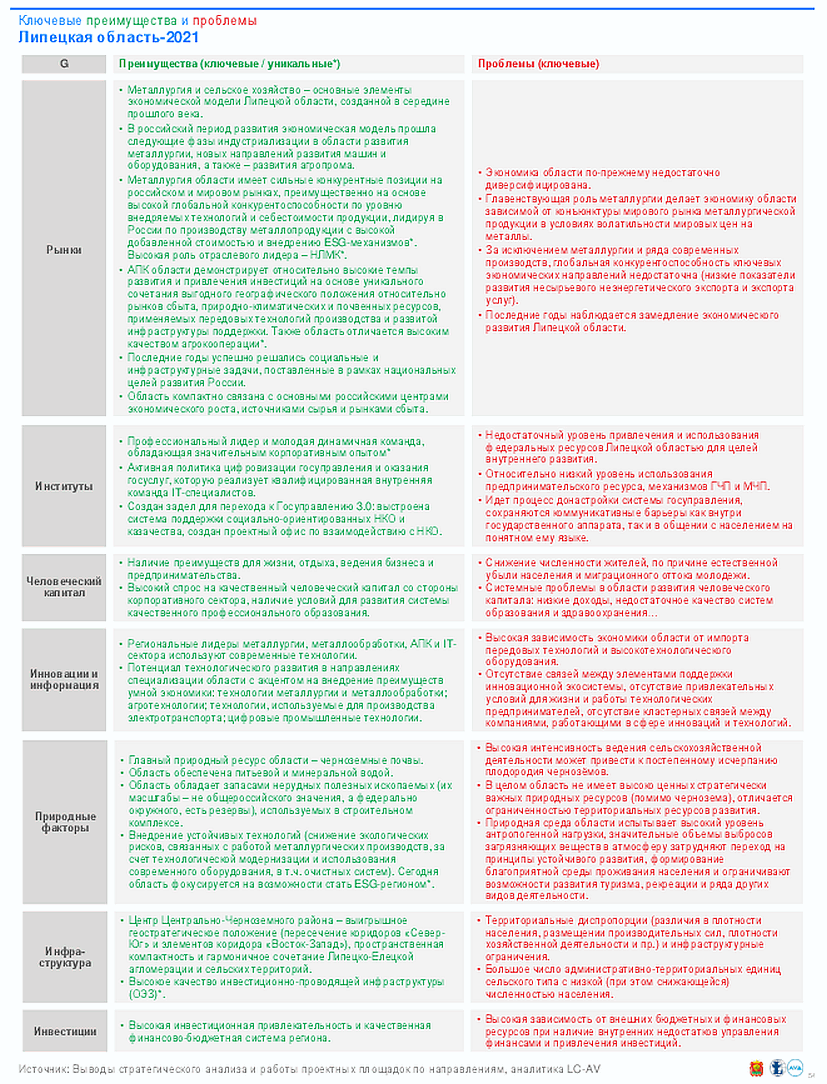 2. ЦЕННОСТИ И ПРИОРИТЕТЫ ЛИПЕЦКОЙ ОБЛАСТИ2.1. Ценности и приоритетыСтратегия социально-экономического развития Липецкой области до 2030 г. опирается на ценности и принципы, зафиксированные в Уставе Липецкой области, являющемся государственно-правовой основой социально-экономической, политической и культурной жизни региона, выражающем волю и интересы населения Липецкой области. В Уставе Липецкой области утверждаются принципы правового государства и гражданского общества, ориентированные на социально-экономическое, политическое и культурное развитие в интересах всего населения области и будущих поколений ее жителей.Человек - высшая ценность. Ключевой приоритет развития Липецкой области - обеспечение высокого качества жизни для населения путем создания условий сохранения и приумножения здоровья и благополучия, обеспечения условий комплексного развития, создания комфортной и безопасной среды, достойных условий эффективного труда и предпринимательства для каждого жителя Липецкой области.Приоритеты развития Липецкой области:- Высокое качество жизни при максимальном снижении уровня бедности населения Липецкой области.Сохранение населения региона на уровне около 1,1 млн. человек при уровне ожидаемой продолжительности жизни не менее 77,2 лет. Создание качественной и доступной системы медицинской помощи, основанной на качественной инфраструктуре, высоком профессионализме медицинского персонала и передовых стандартах профилактики, диагностики, лечения, реабилитации и ценностях здорового образа жизни.Снижение уровня бедности: снижение доли населения с денежными доходами ниже величины прожиточного минимума с 8,5% в 2020 г. до 7% в 2024 г. и до 5,1% в 2030 г. в базовом сценарии, достижение минимального уровня бедности и вхождение региона в число регионов-лидеров с наименьшим уровнем бедности при реализации оптимистического сценария.Создание и развитие качественных рабочих мест с ростом в экономике в целом производительности труда и ростом размера реальной заработной платы более чем в 1,34 раза.Создание условий для адаптации и интеграции соотечественников, переселившихся на территорию Липецкой области из-за рубежа, в принимающее сообщество, оказание мер социальной поддержки, содействие в жилом обустройстве.- Экономический рост на основе развития промышленно-технологического сектора экономики и экологичного сельского хозяйства. Создание глобально конкурентоспособного промышленно-технологического кластера Липецкой области.Опережающее социально-экономическое развитие, предполагающее экономический рост от 102,8% до 103,6% годовых в сопоставимых ценах на основании расчетов базового и оптимистического сценариев (среднегодовой накопленный прирост ВРП за период 2020-2030 гг.), при росте ВРП на душу населения в сопоставимых ценах в 1,15 - 1,18 раза к 2024 г. и в 1,37 - 1,48 раза к 2030 г.Рост на основе развития промышленно-технологического сектора экономики, экологичного сельского хозяйства, качественной инфраструктуры, социальных и потребительских услуг, туризма.- Липецкая область - ESG-регион - территория, где власть, бизнес и граждане разделяют ценности устойчивого развития и руководствуются принципами ESG <1>, минимизирующий ключевые риски долгосрочного устойчивого развития.--------------------------------<1> Принципы ESG (англ. environmental - экология, social - социальное развитие, governance - корпоративное управление) - принципы деятельности, основанные на защите окружающей среды, создании благоприятных социальных условий, добросовестном отношении к сотрудникам и клиентам и надлежащем корпоративном управленииДолгосрочная устойчивость (sustainability) развития.Управленческая и цифровая трансформация.В результате реализации Стратегии будет обеспечено увеличение ВРП до уровня от 873 до 899 млрд. руб. в 2024 г. и от 1 337 до 1 449 млрд. руб. в 2030 г. В 1,28 раза к 2030 г. вырастет объем промышленного производства. Одним из ключевых приоритетов в сфере развития агропромышленного комплекса будет являться повышение уровня экологичности АПК (рост доли сельскохозяйственных угодий, соответствующих стандарту экологизированного АПК).Объем несырьевого неэнергетического экспорта продукции, произведенной в Липецкой области, в 2030 г. составит порядка 6,1 млрд. долл. США, а в случае реализации оптимистического сценария развития региона может превысить 6,8 млрд. долл. США.Реализация Стратегии развития позволит за период 2022 - 2030 гг. привлечь в экономику Липецкой области порядка 2,6 - 2,8 трлн руб. инвестиций в основной капитал. При этом доходы консолидированного бюджета Липецкой области к 2030 г. значительно вырастут.В Липецкой области на протяжении периода 2022 - 2030 гг. будут обеспечены среднегодовые темпы роста производительности труда от 102,4% до 103,4% в год.Увеличение среднегодовых объемов ввода жилья к 2030 г. в 1,42 - 1,44 раза по сравнению с 2020 г. позволит обеспечить население и гостей региона современным и качественным жильем, создаст прочную основу для обеспечения высокого качества жизни.Развитие туристского комплекса в сочетании с качественной трансформацией среды и повышением качества жизни населения будет стимулировать увеличение числа туристов, посещающих Липецкую область, которое к 2030 г. составит свыше 400 тыс. чел. в год.Будут достигнуты значительные успехи в развитии определенных направлений конкуренции Липецкой области, которые позволят региону войти в число 30 (а при реализации оптимистического сценария - в число 25) ведущих регионов России (согласно комплексной оценке уровня конкурентоспособности RCI по данным направлениям). Вхождение в топ-25/30 является сложным, но достижимым ориентиром, свидетельствующим о росте уровня конкурентоспособности Липецкой области.Приоритеты и цели развития Липецкой области согласованы с национальными целями и приоритетами развития Российской Федерации, сформулированными в таких документах, как указы Президента Российской Федерации, Стратегия национальной безопасности Российской Федерации, Доктрина продовольственной безопасности Российской Федерации, Стратегия государственной национальной политики Российской Федерации, Стратегия научно-технологического развития Российской Федерации на долгосрочный период, Транспортная стратегия Российской Федерации, Стратегия пространственного развития Российской Федерации, а также в других долгосрочных отраслевых стратегиях, концепциях и доктринах, принятых и утвержденных на федеральном уровне.Липецкая область готова быть пилотным регионом развития области устойчивого промышленно-технологического развития: кластерной активации в приоритетных промышленно-технологических секторах экономики и стимулировании развития промышленно-технологических бизнесов, создании модели государственного управления третьего поколения на базе региональной экосистемы.Липецкая область ставит перед собой задачи повышения качества взаимодействия с соседними регионами (прежде всего, Центрально-Черноземного макрорегиона), активное взаимодействие с лидерами Центрального федерального округа (прежде всего, Москвой и Московской областью) и усиления международной интеграции.Липецкая область делает ставку на развитие Липецко-Елецкой агломерации (Липецкого и Елецкого ядра) и сбалансированного территориально-пространственного развития преимущественно сельских территорий.2.2. Главная стратегическая цель и система стратегических целей развития Липецкой областиГлавная стратегическая цель (видение целевого состояния) - направлена на реализацию стратегических (региональных) целей развития, с учетом национальных целей развития Российской Федерации на территории Липецкой области:ГСЦ <2>. Липецкая область - 2030 - регион высокого качества жизни с развитым промышленно-технологическим сектором экономики и экологичным сельским хозяйством, где власть, бизнес и граждане разделяют ценности устойчивого развития и руководствуются принципами ESG.--------------------------------<2> Применяемая здесь и далее система сокращений: ГСЦ - главная стратегическая цель, СЦ - стратегическая цель, Ц - цель, ПЦ - подцель, З - задача, ФП - флагманский проект, ПП - приоритетный проект.Стратегические цели (видение целевого состояния):- СЦ-1. Липецкая область - 2030 - регион, обеспечивающий сохранение населения, здоровье и благополучие людей.- СЦ-2. Липецкая область - 2030 - регион, обеспечивающий самореализацию личности и развитие талантов.- СЦ-3. Липецкая область - 2030 - регион комфортной и безопасной среды для жизни, гармоничного пространственного развития, выстроенного баланса Липецко-Елецкой агломерации и сельских территорий.- СЦ-4. Липецкая область - 2030 - регион приоритетного развития глобально конкурентоспособной промышленности, технологий и экологичного сельского хозяйства, обеспечивший условия достойного, эффективного труда и успешного предпринимательства.- СЦ-5. Липецкая область - 2030 - регион успешной цифровой, управленческой и ESG трансформации, сфокусированной на потребностях экономики и социальной сферы.Реализация национальных целей развития Российской Федерации на территории Липецкой области (Рисунок 10), обеспечивает реализацию глобальной повестки устойчивого развития <3> (Рисунок 9) в разрезе E, S и G направлений (Рисунок 10) в соответствии с ESG-принципами.--------------------------------<3> Цели в области устойчивого развития (ЦУР) (Sustainable Development Goals (SDGs) разработаны в 2015 г. Генеральной ассамблеей ООН в качестве "плана достижения лучшего и более устойчивого будущего для всех". ЦУР были названы в резолюции Генассамблеи "Повесткой дня на период до 2030 г." и они заменили собой Цели развития тысячелетия. Итоговый документ Генассамблеи "Преобразование нашего мира: Повестка дня в области устойчивого развития на период до 2030 г." содержит 17 глобальных целей и 169 соответствующих задачПод E, S, G для региона мы понимаем:- E - качество окружающей среды и экология.- S - качество социального развития.- G - эффективность управления и устойчивость экономического развития.ESG-принципы (Рисунок 11) зафиксированы в разрезе E, S и G и сбалансированно реализуются на разных уровнях Липецкой области:- региональном уровне;- корпоративном (бизнес) уровне;- муниципальном уровне;- уровне населения.Рисунок 8 - Стратегические цели Липецкой области, характеризующие достижение национальных целей развития и следование ESG-принципам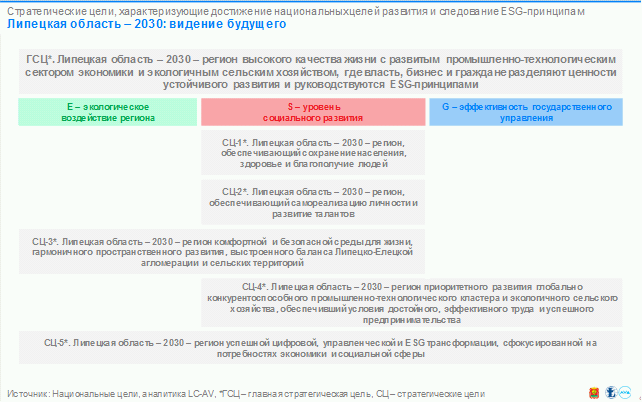 Рисунок 9 - Цели устойчивого развития ООН как базовый каркас ESG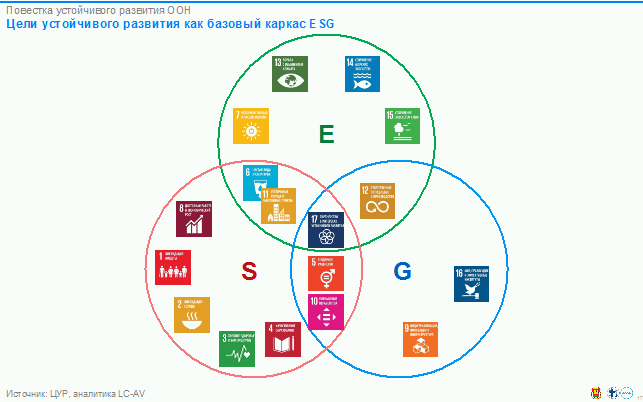 Рисунок 10 - Система национальных целей развития Российской Федерации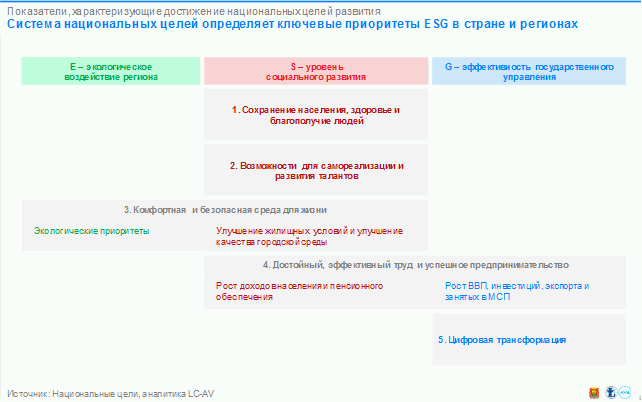 Рисунок 11 - ESG-принципы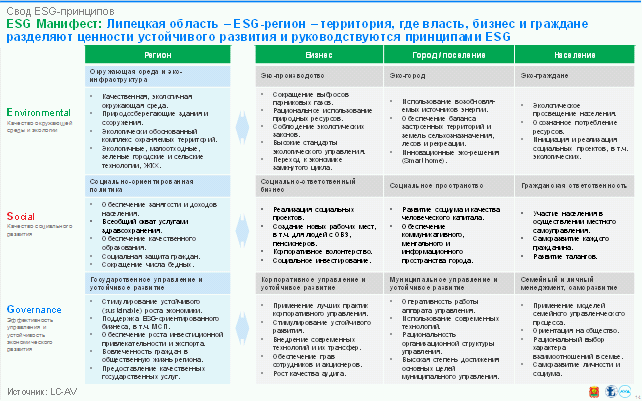 2.3. Портфель флагманских проектов СтратегииВ рамках Стратегии развития формируется и стимулируется реализация портфеля Флагманских проектов Липецкой области, сопровождающих приоритетное развитие в рамках ключевых стратегических направлений.Рисунок 12 - Портфель флагманских проектов Липецкой области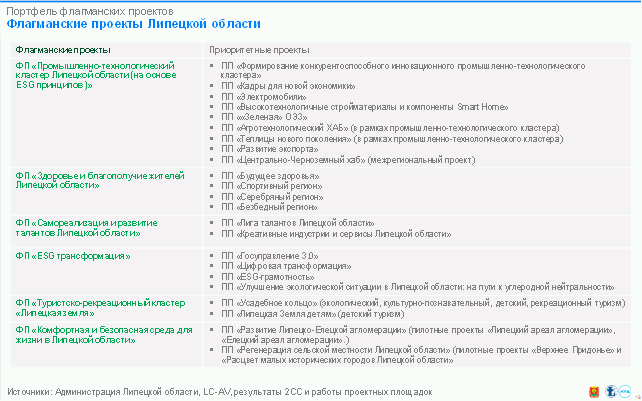 Рисунок 13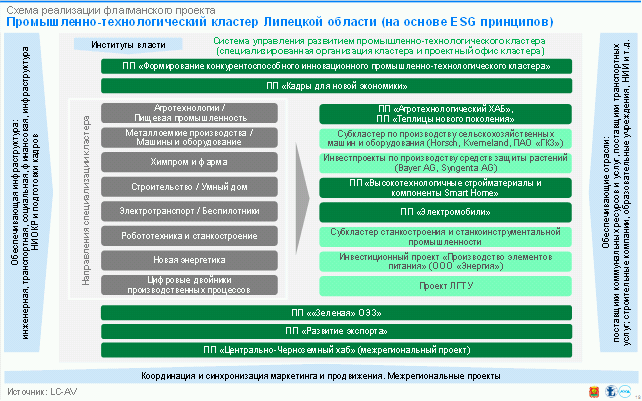 Рисунок 14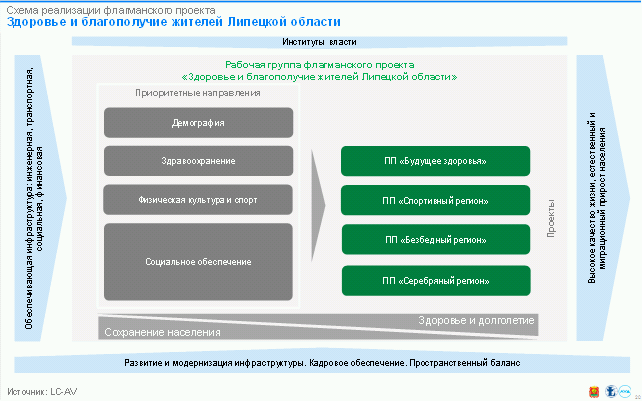 Рисунок 15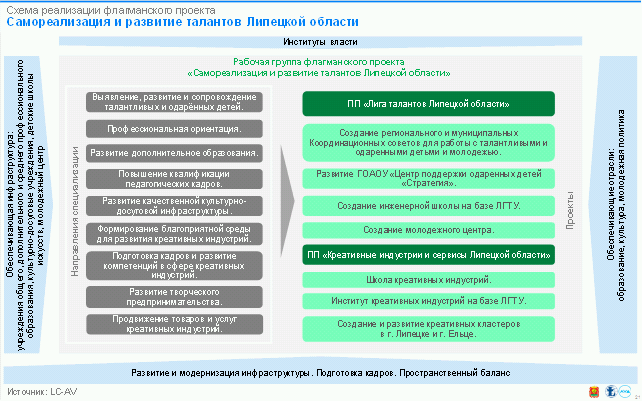 Рисунок 16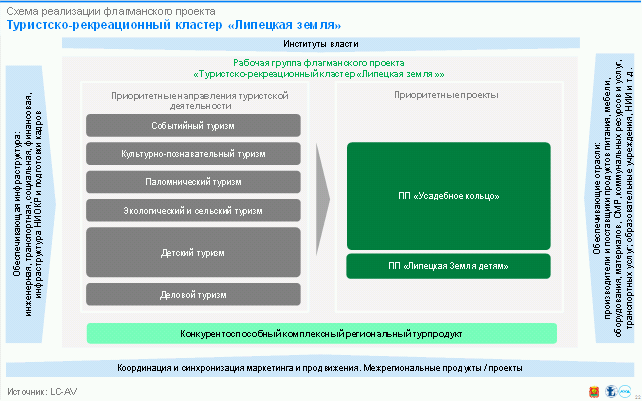 Рисунок 17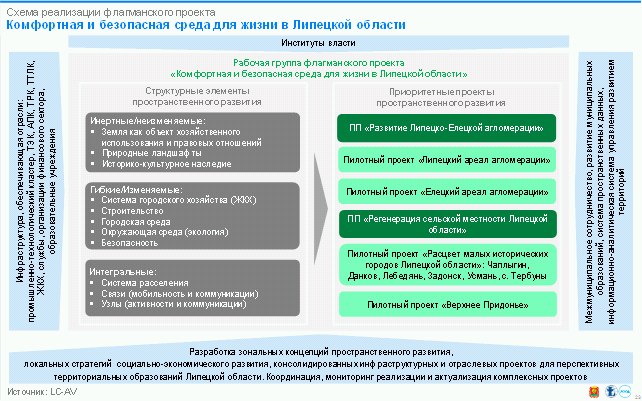 Рисунок 18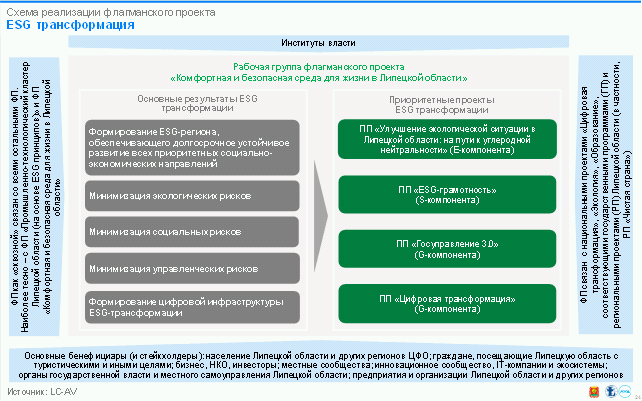 2.4. Политика накопления человеческого капиталаПолитика накопления человеческого капитала - комплекс мер, направленных на повышение качества человеческого капитала, повышение качества жизни и обеспечение сохранения численности населения.Развитие человеческого капитала связано с системными преобразованиями по таким направлениям, как образование, здравоохранение, демографическая политика, молодежная политика, культура, физическая культура и спорт, рынок труда. В совокупности указанные направления формируют предпосылки для привлечения, удержания и развития населения на территории муниципального образования. Важной составляющей накопления человеческого капитала в области является создание комфортных и безопасных условий для жизни, достижение пространственного баланса социальной инфраструктуры, повышение качества государственного управления.Определение направлений развития человеческого капитала Липецкой области также обусловлено необходимостью достижения национальных целей, обозначенных в Указе Президента Российской Федерации от 21 июля 2020 г. N 474 "О национальных целях развития до 2030 года":- Цель 1 (а). Сохранение населения, здоровье и благополучие людей.- Цель 2 (б). Возможности для самореализации и развития талантов.- Цель 3 (в). Комфортная и безопасная среда для жизни.- Цель 4 (г). Достойный, эффективный труд и успешное предпринимательство.- Цель 5 (д). Цифровая трансформация.Политика накопления человеческого капитала направлена на ключевую ценность Стратегии - человека.Приоритетным для развития человеческого капитала Липецкой области до 2030 г. будет являться развитие следующих ключевых направлений:- Демографическая политика.- Борьба с бедностью.- Здравоохранение.- Физическая культура и спорт.- Образование.- Культура.- Молодежная политика.- Пространственное развитие.- Развитие рынка труда.- Государственное управление.Представленные приоритеты находят свое отражение в системе стратегических целей развития Липецкой области.Таблица 4 - Приоритеты политики накопления человеческого капитала в системе стратегических целейМеханизмами реализации политики накопления человеческого капитала выступает система флагманских проектов. В соответствии с приоритетами предполагается реализация флагманских проектов: "Здоровье и благополучие жителей Липецкой области", "Самореализация и развитие талантов Липецкой области".Флагманский проект "Здоровье и благополучие жителей Липецкой области" направлен на увеличение продолжительности и качества жизни жителей региона через развитие системы здравоохранения (ПП "Будущее здоровья" - обеспечение сферы здравоохранения квалифицированными кадрами), повышение качества и доступности инфраструктуры физической культуры и спорта (ПП "Спортивный регион"), а также на повышение качества жизни социально незащищенных слоев населения и пожилых людей (ПП "Серебряный регион") и борьбу с бедностью (ПП "Безбедный регион").Флагманский проект "Самореализация и развитие талантов Липецкой области" на создание доступных и качественных условий для развития и реализации интеллектуально-творческого потенциала населения как основы роста конкурентных преимуществ Липецкой области. Флагманский проект включает приоритетные проекты "Лига талантов Липецкой области" (направлен на формирование комплексной системы выявления способностей и талантов у детей и молодежи, их поддержку и развитие), "Креативные индустрии и сервисы" (направлен на создание правовых, экономических, социальных и образовательных условий для развития креативных индустрий и сервисов на территории Липецкой области).Отдельные приоритеты политики накопления человеческого капитала находят свое отражение во флагманских проектах:- ФП "Промышленно-технологический кластер Липецкой области (на основе ESG принципов)"- ПП "Кадры для новой экономики".- ФП "ESG трансформация":- ПП "Госуправление 3.0".- ПП "ESG-грамотность".- ФП "Комфортная и безопасная среда для жизни в Липецкой области"- ПП "Развитие Липецко-Елецкой агломерации" (пилотные проекты "Липецкое ядро агломерации" и "Елецкое ядро агломерации").- ПП "Регенерация сельской местности Липецкой области" (пилотные проекты "Верхнее Придонье" и "Расцвет малых исторических городов Липецкой области").3. ЭТАПЫ И СЦЕНАРИИ РЕАЛИЗАЦИИ СТРАТЕГИИ3.1. Этапы реализации СтратегииСтратегия определена на 9 лет (2022 - 2030 гг.) и предполагает три трехлетних этапа (стартовый этап 2022 - 2024 гг. и два этапа: 2025 - 2027 гг. и 2028 - 2030 гг.). При этом в 2024 г. и 2027 г. может быть предусмотрена корректировка Стратегии. Этапы реализации различаются по условиям, факторам, рискам социально-экономического развития и приоритетам экономической политики Липецкой области.Первый этап (2022 - 2024 гг.) базируется на реализации и расширении тех конкурентных преимуществ, которыми обладает экономика региона, с целью повышения эффективности и управляемости экономики, роста качества человеческого капитала и формирования предпосылок технологического развития, роста конкурентоспособности и устойчивости. На данном этапе необходимо будет структурировать систему государственных механизмов развития с формированием портфеля флагманских проектов. В рамках стартового этапа будет осуществляться проработка и запуск приоритетных проектов, входящих в портфель флагманских проектов Липецкой области. Темпы роста региональной экономики будут низкими в силу ряда глобальных и российских факторов: сохранятся значительные риски, связанные с преодолением пандемии, геополитического кризиса, сохранения международных санкций. Высоки риски ухудшения экономической ситуации и возможного продолжения спада российской экономики в целом, что, в свою очередь, создает риски недостижения целевых значений показателей реализации Стратегии на данном этапе и обуславливает вероятность корректировок системы стратегических документов Липецкой области по завершении первого этапа.Второй этап (2025 - 2027 гг.) базируется на дальнейших институциональных преобразованиях (управленческая, цифровая и ESG трансформация), технологическом развитии и росте конкурентоспособности. В рамках кластерной активации ускорится модернизация современной экономики и продолжится работа по углублению механизмов промышленно-технологического развития, обеспечивающего вклад в технологическое лидерство России. В рамках данного этапа в полном объеме будут запущены флагманские проекты, проекты межрегиональной и международной интеграции, особый приоритет будет направлен на развитие молодых талантов и предпринимателей. Внешняя конъюнктура улучшится, темпы роста повысятся, Липецкой области удастся обеспечить значительное улучшение качества человеческого капитала.Третий этап (2028 - 2030 гг.) - произойдет рывок в институциональном и технологическом развитии, повышении конкурентоспособности экономики, будут созданы условия для достижения глобальной конкурентоспособности Липецкой области в рамках ряда ключевых направлений, существенное воздействие на развитие окажет реализация программы молодых талантов и предпринимателей, в результате которой произойдет запуск и успешная реализация сотен инновационных проектов.Неопределенность прогноза внешних условий обуславливает необходимость использования сценарных вариантов реализации Стратегии. Предложено три сценария: инерционный; базовый и оптимистический.3.2. Сценарии реализации СтратегииНеопределенность прогноза внешних условий обуславливает необходимость использования сценарных вариантов реализации Стратегии. Предложено три сценария: инерционный; базовый и оптимистический. Параметры сценариев закреплены в Схеме формирования сценариев (Рисунок 19, Таблица 5).Регион делает стратегический выбор между двумя сценариями "Промышленно-аграрный регион" и "Промышленно-технологический ESG-регион" в пользу последнего, закрепляя этот выбор в базовом и оптимистическом сценариях Стратегии развития.Таким образом, базовый и оптимистический сценарий Стратегии развития (эволюционно: в рамках 2 сценариев) обеспечивают реализацию стратегического выбора: "Липецкая область - 2030 - Промышленно-технологический ESG-регион": ESG-регион с развитым промышленно-технологическим сектором, экологичным сельским хозяйством, туризмом и ставкой на удержание и привлечение человеческого капитала и развитие среды. Регион, успешно реализующий национальные цели развития на своей территории. Оптимистический сценарий обеспечивает реализацию максимального потенциала развития, оцененного в рамках каждого из приоритетных направлений экономики и социальной сферы.Альтернатива (сохранение инерционного тренда развития и попытка реализации национальных целей в рамках региона) рассмотрена в инерционном сценарии.Рисунок 19 - Схема формирования сценариев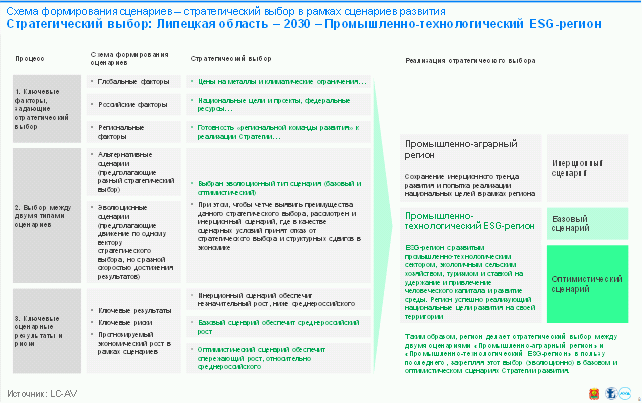 Таблица 5 - Схема формирования сценариев: результаты, факторы и тренды / выбор стейкхолдеров, риски--------------------------------Источник: анализ глобальных вызовов, аналитика LC-AV, <*> - степень: +++ (высокая), ++ (средняя), + низкая4. МОДЕЛИРОВАНИЕ СОЦИАЛЬНО-ЭКОНОМИЧЕСКОГО РАЗВИТИЯ (ОЦЕНКА ФИНАНСОВЫХ РЕСУРСОВ, НЕОБХОДИМЫХ ДЛЯ РЕАЛИЗАЦИИ СТРАТЕГИИ) ЛИПЕЦКОЙ ОБЛАСТИ4.1. Прогноз ключевых показателейКлючевые показатели реализации Стратегии социально-экономического развития Липецкой области до 2030 г. в трех сценариях представлены в таблице (Таблица 6).Таблица 6 - Сценарные прогнозы <1>--------------------------------<1> В ценах соответствующих лет (если не указано иное).Реализация Стратегии, в т.ч. экономическое развитие в разрезе отраслей в соответствии со стратегическими приоритетами, в значительной мере повлияет на макроэкономические пропорции по ключевым показателям.Структура экономики Липецкой области в 2020 г. характеризуется следующими параметрами:- Аграрный и промышленный секторы экономики являются ключевыми и в сумме формируют 79,5% отгруженной продукции и 60,6% инвестиций.- При этом аграрный и промышленный секторы не является настолько же определяющим для рынка труда (27,4% от среднесписочной численности занятых) и при формировании налоговых потоков (30,8% налогов в бюджетную систему страны).- На долю металлургического комплекса приходится 44,7% отгруженной продукции, 8,5% занятых, 15,7% ФОТ, 25,8% инвестиций, 7,2% налогов. На долю АПК - 26,7% отгруженной продукции, 13,0% занятых, 14,0% ФОТ, 29,9% инвестиций, 12,8% налогов. На долю машин, оборудования и другие обрабатывающих производств - 8,1% отгруженной продукции, 5,9% занятых, 6,0% ФОТ, 4,9% инвестиций, 10,8% налогов.- Наибольшую роль в формировании занятости играет сфера услуг и потребительская сфера, которые суммарно обеспечивают 42,0% занятости. Наибольшая численность работников и фонд оплаты труда в этих сферах сосредоточены в госсекторе (28,3% и 26,8% соответственно).- Отрасли инфраструктуры занимают только 12,6% в отгруженной продукции, однако формируют 23,4% в занятости, 20,4% ФОТ, 21,3% инвестиций, 33,3% налогов. Большой объем инвестиций (помимо аграрного и промышленного секторов) приходится на ТТЛК и ЖКХ (10,1 и 10,9 млрд. руб. соответственно).Рисунок 20 - Структура показателей в разрезе экономических комплексов и отраслей (2020 г.)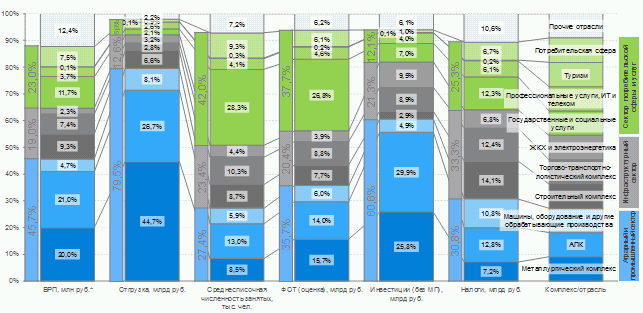 --------------------------------<*> Данные по ВРП за 2019 г. Источник: Росстат, аналитика LC-AVРеализация базового сценария Стратегии приведет к важным изменениям в структуре экономики Липецкой области (к 2030 г.):- Возрастет роль промышленного и аграрного секторов экономики. Значительно увеличится доля в ВРП производства машин, оборудования и других обрабатывающих производств (+3,7%), металлургического комплекса (+1%) и агропромышленного комплекса (+2,3%). Доля инфраструктурных отраслей (строительного комплекса, торгово-транспортно-логистического комплекса, ЖКХ и электроэнергетики) суммарно снизиться на 2%. Доля отраслей услуг также снизится (-2,9%).- В структуре среднесписочной численности населения увеличится доля занятых в производстве машин, оборудования и других обрабатывающих производств (+4,7%). Доля остальных отраслей в структуре среднесписочной численности населения будет снижаться, либо останется на том же уровне.Рисунок 21 - Структура экономики Липецкой области в 2020 г. и прогноз структуры на 2030 г.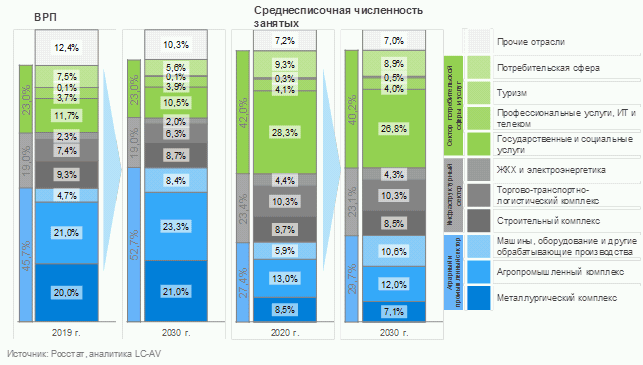 Рисунок 22 - Ретроспективный анализ ключевых результатов Липецкой области по реализации национальных целей в соответствии с ESG-принципами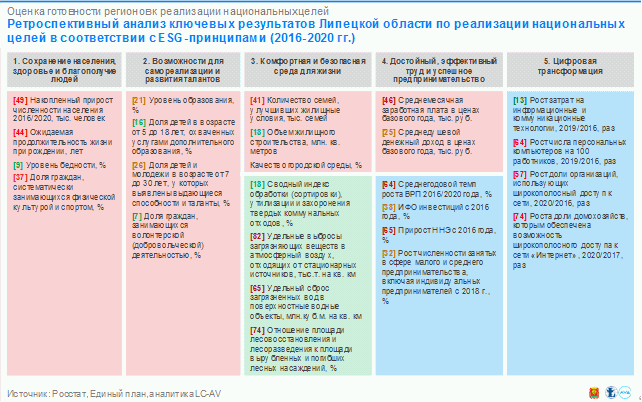 4.2. Оценка финансовых ресурсов, необходимых для реализации стратегииРеализация Стратегии потребует привлечения значительных финансовых ресурсов. Их источниками станут собственные средства и привлеченные (в т.ч. бюджетные средства всех уровней, привлеченные финансовые ресурсы).В таблице (Таблица 7) представлена оценка ресурсного обеспечения реализации Стратегии по направлениям расходов бюджета и источникам доходов. В таблице (Таблица 8) представлен прогноз потребности в финансовых ресурсах (инвестициях), необходимых для реализации Стратегии в разрезе отраслевых комплексов и оценка потенциальных источников их финансирования.Порядок внесения изменений в государственные программы и утверждения бюджетных ассигнований в результате разработки и принятия системы документов стратегического планирования рассмотрен в разделе 6.Привлечение средств федерального бюджета для реализации Стратегии планируется осуществлять в соответствии с действующим порядком финансирования государственных программ Российской Федерации, федеральных целевых программ, федеральной адресной инвестиционной программы и др. (с учетом механизмов финансирования национальных, федеральных, региональных и прочих приоритетных проектов).Финансовое обеспечение реализации государственных программ в соответствии с проектом Стратегии будет осуществляться в пределах установленных бюджетных ассигнований федерального бюджета, предусмотренных паспортами государственных программ на соответствующий период.Таблица 7 - Оценка доходов и направлений расходов бюджета Липецкой области, млрд. руб. <2>--------------------------------<2> Оценка доходов и расходов бюджета представляет собой оценку потенциала изменения соответствующих статей бюджета, в привязке к реализации базового сценария; не является бюджетным прогнозом.Таблица 8 - Оценка финансовых ресурсов, необходимых для реализации стратегии (на период 2022 - 2030 гг.)--------------------------------<*> Остальные отрасли включают (в соответствии с принятой структурой, см. приложение 1): прочие отрасли и АПК. Не предусмотрены инвестиции из федерального бюджета по направлениям: Металлургический комплекс; Машины, оборудование и другие обрабатывающие производства; Строительный комплекс; ЖКХ и электроэнергетика; Туризм; Потребительская сфера.5. ПРИОРИТЕТНЫЕ НАПРАВЛЕНИЯ И ЗАДАЧИ СОЦИАЛЬНО-ЭКОНОМИЧЕСКОЙ И ПРОСТРАНСТВЕННОЙ ПОЛИТИКИ ЛИПЕЦКОЙ ОБЛАСТИ5.1. Сохранение населения, здоровье и благополучие людейСтратегическая цель:СЦ-1. Липецкая область - 2030 - регион, обеспечивающий сохранение населения, здоровье и благополучие людей.Приоритетные направления достижения стратегической цели:- Демографическая политика.- Здравоохранение.- Физическая культура и спорт.- Социальные услуги.- Борьба с бедностью.5.1.1. Демографическая политика5.1.1.1 Текущая ситуацияВ Липецкой области в последние годы отмечается сокращение численности постоянного населения. По итогам 2020 г. численность населения сократилась как в целом по России, так и в Липецкой области. На 01.01.2021 по оценке Территориального органа Федеральной службы государственной статистики по Липецкой области, численность постоянного населения составила 1 128,2 тыс. чел., что на 15,8 тыс. чел. меньше (-1,4%), чем на 01.01.2019 (1 144,0 тыс. чел.). Заметные изменения произошли в возрастном составе населения. Численность населения в трудоспособном возрасте увеличилась за год на 1,1 п.п. и составила 54,8%, в возрасте старше трудоспособного сократилась на 1 п.п. и составила 28,1%. Численность населения в возрасте моложе трудоспособного сократилась на 0,1 п.п. с 17,2% в 2019 г. до 17,1% в 2020 г.Липецкая область относится к числу регионов с высоким уровнем демографической нагрузки - 512 чел. старше трудоспособного возраста на 1 000 чел. населения трудоспособного. В России на 1 000 человек трудоспособного населения - 443 чел.Сокращение численности женщин фертильного возраста влечет за собой снижение показателей рождаемости. В 2020 г. в регионе общий коэффициент рождаемости снизился на 12,6% по сравнению с 2018 г. (с 9,5 на 1 000 чел. населения в 2018 г. до 8,3 на 1 000 чел. населения в 2020 г.). Показатель общего коэффициента смертности в 2020 г. составил 17,7 на 1 000 чел. населения, коэффициент естественной убыли населения составил - 9,4 на 1 000 чел. населения.Согласно прогнозу Росстата, в последующие годы общий коэффициент рождаемости будет иметь тенденцию к снижению как в Липецкой области, так в целом в ЦФО и Российской Федерации, что обусловлено последствиями демографического кризиса 90-х и сокращения числа женщин активного репродуктивного возраста.В настоящее время в регионе отмечается снижение ожидаемой продолжительности жизни населения.Конкурентные преимущества:- Относительно высокий уровень ожидаемой продолжительности жизни населения при рождении.- Возрастно-половая пирамида Липецкой области носит стационарный характер.- Рост численности многодетных семей за счет расширения и повышения эффективности мер социальной поддержки семей с детьми на федеральном и областном уровнях.- Реализация комплекса мер социальной поддержки семей с детьми, а также льготных категорий граждан.Ключевые проблемы:- Численность населения Липецкой области сокращается на всем анализируемом периоде.- Депопуляция населения обусловлена естественной убылью, которая не компенсируется миграционным приростом.- Высокий уровень демографической нагрузки, обусловленный сокращением доли населения в трудоспособном возрасте.- Сокращение численности населения почти во всех муниципальных образованиях Липецкой области, обусловленное естественной убылью населения.- В регионе наблюдается сокращение численности женщин фертильного возраста.- Снижение рождаемости для обеспечения естественного роста численности населения.- Неблагоприятные тенденции изменения репродуктивного поведения молодежи.Стратегические вызовы:- Сокращение численности населения в России в кратко- и долгосрочной перспективе.- Рост мобильности населения в мире и в России.Риски:- Дифференциация муниципальных образований по уровню миграционного прироста оказывает негативное влияние на баланс социальной инфраструктуры региона. Переток населения в отдельные муниципальные образования приводит к росту нагрузки на социальную инфраструктуру.- Высокая конкуренция за мигрантов с Воронежской, Белгородской, г. Москвой и Московской областью.5.1.1.2 Приоритетные направления демографической политикиЦель:Ц 1.1. Липецкая область - регион активной семейно-демографической политики, направленной на народосбережение и улучшение демографической ситуации.Задачи:З 1.1.0.1. Реализация комплекса мер, направленных на повышение уровня рождаемости.- Предоставление социальной поддержки семьям с детьми; многодетным семьям, малоимущим семьям с детьми.- Формирование системы общественных и личностных ценностей, ориентированных на семью с двумя и более детьми, поощрение лучших многодетных семей Липецкой области.- Улучшение репродуктивного здоровья населения путем совершенствования профилактической и лечебно-диагностической помощи.- Поддержка экономической активности молодых родителей, создание для женщин, выходящих из отпуска по уходу за ребенком, условий, способствующих их возвращению к трудовой деятельности, организацию системы повышения их квалификации и переобучения профессиям, востребованным на рынке труда.- Развитие системы консультативной и психологической поддержки семьи в целях профилактики семейного неблагополучия.- Информационная поддержка и проведение мероприятий по утверждению традиционных семейных ценностей и семейного образа жизни, по возрождению и сохранению духовно-нравственных традиций в семейных отношениях и семейном воспитании.З 1.1.0.2. Обеспечение качественного миграционного прироста, в т.ч. создание возможностей социально-культурной адаптации мигрантов.- Разработка мер повышения привлекательности региона для выпускников вузов.- Продвижение региона как социального лифта для молодых талантливых людей.- Создание условий для максимально комфортной интеграции мигрантов в экономическую и социокультурную жизнь области.- Организация ежегодного мониторинга миграционных настроений населения.- Создание правовых, организационных, социально-экономических и информационных условий, способствующих добровольному переселению соотечественников, проживающих за рубежом, в Липецкую область для постоянного проживания, быстрому их включению в трудовые и социальные связи региона.Таблица 9 - Ключевые индикаторы Цели 1.1.5.1.2. Здравоохранение5.1.2.1. Текущая ситуацияОрганизационная модель здравоохранения Липецкой области сформирована в соответствии с утвержденными стандартами и порядками оказания медицинской помощи на основе трехуровневой системы оказания медицинской помощи.Система здравоохранения характеризуется достаточно развитой медицинской инфраструктурой, однако дефицит врачебного персонала и уровень смертности свидетельствует о необходимости повышения качества медицинской помощи, в том числе за счет повышения уровня профессионализма медицинского персонала и качества материально-технической базы учреждений.Общий уровень заболеваемости населения находится на уровне показателей ЦФО, в 2020 г. он составил 144,0 тыс. на 100 тыс. населения. Важно отметить, что по сравнению с 2015 г. заболеваемость снизилась на 2% в соответствии с российскими трендами, когда как в среднем по ЦФО она возросла на 1%.Липецкая область занимает относительно благополучную позицию в группе сравнения по соотношению смертности и заболеваемости по отдельным группам болезней и причинам смертности, однако в сравнении с другими регионами ЦФО наблюдаются системное отставание по отдельным группа заболеваний.Конкурентные преимущества:- Сбалансированная трехуровневая система оказания медицинской помощи, обеспечивающая необходимую этапность оказания медицинской помощи и маршрутизацию пациентов.- Высокий уровень развития IT-инфраструктуры и информатизации здравоохранения (в том числе телемедицины).Ключевые проблемы:- Дефицит медицинских кадров, усиливающийся под влиянием старения и оттока медицинского персонала.- Высокий уровень смертности населения от всех причин, в том числе от болезней системы кровообращения, от новообразований.Стратегические вызовы:- Рост конкуренции между регионами за медицинские кадры.- Рост экологической нагрузки на окружающую среду приводит к росту заболеваемости населения.- Развитие предиктивной, превентивной и персонализированной медицины.Риски:- Изменение приоритетов развития системы здравоохранение на фоне пандемии новой коронавирусной инфекции может привести в росту заболеваемости и смертности по другим направлениям.- Усиление дефицита медицинских кадров в связи с их старением и оттоком в частный сектор и более привлекательные регионы.5.1.2.2. Приоритетные направления развития здравоохраненияЦель:Ц 1.2. Здравоохранение Липецкой области - качественная и доступная система мед. помощи, обеспечивающая рост продолжительности жизни, основанная на качественной инфраструктуре, высоком профессионализме медицинского персонала и передовых стандартах профилактики, диагностики, лечения и реабилитации.Задачи:З. 1.2.0.1. Повышение доступности и качества всех видов медицинской помощи на территории области.- Повышение качества первичной медицинской помощи на территории муниципальных образований области.- Развитие специализированной медицинской помощи в сфере онкологии, эндокринологии, сердечно-сосудистой хирургии и нейрохирургии.- Развитие мобильных форм оказания медицинской помощи (мобильные медицинские бригады, диспетчеризация).- Обновление основных фондов учреждений здравоохранения в соответствии с требованиями санитарных норм.- Обеспечение населения качественными, эффективными и безопасными лекарственными препаратами.З. 1.2.0.2. Обеспечение отрасли здравоохранения квалифицированным медицинским персоналом, в т.ч. в рамках проекта "Будущее здоровья".- Создание медицинского факультета на базе ФГБОУ ВО "Липецкий государственный технический университет".- Развитие мер социальной поддержки медицинского персонала (жилье, отдых и оздоровление, единовременная поддержка).- Улучшение жилищных условий медицинского персонала на селе.- Расширение системы целевой подготовки медицинских работников в организациях высшего и среднего профессионального образования для нужд области.З. 1.2.0.3. Создание единого цифрового контура здравоохранения области.- Создание единой цифровой среды для перехода к централизованному накоплению данных, осуществлению их аналитической обработки и принятия управленческих решений.- Интеграция всех участников сферы здравоохранения (управление здравоохранения, страховые организации, учреждения здравоохранения) на единой цифровой платформе.- Развитие телемедицинских технологий в формате "врач-врач" и "врач-пациент".- Внедрение сервисов поддержки медицинских решений, в т.ч. с использованием технологий искусственного интеллекта.З. 1.2.0.4. Совершенствование системы профилактики заболеваемости населения.- Формирование эффективной системы профилактики заболеваний, обеспечивающей охват всех граждан профилактическими медицинскими осмотрами, проводимыми не реже одного раза в год.- Привлечение некоммерческих организаций в решение задач просвещения и распространения ценностей здорового образа жизни.- Внедрение корпоративных программ укрепления здоровья.- Реализация программ медицинского просвещения на предприятиях области.- Повышение качества медицинской помощи в образовательных организациях: повышение качества инфраструктуры медицинских кабинетов в учреждениях общего и профессионального образования.- Внедрение муниципальных (комплексных) программ по укреплению общественного здоровья с учетом специфики муниципального образования.- Реализация просветительских программ по оказанию первой помощи на базе образовательных организаций общего и профессионального образования.Таблица 10 - Ключевые индикаторы Цели 1.2.5.1.3. Физическая культура и спорт5.1.3.1. Текущая ситуацияСовременное состояние сферы физической культуры и спорта в Липецкой области характеризуется стабильным ростом охвата населения, систематически занимающегося физической культурой и спортом, в т.ч. лиц с ограниченными возможностями здоровья и инвалидов. За период с 2015 по 2020 гг. численность граждан, систематически занимающихся физической культурой и спортом, увеличилась на 118,1 тыс. чел. и достигла 484,5 тыс. чел. - 45,8% населения (2015 г. - 366,4 тыс. чел., 34,0%). Более 51% от общего числа населения, систематически занимающегося физической культурой и спортом, составляет городское население, преимущественно - дети и молодежь в возрасте до 29 лет, 84,4% от общего числа населения, систематически занимающегося физической культурой и спортом, - обучающиеся и студенты.На территории Липецкой области сформирована и введена в действие программная и нормативная основа системы физического воспитания - Всероссийский физкультурно-спортивный комплекс "Готов к труду и обороне". Свою деятельность осуществляют 21 центр тестирования, которые к концу 2020 г. приняли нормативы ВФСК ГТО более чем у 105 000 человек.Уровень обеспеченности населения спортивными сооружениями исходя из единовременной пропускной способности остается на высоком уровне и в 2020 г. составил 76,2%. Вместе с тем большое количество объектов, особенно в муниципальных образованиях, требует их приведения в нормативное состояние (моральное и технического обновление).В 2020 г. в регионе 25,8% лиц с ограниченными возможностями здоровья и инвалидов от их общего числа, за исключением, состоящих на учете в медицинских организациях области и имеющих противопоказания для занятий физической культурой и спортом, систематически занимаются адаптивной физической культурой и адаптивным спортом. На территории Липецкой области функционирует 202 объекта спорта, адаптированных под нужды лиц с ограниченными возможностями здоровья и инвалидов, что составляет 5,5% от общего числа спортивных сооружений (3,7 тыс. ед.).Основными барьерами, препятствующими более массовому вовлечению в занятия физической культурой и спортом, являются ограниченная доступность (состояние) спортивной инфраструктуры, особенно в сельской местности, высокая стоимость физкультурно-спортивных услуг, недостаточная мотивация граждан.Конкурентные преимущества:- В области обеспечивается стабильный рост охвата населения, систематически занимающегося физической культурой и спортом, в т.ч. лиц с ограниченными возможностями здоровья и инвалидов.- Ежегодная организация физкультурных, спортивных и оздоровительных мероприятий всероссийского и регионального уровней.- Высокий уровень развития адаптивной физической культуры и адаптивного спорта.- Высокий уровень подготовки населения, принявшего участие в тестировании нормативов комплекса ГТО.- Высокий уровень обеспеченности граждан спортивными сооружениями.- Наличие областного Закона "О поощрительных выплатах в сфере физической культуры и спорта".Ключевые проблемы развития:- Сокращение тренерского состава, в т.ч. квалифицированных кадров в связи с низкой привлекательностью отрасли и слабым развитием системы профильного отрасли.- Изношенность основных конструктивных элементов спортивных объектов и материально-технической базы в спортивных учреждениях и сооружениях.Стратегические вызовы:- Рост запроса на ведение здорового образа жизни в результате распространения новой коронавирусной инфекции COVID-19.- Фокус государства на развитии физической культуры и спорта в стране.- Глобальная цифровизация государственных услуг: внедрение цифровых технологий в сферу физической культуры и спорта.Риски:- Расширение выбора альтернативных (инертных) форм организации досуга и отдыха для молодежи.- Сокращение доходов граждан - возникновение необходимости в экономии времени и затрат на занятиях физической культурой и спортом.5.1.3.2. Приоритетные направления развития сферы спорта и физической культурыЦель:Ц 1.3. Липецкая область - территория здорового образа жизни с доступными условиями и равными возможностями для систематических занятий физической культурой и спортом.Задачи:З 1.3.0.1. Повышение доступности занятий физической культурой и спортом для граждан Липецкой области: развитие инфраструктуры (пространства), в т.ч. в рамках проекта "Спортивный регион".- Создание сети малобюджетных плоскостных сооружений для занятий физической культурой и спортом по месту жительства.- Строительство малобюджетных физкультурно-оздоровительных комплексов.З 1.3.0.2. Популяризация здорового образа жизни.- Внедрение Единой цифровой платформы ГИС "Физическая культура и спорт" в деятельность спортивных организаций и органов исполнительной власти.- Организация физкультурных, массовых спортивных и оздоровительных мероприятий всероссийского и регионального уровней, в т.ч. тестирования нормативов комплекса ГТО.- Реализация модели развития физической активности населения по месту жительства.- Привлечение СОНКО, благотворителей и добровольцев к предоставлению услуг населению в сфере физической культуры и спорта.З 1.3.0.3. Обеспечение условий для реализации концепции "физическая активность через всю жизнь: от школы до профессионального спорта".- Развитие системы подготовки спортивного резерва: создание спортивного интерната, училища олимпийского резерва (с филиалами в гг. Липецк, Елец).З 1.3.0.4. Обеспечение отрасли квалифицированными кадрами.- Поддержка специалистов в области физической культуры и спорта, осуществляющих деятельность по месту жительства.- Профессиональная подготовка и переподготовка специалистов, тренерского состава и руководителей в сфере подготовки спортивного резерва, привлечение квалифицированного тренерского состава.Таблица 11 - Ключевые индикаторы Цели 1.3.5.1.4. Социальные услуги и борьба с бедностью5.1.4.1. Текущая ситуацияСоциальные услуги в Липецкой области предоставляются на дому, в стационарной и полустационарной форме учреждениями социальной защиты населения. В перечень социальных услуг включено 203 дополнительные услуги, которые в первом полугодии 2021 г. получили более 13 тыс. граждан Липецкой области.На текущем этапе в области ведется оптимизация операционной работы при предоставлении мер социальной поддержки, наращивание межведомственного взаимодействия. Вместе с тем в Липецкой области наблюдается высокий износ материально-технической базы учреждений социального обслуживания, а также слабая конкуренция на рынке социальных услуг.Доля населения с доходами ниже величины прожиточного минимума в 2020 г. составила 8,5%, что существенно ниже среднероссийского показателя (12,1% в 2020 г.). За 5 лет (с 2016 г.) значение данного показателя снизилось в регионе на 0,7 п.п. (снижение по Российской Федерации в целом - на 1,1 п.п.).Конкурентные преимущества:- Оптимизация операционной работы при предоставлении мер социальной поддержки, наращивание межведомственного взаимодействия.- Внедрение инновационных форм обслуживания граждан на дому.- Относительно низкая доля населения с доходами ниже величины прожиточного минимума.Ключевые проблемы:- Старение материально-технического обеспечения подведомственных учреждений социального обслуживания.- Недостаточные темпы роста уровня доходов населения.Стратегические вызовы:- Старение населения, увеличение доли населения старше трудоспособного возраста.Риски:- Недостаточная конкуренция на рынке предоставления социальных услуг.- Снижение численности населения.- Ограничение бюджетных ресурсов.- Снижение доходов населения и рост дифференциации населения по уровню доходов.5.1.4.2. Приоритетные направления развития сферы социального обслуживанияЦель:Ц 1.4. Сфера социального обеспечения Липецкой области - проактивная, персонифицированная система, способствующая повышению уровня и качества жизни населения, снижению бедности.Задачи:З 1.4.0.1 Реализация комплекса мер, направленных на повышение качества и уровня жизни населения, в т.ч. в рамках проекта "Безбедный регион".- Реализация мероприятий и мер поддержки, способствующих снижению количества семей, находящихся за чертой бедности, в т.ч. малоимущим семьям с детьми, детям-сиротам, детям, оставшимся без попечения родителей, и лицам из их числа, замещающим семьям, семьям, находящимся в трудной жизненной ситуации, социально опасном положении.- Предоставление поддержки льготным категориям граждан, инвалидам и малоимущим гражданам.- Подготовка предложений по созданию системы мониторинга уровня жизни населения (в части показателей бедности) с целью своевременного принятия адекватных мер по его повышению.- Совершенствование механизмов оценки нуждаемости для назначения мер социальной поддержки.- Расширение практики оказания социальной помощи на основании принципов социального контракта и повышению ее результативности.З 1.4.0.2 Реализация проекта "Серебряный регион", направленного на повышение качества жизни граждан пожилого возраста.- Предоставление социальных услуг в стационарной форме и на дому пожилым людям и инвалидам.- Создание сети единых многофункциональных центров работы с гражданами 55+, учитывающих специфику данной категории граждан.- Создание единой системы поддержки граждан старшего возраста на единой цифровой платформе (единая социальная карта).- Разработка модели совместного проживания одиноких пожилых людей, в т.ч. с использованием механизмов ГЧП.- Совершенствование системы межведомственного взаимодействия для повышения качества жизни и обеспечения активного долголетия граждан старшего возраста.- Поддержка организаций различных форм собственности в организации досуга и здорового образа жизни населения старшего возраста.З 1.4.0.3 Социальная адаптация и интеграция инвалидов в общество.- Обеспечение доступности для инвалидов социально значимых объектов и услуг, обеспечение средствами реабилитации, проведение мероприятий и акций с участием инвалидов и других маломобильных групп населения.- Внедрение технологии сопровождаемого проживания инвалидов, в т.ч. технологии "Сопровождаемое совместное проживание малых групп инвалидов в отдельных жилых помещениях".З 1.4.0.4 Обеспечение жильем детей-сирот и детей, оставшихся без попечения родителей.- Строительство и приобретение жилья для детей-сирот и детей, оставшихся без попечения родителей, реализация приоритетного проекта "Ликвидация очередности по обеспечению детей-сирот, детей, оставшихся без попечения родителей, лиц из их числа жилыми помещениями специализированного жилищного фонда".З 1.4.0.5 Создание цифрового контура системы социальной поддержки, обеспечивающего адресность и проактивность мер.- Внедрение интеллектуальной системы управления при предоставлении мер поддержки, социального обслуживания (единая социальная карта).- Реализация мер поддержки, оказания услуг по социальному обслуживанию, возможности проката технических средств реабилитации, мероприятий социальной активности на платформе Гостех.- Создание единой информационной службы, обеспечивающей автоматическое информирование граждан о праве на получение различных видов мер социальной поддержки.- Совершенствование системы межведомственного взаимодействия для повышения качества жизни и обеспечения активного долголетия граждан старшего возраста, инвалидов (в том числе детей-инвалидов).З 1.4.0.6 Привлечение социально ориентированных некоммерческих организаций, благотворителей и добровольцев к предоставлению социальных услуг населению.- Реализация приоритетного проекта "Доступ социально ориентированных некоммерческих организаций к оказанию гражданам услуг в сфере социальной защиты населения".- Повышение доходности от предоставления социальных услуг, в т.ч. дополнительных в различных формах социального обслуживания.Таблица 12 - Ключевые индикаторы Цели 1.4.5.2. Возможности для самореализации и развития талантовСтратегическая цель:СЦ-2. Липецкая область - 2030 - регион, обеспечивающий самореализацию личности и развитие талантов.Приоритетные направления достижения стратегической цели:- Образование и наука.- Культура.- Молодежная политика.5.2.1. Образование и наука5.2.1.1. Текущая ситуацияСистема образования Липецкой области характеризуется качественной системой выявления, поддержки и развития способностей у детей и молодежи, развитой системой дополнительного образования, качественной профориентационной работой в организациях общего и среднего профессионального образования. В регионе функционируют отраслевые производственно-образовательные объединения (кластеры), имеется сильная исторически сложившаяся педагогическая школа. При этом наблюдается недостаточная обеспеченность и высокий износ основных фондов, значительный удельный вес обучающихся, занимающихся во вторую смену, неравномерная наполняемость действующих образовательных организаций, недостаточная обеспеченность школ компьютерами, низкий уровень активности негосударственных образовательных организаций на рынке образовательных услуг, несбалансированность системы подготовки кадров, невысокий уровень конкурентоспособности системы высшего образования, относительно низкий уровень экспорта образовательных услуг, ограничивающий приток внешних инвестиций, низкая доля ассигнований на науку в бюджете региона. Недостаточная обеспеченность региональных образовательных организаций высококвалифицированными кадровыми ресурсами обусловлена старением педагогических кадров, недостаточным уровнем притока молодых педагогов. Отсутствует единая информационно-аналитическая система сопровождения профессионального развития педагогических работников и управленческих кадров.В Липецкой области отраслевым органом исполнительной власти в сфере образования и науки является Управление образования и науки. Реализуется государственная программа "Развитие образования Липецкой области" на 2014 - 2025 гг.Общее образование (дошкольное, начальное общее, основное общее и среднее общее)В регионе 302 муниципальных детских сада, 225 дошкольных групп в 112 школах. В сфере общего образования в области в 2020 г. функционировало 275 общеобразовательных организации, из них 7 негосударственных и 9 школ-интернатов. Для детей с особыми образовательными потребностями функционируют 92 детских сада; 9 областных специальных общеобразовательных школ-интернатов; 3 муниципальные общеобразовательные организации.Доступность дошкольного образования для детей младше 3 лет на конец 2020 г. составила 95,9% (РФ - 91,7%, ЦФО - 92,9%). В области в 14 из 20 муниципальных образований обеспечена 100-процентная доступность дошкольного образования для детей в возрасте до 3 лет. Наполняемость дошкольных образовательных организаций в среднем по области по итогам 2020 г. составила 110%. Наблюдается переуплотнение действующих организаций дошкольного образования в областном центре сверх санитарных нормативов в среднем от 10% до 40%.Рост численности обучающихся общеобразовательных организаций в отдельных муниципальных образованиях Липецкой области обусловлен демографическими факторами.Относительно низкая обеспеченность компьютерами в образовательных организациях (Липецкая область - 6,7 чел./комп., Российская Федерация - 6,4 чел./комп., ЦФО - 5,2 чел./комп.).Степень износа основных фондов региональной системы образования Липецкой области составляет 49,1%.В регионе функционируют и открываются новые классы разной профильной направленности: политехнической, гуманитарной, естественно-научной, социально-экономической, в том числе с участием предприятий-партнеров в рамках государственно-частного партнерства. Получило развитие сотрудничество с медицинскими университетами г. Воронежа и г. Рязани (медклассы), с Липецким педагогическим университетом им. П.П. Семенова-Тян-Шанского (педклассы). Также в области функционируют спортивные классы, кадетские классы, кадетская школа Липецкой области.В регионе наблюдается отток высококвалифицированных педагогических кадров из системы образования, средний возраст учителей превышает 45 лет, при этом приток молодых специалистов в отрасль не превышает 10%. В настоящее время (2020-2021 учебный год) доля учителей в возрасте до 35 лет составляет 18% от общего количества. В связи с этим возникает необходимость привлечения большего числа молодых педагогов в отрасль.Дополнительное образованиеСеть учреждений дополнительного образования Липецкой области включает в себя 94 учреждения, включая учреждения, реализующие программы в области искусства, физической культуры и спорта.Доля детей в возрасте от 5 до 18 лет, обучающихся по дополнительным образовательным программам, в 2020 г. составила 75% (РФ - 64%).В регионе сформирована система выявления, поддержки и развития способностей у детей и молодежи, консолидирующая ресурсы образовательных организаций и представителей реального сектора. Имеется банк лучших практик по работе с талантами. По результатам Всероссийской олимпиады школьников Липецкая область заняла в 2021 г. 17 место в Российской Федерации. Активную деятельность осуществляет ГАУДПО ЛО "Институт развития образования", в структуру которого входят Центр поддержки одаренных детей "Стратегия" и детский технопарк "Кванториум". Открыты структурные подразделения в крупных муниципальных центрах г. Елец и г. Грязи. Цифровые площадки "IT-bit" открылись в 6 муниципальных образованиях региона. Реализуются такие проекты IT-сферы, как "Точки роста" (96 площадок), "Яндекс-лицей" (15 площадок), "Цифровая образовательная среда". Функционирует Центр цифрового образования детей "IT-куб".Доля негосударственных организаций не превышает 4,1%. Необходимо развивать практику применения механизмов ГЧП в сфере образования.Среднее профессиональное образованиеВ Липецкой области подготовку кадров осуществляют 30 профессиональных образовательных организаций (далее - ПОО) по 42 профессиям и 75 специальностям среднего профессионального образования (далее - СПО). 26 профессиональных образовательных организации находятся в ведении управления образования и науки Липецкой области, 2 организации в ведении управления культуры и туризма Липецкой области и 2 организации в ведении управления здравоохранения региона. Расположены они в 12 из 20 муниципальных образований, что обеспечивает доступность среднего профессионального образования для жителей региона. Кроме того, вузы Липецкой области также реализуют программы СПО. Численность студентов системы СПО составляет около 26 тыс. чел. В области 40% образовательных организаций являются многоуровневыми: реализуют программы подготовки квалифицированных рабочих, служащих, программы подготовки специалистов среднего звена, программы профессионального обучения.Липецкая область участвует в реализации федерального проекта "Молодые профессионалы (Повышение конкурентоспособности профессионального образования)" национального проекта "Образование", реализует одноименный региональный проект.С 2019 г. Липецкая область принимает участие в реализации мероприятий проекта "Государственная поддержка ПОО в целях обеспечения соответствия их материально-технической базы современным требованиям".В регионе созданы 23 современных мастерских на базе Липецкого колледжа транспорта и дорожного хозяйства, Липецкого медицинского колледжа, Чаплыгинского аграрного колледжа (по 5 в каждом), а также на базе Липецкого металлургического колледжа и Елецкого государственного университета им. И.А. Бунина (по 4 в каждой организации). До конца 2024 г. на базе организаций, реализующих программы СПО, планируется открыть 50 современных мастерских.В 2021 г. создан центр опережающей профессиональной подготовки с целью организации сетевого взаимодействия в системе СПО, реализации мероприятий по проведению демонстрационного экзамена, внедрения методологии наставничества; реализации мероприятий по вовлечению общественно-деловых объединений и работодателей в деятельность ПОО, внедрения программ профессионального обучения; повышения квалификации сотрудников образовательных организаций, профессиональной ориентации школьников, мониторинговых мероприятий по развитию СПО, реализации мероприятий по взаимодействию на основании модели "точка кипения".Для эффективного взаимодействия работодателей, сферы образования, органов власти Липецкой области функционируют 8 производственно-образовательных кластеров в строительной, агропромышленной, металлургической, машиностроительной, железнодорожной, жилищно-коммунальной, газовой отраслях, а также в сфере питания, в том числе с использованием механизмов государственно-частного партнерства.В настоящее время элементы дуальной модели обучения реализуются в 12 ПОО по более 20 профессиям и специальностям СПО с охватом более 2 600 студентов и более 500 наставников со стороны 42 работодателей.В целях укрепления потенциала системы профессиональной подготовки и СПО, в т.ч. и в формате государственно-частного партнерства, проводится организационно-аналитическая работа, направленная на создание в Липецкой области сети многофункциональных центров прикладных квалификаций. В настоящее время создано 9 многофункциональных центров прикладных квалификаций, 2 региональных инновационно-образовательных центра, функционируют ресурсные центры.Программы подготовки педагогических кадров реализуют ГОБПОУ "Лебедянский педагогический колледж" и ГОБПОУ "Усманский многопрофильный колледж", ФГБОУ ВО "Липецкий педагогический университет имени П.П. Семенова-Тян-Шанского", ФГБОУ ВО "Елецкий государственный университет им. И.А. Бунина". Продолжает работу Педагогический кластер, что позволяет объединить учреждения образования Липецкой области соответствующего профиля и обеспечить высокую эффективность деятельности всей системы. Повышение квалификации педагогических работников осуществляется на площадке ГАУДПО ЛО "Институт развития образования".Высшее образование, научные исследования и разработкиВ Липецкой области функционирует 10 образовательных организаций высшего образования (далее - ООВО), среди них 3 государственных (ФГБОУ ВО "Липецкий государственный педагогический университет имени П.П. Семенова-Тян-Шанского", ФГБОУ ВО "Липецкий государственный технический университет", ФГБОУ ВО "Елецкий государственный университет им. И.А. Бунина") и 7 филиалов, 4 из которых являются государственными. Елецкий техникум железнодорожного транспорта Филиал ФГБОУ ВО "Ростовский государственный университет путей сообщения" ведет подготовку только по программам среднего профессионального образования (Федеральное агентство железнодорожного транспорта).ФГБОУ ВО "Липецкий государственный технический университет" (далее - ЛГТУ) готовит специалистов для металлургической, машиностроительной, химической и других отраслей промышленности, а также для академической, вузовской и отраслевой науки. Для осуществления научно-исследовательских работ созданы и работают научные, инженерные, инновационные и другие центры. Научные исследования ведутся по 10 основным научным направлениям, актуальность которых определяется потребностями региона и страны. Обособленным структурным подразделением ЛГТУ является Научно-исследовательский институт (НИИ ЛГТУ), созданный в 2010 г. Среди постоянных партнеров университета крупные предприятия Липецкой области.К 2030 г. ЛГТУ станет центром инноваций, исследований, разработок, интегрированных с практикоориентированным образованием. Стратегическая цель ЛГТУ - формирование современного университетского комплекса, ориентированного на реализацию национальных программ развития и обеспечивающего подготовку востребованных высококвалифицированных кадров для приоритетных направлений научно-технологической и социально-экономической сфер региона и России. Ожидаемыми результатами от реализации научной и инновационной политики вуза являются: увеличение доли доходов университета от результатов НИОКР и научно-технических услуг; обеспечение конкурентных позиций университетских научных изданий; повышение статуса мероприятий по демонстрации и популяризации результатов и достижений науки; развитие студенческого технологического предпринимательства; формирование инновационной инфраструктуры региона; усиление сотрудничества с малыми, средними и крупными предприятиями для дальнейшего трансфера научных разработок, проектов, технологий.ЛГТУ примет участие в федеральном проекте "Передовые инженерные школы", что позволит не только университету, но и региону обеспечить конкурентные преимущества и устойчивые темпы развития промышленного комплекса. Университет станет научно-образовательным ядром промышленно-технологического кластера Липецкой области, обеспечивающим кадровое сопровождение и разработку новых технологий и наукоемкой продукции.В программе развития ЛГТУ приоритетным направлением для развития и внедрения высокотехнологичного наукоемкого производства на ближайшую перспективу выбран проект "Экологичная и ресурсосберегающая металлургия и энергетика".ФГБОУ ВО "Елецкий государственный университет имени И.А. Бунина" (далее - ЕГУ) ведет подготовку кадров в области математики, естествознания и техники, психологии и педагогики, права и экономики, истории и культуры, филологии, физической культуры, спорта и безопасности жизнедеятельности, агропромышленного комплекса и медицины.Стратегически приоритетными направлениями развития ЕГУ являются: исследования в области наук о здоровье, фармакологии и фармацевтики, медицинской техники и информатики; химии и химической технологии, математики и математического моделирования; информационно-коммуникационных технологий; экологии и рационального природопользования, медицины, физиологии человека и токсикологии, сельского хозяйства и биотехнологии, разработка технологий и продуктов биоорганического синтеза, технологий снижения эмиссии и ликвидации накопленного экологического ущерба, технологий экологического мониторинга; комплексные исследования историко-культурного и философского наследия Липецкого края; фундаментальные исследования социально-экономического и инновационного развития Липецкой области; интеллектуальный анализ сложноорганизованных данных; цифровые методы обработки сигналов в многоканальных системах связи в условиях многолучевого распространения; автоматизированное управление экспериментальными исследованиями при построении оптимальных моделей динамики; проблемы педагогики, психологии, современные технологии и комплексные исследования в условиях цифровизации образования; психолого-педагогические и социальные проблемы развития, здоровья и экологии человека; комплексные исследования в системе образования Липецкой области; социальные и политические институты, процессы и технологии.Ключевыми результатами, обозначенными в Программе развития ЕГУ до 2030 г., станут: увеличение объема внебюджетного финансирования до 50%; расширение спектра научных исследований, увеличение доли молодых ученых, объема НИОКР; расширение спектра специальностей, направлений и уровней подготовки с учетом потребностей Липецкой области; повышение конкурентоспособности выпускников на российском и международном уровнях; повышение конкурентоспособности университета на международном рынке образовательных услуг (с повышением доли иностранных студентов до 20%); увеличение доли высококвалифицированных специалистов-практиков для ведения образовательной и научной деятельности до 10%; развитие цифровой трансформации университета; сохранение положительной динамики по получению контрольных цифр приема за счет федерального бюджета; укрепление позиций университета в российских и международных рейтингах вузов; достижение 100% результата вовлеченности студентов во внеучебную деятельность (физкультурно-оздоровительную, спортивную, волонтерскую, творческую и др.).Программа развития ФГБОУ ВО "Липецкий государственный педагогический университет имени П.П. Семенова-Тян-Шанского" (далее - ЛГПУ) в качестве приоритетных направлений определяет подготовку кадров в области образования и педагогических наук, математики и механики, физики и астрономии, химии, наук о земле, биологических наук, информатики и вычислительной техники, информационной безопасности, экономики и управления, социологии и социальной работы, политических наук и регионоведения, сервиса и туризма, языкознания и литературоведения, истории и археологии, теологии, физической культуры и спорта, культуроведения и социокультурных проектов, изобразительного и прикладных видов искусств.Целью ЛГПУ является развитие университета как ресурса решения научно-образовательных и социально-культурных задач региона посредством подготовки высокопрофессиональных педагогических кадров, динамичного развития актуальных научных исследований, внедрения инновационных педагогических разработок в систему образования, интеграции образовательных организаций системы общего, среднего профессионального и высшего педагогического образования по принципу непрерывности, оказания комплекса дополнительных услуг по запросам региональных органов власти, бизнеса, некоммерческого сектора.Согласно Программе развития Липецкого филиала Финансового университета при Правительстве Российской Федерации (Финуниверситета) до 2025 г., научно-исследовательская экосистема включает наукоориентированную политику, направленную на развитие научных, в том числе междисциплинарных исследований. Филиал планирует стать региональным научно-образовательным центром, реализующим систему непрерывного образования и подготовки кадров для нужд региональных органов власти и экономики на базе востребованных образовательных программ. Филиал будет способствовать расширению академических обменов с головным вузом, запуску совместных образовательных программ, развитию научных проектов и трансфера технологий, а также более эффективному взаимодействию с региональными органами власти и бизнесом в области образования, науки и технологий.Приоритетными направлениями научных исследований и разработок Липецкого филиала РАНХиГС являются выработка методологических подходов для формирования механизма реализации национальных целей и стратегических задач развития Российской Федерации на региональном уровне в условиях реализации национальных проектов; установление путей и возможностей совершенствования использования финансовых и кредитных рынков для развития регионального хозяйства в условиях цифровой трансформации; исследование процессов развития российской правовой системы и выявление проблем и направлений совершенствования законодательства в указанной сфере; разработка математических моделей, численных методов и комплексов программ для решения научных и технических, фундаментальных и прикладных проблем; проблем управления в социальных и экономических системах; изучение структуры коммуникативных компетенций; исследование структур, практик и представлений, связанных с социальным бытием человека; усиление веб-технологий за счет "коллективного разума", то есть ориентированность на пользователей и максимальное повышение интерактивности веб-страниц; установление правовых инструментов, оказывающих влияние на преступность, а также определение степени и характера их воздействия; установление состава правовых инструментов, влияющих на развитие современной правовой системы России и определение характера их воздействия на важнейшие аспекты общественной жизни.В 2021 г. Липецкий государственный технический университет и Липецкий педагогический университет имени П.П. Семенова-Тян-Шанского в Национальном агрегированном рейтинге вошли в TOP-400 и TOP-500 соответственно. Липецкий государственный технический университет вошел в мировую лигу рейтинга Round University Ranking (RUR) и в число лучших вузов стран Восточной Европы и Центральной Азии <3>.--------------------------------<3> QS World University Rankings: EECAНаиболее востребованными специальностями и направлениями подготовки по приему, численности студентов и выпуску специалистов являются "Экономика и управление" и "Образование и педагогические науки", суммарная доля которых составила в 2020 г. 45,4% контингента обучающихся и 46,0% выпуска. Значительна также доля обучающихся по УГСН "Юриспруденция" - 11,7%. По профилю отраслевой специализации региона (металлургия; производство машин, оборудования и прочие обрабатывающие производства; агропромышленный комплекс; торговля и потребительская сфера; туризм) подготовка осуществляется в незначительном объеме. В частности, по направлению "Машиностроение" обучается менее 6,0% контингента; "Сельское, лесное и рыбное хозяйство" - 2,0%; специальностям экологической направленности - менее 2,0%. По направлениям подготовки кадрового потенциала для решения задач цифровизации экономики обучается порядка 3,5% контингента ("Информатика и вычислительная техника" - 2,5%; "Информационная безопасность" - 0,7%; "Компьютерные и информационные науки, по направлению "Сервис и туризм" обучается всего лишь 1,1% контингента.Таким образом, несмотря на то, что образовательные организации высшего образования региона ведут подготовку по достаточно широкому набору специальностей, востребованных экономикой и социальной сферой, в настоящее время количественная структура подготовки специалистов не в полной мере учитывает региональные потребности и перспективную специализацию региона. Липецкая область является индустриально развитым регионом, для структуры ВРП которого характерна высокая доля обрабатывающих производств (36,3% в 2020 г). Поэтому актуальна проблема расширения объемов подготовки кадров для перспективных направлений развития региона, в частности, подготовка инженерно-технических кадров, имеющих опыт работы с современными технологиями.Существенными ограничениями для развития высшего образования в Липецкой области являются сложности привлечения высококвалифицированных остепененных научно-педагогических кадров, постоянно проживающих на территории региона; ограниченность финансовых ресурсов вузов для приобретения современной лабораторной базы; рабочее время научно-педагогических работников в значительной степени расходуется на сопровождающие процессы (подготовку документации к прохождению внешних контрольных процедур; организацию текущей деятельности кафедр и факультетов), в результате это время исключается из процесса поиска и генерации новых знаний и компетенций; проблемой также является слабое развитие материально-технической базы для подготовки квалифицированных кадров, в частности низкая доля нового оборудования в организациях высшего образования, необходимая для подготовки кадров по компетенциям цифровой экономики (например, в ЛГТУ доля оборудования старше 5 лет составляет более 90% <4>).--------------------------------<4> Данные мониторинга ВО 2020.В Липецкой области функционируют 10 научно-исследовательских институтов, занимающихся актуальными для развития региона, в том числе для развития высокотехнологичных наукоемких производств и внешнеэкономической деятельности темами:- исследованиями в области селекции, семеноводства, генетики, биотехнологии рапса, земледелия и животноводства; селекции, семеноводства и агротехники картофеля;- разработкой и внедрением новых технологических процессов алюминиевого литья;- исследованием и разработкой новых видов строительных материалов и совершенствованием технологии их производства, разработкой технологий утилизации промышленных отходов;- исследованиями по проблемам фундаментостроения, разработкой новых технологий производства фундаментов;- исследованиями в области технологии получения кремнеорганических продуктов, созданием новых образцов лакокрасочных материалов;- комплексным мониторингом плодородия почв земель сельскохозяйственного назначения, агрохимическим мониторингом почв;- совершенствованием и развитием процессов сбора, обработки, хранения и использования региональных ресурсов информационной деятельности, сопровождением целевых программ, ведением мониторинга научно-технической деятельности предприятий для отраслей экономики области, патентными исследованиями;- комплексными исследованиями и мониторингом природной среды региона ("Летопись" природы).Научная сфера региона располагает кадрами высшей квалификации. Согласно данным рейтинга инновационного развития субъектов Российской Федерации <5>, Липецкая область в 2018 г. занимала 5 место по доле исследователей, имеющих ученую степень, среди всех субъектов Российской Федерации. В 2019 г. доля исследователей, имеющих ученую степень, в Липецкой области выросла до 69,4%, что соответствовало 4 месту среди субъектов Российской Федерации, в 2020 г. снизилась до 67,0%, что перемещает регион снова на 5 место.--------------------------------<5> Рейтинг инновационного развития субъектов Российской Федерации. Выпуск 7 / под ред. Л.М. Гохберга. - М.: НИУ ВШЭ, 2021.Однако при высоких позициях по квалификации научных кадров в регионе наблюдается относительно низкий уровень результативности научных исследований и разработок. По данному показателю Липецкая область занимает 56 место в Российской Федерации <6>.--------------------------------<6> Данные мониторинга ВО 2020.По доле ассигнований на науку в бюджете региона Липецкая область находится на 58 месте в Российской Федерации <7>.--------------------------------<7> Там же.В Липецкой области отмечается низкая доля организаций, участвовавших в научной кооперации. По данному показателю регион занимает 34 место в Российской Федерации <8>.--------------------------------<8> Рейтинг инновационного развития субъектов Российской Федерации. Выпуск 7 / под ред. Л.М. Гохберга. - М.: НИУ ВШЭ, 2021.Число организаций, выполнявших научные исследования и разработки, в области снизилось с 27 в 2015 г. до 22 в 2020 г. Но это произошло за счет сокращения числа образовательных организаций высшего образования. Внутренние затраты на исследования и разработки с 2015 по 2017 гг. снижались, а в период с 2017 по 2020 гг. резко выросли с 291,1 млн. руб. до 1 066,7 млн. руб. Численность персонала, занятого в этой области деятельности, колебалась в период 2015 - 2020 гг. и незначительно снизилась в 2020 г. по сравнению с 2019 г. - до 570 чел., что также ниже численности персонала в 2015 г. на 18,7%.Отток абитуриентов из Липецкой области превышает приток абитуриентов в Липецкую область. Снижение численности молодежи после окончания школы составляет 16,7%, что свидетельствует о переезде молодежи указанного возраста в другие регионы.Доля иностранных студентов, обучающихся по программам бакалавриата, специалитета, магистратуры, в общей численности студентов в Липецкой области более чем в 2 раза ниже, чем в среднем по России и составила 2,8% в 2021 г. (в РФ - 5,92%), что свидетельствует о сравнительно низком уровне экспорта в высшем образовании.За период 2018 - 2021 гг. в эксплуатацию в Липецкой области не были введены новые общежития, а имеющиеся условия проживания студентов не в полной мере соответствуют современным требованиям. Комфортные условия проживания и качественная образовательная среда являются одними из факторов повышения привлекательности образовательных организаций. Создание качественной образовательной инфраструктуры и инфраструктуры проживания студентов, создание на территории Липецкой области образовательных кампусов повысит конкурентоспособность системы среднего профессионального и высшего образования и привлечет большое количество абитуриентов из других регионов России, а также иностранных студентов.Конкурентные преимущества:- Качественная система выявления, поддержки и развития способностей у детей и молодежи, развитая система дополнительного образования.- Эффективное взаимодействие системы образования, работодателей, и органов власти Липецкой области через отраслевые производственно-образовательные объединения (кластеры).Ключевые проблемы развития:- Недостаточные обеспеченность и качество образовательной инфраструктуры дошкольного и общего образования: переуплотнение дошкольных образовательных организаций, значительный удельный вес обучающихся во вторую смену.- Недостаточная обеспеченность региональных образовательных организаций кадровыми ресурсами.- Низкая конкурентоспособность системы высшего образования, несбалансированность системы подготовки кадров, ее структурное несоответствие потребностям региона.- Слабое развитие материально-технической базы для подготовки квалифицированных кадров.- Низкая доля организаций, участвовавших в научной кооперации.- Низкая доля ассигнований на науку в бюджете региона.- Снижение ряда ключевых показателей развития сферы научных исследований и разработок в Липецкой области.Стратегические вызовы:- Динамично развивающийся рынок образовательных услуг, растущий спрос на образовательные услуги.- Изменение требований к качеству образования в связи с технологическим развитием реального сектора экономики и развитием цифровых технологий.- Повестка "зеленой экономики", которая повысит спрос на специалистов в экологической сфере.- Создание двухъядерной Липецко-Елецкой агломерации с центрами в Липецке и Ельце (охватывает территории 5 муниципальных образований с населением 700 тыс. чел. и включает 2 площадки ОЭЗ ППТ "Липецк" и Технопарк-Липецк), которая в плане инноваций и при условии трансформации вузов обеспечивает синергию "жестких" (ЛГТУ) и "мягких" (ЕГУ и ЛГПУ) компетенций.Риски:- Усиление конкуренции между регионами на рынке образовательных услуг.- Зависимость жизнеобеспечения системы образования от бюджетного финансирования, государственных программ, грантов.- Отсутствие систематичного финансирования образовательных учреждений крупным бизнесом.- Относительно низкий уровень подготовки кадров в системе среднего профессионального и высшего образования.- Снижение уровня научно-исследовательской работы, проводимой вузами региона.- Ограничения в связи с введенными против Российской Федерации международными санкциями, которые напрямую затрагивают научную и образовательную сферы, а также сферу высоких технологий в части обеспечения оборудованием для научных исследований, цифровизации, сохранения и развития кадрового потенциала, экспорта образования.- Постоянно меняющиеся требования, предъявляемые к высшему образованию.5.2.1.2. Приоритетные направления развития сферы образования и наукиЦель:Ц 2.1. Система образования Липецкой области - доступная, эффективная и технологичная система развития талантов и самореализации, готовящая высококвалифицированных специалистов для приоритетных отраслей региона, в том числе в сфере ESG, на базе современной образовательной инфраструктуры.ПЦ 2.1.1. Высокое качество и доступность дошкольного и общего образования Липецкой области.Задачи:З 2.1.1.1. Создание условий для всестороннего развития детей от 2 месяцев, в том числе обеспечение их местами в дошкольных образовательных организациях.З 2.1.1.2. Создание новых (дополнительных) мест, качественных и комфортных условий в общеобразовательных организациях, соответствующих современным требованиям с использованием различных механизмов финансирования (на условиях концессионных соглашений, на основании государственных (муниципальных контрактов).З 2.1.1.3. Приведение в нормативное состояние зданий общеобразовательных организаций и их оснащение современными средствами обучения и воспитания.З 2.1.1.4. Создание сетевого образовательного пространства через развитие инфраструктуры цифрового образования.З 2.1.1.5. Привлечение и повышение квалификации педагогических кадров, а также профессиональная подготовка управленческих команд.З 2.1.1.6. Формирование эффективной системы организации отдыха и оздоровления детей, в том числе каникулярных профориентационных смен.З 2.1.1.7. Развитие ESG-грамотности и финансового образования в дошкольных и общеобразовательных организациях.ПЦ 2.1.2. Эффективная система выявления, поддержки и развития способностей у детей и молодежи в Липецкой области.Задачи:З 2.1.2.1. Развитие дополнительного образования, повышение доступности дополнительных общеразвивающих программ естественно-научной и технической направленностей.З 2.1.2.2. Формирование комплексной системы выявления, развития и сопровождения талантливых и одаренных детей.З 2.1.2.3. Создание комплексной модели профессиональной ориентации обучающихся.ПЦ 2.1.3. Эффективная система подготовки высококвалифицированных кадров для приоритетных отраслей экономики и социальной сферы Липецкой области.Задачи:З 2.1.3.1. Создание экономически эффективной инновационно-образовательной среды, готовящей конкурентоспособных специалистов совместно с социальными и индустриальными партнерами, в т.ч.:- Создание качественной образовательной инфраструктуры среднего профессионального и высшего образования, в том числе с использованием механизмов государственно-частного партнерства.- Взаимодействие образовательных организаций высшего образования и профессиональных образовательных организаций Липецкой области с органами государственной власти в целях модернизации содержания и форм образования, необходимой для качественной подготовки специалистов в соответствии с кадровыми потребностями региона, включая кадровое обеспечение внешнеэкономической деятельности.- Сотрудничество образовательных организаций высшего образования и профессиональных образовательных организаций Липецкой области с образовательными организациями других регионов, осуществление ими совместной учебной, научной, воспитательной деятельности в целях обеспечения притока в Липецкую область молодых ученых и специалистов, повышения привлекательности региона для квалифицированных кадров.- Разработка, апробация и внедрение новых актуальных образовательных программ высшего образования, отвечающих потребностям региона и современным стандартам.- Реализация практико-ориентированных моделей профессионального образования.- Расширение числа образовательных программ высшего и профессионального образования, в первую очередь, в перспективных направлениях региональной специализации.- Развитие математических и естественно-научных направлений подготовки, а также подготовки по укрупненной группе специальностей и направлениям в области "Инженерное дело, технологии и технические науки", в т.ч. участие ЛГТУ в федеральном проекте "Передовые инженерные школы".- Повышение доли нового оборудования в организациях высшего образования и профессионального образования для подготовки кадров по компетенциям цифровой экономики и более полного использования потенциала цифровизации.- Повышение престижа рабочих профессии и принятие мер для повышения сбалансированности системы подготовки кадров.- Современная кадровая политика, стимулирующая активное участие профессорско-преподавательского состава в научно-образовательной деятельности, формирование системы профессионального и личностного роста для молодых специалистов.- Развитие программ академической мобильности.- Повышение и укрепление положительной репутации вузов Липецкой области в образовательном пространстве, устойчивые позиции в международных и национальных рейтингах.З 2.1.3.2. Развитие системы научных исследований и разработок повышение уровня их результативности, а также расширение интеграции высшего образования и науки, в т.ч.:- Расширение интеграции высшего образования и науки, развитие системы научных исследований и разработок на базе образовательных организаций высшего образования для увеличения их вклада в научно-технологическое развитие региона.- Совершенствование системы воспроизводства научных кадров.- Расширение использования цифровых технологий в сфере науки Липецкой области.- Повышение уровня результативности научных исследований и разработок.- Повышение доли ассигнований на науку в бюджете региона.- Решение задач импортозамещения и компенсации ограничений, затрагивающих научную и образовательную сферы, а также сферу высоких технологий в части обеспечения оборудованием для научных исследований, цифровизации, сохранения и развития кадрового потенциала, экспорта образования.- Участие Липецкой области в программах полного инновационного цикла и комплексных научно-технических проектах полного инновационного цикла в целях обеспечения реализации приоритетов научно-технологического развития Российской Федерации и в проектах Национальной технологической инициативы.- Подготовка кадров, а также проведение научных исследований и разработок для перспективных направлений Липецкой области.З 2.1.3.3. Развитие системы непрерывного образования, в т.ч. расширение и повышение эффективности программ дополнительного профессионального образования на базе профессиональных образовательных организаций и образовательных организаций высшего образования.З 2.1.3.4. Разработка и внедрение образовательных программ, направленных на освоение компетенций в сфере ESG, устойчивого развития и финансовой грамотности (на базе профессиональных образовательных организаций, образовательных организаций высшего образования и корпоративных университетов).Таблица 13 - Ключевые индикаторы Цели 2.1.5.2.2. Культура5.2.2.1. Текущая ситуацияДеятельность в сфере культуры на территории Липецкой области осуществляет Управление культуры и туризма Липецкой области.Липецкая область характеризуется ростом числа посещений учреждений культуры, организацией и проведением международных, всероссийских и межрегиональных мероприятий, активной цифровизацией услуг, предоставляемых учреждениями культуры, модернизацией муниципальных библиотек, развитой системой непрерывного образования в сфере культуры, наличием уникального материального и нематериального культурно-исторического наследия области. При этом наблюдается сокращение числа учреждений культуры и культурно-досугового типа, нехватка качественной культурно-досуговой инфраструктуры, в том числе инфраструктуры креативных индустрий, недостаточным финансированием сферы культуры, дисбаланс уровня заработной платы в муниципальных образованиях.В период 2014 - 2019 гг. число посещений учреждений культуры Липецкой области увеличилось на 64,3% и составило в 2019 г. 11,8 млн. (2014 г. - 7,18 млн.). За период 2019 - 2020 гг. число посещений сократилось в 2 раза до 6 млн. посещений, что обусловлено введением Правительством Российской Федерации и региональной администрацией ограничений в результате распространения новой коронавирусной инфекции COVID-19.В Липецкой области регулярно проводится ряд международных, всероссийских, межрегиональных и областных фестивалей и конкурсов, призванных организовать содержательный досуг, правовое и патриотическое воспитание детей и молодежи, привлечь их к занятию творчеством: Международный открытый конкурс-фестиваль юных пианистов им. К.Н. Игумнова; Всероссийский фестиваль народного творчества им. А.П. Мистюкова "Ты, Россия, и сердце, и песня моя!"; Всероссийский музыкальный фестиваль имени Т.Н. Хренникова; межрегиональный фестиваль детских хореографических коллективов "В гостях у "Родничка" и пр.Число видов поощрительных выплат в сфере культуры и искусства достигает 11 ед. Количество лауреатов областных премий и областных стипендиатов в сфере культуры и искусства в 2020 г. составило 354 чел.В Липецкой области библиотечным обслуживанием населения занимаются 484 библиотеки, 86,16% из которых расположены в сельской местности. Доступ к сети Интернет в 2020 г. имеют 91,5% библиотек. В 2019 г. открыты виртуальные читальные залы Национальной электронной библиотеки в 11 библиотеках области, а всего доступ к НЭБ на договорной основе имеют 53 библиотеки. В 2019 г. созданы 3 мультимедиа-гида с использованием технологии дополненной реальности в Липецком областном краеведческом музее, приобретены аудиогиды Липецким областным художественным музеем, позволяющие получить информацию о произведениях и организовать индивидуальное экскурсионное обслуживание. Учреждениями культуры Липецкой области осуществляются онлайн-трансляции мероприятий, размещаемых на портале "Культура.РФ". На территории Липецкой области статус модельных библиотек получили 3 учреждения культуры (0,62% от общего числа библиотек).На территории Липецкой области функционирует учебно-методический центр по образованию и повышению квалификации специалистов культуры и искусства. Повышение квалификации специалистов организовано по 13 дополнительным профессиональным программам повышения квалификации. Дистанционные курсы повышения квалификации специалистов из учреждений культуры региона проводятся на базе 9 крупнейших вузов по профилю культуры и искусства (Краснодарский государственный институт культуры, Санкт-Петербургский государственный институт культуры, Российская академия музыки имени Гнесиных, Российская государственная библиотека, Академия Русского балета имени А.Я. Вагановой, Саратовская государственная консерватория имени Л.В. Собинова, Российский институт театрального искусства - ГИТИС, Казанский государственный институт культуры, Московский государственный институт культуры).В 2019 г. контингент обучающихся по дополнительным программам в области искусств составил 16,5 тыс. чел. (на 2,8% больше, чем в 2018 г.) в возрасте 5-18 лет, что составляет 10,0% от общего числа детей данной возрастной группы в регионе.Контингент обучающихся по предпрофессиональным программам составляет 7,8 тыс. чел. - 47,7% от общего числа обучающихся. В структуре СПО осуществляют свою деятельность 2 колледжа, которые реализуют программы дополнительного образования детей в области искусств.В 2019 г. 40,6% студентов колледжей и учащихся ДШИ (по видам искусств) от общего числа принявших участие стали победителями и лауреатами конкурсов международного, всероссийского, межрегионального, областного уровней.На территории Липецкой области расположено 702 объекта культурного наследия, включенных в единый государственный реестр объектов культурного наследия (памятников истории и культуры) Российской Федерации. Из них 178 - федерального значения (в т.ч. 115 объектов археологического наследия).С 2017 г. функционирует сайт "Электронный каталог нематериального культурного наследия "Наследие Липецкой области". К нематериальному наследию Липецкой области относятся частушечно-инструментальная форма "Матаня", свадебные традиции сел бывшего Романова городища, традиция изготовления и бытования глиняной игрушки и пр.В период 2010-2020 гг. наблюдается значительное сокращение учреждений культуры и культурно-досугового типа на территории Липецкой области. Общий спад составил 11,74%. Основная доля приходится на киноустановки - 52,73% за 10 лет. Стабильным остается количество театров - 4 ед. Число общедоступных библиотек сократилось на 8,68%.За 2019-2020 гг. наблюдается сокращение финансирования отрасли культуры от консолидированного бюджета Липецкой области на 25,26%. В 2020 г. доля финансирования отрасли составила 1,42% от бюджета региона (2019 г. - 1,9%).В регионе наблюдается существенное отличие уровня заработной платы работников организаций культуры ряда муниципальных организаций и областных. Заработная плата в районах колеблется от 32 546 руб. до 36 110 руб. Средняя заработная плата в районных учреждениях культуры - 33 591 руб., в областных - 39 465 руб.Конкурентные преимущества:- Наличие опыта организации и проведения международных, всероссийских и межрегиональных мероприятий.- Развитая система непрерывного образования в сфере культуры.- Активная цифровизация услуг, предоставляемых учреждениями культуры.Ключевые проблемы развития:- Старение кадров сферы культуры и отсутствие квалифицированных специалистов по продвижению деятельности учреждений культуры среди молодого поколения с целью их эстетического и культурного развития.- Ликвидация учреждений культуры в сельской местности в связи с оттоком населения.- Изношенность основных конструктивных элементов зданий учреждений культуры и материально-технической базы в учреждениях.Стратегические вызовы:- Развитие культурно-событийного туризма.- Рост спроса на сувенирную продукцию, а также продукцию и услуги мастеров народного и декоративно-прикладного творчества.- Форсированная цифровизация сферы культуры.- Реализация международных и всероссийских творческих инновационных проектов.- Рост популярности творческих проектов формата Open air.Риски:- Высокий уровень конкурентоспособности культурных продуктов соседних регионов.- Сокращение населения.5.2.2.2. Приоритетные направления развития сферы культурыЦель:Ц 2.2. Липецкая область - качественное культурное пространство, обеспечивающее равный доступ к ценностям, информации и знаниям в области культуры и искусства и условиям для реализации каждым человеком его творческого потенциала.ПЦ 2.2.1. Формирование единого культурного пространства Липецкой области, обеспечивающего равный доступ граждан к культурным ценностям.Задачи:З 2.2.1.1. Развитие качественной культурно-досуговой инфраструктуры, способствующей реализации культурного и духовного потенциала населения.З 2.2.1.2. Сохранение, рациональное использование и популяризация объектов культурного наследия, расположенных на территории Липецкой области, в т.ч. поддержка добровольческих движений в сфере сохранения культурного наследия (реализация программы "Волонтеры культуры").З 2.2.1.3. Расширение использования современных инновационных информационных и коммуникационных технологий в отрасли в т.ч. расширение перечня услуг организаций культуры.ПЦ 2.2.2. Создание условий для воспитания гармонично развитой и социально ответственной личности и реализации творческого потенциала населения Липецкой области.Задачи:З 2.2.2.1. Повышение значимости детских школ искусств как социального института.З 2.2.2.2. Общеэстетическое развитие детей и молодежи, организация содержательного досуга.З 2.2.2.3. Поддержка творческого населения области: предоставление поощрительных и социальных выплатах в сфере культуры и искусства.З 2.2.2.4. Обеспечение отрасли квалифицированными кадрами (профессиональная подготовка и переподготовка специалистов организаций культуры, активное привлечение иногородних специалистов с помощью грантовых программ).З 2.2.2.5. Формирование и развитие инфраструктуры творческих (креативных) индустрий, поддержка творческого предпринимательства.З 2.2.2.6. Сохранение, возрождение и развитие народных художественных промыслов и создание уникальных аутентичных продуктов на их основе.Таблица 14 - Ключевые индикаторы Цели 2.2:5.2.3. Молодежная политика5.2.3.1. Текущая ситуацияМолодежная политика направлена на создание условий и предоставление возможностей для самореализации молодежи, инвестиции в которую будут способствовать устойчивым позитивным изменениям в экономике и социальной сфере региона. Деятельности в сфере молодежной политики на федеральном, региональном и муниципальном уровнях определяет Федеральный закон от 30 декабря 2020 г. N 489-ФЗ "О молодежной политике в Российской Федерации". Одной из пяти национальных целей Указом Президента от 21 июля 2020 г. N 474 "О национальных целях развития до 2030 года" обозначена "Возможности для самореализации и развития талантов".Молодежная политика в Липецкой области реализуется Управлением молодежной политики Липецкой области. В регионе развиваются такие направления, как: поддержка социально-значимых инициатив, развитие добровольчества, организация региональных и муниципальных мероприятий, активное вовлечение молодежи во всероссийские конкурсы, развитие творчества.В Липецкой области наблюдается активное участие молодежи во всероссийских, межрегиональных и региональных мероприятиях, организуются и проводятся мероприятия (фестивали, форумы, акции и пр.), предоставляются субсидии на реализацию проектов, направленных на развитие молодежной политики, растет число добровольческих объединений (отрядов), имеются творческие пространства. При этом сфера молодежной политики Липецкой области характеризуется неэффективной структурой реализации государственной молодежной политики, снижением численности населения в возрасте 14 - 35 лет в результате миграционного оттока молодежи, низким уровнем занятости населения Липецкой области в добровольческой деятельности, отсутствием молодежного центра и недостаточностью инфраструктуры для досуга и саморазвития.На территории Липецкой области проживает 278 344 чел. в возрасте 14 - 35 лет, что составляет 24,55% от общего числа населения (всего в 2020 г. - 1 133,8 тыс. чел.). Основными причинами миграции среди молодежи являются: получение образования (в случае возвратной миграции); переезд в крупные города с более высоким уровнем оплаты труда (г. Москва, г. Санкт-Петербург).Структура управления сферой государственной молодежной политики в Липецкой области не позволяет реализовать на территории региона современные направления работы с молодежью в сельских населенных пунктах и создать условия для их эффективной самореализации и развития.Количество участников мероприятий в рамках государственного задания за период с 2018 по 2019 гг. увеличилось в 2 раза и составило 290 тыс. чел. (2018 г. - 146 тыс. чел.), в т.ч. более 54% от общего числа участников - представители молодежи от 14 до 35 лет.В 2020 г. в регион привлечено более 13,1 млн. руб. из средств федерального и иных бюджетов в результате участия молодежи и детских и молодежных общественных объединений в конкурсах грантов и проектов. Это составляет 22,9% от общего объема источников финансирования молодежной политики (всего - 57,103 млн. руб.).Ежегодно на территории Липецкой области проводится областной публичный конкурс "Молодежный проект", направленный на вовлечение молодежи в активную творческую деятельность и социальные практики, повышение гражданской активности, формирование здорового образа жизни и раскрытие потенциала молодежи в интересах социально-экономического развития региона. В 2020 г. 12 лауреатов в качестве поддержки инициатив получили по 100 тыс. руб. С целью поддержки СОНКО в 2020 г. областным бюджетом было выделено 3,185 млн. руб. Были реализованы социальные проекты с общим охватом участников более 30 тыс. чел. Помимо региональных конкурсов в Липецкой области также проводятся муниципальные грантовые конкурсы для физических лиц в возрасте от 18 до 30 лет.Количество добровольческих объединений (отрядов) на территории Липецкой области в 2020 г. составило 539 ед., что в 2,9 раз превышает показатели 2018 г. (186 ед.). По итогам 2020 г. в добровольческую деятельность вовлечены более 136 тыс. чел., что составляет 12,9% от общего числа населения региона.На территории Липецкой области функционируют небольшие творческие пространства, на базе которых проходят концерты, стендап-шоу, спектакли, личные презентации, мастер-классы и пр.Конкурентные преимущества:- Реализация государственной поддержки молодежных проектов и инициатив (субсидии и муниципальные гранты).- Рост числа добровольческих объединений (отрядов).- Функционирование творческих кластеров.Ключевые проблемы развития:- Снижение численности населения в возрасте 14 - 35 лет в результате миграционного оттока молодежи.Стратегические вызовы:- Цифровая трансформация молодежной политики (разработка и внедрение новых цифровых платформ и инициатив).- Рост инвестиционной привлекательности креативных индустрий (разработка новых инициатив/проектов в данной сфере среди молодежи).5.2.3.2. Приоритетные направления развития молодежной политикиЦель:Ц 2.3. Липецкая область - территория возможностей для успешной социализации и эффективной самореализации молодежи, а также развития волонтерской (добровольческой) деятельности.Задачи:З 2.3.0.1. Создание качественных условий для развития молодежи, включая:- развитие инфраструктуры молодежной политики;- разработку региональной концепции развития молодежной политики, в дальнейшем комплексной межведомственной программы "Молодежь Липецкой области", предусматривающей мероприятия во всех муниципальных районах и городских округах региона, для всех возрастных категорий, интересов и потребностей;- обеспечение региона квалифицированными специалистами в сфере молодежной политики;- развитие наставничества.З 2.3.0.2. Поддержка талантливой молодежи и популяризация нравственных ценностей в подростково-молодежной среде, укрепление института семьи.З 2.3.0.3. Развитие патриотического воспитания.З 2.3.0.4. Создание условий, обеспечивающих востребованность и развитие волонтерского (добровольческого) движения.З 2.3.0.5. Поддержка социально-значимых проектов и инициатив молодежи, молодежных общественных объединений и некоммерческих организаций, развитие молодежного фестивального движения, развитие молодежного предпринимательства.Таблица 15 - Ключевые индикаторы Цели 2.3.5.3. Комфортная и безопасная среда для жизниСтратегическая цель:СЦ-3. Липецкая область - 2030 - регион комфортной и безопасной среды для жизни, гармоничного пространственного развития, выстроенного баланса Липецко-Елецкой агломерации и сельских территорий.Приоритетные направления достижения стратегической цели:- Пространственное развитие.- Транспортная инфраструктура.- Транспортировка и хранение.- Строительный комплекс.- Жилищно-коммунальное хозяйство и энергетика.- Природные ресурсы и устойчивое развитие.- Безопасность.5.3.1. Пространственное развитиеТекущая ситуацияОдной из важных составляющих Стратегии социально-экономического развития является оценка пространственного потенциала региона и подготовка предложений по оптимизации сложившейся пространственной структуры с учетом исторических предпосылок, сильных сторон, преимуществ, вызовов и ограничений использования территории. Результатом анализа является дифференциация региона по уровню и потенциалу социально-экономического развития, закрепление основных территорий-драйверов развития, выработка градостроительной политики региона в отношении отдельных ареалов (агломераций и других пилотных территорий). Принятые политики являются базисом для актуализации или разработки стратегических документов в сфере управления развитием территории следующего уровня (схем территориального планирования, генеральных планов поселений) и учитываются в отраслевых программах.Пространственная организация региона рассматривается на нескольких уровнях: макроуровне - в контексте международных и внутрироссийских взаимосвязей, мезоуровне - в увязке процессов взаимодействия с соседними регионами без учета административных границ, микроуровне, включающем исследования межмуниципального взаимодействия.Регион имеет выгодное экономико-географическое положение. Основными факторами, характеризующими преимущества локации территории, является кратчайшая транспортная связность со столичным регионом, связность с центрами практически всех регионов Российской Федерации, комфортные природно-климатические условия для жизни и ведения хозяйственной деятельности.Через территорию Липецкой области планируется прохождение международного транспортного коридора (МТК) "Север - Юг" (NS), позволяющего региону встроиться в систему экономических связей со странами Северо-Западной Европы, Средней Азии, Ближнего Востока и Южной Азии (Рисунок 23).Липецкая область в международном и макрорегиональном пространстве находится в центре Европейской части России и стран СНГ, что позволяет региону развивать воздушные сообщения на многих международных и региональных направлениях.Широтные и меридиональные транспортные коридоры: автодороги М-4 "Дон", Р-119, Р-204, Р-205, Р-126, три железнодорожные магистрали, связывающие Москву с промышленными центрами юга России - Воронежом и Ростовом, с Северным Кавказом и Поволжьем, с западными городами: Орлом, Брянском, Смоленском, а также с Донбассом, в совокупности с плотной системой расселения формируют устойчивый пространственный каркас центральной части России, а территория Липецкой области является частью этого густонаселенного староосвоенного региона. Международные и федеральные транспортные коридоры обеспечивают выход к рынкам Западной Европы, Азии, Ближнего и Дальнего Востока.Липецкая область, имея огромный сельскохозяйственный потенциал, может именоваться житницей не только России, но и многих государств, не имеющих таких конкурентных преимуществ как черноземные почвы и комфортный для ведения сельского хозяйства климат.Рисунок 23 - Липецкая область в международном и макрорегиональном пространстве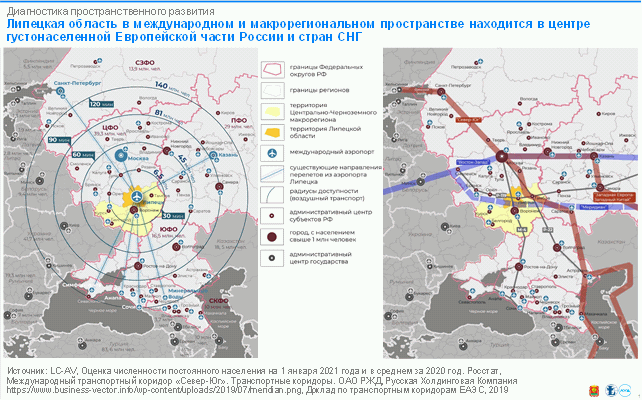 Опорный каркас региона представлен плотной равномерно распределенной исторически сложившейся системой расселения и развитыми связями. Липецкая область имеет схожие с соседними регионами проблемы и вызовы долгосрочного развития, в целом, характерные для всего Центрально-Черноземного макрорегиона.Специфичность проблем формирования территориальной структуры, а соответственно и возможностей социально-экономического развития отдельных территорий и муниципалитетов, вытекает из особенностей формирования Липецкой области, образованной в 1954 г. на основе территориальных преобразований Воронежской, Рязанской, Орловской и Курской областей. Так, периферийные районы Липецкой области большего бюджетного дотирования по сравнению с районами, расположенными рядом с Липецком. Данные районы как были аутсайдерами на периферии Курской, Орловской, Тульской, Рязанской областей, так и остались на тех же позициях крайних удаленных от "точек кипения" муниципалитетов. В отсутствие экономических стейкхолдеров и крупных инфраструктурных объектов таким образованиям сложно развиваться самостоятельно.Область имеет хорошо развитую речную сеть, вдоль которой, исторически формировалась система расселения и активная хозяйственная деятельность.На территории Липецкой области расположено 1 600 населенных пунктов, из которых лишь 17 имеют численность более 5 000 человек. Согласно данным Территориального органа Федеральной службы государственной статистики по Липецкой области, на 1 января 2021 г. в регионе 121 населенный пункт не имеет постоянно проживающего населения (нулевая численность). Около 200 населенных пунктов имеют численность менее 10 человек. Тем не менее, многие из данных населенных пунктов не являются совершенно необитаемыми. Часть из них используется в качестве сезонного жилья (дач, огородов).Региональная транспортная сеть, представленная железнодорожной инфраструктурой и автомобильными дорогами, имеет достаточную плотность, связывает все поселения между собой. Строительство дорог в регионах Центрального Черноземья не требует применения особенно сложных технологий благодаря относительно спокойному рельефу местности и неосложненным инженерно-геологическим условиям, что является благоприятным фактором для дальнейшего совершенствования дорожной сети.Опорный каркас региона имеет устойчивую пространственную структуру, фиксируется основными узлами исторической системы расселения и развитыми мультимодальными коридорами (Рисунок 24).Наиболее ценными для градостроительного и хозяйственного освоения являются территории, расположенные вдоль планировочных осей региона - рек Дона и Воронежа и основных транспортных магистралей.Опорными региональными узлами являются промышленные центры и основные транспортные узлы, которые в большинстве своем располагаются на пересечениях транспортных и водных осей. Основные узлы пространственного каркаса Липецкой области - 2 города областного значения и административные центры 18 муниципальных районов равномерно распределены по территории, расположены на расстоянии не более 80 км друг от друга, выполняют роль системообразующих центров для прилегающих территорий и поселений.Важной характеристикой пространственного развития и жизнеспособности поселений является показатель средней плотности населения, который напрямую зависит от удаленности/близости к крупным городам и центрам муниципальных образований, где как правило концентрируется рынок труда, имеется полифункциональная среда жизнедеятельности (Рисунок 25).Анализ плотности расселения представляет объективную картину центростремительных процессов стягивания обитаемого пространства к экономическим узлам и основным транспортным магистралям. Муниципально-территориальное устройство области в таком раскладе может претерпеть трансформацию периферийных районов: объединение удаленных поселений, перевод населенных пунктов без населения в статус садово-огороднических обществ.Рисунок 24 - Опорный пространственный каркас Липецкой области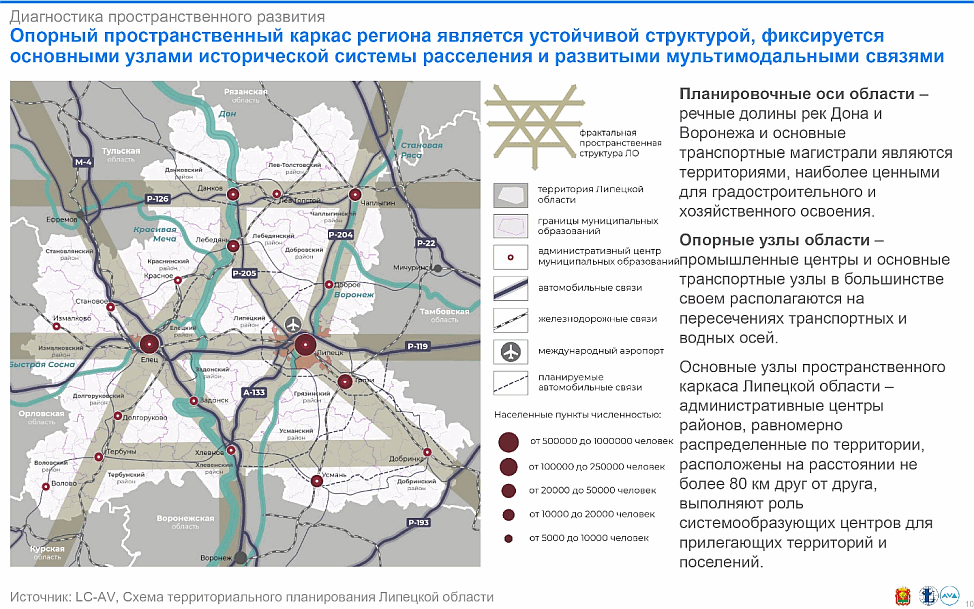 Рисунок 25 - Характеристика тенденций расселения через плотность населения в разрезе муниципальных образований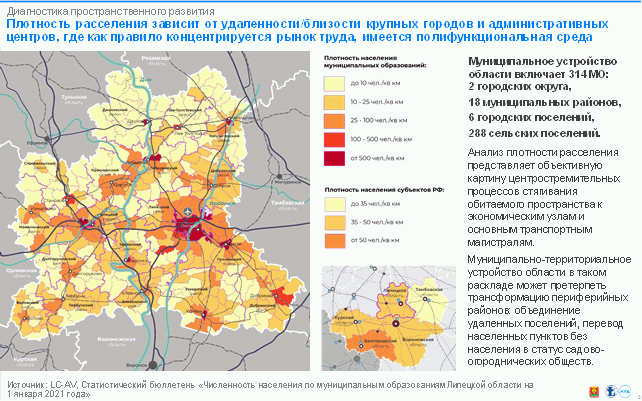 Липецкая область располагает достаточно высоким промышленным потенциалом, оказывающим существенное влияние как на развитие региона в целом, так и на отдельные его части.Территориальное распределение производственных фондов Липецкой области формировалось в три этапа. Исторические промышленные узлы 17 - 18 веков, и градообразующие предприятия первой половины 20 века наряду с развитием транспортной и энергетической инфраструктуры сформировали мощный экономический базис территории.Третий этап размещения производств ознаменован новой преференциальной государственной политикой - развитием индустриальных парков, особых экономических зон, размещение которых также обусловлено наличием инфраструктуры, энергетических ресурсов, рабочей силы, свободных территорий (земли). Появление ОЭЗ ППТ в преимущественно сельских муниципальных районах (Данковский, Грязинский, Тербунский, Елецкий, Чаплыгинский) способствует усилению рынка труда, повышению уровня социального развития малых городов и сельских поселений.Распределение производственных фондов закономерно сосредоточено в опорных узлах региона - центрах административных районов и близлежащих населенных пунктах, имеющих потенциал для развития промышленности и рациональной организации своей территории, прежде всего за счет обеспеченности сырьем и наличия резервов для развития старых и открытия новых производств (Рисунок 26).Рисунок 26 - Территориальное распределение производственных фондов Липецкой области в 21 веке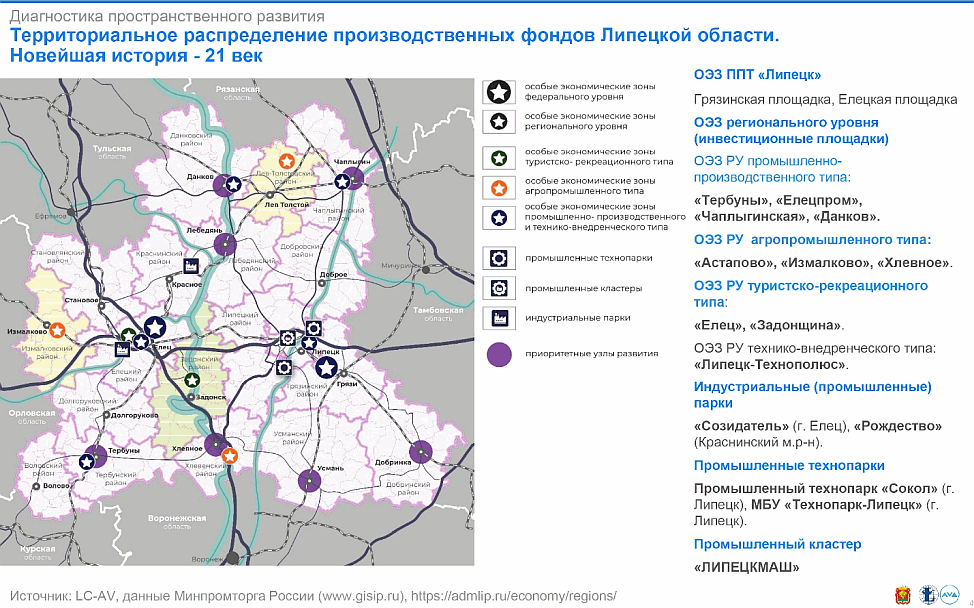 Ключевые факторы (преимущества и проблемы) пространственного развития Липецкой области:Геоэкономическое положение- Выгодное экономико-географическое положение - близость к столичному региону, региональным центрам Центральной России.Данный фактор имеет как положительное, так и отрицательное значение. В отсутствие крупных центров притяжения в самой области, а также, вследствие невысокого уровня жизни, невысоких возможностей для самореализации по сравнению с Московской, Воронежской агломерацией, население репродуктивного возраста уезжает из региона. С другой стороны, жители, выбравшие Липецкую область в качестве постоянного места жительства, имеют преимущества перед многими другими регионами Российской Федерации в плане возможностей в течение одного светового дня осуществлять бытовые, культурные поездки в крупные центры притяжения.Комплекс природных факторов и ресурсно-сырьевой потенциал- Благоприятные природно-климатические, инженерно-строительные условия.Расположение области в умеренно теплом климате черноземной лесостепной зоны предопределило формирование на протяжении нескольких столетий агропромышленной специализации региона: товарное производство сельскохозяйственной продукции (выращивание зерновых, технических, масляных культур, успешное развитие садоводства, развитие мясо-молочного животноводства), ее переработка, производство пищевой продукции, а также развитие всех сопутствующих и сопряженных отраслей и объектов АПК.Главное природное богатство области - это черноземные почвы и водные ресурсы. Рудные и нерудные месторождения являются базовой составляющей для перерабатывающей промышленности.Рекреационные ресурсы рек Дон, Воронеж и их притоков способствуют развитию туристской деятельности.Липецкая область относится к территориям с инженерно-строительными условиями средней сложности. При соответствующей инженерной подготовке возможна длительная безаварийная эксплуатация зданий и сооружений.Система расселения. Урбанизация и рурализацияПространственная организация Липецкой области представляет территориально целостную совокупность населенных пунктов, скрепленных устойчивыми связями с крупными городами и муниципальными центрами. Удаленность от этих центров напрямую влияет на плотность и динамику сельского населения, перспективы развития хозяйства.В отличии от многих сырьевых регионов России, развитие системы расселения и муниципальное устройство Липецкой области не зависит от хозяйственной специализации территории. Существующая система расселения является исторической, формировавшейся на протяжении нескольких веков на базе слобод при монастырях, посадов на месте сторожевых пунктов, крепостей, поместий.- Компактность региона - самые отдаленные поселения расположены не более чем в 2-часовом радиусе автомобильной доступности от регионального центра города Липецка.Удаленность населенных пунктов от районных центров в муниципальных районах не превышает 40 километров.- Высокая плотность населения и густота расселения.Среди регионов ЦФО Липецкая область занимает 4 место по плотности населения - 47,4 человек на 1 кв. км территории. Для Липецкой области, как и для всего Центрально-Черноземного района характерна высокая густота сельского расселения - 6,5 населенных пунктов на 100 кв. км территории <9>.--------------------------------<9> Источник: данные Росстата.- Малолюдность 50% населенных пунктов.806 населенных пунктов из 1 601 имеют численность населения 50 и менее человек (50%). Из них 121 населенный пункт (15%) по статистическим данным имеют нулевую численность.- Формирующаяся Липецко-Елецкая агломерация.Малое количество городов в Липецкой области предопределяет концентрацию населения в наиболее урбанизированных центрах. В Липецкой области это 2 города. Динамично развивающимся урбанизированным центром является лишь город Липецк с формирующимся плотным пригородным поясом. Особенным городом не только для региона, но и для всей центральной части России является старинный город Елец. Оба города имеют развитую промышленность, объекты высшего образования, Елец является крупным транспортно-логистическим узлом.- Невысокий уровень урбанизации, сохранение традиционного сельского уклада жизни, ментальность.Область имеет наименее развитую городскую сеть среди регионов ЦФО. 10 из 18 районов Липецкой области не имеют городов и поселков городского типа. В регионе 1 603 населенных пункта, из которых 1 601 это малые города и сельские населенные пункты. Помимо Липецка и Ельца, в регионе статус города имеют еще 6 населенных пунктов. Это бывшие купеческие уездные городки с населением не более 20 тысяч человек (Лебедянь, Данков, Чаплыгин, Усмань), духовные центры (Задонск), пристанционные поселки (Грязи), в которых преобладает сельско-городская среда. Несмотря на официальные данные о том, что 64% населения региона являются городскими жителями, местное население считает себя сельским.Большой проблемой для региона является ведомственная разобщенность в управлении сельскими территориями, узкоотраслевой аграрный подход к развитию экономики села, а также отсутствие целостной стратегии и эффективных механизмов осуществления программ устойчивого сельского развития.Муниципальное устройство- Липецкая область имеет двухуровневое муниципальное устройство. низовой (поселенческий) уровень управления характеризуется мелкой муниципально-территориальной нарезкой.Система расселения в разрезе сельских муниципальных образований (районов) представляет неоднородную картину сельских населенных пунктов, как по составу населения, так и по качеству среды и инфраструктуры.18 муниципальных районов области разделены примерно на равное число сельсоветов (от 15 до 20), также имеющих статус муниципальных образований.Лишь три муниципальных района имеют численность 50 тысяч и более человек - Грязинский, Липецкий и Усманский. В остальных муниципальных образованиях численность населения составляет в среднем от 11 000 до 30 000 человек. Таким образом на каждый сельсовет приходится по 1,0-1,5 тыс. чел.Деление на 288 сельских поселений - сельсоветов для такой компактной территории, с одной стороны, предоставляет большие возможности погружения и качественной работы местного самоуправления, с другой стороны, вызывает большие сомнения в плане возможности самоорганизации большинства муниципалитетов и наличия квалифицированных кадров.В каждом районе есть населенные пункты с нулевой численностью населения, в сумме по всему региону это 121 единица. Продолжающаяся депопуляция сельской местности требует разработки региональной политики в отношении подобных депрессивных территорий. Отработанные критерии оценки состояния деревень позволят определить их жизнеспособность и сформулировать мероприятия по дальнейшей работе с подобными объектами.Миграционные процессы- Активная переселенческая миграция населения в региональный центр и за пределы региона. Высокий уровень трудовой миграции.Липецкая область, как и все основные регионы России, подвержена миграционной убыли населения, в первую очередь, населения в репродуктивном возрасте, высококвалифицированного, ведущего активную деятельность.Регион является показательным в плане вынужденной и "осознанной" маятниковой трудовой миграции (Т.Г. Нефедова). Вынужденная трудовая миграция характеризуется центростремительными направлениями в отношении регионального и районных центров с развитой промышленностью.Распространенным явлением для Липецкой области является отходничество - трудовая миграция населения в другие регионы на определенный срок. Трансграничное существование особенно характерно для сельских поселений области, сопредельных с соседними регионами."Осознанная" маятниковая трудовая миграция является следствием активного развития субурбии и выбора постоянного проживания в комфортном природном, дачном или "полудачном" окружении.Инфраструктура, связность, доступность, мобильность населения- Плотная равномерно распределенная транспортная сеть, представленная автомобильной и железнодорожной инфраструктурой.По насыщенности автомобильными дорогами область входит в первую десятку регионов России и составляет 217 км на 1000 кв. км (Российская Федерация - 32, ЦФО - 187 км). Территорию области пересекают три железнодорожные магистрали, связывающие Москву с промышленными центрами юга России - Воронежем и Ростовом, с Северным Кавказом и Поволжьем, с западными городами: Орлом, Брянском, Смоленском, а также с Донбассом.- Низкая пропускная способность участков региональных автомобильных дорог.В настоящее время основные автомобильные связи области достаточно загружены. В случае активного экономического роста области, увеличения грузопотоков, усиления агломерационных процессов участки дорог на связях Липецкого ядра с участками М-4 Дон перестанут справляться с ожидаемой нагрузкой.- Слабая связность отдельных территорий, ограничивающая мобильность местного населения и гостей региона.- Недостаточное качество существующих дорог местного значения.- Недостаточная связность между территориями, малыми населенными пунктами, разделенными водными барьерами, недостаточное количество мостовых переходовРазмещение производительных сил, рынок труда- Хозяйственные уклады исторически сложившейся системы расселения определяют аграрно-индустриальную специфику региона. При этом, в Липецкой области, как и в Центрально-Черноземном районе в целом, производственные связи не входят в число системообразующих связей системы расселения.Тем не менее, область имеет явно выраженные точки роста и соответствующие рынки труда: промышленно-производственные зоны, с том числе инновационного типа в Липецке, Ельце, Тербунах, Данкове, агропромышленные производства в Лебедянском районе, территории развития горнодобывающей промышленности (Чаплыгинский район), кондитерской промышленности (Липецкий район), солодовенного производства (Данков и Тербуны), сахарных заводов (Добринка, Лебедянский район).Позитивным фактором является наличие на территории области предпосылок для формирования новых секторов экономики инновационного промышленно-технологического кластера и туристско-рекреационного кластера, нацеленного на вовлечение в экономику ценного историко-культурного наследия и рекреационных ресурсов, связанного с ним гостиничного бизнеса, а также выставочно-ярмарочной деятельности.Необходимо отметить, что присутствующая в большинстве муниципальных образований собственная производственная составляющая не обеспечивает их самодостаточность.Экологические факторы- Высокая антропогенная нагрузка на территорию влечет ограничения для развития части функций - жилой, социальной, рекреационной.Техногенная нагрузка на территорию Липецкой области достаточно велика. Свой значительный вклад в нее вносят черная металлургия, машиностроение, станкостроение, металлообработка, химическая и радиоэлектронная промышленность, производство стройматериалов, кожевенное производство, легкая и пищевая промышленность, тепловые электростанции.Немалые нарушения природной среды связаны с горнодобывающим производством (карьеры, шахтные стволы и терриконы).Существенный вклад в загрязнение среды вносят животноводческие и птицеводческие комплексы, транспорт (железнодорожный, автомобильный, магистральные нефте- и газопроводы). Большую экологическую опасность представляют собой отдельные объекты: места складирования ядохимикатов, твердых бытовых и промышленных отходов, транспортные предприятия агросервиса, машинные парки, железнодорожные депо, базы агрохимической промышленности, очистные сооружения, поля фильтрации и, конечно же, радиоактивное загрязнение в результате Чернобыльской катастрофы.Система управления развитием территории- Слабая обеспеченность органов местного самоуправления профессиональными кадрами в сфере территориального развития и градопланирования.В большинстве муниципальных образований в составе ОМСУ отсутствуют специалисты с компетенциями, позволяющими комплексно анализировать проблемы и возможности развития территории, связанные с потенциалом городских территорий, функцией, инфраструктурными ограничениями, особенностями землепользования, градостроительной ценностью и инвестиционной привлекательностью.Стратегические вызовы- Оптимизация использования пространственного ресурса в соответствии с передовыми стандартами и тенденциями инновационных укладов. Создание условий для сохранения и привлечения населения и инвестиций в регион.- Сохранение и регенерация исторической системы расселения, идентичности малых населенных пунктов, выявление и реализация их современного и будущего потенциала.- Повышение квалификации специалистов органов исполнительной власти, местного самоуправления и подготовка профессиональных кадров в сфере управления развитием территорий.- Формирование дифференцированных градостроительных политик для отдельных ареалов активной экономической жизни: урбанизированного каркаса и опорной сети системы расселения малых населенных пунктов.- Вовлечение неиспользуемых территорий и объектов: культурного наследия, промышленных площадок в экономику поселений и региона.- Оптимизация пользования земельными ресурсами - ценнейшего ресурса региона.- Развитие новых производств на базе утраченных производственных мощностей, с использованием производственных площадей, инженерной инфраструктуры, складского хозяйства, а также кадров.- Возврат в оборот ценных сельскохозяйственных земель и сохранение их высокого экономического плодородия.Риски пространственного развития- Угроза устойчивому развитию исторически сложившейся системы расселения - малым городам и сельской местности всей центральной части России.- Концентрация экономической активности в Московской, Воронежской агломерациях, а также усиление данного процесса в случае запуска высокоскоростной магистрали Москва - Воронеж - Ростов-на-Дону - Краснодар - Адлер, отток населения.- Дальнейшее нарастание диспропорций в социально-экономическом развитии территорий региона. Деградация сельских территорий, не входящих в агломерацию.- Снижение экономического потенциала малых городов - опорных населенных пунктов региона, привлекательности для молодежи, увеличение разрыва со региональным центром в развитии инфраструктуры и городской среды, увеличение отставания уровня инфраструктурного развития.- Разрыв в социально-экономическом и инфраструктурном развитии периферийных муниципальных образований.- Слабое межрегиональное взаимодействие в целях развития регионов и реализации совместных инвестиционных проектов.Стратегические направления и политики пространственного развитияПриоритетные направления пространственного развития Липецкой области:1. Развитие региона как единого связного пространства - обеспечение скорости, комфортности и безопасности перемещения.- Формирование востребованности перемещения как позитивного фактора, обусловленного активными межрегиональными и межмуниципальными трудовыми, досуговыми, бытовыми связями.- Обеспечение мобильности населения: усиление связности населенных пунктов, улучшение качества дорожного полотна, формирование парковочных пространств в населенных пунктах, рекреационных зонах, туристских объектах.2. Развитие агломерационных процессов с центрами-ядрами: Липецк - Елец.3. Реконструкция и возрождение системы расселения малых городов и сельской местности Липецкой области путем развития опорных населенных пунктов и прилегающих населенных пунктов.- Формирование поселенческих ареалов с действенным местным самоуправлением, сплоченными локальными сообществами, плотной сетью дорог, культурных событий, туристических и рекреационных ареалов, развитой малой экономикой, качественной и сомасштабной человеку средой обитания.- Смена курса и развитие программ по возрождению системы расселения малых городов и сельской местности центральной части России:- выход за рамки отраслевой модели развития слабоурбанизированных территорий, переход к экономике идентичности и культурных ценностей;- регенерация малых городов вдоль федеральных транспортных коридоров, в районах, благоприятных для развития сельскохозяйственной, туристской отраслей;- осуществление новой "сборки" активов территории (разработка комплексных проектов развития региона, позволяющих повысить эффективность использования его потенциала за счет синергетического эффекта и формирования новых точек экономического роста и выйти на новый уровень развития).Стратегические направления и приоритеты пространственного развития региона являются базовыми для разработки документов территориального планирования: схем территориального планирования области, муниципальных районов, генеральных планов городов и сельских поселений, являющихся основными инструментами управления развитием территорииДостижение стратегической цели зависит от ряда факторов:- коммуникационных: качества и активности взаимодействия населения, связности мест жизнедеятельности населения: населенных пунктов, зон и ареалов, имеющих экономическое и социальное значение;- ресурсных: наличия населения, производственных активов, территории, развитости и доступности услуг;- ограничений, влияющих на возможности развития пространств: размещение производств, привлекательность мест проживания, возможности самореализации населения.Политики пространственного планирования на стратегическом уровне1. Устойчивое развитие системы расселения - урбанизированных территорий и сельской местности в сочетании с сохраняемыми ландшафтами и землями разного назначения.- Оптимизация системы расселения предполагает рационализацию системы расселения.Алгоритм работы включает следующие шаги:- обоснование (предпосылки) сжатия системы расселения, анализ жизнеспособности населенных пунктов;- рассмотрение юридических аспектов работы с населенными пунктами с нулевой численностью населения;- подготовка методики ранжирования населенных пунктов по степени жизнеспособности;- разработка дорожной карты работ по обоснованию сжатия;- переформатирование населенных пунктов с нулевой и малой численностью населения.- Трансформация муниципального территориального устройства. В целях оптимизации системы управления развитием территории предлагаются следующие виды политик:- Объединение сельсоветов с малочисленным населением, не имеющих субъектов хозяйственной деятельности, с преобладанием населения старше трудоспособного возраста. Процедура должна проводиться после анализа всех аспектов, на основании согласованных критериев, с учетом требований N 131-ФЗ "Об общих принципах организации местного самоуправления в РФ".- Преобразование муниципальных районов в муниципальные округа для упрощения системы местного самоуправления и оптимизации бюджетных расходов на содержание администрации (исключение двухуровневой системы местного самоуправления).В случае объединения там, где сегодня работают администрации сельских поселений, могут работать территориальные органы Администрации муниципального округа с тем же объемом полномочий и функций, с правом подписания документов, только без права юридического лица. В целях координации деятельности территориальных органов администрации муниципального округа в решении вопросов местного значения необходимо использовать территориальные общественные советы, другие общественные объединения. В советы могут входить руководители предприятий, учреждений, расположенных на территории поселения, представители общественных организаций (например, совета ветеранов).- Регулирование агломерационных процессов:- Формирование единой межмуниципальной политики в отношении развития смежных территорий муниципальных образований, включенных в агломерационные процессы.- Резервирование территорий под развитие микрорайонов - спутников в границах пригородного пояса вокруг центров - ядер.- Комплексное развитие данных территорий с полным набором городских функций, местами приложения труда, социальной инфраструктурой, рекреационными зонами.- Трансформация роли малых городов и опорных населенных пунктов Липецкой области:- Позиционирование исторических малых городов и сельских населенных пунктов как факторов идентичности Липецкой земли;- Выявление ресурсов и развитие преимуществ сельского уклада жизни.- Распространение городских форм и условий жизни на сельскую местность.2. Обеспечение муниципальных образований региона современной инженерной инфраструктурой, внедрение инновационных методов управления коммунальными системами, активное использование возобновляемых источников энергии.Декомпозиция задач рассмотрена в разделе "5.3.4. Жилищно-коммунальное хозяйство и энергетика".3. Развитие плотной и качественной региональной транспортной сети, обеспечивающий мобильность населения, связность с федеральными и международными транспортными коридорами, формирование в регионе мультимодальных транспортно-коммуникационных и транспортно-логистических узлов мирового уровня.Декомпозиция задач рассмотрена в разделе "5.3.2. Транспортная инфраструктура, транспортировка и хранение".4. Модернизация жилищной политики области: активное использование механизмов комплексного развития территории и инновационных технологий в сфере строительной индустрии.Декомпозиция задач рассмотрена в разделах "5.3.3. Строительный комплекс (строительство, строительные материалы)", "5.3.4. Жилищно-коммунальное хозяйство и энергетика".5. Сохранение устойчивости экосистем и сбалансированного землепользования вне зависимости от интенсификации экономической деятельности.Выстраивание политики взвешенного землепользования с учетом сохранения баланса застроенных и незастроенных территорий предусматривает:- интенсификацию развития земель населенных пунктов в существующих административных границах - уплотнение "рыхлых" территорий, редевелопмент не эффективно используемых территорий;- использование по назначению земель сельскохозяйственного назначения, прочих категорий.6. Обеспечение высокого уровня социальной, природной и техногенной безопасности в регионе.Декомпозиция задач рассмотрена в разделах "5.3.5. Природные ресурсы, улучшение экологической ситуации (в т.ч. за счет минимизации рисков климатических изменений) и устойчивое развитие", "5.3.6. Безопасность", "5.5.5. ESG трансформация".7. Создание благоприятных условий среды проживания, обеспечивающих самоидентификацию жителей со своим окружением и способствующих самореализации и преумножению человеческого капитала.Задача сопряжена с подзадачами разделов: "Сохранение населения, здоровье и благополучие людей", "Возможности для самореализации и развития талантов", "Комфортная и безопасная среда для жизни".8. Вовлечение объектов культурного наследия, важной составляющей имиджа Липецкой области, в социально-экономическое развитие и повышение конкурентоспособности региона.- Физическое восстановление исторических объектов - культовых сооружений и комплексов, усадеб.- Возрождение прежних функций или приспособление объектов к современным функциям - "новая жизнь старых зданий".- Применение преференциальных политик в части налоговых льгот бенефициарам, участвующим в регенерации ОКН (использование опыта г. Томска в реализации программы "Дом за рубль").- Обеспечение качественных подъездов к объектам.- Включение объектов культурного наследия в туристские маршруты, стимулирование бизнеса и власти к вовлечению объектов в экономику муниципальных образований.9. Качественное управление развитием территории региона, включающей использование открытых данных, информационных технологий, всех видов взаимодействия власти, бизнеса и населения.- Выстраивание градостроительной политики каждого из 20 муниципальных образований верхнего уровня, с учетом его специфики (миссия, система расселения, градостроительное зонирование и другие).- Цифровизация территориального планирования.- Подготовка и привлечение кадров в области планирования территорий (главных архитекторов городов, специалистов - градостроителей).Территориальное зонированиеТерритория Липецкой области невелика по размерам, компактна, достаточно однородна по основным факторам развития - природным, географическим, отраслевым, инфраструктурным, не имеет явно выраженного пространственного деления. Отличительными признаками отдельных частей региона является удаленность от регионального центра и магистральных транспортных коридоров (периферийность), влияющая на хозяйственную деятельность, инвестиционную привлекательность, миграцию населения, и соответствующие социально-экономические показатели: разница в численности, плотность, динамика численности населения, рынок труда, миграционные процессы, объемы отгруженных товаров, выполненных работ и услуг, жилищный фонд, налоговая составляющая и другие.В целях принятия эффективных решений по развитию пространства региона в стратегии используется метод таксонирования или зонирования - инструмент, позволяющий дифференцировать управленческие политики для разных по уровню социально-экономического развития территорий.Зонирование позволяет дифференцировать нормативы градостроительного проектирования для разных групп (что дает возможность улучшить качество документов территориального планирования и оптимизировать работу ОМСУ), оценивать (в группах сравнения) ситуацию с развитием социальной, инженерной, транспортной инфраструктуры и корректировать соответствующие политики. Оценка проводится в соответствии с заданным набором индикаторов и по ряду согласованных социально-экономических показателей.Для Липецкой области, как и для всех регионов ЦФО с исторически сложившейся системой расселения и достаточно высокой плотностью населения, в целом, необходимо выделять урбанизированные территории - города, возникшие вследствие активного развития промышленности на разных этапах развития поселений, и обширные пространства сельской местности, находящиеся в разной степени активности или депрессии.Высокоплотные урбанизированные ареалы и сельские территории в стратегическом отношении требуют выработки разных политик в управлении развитием территории, особенно в условиях меняющихся тенденций и трендов.В действующей Схеме территориального планирования Липецкой области рассматриваются три внутриобластные экономические зоны: Северная, Юго-Восточная, Юго-Западная.С учетом процессов, происходящих в мировом пространстве, в том числе, в Российской Федерации, а также, в связи с формированием новых подходов к пространственному развитию на федеральном уровне (СПР), в стратегии СЭР региона закрепляются две группы:- Урбанизированные территории, генерирующие агломерационные процессы.- Сельские территории, сохраняющие традиционные уклады и трансформирующиеся под новые вызовы.Социально-экономическое лидерство регионального центра - города Липецка с пригородами и ближайшими населенными пунктами наглядно отражает происходящие в области агломерационные процессы. Активное развитие базовой металлургической промышленности и машиностроения, особая экономическая зона промышленно-производственного типа "Липецк" способствуют формированию мощного рынка труда, влекущего за собой рост населения, развитие гражданского строительства, формирование городской среды нового качества, что является закономерной реакцией на запросы населения. Несколько медленнее, но на фоне значительного промышленного, культурного и инновационного потенциала, развивается город Елец.Урбанизированная часть региона представляет формирующуюся двухъядерную Липецко-Елецкую агломерацию с центрами-ядрами в городах Липецк, Елец. Каждое ядро организует свою территориальную группу. Две группы - Липецкая и Елецкая - связаны транспортным коридором, включающим участок региональной дороги Р-119 и участок железной дороги "Орел - Липецк - Волгоград".Реализация инфраструктурных проектов и достаточно плотная равномерно распределенная сеть населенных пунктов и транспортных коридоров в некоторой степени уравнивает возможности развития большинства территорий региона в долгосрочной перспективе.Транспортная доступность даже самых удаленных сельских поселений при должном качестве дорог в расчетном периоде составит не более 1,5 часов.Поэтому, с учетом компактности региона, при реализации целевого сценария вся Липецкая область становится агломерацией с ядрами в городах Липецке и Ельце, малыми городами-спутниками и пригородными руральными поясами, где формируется новый образ жизни в сельской местности Центральной России.Политики стратегического территориального развития Липецкой областиПространство региона рассматривается через стратегическое развитие приоритетных территорий (Рисунок 27).- Развитие Липецко-Елецкой агломерации. Пилотные проекты первого (пригородного) пояса агломерации "Липецкий ареал агломерации", "Елецкий ареал агломерации".- Развитие сельских территорий. Пилотные проекты "Верхнее Придонье", "Расцвет малых городов Липецкой области".- Сельские территории Липецкой области формируют второй руральный пояс Липецко-Елецкой агломерации.Рисунок 27 - Стратегическое развитие приоритетных территорий Липецкой области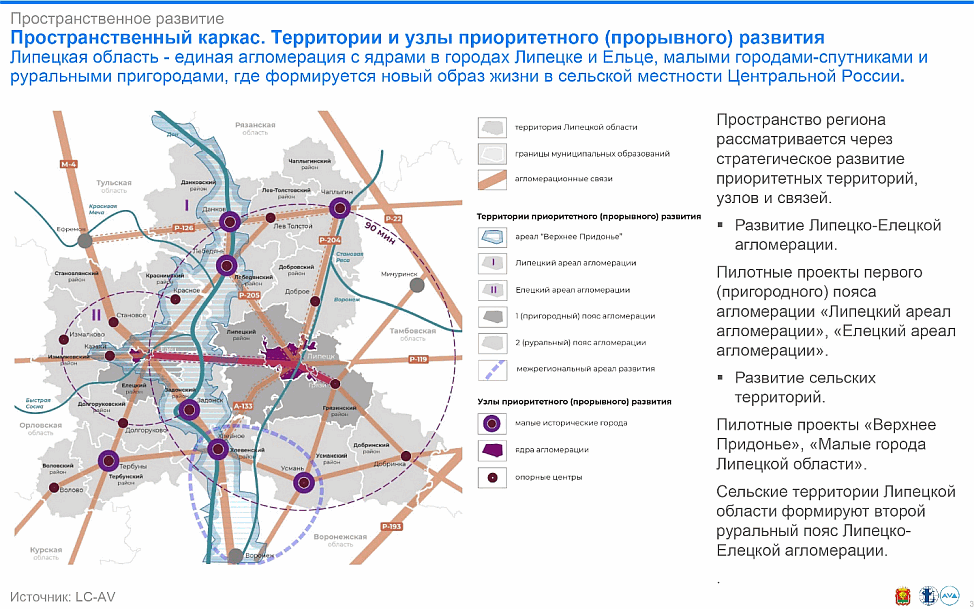 1. Липецко-Елецкая агломерацияЛипецко-Елецкая агломерация (ЛЕА) является драйвером развития Липецкой области, базируется на двух ядрах - городах Липецке и Ельце (Рисунок 28).Включение г. Елец и Елецкого района в состав ЛЕА обусловлено зарождающимися агломерационными процессами между городами Липецк и Елец, которые необходимо стимулировать для получения агломерационных эффектов.Агломерационный процесс возникает на территории, обеспеченной ресурсами развития - финансами, инвестициями, профессиональными кадрами, компетенциями, образовательной средой, технологиями (научно инновационная среда), знаниями; проявляется в пространственной концентрации экономической деятельности и трудовых ресурсов на территории компактной группы городских поселений и интенсификации социально-экономических связей между ними.Агломерационный эффект - экономическая и социальная выгода от территориальной концентрации производств и других объектов в агломерациях; рост экономической эффективности, благодаря концентрации экономической деятельности, в том числе сферы услуг.Агломерационный эффект достигается не обязательно суммированием потенциалов территориальных образований в составе агломерации и за счет минимизации транспортных и иных издержек, но и за счет синергетической мультипликации свойств и потенциалов таких территорий, превращая городские агломерации в точки экономического и социального роста, мощнейший центр притяжения инвестиций и человеческого капитала, обеспечивая социально-экономическое развитие прилегающих к агломерации территорий.Города Липецк и Елец с прилегающими муниципальными образованиями (Липецким м.р. и Елецким м.р.) - высокоплотные групповые системы расселения Липецкой области с диверсифицированной экономикой и высокой концентрацией населения.В Липецком ареале и Елецком ареале размещаются площадки единой ОЭЗ промышленно-производственного типа "Липецк" (Грязинская и Елецкая площадки) и производства смежных направлений развития, в будущем формирующие Промышленно-технологический кластер Липецкой области.Через город Елец и Елецкий район проходит федеральная трасса М-4 "Дон". Липецк находится восточнее Ельца и дороги М-4 на 80 км. Транспортный коридор (ж/дорога + автодорога), соединяющий Елецкий ареал (и М-4) с Липецком становится основным структурным элементом пространственного каркаса региона. Таким образом, ЛЕА замыкает на себя ключевые артерии, входящие в коридоры Север-Юг (Р-22) и Восток-Запад (Р-119).В будущем ЛЕА должна развиваться на встречу Воронежской агломерации, образуя вместе Центрально-Черноземный мегаполис.Основная проблема городов-ядер (Липецк, Елец) - дефицит городской территории для долгосрочного развития, высокая нагрузка на социальную, транспортную инфраструктуру вследствие центростремительных сил (со стороны периферии), жесткие регламенты в отношении трансформации исторической застройки (город Елец является историческим поселением). По этой причине для жилищного и прочего строительства активно осваиваются пригородные пояса - территории смежных муниципальных образований.Важными стратегическими задачами являются развитие межмуниципального сотрудничества, направленное на скоординированное исполнение ряда муниципальных полномочий соседними муниципальными образованиями, консолидация финансовых ресурсов для реализации агломерационных проектов, а также трансформация оценки ключевых показателей эффективности органов местного самоуправления муниципальных образований, входящих в состав агломерации (не конкуренция отдельных муниципальных образований за показатели, а оценка синергетического эффекта).Таким образом, в Стратегии закрепляется Липецко-Елецкая агломерация с выделением Липецкого и Елецкого ядер агломерации и с возможностью в будущем расширять агломерацию за счет территории прилегающих муниципальных образований Липецкой области.Липецко-Елецкая агломерация обеспечит ключевой вклад в социально-экономическое развитие Липецкой области. Согласно целевому сценарию реализации Стратегии, на Липецко-Елецкую агломерацию в 2022 - 2030 гг. придется 78% инвестиций в основной капитал; доля населения Липецкой области, проживающего на территории муниципальных образований, входящих в состав Липецко-Елецкой агломерации, увеличится с 68% до 71%.Каждое из ядер агломерации имеет свой ареал влияния, включающий два пояса: первый (пригородный) пояс и второй пояс.- Первый (пригородный) пояс охватывает территории в 45 минутах транспортной доступности от центра каждого из ядер, характеризуется смешанным сельско-городским образом жизни и развитой городской инфраструктурой.- Липецкий ареал в составе: Липецкий, Грязинский муниципальные районы.- Елецкий ареал в составе: Елецкий муниципальный район.- Второй пояс охватывает территории в 90 минутах транспортной доступности от центра каждого из ядер, представляет сельскую местность, сохраняющую традиционный сельский уклад. Малые исторические города являются спутниками ядер агломерации. (см. раздел "Сельские территории").- Липецкий ареал в составе: Чаплыгинский, Лев-Толстовский, Данковский, Лебедянский, Добровский, Усманский, Добринский муниципальные районы.- Елецкий ареал в составе: Краснинский, Становлянский, Измалковский, Долгоруковский, Воловский, Тербунский, Задонский, Хлевенский муниципальные районы.Рисунок 28 - Развитие Липецко-Елецкой агломерации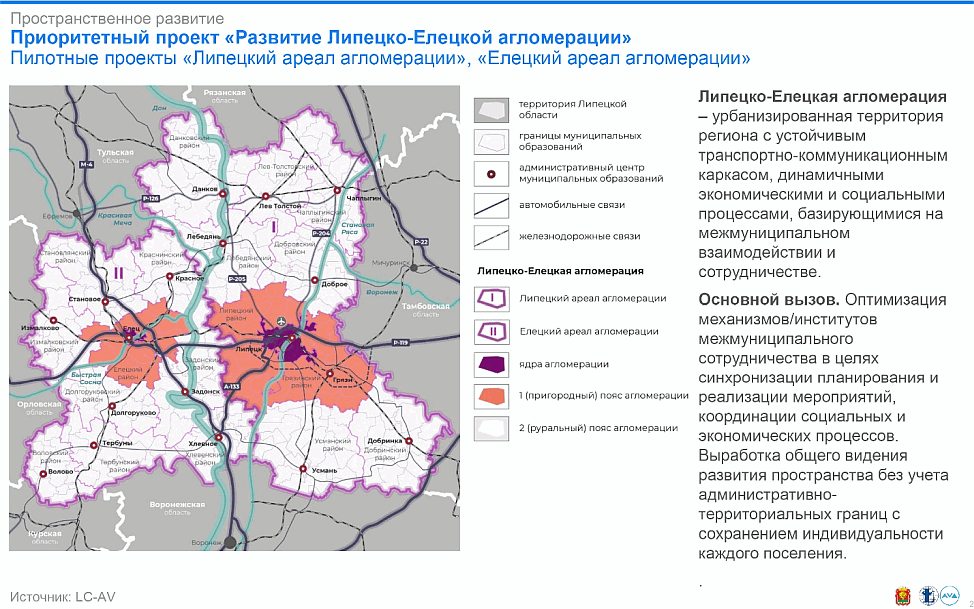 Первый (пригородный) пояс ЛЕАОбщие политики развития:- Формирование в каждом ареале единой агломерационной (межмуниципальной) политики пространственного развития в целях синхронизации и оптимизации социально-экономического, территориального и бюджетного планирования муниципальных образований, входящих в агломерацию.- Реконцепция развития транспортно-коммуникационного каркаса:- развитие пригородного железнодорожного сообщения;- реконструкция автомобильных дорог:- Р-119 "Подъездная дорога от автомобильной дороги М-4 "Дон" к г. Липецку" протяженностью 70 км, категория IB,- А-133 "Подъездная дорога от автомобильной дороги М-4 "Дон" к г. Липецку", протяженностью 58,8 км, категория IБ;- развитие в створе основных коммуникационных осей межмуниципальной велосипедной и пешеходной инфраструктуры.- Формирование мультимодальных транспортно-пересадочных узлов в г. Грязи и г. Ельце.- Развитие разноформатного жилищного строительства в населенных пунктах пригородных поясов каждого из ареалов агломерации с учетом:- перспективной локации мест приложения труда (ОЭЗ, индустриальные парки, городские сервисы и другое);- предпочтений населения в выборе места жительства и типа жилья;- возможности (наличия резервов территории) для комплексного микрорайонного и квартального строительства с одновременным развитием соответствующей социальной инфраструктуры;- инновационных технологий домостроения, в том числе, модели Smart Home (ПП "Высокотехнологичные стройматериалы и компоненты Smart Home").1.1. Липецкий ареал агломерации (Рисунок 29).Ядро ареала - городской округ Липецк - общественно-деловой, промышленный, научно-образовательный центр региона.Первый (пригородный) пояс агломерации включает территории Липецкого, Грязинского муниципальных районов.В пригородном поясе ядра расположены крупнейшие промышленно-коммунальные зоны и активно растущие сельские поселения.Город Грязи - город-спутник Липецка - важнейший транспортно-логистический узел региона и Липецко-Елецкой агломерации.Функции муниципальных образований пригородного пояса Липецкого ареала агломерации:- Городской округ Липецк - административно - деловой, образовательный и культурный центр, зона концентрации инновационной промышленности и логистики. Постиндустриальная экономика развивается наряду с промышленным кластером.- Липецкий район - территория перспективного жилищного строительства (основное/ "второе" жилье) и центр переработки сельскохозяйственной продукции.- Грязинский район - транспортно-логистическая и промышленная зона региона.Рисунок 29 - Липецкий ареал Липецко-Елецкой агломерации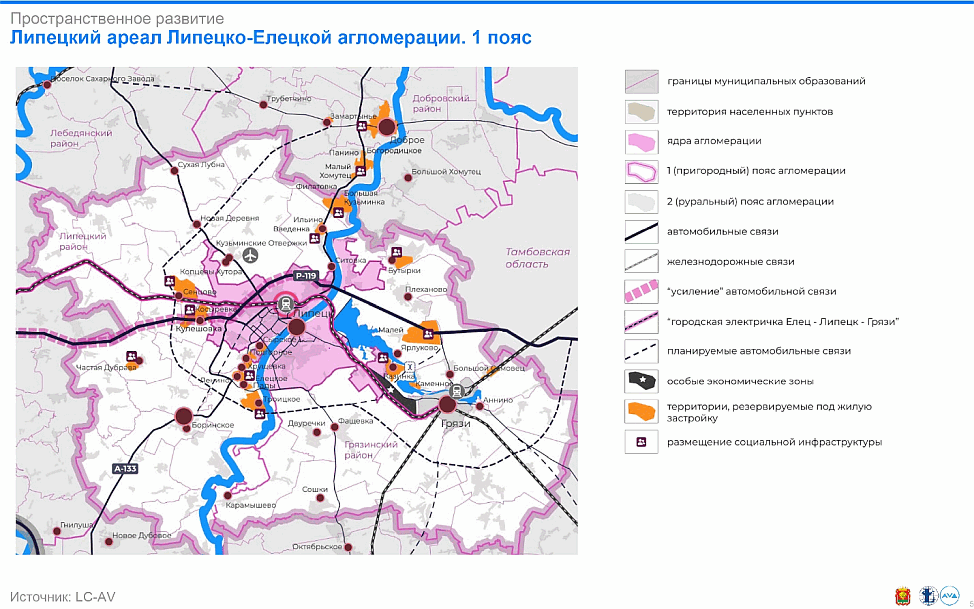 Градостроительные политики развития ядра и пригородного пояса Липецкого ареала ЛЕА (Рисунок 30).- Формирование единой агломерационной (межмуниципальной) политики в части развития рынка земли, рынка труда, коммунальной и транспортной инфраструктуры, жилищной и социальной сферы, экологической безопасности.Городской округ Липецк- Развитие современной деловой и общественной инфраструктуры.- Активное вовлечение неэффективно используемых территорий: производственно-коммунальных площадок, депрессивных садоводческих товариществ, территорий малоэтажной "рыхлой" жилой застройки, жилой застройки с высоким физическим и моральным износом в экономику города (исторические территории завода "Свободный Сокол", объектов исторического центра и т.д.).- Строительство юго-западного обхода Липецка.- Развитие инвестиционных площадок промышленного типа.- Развитие научно-образовательного кластера региона - строительство медицинского вуза, активизация кампусной политики.- Формирование зеленого каркаса территории и вело-пешеходной инфраструктуры.Липецкий район- Развитие населенных пунктов - потенциальных точек роста населения и экономики агломерации - жилищное строительство (ИЖС, коммерческое жилье - формат комплексной малоэтажной многоквартирной застройки) в увязке с социальной и транспортной инфраструктурой:- Большекузьминский сельсовет с. Большая Кузьминка.- Введенский сельсовет с. Ильино, с. Введенка.- Частодубравский сельсовет, с. Частая Дубрава.- Косыревский сельсовет, с. Косыревка, с. Кулешовка.- Сенцовский сельсовет, с. Сенцово.- Строительство малоэтажных микрорайонов в активно развивающихся сельских узлах на основе новых технологий.- Ленинский сельсовет: с. Троицкое, с. Ленино, с. Елецкое, с. Пады.- Сырский сельсовет: с. Сырское, с. Подгорное, с. Хрущевка.- Село Боринское - экономический узел пригородного пояса агломерации.Грязинский муниципальный район- Реорганизация города Грязи.- Включение в состав Грязинского городского поселения территории Грязинского сельсовета, преобразование пос. совхоза Песковатский и пос. Волгоэлектросетьстрой в микрорайоны города Грязи.- Строительство муниципального многоквартирного жилья в увязке с социальной инфраструктурой, в том числе, в рамках механизма КРТ.- Активизация социально-экономического развития пригородной территории города Липецка.- Трансформация территорий населенных пунктов по берегам Матырского водохранилища - с. Казинка Казинского сельсовета, с. Ярлуково, с. Малей Ярлуковского сельсовета и с. Каменное Большесамовецкого сельсовета: жилищное строительство (ИЖС, коммерческое жилье - формат комплексной малоэтажной многоквартирной застройки), развитие социальной инфраструктуры, благоустройство набережных в качестве новых средовых пространств.- Развитие Плехановского сельсовета (концепция единого пространства для с. Плеханово и с. Головщино), с. Большой Самовец, с. Бутырки как потенциальных поселений-спутников г. Липецка - строительства кварталов ИЖС, коммерческого комплексного малоэтажного многоквартирного жилья в увязке с социальной инфраструктурой.- Формирование современного мультимодального транспортно-пересадочного пространства "ТПУ Грязи".- Строительство мостового перехода через р. Воронеж в районе Желтых песков. для обеспечения транспортной доступности Плехановского сельсовета.Рисунок 30 - Ядро и пригородный пояс Липецкого ареала агломерации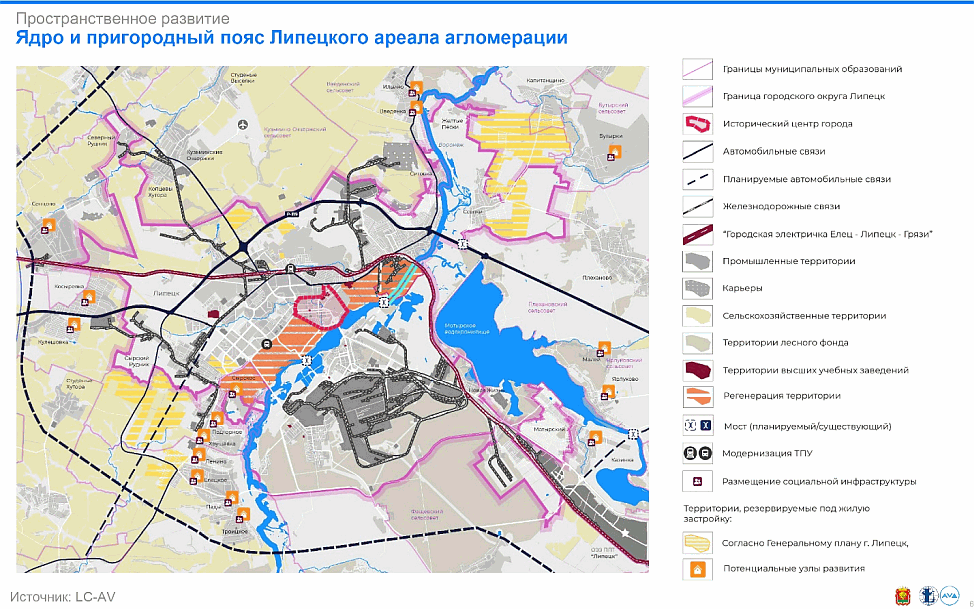 1.2. Елецкий ареал агломерации (Рисунок 31).Ядро ареала - городской округ Елец является историко-культурным, туристским, научно-образовательным центром региона и Центрального Черноземья России.Первый (пригородный) пояс Елецкого ядра включает территорию Елецкого муниципального района, является историко-культурным, туристским, агропромышленным, транспортно-логистическим центром региона и Центрального Черноземья России.Функции муниципальных образований ядра и пригородного пояса Елецкого ареала агломерации:- Городской округ Елец: город-кампус, историческое поселение с высоким духовным, интеллектуальным, культурным контентом и туристским потенциалом.- Елецкий муниципальный район: деятельность предприятий производственно-инновационного кластера промышленного и агропромышленного типа. Территория, наряду с активным развитием промышленных площадок, имеет значительный туристский потенциал, резервы для жилищного строительства - индивидуального и малоэтажного многоквартирного жилья.Градостроительные политики развития ядра и пригородного пояса Елецкого ареала ЛЕА (Рисунок 32).Формирование единой агломерационной (межмуниципальной) политики в части развития рынка земли, рынка труда, коммунальной и транспортной инфраструктуры, жилищной и социальной сферы, экологической безопасности.Задачи, требующие проработки в дальнейших документах: НИР, программах, планах, проектах:- Совершенствование функционально-планировочной организации территории (рабочие места/жилищное строительство/общественные пространства).- Формирование урбоэкологического каркаса (сочетание природного и городского ландшафта) вдоль берегов реки Быстрая Сосна: от архитектурного комплекса "Красные казармы" (городок ЕГУ) до села Талица.- Улучшение связности левобережной и правобережной территорий: планирование новых автомобильных связей (мостов) через реку Быстрая Сосна.- Формирование современного мультимодального транспортно-пересадочного пространства "ТПУ Елец".- Формирование системы пешеходных путепроводов через железнодорожные коридоры: разработка концепции "современное инженерное сооружение в историческом поселении".- Формирование единой информационной базы: рынка труда, муниципальной земли и жилья, инвестиционных площадок.- Эффективное использование существующих и вновь сформированных промышленных площадок (Елецпром).- Формирование единого туристского продукта (ПП "Усадебное кольцо").Рисунок 31 - Елецкий ареал Липецко-Елецкой агломерации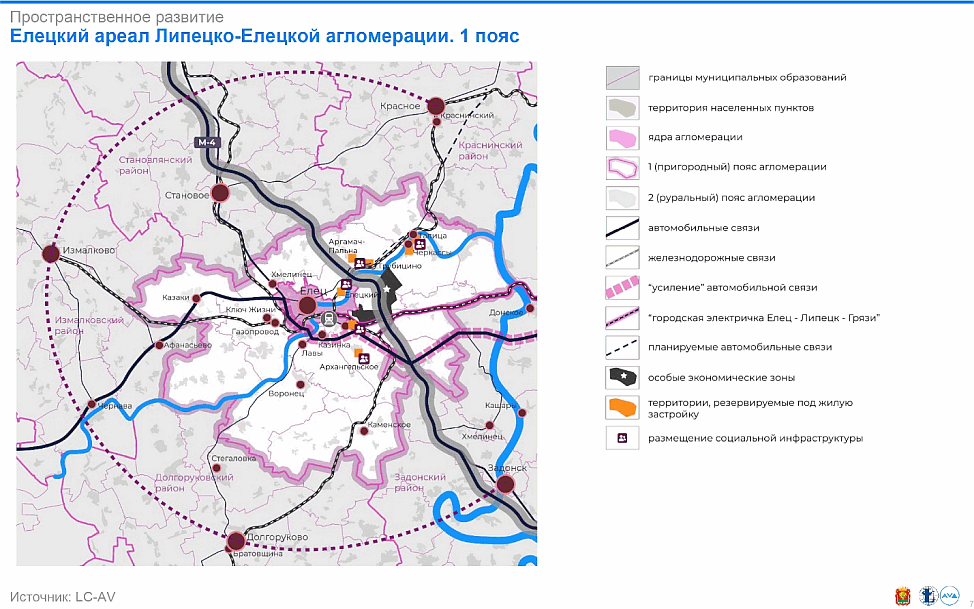 Городской округ Елец- Регенерация городского пространства.- Восстановление исторического купеческого города XIX века в границах исторической части города Ельца. Подготовка исходно-разрешительной документации для привлечения инвесторов на уникальные объекты города.- Приспособление объектов культурного наследия под современные функции, связанные с деятельностью университета и постиндустриальной экономикой - "новая жизнь старых зданий".- Создание распределенного кампуса ЕГУ: интеграция университетской инфраструктуры - мест учебы, проживания, досуга, коммуникации, релаксации, научной и производственной деятельности в городскую среду.- Развитие и реновация жилищно-коммунального хозяйства.- 100% обеспечение жилого фонда всеми видами инженерной инфраструктуры, модернизация магистральных инженерных сетей, комплексное благоустройство пешеходной сети.Елецкий район- Активизация социально-экономического развития пригородной территории города Ельца.- Использование территории Елецкого района для строительства "второго" и/или основного жилья для жителей района, г. Ельца и приезжего населения с учетом оптимальной доступности новых промышленных площадок (рынка труда): ОЭЗ "Липецк", промзоны "Елецпром", агропромышленных предприятий Елецкого района.- Резервирование территорий для перспективного малоэтажного строительства в населенных пунктах пригородного пояса с использованием принципов комплексного развития территорий и технологий Smart Home (ИЖС, коммерческое жилье - формат комплексной малоэтажной многоквартирной застройки) в увязке с социальной инфраструктурой и объектами досуга.- Развитие населенных пунктов - потенциальных точек роста населения и экономики Елецкого ареала агломерации.- Елецкий сельсовет Аргамач-Пальна, Трубицино, Елецкий. Целесообразно рассмотреть строительство моста через р. Быстрая Сосна - в таком случае поселок Елецкий и мкр. Ольшанец (г.о. Елец) в будущем могут стать современным микрорайоном Елецкого ареала агломерации в непосредственной близости от промышленных площадок.- Архангельский сельсовет, пос. Солидарность, с. Архангельское. Целесообразно рассмотреть возможность строительства перехватывающей парковки и пешеходного путепровода через железнодорожные пути в районе пос. Солидарность для соединения населенных пунктов поселения с промышленной площадкой "Елецпром".- Село Новый Ольшанец рассматривать как пилотную площадку для инновационного поселка с использованием технологий Smart Home и Smart City.- Черкасский сельсовет, с. Черкассы.- Колосовский сельсовет, с. Талица.Рисунок 32 - Ядро и пригородный пояс Елецкого ареала агломерации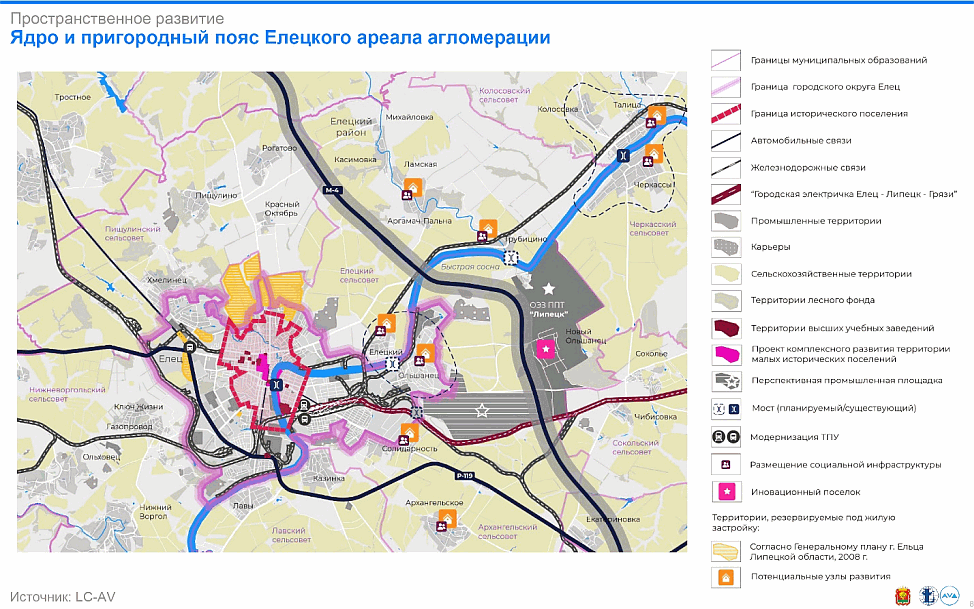 2. Сельские территории - второй пояс ЛЕАДля большей части территории Липецкой области характерен исторически сложившийся сельский уклад жизни населения, характерный, в целом, для российского Черноземья. Учитывая общую специфику хозяйствования, высокую плотность населенных пунктов и достаточно хорошую связность между ними, можно говорить об общих стратегических задачах развития для всей сельской местности региона.Сельская местность рассматривается как устойчиво развивающееся пространство, находящееся в тесном взаимодействии с урбанизированными территориями, и обладающее большим потенциалом для социально-экономического развития региона в целом. Опорными населенными пунктами являются малые города: Грязи, Лебедянь, Данков, Усмань, Задонск, Чаплыгин и села: Тербуны, Лев-Толстой, Красное, Измалково, Волово, Казаки, Становое, Долгоруково, Хлевное, Добринка и Доброе.Сельская местность Липецкой области, сохраняя традиционный сельский уклад, формирует второй пояс большой Липецко-Елецкой агломерации, последовательно развивая инфраструктуру городского уровня (Рисунок 33).Пилотными территориями развития сельской местности являются поселения, расположенные по обеим берегам реки Дон и малые исторические города области.Рисунок 33 - Развитие сельской местности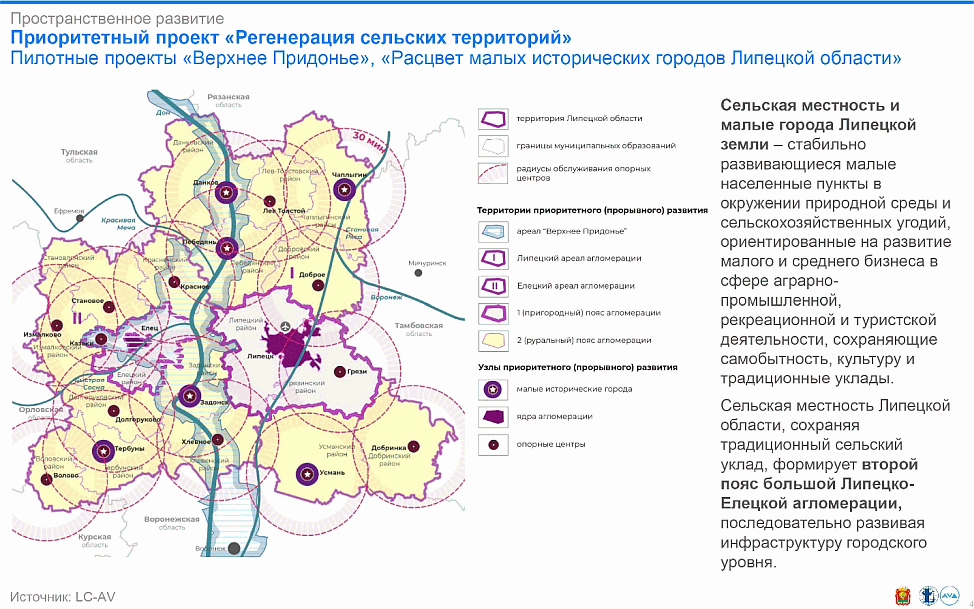 Общие задачи стратегического развития:- Создание межведомственной группы по пространственному развитию сельских территорий региона, включающей специалистов из управлений экономики, сельского хозяйства, развития туризма, инвестиций и инноваций, строительства и архитектуры, ЖКХ для формирования комплексных проектов в сфере малой экономики, туризма, планирования среды обитания (стандартов качества среды) с целью модернизации и возрождения жизни в малых населенных пунктах ЛО.- Повсеместное развитие современной инженерной инфраструктуры.- Формирование качественной сети дорог местного уровня.- Выстраивание молодежной политики на селе: создание рабочих мест и обеспечение жильем молодых семей и молодых специалистов, работающих на селе.- Восполнение дефицита учреждений здравоохранения, образования, культуры, спорта в сельской местности.- Создание качественного пространства жизнедеятельности - распространение городских форм и условий жизни на сельскую местность.- Формирование ареалов расселения вокруг опорных населенных пунктов, создание компактных жилых образований высокого качества жизни на базе "зеленой" экономики и интенсивно развивающегося сельского хозяйства.- Формирование комплексного подхода в части консолидации бюджетных расходов и внебюджетных источников на мероприятия по развитию социальной, транспортной, инженерной, информационно-коммуникационной инфраструктуры в опорных населенных пунктах, а также в прилегающих населенных пунктах (в части транспортной и информационно-коммуникационной инфраструктуры).- Инновационное развитие агропромышленного сектора экономики. Популяризация сельского хозяйства от инновационных производителей. (разрушение стереотипа колхозов).- Развитие туризма в малых городах и сельской местности (аграрный, рекреационный, культурный, духовный) как отрасли индустрии здорового образа жизни, отдыха от городской суеты "среди клубничных ферм, яблочных плантаций", на адаптированных для туристов пастбищах. Популяризация походов, велосипедных туров, практик ландшафтной живописи (у водоемов, храмовых объектов). Арендное жилье - усадьба, комнаты в избе и другое.- "Слободки 21 века". Разработка и реализация проектов малоэтажной комплексной застройки: единая планировочная структура и концепция архитектурного решения, с размещением социальных объектов и пространств для самореализации.Локальные задачи стратегического развития сельских территорий:- Инновационное развитие агропромышленного сектора экономики, в том числе, агропромышленной площадки "Измалково".- Уплотнение населения вокруг опорных населенных пунктов: с. Становое, с. Измалково, с. Долгоруково, пгт Тербуны, с Волово за счет создания компактных жилых образований высокого качества на базе "зеленой" экономики.- Повышение связности и качества дорожной сети между опорными населенными пунктами: Становое - Измалково - Долгоруково - Задонск (в обход города Ельца).- Развитие сети общественного транспорта на маршрутах, обеспечивающих связность с центром Липецко-Елецкой агломерации г. Ельцом, промышленными площадками Тербунского района, Елецкого района, в т.ч. ОЭЗ ППТ "Липецк".- Развитие туризма в Становлянском, Долгоруковском, Тербунском муниципальных районах (аграрный, рекреационный, культурный, духовный) как отрасли индустрии Популяризация походов, велосипедных туров.- Инновационное развитие агропромышленного сектора экономики, в том числе агропромышленной площадки "Астапово".- Уплотнение населения вокруг опорных населенных пунктов: г. Чаплыгин, пос. Лев Толстой, г. Усмань, с. Добринка за счет создания компактных жилых образований высокого качества на базе "зеленой" экономики.- Развитие пригородного железнодорожного сообщения на территории Липецкой области.- Развитие автомобильной связи Доброе - Усмань - Конь-Колодезь (выход на М-4 Дон) со строительством моста через реку Воронеж.- Развитие сети общественного транспорта на маршрутах, обеспечивающих связность с центром Липецко-Елецкой агломерации г. Липецком, промышленными площадками Липецкого ареала агломерации.- Размещение современного геронтологического центра в Добровском районе (приоритетный проект "Серебряный регион").- Развитие комплексных межмуниципальных туристских маршрутов (аграрный, рекреационный, историко-культурный, духовный) и арт-туров как отрасли индустрии в ареале Чаплыгинского, Лев Толстовского и Данковского муниципальных районов.Пилотный проект "Верхнее Придонье"Цель проекта - разработка политик по формированию нового качества жизни в малых городах и сельской местности, возрождению и активному развитию местности с субурбанистической спецификой, формирование прототипа среднерусской губернии XXI века (Рисунок 34).Рисунок 34 - Пилотный проект "Верхнее Придонье"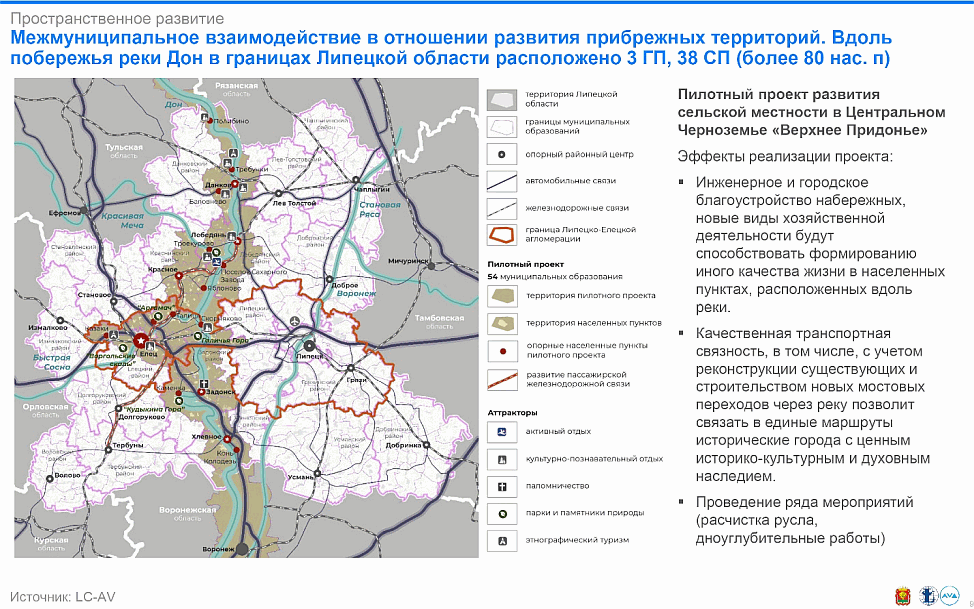 Политики стратегического развития- Формирование бренда "Верхнее Придонье": разработка единого архитектурного стиля набережных, облика объектов обслуживания, малых архитектурных форм приречных населенных пунктов.- Инженерное и городское благоустройство набережных, планирование причалов, парковочных пространств приречных населенных пунктов.- Обеспечение качественной транспортной связности между населенными пунктами, в том числе, с учетом реконструкции существующих связей между поселениями, расположенными по разным берегам реки Дон и строительством новых мостовых переходов.- Развитие новых видов хозяйственной деятельности, связанных с традиционными ремеслами, инновационными технологиями в сельском хозяйстве, творческими индустриями, связанными с туристской деятельностью.- Формирование единых туристских маршрутов, связанных с историческими и рекреационными объектами населенных пунктов и территорий Придонья.- Проведение реабилитационных мероприятий в русле реки Дон (расчистка русла, дноуглубительные работы).Пилотный проект "Расцвет малых городов Липецкой области"Малые исторические города Липецкой области: Лебедянь, Данков, Усмань, Задонск, Чаплыгин, Тербуны (сегодня - село) - опорные населенные пункты исторически сложившейся системы расселения, сохраняющие духовные и культурные ценности наряду с активным развитием инновационных кластеров экономики, являются локальными потенциальными узлами развития.Экономический рост этих городов усилит опорный пространственный каркас области. Создание особых экономических зон стало движущим фактором в возрождении как данных городов, так и близлежащих населенных пунктов. Культурный потенциал и исторические объекты культурного наследия способны и должны стать составной частью креативных индустрий и туристского кластера экономики области.Политики стратегического развития:- Разработка стратегического мастер-плана (концепции пространственного развития) для каждого из городов.- Развитие базовых инфраструктур.- Модернизация и развитие сельскохозяйственной отрасли, в том числе новых направлений в сфере АПК.- Развитие перерабатывающей отрасли.- Развитие производственных, бытовых, культурных взаимосвязей городов между собой и с ядрами агломерации.- Разработка комплексных межмуниципальных проектов в сфере туризма.- Вовлечение в экономику потенциала объектов культурного наследия.Видение долгосрочного развития малых городовГород Лебедянь- Потенциал города (помимо действующей промышленности) - развитие креативных индустрий - реконструкция и приспособление исторических объектов в центральной части города.- Интенсификация использования городского пространства. Формирование квартала "Творческие мастерские" (комплекс "Торговых рядов").- Интеграция населения и города в процессы трудовых корреспонденций и развития туристских маршрутов за счет возобновления (интенсификации) железнодорожных пассажирских перевозок по линии Чаплыгин - Лев Толстой - Красное - Елец - Долгоруково - Тербуны.Город Данков- Преумножение привлекательности города путем трансформации городских пространств: набережных реки Дон, микрорайонных общественных центров ("слободок").- Вовлечение города в комплексные межмуниципальные туристские маршруты: "Усадебное кольцо", арт-туры.- Подготовка концепции использования пустующих муниципальных объектов недвижимости для привлечения потенциальных инвесторов на макрорегиональном уровне.Город Усмань- Город традиционных ремесел и комфортного пригородного образа жизни.Город Задонск- Место вдохновения творческого населения. Развитие малого и среднего бизнеса - мест общественного питания, творческих галерей. Место "силы".Город Чаплыгин- "Северные ворота" Липецкой области. Город с "европейским" менталитетом: развитым малым предпринимательством в сфере услуг общественного питания, мест коллективного размещения, самореализации местного населения и "вовлечения" гостей города, культурно-познавательных пространств.Село Тербуны- Возвращение статуса "города" селу Тербуны в связи с активным развитием экономики Тербунского муниципального района. Городской статус позволит изменить подходы к строительству жилья, в том числе, регламенты, в настоящее время сдерживающие развитие жилищного строительства.Приоритетные направления территориального развитияЦель:Ц 3.1. Липецкая область - регион гармоничного пространственного развития, выстроенного на балансе урбанизированных и сельских территорий.ПЦ 3.1.1. Липецко-Елецкая агломерация - урбанизированная территория региона с устойчивым транспортно-коммуникационным каркасом, динамичными экономическими и социальными процессами, базирующимися на межмуниципальном взаимодействии и сотрудничестве.Приоритетный проект "Развитие Липецко-Елецкой агломерации". Пилотные проекты "Липецкий ареал агломерации", "Елецкий ареал агломерации".Приоритетный проект рассматривает территории первого (пригородного) пояса Липецкого и Елецкого ядер агломерации.Стратегические задачи и мероприятияЗ 3.1.1.1. Формирование Координационного совета по развитию Липецко-Елецкой агломерации:- группа по развитию Липецкого ареала агломерации;- группа по развитию Елецкого ареала агломерации.З 3.1.1.2. Создание цифрового "двойника" Липецкого и Елецкого ареалов агломерации (цифровой информационно-аналитической модели управления развитием территории ЦИМ УРТ).З 3.1.1.3. Подготовка документов пространственного планирования на базе информационно-аналитической цифровой платформы управления развитием территории:- Концепция пространственного развития Липецкого ареала агломерации;- Концепция пространственного развития Елецкого ареала агломерации.З 3.1.1.4. Подготовка (актуализация) документов градостроительного регулирования, территориального планирования муниципальных образований, входящих в состав Липецко-Елецкой агломерации.ПЦ 3.1.2. Сельская местность и малые города Липецкой земли - стабильно развивающиеся малые населенные пункты в окружении природной среды и сельскохозяйственных угодий, ориентированные на развитие малого и среднего бизнеса в сфере аграрно-промышленной, рекреационной и туристской деятельности, сохраняющие самобытность и традиционные уклады.Приоритетный проект "Регенерация сельских территорий". Пилотные проекты "Верхнее Придонье", "Расцвет малых городов Липецкой области".Стратегические задачи и мероприятияЗ 3.1.2.1. Подготовка мастер-планов исторических городов Чаплыгин, Данков, Лебедянь, Задонск, Усмань, село Тербуны с разработкой туристического кода центра города.З 3.1.2.2. Разработка концепции пространственного развития (мастер-плана) ареала "Верхнее Придонье".З 3.1.2.3. Подготовка (актуализация) документов градостроительного регулирования, территориального планирования муниципальных образований.Таблица 16 - Ключевые индикаторы Подцели 3.1.1.Таблица 17 - Ключевые индикаторы Подцели 3.1.2.5.3.2. Транспортная инфраструктура, транспортировка и хранение5.3.2.1. Текущая ситуацияЛипецкая область имеет относительно развитую транспортную систему. Регион занимает 2-3 места среди регионов группы сравнения по показателям обеспеченности территории и населения железными и автомобильными дорогами, значения показателей существенно выше средних по Центральному федеральному округу и по Российской Федерации. Важнейшими транспортными узлами области являются города Липецк, Грязи, Елец. Автомобильный транспорт является ключевым элементом транспортной системы Липецкой области. В регионе сформирована развитая дорожная сеть, общая протяженность дорог федерального и регионального значения с твердым покрытием в Липецкой области составляет 5 417,4 км. Густота железнодорожных путей общего пользования составляет 315 км на 10 000 кв. км территории, что почти в полтора раза больше, чем в среднем по ЦФО. Липецкая область находится на пересечении двух направлений транспорта газа системы газопроводов "Северный Кавказ - Центр", снабжающую газом центральные районы России, в том числе Москву и Московскую область, а также системы газопроводов Ужгородского коридора. Воздушный транспорт в Липецкой области представлен международным аэропортом "Липецк".Всего отгрузка подкомплекса "Транспортировка и хранение" выросла с 14,7 млрд. руб. в 2015 г. до 22,0 млрд. руб. в 2020 г. Инвестиции в данный подкомплекс в 2020 г. составили 9,9 млрд. руб. Автомобильный транспорт Липецкой области осуществляет главным образом внутриобластные перевозки грузов и пассажиров. 90% всех пассажирских перевозок в Липецкой области приходится на долю автомобильного транспорта. На протяжении последних 3 лет (2019-2021 гг.) наблюдается снижение объема перевозок пассажиров автомобильным транспортом общего пользования. Объем перевозок пассажиров железнодорожным транспортом в 2021 г. составил 710 тыс.чел. Область имеет более низкие показатели пассажирских перевозок железнодорожным транспортом по сравнению с другими областями Центрального Черноземья. Растет объем перевозок пассажиров воздушным транспортом. В сфере грузовых перевозок железнодорожным транспортом, с 2019 по 2020 гг. отмечается увеличение объема погрузочно-разгрузочных работ (на 4,4%) и перевозок грузов (на 4,2%). Грузооборот железнодорожного транспорта (с учетом транзитного грузооборота) в 2021 г. составил 12,72 млрд. т-км (прирост по сравнению с 2020 г. +17,3%). Среднесписочная численность работников подкомплекса "Транспортировка и хранение" составляет около 17,4 тыс. чел. В среднем в складском хозяйстве и вспомогательной транспортной деятельности было занято 7,7 тыс. чел. по состоянию на 2020 г.; в деятельности сухопутного и трубопроводного транспорта - 11,1 тыс. чел.Конкурентные преимущества:- Выгодное географическое положение, близость к основным транспортным магистралям, удобная логистика в сторону Москвы и Московской области, размещение на пересечении коридоров "Север - Юг" и "Восток - Запад".- Развитая автотранспортная инфраструктура. Высокая обеспеченность транспортными магистралями, близость федеральных трасс.- Благоприятный рельеф местности и геологические условия.- Относительно высокий уровень развития информационных технологий на транспорте, выраженный в реализации ряда прорывных цифровых решений, таких как: работа в рамках ГИС Липецкой области модуля "Транспорт"; внедрение системы автоматического контроля за специализированной техникой; внедрение автоматизированной системы управления дорожным движением (АСУДД) в г. Липецке; внедрение "умных светофоров".- Наличие международного аэропорта.- Наличие широкого рынка сбыта продукции АПК в радиусе плеча реализации (перерабатывающие предприятия, конечные потребители).- Существующий высокий уровень развития транспортной системы и охват транспортной сети.- Наличие профильных образовательных учреждений и относительно высокий уровень развития информационных технологий на транспорте.Ключевые проблемы:- Недофинансирование транспортной инфраструктуры.- Дефицит кадров массовых профессий. Отток высококвалифицированных кадров из инфраструктурных отраслей.- Высокий износ основных фондов организаций дорожного комплекса, объектов инфраструктуры, устаревание подвижного состава. Потребность в качественном обновлении и модернизации значительной доли искусственных сооружений на дорогах.- Непривлекательность отрасли для инвестиций.- Слабое развитие логистики при экспорте сельскохозяйственной продукции (ж/д и автотранспорт). Низкий уровень эффективности (систематизации) товарных потоков в действующей транспортно-логистической инфраструктуре.- Низкая рентабельность сферы перевозок и хранения грузов и низкая эффективность пассажирских перевозок, наличие задолженностей у компаний-перевозчиков.- Негативное воздействие транспортно-логистического комплекса на экологическую ситуацию в регионе.Стратегические вызовы:- Реализация межрегионального проекта "Центрально-Черноземный хаб", включая создание мультимодального транспортного хаба на территории Липецкой области, интеграция в проекты строительства автомобильной дороги "Меридиан" и реализации федерального проекта "Развитие железнодорожных подходов к морским портам Азово-Черноморского бассейна".- Стимулирование потребления природного газа в качестве моторного топлива, переход на экологичные виды топлива и повышение уровня соответствия функционирования транспортной системы ESG-принципам.- Развитие Липецко-Елецкой агломерации.- Открытие новых авиамаршрутов, в том числе международных. Модернизация Липецкого аэропорта как грузового хаба.- Создание и развитие точек роста (промышленных и туристических кластеров) в Липецкой области требует соответствующего роста пропускной способности транспортной инфраструктуры.- Цифровая трансформация транспортно-логистической инфраструктуры, ускоренное внедрение новых технологий, в том числе беспилотных и интеллектуальных транспортных средств, управляемых с помощью систем искусственного интеллекта. Роботизация логистики, цифровизация транспортных услуг, создание цифровых приложений для населения и бизнеса, в том числе платформенные решения для создания центров управления трафиком, контроля безопасности движения, базы данных поставщиков услуг.- Создание точек роста в Липецкой области. Дальнейший их рост приведет к увеличению объемов грузоперевозок и будет создавать спрос на повышение эффективности этой сферы.- Липецкая область может соперничать с другими регионами Центральной России за транзит грузов из Центральной России в Южную и за транзит в направлении Европа-Азия, в том числе в рамках проекта "Один пояс и один путь".- Развитие федеральной сети железных и автомобильных дорог. ОАО "РЖД" планирует разработку проекта создания скоростной магистрали на полигоне Юго-Восточной железной дороги, в том числе строительство для реализации данного мероприятия линии Елец - Воронеж. Окупаемость данного проекта напрямую зависит от будущего пассажирского трафика на линии Елец-Воронеж, который необходимо увеличивать.- Увеличение объема и скорости транзита грузов через внедрение бесшовной грузовой логистики.Риски:- Дальнейшее снижение уровня сохранности транспортной инфраструктуры из-за недофинансирования. Повышение аварийности инфраструктуры и устаревание подвижного состава.- Повышение нагрузки на инфраструктуру из-за увеличения уровня автомобилизации населения. Несоответствие развития транспортных систем масштабам жилищного строительства, строительства объектов коммерческой недвижимости, чрезмерная концентрация новых объектов на территориях ранее сложившихся районов.- Отток кадров из области из-за снижения зарплат в инфраструктурных отраслях и других факторов.- Дальнейшая концентрация транспортно-логистической инфраструктуры в центральных регионах России (Москва, Санкт-Петербург).- Снижение покупательной способности населения, ухудшение демографической ситуации и уменьшение местного производства может вызвать снижение объемов перевозок.- Сокращение бюджетной поддержки отрасли.5.3.2.2. Приоритетные направления развития транспортной инфраструктуры, транспортировки и храненияЦель:Ц 3.2. Липецкая область - регион с высоким уровнем транспортной доступности и высоким качеством транспортных услуг, эффективной транспортно-логистической системой, обеспечивающей рост транспортных потоков и оказание высококачественных транспортных услуг.ПЦ 3.2.1. Развитый транспортный комплекс Липецкой области и функционирующий межрегиональный "Центрально-Черноземный хаб".Задачи:З 3.2.1.1. Развитие мультимодальности транспортного комплекса Липецкой области, создание пересадочных узлов и мультимодальных маршрутов, в том числе и транзитных в рамках создания межрегионального "Центрально-Черноземного хаба".З 3.2.1.2. Развитие межмуниципального общественного транспорта и улучшение транспортной доступности сельских населенных пунктов, в том числе в рамках проекта "Развитие Верхнего Придонья".З 3.2.1.3. Увеличение объемов внутрирегиональных, межрегиональных и транзитных перевозок, увеличение пропускной способности транспортного комплекса Липецкой области.З 3.2.1.4. Снижение уровня износа инфраструктуры за счет модернизации и реконструкции.З 3.2.1.5. Создание условий для расширения международных транспортных коридоров "Север-Юг" и "Запад-Восток", проходящих через территорию Липецкой области, в рамках создания межрегионального "Центрально-Черноземного хаба".З 3.2.1.6. Сокращение выбросов загрязняющих веществ общественным транспортом, переход на электричество и газомоторное топливо, стимулирование потребления природного газа в качестве моторного топлива.З 3.2.1.7. Развитие существующего электрического транспорта.З 3.2.1.8. Создание инфраструктуры для электротранспорта с целью развития производства и использования автомобильного электрического транспорта, в том числе развитие сети электрических зарядных станций.З 3.2.1.9. Снижение аварийности, смертности и вреда здоровью людей на транспорте, в том числе в автодорожном движении и на железнодорожном транспорте, реализация мероприятий по ликвидации мест концентрации дорожно-транспортных происшествий.ПЦ 3.2.2. Развитая современная и эффективная автотранспортная инфраструктура, возросшие технический уровень автомобильных дорог, их пропускная способность, высокий уровень безопасности дорожного движения в Липецкой области.Задачи:З 3.2.2.1. Повышение технического уровня существующих автомобильных дорог общего пользования и мостовых сооружений, строительство новых автомобильных дорог и сооружений на них.З 3.2.2.2. Реализация программы комплексного развития транспортной инфраструктуры Липецкой агломерации в рамках приоритетного проекта "Безопасные и качественные дороги".З 3.2.2.3. Приведение автомобильных дорог общего пользования и мостовых сооружений в нормативное транспортно-эксплуатационное состояние и обеспечение сохранности существующей сети дорог.З 3.2.2.4. Повышение качества дорожно-строительных работ и усиление контроля за сохранностью автомобильных дорог общего пользования и сооружений на них.ПЦ 3.2.3. Развитый железнодорожный транспорт Липецкой области.Задачи:З 3.2.3.1. Повышение эффективности функционирования железнодорожного транспорта на основе стимулирования опережающего и инновационного развития железнодорожной инфраструктуры.3 3.2.3.2. Повышение пропускной способности инфраструктуры железнодорожного транспорта и содействие увеличению трафика на территории Липецкой области: реконструкция и электрификация существующей инфраструктуры на участке Ожерелье - Елец и строительство новой железнодорожной линии Елец - Воронеж для организации скоростного железнодорожного сообщения на существующей инфраструктуре с сокращением времени в пути между Москвой и Адлером.3 3.2.3.3. Развитие железнодорожных подходов к ПАО "Новолипецкий металлургический комбинат".ПЦ 3.2.4. Развитое авиасообщение в Липецкой области.Задачи:З 3.2.4.1. Дальнейшая модернизация Липецкого аэропорта. Внедрение современных технологий и новых типов наземной техники для обслуживания пассажиров, в том числе на основе ESG принципов.З 3.2.4.2. Увеличение объемов перевозок пассажиров воздушным транспортом.З 3.2.4.3. Привлечение квалифицированных авиационных специалистов по наземному и аэропортовому обслуживанию воздушных судов.ПЦ 3.2.5. Липецкая область - регион с эффективной транспортно-логистической системой, обеспечивающей рост транспортных потоков и оказание высококачественных транспортных услуг за счет создания и развития логистического Центрально-Черноземного хабаЗадачи:З 3.2.5.1. Развитые информационные технологии на транспорте и на объектах логистики Липецкой области, усовершенствованная организация перевозок, в т.ч. на основе ESG принципов.З 3.2.5.2. Повышение доступности и качества транспортных перевозок транспортом общего пользования.З 3.2.5.3. Развитие транспортного обслуживания населения железнодорожным транспортом в пригородном сообщении.З 3.2.5.4. Увеличение скорости сообщения транспорта общего пользования, включая развитие обособленной инфраструктуры для движения общественного транспорта (введение стандарта транспортного обслуживания).З 3.2.5.5. Ликвидация инфраструктурных ограничений на всех видах транспорта.З 3.2.5.6. Внедрение бесшовной грузовой логистики и развитие контейнерных перевозок.З 3.2.5.7. Внедрение интеллектуальных транспортных систем, управляемых с помощью искусственного интеллекта, а также роботизация логистики, создание цифровых платформ.З 3.2.5.8. Развитие мультимодальных маршрутов на территории области в рамках транспортного хаба с сохранением разделения пассажирских и грузовых потоков.З 3.2.5.9. Увеличение объема перевозки и хранения грузов, в т.ч. транзитных, и погрузочно-разгрузочных работ на железнодорожном и автомобильном транспорте.З 3.2.5.10. Организация грузовых перевозок воздушным транспортом в пределах России и за рубеж.Таблица 18 - Ключевые индикаторы Цели 3.2.5.3.3. Строительный комплекс (строительство, строительные материалы)5.3.3.1. Текущая ситуацияСтроительный комплекс Липецкой области включает строительную отрасль и отрасль производства строительных материалов.Строительная отрасль играет одну из ключевых ролей в развитии экономического потенциала Липецкой области, обеспечивая создание новых основных фондов в ходе реализации инвестиционных проектов (промышленное и инфраструктурное строительство), а также важную социальную роль (жилищное и социально-культурное строительство).Наибольшая доля в объеме работ, выполненных собственными силами по договорам строительного подряда (по крупным и средним организациям), приходится на вид деятельности "строительство жилых и нежилых зданий" - 45,1%. Работы и услуги строительного характера составляют 93,9%. Другие виды деятельности составляют 6,1%, из них наиболее существенные - транспортировка и хранение (3,2%).В 2017 г. наблюдался "провал" объема инвестиций, который связан с тем, что инвестиции в отрасли в 2013 - 2016 гг. включают инженерную инфраструктуру ОЭЗ ППТ "Липецк". Начиная с 2018 г. наблюдается стабильный рост объемов инвестиций.В рамках реализации национального проекта "Жилье" и входящих в него федеральных проектов в Липецкой области проводится грамотная жилищная политика, осуществляемая органами власти всех уровней. Созданы условия для развития жилищного строительства: в достаточном количестве выделяются земельные участки, территории обеспечиваются градостроительной документацией, объектами социальной, транспортной и инженерной инфраструктуры, оказывается государственная поддержка строительному комплексу, осуществляются мероприятия по расселению граждан из аварийного жилфонда в рамках национального проекта "Жилье и городская среда" с софинансированием из федерального бюджета; в соответствии с планом-графиком ("дорожной картой") вводятся в эксплуатацию "проблемные" многоквартирные дома.По общей площади жилых помещений, приходящейся на одного жителя, Липецкая область является одним из лидеров среди субъектов Российской Федерации, занимая по итогам 2020 г. 4-е место в Российской Федерации и 2-е в группе сравнения. Значение данного показателя в 2020 г. составляет 33,6 кв. м./чел., что выше как среднероссийского уровня, так и среднего по ЦФО. При этом значение показателя Липецкой области стабильно опережало средние значения по РФ и по ЦФО на всем рассматриваемом периоде. В рост данного показателя вносят вклад как ввод нового жилья, так и стабильное сокращение численности населения Липецкой области на 0,4 - 0,5% в год. За период 2012-2020 гг. вклад сокращения численности населения составляет 4%, т.е. 1,3 кв. м./чел.Обеспечение граждан доступным и комфортным жильем является одним из приоритетов государственной политики Российской Федерации. Поэтому основным показателем федерального проекта "Жилье" является показатель по вводу жилья. Выполнение плановых объемов показателя - основная задача сектора жилищного строительства Липецкой области (несмотря на то, что, как показано выше, Липецкая область занимает ведущие позиции в Российской Федерации и ЦФО по обеспеченности жильем, эти показатели еще далеки от уровня развитых стран, где обеспеченность жильем составляет 50 - 70 кв. м./чел., поэтому потребность населения Липецкой области в новом жилье согласно экспертным оценкам будет расти):- 2021 г. - 1 222 тыс. кв. м.;- 2022 г. - 1 230 тыс. кв. м.;- 2023 г. - 1 450 тыс. кв. м.;- 2024 г. - 1 498 тыс. кв. м. <10>--------------------------------<10> Согласно базовому сценарию реализации Стратегии.С 2014 г. на территории области действует государственная программа Липецкой области "Обеспечение населения Липецкой области качественным жильем, социальной инфраструктурой и услугами ЖКХ", утвержденная постановлением администрации области от 13 декабря 2013 г. N 588. Мероприятия программы направлены на достижение показателей и выполнение задач, поставленных в Указе Президента Российской Федерации от 07.05.2012 N 600 "О мерах по обеспечению граждан Российской Федерации доступным и комфортным жильем и повышению качества жилищно-коммунальных услуг".Значительную поддержку роста ИЖС оказывает реализация льготной программы субсидирования процентной ставки по продукту "Сельская ипотека". В 2020 г. было выдано кредитов на рекордную для региона сумму 1,0 млрд. рублей, с учетом того, что запуск продукта был реализован в полной мере начиная со второго полугодия. С 2021 г. вступили в силу изменения в продукте, позволяющие использовать ипотечный кредит для строительства жилого дома на земельном участке, принадлежащем заемщику на праве аренды, что привело к многократному росту заявок. А с 2022 г. появится возможность применения данного продукта на территориях городских агломераций численностью свыше 30 тыс. человек, что позволит использовать данный механизм на территориях основного жилищного строительства.Отрасль "Производство строительных материалов" в Липецкой области представлена производителями кирпича, цемента, извести, товарного бетона, изделий из бетона, металлопродукции. На текущий момент в отрасли осуществляют деятельность более 40 организаций.В 2020 г. произведено:- блоки стеновые силикатные 290 миллионов условных кирпичей;- блоки и прочие изделия сборные строительные для зданий и сооружений из цемента, бетона или искусственного камня 88 тыс. куб. м;- товарный бетон смеси строительные 329 тыс. куб. м.По подушевым показателям отрасль относится к развивающимся отраслям. Однако валовые показатели (отгрузка, инвестиции в основной капитал, налоговые отчисления в консолидированный бюджет Российской Федерации) стагнируют. При этом остается крайне низкое использование производственных мощностей.Перспективным направлением является развитие производства высокотехнологичных стройматериалов и быстровозводимых домов для ИЖС и малоэтажной застройки, а также компонентов и сервиса Smart Home, которое реализует конкурентные преимущества Липецкой области и ее вклад в формирование нового образа жизни для Центральной России.Данное направление оформлено в Приоритетный проект, который будет осуществляться в рамках Флагманского проекта "Промышленно-технологический кластер Липецкой области (на основе ESG принципов)" и должен ответить на следующие вызовы:- реализация повестки устойчивого развития и ESG-подхода;- развитие технологий Smart Home и производства "умных" стройматериалов;- бум на рынке недвижимости, недофинансирование отрасли и рост стоимости сырья привели к возникновению дефицита на рынке стройматериалов в России - при этом создание новых производств упирается в дефицит инфраструктуры.Суть идеи состоит в том, что Липецкая область готова предложить промплощадки с подготовленной инфраструктурой, льготы ОЭЗ, выгоды географического положения в центре Европейской части России и отличную логистику для производства высокотехнологичных стройматериалов и быстровозводимых домов для ИЖС и малоэтажной застройки, а также компонентов Smart Home.Ключевые инициативы в рамках Приоритетного проекта:- формирование нового образа жизни для Центральной России с опорой на ИЖС и малоэтажную застройку;- разработка или адаптация существующего "платформенного" решения Smart Home для Центральной России и разворачивание производства для него быстровозводимых конструкций, "умных" стройматериалов и компонентов (гаджетов), систем управления и сервиса.Ключевые игроки, выступающие в качестве технологических лидеров Приоритетного проекта:- ООО "Систем Сенсор Технологии" (в партнерстве с System Sensor и Honeywell) - системы управления и сервиса для зданий, системы идентификации и сбора данных, системы пожарообнаружения, газовые детекторы;- ООО "ЭНЕРКОМ" - самообучающиеся системы управления светом для промышленного и уличного освещения.- ООО "Евро Слатс" - строительство экодомов из дерева.Целевые продукты:- экосистема Smart Home, быстровозводимые конструкции для ИЖС и малоэтажной застройки на ее основе;- высокотехнологичные и "умные" стройматериалы;- компоненты, системы управления и сервиса Smart Home.Далее представлены конкурентные преимущества, ключевые проблемы, стратегические вызовы и риски развития строительного комплекса, присущие как комплексу в целом, так и специфичные для его отдельных отраслей.Конкурентные преимуществаДля развития строительной отрасли в целом:- благоприятный экономический и социальный климат;- высокий ресурсно-сырьевой (известняки, цементные и стекольное сырье, формовочные и силикатные пески, строительные камни, огнеупорные, тугоплавкие и легкоплавкие глины), технологический и интеллектуальный потенциал;- низкий уровень инвестиционных рисков;- наличие достаточного количества строительных организаций;- наличие образовательных учреждений, осуществляющих подготовку специалистов строительной отрасли;Для развития жилищного строительства:- наличие потребительского спроса (в количественном и качественном выражении) на жилую недвижимость, отвечающую различным возможностям населения;- реализация в регионе федеральных программ, позволяющих совершенствовать и развивать дорожные сети, обеспечивать жильем отдельные категории граждан (молодые семьи, детей-сирот и др.), осуществлять капитальные вложения на строительство, реконструкцию и капитальный ремонт объектов социальной инфраструктуры, и др.;- миграционная привлекательность области;- высокая скорость застройки, быстрая сдача объектов недвижимости в эксплуатацию;- процесс кредитования, предоставление выгодных условий на покупку жилья.Для развития производства строительных материалов:- благоприятное экономико-географическое и геополитическое положение;- компактность территории области;- наличие месторождений сырьевой базы;- наличие производителей сырья.Ключевые проблемы:- Низкая инновационная активность строительного бизнеса, недостаточный объем научных разработок приводят к недостатку технологического развития отрасли, снижению конкурентоспособности строительной продукции и строительных материалов на региональном и межрегиональном рынках.- Недостаток высококвалифицированных кадров, обладающих современными профессиональными компетенциями (по среднемесячной заработной плате в сегментах "Строительство инженерных сооружений" и "Производство строительных металлоконструкций" Липецкая область отстает от большинства регионов-конкурентов).- Возможности освоения и увеличения темпов строительства на земельных участках для жилищного строительства ограничиваются недостаточностью бюджетных средств на обеспечение их коммунальной инфраструктурой.- Отсутствие маневренного и дефицит муниципального жилищного фонда для расселения ипотечных заемщиков, у которых изъяли единственное жилье по договору залога, а также временного расселения граждан, проживающих в границах комплексного развития территорий.- Существенное количество семей, состоящих в очереди на улучшение жилищных условий, и рост числа граждан-участников областных жилищных программ, претендующих на получение социальных выплат на улучшение жилищных условий.Стратегические вызовы:- Массовое строительство жилья нового типа, соответствующего трендам на субурбанизацию и экопоселения.- Удовлетворение инвестиционного спроса в части создания новых основных фондов.- Создание на промышленных площадках Липецкой области передовых производств строительных материалов, удовлетворяющих как собственные потребности области, так и растущие рынки соседних регионов.- Обеспечение вблизи крупных промышленных площадок достаточного объема арендного жилого фонда.- Внедрение новых стандартов жилищного строительства, снижающих затраты внутренней отделки помещений, эксплуатационные расходы ЖКХ и коммерческие потери ресурсоснабжающих организаций.- Финансовые ограничения улучшения жилищных условий вследствие стагнации доходов населения при росте стоимости жилья.- Отсутствие механизмов обеспечения жильем людей с низкими доходами.- Сложности изъятия неэффективно используемых земельных участков.- Высокая доля "теневой" аренды и отсутствие институционального рынка аренды и легального арендного фонда.- Монополизированный рынок подведения инфраструктуры.- Отсутствие резервов мощностей для нового строительства в застроенных районах.- Несоответствие инфраструктуры и жилищных условий растущим запросам граждан.- Высокий объем жилья, находящегося в предаварийном состоянии.Риски:- Риск сокращения инвестиций на фоне нестабильности на финансовых рынках.- Низкие темпы развития инфраструктуры для жилищно-гражданского и промышленного строительства (дорог, объектов инженерной инфраструктуры).- Низкий уровень редевелопмента зданий и сооружений.- Риск сокращения спроса на жилищное строительство и темпов его роста вследствие возможного ухудшения экономической ситуации и снижения доступности жилья.- Риск дефицита земельных участков под застройку и связанные с ним рост издержек и сокращение предложения.- Ценовые риски, связанные с высокими ценами на жилье относительно уровня заработной платы и доходов населения.- Неблагоприятная рыночная конъюнктура с товарами и услугами (на энергоносители, стройматериалы).- Ухудшение материально-технической базы строительной отрасли.- Снижение платежеспособного спроса населения на жилье.- Риск сворачивания подпрограммы "Стимулирование развития жилищного строительства в Липецкой области" вследствие сокращения объемов софинансирования из федерального бюджета.- Снижение доступности ипотечных кредитов и сокращение объемов поддержки семей с детьми по улучшению жилищных условий.5.3.3.2. Приоритетные направления развития строительного комплексаЦель:Ц 3.3. Строительный комплекс Липецкой области - эффективная система строительства объектов в интересах базовых отраслей экономики, социальной сферы и населения на основе применения современных технологий проектирования и строительства, включающая производство современных строительных материалов для растущего рынка ЦФО.ПЦ 3.3.1. Повышение конкурентоспособности строительного комплекса Липецкой области для обеспечения реализации инвестиционных проектов базовых отраслей экономики, а также для развития жилищного и социально-культурного строительства.Задачи:З 3.3.1.1. Развитие производственной инфраструктуры строительной отрасли, проектной деятельности и инжиниринговых услуг:- Совершенствование системы управления и развитие производственной инфраструктуры строительной отрасли.- Развитие проектной деятельности и инжиниринговых услуг, использующих современные подходы, технологии и материалы.ПЦ 3.3.2. Устойчивое развитие жилищного и социально-культурного строительства для своевременного и полного удовлетворения спроса населения и социальной сферы.Задачи:З 3.3.2.1. Создание условий для увеличения объемов жилищного строительства и повышения доступности жилья для жителей Липецкой области:- Создание благоприятных условий для обеспечения доступным жильем жителей Липецкой области с использованием механизма ипотечного жилищного кредитования.- Создание условий для увеличения объемов жилищного строительства и повышения доступности жилья для жителей Липецкой области путем развития малоэтажного строительства.- Развитие индивидуального жилищного строительства ("Мой частный дом").- Создание условий для дальнейшего повышения доступности жилья для населения, обеспечения комфортной среды обитания и жизнедеятельности.- Обеспечение жильем отдельных категорий граждан.- Приоритетное применение механизмов комплексного развития территорий.- Формирование и развитие рынка арендного жилья.З 3.3.2.2. Создание условий для развития социально-культурного строительства:- Использование механизмов комплексного развития территорий для развития социально-культурного строительства.- Привлечение частных инвестиций и использование механизмов ГЧП для развития социально-культурного строительства.З 3.3.2.3. Координация деятельности по проведению капитального ремонта многоквартирных домов и обеспечение расселения аварийного жилья:- Координация деятельности по проведению капитального ремонта многоквартирных домов.- Обеспечение переселения граждан из аварийного жилищного фонда, в том числе путем использования сертификатов для строительства индивидуальных жилых домов при расселении аварийного жилья.ПЦ 3.3.3. Развитие производства высокотехнологичных стройматериалов и быстровозводимых домов для ИЖС и малоэтажной застройки, а также компонентов и сервиса Smart Home, которое реализует конкурентные преимущества Липецкой области и ее вклад в формирование нового образа жизни для Центральной России.Задачи:З 3.3.3.1. Запуск и реализация Приоритетного проекта "Развитие производства высокотехнологичных стройматериалов и компонентов Smart Home" в рамках Флагманского проекта "Промышленно-технологический кластер Липецкой области (на основе ESG принципов)":- Развитие на территории Липецкой области производства строительных материалов на основе собственной сырьевой базы (в частности, месторождений Долгоруковского района).- Разработка или адаптация существующего "платформенного" решения Smart Home для Центральной России.- Разворачивание на территории Липецкой области производства быстровозводимых конструкций, "умных" стройматериалов и компонентов (гаджетов), систем управления и сервиса для платформы Smart Home.З 3.3.3.2. Вовлечение земельных участков в оборот в целях жилищного строительства и развитие архитектурно-градостроительного обеспечения строительной деятельности для формирования вклада Липецкой области в формирование нового образа жизни для Центральной России:- Совершенствование процессов и механизмов архитектурно-градостроительного обеспечения строительной деятельности в Липецкой области.- Продвижение реализуемых в Липецкой области проектов комплексного развития территорий с опорой на ИЖС и малоэтажную застройку как вклада в формирование нового образа жизни для Центральной России.- Развитие разноформатного жилищного строительства в муниципальных образованиях Липецкой области по принципу микрорайонной и квартальной застройки.Таблица 19 - Ключевые индикаторы Цели 3.3.5.3.4. Жилищно-коммунальное хозяйство и энергетика5.3.4.1. Текущая ситуацияКомплекс электроэнергетики и коммунального хозяйства Липецкой области обеспечивает потребности населения и предприятий области в услугах инженерной инфраструктуры и коммунального хозяйства.Комплекс электроэнергетики и коммунального хозяйства Липецкой области включает 5 отраслей:- электроэнергетика;- теплоэнергетика;- газоснабжение;- водоснабжение и водоотведение;- сбор, обработка и утилизация твердых коммунальных отходов (ТКО);- жилищная политика и благоустройство территории.Электроэнергетика Липецкой области - сектор экономики региона, обеспечивающий производство, транспортировку и сбыт электрической энергии.В Липецкой области действуют 14 электростанций суммарной электрической мощностью 1164,47 МВт. Это Липецкая ТЭЦ-2, Елецкая ТЭЦ, Данковская ТЭЦ, а также электростанции промышленных предприятий (блок-станции) - ТЭЦ НЛМК, Утилизационная ТЭЦ НЛМК, Газотурбинная расширительная станция НЛМК, ТЭЦ ООО "ЛТК Свободный Сокол", а также семь небольших электростанций сахарных заводов и тепличных комплексов. Доля собственной генерации составляет около 42%.Таким образом, Липецкая область является энергодефицитным регионом, дефицит покрывается за счет перетоков из соседних энергосистем. В структуре потребления электроэнергии в регионе лидирует промышленность - 63%, потребление населением составляет около 9%. Крупнейшие потребители электроэнергии (по итогам 2020 г.): ПАО "НЛМК", ООО "ТК Елецкие овощи", ООО "Овощи Черноземья", АО "ОЭЗ ППТ "Липецк".Энергосистема Липецкой области входит в ЕЭС России, являясь частью Объединенной энергосистемы Центра, находится в операционной зоне филиала АО "СО ЕЭС" - "Региональное диспетчерское управление энергосистем Липецкой и Тамбовской областей" (Липецкое РДУ). Энергосистема региона связана с энергосистемами Рязанской области по двум ВЛ 500 кВ, Тамбовской области по одной ВЛ 500 кВ, трем ВЛ 220 кВ и одной ВЛ 110 кВ, Воронежской области по трем ВЛ 500 кВ и двум ВЛ 220 кВ, Брянской области по одной ВЛ 500 кВ, Орловской области по двум ВЛ 220 кВ, Курской области по одной ВЛ 110 кВ, Волгоградской области по двум ВЛ 500 кВ.Энергетическая инфраструктура Липецкой области активно развивается. Увеличиваются объемы, улучшается качество предоставления услуги по электроснабжению потребителей, внедряются новые перспективные технологии.Общая протяженность линий электропередачи напряжением 35-500 кВ составляет 6885,9 км, в том числе линий электропередачи напряжением 500 кВ - 532,4 км, 220 кВ - 1 148,8 км, 110 кВ - 2 535,7 км, 35 кВ - 2 669,0 км. Магистральные линии электропередачи напряжением 220-500 кВ эксплуатируются филиалом ПАО "ФСК ЕЭС" - "Верхне-Донское ПМЭС", распределительные сети напряжением 110 кВ и ниже - филиалом ПАО "Россети Центр" - "Липецкэнерго" (в основном) и территориальными сетевыми организациями.Уже много лет приоритетным направлением развития электросетевого комплекса области остается повышение надежности и качества электроснабжения потребителей и создание новых мощностей. В 2020 г. снизилось число отключений в электрических сетях на 2,5%. Органами власти Липецкой области постоянно проводится работа по сокращению сроков и этапов для осуществления технологического присоединения к инженерным сетям. Так имеющиеся показатели "Предельный срок подключения к электрическим сетям" и "Количество процедур технологического присоединения к электрическим сетям" с 2013 г. (343 дня и 6 процедур) удалось сократить в 2020 г. до 68 дней и 3 процедур. По данному показателю Липецкая область занимает 5 место в России.Теплоэнергетика Липецкой области - сектор экономики региона, обеспечивающий производство, транспортировку и сбыт тепловой энергии.Выработка тепловой энергии в области осуществляется на 1 738 источниках тепла суммарной установленной мощностью 6 996 Гкал/час. Общая протяженность тепловых и паровых сетей в Липецкой области на конец 2020 года составляет 2 027 км в двухтрубном исчислении, в том числе тепловых сетей - 976 км.Отпуск тепловой энергии потребителям в Липецкой области осуществляют 27 предприятий и организаций по ценам, подлежащим государственному регулированию, на долю которых приходится 156 источников тепловой энергии. Наибольший объем тепловой энергии отпускается источниками филиала ПАО "Квадра" - "Липецкая генерация": Липецкая ТЭЦ-2, Елецкая ТЭЦ, Данковская ТЭЦ, Юго-Западная, Северо-Западная и Привокзальная котельные г. Липецка.Отпуск тепловой энергии за 2020 г. составил 3 327,3 тыс. Гкал. Объем отпуска тепловой энергии связан со средней температурой наружного воздуха в отопительный период.Приоритетным направлением развития теплосетевого комплекса области является реализация энергосберегающих мероприятий и повышение энергоэффективности. Липецкая область внесла свой вклад в выполнение поставленной Президентом Российской Федерации задачи по снижению к 2020 г. энергоемкости валового внутреннего продукта (ВВП) России не менее чем на 40% по сравнению с 2007 г. В 2020 г. уровень энергоемкости валового регионального продукта (ВРП) Липецкой области снижен к уровню 2007 г. (в сопоставимых ценах) на 40% (на 43,4 кг у.т./тыс. руб.) и составляет 65,1 кг у.т./тыс. руб.Инвестиционные программы в сфере теплоснабжения на территории Липецкой области финансируются за счет собственных средств предприятий (тарифные источники), а также платы за подключение к сетям.Введение на территории Липецкой области ценовых зон теплоснабжения, предусмотренных статьей 23.3 Федерального закона от 27 июля 2010 г. N 190-ФЗ "О теплоснабжении", представляется нецелесообразным, поскольку новая методика расчета цены "альтернативной котельной" приведет к неоправданному росту тарифов для бытовых потребителей. Новая модель внедряется на добровольной основе. Она выгодна регионам с дорогой выработкой тепла, между тем стоимость выработки тепловой энергии в Липецке - одна из самых низких в Центральном федеральном округе.Отрасль газоснабжения Липецкой области обеспечивает поставку природного газа потребителям области (организациям и населению) путем его транспортировки по магистральным сетям, а далее по газораспределительным сетям.Поставщиками природного газа потребителям области по магистральным сетям являются ООО "Газпром межрегионгаз Липецк" (2,367 млрд. куб. м) и ПАО "НОВАТЭК" (2,057 млрд. куб. м).В систему магистральных газопроводов трубопроводного транспорта на территории Липецкой области входят:- 16 магистральных газопроводов с общей протяженностью сетей 1569,205 км;- 386,6 км распределительных газопроводов трубопроводного транспорта;- 3 компрессорные станции (КС Донская, КС Елецкая, КС Чаплыгин);- 730 км газопроводов-отводов;- 48 газораспределительных станций (принадлежат ООО "Газпром трансгаз Москва").Эксплуатацию системы магистральных газопроводов трубопроводного транспорта на территории Липецкой области осуществляет ООО "Газпром трансгаз Москва".В систему газораспределительных сетей на территории Липецкой области входят 18 950,0 км сетей, 4 062 газорегуляторных и шкафных распределительных пункта, 2 192 установки электрохимической защиты газопроводов. Эксплуатирующая организация - АО "Газпром газораспределение Липецк".Строительство объектов газоснабжения на территории Липецкой области осуществляется в рамках мероприятий, предусмотренных Программой газификации и реконструкции газораспределительных сетей Липецкой области.Ключевой внебюджетной инвестиционной программой в сфере газоснабжения на территории Липецкой области является инициированная ПАО "Газпром" "Программа развития газоснабжения и газификации Липецкой области" с общим объемом финансирования 2 694,4 млн. руб. Программа запускается в 2022 г. и предусматривает увеличение мощности для технологического присоединения новых потребителей Липецкой области на 308 058 тыс. куб.м/год.Отрасль водоснабжения и водоотведения Липецкой области обеспечивает население и организации области качественной питьевой водой и услугами централизованной канализации. Развитие централизованных систем водоснабжения и водоотведения является одним из приоритетных направлений функционирования и развития комплекса коммунального хозяйства Липецкой области. Данное направление реализуется в рамках реализации подпрограмм 6, 8 государственной программы Липецкой области "Обеспечение населения Липецкой области качественным жильем, социальной инфраструктурой и услугами ЖКХ", а также подпрограммы 7 государственной программы Липецкой области "Развитие сельского хозяйства и регулирование рынков сельскохозяйственной продукции, сырья и продовольствия Липецкой области".В рамках указанных государственных программ Липецкой области на организацию водоснабжения населения и водоотведения в 2020 году выделено 1 605,88 млн. руб., в том числе средства федерального бюджета - 159,14 млн. руб. (10%), областного бюджета - 1 246,74 млн. руб. (77,6%), внебюджетных источников - 200,00 млн. руб. (12,4%).По оценке состояния сетей и объектов водоснабжения и водоотведения 82% от всего объема основных фондов имеют износ свыше 60% (исключением являются лишь системы водоснабжения и водоотведения промплощадок ОЭЗ ППТ "Липецк"). Недостаточные темпы ремонта и замены приводят к тому, что доля нормативно очищенной сточной воды является низкой. При этом несогласованность ценообразования и инвестиционных решений ежегодно приводят к динамическому увеличению процента ветхости и снижению качества предоставления коммунальных услуг. С целью модернизации и приведения к нормативным требованиям указанных систем необходимо порядка 23,1 млрд. руб. Существующие уровни финансирования как из федерального, так и из регионального бюджетов не позволяют улучшать состояние отрасли, а лишь поддерживают его в текущем предаварийном состоянии.Лучший российский и зарубежный опыт свидетельствует о том, что ключом к преодолению указанных трудностей и ограничений развития сетей и объектов водоснабжения и водоотведения является использование инструментов государственно-частного партнерства, позволяющих привлечь частные инвестиции путем заключения концессионных соглашений. В стадии согласования находится концессия с РВК.Кроме того, повысить эффективность функционирования сетей и объектов водоснабжения и водоотведения позволит реорганизация (децентрализация путем разделения) ОГУП "Липецкоблводоканал", осуществленная в 2021 г.Альтернативой развитию централизованных систем водоснабжения и водоотведения является поддержка индивидуального жилищного строительства. Тогда в рамках характерных для значительной части территории Липецкой области сельского и субурбанистического образа жизни домовладельцы решают проблемы водоснабжения и водоотведения самостоятельно.Отрасль сбора, обработки и утилизации ТКО Липецкой области обеспечивает население и организации области услугами по обращению (вывозу) ТКО.Липецкая область в числе первых субъектов Российской Федерации перешла на новую систему обращения с ТКО. В области поэтапно с 01.07.2018 и с 01.01.2019 приступили к исполнению своих обязательств региональные операторы АО "ЭкоПром-Липецк", ООО "Чистый город", ООО "Региональная многопрофильная компания", ООО "ТЭКО-Сервис".Основной целью реформы является достижение 100% охвата населения услугами по обращению (вывозу) ТКО и, как следствие, исключение образования стихийных свалок (навалов). Для достижения максимального охвата в 2019 - 2020 гг. в рамках государственной программы Липецкой области "Охрана окружающей среды, воспроизводство и рациональное использование природных ресурсов Липецкой области" в регионе реконструировано и вновь построено около 7 тыс. контейнерных площадок, закуплено и установлено порядка 15 тыс. контейнеров накопления ТКО. Данные мероприятия позволили увеличить в регионе охват населения этими услугами до 95%.В регионе 50% образованных ТКО подвергаются сортировке с последующим направлением вторичных материальных ресурсов (далее ВМР) на утилизацию. Большинство отсортированных ВМР составляет пластик.Следует отметить, что Указом Президента Российской Федерации от 21.07.2020 N 474 определены национальные цели развития Российской Федерации на период до 2030 г. В рамках национальной цели "Комфортная и безопасная среда для жизни" установлен целевой показатель "создание устойчивой системы обращения с твердыми коммунальными отходами, обеспечивающей сортировку отходов в объеме 100 процентов и снижение объема отходов, направляемых на полигоны, в два раза".На территории региона активно внедряется система раздельного накопления твердых коммунальных отходов. В настоящее время в Липецкой области установлено порядка 2 500 контейнеров для раздельного накопления ТКО (ПЭТ-тары). В 2020 г. такие контейнеры появились не только в городских округах, но и в городских поселениях: Грязи, Данков, Задонск, Лебедянь, Усмань, Чаплыгин, а также в Липецком и Хлевенском районах.Совместно с системой раздельного накопления ТКО в регионе активно развивается прием вторичного сырья. Так, в областном центре находятся 9 пунктов сбора вторичного сырья.По вопросам раздельного накопления ТКО Управлением экологии и природных ресурсов ведется информационно-разъяснительная работа среди населения региона.Липецк, по версии Greenpeace, занял 4 место в рейтинге по развитию системы раздельного сбора отходов среди городов с полумиллионным населением.В 2020 г. значительно выросла доступность населения к придомовому раздельному накоплению ТКО по сравнению с предыдущим годом. По данным социологического опроса, более 90% жителей Липецка готовы накапливать ТКО раздельно.В настоящее время в регионе осуществляют свою деятельность предприятия по утилизации отходов: ООО "ЭкоПромполимеры", ООО "СоюзРубин", ООО "РУС Сошки". В 2020 г. было переработано 2 800 т полимеров и изготовлена следующая продукция: полиэтиленовая пленка для агро- и строительных нужд, мешки для мусора, гранулы ПВД.Также в городе Липецке работает компания по утилизации оргтехники (мониторы, принтеры, комплектующие, ноутбуки, утюги, пылесосы, швейные машины и т.п.), подавляющее большинство которой состоит из пластика. За 2020 г. компанией ООО "Утилизация оргтехники" было утилизировано около 700 т техники.Информация о реализуемых и планируемых к реализации в Липецкой области концессионных соглашениях в сфере коммунального хозяйства, заключенных согласно Федеральному закону "О концессионных соглашениях" от 21.07.2005 N 115-ФЗ, представлена в Приложении 4.Далее представлены конкурентные преимущества, ключевые проблемы, стратегические вызовы и риски развития комплекса электроэнергетики и коммунального хозяйства, присущие как комплексу в целом, так и специфичные для его отдельных отраслей.Конкурентные преимуществаК числу главных конкурентных преимуществ Липецкой области, создающих благоприятные условия для развития электроэнергетики, относятся следующие:- Благоприятное экономико-географическое положение и хороший уровень обеспечения транспортной инфраструктурой:- через Липецкую область проходят магистральные газо- и нефтепроводы, в городах Грязи и Елец находятся крупные железнодорожные узлы, что облегчает доставку энергоносителей на генерирующие предприятия;- наличие и высокая пропускная способность межсистемных линий электропередач, обеспечивающая возможности доступа к мощностям электроэнергии соседних регионов;- компактность территории области и развитая сеть, обеспечивающая возможности доступа потребителей к мощностям электроэнергии.- Мощная многоотраслевая экономика с ведущими позициями металлургического комплекса и передового АПК (в частности, крупных тепличных комплексов) с высоким и стабильным уровнем энергопотребления.- Работа ОЭЗ промышленно-производственного типа "Липецк" (федерального значения), которая является стабильным потребителем электроэнергии.- Постоянное сокращение сроков и этапов для осуществления технологического присоединения к инженерным сетям (в 2020 г. - 5 место в российском рейтинге).К числу главных конкурентных преимуществ Липецкой области, создающих благоприятные условия для развития теплоэнергетики, относятся следующие:- Развитые тепловые сети с высокой пропускной способностью, наличие мощностей тепловой энергии и возможности доступа к ним (это, в частности, позволяет осуществлять полное инфраструктурное обеспечение площадок особых экономических зон, индустриальных парков и технопарков, дает возможность подключения новых резидентов).- Основная доля рынка приходится на крупные "системные" компании (мелкие котельные мощностью до 3 Гкал/час вырабатывают лишь 6,6% от всего объема производимой теплоэнергии).- Успешная реализация энергосберегающих мероприятий и повышение энергоэффективности: в 2020 году уровень энергоемкости ВРП Липецкой области снижен к уровню 2007 года (в сопоставимых ценах) на 40%.К числу главных конкурентных преимуществ Липецкой области, создающих благоприятные условия для развития сферы газоснабжения, относятся следующие:- Высокая пропускная способность межсистемных линий газоснабжения, развитая газораспределительная сеть и наличие возможности доступа к мощностям (в 2020 году построено 102,1 км газопроводов, газифицировано 2 765 квартир, 137 объектов соцкультбыта, заключено 2 336 договоров на подключение объектов капитального строительства к сетям газораспределения, выполнены мероприятия "дорожной карты" внедрения целевой модели "Подключение (технологическое присоединение) к сетям газораспределения").- Рост уровня газификации населенных пунктов (протяженность уличной газовой сети возросла с 14610 км в 2010 г. до 15757 км в 2019 г., а число газифицированных квартир сетевым газом - с 449 тыс. в 2010 г. до 479 тыс. в 2019 г., при этом рост имел место как в городских, так и в сельских населенных пунктах).- Рынок контролируется двумя "системными" компаниями и исключает наличие недобросовестных поставщиков услуг.К числу главных конкурентных преимуществ Липецкой области, создающих благоприятные условия для развития водоснабжения и водоотведения, относятся следующие:- Внедрение оборотного водоснабжения, рациональное использование водных ресурсов.- Значительные объемы запасов подземных вод.- Наличие программ поддержки и развития сферы водоснабжения и водоотведения.- Внедрение эффективных технологий водоподготовки.К числу главных конкурентных преимуществ Липецкой области, создающих благоприятные условия для развития системы сбора, обработки и утилизации ТКО, относятся следующие:- Сокращение объема захороненных отходов.- Увеличение количества рабочих мест.- Привлекательность отрасли для инвесторов.Ключевые проблемыОбщей проблемой развития всего комплекса (за исключением сферы сбора, обработки и утилизации ТКО) является значительный износ объектов инженерной инфраструктуры. В электроэнергетике и газораспределительном комплексе это порождает риски крупных сбоев и аварий, что также требует значительных объемов инвестиционных и ремонтных программ. В теплоэнергетике протяженность тепловых и паровых сетей, нуждающихся в замене, составила 51% от их общей протяженности, причем из нуждающихся в замене 94% - ветхие сети. Это может привести к технологическим инцидентам и нарушению теплоснабжения потребителей, особенно в связи с нестабильным температурным графиком в отопительный сезон.Одной из главных проблем развития электро-, теплоэнергетики и газоснабжения являются недостаточный уровень внедрения инновационных технологий. В электроэнергетике это порождает неэффективность генерации и потери в сетях, а также риски снижения качества управления энергосистемой, а в теплоэнергетике вместе с высоким износом ведет к значительной доле потерь тепловой энергии, которая в 2020 г. составила 25% в общем количестве поданного тепла в сеть.Общей проблемой развития электро- и теплоэнергетики является отсутствие достаточной государственной поддержки, направленной на развитие рынка. В электроэнергетике это порождает ограничения в привлечении инвестиций для развития, а в среднесрочной перспективе - риски невозможности подключения новых потребителей.Общей проблемой развития сфер электро- и водоснабжения является также наличие коммерческих потерь.Специфической проблемой и ограничением развития электроэнергетики является высокая энергоемкость промышленного и сельскохозяйственного производства, которая гарантирует стабильных потребителей, но требует значительных инвестиций для обеспечения подключения к сетям и доступа к мощности.Специфической проблемой и ограничением развития теплоэнергетики является высокая зависимость от рынка газа (99,3% котельных работает на газообразном топливе).Специфической проблемой и ограничением развития сферы газоснабжения является высокая энергоемкость промышленного (металлургия и ряд других отраслей) и сельскохозяйственного (тепличное овощеводство) производства.Специфическими проблемами и ограничениями развития сферы водоснабжения и водоотведения являются:- Ценовая политика, методика расчета оплаты услуг водоснабжения.- Низкая привлекательность отрасли для инвесторов.- Отсутствие квалифицированных трудовых ресурсов в этой сфере.Специфической проблемой в сфере водоотведения являются высокий уровень загрязнения сточных вод.Главными проблемами и ограничениями развития сферы сбора, обработки и утилизации ТКО являются:- Отсутствие развитой инфраструктуры сбора, обработки и утилизации ТКО, а также переработки вторичного сырья.- Отсутствие федерального финансирования.- Низкий уровень экологической грамотности населения.- Недостаток и низкая квалификация кадров.Стратегические вызовыК числу наиболее важных стратегических вызовов, связанных с развитием электро-, теплоэнергетики и газоснабжения Липецкой области, относится присоединение России к глобальной климатической повестке, предусматривающей сокращение выбросов и углеродного следа. В электроэнергетике это ставит под угрозу будущее генерации электроэнергии на тепловых электростанциях, в теплоэнергетике - будущее тепловой генерации на основе невозобновляемых источников энергии, а в газоснабжении - ставит в долгосрочной перспективе под угрозу использование газа в качестве источника энергии (по состоянию на 2020 г. 99,3% котельных работает на газообразном топливе).Общим стратегическим вызовом развитию электро- и теплоэнергетики является необходимость диспетчеризации, комплексной автоматизации и внедрения цифровых технологий для повышения эффективности (сокращение потерь в сетях, потерь от аварий и т.д.).Специфическим стратегическим вызовом, связанным с развитием электроэнергетики Липецкой области, является то, что предприятия электроэнергетики стоят перед необходимостью быть гибкими и адаптивными к запросам потребителей, развивая инфраструктуру "под клиента", и одновременно обеспечивать объем инвестиционных и ремонтных программ, который требуется для инновационного развития, модернизации и снижения износа инженерной инфраструктуры энергетического комплекса.Специфическим стратегическим вызовом, связанным с развитием теплоэнергетики Липецкой области, является необходимость обеспечить готовность крупных компаний инвестировать в развитие теплоэнергетического комплекса региона.Специфическим стратегическим вызовом, связанным с развитием сферы газоснабжения Липецкой области, является необходимость преодоления зависимости от ПАО "Газпром" и низкой степени вовлеченности других инвесторов в развитие системы газоснабжения региона (в среднесрочной перспективе объемы финансирования в рамках внебюджетной инвестиционной программы ПАО "Газпром" превышают объемы финансирования Программы газификации и реконструкции газовых сетей Липецкой области).К числу наиболее важных стратегических вызовов, связанных с развитием водоснабжения и водоотведения Липецкой области, относятся следующие:- Возрастание потребности в пресной воде, требующее увеличения доли очищенных вод, соответствующих нормативам.- Обновление основных фондов сферы водоснабжения и водоотведения.- Развитие инновационных технологий мониторинга объектов водоснабжения и водоотведения.К числу наиболее важных стратегических вызовов, связанных с развитием сферы сбора, обработки и утилизации ТКО Липецкой области, относятся следующие:- Увеличение объема обработанных и утилизированных отходов.- Развитие системы раздельного сбора ТКО.- Внедрение инновационных технологий переработки вторичного сырья.Риски:Основные риски для электро- и теплоэнергетики, газоснабжения Липецкой области заключаются в консервации описанных выше ключевых проблем, что может привести к ограничениям или даже невозможности подключения новых потребителей (в электроэнергетике), повышению вероятности крупных сбоев и аварий, а также длительных нарушений электро- и тепло- и газоснабжения потребителей по причине увеличения процента износа инженерной инфраструктуры энергетического комплекса.Значимым риском является сокращение объема инвестиционных и ремонтных программ в связи со снижением платежеспособности потребителей или ухода крупных потребителей с рынков Липецкой области (наличие монопредприятий) в электроэнергетике, а также со снижением платежеспособности потребителей в теплоэнергетике (из 2027 км тепловых и паровых сетей в двухтрубном исчислении в 2020 году было заменено 22 км, т.е. 1,1%, тогда как доля сетей, нуждающихся в замене, составила 51% от общей протяженности), со снижением платежеспособности потребителей или ухода крупных потребителей с рынков Липецкой области в газоснабжении.В качестве отдельного риска следует рассмотреть возможность "жесткого" сценария присоединения России к глобальной климатической повестке, при котором потребуется вывод или глубокая модернизация собственных генерирующих мощностей.Специфические риски для электроэнергетики Липецкой области определяются следующими угрозами:- Снижение срока полезного использования оборудования в связи с ростом стоимости энергоносителей, порождающим сокращение объема инвестиционных и ремонтных программ- Отток высококвалифицированных кадров в связи с невысоким уровнем зарплат в данном секторе экономики (в газоснабжении - 40,4 тыс. руб. в месяц, в теплоэнергетике - 32,1 тыс. руб. в месяц в 2020 году против 64,6 тыс. руб. в металлургии, по данному показателю отрасль уступает даже АПК - 39 тыс. руб.).Специфическим риском для теплоэнергетики Липецкой области является снижение надежности теплосетевого комплекса в связи с поставкой некачественного оборудования, закупаемого по результатам торгов.К числу наиболее важных рисков, связанных с развитием водоснабжения и водоотведения Липецкой области, относятся следующие:- Учащение аварий на объектах водоснабжения.- Загрязнение водных ресурсов.- Высокая стоимость услуг водоснабжения.К числу наиболее важных рисков, связанных с развитием сферы сбора, обработки и утилизации ТКО Липецкой области, относятся следующие:- Увеличение объема захороненных отходов.- Рост загрязнения окружающей среды и связанной с этим социальной напряженности.- Низкая рентабельность перерабатывающих производств.- Рост регуляторных экологических рисков на международном и федеральном уровнях.5.3.4.2. Приоритетные направления развития электроэнергетики и жилищно-коммунального хозяйстваЦель:Ц 3.4. Комплекс электроэнергетики и жилищно-коммунального хозяйства Липецкой области - группа отраслей, гарантирующая надежное жизнеобеспечение населения, социальных, производственных, инфраструктурных и коммерческих объектов энергоресурсами и коммунальными услугами на основе применения современных технологий.ПЦ 3.4.1. Надежное обеспечение потребителей Липецкой области энергетическими ресурсами, внедрение энерго- и ресурсосберегающих технологий, технологических, управленческих и социальных инноваций в сфере ЖКХ.Задачи:З 3.4.1.1. Повышение энергетической эффективности экономики и инфраструктуры Липецкой области:- Внедрение энерго- и ресурсосберегающих технологий, повышение энергетической эффективности:- Комплексное совершенствование системы тарифного регулирования в сфере обеспечения жителей Липецкой области энергетическими ресурсами.З 3.4.1.2. Модернизация электроэнергетики и перевод ее на новый технологический уровень:- Актуализация СИПР электроэнергетики Липецкой области с точки зрения обеспеченности мощностью отдельных территорий Липецкой области (в частности, Хлевенского района) для преодоления инфраструктурных ограничений реализации их инвестиционного потенциала.- Развитие сетевого хозяйства для повышения надежности и качества электроснабжения потребителей на всей территории Липецкой области.- Создание новых генерирующих мощностей для повышения уровня энергообеспеченности области.- Обновление основных фондов для снижения уровня износа.- Комплексная автоматизация диспетчеризация, внедрение цифровых и иных инновационных технологий для повышения эффективности генерации и снижения потерь в сетях, потерь от аварий и т.д., а также повышения качества управления энергосистемой.- Продолжение работы по сокращению сроков и этапов для осуществления технологического присоединения к электрическим сетям.З 3.4.1.3. Модернизация теплоэнергетики и перевод ее на новый технологический уровень:- Обновление основных фондов для снижения уровня износа.- Комплексная автоматизация диспетчеризация, внедрение цифровых и иных инновационных технологий для повышения эффективности генерации и снижения потерь в сетях, потерь от аварий и т.д., а также повышения качества управления.- Снижение зависимости от рынка газа, в том числе за счет использования ВИЭ.З 3.4.1.4. Повышение уровня газификации муниципальных образований Липецкой области:- Реализация Программы газификации и реконструкции газовых сетей Липецкой области.- Реализация внебюджетной инвестиционной программы ПАО "Газпром" для повышения уровня газификации муниципальных образований Липецкой области. Повышение степени вовлеченности других инвесторов в развитие системы газоснабжения региона.З 3.4.1.5. Развитие использования возобновляемых (альтернативных) источников энергии.З 3.4.1.6. Реализация на территории Липецкой области жилищной политики, направленной на внедрение технологических, управленческих и социальных инноваций в сфере ЖКХ и благоустройства:- Обеспечение непрерывности управления МКД (отсутствия МКД без управления).- Обеспечение свободы выбора жителями управляющей компании (УК) и кардинальное улучшение взаимодействия с УК по вопросам тарифов, капитального ремонта, ремонта мест общего пользования (МОП), благоустройства и т.д. (в том числе использование при необходимости механизма лишения УК лицензии).- Расширение использования концессионных соглашений для управления МКД.- Использование принципов долгосрочного управления МКД по аналогии с капитальным строительством.- Расширение использования механизма инициативного бюджетирования, в частности, для ремонта МОП.- Внедрение технологических инноваций в ЖКХ, в частности, внедрение автоматизированных тепловых пунктов (АТП).- Цифровизация и автоматизация контроля индивидуальных и общедомовых приборов учета (ОДПУ), обеспечение их регистрации в ГИС ЖКХ.- Развитие региональной информационно-аналитической системы (ИАС) ЖКХ в целях сглаживания "скачков" в плате за отопление.- Реконструкция освещения придомовых территорий на основе современных энергосберегающих технологий, в том числе с использованием концессионных механизмов.- Обеспечение цивилизованного развития придомовых территорий (межевание, обеспечение уборочной техникой и контейнерными площадками для сбора ТКО, реализация программы "Мой двор", приведение в нормативное состояние домовых дорог, озеленение).- Использование механизмов соучаствующего проектирования для развития и благоустройства придомовых территорий, а также общественных пространств.- Активное освещение в СМИ проблематики взаимодействия жителей с УК, а также опыта и преимуществ внедрения технологических, управленческих и социальных инноваций в управление МКД.- Привлечение органов территориального общественного управления (ТОС) к решению проблем и конфликтов в сфере управления МКД.ПЦ 3.4.2. Обеспечение потребителей Липецкой области качественной питьевой водой, услугами водоотведения, развитие эффективной коммунальной инфраструктуры по обращению с ТКО.Задачи:З 3.4.2.1. Модернизация инфраструктуры водоснабжения и водоотведения Липецкой области, перевод ее на новый технологический уровень:- Сохранение и развитие имеющегося потенциала мощности систем водоснабжения и водоотведения Липецкой области.- Реформирование предприятий и организационной структуры в сфере водоснабжения и водоотведения, обеспечивающее рост экономической эффективности предприятий и повышение качества услуг.- Привлечение в сферу водоснабжения и водоотведения стратегических инвесторов на основе механизмов ГЧП.З 3.4.2.2. Повышение качества и доступности услуг систем водоснабжения и водоотведения:- Повышение качества питьевой воды посредством модернизации систем водоснабжения и водоподготовки с использованием перспективных технологий, включая технологии, разработанные организациями оборонно-промышленного комплекса.- Комплексное совершенствование системы тарифного регулирования в сфере обеспечения жителей Липецкой области качественной питьевой водой и услугами централизованной канализации.З 3.4.2.3. Создание и развитие на территории Липецкой области современной коммунальной инфраструктуры обращения с ТКО:- Обеспечение населенных пунктов Липецкой области объектами по обработке, утилизации, обезвреживанию, захоронению ТКО, соответствующими требованиям законодательства Российской Федерации в области охраны окружающей среды и законодательства в области обеспечения санитарно-эпидемиологического благополучия населения.- Привлечение частных инвестиций в отрасль для увеличения объемов обработки, обезвреживания и утилизации ТКО в целях сокращения объемов захоронения отходов, применения опыта ведущих зарубежных стран, внедрения современных технологий, предотвращающих загрязнение окружающей среды, и формирования в перспективе экономики замкнутого цикла.- Ликвидация мест размещения отходов (свалок), не соответствующих требованиям законодательства.- Модернизация контейнерных площадок для сбора ТКО в населенных пунктах Липецкой области.З 3.4.2.4. Формирование экологической культуры населения в области обращения с ТКО, обеспечение качества услуг системы обращения с ТКО и запуск механизмов обратной связи:- Обеспечение контроля за деятельностью регионального оператора по обращению с ТКО.- Обеспечение информационной открытости системы обращения с ТКО и формирование экологической культуры населения в области обращения с ТКО, запуск механизмов взаимодействия с населением по вопросам обращения с ТКО.Таблица 20 - Ключевые индикаторы цели 3.4.5.3.5. Природные ресурсы, улучшение экологической ситуации (в т.ч. за счет минимизации рисков климатических изменений) и устойчивое развитие5.3.5.1. Текущая ситуацияПриродные ресурсы Липецкой области рассматриваются в разрезе текущего состояния и хозяйственного использования полезных ископаемых, земельных, водных, климатических, биологических и рекреационных ресурсов, а также особо охраняемых природных территорий. Рассмотрение положения дел с устойчивым развитием ведется в контексте оценки экологической ситуации, бережного отношения к природе, гармоничного сочетания интересов развития экономики, социальной сферы, населения и природной среды.Липецкая область не богата ценными полезными ископаемыми. В то же время область характеризуется достаточно развитой минерально-сырьевой базой строительных материалов. В границах области насчитывается около 200 перспективных к дальнейшему геологическому изучению и разработке участков и залежей общераспространенных полезных ископаемых, которые находятся в ведении Липецкой области.На территории области насчитывается 98 месторождений общераспространенных полезных ископаемых, запасы которых числятся на государственном балансе. Отчетным балансом запасов кирпично-черепичного сырья по Липецкой области на 1 января 2020 г. учтено 17 месторождений. 2 месторождения тугоплавких глин числятся в распределенном фонде с запасами по категориям А+В+С1 - 9 321 тыс. т, по категории С2 - 26 295 тыс. т. Добыча тугоплавких глин распределенного фонда за 2020 г. составила 305 тыс. т (ООО "Пружинки" и ЗАО "Лукошкинский карьер").В пределах области расположены 15 месторождений легкоплавких глин, в том числе 4 месторождения собственно легкоплавкого сырья и 2 месторождения, содержащие легкоплавкое сырье, сопутствующее основному полезному ископаемому, распределенного фонда. Запасы по категориям А+В+С1 составляют 4 942 тыс. куб. м, по категории С2 - 2 779 тыс. куб. м. По 12 месторождениям легкоплавкого сырья нераспределенного фонда запасы составляют: по категориям А+В+С1 - 29 015 тыс. куб. м, по категории С2 - 2 051 тыс. куб. м. Добыча легкоплавкого сырья распределенного фонда в 2020 г. составила 164 тыс. куб. м (ООО "Достояние" и ООО "Тербунский гончар").В Липецкой области по состоянию на 1 января 2020 г. насчитывалось 20 месторождений карбонатных пород. В распределенном фонде недр числятся: 1 месторождение доломитов с запасами по категориям А+В+С1 - 4 964 тыс. куб. м, по категории С2 - 7 811 тыс. куб. м, 7 месторождений строительных камней с балансовыми запасами по категориям А+В+С1 - 32 999 тыс. куб. м, по категории С2 - 14 845 тыс. куб. м, 1 месторождение карбонатных пород для обжига извести с запасами 902 тыс. куб. м по категориям А+В+С1. Добыча карбонатных пород в 2020 г. составила 642 тыс. куб. м (ООО "Дорстройкомплект", ООО "Каменный карьер "Голиково", ООО "Достояние", ЗАО "ЦЕМТРИО" и ООО "Елецизвесть"). В нераспределенном фонде недр числятся 2 месторождения доломитов с запасами 15 742 тыс. куб. м (по категориям А+В+С1), 8 месторождений строительных камней с запасами 114 262 тыс. куб. м (по категориям А+В+С1), 113 802 тыс. куб. м (по категории С2), 2 месторождения карбонатных пород для обжига извести с запасами 6 803 тыс. куб. м (по категориям А+В+С1).Отчетным балансом запасов песков по Липецкой области на 1 января 2021 г. учтены 43 месторождения собственно песков и 6 месторождений, содержащих пески, сопутствующие основному полезному ископаемому. В распределенном фонде недр насчитывается 3 месторождения песков для бетона и силикатных изделий. Их суммарные запасы составляют: по категориям А+В+С1 - 26 892 тыс. куб. м, по категории С2 - 12 333 тыс. куб. м. На территории области расположено 25 месторождений строительных песков и 5 месторождений, содержащих пески, сопутствующие основному полезному ископаемому, с суммарными запасами по категориям А+В+С1 - 126 686 тыс. куб. м, по категории С2 - 18 454 тыс. куб. м. Добыча песков строительных в 2020 г. составила 3 074 тыс. куб. м (наиболее крупные недропользователи: КФХ "Богатикова", ООО "Карьер" и ООО "Липецкий карьер "Стройматериал").В нераспределенном фонде недр числятся запасы: по 3 месторождениям песков для бетона и силикатных изделий с запасами 26 609 тыс. куб. м (по категориям А+В+С1), по 2 месторождениям цветных песков с запасами 1 442 тыс. куб. м (по категориям А+В+С1), по 1 месторождению собственно песков-отощителей и по 1 месторождению, содержащему пески-отощители, сопутствующие основному полезному ископаемому, с запасами 499 тыс. куб. м (по категориям А+В+С1), по 14 месторождениям песков строительных с запасами 12 573 тыс. куб. м (по категориям А+В+С1) и 11 298 тыс. куб. м (по категории С2). Запасы Екатериновского, Елецкого, Ольшанского, Синявского и Чернавского месторождений частично числятся в распределенном, частично в нераспределенном фонде недр.В 2020 г. в результате работ за счет средств недропользователя поставлены на баланс запасы песков участка Воргольский-2 в Елецком районе. Запасы насчитывают 552 тыс. куб. м по категориям А+В+С1 и 452 тыс. куб. м по категории С2. Запасы Чернышовского участка строительных песков в Елецком районе насчитывают 468 тыс. куб. м по категории С1. Запасы Алексеевского участка строительных песков в Липецком районе насчитывают 6 523 тыс. куб. м по категориям А+В+С1. Запасы Поддубровского участка строительных песков в Усманском районе насчитывают 7 360 тыс. куб. м по категориям А+В+С1 и 3 196 тыс. куб. м по категории С2.Отчетным балансом запасов торфа (кроме используемого в лечебных целях) по Липецкой области на 1 января 2021 г. учтены 18 месторождений. Их суммарные запасы составляют 10 859 тыс. куб. м (по категориям А+В+С1) и 486 тыс. куб. м (по категории С2). В распределенном фонде недр находится 1 месторождение торфа "Махоновское" с запасами 7 728 тыс. куб. м (категории А+В+С1).Добыча полезных ископаемых не играет ключевой роли в экономике Липецкой области. В 2020 г. объем отгруженных товаров собственного производства, выполненных работ и услуг собственными силами по этому виду деятельности составил 6,8 млрд. руб., что в 107,8 раза меньше аналогичного показателя по обрабатывающим производствам. Для сравнения, в 2020 г. объем отгрузки товаров в секторе добычи полезных ископаемых в Курской области составил 104,7 млрд. руб., а в Белгородской области - 189,8 млрд. руб.Показатели добычи полезных ископаемых в Липецкой области не носят устойчивого характера. За последнее десятилетие максимальный объем отгрузки наблюдался по итогам 2019 г. - 7,7 млрд. руб., а минимальный по итогам 2015 г. - 4,9 млрд. руб. В январе - сентябре 2021 г. объем отгрузки составил 4,9 млрд. руб. Данные о стоимостных результатах работы сектора добычи полезных ископаемых в Липецкой области в период 2014-2020 гг. представлены на рисунке (Рисунок 35).Рисунок 35 - Объем отгруженных товаров собственного производства, выполненных работ и услуг собственными силами по виду деятельности "Добыча полезных ископаемых" в Липецкой области в 2014 - 2020 гг., млн. руб.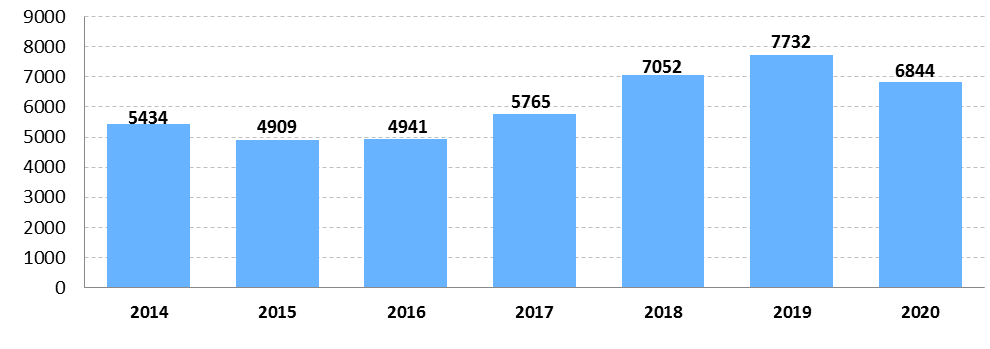 Источник: РосстатЛипецкая область не отличается значительными масштабами земельных ресурсов. Согласно данным Государственного доклада Министерства природных ресурсов и экологии России "О состоянии и об охране окружающей среды Российской Федерации в 2020 г." площадь земельного фонда Липецкой области составила 2 404,7 тыс. га. Большая часть территории (79,7%) относится к землям сельскохозяйственного назначения - 1 917,6 тыс. га. Главным природным богатством области являются черноземные почвы. Земли водного фонда занимают 6,1 тыс. га, земли запаса - 0,9 тыс. га. Земли лесного фонда, по данным Управления лесного хозяйства Липецкой области, охватывают 180,5 тыс. га. Все леса отнесены к категории защитных. Покрытая лесом площадь земель лесного фонда составляет 162,5 тыс. га (90% от общей площади лесного фонда). Главные лесообразующие породы, произрастающие на землях лесного фонда: дуб, береза, осина и ольха черная. Общая площадь лесов в Липецкой области (с учетом лесов, на землях лесного фонда и других категорий) составляет 224,4 тыс. га. Общий запас древесины на корню - 35,6 млн. куб. м.Липецкая область характеризуется, в целом, хорошим уровнем обеспечения водными ресурсами. Общая протяженность речной сети составляет 5 300 км. Территория области расположена в верхней части бассейна р. Дон, которая является главной водной артерией. Почти все реки области являются притоками Дона или относятся к его бассейну. По данным Министерства природных ресурсов и экологии России в 2020 г. в бассейне р. Дон продолжилось действие многолетней фазы низкой водности, которая началась еще в 2007 г. При этом в 2020 г., как и в 2019 г., наблюдалось резкое снижение стока по сравнению с предыдущим годом. В 2020 г. сток был ниже нормы на 57,6%, в 2019 г. - на 33,3%.Для р. Дон и малых рек Липецкой области основными проблемами являются: маловодность, зарастание и загрязнение сточными водами. Часть гидротехнических сооружений требует проведения ремонтных работ. Все это снижает транспортное, рыбохозяйственное, рекреационное и туристическое значение рек. Речная вода, в основном, относится к третьему классу чистоты, т.е. умеренно загрязненная. На учете по использованию водных ресурсов находится 130 областных предприятий-водопользователей.На территории области расположено 26 озер и несколько болот небольшой площади. Общие (потенциальные) прогнозные эксплуатационные ресурсы пресных подземных вод в области составляют 2,1 млн. куб. м/сутки. Мощность разведанных источников составляет более 1,3 млн. куб. м/сутки. Для хозяйственного использования подготовлены источники мощностью 973,5 тыс. куб. м/сутки, для производственно-технических целей и для хозяйственно-питьевых нужд - 167,0 тыс. куб. м/сутки.В структуре природных ресурсов заметное место занимают бальнеологические и рекреационные ресурсы. Мощность разведанных источников минеральных вод составляет более 12 тыс. куб. м/сутки. Минеральные воды Липецкого месторождения добываются с начала XIX в. Минеральная вода относится к категории лечебно-столовых. Помимо минеральной воды большое значение имеют лечебные грязи. Минеральная вода и лечебные грязи являются главной природно-ресурсной основной производства напитков и деятельности санаторно-курортного хозяйства. Рекреационные ресурсы представлены Липецким курортом с источниками минеральных вод и лечебными грязями, а также территориями вдоль рек Дон и Воронеж. Большое рекреационное значение имеют побережья рек и озер с возможностями сбора дикоросов, принятия водных процедур, ловли рыбы и других видов активного отдыха на природе.Использованию природных ресурсов благоприятствуют климатические условия. Умеренно-континентальный климат обеспечивает хорошую выраженность времен года. В последние годы сложилась тенденция к повышению средних температур зимнего периода. Среднегодовая температура воздуха в 2020 г. достигла +8,2°С. Сумма осадков составила 443 мм, отношение к норме периода 1961 - 1990 гг. - 78%. Климатические изменения соответствуют общим параметрам этих процессов, характерным для европейской зоны умеренно-континентального климата, и не оказывают существенного негативного воздействия на экологическую систему. Климатические условия, в целом, благоприятствуют жизнедеятельности населения, осуществлению аграрной и других видов хозяйственной деятельности. Влияние климатического фактора на развитие территории, отраслей экономики и социальной сферы Липецкой области может быть оценено, как положительное.Биологические ресурсы представлены объектами растительного и животного мира. В растительном покрове преобладает степной тип. Леса занимают незначительную часть территории. Леса представлены, главным образом, дубово-сосновыми борами, дубравами, березняками, осинниками и ольшаниками. Все леса отнесены к категории защитных, и имеют важное противоэрозионное и полезащитное значение. Естественная природная растительность степей сохранились только в заповедниках. С 2015 г. в Липецкой области не наблюдалось лесных пожаров. Последний лесной пожар произошел в 2014 г. Для сравнения в 2010 г. произошло 369 лесных пожаров, в 2011 г. - 22 лесных пожара.Структура биологических видов, расположенных и обитающих на территории Липецкой области, по состоянию на 2020 г., представлена: по растительному миру 277 видами, по животному миру - 198 видами. В реках и озерах насчитывается большое разнообразие видов рыб. Среди обитателей лесов имеются: барсуки, белки, кабаны, косули, куницы, лисы. Сохранились небольшие популяции волков, лосей, оленей. В степной зоне водятся зайцы, перепела, полевые жаворонки. В результате существенной антропогенной нагрузки, в области произошло нарушение естественного природного облика растительного и животного мира.Важным элементом природной среды Липецкой области являются особо охраняемые природные территории (ООПТ). На территории области расположен заповедник "Галичья Гора", являющийся одним из самых маленьких заповедников в мире. Площадь его территории составляет 230 га. Заповедник находится на Средне-Русской возвышенности, в центральной части Северо-Донского реликтового ботанического района. На территории заповедника находятся наиболее ценные природные объекты района верхнего Дона. Заповедник состоит из шести участков-кластеров, находящихся в различных районах области.В Усманском районе Липецкой области расположена часть Воронежского биосферного заповедника, который находится в ведении Министерства природных ресурсов и экологии России. В Становлянском районе находится заказник регионального значения "Мещерский". На его территории расположен крупнейший дендропарк в России Липецкая опытно-селекционная станция. На территории области также имеются многочисленные ООПТ: заказники, памятники природы, регионального и местного значения. Количество ООПТ, расположенных в пределах области, составило в 2020 г. 187 ед., из них 166 ед. - регионального значения. Площадь ООПТ федерального значения составила 13,56 тыс. га, регионального - 157,68 тыс. га, местного - 0,19 тыс. га. Удельный вес площади ООПТ в общей площади территории Липецкой области составил в 2020 г. 7,1%. Данные об основных параметрах ООПТ в Липецкой области в период 2015 - 2020 гг. представлены в таблице (Таблица 21).Таблица 21 - Особо охраняемые природные территории, расположенные в Липецкой областиИсточник: ЛипецкстатСогласно данным Государственных докладов о состоянии природопользования и об охране окружающей среды в Российской Федерации, в Липецкой области в 2019-2020 гг. не было населенных пунктов с наибольшим уровнем загрязнения атмосферы и зарегистрированными случаями высокого загрязнения атмосферного воздуха (максимальные разовые концентрации отдельных примесей более 10 ПДК м.р.). В то же время г. Липецк находится в составе 12 российских городов, включенных в Указ Президента России от 7 мая 2018 г. N 204, по показателю "Выбросы в атмосферу загрязняющих веществ, отходящих от стационарных источников". В соответствии с Указом Президента России необходимо обеспечить в 2024 г. кардинальное снижение уровня загрязнения атмосферного воздуха в крупных промышленных центрах, в том числе уменьшение не менее чем на 20% совокупного объема выбросов загрязняющих веществ в атмосферный воздух в наиболее загрязненных городах.По объемам выбросов загрязняющих веществ в атмосферу от стационарных источников г. Липецк занял в 2020 г. среди городов России 4 место (в 2019 г. - 3 место). В атмосферу было выброшено 270,3 тыс. т загрязняющих веществ (в 2019 г. - 274,9) тыс. т. Более высокими, чем в г. Липецке, объемами выбросов в атмосферу в 2020 г. характеризовались города: Норильск (Красноярский край) - 1 875,1 (в 2019 г. - 1 838,2) тыс. т, Череповец (Вологодская область) - 280,3 (296,4) тыс. т и Новокузнецк (Кемеровская область) - 277,5 (326,7) тыс. т. При этом г. Липецк выделяется высокой долей уловленных и обезвреженных выбросов - 85,5% (в 2019 г. - 80,6%). Для сравнения: в г. Норильске улавливается только 42,2% (в 2019 г. - 42,6%) выбросов в атмосферу, в г. Череповце - 73,8% (69,6%). Большой объем выбросов связан с деятельностью металлургических производств.Согласно данным Министерства природных ресурсов и экологии России в 2020 г. в г. Липецке сложилась следующая ситуация с атмосферными выбросами от стационарных источников загрязнения (в скобках указаны показатели за 2019 г.):- объем загрязняющих веществ, отходящих от стационарных источников загрязнения - 1 868,2 (1420,3) тыс. т;- уловлено и обезврежено - 1 597,9 (1 145,4) тыс. т - 85,5% (80,6%);- утилизировано - 1 258,1 (787,9) тыс. т - 78,7% (68,8%) от объема уловленных и обезвреженных;- выбросы в атмосферу - 270,3 (274,9) тыс. т.По итогам 2020 г. в г. Липецке сложилась незначительная понижающая динамика объемов выбросов в атмосферу. Их объем сократился на 1,7% в сравнении с предыдущим годом. Аналогичные улучшения наблюдались еще в пяти городах, включенных в Указ Президента России от 7 мая 2018 г. N 204, по показателю "Выбросы в атмосферу загрязняющих веществ, отходящих от стационарных источников". В шести других городах объемы выбросов в атмосферу увеличились. Самый существенный прирост наблюдался в городах Красноярск (50,6%) и Чита (23,7%).В целом по Липецкой области выбросы в атмосферу загрязняющих веществ от стационарных источников составили в 2020 г. 321,9 тыс. т. Среди регионов ЦФО по этому показателю Липецкая область занимает 1 место. Большими объемами выбросов в ЦФО также отличаются Московская область (203,3 тыс. т) и Белгородская область (167,5 тыс. т). Доля Липецкой области в выбросах в целом по ЦФО составила в 2020 г. 19, 4% (в 2019 г. - 19,3%). <11>--------------------------------<11> По данным Росстата (Основные показатели охраны окружающей среды в 2020 г.).По выбросам загрязняющих веществ в атмосферу Липецкая область занимает среди всех регионов России 72 место. Уровень выбросов выше среднероссийского в 2,3 раза, выше среднего по ЦФО в 6,7 раз.Липецкая область отличается довольно высоким уровнем улавливания и обезвреживания загрязняющих веществ. В 2019 г. было уловлено и обезврежено 79% (в 2018 г. - 82,1%) всех загрязняющих веществ, отходящих от стационарных источников. Более высокий уровень наблюдался среди регионов ЦФО только по Тульской (87,2%) и Рязанской (83,9%) областям. В среднем по России уровень улавливания и обезвреживания составил в 2019 г. 75%, по ЦФО - 73,5%.Объем использования свежей воды составил в 2019 г. 162 млн. куб. м (в 2018 г. - 163 млн. куб. м). Сброс загрязненных сточных вод в поверхностные водоемы в Липецкой области ниже среднероссийского уровня. По итогам 2019 г. объем сброса составил 76 млн. куб. м, что на 7 млн. куб. м больше, чем годом ранее (69 млн. куб. м) (Рисунок 36). По снижению объема сбросов в сравнении с показателем 2012 г., Липецкая область заняла в 2019 г. 35 место среди всех регионов России, а по общему объему сброса - 45 место. В 2020 г. сброс загрязненных сточных вод недостаточно очищенных уменьшился на 15% по сравнению с 2010 г. и на 9% в сравнении с 2019 г.По данным Федерального агентства водных ресурсов (Росводресурсы) в 2020 г. из природных водных объектов для использования было забрано 176,7 млн. куб. м пресной воды, что на 0,5% меньше, чем в 2019 г., и на 9,2% меньше, чем в 2010 г. Забор воды из подземных источников составил 118,9 млн. куб. м, из поверхностных - 57,8 млн. куб. м, использование пресной воды - 144,1 млн. куб. м. В сравнении с 2019 г. использование пресной воды в 2020 г. уменьшилось на 3,1%, в сравнении с 2010 г. - на 11,4%. В отраслевой структуре использования пресной воды произошло значительное увеличение доли сельского хозяйства. По итогам 2020 г. объем сельскохозяйственного водоснабжения вырос на 31,3% по сравнению с предыдущим годом.Объем оборотной и последовательно использованной воды составил в области в 2020 г. 2 190 млн. куб. м (в 2019 г. - 2 181 млн. куб. м. Это выше, чем в целом ряде других российских регионов, например в Белгородской области - 1 814,8 млн. куб. м (в 2019 г. - 1 776 млн. куб. м) и в значительно более крупной Московской области - 1 988 млн. куб. м (в 2019 г. - 2 326 млн. куб. м). В то же время, в ряде регионов ЦФО этот показатель выше, чем в Липецкой области: в Смоленской области - 4 753,2 млн. куб. м (4 370 млн. куб. м), в Воронежской области - 5 178 млн. куб. м (4 423 млн. куб. м), в Курской области - 5 810,5 млн. куб. м (5 357 млн. куб. м). Данные по отдельным показателям природопользования и охраны окружающей среды в Липецкой области представлены в таблице (Таблица 22).Рисунок 36 - Сброс загрязненных сточных вод в поверхностные водные объекты, млн. куб. м <12>--------------------------------<12> Прирост за 1 год - разница между показателями за 2019 г. и 2018 г., прирост за 3 года - разница между показателями 2019 г. и 2016 г., прирост за 7 лет - разница между показателями 2019 г. и 2012 г. В скобках указано место региона по объемам сбросов среди всех регионов России (левая часть рисунка) и по приросту сбросов за соответствующий период (правая часть рисунка). Чем ниже место, тем лучше ситуация со сбросами.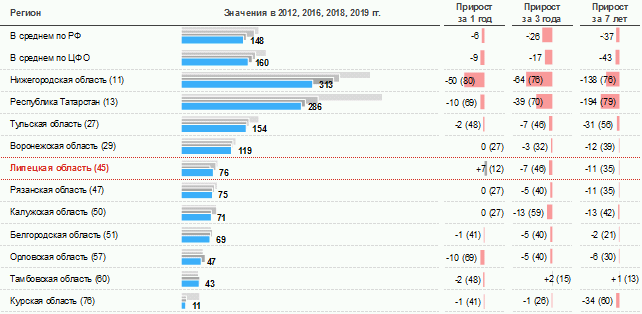 Источник: LC-AV на основе данных РосстатаТаблица 22 - Отдельные показатели природопользования и охраны окружающей среды в Липецкой области в 2012 - 2019 гг.Источник: ЛипецкстатОрганы государственной власти и местного самоуправления, деловые круги и другие представители регионального сообщества Липецкой области руководствуются и стараются применять на практике концептуальные подходы устойчивого развития. В концепции устойчивого развития одно из центральных мест занимают аспекты бережного отношения к природной среде. В резолюции "Преобразование нашего мира: Повестка дня в области устойчивого развития на период до 2030 г.", принятой Генеральной Ассамблеей ООН 25 сентября 2015 г. сформулированы 17 целей устойчивого развития. По большинству целей в Липецкой области наблюдаются положительные изменения. Принципы устойчивого развития находят отражение в положениях документов стратегического планирования и в конкретных решениях, принимаемых и реализуемых, как в системе государственного и муниципального управления, так и в рамках деятельности крупных хозяйствующих субъектов. Например, ПАО "НЛМК" намерено сократить выбросы двуокиси углерода на своем сталелитейном производстве на 4,5% к 2023 г. в сравнении с 2018 г.О большом значении, которое придается в Липецкой области принципам устойчивого развития, свидетельствует то, что в 2020 г. в Липецкой области был зафиксирован наибольший среди всех регионов ЦФО объем инвестиций в основной капитал, направленных на охрану атмосферного воздуха. Общий объем инвестиций в основной капитал, направленных на охрану окружающей среды и рациональное использование природных ресурсов, составил в 2020 г. 5 514,1 млн. руб. Наибольшие инвестиции были осуществлены в сферу обращения с отходами - 2 240,6 млн. руб. Если учитывать все совокупные расходы, направляемые на охрану окружающей среды, то по данным за 2019 г. в ЦФО Липецкая область занимает 3 место, значительно опережая все регионы, кроме Москвы и Московской области (Рисунок 37).Рисунок 37 - Регионы ЦФО с самыми большими расходами на охрану окружающей среды в 2019 г., млрд. руб.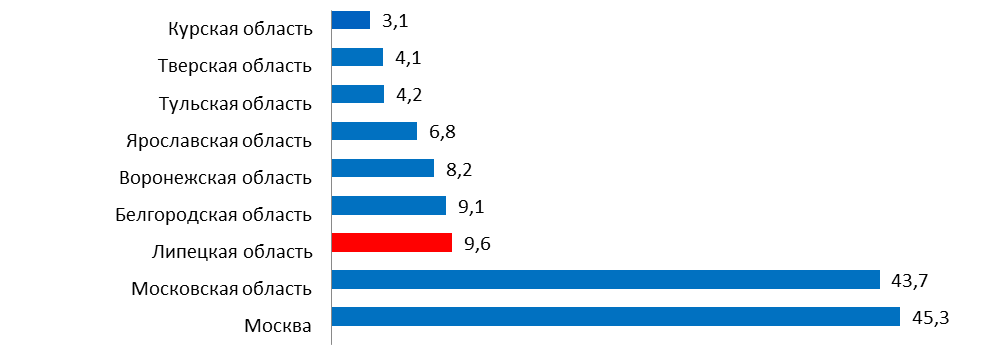 Источник: LC-AV на основе данных РосстатаЛипецкая область активно участвует в реализации национального проекта "Экология" и демонстрирует хороший уровень достижения целевых показателей государственной программы Российской Федерации "Охрана окружающей среды", утвержденной постановлением Правительства Российской Федерации от 15 апреля 2014 г. N 326. В 2020 г. доля обезвреженных и утилизированных отходов производства и потребления в общем количестве образующихся отходов I - IV классов опасности составила 98,7% в том числе ТКО (плановое значение, предусмотренное государственной программой - 87,3%), доля ТКО, направленных на обработку, в общем объеме образованных ТКО, составила 45,3% (план - 44%), доля ТКО, направленных на утилизацию, в общем объеме образованных ТКО, составила 2,7% (план - 1,6%). Ведутся работы по восстановлению русла р. Дон, осуществлена расчистка протоки р. Воронеж, выполнен капитальный ремонт нескольких гидротехнических сооружений. За январь - октябрь 2021 г. в ходе ежегодной всероссийской акции "Вода России" приведено в порядок 485 км береговых полос, собрано и вывезено 1,8 тыс. куб. м мусора. В акции приняли участие почти 9 тыс. человек.Реализуется государственная программа Липецкой области "Охрана окружающей среды, воспроизводство и рациональное использование природных ресурсов Липецкой области" (утверждена постановлением администрации Липецкой области от 19 декабря 2012 г. N 524). Основными направлениями реализации государственной программы являются:- охрана окружающей среды;- обращение с отходами;- развитие водохозяйственного комплекса;- развитие и использование минерально-сырьевой базы;- охрана, воспроизводство и рациональное использование объектов животного мира.Реализуется государственная программа Липецкой области "Развитие лесного хозяйства в Липецкой области" (утверждена постановлением администрации Липецкой области от 8 октября 2013 г. N 453). Целью реализации государственной программы является сохранение и повышение ресурсно-экологического потенциала лесов в Липецкой области. В современных условиях роль лесного хозяйства повышается в связи с тем, что выполнение национальных обязательств по достижению углеродной нейтральности предполагает, с одной стороны, снижение объемов выбросов вредных веществ в атмосферу, а с другой стороны, увеличение поглощающей способностей управляемых экосистем. В связи с этим, необходимо обеспечить увеличение поглощающей способности лесов области.При разработке (корректировке, актуализации) и реализации государственных программ и иных документов экологической и природно-ресурсной направленности органы исполнительной власти Липецкой области руководствуются положениями Климатической доктрины Российской Федерации, Стратегии социально-экономического развития Российской Федерации с низким уровнем выбросов парниковых газов до 2050 г., Национального плана мероприятий первого этапа адаптации к изменениям климата на период до 2022 г., Федеральной научно-технической программы в области экологического развития Российской Федерации и климатических изменений на 2021 - 2030 гг., Методических рекомендаций и показателями по вопросам адаптации к изменениям климата. Особое внимание уделяется минимизации рисков обеспечения экологической безопасности и устойчивого развития на основе адаптации сферы государственного управления, отраслей экономики и региональной инфраструктуры к климатическим изменениям. Наиболее негативное влияние климатические риски оказывают на население, государственную и муниципальную инфраструктуру и климатозависимые отрасли экономики (сельское хозяйство, лесное хозяйство, добыча полезных ископаемых, въездной туризм и некоторые другие). В последние годы увеличиваются риски возникновения неблагоприятных экстремальных погодных явления - масштабных ливней, наводнений, ураганов, засух. Реализуются меры по адаптации к изменениям климата, направленные на снижения потерь и использование выгод, связанных с наблюдаемыми и будущими изменениями климата.Осуществление Федеральной научно-технической программы в области экологического развития и климатических изменений на 2021 - 2030 гг. ведется по трем направлениям. Первое - мониторинг и прогнозирование параметров состояния окружающей среды и климата (включая моделирование эколого-климатических процессов). Второе - смягчение антропогенного воздействия на окружающую среду и климат. Третье - адаптация природных систем, населения и отраслей экономики к изменениям климата (включая формирование системы оценки экологических и климатических рисков для обоснования и принятия мер по адаптации к изменениям климата с учетом регионально-отраслевой специфики).В 2020 г. в соответствии с инвестиционными программами в области обращения с ТКО реализованы мероприятия по строительству трех новых карт полигонов. Подготовлен проект по строительству мусоросортировочного комплекса в Елецком районе. В 2020 г. в рамках соглашений с органами местного самоуправления приобретено 1 244 контейнера накопления ТКО, из них 804 - для раздельного накопления ТКО. В 2020 г. в Липецкой области было обеспечено достижение показателей и результатов федерального проекта "Комплексная система обращения с твердыми коммунальными отходами" национального проекта "Экология". В 2021 г. реализовывались две инвестиционные программы в области обращения с ТКО.Осуществляются меры по цифровой трансформации отрасли экологии и природных ресурсов Липецкой области. Ведется работа по обеспечению онлайн взаимодействия исполнительных органов государственной власти и государственных учреждений Липецкой области с гражданами и организациями. В первую очередь это касается сфер водопользования, контроля качества обращения с ТКО, лицензирования недропользователей и геологической информации о недрах. Работа ведется в соответствии с положениями Стратегии в области цифровой трансформации отраслей экономики, социальной сферы и государственного управления Липецкой области (утверждена главой администрации Липецкой области 19 августа 2021 г.).Результаты социологического опроса населения Липецкой области, проведенного в 2020 г., показали, что 70,4% респондентов оценивают экологическую обстановку в местах своего проживания как благоприятную и приемлемую. По сравнению с 2019 г. информированность населения Липецкой области об экологической обстановке в регионе выросла на 0,9% и составила 91,2%.Успехи Липецкой области в деле следования принципам устойчивого развития подтверждаются результатами независимых рейтингов. В разрабатываемом компанией "РАЭКС-Аналитика" (RAEX) рейтинге российских регионов по параметрам ESG - 2020 (основные критерии оценки: экологический и социальный риски, качество государственного управления), Липецкая область заняла 3 место. В рейтинге российских регионов по качеству жизни, подготовленном в 2021 г. рейтинговым агентством "РИА Рейтинг" на основе данных за 2019 - 2020 гг., Липецкая область заняла 12 место (в рейтинге на основе данных за 2018 - 2019 гг. - 11 место). При оценке качества жизни, помимо всего прочего, учитываются экологические и климатические условия (4 показателя).По результатам работы в 2019 г. ПАО "НЛМК" возглавило рейтинг устойчивого развития металлургических предприятий России, подготовленный агентством "RAEX-Europe". За период 2000 - 2020 гг. удельные выбросы в атмосферу сократилась почти вдвое - с 43,3 до 21,3 кг на тонну стали. В 2020 г. ПАО "НЛМК" присоединилось к программе Worldsteel по декарбонизации, направленной на снижение негативного воздействия на природную среду. Всемирная ассоциация производителей стали Worldsteel признала ПАО "НЛМК" отраслевым лидером в области устойчивого развития.Конкурентные преимущества:- Плодородные черноземы (главное природное богатство Липецкой области), наряду с благоприятными климатическими условиями создают основу развития АПК - одного из ведущих направлений экономической специализации.- Существенное внимание, уделяемое реализации основных принципов устойчивого развития (цели устойчивого развития, ESG) в системах государственного, муниципального и корпоративного управления Липецкой области. Лидирующие позиции Группы НЛМК в области устойчивого развития среди российских металлургических компаний.- Территориальная близость крупнейших месторождений железной руды Курской магнитной аномалии и горно-обогатительных комбинатов, производящих железорудное сырье для металлургического комплекса Липецкой области.- Хороший уровень обеспеченности водными ресурсами и нерудными полезными ископаемыми (включая наличие самого крупного месторождения доломита в Европе), которые используются в АПК, ЖКХ, производстве строительных материалов, металлургии и ряде других отраслей.- Наличие бальнеологических и рекреационных ресурсов (вдоль рек Дон и Воронеж), особо охраняемых природных территорий, создающих благоприятные возможности для развития санаторно-курортного хозяйства, въездного туризма и производства минеральной воды.- Нахождение в числе регионов-лидеров по темпам цифровой трансформации, что создает благоприятные предпосылки для успешного обеспечения онлайн взаимодействия с гражданами и организациями по вопросам, связанным с функционированием отрасли экологии и природных ресурсов.Ключевые проблемы:- Основная экологическая проблема области связана с большими объемами выбросов загрязняющих веществ в атмосферу в г. Липецке. В числе проблемных зон также следует отметить изношенность очистных сооружений, отсутствие канализования в частном секторе и рост количества автомобилей. Основным загрязнителем окружающей среды является металлургический комплекс. Большой вклад в загрязнение также вносят автотранспорт, ЖКХ, животноводческие и птицеводческие комплексы.- В силу исторических особенностей развития, структуры экономики и небольшой площади территории природная среда Липецкой области испытывает высокий уровень антропогенной нагрузки.- Отсутствие в Липецкой области особо ценных стратегически важных природных ресурсов (природный газ, нефть, драгоценные и редкоземельные металлы и пр.). Сектор добычи полезных ископаемых не играет большой роли в экономике, его доля в формировании ВДС составляет меньше половины процента.- Недостаточно высокий уровень экологического сознания и экологической культуры населения. Медленные темпы процессов экологизации, заключающихся в последовательном внедрении и росте влияния идей сохранения природной среды и бережного отношения к природе в различные сферы жизнедеятельности регионального сообщества.Стратегические вызовы:- Использование во все большем числе стран мира при оценке результатов экономического развития т.н. "зеленого" ВВП - экологически скорректированного ВВП, отражающего создание добавленной стоимости без нанесения ущерба природной среде.- Реализация целевого (интенсивного) сценария Стратегии социально-экономического развития Российской Федерации с низким уровнем выбросов парниковых газов до 2050 г. предусматривает сокращение нетто-выбросов парниковых газов на 60% в сравнении с уровнем 2019 г. и на 80% в сравнении с уровнем 1990 г.- Постепенное изменение климата, которое обострит дефицит ряда природных ресурсов (пресная вода, плодородные почвы и др.).- Ограниченность природно-ресурсной базы развития области требует перехода на новую модель развития с переносом основного фокуса внимания на экономику знаний, высокотехнологичные наукоемкие производства, не потребляющие больших объемов ресурсов, но дающие ощутимые положительные результаты в виде улучшения значений макроэкономических показателей. Такой переход требует значительных объемов инвестиций.- Постепенная унификация российских и международных экологических стандартов и нормативов, ограничивающих рост антропогенной нагрузки на природную среду. Установление более жестких экологических стандартов и нормативов, способствующих сокращению объемов выбросов вредных веществ в атмосферный воздух и сбросов загрязненных сточных вод, что обеспечит снижение антропогенной нагрузки на окружающую среду.- Реализация планов перехода к низко углеродной экономике, в т.ч. Плана (Европейской климатической программы), принятого в июле 2021 г. Европейской комиссией (Plan Fit for 55), направленного на снижение выбросов углекислого газа на 55% к 2030 г. План предусматривает расширение рынка квот на выбросы, введение с 2023 г. трансграничного углеводородного налога, увеличение доли возобновляемых источников энергии в энергобалансе ЕС до 40% и ряд других мер.- Переход на "зеленое производство стали" - смена технологий производства, обусловленная глобальным курсом на декарбонизацию, и как следствие, отказом от использования угля; расширение электроплавильных мощностей, привязанных к возобновляемым источникам энергии; внедрение технологий улавливания, хранения и утилизации углерода; переход на использование водорода.Риски:- Сохранение высокой антропогенной нагрузки на территорию. Высокая вероятность сохранения в среднесрочной и долгосрочной перспективе подхода, при котором интересы экономического развития преобладают над установками на бережное отношение к природной среде.- Крайне низкий уровень диверсификации природно-ресурсной базы развития. Область не располагает особо ценными стратегически важными природными ресурсами (за исключением плодородных черноземов). По оценке "RAEX - аналитика" 2020 г. по природно-ресурсному потенциалу Липецкая область занимает 73 место среди всех российских регионов. Одновременно с этим, экологические риски оцениваются не очень высоко - 36 место среди всех российских регионов.- Необходимость значительных инвестиций в модернизацию металлургических производств в связи с глобальным курсом на декарбонизацию и смену технологий производства стали (переход на "зеленое производство стали"). Введение пограничного углеродного сбора в ЕС ляжет дополнительным финансовым бременем на металлургический комплекс области (европейское направление является главным для экспорта продукции ПАО "НЛМК"). Все это может привести к ухудшению финансовых показателей работы комбината.- Возможные ограничения на использование углеводородного сырья и переход на применение водорода потребует значительных инвестиций и приведет к росту себестоимости многих видов продукции.- Развитие туристско-рекреационного комплекса ограничивается расположением Липецкого курорта в экологически неблагополучном районе. Нахождение г. Липецка в числе неблагополучных городов России по выбросам в атмосферу загрязняющих веществ, снижает туристическую и миграционную привлекательность области.- Рост экологических требований к продукции АПК обуславливает необходимость внедрения инновационных технологий и изыскания дополнительных инвестиций.- Переход на экономику замкнутого цикла, в том числе увеличение вторичного использования ресурсов и их переработки, потребует изыскания значительных инвестиций.- Дальнейшее увеличение антропогенной нагрузки на природную среду будет способствовать росту заболеваемости и смертности населения.5.3.5.2. Приоритетные направления развития в сфере природных ресурсов, улучшения экологической ситуации и устойчивого развитияЦель:Ц 3.5. Липецкая область - регион устойчивого развития с высоким уровнем экологической безопасности и экологически ориентированным ростом экономики, высокой эффективностью воспроизводства и рациональным использованием природных ресурсов для удовлетворения потребностей нынешнего и будущих поколений жителей.ПЦ 3.5.1. Липецкая область - регион с высоким уровнем экологической безопасности и благоприятными условиями для жизни человека.Задачи:З 3.5.1.1. Внедрение механизма планирования и реализации хозяйствующими субъектами природоохранных мероприятий и ESG стратегий в рамках достижения ключевых целей устойчивого развития.З 3.5.1.2. Создание системы мер, стимулирующих внедрение и использование природосберегающих (инновационных, экологически чистых и безопасных) технологий, позволяющих снизить или устранить негативное воздействие хозяйственной деятельности на природную среду, в том числе постепенное снижение экологических рисков, связанных с работой металлургических производств, за счет технологической модернизации и использования современного оборудования.З 3.5.1.3. Развитие региональной сети мониторинга качества окружающей среды для прогнозирования ее изменений и принятия управленческих решений по недопущению ухудшения качества жизни населения.З 3.5.1.4. Разработка, утверждение и реализация регионального плана адаптации к изменениям климата и плана осуществления на территории Липецкой области научно-технической деятельности в области экологического развития и климатических изменений с учетом комплексного развития территорий населенных пунктов для необходимости декарбонизации отраслей экономики и способности экосистемы области поглощать углекислый газ.З 3.5.1.5. Совершенствование экологического сознания и экологической культуры населения.З 3.5.1.6. Сохранение биологического разнообразия и природных ресурсов.З 3.5.1.7. Укрепление правопорядка в области охраны природной среды и обеспечения экологической безопасности.ПЦ 3.5.2. Липецкая область - регион с растущим природно-ресурсным потенциалом и рациональным природопользованием.Задачи:З 3.5.2.1. Воспроизводство базы минерально-сырьевых ресурсов, рациональное использование и охрана недр.З 3.5.2.2. Обеспечение сохранности и повышение продуктивности лесов на землях лесного фонда и землях городских населенных пунктов, увеличение площади лесов на землях иных категорий; переход к интенсивному лесному хозяйству на ранее освоенных землях, трансформация лесного комплекса из отрасли, занимающейся, не только, преимущественно, решением экономических, но и экологических задач.З 3.5.2.3. Восстановление водных и иных природных объектов до состояния, обеспечивающего экологически благоприятные условия жизни населения и устранение накопленного вреда природной среде вследствие хозяйственной и иной деятельности.З 3.5.2.4. Восстановление водности и расчистка водных объектов бассейна р. Дон на территории Липецкой области.З 3.5.2.5. Снижение удельной ресурсоемкости (природоемкости) экономики (сокращение использования природных ресурсов на производство единицы продукции, добавленной стоимости).З 3.5.2.6. Переход к углеродно нейтральному производству металлов, цемента и бетона, а также сельскохозяйственной продукции.З 3.5.2.7. Повышение конкурентоспособности области путем улучшения состояния рекреационной базы и развитие на ее основе экологического туризма, включая создание экологических троп, восстановление рекреационного пространства вблизи водных объектов.ПЦ 3.5.3. Липецкая область - регион, обладающий системой эффективного обращения с отходами производства и потребления.Задачи:З 3.5.3.1. Создание и развитие региональной индустрии обработки, утилизации, обезвреживания и захоронения отходов производства и потребления, включая возможность повторного использования таких отходов.З 3.5.3.2. Создание системы мер экономического стимулирования промышленной утилизации отходов.З 3.5.3.3. Повышение эффективности контроля в области обращения с опасными отходами.Таблица 23 - Ключевые индикаторы Цели 3.5.--------------------------------<13> Данные за 2019 г.5.3.6. Безопасность5.3.6.1. Текущая ситуацияОрганы государственной власти Липецкой области занимаются вопросами обеспечения комплексной безопасности населения и территории. К числу основных направлений этой работы относятся:- участие в работе координационных совещательных межведомственных органов (Координационного совещания по обеспечению правопорядка в Липецкой области, Антитеррористической комиссии, Антинаркотической комиссии, Областной комиссии по обеспечению безопасности дорожного движения, Межведомственной комиссии по профилактике правонарушений и др.);- профилактика правонарушений (профилактика экстремизма, терроризма, незаконного потребления наркотиков, межнациональных и межконфессиональных конфликтов и пр.);- поддержка граждан и их объединений, участвующих в охране общественного порядка;- обеспечение безопасности дорожного движения;- предупреждение чрезвычайных ситуаций и обеспечение пожарной безопасности;- обеспечение функционирования аппаратно-программного комплекса (АПК) "Безопасный город";- реализация Кодекса административных правонарушений Липецкой области;- организационное обеспечение деятельности мировой юстиции (мировых судей);- оказание бесплатной юридической помощи.В структуре исполнительных органов государственной власти Липецкой области за вопросы обеспечения безопасности отвечает Управление административных органов. Деятельность Управления направлена на обеспечение взаимодействия и координацию деятельности исполнительных органов государственной власти области с территориальными органами федеральных органов исполнительной власти правоохранительной направленности, органами местного самоуправления, судебными органами, органами военного управления и воинскими частями, основными институтами гражданского общества. Реализуется государственная программа Липецкой области "Обеспечение общественной безопасности, профилактика терроризма и экстремизма в Липецкой области" (утверждена постановлением администрации Липецкой области от 22 октября 2013 г. N 474). Ежегодно составляется и выполняется Комплексный план мероприятий по обеспечению правопорядка, ведется мониторинг в сфере профилактики правонарушений. Результаты мониторинга оформляются в виде доклада, направляемого в МВД России.По данным УМВД России по Липецкой области в 2021 г. в регионе было зарегистрировано 13 073 преступления, что на 1,2% меньше, чем годом ранее. Из общего числа преступлений было совершено 3 383 уголовных посягательства тяжкой и особо тяжкой категории (в 2020 г. - 3 544). Уровень преступности в расчете на 100 тыс. населения составил в Липецкой области 1 158,8, что на 0,2% меньше, чем в 2020 г. По итогам 2021 г. наблюдалось снижение числа целого ряда видов преступлений. Например, произошло снижение преступлений особой тяжести (-10,8%), тяжких преступлений (-2,6%), преступлений, связанных с незаконным оборотом наркотиков (-12,3%), количества хищений чужого имущества в виде кражи (-1,4%), преступлений в общественных местах (-2,8%), в том числе на улицах, площадях, парках и скверах (-6,7%). На 24% сократилось число убийств и покушений на убийства, на 5,4% сократилось число преступлений, связанных с умышленным причинением тяжкого вреда здоровью.В 2021 г. снизилось число противоправных деяний, повлекших гибель людей (-20,1%), уменьшилось количество граждан, погибших (-8,5%) и получивших тяжкие повреждения (-14,5%) вследствие совершенных в отношении них преступлений. Уменьшилось количество преступлений, совершенных на бытовой почве (-5,5%), со стороны (-7,7%) и в отношении (-3,7%) иностранных граждан. Криминогенная обстановка улучшилась почти в половине муниципальных образованиях области (в 9-ти из 20-ти). Не было зафиксировано противоправных действий, связанных с бандитизмом, захватом заложников и массовыми беспорядками, в т.ч. направленными на разжигание национальной и религиозной розни.К охране общественного порядка привлекаются граждане. По состоянию на конец 2020 г. в области действовали 305 добровольных народных и казачьих дружин общей численностью 2 519 человек. При их активном участии раскрыто 258 преступлений, пресечено 788 административных правонарушений, задержано 530 правонарушителей и 25 преступников.Органами правопорядка проводились профилактические мероприятия, направленные на предупреждение фактов мошенничества. В 2021 г. подготовлено и оказано содействие в подготовке для федеральных и региональных печатных и электронных СМИ свыше 32 тысяч (на 14,5% больше, чем годом ранее) информационных материалов. На официальном сайте УМВД России по Липецкой области размещено 2 916 материалов, на сайте МВД России - 107, на сайте ветеранов МВД России - 29, на сайте Общественного совета МВД России - 66 и в официальных социальных сетях УМВД России по Липецкой области - 7 818.По данным МЧС России в 2020 г. на территории Липецкой области не было крупных пожаров. Органами государственного пожарного надзора в 2020 г. было проведено 915 проверок в области обеспечения пожарной безопасности. За нарушение требований пожарной безопасности составлено 1 492 протокола об административном правонарушении. Назначено 855 административных штрафов на сумму более 5,4 млн. рублей. Принятые меры способствовали снижению на 3,3% количества погибших при пожарах (87 человек). В 2020 г. отмечалось снижение числа происшествий на водных объектах. Число происшествий сократилось на 16,7%, погибших людей - на 42,9%. В 2020 г. на территории области произошло 1 чрезвычайное событие техногенного характера, в результате которого погибло 6 человек, 7 человек пострадало и 1 был спасен.В период 2010 - 2021 гг. максимальное число зарегистрированных преступлений фиксировалось в 2010 г. - 16 267, а минимальное в 2019 г. - 12 181. По итогам 2020 г. число зарегистрированных преступлений увеличилось до 13 334, за 2021 г. снизилось до 13 073. За последнее десятилетие произошло существенное сокращение уровня преступности. Если сравнивать показатели 2010 г. и 2021 г., то число зарегистрированных убийств и покушений на убийства сократилось в 2,7 раза, а число зарегистрированных случаев умышленного причинения тяжкого вреда здоровью - в 2,4 раза. Однако задача устойчивого сокращения числа противоправных деяний по всем видам преступности так и не выполнена.По итогам 2021 г. увеличилось число преступлений, жертвами которых стали дети (+0,2%). Каждое девятое криминальное деяние (11,8%) приходится на преступления против половой неприкосновенности и половой свободы личности (+51,5%). Отмечен прирост деяний, связанных с нарушением правил дорожного движения, совершенных на улицах (+5,1%). Возросло число преступлений, связанных с умышленным причинением тяжкого вреда здоровью (+10,5%) и вымогательством (+33,3%). Около трети (32,1%) преступлений совершены ранее судимыми гражданами (+20,8%), при этом количество таких лиц возросло на 9,4%, в том числе на 19,6% лиц, виновных в деяниях, признанных опасным или особо опасным рецидивом. Отмечен рост преступлений, совершенных под воздействием спиртных напитков (+0,7%) и наркотиков (+57,1%). На 15,4% возросло число преступлений экономической направленности.Несмотря на увеличение числа зарегистрированных преступлений по целому ряду видов преступности в 2021 г. в сравнении с 2020 г., уровень преступности в Липецкой области остается ниже среднероссийского и среднего уровня по ЦФО. По числу зарегистрированных преступлений на 100 тыс. человек населения Липецкая область занимала в 2020 г. 20 место в России и 4 в группе сравнения (Рисунок 38).Рисунок 38 - Число зарегистрированных преступлений на 100 000 чел. населения, ед.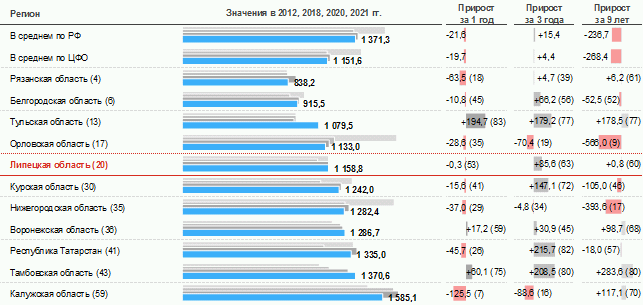 Источник: РосстатДанные по отдельным видам преступлений, зарегистрированных в Липецкой области в период 2015 - 2021 гг., представлены в таблице (Таблица 24).Таблица 24 - Отдельные показатели преступности в Липецкой области в 2015 - 2021 гг., единицИсточник: Портал правовой статистики Генеральной Прокуратуры Российской Федерации (http://crimestat.ru/regions)По отдельным видам противоправных деяний ситуация в Липецкой области несколько хуже, чем в целом по России и ЦФО. Например, за январь - сентябрь 2021 г. удельный вес противоправных деяний, совершенных в общественных местах, в общем количестве зарегистрированных преступлений составил в области 29,9% (в России - 28,9%), преступлений (от числа расследованных), совершенных несовершеннолетними или при их участии - 3,1% (в России - 2,9%, в ЦФО - 2,1%), преступлений, связанных с незаконным оборотом наркотических средств, психотропных веществ или их аналогов, сильнодействующих веществ, новых потенциально опасных психоактивных веществ (в общей структуре преступности) составил 9,8% (в России - 9,1%, в ЦФО - 8,2%).В Липецкой области сохраняются проблемы с обеспечением безопасности дорожного движения. Уровень аварийности на дорогах области остается выше среднероссийских и средних по ЦФО значений. В 2019 г. количество дорожно-транспортных происшествий (ДТП) на 100 тыс. чел. населения составило в области 142,1. По данному показателю Липецкая область занимает 64 место в России. В среднем по России количество ДТП на 100 тыс. чел. населения составило 112, в среднем по ЦФО - 103,7. Среди регионов группы сравнения Липецкая область занимала по этому показателю 6 место (Рисунок 39).Рисунок 39 - Число дорожно-транспортных происшествий на 100 000 чел. населения, ед.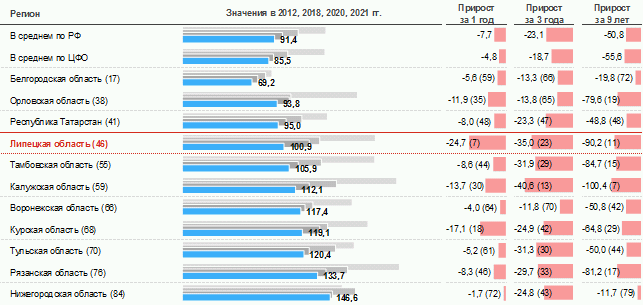 Источник: РосстатПринимаемые меры по стабилизации обстановки на дорогах Липецкой области позволили в 2021 г. сократить на 20,9% (1 126) количество ДТП, в которых на 10,5% (162) меньше погибло и на 20,3% (1 398) - ранено участников дорожного движения. На 20,3% сократилось (1 021) число автоаварий по вине водителей, в том числе находящихся в состоянии алкогольного опьянения - на 32,9% (143). Снизилось количество ДТП с участием несовершеннолетних - 162 (-12%) и по причине нарушения ПДД пешеходами - 103 (-8%). Меньше совершено наездов на пешеходов - 305 (-14,1%). На 207 (14,8%) меньше допущено ДТП из-за неудовлетворительных дорожных условий.В 2021 г. в структуре преступлений, совершенных в состоянии алкогольного, наркотического или иного токсического опьянения, 21,9% (в 2020 г. - 17,4%) составили деяния, связанные с нарушением правил дорожного движения лицом, находящимся в состоянии опьянения, подвергнутым административному наказанию - 457 (+28%). В результате тяжесть последствий ДТП (число погибших в расчете на 100 пострадавших) по итогам 2021 г. в среднем по области составила 10,3 (по ЦФО - 7,9, по России - 8,1), что является одним из наиболее высоких показателей среди субъектов, входящих в состав ЦФО. В 2021 г. за нарушение правил дорожного движения сотрудниками УГИБДД УМВД России по Липецкой области с 845 068 нарушителей взыскано штрафов на сумму более 351 млн. руб. Взыскиваемость штрафов составила 96,5% (2020 г. - 92,7%).Конкурентные преимущества:- Невысокий уровень преступности, который ниже среднероссийского и среднего уровня по ЦФО.- Очень низкий криминальный риск, рассчитываемый при определении инвестиционной привлекательности регионов. По оценке "RAEX - аналитика" 2020 г. по криминальному риску Липецкая область занимает 6 место среди всех российских регионов, уступая только Белгородской, Брянской, Пензенской и Тульской областям, а также г. Севастополю.- Хороший уровень взаимодействия и координации между исполнительными органами государственной власти Липецкой области, с одной стороны, и территориальными органами федеральных органов исполнительной власти правоохранительной направленности, органами местного самоуправления, судебными органами, органами военного управления и воинскими частями, институтами гражданского общества, с другой стороны, в деле обеспечения общественной безопасности населения и территории.- Значительное внимание уделяется профилактике правонарушений, в т.ч. с использованием возможностей информационно-коммуникационных технологий.- Повышение уровня пожарной безопасности и безопасности на водных объектах, способствующие значительному сокращению числа погибших граждан при пожарах и происшествиях на водных объектах.- Низкий уровень социальной конфликтности и безработицы, отсутствие межнациональных и межконфессиональных конфликтов, рост доли населения, систематически занимающегося физической культурой и спортом, способствующие сохранению низкого уровня преступности.- Реализация мероприятий по обеспечение безопасности труда (улучшение условий и охрана труда, профилактика и снижение уровня производственного травматизма и профессиональной заболеваемости и пр.).- Увеличение доли населения, проживающего на территориях с развернутой системой обеспечения вызова экстренных оперативных служб по единому номеру "112".Ключевые проблемы:- Отсутствие устойчивой динамики снижения числа регистрируемых преступлений, прежде всего преступлений особой тяжести и тяжких преступлений.- Высокий уровень аварийности на автомобильных дорогах области, свидетельствующий о сохранении серьезных пробелов в обеспечении безопасности дорожного движения.- Невысокий уровень экологической безопасности, обусловленный значительной антропогенной нагрузкой на природную среду, и прежде всего, большими объемами выбросов загрязняющих веществ в атмосферу.Стратегические вызовы:- Сохранение высокого уровня аварийности на автомобильных дорогах и отсутствие устойчивой динамики снижения числа регистрируемых преступлений будет приводить к снижению показателей качества жизни населения Липецкой области.- Дальнейший отток молодежи и квалифицированных кадров в другие регионы может привести к ухудшению параметров человеческого капитала, что будет способствовать росту уровня преступности и увеличению криминального риска в сфере ведения хозяйственной деятельности.- Увеличение степени имущественного расслоения жителей может привести к росту социальной конфликтности и уровня преступности.Риски:- Рост уровня преступности в связи с возможностью реализации негативных сценариев развития области (экономический спад, сокращение поступлений в бюджетную систему, снижение реальных денежных доходов населения и пр.).- Сохранение негативного влияния пандемии новой коронавирусной инфекции на экономику может привести к росту безработицы, снижению реальных денежных доходов населения, что будет способствовать росту преступности.- Сохранение отдельных предпосылок распространения экстремизма и возникновения террористической угрозы: обострение международной напряженности, нерешенность ряда социально-экономических проблем, усиление диспропорций в развитии отдельных территорий, повышение уровня социального неравенства, появление новых видов терроризма - информационного, техногенного, кибернетического, биологического, химического.- Сохранение угрозы роста показателей незаконного распространения и потребления наркотических средств и психотропных веществ.- Возможность расширения масштабов нравственной дезориентации молодежи, разрушения традиционных ценностей, снижения уровня доверия молодежи к власти, распространения радикальных настроений, идей экстремизма и национализма.- Угроза сохранения в долгосрочной перспективе тенденций роста числа преступлений, совершаемых с использованием информационных и коммуникационных технологий (киберпреступности) с увеличением размера материального ущерба, причиненного данным видом преступности.5.3.6.2. Приоритетные направления развития в сфере безопасностиРазвитие сферы обеспечения безопасности следует рассматривать в разрезе нескольких составляющих:- достижение и поддержание низкого уровня преступности (необходимого уровня защищенности населения, предприятий и организаций от угроз криминального характера, террористических и экстремистских угроз);- обеспечение безопасности дорожного движения;- обеспечение высокой готовности к чрезвычайным ситуациям природного и техногенного характера.Каждая из вышеперечисленных составляющих нашла свое отражение в формулировках целей развития Липецкой области на долгосрочный период.Цель:Ц 3.6. Липецкая область - безопасный регион для проживания населения и развития бизнеса с высоким уровнем природной, техногенной и общественной безопасности, обеспечивающий высокий уровень безопасности труда.ПЦ 3.6.1. Регион с низким уровнем преступности.Задачи:З 3.6.1.1. Укрепление законности и правопорядка, противодействие экстремистской деятельности и терроризму.З 3.6.1.2. Расширение масштабов использования современных технологий, в т.ч. информационно-коммуникационных технологий (ИКТ), обеспечивающих профилактику, пресечение и раскрытие преступлений (АПК "Безопасный город", система обеспечения вызова экстренных оперативных служб по единому номеру "112" и пр.).З 3.6.1.3. Профилактика правонарушений, совершенствование правосознания и правовой культуры населения, оказание гражданам бесплатной юридической помощи.З 3.6.1.4. Привлечение граждан и их объединений, в том числе казачьих обществ и добровольных народных дружин, к охране общественного порядка. Поддержка развития казачьих обществ, народных дружин и иных объединений правоохранительной направленности, антинаркотического движения, общественных антинаркотических объединений и организаций.З 3.6.1.5. Сохранение межнационального и межконфессионального согласия, социально-культурная адаптация и интеграция мигрантов в региональное сообщество.З 3.6.1.6. Повышение эффективности профилактики безнадзорности, социальной помощи и реабилитации несовершеннолетних лиц с различными формами и степенью девиантного поведения.З 3.6.1.7. Создание специализированных учреждений для оказания помощи лицам, находящимся в состоянии опьянения и утратившим способность самостоятельно передвигаться и ориентироваться в окружающей среде.З 3.6.1.8. Противодействие незаконной миграции, предупреждение нарушений миграционного законодательства.З 3.6.1.9. Создание регионального сегмента национальной системы комплексной реабилитации и ресоциализации лиц, потребляющих наркотические средства; расширение (создание) сети центров реабилитации и адаптации с целью оказания комплексной помощи лицам, освобожденным из пенитенциарных учреждений.З 3.6.1.10. Создание в муниципальных образованиях оптимального количества участковых пунктов полиции с выделением служебных помещений для работы участковых уполномоченных полиции; оснащение участковых пунктов полиции материально-техническими средствами для надлежащего исполнения участковыми уполномоченными полиции служебных обязанностей, обеспечение их автотранспортными средствами. Внесение в региональные и местные нормативы градостроительного проектирования норм расчета служебных помещений (участковых пунктов) полиции при массовой жилой застройке.ПЦ 3.6.2. Регион с высоким уровнем безопасности дорожного движения.Задачи:З 3.6.2.1. Разработка и реализация эффективной системы мер, направленных на снижение уровня ДТП.З 3.6.2.2. Внедрение цифровых технологий, направленных на улучшение безопасности дорожного движения.З 3.6.2.3. Совершенствования программ обучения детей и подростков правилам безопасного поведения на дорогах, а также развития современной системы оказания помощи пострадавшим в ДТП.ПЦ 3.6.3. Регион с высоким уровнем защищенности населения и территории от чрезвычайных ситуаций природного и техногенного характера, пожаров и иных происшествий.Задачи:З 3.6.3.1. Предупреждение происшествий на водных объектах и обеспечение пожарной безопасности.З 3.6.3.2. Обеспечение функционирования региональной системы оповещения населения о чрезвычайных ситуациях природного и техногенного характера и угрозах их наступления.З 3.6.3.3. Обеспечение защиты населения, объектов экономики и социальной сферы от стихийных бедствий (предупреждение и предотвращение возникновения стихийных бедствий, включая природные пожары эпидемии особо опасных болезней, ликвидация их последствий).ПЦ 3.6.4. Регион, обеспечивающий высокий уровень безопасности труда.Задачи:З 3.6.4.1. Реализация мероприятий по улучшению условий и охране труда, профилактике и снижению уровня производственного травматизма и профессиональной заболеваемости.Таблица 25 - Ключевые индикаторы Цели 3.6.--------------------------------<14> Данные за 2019 г.5.4. Достойный, эффективный труд и успешное предпринимательствоСтратегическая цель:СЦ-4. Липецкая область - 2030 - регион приоритетного развития глобально конкурентоспособной промышленности, технологий и экологичного сельского хозяйства, обеспечивший условия достойного, эффективного труда и успешного предпринимательстваПриоритетные направления достижения стратегической цели:- Политика в области экономики и предпринимательства.- Рынок труда и кадровое обеспечение экономики.- Инвестиционная политика.- Экспортная политика.5.4.1. Политика в области экономики и предпринимательстваЭкономическая политика Липецкой области - совокупность мер, реализуемых Правительством Липецкой области и направленных на достижение экономического роста, повышение конкурентоспособности экономики и качества жизни населения Липецкой области путем модернизации современной экономики и стимулирования создания новых направлений промышленно-технологического развития и экологичного сельского хозяйства.Политика в области экономики и предпринимательства Липецкой области включает следующие основные направления:- Развитие предпринимательства.- Кластерная активация.- Развитие приоритетных секторов экономики.5.4.1.1. Развитие предпринимательстваТекущая ситуацияСоциально экономическое развитие Липецкой области зависит от наличия в обществе стимулов к продуктивной деятельности и людей, готовых взять на себя риски, проявив лидерство и талант. Лидеры бизнеса наряду с инноваторами и креативным классом - главные драйверы социально экономического развития. Создание благоприятных условий для их самореализации, победа в конкуренции с другими регионами за их привлечение, удержание и развитие - важнейший вызов.Конкурентоспособность Липецкой области - это успех бизнеса в конкуренции. Липецкая область должна быть открыта для крупнейших транснациональных и отечественных корпораций, быть площадкой для их интеграции в Центральный федеральный округ. Привлечение в бизнес-среду области крупнейших мировых игроков в качестве бизнес и технологических партнеров позволит предпринимателям Липецкой области включаться в международное разделение труда.Липецкая область характеризуется сравнительно невысоким уровнем экономической активности населения и развития предпринимательства. В будущем область должна стимулировать региональные предприятия и предпринимателей к достижению высоких позиций в рейтингах крупнейших компаний мира и России.Флагман экономики Липецкой области ПАО "НЛМК" является одной из крупнейших компаний России, а в своей отрасли - также и одной из крупнейших компаний мира. Но ПАО "НЛМК" как бизнес развивался не "с нуля", он уже в советское время был очень крупным заводом. При этом в тройке лидеров рейтинга Fortune Global 500 две компании - Walmart и Apple - прошли путь от малого бизнеса до крупнейших в своих отраслях. В числе мировых лидеров по стоимости бизнеса также можно выделить: Alphabet (Google), Facebook, Amazon, Microsoft. Именно такие компании определяют сегодня конкурентоспособность региональных и национальных экономик.Ключевая специализация 300 крупнейших компаний мира - это производство, которое и далее будет развиваться, поскольку доступность информации порождает новые потребности, стимулирующие расширение инноваций, что создает спрос на новые производства. Новая производственная модель будет выстроена на основе более дискретных производственных сетей, с максимальным сближением производства готовой продукции и мест потребления. Крупнейшими производственными комплексами станут гипермаркеты будущего.Одним из важнейших резервов роста ВРП Липецкой области и необходимым условием выращивания "национальных чемпионов", обеспечивающих достойный уровень оплаты и привлечение наиболее квалифицированных и талантливых специалистов, является повышение производительности труда.В настоящее время по данному показателю Липецкая область, как и Россия в целом, значительно отстает от стран-лидеров: в 2021 году производительность труда в России была более чем в 2,5 раза ниже, чем производительность труда в США. В 2020 году Липецкой области ВРП на душу населения был в 1,33 раза ниже среднероссийского. Поскольку доля занятых в общей численности населения для Липецкой области и для России в целом примерно одинаковы, аналогичное соотношение наблюдается и по ВРП на одного занятого (что является международным показателем для сравнения производительности труда).Анализ динамики данного показателя позволяет сделать вывод, что ни Россия, ни тем более Липецкая область так и не достигли даже тех уровней производительности, которые наблюдались в США, Франции и Германии два десятилетия тому назад. Также важно отметить, что России и Липецкой области пока не удалось выйти на траекторию стабильного роста производительности труда: это особенно четко прослеживалось начиная с 2011 года, когда периоды роста производительности чередовались с периодами падения данного показателя.Сложившаяся ситуация обусловлена недостаточной конкуренцией в экономике, технологическим отставанием в ряде отраслей, а также отсутствием необходимых знаний у руководителей предприятий. Кроме того, среди факторов, тормозящих рост производительности труда, - нехватка инвестиций в физический и человеческий капитал, отставание во внедрении технологических и управленческих инноваций (последние определяют качество корпоративного управления). Эти непосредственные движущие силы формируются средой, в которой работают фирмы: рыночными структурами, инфраструктурой, институциональной структурой (несовершенство законодательства, административные барьеры, низкий уровень конкуренции, отставание в качестве государственного управления) <15>.--------------------------------<15> Dieppe A. (ed.). Global Productivity. Trends, Drivers and Policies, World Bank Group, 2021, 463 p.Повышение производительности труда также сдерживается высокими социальными рисками массовых сокращений и не всегда работающими механизмами быстрого поиска новой работы, переобучения и повышения квалификации сотрудников. Рынок труда Липецкой области, как и России в целом, очень гибкий. Фирмы приспосабливаются к экономическим потрясениям за счет снижения заработной платы, сокращения рабочего времени и минимизации затрат на рабочую силу, не связанных с оплатой труда. Это приводит к высокому и стабильному "формальному" уровню занятости при высоком неравенстве в оплате труда, неформальности и текучести рабочей силы. По доле ФОТ в добавленной стоимости (макропоказатель - доля ФОТ в ВВП/ВРП) Липецкая область и Россия в целом проигрывают развитым странам примерно в 2,5 раза, что дестимулирует большинство работников, не имеющих доступа к "неформальным" доходам. Все это ограничивает стимулы для компаний инвестировать в человеческий капитал и повышение производительности <16>.--------------------------------<16> OECD Economics Department Working Papers, 2015.Таким образом, перед Липецкой областью, как и перед Россией в целом, стоит масштабная комплексная проблема: необходимо обеспечить устойчивый рост уровня производительности труда с одновременным выходом на максимальные темпы ее роста для полной реализации потенциала национальной экономики, не допустив при этом роста безработицы и социальной напряженности.Для решения данной проблемы на федеральном уровне были разработаны федеральные проекты "Системные меры по повышению производительности труда" и "Адресная поддержка повышения производительности труда на предприятиях". Гипотеза, на которой основываются эти федеральные проекты, заключается в том, что большинство российских предприятий обладают значительными скрытыми резервами повышения производительности труда, но для обнаружения и использования этих резервов владельцам и менеджменту этих предприятий часто не хватает знаний и навыков, а на привлечение квалифицированных бизнес-аналитиков и консультантов не хватает средств (прежде всего это касается малых и средних предприятий). Основная идея федеральных проектов повышения производительности труда заключается в том, чтобы обеспечить софинансирование, позволяющее предприятиям за сравнительно небольшие деньги (по сравнению с инвестициями в техперевооружение) с помощью профессиональных бизнес-аналитиков и консультантов по управлению отыскать неиспользованные резервы повышения производительности труда, внедрить апробированный на практике лучший опыт. При этом государство обеспечивает благоприятные внешние условия, позволяющие предприятиям повысить свою конкурентоспособность, а также компенсацию социальных рисков, связанных с возможным ростом безработицы.Федеральные проекты повышения производительности труда реализуются на федеральном и региональном уровнях, подразумевая разграничение функций и полномочий между ними.Федеральный центр берет на себя основную долю финансирования проектов, налоговое стимулирование предприятий-участников, меры по защите конкуренции и снижению административных барьеров, а также совершенствование законодательства, направленное на оптимизацию трудовых отношений и кадрового делопроизводства. Кроме того, федеральный центр формирует и поддерживает общедоступную базу знаний о современных управленческих практиках, технологиях организации производственных процессов, доступных технологических решениях в разных отраслях, а также об успешно реализованных проектах по повышению производительности труда на конкретных предприятиях. Для этого на базе ВЭБ создано АНО "Федеральный центр компетенций в сфере производительности труда".На региональный уровень передана работа по преодолению технологического отставания, повышению качества управления предприятиями, а также восполнению дефицита необходимых для этого знаний у руководителей и менеджмента предприятий и компенсации социальных рисков. Эта работа ведется в рамках региональных проектов "Системные меры по повышению производительности труда" и "Адресная поддержка повышения производительности труда на предприятиях", которые реализуются в рамках Государственной программы Липецкой области "Модернизация и инновационное развитие экономики Липецкой области". Созданы Региональный центр компетенций (РЦК) и Фонд развития промышленности Липецкой области.Однако эти меры в настоящее время охватывают лишь небольшое число предприятий и сотрудников (под региональным управлением с РЦК до 2024 года запланировано охватить лишь 24 предприятия и обучить 230 сотрудников, причем рост нарастающим итогом заканчивается в 2021 году). Внедрение управленческих инноваций в рамках федерального проекта сфокусировано на принципах бережливого производства и системах контроля качества, что дает положительный, но ограниченный эффект (заложен показатель роста производительности труда 5% в год, что лишь на 1,8% выше значения данного показателя в базовом сценарии развития Липецкой области). Это дает основание ставить для предприятий Липецкой области более амбициозные цели по ускоренному (по сравнению с 5%) росту производительности труда за счет использования более широкого круга инструментов, апробированных на опыте лучших отечественных и зарубежных предприятий.Развитие предпринимательства - одна из ключевых целей и центральный элемент совершенствования институциональной среды Липецкой области. При этом одним из приоритетных направлений развития предпринимательства является развитие и поддержка МСП. По итогам 2020 г. в области насчитывается около 38 тысяч субъектов МСП, из них около 25 тысяч индивидуальных предпринимателей. На малых и средних предприятиях занято 126,9 тысяча граждан, из них 5,7 тыс. физических лиц плательщиков налога на профессиональный доход (по данным Единого реестра субъектов МСП и Управления федеральной налоговой службы по Липецкой области).Численность занятых в МСП с учетом самозанятых в 2020 г. увеличилась на 3,5 тыс. чел. (+2,8 п.п.). При этом в 2020 г. число субъектов МСП снизилось по сравнению с 2019 г. на 4,8% (10 место из 17 среди регионов ЦФО). В большинстве районов Липецкой области сохранилась положительная динамика по среднесписочной численности субъектов МСП (по данным ГУ - Липецкого регионального отделения Фонда социального страхования Российской Федерации и Управления федеральной налоговой службы по Липецкой области). Так, в Лебедянском районе численность субъектов МСП увеличилась на 30,0 п.п. по сравнению с началом года, в Грязинском - на 10 п.п., в Становлянском - на 7,7 п.п., в Липецком - на 5,5 п.п., в г. Ельце - на 4,5 п.п., в г. Липецке - на 2,6 п.п.Мероприятия по развитию и поддержке МСП осуществляются в рамках Подпрограммы 4 "Развитие малого и среднего предпринимательства в Липецкой области на 2014 - 2024 годы" Государственной программы Липецкой области "Модернизация и инновационное развитие экономики Липецкой области", утвержденной постановлением администрации Липецкой области от 7 ноября 2013 г. N 500. Задачей данной Подпрограммы является формирование эффективных механизмов государственной поддержки для устойчивого развития субъектов МСП, повышение самозанятости населения.Приоритетами государственной политики Липецкой области в сфере развития МСП, согласно данной Подпрограмме, являются:- создание благоприятного предпринимательского климата и условий для ведения бизнеса;- повышение конкурентоспособности субъектов МСП и поддержка экспортно ориентированных субъектов малого и среднего предпринимательства;- обеспечение доступности финансовой, имущественной, образовательной и информационно-консультационной поддержки для субъектов МСП;- укрепление кадрового и предпринимательского потенциала;- создание системы акселерации субъектов МСП;- обеспечение занятости населения и развитие самозанятости.С 2019 г. в Липецкой области реализуется Национальный проект "Малое и среднее предпринимательство и поддержка индивидуальной предпринимательской инициативы", который в 2021 г. включал следующие региональные проекты:1) "Акселерация субъектов предпринимательства";2) "Создание условий для легкого старта и комфортного ведения бизнеса";3) "Создание благоприятных условий для осуществления деятельности самозанятыми гражданами".Приоритетным направлением развития предпринимательства в Липецкой области также является поддержка сельскохозяйственных кредитных потребительских кооперативов (СКПК), которая реализуются через муниципальные образования путем софинансирования в рамках государственной программы Липецкой области "Развитие кооперации и коллективных форм собственности в Липецкой области на 2014 - 2024 годы", утвержденной постановлением администрации Липецкой области от 30 октября 2013 г. N 490.Софинансирование мероприятий в рамках данной государственной программы осуществляется на следующие цели:- на пополнение фонда финансовой взаимопомощи, который используется для выдачи целевых займов личным подсобным хозяйствам (членам кооператива) на их развитие;- на компенсацию части затрат по обслуживанию расчетного счета в банках;- на компенсацию части затрат на приобретение компьютерной техники и программного обеспечения для электронного документооборота и своевременной сдачи отчетности;- на возмещение части затрат по уплате членских взносов СКПК в межрегиональную Ассоциацию СКПК "Единство", которая с 2020 года приобрела статус саморегулируемой организации в соответствии с 223-ФЗ "О саморегулируемых организациях в сфере финансового рынка".Работа по улучшению условий ведения предпринимательской деятельности, поддержке МСП и СКПК в Липецкой области также ведется по следующим основным направлениям:- господдержка экспортно-ориентированных МСП, центр "Мой бизнес", "Технопарк-Липецк", предоставление микрозаймов и гарантий для МСП;- популяризация предпринимательства, реализация проекта "Наставничество начинающих предпринимателей в Липецкой области", сформирована команда наставников (30 человек);- финансовая поддержка фермеров и сельской кооперации (в рамках регионального проекта "Создание системы поддержки фермеров и развитие сельской кооперации");- оказание услуг малому сельскому бизнесу (в рамках деятельности Центра компетенций АПК Липецкой области).В 2020 г. в условиях ограничительных мер, введенных в связи с угрозой распространения на территории области коронавирусной инфекции, под ударом оказалось большинство коммерческих компаний, особенно малых и средних предприятий.Во исполнение пункта 4 подпункта "б" Перечня поручений Президента Российской Федерации по вопросам противодействия распространению новой коронавирусной инфекции (COVID-2019) в регионах Российской Федерации в Липецкой области утвержден и успешно реализован региональный план первоочередных мероприятий по обеспечению устойчивого развития экономики Липецкой области, который включил в себя, в том числе поддержку субъектов МСП.Конкурентные преимущества:- Развитая бизнес-инфраструктура (ОЭЗ, индустриальные парки и технопарки, офисная инфраструктура, центр "Мой бизнес" и его филиал в г. Ельце, институт бизнес-кураторства в 4 муниципальных образованиях, инфраструктура розничной торговли, общественного питания и т.п.).- Наличие разнообразных форм государственной поддержки предпринимательства из областного бюджета.- Наличие образовательной базы для подготовки квалифицированных менеджеров и специалистов в различных отраслях реального сектора экономики.Ключевые проблемы:- Неравномерность спроса на товары и услуги (преимущественно в городах и крупных населенных пунктах).- Непривлекательность малочисленных сельских территорий для развития бизнеса.- Отток специалистов в другие регионы с более высоким уровнем заработной платы.- Недостаток квалифицированных кадров рабочих специальностей.- Недостаток промышленных площадок для развития производственных субъектов МСП.- Вытеснение традиционной розницы, малых форматов торговли и региональных сетевых операторов.- Проникновение на потребительский рынок низкокачественных и фальсифицированных товаров.Стратегические вызовы:- Сокращение внутреннего рынка, связанное с сокращением численности населения.- Переход розничной торговли и услуг в интернет-пространство приведет к высвобождению коммерческой недвижимости.Риски:- Снижение покупательной способности населения, что приведет к уменьшению ассортимента предлагаемых товаров и услуг, снижению удельного веса товаров местного производства, закрытию ряда предприятий.Приоритетные направления развития и поддержки предпринимательстваЦель:Ц 4.1. Липецкая область - регион успешного предпринимательства, обеспечивающий занятость населения и условия для достойного и эффективного трудаПЦ 4.1.1. Липецкая область - регион с благоприятными условиями развития бизнеса, в приоритетных направлениях рождаются национальные чемпионы.Задачи:З 4.1.1.1. Содействие достижению субъектами лидерами Липецкой области позиций национальных и мировых лидеров в приоритетных направлениях развития области:- Обеспечение открытости Липецкой области для крупнейших транснациональных и отечественных корпораций, превращение ее в площадку для их интеграции в Центральный федеральный округ.- Привлечение в бизнес-среду Липецкой области крупнейших мировых игроков в качестве бизнес и технологических партнеров с целью упрощения для предпринимателей Липецкой области процесса включения в международное разделение труда.- Поддержка инвестиций (см. п. 5.4.3) и экспорта (см. п. 5.4.4).З 4.1.1.2. Создание максимально комфортных условий для ведения бизнеса:- Создание благоприятных условий взаимодействия предпринимателей (МСП, крупный бизнес - МСП, предприниматели и "третий сектор"), государственно-частного и муниципально-частного партнерства, низких административных барьеров для предпринимателей, качественного сотрудничества и координации в сфере поддержки бизнеса и предпринимательства.- Стимулирование повышения кадрового потенциала субъектов предпринимательства на основе роста предпринимательской инициативы и качества доступа предпринимателей к человеческому капиталу.- Обеспечение равного доступа к природным ресурсам для предпринимателей (включая субъекты МСП) и равное соблюдение ими принципов устойчивого развития.- Обеспечение качества и доступности инфраструктуры для предпринимателей (включая субъекты МСП).З 4.1.1.3. Создание условий для повышения производительности труда на предприятиях базовых несырьевых отраслей экономики:- Стимулирование повышения качества управления предприятиями, в том числе путем внедрения принципов бережливого производства и систем контроля качества, в рамках федеральных проектов повышения производительности труда.- Разработка и реализация регионального проекта ускоренного роста производительности труда за счет использования более широкого (по сравнению с федеральным проектом) круга инструментов, апробированных на опыте лучших отечественных и зарубежных предприятий.- Стимулирование освоения предприятиями наилучших доступных наукоемких технологий, направленных на повышение качества и снижение себестоимости выпускаемой продукции (работ, услуг).- Развитие партнерства РЦК и Фонда развития промышленности Липецкой области с сообществами консультантов по управлению и экспертов по технологическим и управленческим инновациям.ПЦ 4.1.2. Развитие системы поддержки МСП и СКПК с целью повышения их результативности, формирование экосистемы поддержки инновационных МСП.Задачи:З 4.1.2.1. Совершенствование инструментов развития и поддержки МСП и СКПК:- Анализ результативности их исполнения для выявления наиболее эффективно работающих инструментов; перераспределение финансирования в пользу эффективно работающих инструментов поддержки МСП и СКПК.- Создание в муниципальных образованиях института бизнес-кураторов с целью оказания практической и консультационной помощи субъектам МСП, информирования предпринимателей о мерах поддержки, предоставляемых бизнесу в регионе, фиксации вопросов и обращений предпринимателей, которые впоследствии решаются на муниципальном или областном уровнях, организации взаимодействия бизнеса с общественными объединениями, бизнес-сообществами, органами государственной власти и надзорными органами.- Содействие подбору, оформлению и запуску предпринимательских проектов в сфере услуг по франшизе.- Активное задействование СМИ для информирования предпринимателей о возможностях в сфере получения поддержки развития МСП.З 4.1.2.2. Формирование экосистемы поддержки инновационных МСП, в которой различные элементы органично дополняют друг друга, порождая синергетический эффект:- Содействие участию инновационных МСП в акселераторах.- Содействие (информирование, консультации, помощь в оформлении заявок) участию инновационных МСП в получении федерального венчурного и грантового финансирования на посевной и стартап-стадиях.- Содействие (информирование, консультации, помощь в оформлении заявок) участию инновационных МСП в получении федеральных субсидий и грантов на стадии коммерциализации результатов научных разработок.- Содействие (информирование, консультации, помощь в оформлении заявок) участию инновационных МСП в получении федеральных субсидий для обеспечения перехода предприятия к стадии массового выпуска продукции.- Субсидирование части затрат инновационных МСП на получение патентов и сертификатов, участие в выставках и т.п.- Вовлечение школьников в инновационную деятельность путем внедрения программ технологического предпринимательства в детских технопарках, а также путем содействия участию в конкурсах программы "Вовлечение школьников в инновационную деятельность" Фонда содействия инновациям.- Доработка существующих в Липецкой области инструментов поддержки инновационных МСП таким образом, чтобы они органично дополняли друг друга.Таблица 26 - Ключевые индикаторы Цели 4.1.5.4.1.2. Кластерная активацияТекущая ситуацияВ настоящее время на территории Липецкой области сформированы четыре инновационных и промышленных кластера и один межрегиональный промышленный кластер:1. Инновационный территориальный кластер машиностроения и металлообработки Липецкой области "Долина машиностроения". Кластер образован в 2016 году. В кластер по оценке на 01.01.2021 входят 128 организации, из которых 95 предприятий представляют промышленный комплекс региона. Включен в реестр инновационных кластеров Минэкономразвития России в соответствии с Протоколом N 2 от 18 октября 2016 г. заседания Совета приоритетного проекта Минэкономразвития России "Развитие инновационных кластеров - лидеров инвестиционной привлекательности мирового уровня.2. Промышленный кластер станкостроения и станкоинструментальной промышленности "ЛИПЕЦКМАШ". Кластер образован на территории Липецкой области в 2015 г. В настоящий момент в кластер входят 37 участников, из них промышленных предприятий - 21.3. Промышленный инновационный территориальный кластер белой техники. Кластер образован в 2015 году. В него входят 22 участника, из них 16 промышленных предприятий.4. Промышленный инновационный территориальный кластер композитных материалов и изделий из них. Кластер образован на территории Липецкой области в 2014 году. В настоящий момент в кластер входят 10 участников, из них промышленных предприятий - 8.5. Также в 2018 г. создан "Межрегиональный насосостроительный кластер", включающий предприятия Воронежской и Липецкой областей.В 2021 г. Фондом развития промышленности Липецкой области проведена проработка вопроса создания перспективных промышленных кластеров на территории Липецкой области:- В феврале 2021 г. спроектирована модель промышленного кластера сельхозмашиностроения.- 03 марта 2021 г. проведена стратегическая сессия по созданию кластера сельхозмашиностроения, организованная Фондом развития промышленности Липецкой области при поддержке Управления инвестиций и инноваций Липецкой области.- 19 марта 2021 года Фонд развития промышленности Липецкой области организовал встречу представителей якорных предприятий перспективного кластера сельхозмашиностроения: ООО "Квернеланд груп манюфектеринг Липецк", ООО "ХОРШ Русь" и ПАО "Грязинский культиваторный завод", которая проходила на площадке ООО "Квернеланд груп манюфектеринг Липецк". В ходе встречи были выявлены выгоды для каждого якорного участника от его вхождения в промышленный кластер, общие потребности, проведено обсуждение вопросов, интересующих предприятия (например, вопрос интеллектуальной собственности при работе с поставщиками, особенно при выходе на внешние рынки, и пр.), определены ключевые направления развития кооперационных связей.- В период май 2021 г. - август 2021 г. Фонд развития промышленности Липецкой области участвовал в сборе информации и активизации кооперационных связей потенциальных участников промышленного кластера. В ходе работы с потенциальными участниками кластера установлено, что уровень кооперации между ними не соответствует требуемым значениям согласно Постановлению правительства Российской Федерации от 31 июля 2015 г. N 779 "О промышленных кластерах и специализированных организациях промышленных кластеров".- Ведется проработка альтернативного варианта развития промышленных кластеров в Липецкой области - создание межрегионального кластера сельхозмашиностроения и возможного переименования (расширение отраслевого сегмента) кластера.- В ноябре 2021 г. Фонд развития промышленности Липецкой области стал членом Ассоциации кластеров и технопарков России - для получения оперативной информации и поддержки в направлении развития и создания кластеров.- Создана электронная платформа для развития промышленной кооперации производителей Липецкой области - Маркетплейс (lipetsk.ru).Политика кластерной активацииВ современном мире наиболее эффективным механизмом стимулирования роста конкурентоспособности признан кластерный подход: сегодня в развитых странах в рамках кластеров развивается более 50% экономики и концентрируется более 40% занятых. Это дает основания сделать стержнем экономической политики Липецкой области кластерную активацию, под которой понимается акцентированная и концентрированная политика стимулирования создания и развития кластеров со стороны власти (государственной, муниципальной), бизнеса с целью ускорения социально-экономического развития и повышения конкурентоспособности региона, осуществляемая посредством оформленного набора мер и механизмов прямого стимулирования (в рамках флагманских проектов кластерной активации, закрепляемых в Плане мероприятий по реализации Стратегии) со стороны специально созданного института развития кластеров.Кластерная активация предполагает:- концентрацию на приоритетных направлениях, способных обеспечить экономический рост и высокую конкурентоспособность на межрегиональных и международных рынках. Создание кластера/субкластеров умной экономики на основе действующих экономических комплексов в ряде приоритетных направлений развития;- стимулирование экономического роста в условиях поэтапного перехода от временного ограничения конкуренции (замещения импорта) через стимулирование развития локальных бизнесов к устойчивому экспортно ориентированному развитию на открытом конкурентном рынке;- новые акценты политики создания экосистем предпринимательства и инноваций, инвестиционной политики;- формирование интегрированных технологических цепочек, обеспечивающих повышение доли добавленной стоимости, производимой в Липецкой области;- переход от макроэкономического регулирования к кластерной политике с использованием активных методов стимулирующего вмешательства государства в социально-экономическое развитие;- помощь региона в продвижении отечественных товаров на внутреннем и внешних рынках;- межрегиональную интеграцию в процессе разработки кластерной политики и образование трансграничных кластеров Центрально-Черноземного макрорегиона;- государственную политику стимулирования развития связей между вузами, исследовательскими институтами и бизнесом и привлечения в центры знаний и предпринимательства отечественных и зарубежных предприятий;- формирование центров конкурентоспособности и высоких технологий, технополисов на базе и вокруг вузов;- "подтягивание" отсталых территорий посредством формирования субкластеров умной экономики, основанных на инновационных технологиях;- стимулирование реализации проектов, несущих максимальный мультипликативный и синергетический эффекты для экономики региона в целом.Политика кластерной активации позволяет по-новому взглянуть на развитие предпринимательства. Конкурентоспособный кластер - это взаимосвязанные крупный, средний и малый бизнес. При этом роль МСП очень велика, особенно в развитии инновационных направлений и сервисов. Сегодня МСП эффективно используется как форма построения бизнеса в рамках крупных корпораций и холдингов.Наиболее перспективной и эффективной формой МСП в рамках кластеров являются профессиональные сервисные и малые производственные компании, поскольку им свойственны высокая предпринимательская культура, использование проектного управления, командные принципы работы, непрерывное образование и самосовершенствование сотрудников, гибкие формы занятости, персонификация продуктов и услуг, инновационность, умение взаимодействовать с партнерами и конкурентами. Увеличение доли и роли профессиональных сервисных и малых производственных компаний в экономике Липецкой области - одно из приоритетных направлений развития. Для таких компаний, как и для бизнеса в целом, нужен благоприятный хозяйственный климат, экосистема предпринимательства.Развитие инновационно-инвестиционной инфраструктуры поддержки малого и среднего предпринимательства в Липецкой области должно осуществляться не только за счет государственного финансирования, но и за счет крупного бизнеса - потенциально крупнейшего потребителя товаров и услуг малых предприятий. Это позволит повысить адаптивность крупных компаний к потребностям рынка и создать действенную систему субконтрактных отношений с малым и средним бизнесом и, самое главное, вовлечь малый и средний бизнес в сферу производства.Развитие будет стимулироваться в рамках флагманского проекта кластерной активации.В области создается Промышленно-технологический кластер Липецкой области, включающий субкластеры по приоритетным направлениям:- субкластер умной промышленности;- субкластер экологичного агропромышленного комплекса;- транспортно-логистический субкластер - Центрально-Черноземный хаб (межрегиональный проект).Рисунок 40 - Глобальная инновационно-технологическая повестка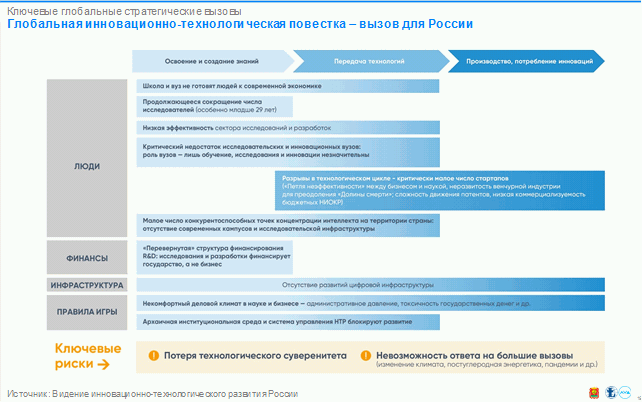 Текущая ситуация - исходные условия для создания Промышленно-технологического кластера Липецкой области:- Что есть:- Лидер и команда.- Доступ к рынкам сбыта.- Благоприятный климат.- Доступ к рынкам трудовых ресурсов.- Хорошие инвестиционные площадки.- Преференциальные режимы.- Глобальные инвесторы - технологические лидеры в своих сегментах уже локализованы в регионе.- Чего не хватает:- Система управления и развития, поддерживающие сервисы.- Репутация региона и внешнее позиционирование.- Кластерные связи.- Комфортные условия для жизнедеятельности.- Технологическая инфраструктура мирового уровня.Рисунок 41 - Направления специализации промышленно-технологического кластера Липецкой области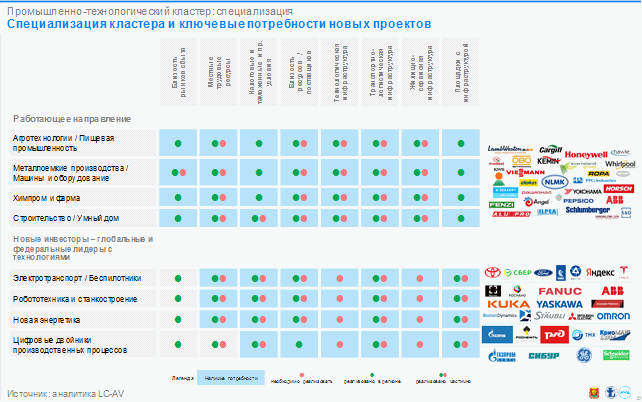 Сегодня этапы глобального производства товаров и услуг распределены по всему миру, что создает возможности развития нишевых продуктовых или субпродуктовых инновационных кластеров, на основе которых можно провести масштабное обновление современной экономики через создание новой умной экономики региона, способной занять лидирующие позиции в производстве отдельных видов товаров и услуг, став поставщиком знаний и технологий для глобального мира.Развитие умной экономики будет осуществляться через стимулирование предпринимательской инициативы и государственной поддержки, направленных на создание современных бизнесов и проектов, использующих сочетание принципиально новых технологий (пятого, шестого, а в будущем и седьмого технологических укладов) и традиционных преимуществ экономики Липецкой области. Субкластеры умной экономики призваны аккумулировать научный и производственный потенциал различных субъектов для создания цепочек выпуска инновационной продукции как на базе традиционных связей и ресурсов, так и на основе применения сверхновых технологических достижений. Важным условием успеха является способность ключевых субъектов кластера включиться в международное разделение труда, привлечь международных технологических партнеров, а также финансовых и стратегических инвесторов.Кластерная активация предполагает расширение возможностей для бизнеса участвовать в разработке и реализации важнейших направлений экономической политики Липецкой области, получать государственную поддержку (административную, инфраструктурную, налоговую, финансовую). Обязательным условием участия бизнеса в кластерной активации является его максимальная открытость и вовлеченность, обеспечиваемая через разработку и реализацию пакета стратегических документов, позволяющих синхронизировать развитие конкретного бизнеса и региона в целом. Синхронизация планирования достигается при наличии у ключевых предприятий субкластеров портфеля следующих стратегических документов с горизонтом до 2030 г.:- долгосрочная стратегическая доктрина развития;- комплексный бизнес-план развития на базе портфеля инвестиционных проектов;- стратегия инновационного развития;- стратегия повышения конкурентоспособности (рост производительности труда и эффективности производства);- стратегия глобального продвижения.Цель:Ц 4.2. Промышленно-технологический кластер Липецкой области создан и успешно функционирует, обеспечивая глобальную конкурентоспособность его участникам.Задачи:З 4.2.0.1. Создание промышленно-технологического кластера Липецкой области.- Осуществление организационно-юридических процедур создания промышленно-технологического кластера Липецкой области.- Формирование организационной структуры, системы управления и развития промышленно-технологического кластера Липецкой области.З 4.2.0.2. Повышение качества взаимодействия предприятий - участников промышленно-технологического кластера.- Формирование системы внешнего позиционирования Кластера и системы продвижения продукции участников Кластера.- Усиление кооперационных связей между предприятиями-участниками Кластера.З 4.2.0.3. Создание новой инфраструктуры промышленно-технологического кластера, запуск новых промышленно-технологических проектов.- Формирование системы кадрового обеспечения Кластера.- Создание инфраструктуры запуска и поддержки технологических стартапов с уровнем готовности технологий TRL6-9.- Создание инвестиционной инфраструктуры поддержки мирового уровня (упаковка и распаковка, сопровождение проектов).- Создание жилищно-сервисной инфраструктуры (сети мест размещения и сервисов) для трудовых ресурсов Кластера в рамках.- Запуск новых промышленно-технологических проектов Кластера.Таблица 27 - Результаты создания промышленно-технологического кластера Липецкой области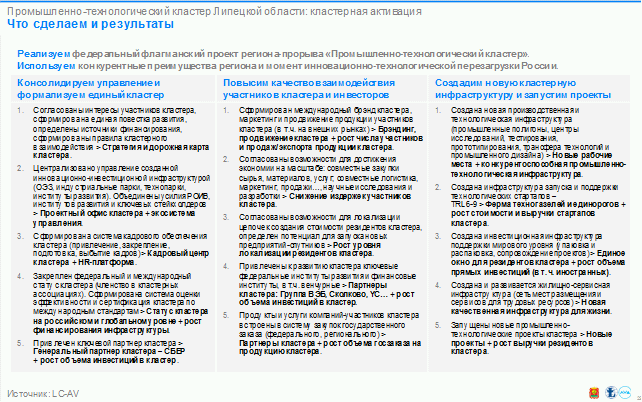 Таблица 28 - Ключевые индикаторы Цели 4.2.--------------------------------<*> - Прогнозные значения показателей будут определены после формирования Промышленно-технологического кластера Липецкой области и разработки Стратегии Промышленно-технологического кластера Липецкой области.5.4.1.3. Развитие приоритетных секторов экономикиВ качестве приоритетных секторов экономики в данном разделе рассматриваются следующие экономические комплексы / отрасли:- Металлургический комплекс.- Производство машин, оборудования и прочие производства.- Агропромышленный комплекс.- Торговля и потребительская сфера.- Туризм.При этом приоритетные инфраструктурные комплексы / отрасли рассмотрены в разделе "5.3. Комфортная и безопасная среда для жизни".Рисунок 42 - Структура экономики Липецкой области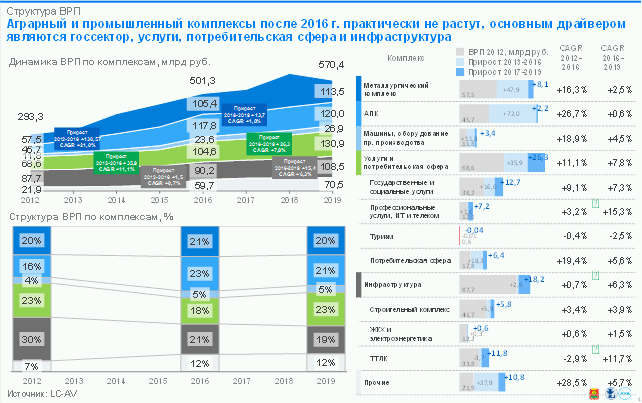 5.4.1.4. Металлургический комплекс, производство машин, оборудования и прочие производстваДанный раздел включает следующие экономические комплексы / отрасли:- Металлургический комплекс.- Производство машин, оборудования и прочие производства.Металлургический комплексТекущая ситуацияМеталлургическое производство в Липецкой области представлено следующими направлениями: производство чугуна, стали и ферросплавов, производство прочих стальных изделий первичной обработкой, литье металлов. Основные металлургические производства расположены на территории г. Липецка.Доля Липецкой области в структуре отгрузки по Российской Федерации по виду деятельности "Производство чугуна и стали" составляет 16,85%. Основными регионами-конкурентами Липецкой области на рынке продукции черной металлургии являются Челябинская область (ПАО "Магнитогорский металлургический комбинат", ПАО "Мечел"), Вологодская область (ПАО "Северсталь"), Свердловская и Кемеровская области (Evraz plc), Белгородская и Оренбургская области (ОАО "Холдинговая компания "Металлоинвест").В структуре экономики Липецкой области на долю металлургического комплекса приходится 45,6% отгруженной продукции, 9,1% занятых, 16,2% фонда оплаты труда, 25,8% инвестиций, 7,2% налогов.Рисунок 43 - Ключевые показатели развития металлургического комплекса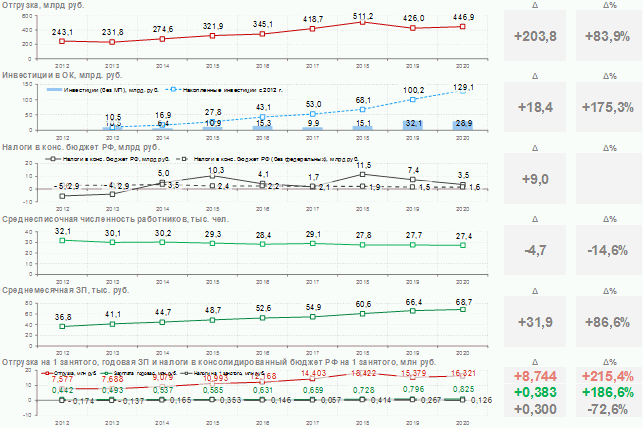 Источник: Росстат, аналитика LC-AVОбъемы отгрузки продукции отрасли демонстрировали уверенный рост на протяжении 2014 - 2018 гг. (прирост за 5 лет составил + 279,4 млрд. руб. или +120,5%) и последующее значительное снижение в 2019 г. (-85,2 млрд. руб.). При этом в 2020 г. рост объема отгрузки продолжился (+20,9 млрд. руб.) до уровня 446,9 млрд. руб. <17>--------------------------------<17> Источник: Росстат (отгрузка, по хозяйственным видам деятельности).В металлургическом производстве наблюдается поступательное снижение численности занятых: с 32,1 тыс. чел. в 2012 г. до 27,4 тыс. чел. в 2020 г., т.е. в среднем - на 0,6 тыс. чел. в год).В сегменте "Производство чугуна, стали и ферросплавов" Липецкая область является лидером среди регионов с развитым металлургическим производством по размеру среднемесячной заработной платы одного работника (70,7 тыс. руб. в 2020 г.) и по величине отгрузки в расчете на одного работника (17,7 млн. руб./чел. в 2020 г.). Среднемесячная заработная плата на 35% выше среднего значения по регионам группы сравнения и на 24% выше среднероссийского значения по отрасли.По абсолютному значению объема отгрузки (442,3 млрд. руб. в 2020 г., прирост к 2013 г. +93%) и по численности работников (25,9 тыс. чел. в 2020 г.) в данном сегменте регион уступает только Челябинской области (590,3 млрд. руб. и 35,3 тыс. чел. соответственно) (Рисунок 44).Рисунок 44 - Сравнение показателей металлургического комплекса Липецкой области с основными регионами-конкурентами в сегменте "Производство чугуна, стали и ферросплавов"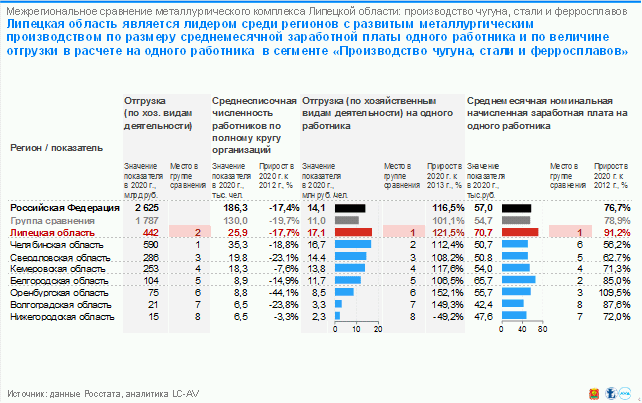 На территории Липецкой области осуществляют деятельность следующие крупные металлургические предприятия: ПАО "НЛМК", ООО "ЛТК "Свободный сокол".Ключевым предприятием металлургического комплекса Липецкой области является ПАО "Новолипецкий металлургический комбинат". Комбинат входит в состав Группы НЛМК - одного из мировых лидеров по производству стальной продукции (15,75 млн. т, 22 место в мире <18>) с вертикально-интегрированной моделью бизнеса. Группа НЛМК занимает прочные позиции на международных рынках, осуществляя поставки клиентам, расположенным в более чем 70 странах мира.--------------------------------<18> Источник: https://www.worldsteel.org/steel-by-topic/statistics/top-producers.html.Комбинат производит чугун, стальную заготовку (слябы), горячекатаный, холоднокатаный и оцинкованный прокат, прокат с полимерным покрытием, динамную и трансформаторную сталь, а также другие виды металлопродукции. Основные потребители: компании строительной отрасли, производство труб, машиностроение, автопром, производство белой техники, производство электротехники, приборостроение и др.В 2020 г. ПАО "НЛМК" произведено 12,304 млн. т стали (+2% к 2019 г.) и более 6,5 млн. т горячего проката. <19>--------------------------------<19> Источник: https://nlmk.com.ПАО "НЛМК" вносит существенный вклад в обеспечение занятости населения Липецкой области: на комбинате занято более 27 тыс. рабочих, инженеров и работников других специальностей. Доля платежей комбината в консолидированный бюджет Липецкой области ежегодно составляет более 40% <20>.--------------------------------<20> Источник: https://nlmk.com.В марте 2019 г. Группа НЛМК объявила о начале реализации "Стратегии 2022", в рамках которой за счет операционных мероприятий и инвестиционных проектов, а также расшивки узких мест сталеплавильного производства, выпуск стали на Липецкой площадке планируется увеличить до 14,2 млн. т в год. Рост производства стали будет на 100% обеспечен собственным железорудным сырьем Стойленского ГОКа. Также стратегия предусматривает рост самообеспеченности электроэнергией Липецкой площадки с 60% до 95%. В следующие два года НЛМК сосредоточится на строительстве электростанции (которая будет работать на попутных газах металлургического производства) и усилении качества продуктового ассортимента.ООО "Липецкая трубная компания "Свободный Сокол" входит в перечень системообразующих организаций России и является крупнейшим поставщиком трубной продукции для сектора питьевого водоснабжения и водоотведения и единственным производителем труб из высокопрочного чугуна с шаровидным графитом (ВЧШГ) в диапазоне диаметров от 80 до 1000 мм в России и странах СНГ. Доля предприятия на российском рынке труб для инженерных коммуникаций в сфере ЖКХ составляет 25%. Производственная мощность - 300 тысяч тонн труб и соединительных фасонных частей из высокопрочного чугуна с широким спектром соединений и покрытий в год <21>.--------------------------------<21> Источник: https://ltk.svsokol.ru.Кроме ПАО "НЛМК" и ООО "ЛТК "Свободный сокол" в регионе осуществляет деятельность также ряд компаний, специализирующихся на производстве фасонных частей для трубной продукции и запорной арматуры из высокопрочного чугуна, металлопрофиля, металлокорда, бортовой проволоки и стальной фибры, радиаторов и котлов центрального отопления, в том числе ряд международных компаний - лидеров в своих секторах, в том числе: Bekaert (производство тянутой металлической проволоки), Viessmann Group (производство систем отопления и охлаждения), Alu Pro (производство алюминиевых профилей), Hawle (производство трубопроводной арматуры), KGP GREENHOUSES (производство тепличных конструкций), Fondital (производство алюминиевых радиаторов).За 2012 - 2020 гг. в развитие Металлургического комплекса Липецкой области вложено 136,3 млрд. руб. инвестиций, реализованы следующие инвестиционные проекты:- Ряд инвестиционных проектов в рамках программы модернизации доменного и сталеплавильного производства ПАО "НЛМК" (модернизация доменной печи, модернизация машины непрерывного литья заготовок, запуск в эксплуатацию комплекса безводного охлаждения доменного шлака, строительство нового логистического комплекса).- Завод по производству высококачественной запорной арматуры для водоснабжения и водоотведения (инициатор - ООО "Хавле Индустриверке").- Производство радиаторов и котлов отопления (инициатор - ООО "ФОНДИТАЛЬ").- Производство отопительного, холодильного и другого аналогичного оборудования (инициатор - ООО "Виссманн Липецк").- Производство металлокорда, бортовой проволоки и стальной фибры (инициатор - ООО "Бекарт Липецк").- Производство тепличных конструкций и оборудования (инициатор - ООО "Липецкий завод тепличных конструкций").Конкурентные преимущества:- Сильные конкурентные позиции на российском и мировом рынках. ПАО "НЛМК" является крупнейшим производителем стали в России (доля в российском производстве стали в 2020 г. - 16,8%), осуществляются поставки металлургической продукции более чем в 70 зарубежных стран.- Лидерство в России по производству металлопродукции с высокой добавленной стоимостью (доля ПАО "НЛМК" на российском рынке холоднокатаного проката - 33%; оцинкованного проката - 23%, проката с полимерными покрытиями - 21%, электротехнической динамной стали - 99%).- Высокая глобальная конкурентоспособность по себестоимости продукции (ПАО "НЛМК" входит в число самых эффективных производителей стали в мире)- Лидирующие позиции в российском металлургическом секторе в области устойчивого развития. В результате реализации программы экологической модернизации ПАО "НМЛК" за период 2000-2020 гг. удельная эмиссия углекислого газа в атмосферу сократилась почти вдвое (с 43,3 до 21,3 кг на тонну стали) и соответствует уровню наилучших доступных технологий в Российской Федерации; к 2023 г. ПАО "НЛМК" намерено сократить выбросы углекислого газа на своем сталелитейном производстве на 4,5% по сравнению с уровнем 2018 г.).- Близость к источникам основного сырья - железной руды (Стойленский ГОК, запасы руды - более 5 млрд. т) и наличие минерально-сырьевой базы в части нерудного металлургического сырья (крупнейшее в Европе Данковское месторождение доломита, Ситовский участок Сокольско-Ситовского месторождения флюсовых известняков - одного из крупнейших в России).- Наличие мощной интегрированной материально-технической базы (ПАО "НЛМК").Ключевые проблемы развития:- Зависимость от конъюнктуры глобального рынка в условиях избытка производственных мощностей черной металлургии.- Дефицит квалифицированных кадров: нехватка высококвалифицированных рабочих и инженерно-технического персонала.Стратегические вызовы:- Глобальный курс на декарбонизацию производства:- Планы введения пограничного углеродного сбора в Европейском Союзе.- Необходимость значительных инвестиций в модернизацию производства в связи с глобальным курсом на декарбонизацию и смену технологий производства стали.- Повышение интереса инвесторов и государства к развитию "ответственного финансирования", основанного на соблюдении принципов ESG при принятии решений об инвестировании.- Незначительный рост спроса на сталь в долгосрочной перспективе: рост спроса на сталь в развивающихся странах (Индия, страны Юго-Восточной Азии и Латинской Америки) при замедлении роста спроса в Китае.- Растущий спрос на высококачественные марки стали в связи с ростом потребностей машиностроения в высококачественной электростали, снижением качества металлолома и ужесточением экологических требований.Риски:- Высокая волатильность цен на мировом рынке заготовки и сортового проката.- Локализация производства металлургической продукции и закрытие ряда зарубежных рынков для импортного металла.Производство машин, оборудования и прочие производстваТекущая ситуацияПосле черной металлургии, основными отраслями обрабатывающей промышленности Липецкой области являются производство машин и оборудования, производство электрооборудования, химическое производство и производство резиновых и пластмассовых изделий.По виду деятельности "Производство электрического оборудования" доля Липецкой области в структуре отгрузки по Российской Федерации в 2020 г. составляла 2,46%. Основными регионами-конкурентами Липецкой области в секторе производства электрического оборудования являются: Московская область, г. Москва, Ростовская и Самарская области, Республика Татарстан, Пермский край, Владимирская и Ленинградская области, Чувашская Республика - Чувашия, Ярославская область, Республика Мордовия.По виду деятельности "Производство машин и оборудования, не включенных в другие группировки" доля Липецкой области в структуре отгрузки по Российской Федерации в 2020 г. составляла 1,14%. Основными регионами-конкурентами Липецкой области в секторе производства машин и оборудования являются: Московская область, г. Москва, Ярославская, Тверская, Воронежская, Владимирская, Орловская, Тульская, Калужская, Рязанская и Брянская области.По виду деятельности "Производство изделий из бумаги и картона" доля Липецкой области в структуре отгрузки по Российской Федерации в 2020 г. составляла 2,12%. Основными регионами-конкурентами Липецкой области в секторе производства бумаги и картона являются: Московская и Ленинградская области, г. Москва, Республика Татарстан, г. Санкт-Петербург, Нижегородская область, Краснодарский край, Калужская, Тульская, Ростовская, Пензенская и Курская области.По виду деятельности "Производство красок, лаков и аналогичных материалов для нанесения покрытий, полиграфических красок и мастик" доля Липецкой области в структуре отгрузки по Российской Федерации в 2020 г. составляла 4,12%. Основными регионами-конкурентами Липецкой области в секторе производства лакокрасочной продукции являются: Московская область, г. Санкт-Петербург, Ярославская, Ленинградская, Ростовская, Нижегородская, Белгородская области и г. Москва.По виду деятельности "Производство резиновых изделий" доля Липецкой области в структуре отгрузки по Российской Федерации в 2020 г. составляла 2,35%. Основными регионами-конкурентами Липецкой области в секторе производства резиновых изделий являются: Московская, Ленинградская, Ярославская области, Республика Татарстан, Волгоградская, Калужская, Курская, Саратовская области, г. Санкт-Петербург, г. Москва, Кировская и Воронежская области.По виду деятельности "Производство изделий из пластмасс" доля Липецкой области в структуре отгрузки по Российской Федерации в 2020 г. составляла 0,69%. Основными регионами-конкурентами Липецкой области в секторе производства изделий из пластмасс являются: Московская область, г. Москва, Владимирская, Смоленская, Ярославская, Тверская, Калужская области и другие регионы, входящие в состав ЦФО.В структуре экономики Липецкой области на долю производства машин, оборудования и других обрабатывающих производств суммарно приходится 8,1% отгруженной продукции, 5,9% занятых, 6,0% фонда оплаты труда, 4,9% инвестиций, 10,8% налогов.Объемы отгрузки продукции комплекса "Машины и оборудование" демонстрировали уверенный рост на протяжении 2014 - 2020 гг. (прирост за 6 лет составил +18,5 млрд. руб. или +64,2%).Рисунок 45 - Ключевые показатели развития комплекса "Машины и оборудование" в 2012 - 2020 гг.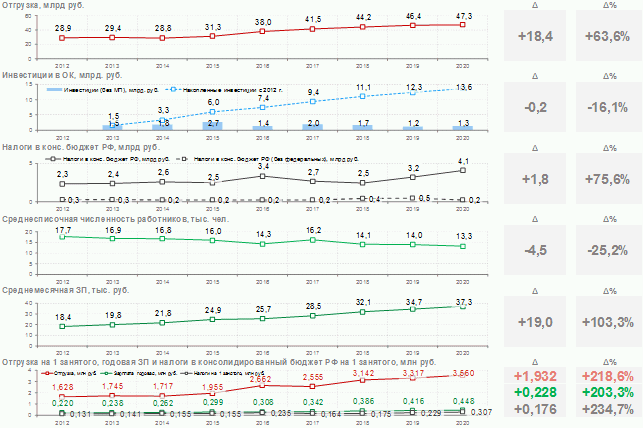 Источник: Росстат, аналитика LC-AVОсновные производства машин, оборудования и прочие обрабатывающие производства Липецкой области расположены на площадках ОЭЗ ППТ "Липецк" (в Грязинском и Елецком муниципальных районах) и в г. Липецке, также ряд производств расположен на территории Чаплыгинского, Лебедянского, Краснинского, Усманского и Тербунского муниципальных районов.На территории Липецкой области осуществляют деятельность ряд международных машиностроительных компаний, обладающих конкурентоспособным производством: Whirlpool Corporation (производство бытовой техники), Schlumberger Limited (технологии для добычи углеводородов); Kverneland Group, HORSCH Maschinen GmbH и ROPA Fahrzeug-und Maschinenbau GmbH (производство сельскохозяйственных машин и оборудования), LU-VE GROUP (производство теплообменного оборудования), System Sensor (производство электротехнической продукции).В регионе функционируют промышленные машиностроительные кластеры:- Инновационный территориальный кластер машиностроения и металлообработки Липецкой области "Долина машиностроения". Кластер образован в 2016 г., по оценке на 01.01.2021 в него входят 128 организации, из которых 95 предприятий представляют промышленный комплекс региона. Включен в реестр инновационных кластеров Минэкономразвития России в соответствии с Протоколом N 2 от 18 октября 2016 г. заседания Совета приоритетного проекта Минэкономразвития России "Развитие инновационных кластеров - лидеров инвестиционной привлекательности мирового уровня".- Промышленный инновационный территориальный кластер белой техники. Кластер образован в 2015 г., в него входят 22 участника, из них 16 промышленных предприятий.За 2012 - 2020 гг. в комплекс "Машины и оборудование" вложено 13,6 млрд. руб. инвестиций, реализован ряд инвестиционных проектов:- Предприятие по производству и реализации современных и востребованных сельхозмашин: почвообрабатывающая техника (дисковые бороны, культиваторы), посевная техника (сеялки) фирмы HORSH (инициатор - ООО "ХОРШ Русь").- Производство современных систем ограждения периметра и клеточного оборудования для промышленного птицеводства (инициатор - ООО "ТЕХНА").- Производство электрической распределительной и регулирующей аппаратуры (инициатор - ООО "АББ Электрооборудование").- Производство электротехнической продукции, систем автоматизации, систем и продуктов пожарообнаружения, газовых детекторов, средств индивидуальной защиты (инициатор - ООО "Систем Сенсор Технологии").- Производство компонентов для установок электроцентробежных насосов (инициатор - ООО "РЭДАЛИТ Шлюмберже").- Производство теплообменного оборудования (инициатор - ООО "Сэст-Лювэ").- Производство котельных и когенерационных систем "Рационал" (инициатор - ООО "ПК Рационал").- Производство вентиляционного оборудования (инициатор - ООО "Алтаир").Рисунок 46 - Сравнение показателей комплекса "Машины и оборудование" Липецкой области с основными регионами-конкурентами в сегменте "Производство электрического оборудования"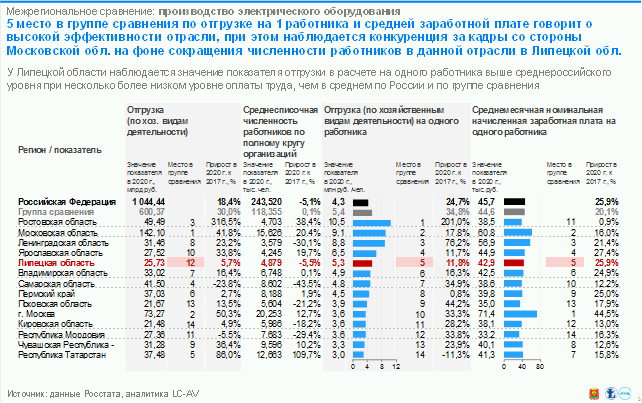 Рисунок 47 - Сравнение показателей комплекса "Машины и оборудование" Липецкой области с основными регионами-конкурентами в сегменте "Производство машин и оборудования, не включенных в другие группировки"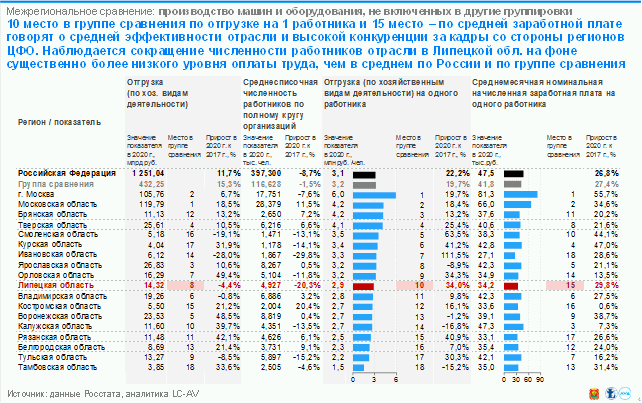 Объемы отгрузки продукции прочих обрабатывающих производств за период 2012 - 2020 гг. выросли на 23,0 млрд. руб. (в 2,9 раза).На территории Липецкой области осуществляют деятельность ряд международных компаний, обладающих конкурентоспособным производством: Yokohama Rubber Co., Ltd. (производство автомобильных шин), AkzoNobel (производство красок и эксплуатационных покрытий), PPG Industries (производство промышленных покрытий), Fenzi (производство герметиков для стеклопакетов), Syngenta (производство средств защиты растений), OBO Bettermann (производство кабеленесущих систем, систем молниезащиты и заземления). Начата реализация проекта Bayer AG по строительству завода по производству средств защиты растений.Всего за 2013 - 2020 гг. в развитие прочих обрабатывающих производств вложено 28,9 млрд. руб. инвестиций, успешно реализованы следующие инвестиционные проекты:- Производство герметизирующих материалов (инициатор - ООО "Фенци").- Производство, хранение и реализация лакокрасочных материалов и их компонентов (инициатор - ООО "ППГ Индастриз Липецк").- Производство средств защиты растений и прочих агрохимических продуктов (инициатор - ООО "Шанс Энтерпрайз").- Завод по производству лекарственных препаратов (инициатор - АО "Рафарма").- Производство кабеленесущих систем, систем молниезащиты и заземления, систем креплений и монтажа, в том числе транспортировка и хранение элементов указанных систем (инициатор - ООО "ОБО Беттерманн Производство").- Производство металлопластиковых гильз гражданского назначения (инициатор - ООО "Гражданские припасы").- Производство автомобильных шин (инициатор - ООО "ЙОКОХАМА Р.П.З.").- Производство компонентов и технологических деталей для изготовления автомобильных шин (инициатор - ООО "ЛАНКСЕСС Липецк").- Производство облегченной стеклянной тары для пищевой и медицинской промышленности (инициатор - ООО "ЧСЗ-Липецк").Рисунок 48 - Ключевые показатели развития прочих обрабатывающих производств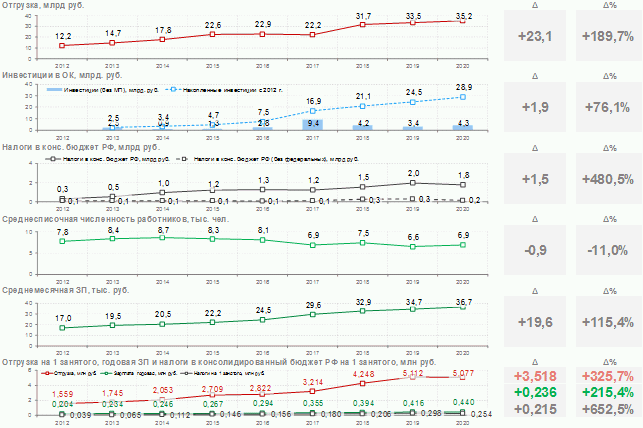 Источник: Росстат, аналитика LC-AVКонкурентные преимущества:- Локализация в регионе ряда международных компаний, в т.ч. технологических лидеров в своих сегментах, обладающих конкурентоспособным производством, имеющих доступ к дешевым иностранным займам и современным технологиям (Whirlpool Corporation, Yokohama Rubber Co, Syngenta и пр.).- Наличие в регионе функционирующих промышленных машиностроительных кластеров (Инновационный территориальный кластер машиностроения и металлообработки Липецкой области "Долина машиностроения", Промышленный инновационный территориальный кластер белой техники).- Наличие многоуровневой инвестиционно-инновационной инфраструктуры: большое количество инвестиционных площадок для реализации новых проектов, в т.ч. территории с преференциальными режимами развития (ОЭЗ, индустриальные парки и технопарки), наличие успешного опыты применения и развития специальных экономических режимов.Ключевые проблемы развития:- Снижение объемов экспорта продукции машиностроения в 2018 - 2020 гг., в том числе снижение на 10% в 2020 г. по сравнению с 2019 г.- Недостаточное качество продукции, недостаточная глобальная конкурентоспособность (неполное соответствие качества производимой продукции требованиям зарубежных потребителей).- Отсутствие ярко выраженной отраслевой специализации региона в сфере машиностроения (за исключением производства холодильников, морозильников, стиральных машин и комплектующих к ним в рамках Промышленного инновационного территориального кластера белой техники).- Проблемы с реализацией приоритетных кластерных проектов (Промышленный кластер станкостроения и станкоинструментальной промышленности "Липецкмаш", Межрегиональный насосостроительный кластер).- Дефицит инженерно-технических кадров. Нехватка кадров, имеющих опыт работы с современными технологиями, а также слабое развитие материально-технической базы для их подготовки.- Отсутствие либо недостаточные объемы НИОКР на предприятиях. Высокая зависимость от иностранного оборудования, комплектующих и технологий.- Моральный и физический износ оборудования и инфраструктуры ряда производственных предприятий.- Отсутствие в текущем инвестиционном портфеле региона значимых актуальных проектов в сфере производства машин и оборудования.- Нехватка у ряда предприятий дешевых заемных средств для развития.Стратегические вызовы:- Рост мирового рынка новых высокотехнологичных продуктов машиностроения - электротранспорта и средств индивидуальной мобильности, беспилотников, роботов, компонентов систем "Умный город", "Умный дом" и пр.- Рост спроса на мировом рынке на металлообрабатывающие станки и промышленные робототехнические комплексы нового поколения со стороны самых инновационных и наукоемких направлений промышленности (отрасли машиностроительного комплекса, включая автомобилестроение и точное машиностроение, аэрокосмическую промышленность и производство электроники), развитие которых, несмотря на периодические спады активности неизбежно продолжится.- Рост мирового рынка сельскохозяйственной техники и оборудования, стимулируемый ростом потребности в сельскохозяйственной продукции в связи с продолжением роста населения Земли.- Рост мирового рынка продукции химической промышленности (в том числе сельскохозяйственной химии) в связи с ожидаемым увеличением численности населения Земли, которое приведет к росту потребления продуктов питания и повышению спроса на агрохимию (пестициды и регуляторы роста). Важнейшими географическими рынками потребления химической продукции будут страны Азии и Латинской Америки.- Рост мирового фармацевтического рынка (включая биотехнологии), обусловленный демографическими факторами (рост численности населения, его старение и др.), ростом благосостояния в развивающихся странах (главным образом в регионе Юго-Восточной Азии), развитием новых технологий в области фармацевтики и биотехнологий, а также государственной политикой, ориентированной на развитие человеческого капитала.- Высокая конкуренция в высокотехнологичных отраслях на мировом рынке. Наличие сильных международных игроков. Отсутствие или недостаточная конкурентоспособность отечественной продукции в ряде перспективных высокотехнологичных направлений.- Рост цен на производственное оборудование, сырье и материалы (в т.ч. импортируемое).- Конкуренция за высококвалифицированные кадры со стороны соседних регионов (регионы ЦФО и др.), активно развивающих инновационную инфраструктуру и реализующих проекты в сфере развития машиностроения. Невозможность удержать новые кадры, выращенные в рамках новых образовательных моделей, из-за отставания общего качества жизни и уровня заработной платы в регионе от тех возможностей, которые доступны при полученном образовании и компетенциях в ряде других регионов России и за рубежом.- Утрата научной базы и кадров для проведения НИОКР, усиление зависимости от иностранных технологий. Потребность в создании центра развития промышленных технологий и модернизации промышленности.- Глобальный фокус на повестку устойчивого развития (ЦУР, ESG).Риски:- Зависимость от иностранного оборудования и сырья, рост цен на которые ставит под угрозу дальнейшее функционирование предприятий.- Технологическая изоляция (дальнейшее расширение торговых ограничений / санкций, сокращение международной контрактации, снижение уровня участия в глобальных цепочках создания стоимости, снижение уровня контактов).Приоритетные направления развития металлургического комплекса, производства машин, оборудования и прочих производствЦель:Ц 4.3. Липецкая область - регион с высоким уровнем конкурентоспособности промышленности и технологий.Приоритетные направления развития металлургического комплексаВ условиях избыточности производственных мощностей черной металлургии как на российском, так и на глобальном рынке, значительное увеличение объемов производства стали на горизонте планирования 2022 - 2030 гг. не рассматривается в качестве стратегического приоритета развития металлургического комплекса Липецкой области. В качестве ключевых направлений развития металлургического комплекса рассматриваются увеличение доли продукции высших переделов (в том числе высокотехнологичной премиальной продукции) в структуре продуктового портфеля и дальнейшая технологическая трансформация, ориентированная на сокращение выбросов углекислого газа в атмосферу.ПЦ 4.3.1. Липецкая область - регион-лидер России по производству металлургической продукции с высокой добавленной стоимостью на принципах устойчивого развития.Задачи:З 4.3.1.1. Увеличение объемов производства холодно- и горячекатаного листового проката и полуфабрикатов легированной стали (в том числе премиального сегмента высокотехнологичных сталей с высокой добавленной стоимостью).З 4.3.1.2. Увеличение объемов и диверсификация производства изделий и конструкций из черных металлов.З 4.3.1.3. Проведение экологической модернизации металлургических производств в целях минимизации воздействия на окружающую среду и сокращения выбросов углекислого газа до уровня наилучших доступных технологий Европейского союза.Приоритетные направления развития производства машин, оборудования и прочих производствВ качестве ключевых направлений развития машиностроения и прочих обрабатывающих производств рассматриваются как дальнейшее развитие металлоемких технологических производств (в целях достижения синергетического эффекта с развитием металлургического комплекса), так и развитие новых высокотехнологичных производств, в том числе интегрированных в глобальные цепочки создания стоимости, ориентированных на выпуск конкурентоспособной продукции для новых и растущих глобальных рынков.ПЦ 4.3.2 Липецкая область - один из центров развития промышленных технологий России, обладающий развитой инновационно-технологической инфраструктурой и конкурентоспособным производством.Задачи:З 4.3.2.1. Развитие перспективных отраслей обрабатывающей промышленности, в том числе развитие высокотехнологичных производств, ориентированных на выпуск глобально конкурентоспособной продукции с высоким экспортным потенциалом:- Производство электромобилей, комплектующих к ним (аккумуляторы, электродвигатели, пр.) и элементов зарядной инфраструктуры.- Производство энергетического оборудования, в том числе оборудования для ветрогенерации.- Производство оборудования и компонентов для систем "умный город", "умный дом".- Производство станков.- Производство сельскохозяйственной техники.- Производство конструкций и оборудования для теплиц 5 поколения.- Производство оборудования для пищевой промышленности и общественного питания.- Производство строительной и дорожной техники; производство комплектующих к ней.- Химическое производство, в т.ч. производство средств защиты растений, лаков, красок и промышленных покрытий.- Фармацевтическое производство, в т.ч. производство фармацевтических субстанций.З 4.3.2.2. Повышение производительности труда: модернизация действующих промышленных производств, освоение промышленными предприятиями наилучших доступных наукоемких технологий, направленных на повышение качества и снижение себестоимости выпускаемой продукции.З 4.3.2.3. Развитие инфраструктуры промышленных площадок:- Развитие территории промышленной площадки в г. Липецке (Промышленный технопарк "Технопарк-Липецк").- Развитие инфраструктуры площадок ОЭЗ ППТ "Липецк" (Грязинская и Елецкая площадки).З 4.3.2.4. Развитие на территории Липецкой области наукоемких и высокотехнологичных экспортно ориентированных промышленных производств, включенных в глобальные цепочки создания стоимости.Таблица 29 - Ключевые индикаторы Цели 4.3.5.4.1.5. Агропромышленный комплексСогласно принятой в рамках настоящей работы структуре межотраслевых экономических комплексов, в состав агропромышленного комплекса Липецкой области входят отрасли, осуществляющие следующие виды деятельности:- Растениеводство.- Животноводство.- Производство пищевых продуктов.- Производство напитков.- Производство табачных изделий.Липецкой область играет важную роль в производстве продукции агропромышленного комплекса страны. По объему продукции сельского хозяйства Липецкая область занимает 12 место среди регионов России, по объему отгруженной продукции пищевой промышленности - 10 место.Сельское хозяйствоСельское хозяйство высоко развито в регионах ЦФО, поэтому уровень конкуренции достаточно высок. Основными конкурентами Липецкой области в сельском хозяйстве являются: в области растениеводства в целом - Курская, Белгородская и Тамбовская области, в т.ч. по сахарной свекле - Воронежская, Курская, Тамбовская области, по выращиванию овощей - Воронежская и Белгородская области; в области животноводства - Курская, Воронежская и Тамбовская области.Объем продукции сельского хозяйства растет на протяжении всего периода. Прирост в 2020 г., относительно 2012 г. составил +109,8 млрд. руб. (CAGR +14,9%). Объем продукции сельского хозяйства в 2020 г. составил 163,7 млрд. руб. По данному показателю Липецкая область занимает 12 место среди регионов России. Ключевые конкуренты: Воронежская (5 место), Курская (6 место), Тамбовская (11 место) области.Рисунок 49 - Объем продукции сельского хозяйства, млрд. руб.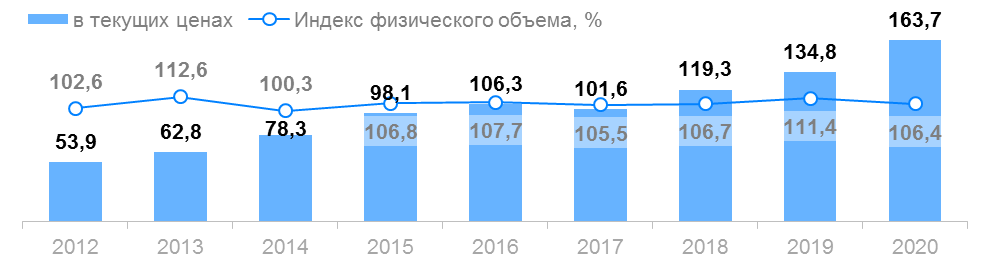 Источник: Липецкстат, аналитика LC-AVРастениеводствоГеографическое положение Липецкой области обеспечивает доступ к широкому рынку сбыта сельхозпродукции (потребление, переработка), в т.ч. экспортному.Базовым условием эффективности растениеводства являются благоприятные природно-климатические условия, наличие черноземных плодородных земель, в т.ч. позволяющих выйти на развивающийся рынок органической продукции.Растениеводство является ведущей отраслью сельского хозяйства Липецкой области, его доля постоянно растет (с 60% в 2012 г. до 70% в 2020 г.). Ежегодное развитие системы рационального землепользования способствовало росту производства зерновых и зернобобовых культур, сахарной свеклы, масличных культур, а также овощей закрытого грунта. Объем производства продукции растениеводства с 2012 по 2020 гг. вырос в 3,6 раз и составил 115,4 млрд. руб. и занимает (10 место в России; ключевые конкуренты: Курская область - 7 место, Белгородская область - 9 место, Тамбовская область - 11 место).Рисунок 50 - Объем производства продукции растениеводства Липецкой области, млрд. руб.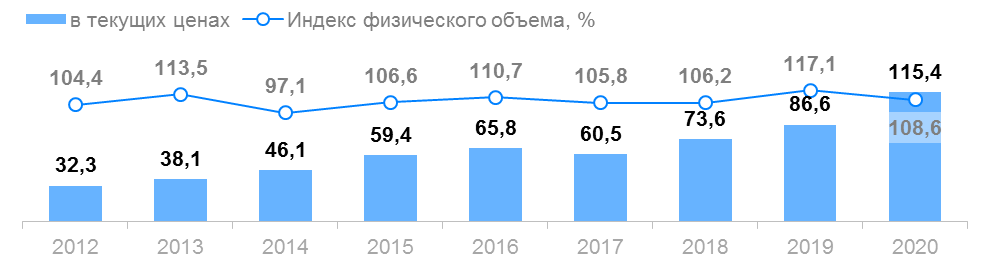 Источник: Липецкстат, аналитика LC-AVРегион по размеру посевных площадей в России находится на 20 месте (1,7%), обрабатывая ежегодно порядка 1 324,1 тыс. га земельных угодий.Основными видами специализации в растениеводстве региона является возделывание:- зерновых и масличных культур;- сахарной свеклы, картофеля, плодов, овощей открытого и защищенного грунта.Липецкая область занимает высокие позиции по валовым сборам сельскохозяйственных культур в России:- зерновые и зернобобовые культуры - 11 место; ключевые конкуренты: Орловская область - 10 место, Тамбовская область - 9 место; Белгородская область - 13 место.- подсолнечник - 10 место; ключевые конкуренты: Курская область - 13 место, Белгородская область - 12 место, Тамбовская область - 8 место.- сахарная свекла - 4 место; ключевые конкуренты: Воронежская область - 3 место, Курская область - 2 место, Тамбовская область - 5 место.- картофель - 14 место; ключевые конкуренты: Воронежская область - 4 место, Курская область - 13 место.- овощи открытого и закрытого грунта - 15 место; ключевые конкуренты: Воронежская область - 7 место, Белгородская область - 14 место.В структуре посевных площадей региона, наибольшую долю занимает озимая и яровая пшеница (29,2% от всех площадей), яровой ячмень (18%), подсолнечник (16%), сахарная свекла (8,1%), кукуруза на зерно (7,5%), озимый и яровой рапс (5,1%) и соя (5,7%).В натуральном выражении аграриями всех категорий региона в 2020 г. произведено 10,1 млн. т продукции растениеводства. За период 2012 - 2020 гг. прирост составил +3,1 млн. т или 44%. Основной объем прироста пришелся на период до 2016 г. (в среднем +0,556 млн. т в год), в дальнейшем прирост значительно снизился (в среднем +0,22 млн. т в год). Для преодоления ресурсного ограничения необходимо внедрение инновационных технологий повышения эффективности сельского хозяйства и плодородности земель, в т.ч. отечественных, а также освоения/расширения новых направлений: органическое сельское хозяйство, технологии защищенного грунта - тепличное овощеводство, технологии интенсивного садоводства, мелиорация.Сельхозпредприятия Липецкой области полностью обеспечены зернохранилищами. Мощности по хранению зерна составляют 3,7 млн. т, при производстве зерновых и зернобобовых 1,8 - 2,2 млн. т в год и ежегодном вывозе до 1,5 млн. т за пределы региона (около 65% от собранного урожая). 22% зернохранилищ оказывают услуги другим регионам (Воронежская, Рязанская, Тульская области).Отраслью за период 2012 - 2020 гг. создано 3,1 тыс. дополнительных рабочих мест преимущественно за счет наращивания плодово-ягодного производства и производства овощей в закрытом грунте. При этом одной из важных проблем является сложность привлечения качественных специалистов. Это связано в первую очередь с низкой привлекательностью села для работы: низкая оплата труда, отсутствие инфраструктуры, качественного медобслуживания, удаленность школ, отсутствие детских садов, низкое качество образования.По объему отгруженной продукции на одного занятого в 2020 г. среди регионов сравнения лидирует Курская область 5,668 млн. руб./чел. Липецкая область занимает 6 место в группе сравнения. Численность занятых в растениеводстве в части регионов снизилась на 12-31%. В Липецкой и Курской и Рязанской областях наоборот увеличилась на 11 - 24%. Заработная плата в данной отрасли выросла во всех регионах группы сравнения. По уровню заработной платы в растениеводстве в 2020 г. Липецкая область занимает первое место.Рисунок 51 - Сопоставление показателей растениеводства с регионами сравнения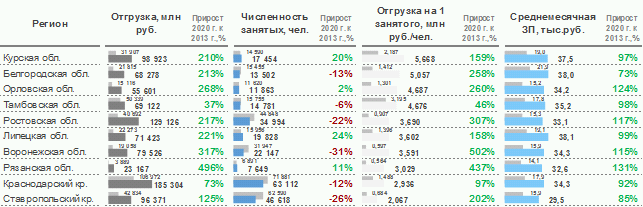 Источник: Липецкстат, аналитика LC-AVЖивотноводствоКлючевыми производственными направлениями животноводства Липецкой области являются:- мясное животноводство:- свиноводство;- птицеводство;- молочное животноводство (производство сырого молока);- производство пищевого яйца;- племенное животноводство.Другими направлениями, получившими активное развитие, являются: рыбоводство, пчеловодство, звероводство.Производство свиней на убой за 2020 г. во всех категориях хозяйств составило 172,2 тыс. т в живом весе (104% к уровню 2019 г.) (6 место среди регионов России; ключевые конкуренты: Тамбовская область - 5 место; Воронежская область - 4 место, Курская область - 2 место, Белгородская область - 1 место), поголовье свиней 723 тыс. голов. Производство мяса птицы за 2020 г. составило 193,4 тыс. т в живом весе (103% к уровню 2019 г.) (13 место среди регионов России; ключевые конкуренты: Курская область - 15 место, Воронежская область - 16 место). При этом наблюдается сокращение поголовья всех видов скота и птицы (кроме кроликов) в личных подсобных хозяйствах населения.Отрасль молочного скотоводства представлена 55-ю сельскохозяйственными предприятиями и крестьянскими (фермерскими) хозяйствами. За 2020 г. во всех категориях хозяйств произведено 300,6 тыс. т молока (105%) (39 место в России; ключевые конкуренты: Курская область - 36 место, Калужская область - 31 место). Поголовье коров - 43,8 тыс. голов (101%), в том числе в СХПК и КФХ 34 тыс. голов (101%). 74% молока производится на предприятиях, оборудованных доильными залами. Рацион представлен монокормом.Племенное животноводство представлено 2 племенными заводами, 4 племенными репродукторами по крупному рогатому скоту молочного направления, племенным репродуктором по разведению кроликов, одним селекционно-генетическим центром по свиноводству, племенным заводом по рыбоводству, двумя станциями искусственного осеменения крупного рогатого скота, региональным информационно-селекционным центром. Племенное животноводство потенциально может стать ключевым драйвером развития отрасли животноводства.Растут экологические проблемы из-за накопления отходов 4-го класса опасности. Высокий объем органических отходов, являющихся второй крупномасштабной экологической проблемой животноводческих ферм Липецкой области. Важнейшим условием сохранения экосистем подобных предприятий в устойчивом состоянии является изыскание возможностей использования органических отходов производства как сырьевого ресурса и уменьшения их негативного воздействия на окружающую среду.Рисунок 52 - Основные показатели отрасли животноводства Липецкой области на 01.01.2021.Источник: Федстат.В отрасли ежегодно происходит снижение численности работников. За период 2012 - 2020 гг. сокращение составило 4,3 тыс. чел. Данная тенденция наблюдается преимущественно в связи с автоматизацией производства и высвобождением рабочих мест.В то же время заработная плата в отрасли за аналогичный период увеличилась более чем в 2 раза.Объем производства продукции животноводства растет медленнее, чем растениеводство, его доля за 2012 - 2020 гг. снизилась с 40% до 30%. Общий прирост за 2012 - 2020 гг. составил +27 млрд. руб. (CAGR 10,6%). Период до 2016 г. характеризовался более высокими темпами роста, с 2016 г. темпы роста не высоки и снижаются.Рисунок 53 - Объем производства продукции животноводства за период 2012 - 2020 гг., млрд. руб.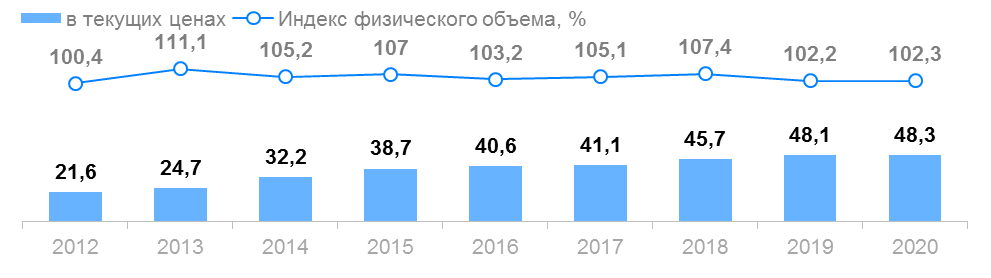 Источник: Росстат, аналитика LC-AVОбъем отгруженной продукции животноводства в группе сравнения в Курской, Воронежской, Рязанской областях и Ставропольском крае прирост составил более чем в 2 раза. В Липецкой области прирост составил 78%. Численность занятых наоборот снижается во всех регионах группы сравнения, кроме Тамбовской области (+33%).Рисунок 54 - Сопоставление показателей животноводства с регионами сравнения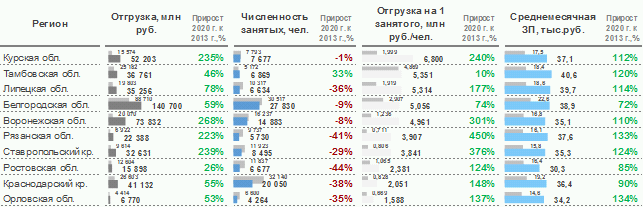 Источник: Липецкстат, аналитика LC-AVПроизводство пищевых продуктовС учетом развитой сырьевой базы, близость широкого потребительского рынка и достаточно развитой логистики в регионах ЦФО широко развивается пищевая промышленность. В производстве продуктов питания основными конкурентами Липецкой области являются Воронежская, Белгородская и Калужская области.Ключевыми драйверами роста пищевой промышленности и напитков стали модернизация производства, рост качества и ассортимента продукции. Это сформировало опыт успешной реализации проектов в отрасли с созданием новых продуктов, наращивание объемов производства и увеличение доли на рынках (как внутреннем, так и в экспортном).- Значительные инвестиции в пищевую переработку обеспечили ускоренный рост добавленной стоимости в отрасли в период 2012 - 2016 гг.- Освоено производство новых видов продукции: рапсовое, соевое, льняное, рыжиковое, люпиновое растительные масла, снеки, соки с пробиотиками, картофель фри, премиксы, быстрозамороженная плодоовощная продукция, дрожжи. Выручка компаний, производящих растительные масла, за счет освоения новых продуктов выросла с 0,1 до 24 млрд. руб.- Липецкая область в числе лидеров по производству ряда продуктов питания (в т.ч. сахар; продукция переработки фруктов и овощей; масло рапсовое нерафинированное; молочная продукция для детского питания и др.).- Высокая роль компаний-"газелей" (10 из топ-20 компаний пищевой промышленности в 2020 г. показали прирост выручки более чем 9 в раз с 2012 г.).- По объему отгруженной продукции пищевой промышленности Липецкая область занимает 10 место среди регионов России. Ключевые конкуренты: Воронежская область - 5 место, Белгородская область - 3 место, Калужская область - 13 место.Высокое качество продукции обеспечивается применением высоких международных стандартов безопасности и конкурентоспособности пищевой продукции и напитков.Пищевая промышленность Липецкой области по объемам производства продукции с долей в 20,7% стабильно занимает 2 месте в структуре промышленного производства региона после металлургического производства.В структуре преобладают:- сахарная промышленность,- масложировая промышленность- плодоовощная и консервная промышленность,- производство продукции переработки овощей и фруктов для детского питания;- производство молочной продукции.На территории региона сконцентрированы предприятия глубокой переработки сельскохозяйственной продукции со значительным охватом производителей сельхозпродукции соседних территорий.На учете в статистическом регистре хозяйствующих субъектов области по виду экономической деятельности "Производство пищевых продуктов" на 1 января 2021 г. состоят 316 организаций, с общей численностью работающих 16 100 чел.Регион имеет высокий уровень самообеспеченности по основным видам продукции (растительным маслом - в 23 раза, сахаром - в 15 раз, производством овощей закрытого грунта - в 6 раз, мясом и мясопродуктами - в 3,2 раза, зерном - в 2 раза, хлебными продуктами - в 1,8 раза, яйцом - в 1,5 раза, картофелем - в 1,3 раза, молоком и молочными продуктами - 101%, фруктами (яблоки) - 100%).В 2020 г. индекс производства пищевых продуктов составил 102,0% по сравнению с аналогичным периодом 2019 г. Объем отгруженных товаров собственного производства по производству пищевых продуктов (без НДС и акцизов, в действующих ценах) составил 158,9 млрд. рублей (115%).Инвестиции в основной капитал в производстве пищевых продуктов в 2020 г. составили 7 026 млн. руб. (115%). Организациям пищевой промышленности в 2020 г. оказана господдержка в сумме 230,2 млн. руб., в том числе 182,6 млн. руб. - из федерального бюджета.Работа организаций, обеспечившая в 2020 г. получение прибыли в размере 11 775,0 млн. руб. (120% к уровню 2019 г.), позволила перечислить в бюджетную систему региона 9 329,3 млн. руб. (90%). Удельный вес прибыльных организаций в общем числе организаций составил 88,6%.Регион по итогам работы в 2020 г. находится на 1 месте в России по производству сахара, опередив Краснодарский край и Воронежскую область; продукции переработки фруктов и овощей, воды питьевой и напитков для детского питания; рационов питания и пайков; картофеля замороженного; на 2 месте - по производству масла рапсового нерафинированного; продукции молочной для детского питания; дрожжей; питьевой воды; на 3 месте - по производству свинины, кроме субпродуктов; продукции мясной для детского питания; премиксов. Липецкая область занимает 5-е место в России по производству минеральной питьевой воды, уступая регионам СКФО, Московской и Владимирской областям. По производству молока сырого, Липецкая область занимает 24 место и значительно отстает от Воронежской, Белгородской Рязанской и Калужской областей.Важным ограничивающим фактором является достаточно высокая степень износа основных фондов ряда отраслей (в производстве муки - 82,7%; мороженого - 83,8%; хлеба и мучных кондитерских изделий - 73,5%; крахмалов - 71,9%).При этом при обновлении основных фондов сохраняется высокая доля импортируемого оборудования для производства пищевых продуктов, что связано с низким темпом импортозамещения отечественным технологическим оборудованием.Липецкая область занимает первое место по объему отгруженной продукции на одного занятого (9,719 млн. руб./чел.). Заработная плата в Липецкой области в 2020 г. самая высокая (40,8 руб.). Численность занятых в пищевой промышленности в группе сравнения разнонаправленная. Снижение, как и прирост достигает до 20%.Рисунок 55 - Сопоставление ключевых показателей производства пищевых продуктов с регионами сравнения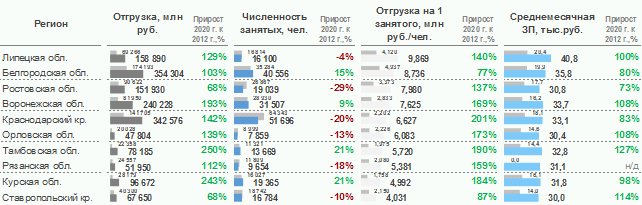 Источник: Росстат, аналитика LC-AVПроизводство напитковНа учете в статистическом регистре хозяйствующих субъектов области по виду экономической деятельности "Производство напитков" на 1 января 2021 г. состоят 62 организации, общей численностью работающих 1,9 тыс. чел. Объем отгруженных товаров собственного производства по производству пищевых напитков (без НДС и акцизов, в действующих ценах) составил 8,3 млрд. руб. Индекс производства пищевых напитков в 2020 г. составил 108,2%. Среднемесячная заработная плата в отрасли 32,2 тыс. руб. (прирост +5,9%). Инвестиции в отрасль в 2020 г. составили 464 млн. руб. Убыток по отчетному году составил 33,0 млн. руб. Освоено производство 26 новых видов продукции.Потребительский спрос на безалкогольные напитки и алкогольную продукцию полностью обеспечивается внутренним производством. Большая часть данной продукции вывозится за пределы региона и экспортируется.По производству минеральной воды регион на 4 месте в России (6,3% от общего объема производства).Доля региональных производителей в общих объемах производства ЦФО: пива, кроме отходов пивоварения - 2,2%; солода - 10,5%; воды минеральной природной питьевой и воды питьевой - 19,9%; безалкогольных напитков - 7,1%.Производство минеральной и питьевой воды, безалкогольных напитков в регионе осуществляют 14 предприятий (занятость - 1 069 чел.). Производство пива в регионе осуществляют 23 предприятия (занятость - 719 чел.).Мощности предприятий (среднегодовые) по производству минеральной и питьевой воды позволяют выпускать 2 762 млн. полулитров (уровень загрузки мощностей - 39%).Мощности предприятий (среднегодовые) по производству безалкогольных напитков позволяют выпускать 34,7 млн. дкл (уровень загрузки мощностей 56%).Среднегодовая мощность предприятий по производству пива, кроме отходов пивоварения - 11,025 тыс. дкл, уровень загрузки мощностей - 44%.Прирост объема отгруженной продукции только в Липецкой и Тамбовской областях за период 2012-2020 гг. составил более 100%. В Рязанской, Курской и Орловской областях объем отгруженной продукции снизился. Численность занятых в отрасли во всех регионах группы сравнения, кроме Воронежской области, снизилась. Заработная плата выросла во всех регионах сравнения.Рисунок 56 - Сопоставление ключевых показателей производства напитков с регионами сравнения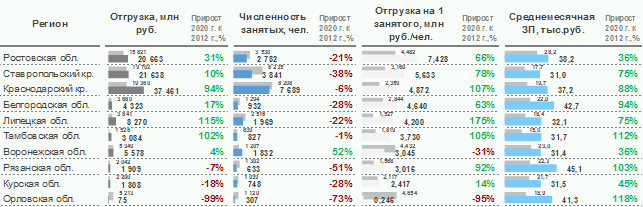 Источник: Росстат, аналитика LC-AVНа текущем этапе рост производства в пищепереработке нивелируется ростом затрат, снижением рентабельности, в т.ч. за счет высокой волатильности цен на сырье, роста акцизов. После 2016 г. значительный рост выручки предприятий пищевой промышленности (с 79 млрд. руб. в 2017 г. до 110 млрд. руб. в 2019 г.) не приводит к росту добавленной стоимости (сохраняется на уровне 49 млрд. руб. в этот период). Опережающий рост затрат снижает валовую прибыль и рентабельность. Снижаются объемы инвестиций в пищевую промышленность.Рисунок 57 - Динамика выручки предприятий и добавленной стоимости в пищевой промышленности и производстве напитков, млрд. руб.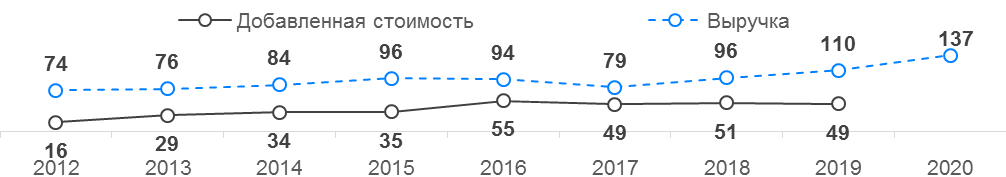 Источник: Росстат, аналитика LC-AVЭкспорт продукции АПК и напитков является важным фактором расширения сбыта продукции. В 3 раза вырос экспорт продукции АПК за последние 3 года (с 176 до 532 млн. долл. США). Доля экспорта в отгружаемой продукции АПК выросла с 6% до 14%. Основные продукты-драйверы: подсолнечное масло (+100 млн. долл. США), подсолнечник (+54 млн. долл. США, сахар (+46 млн. долл. США), зерно (+31 млн. долл. США).Рисунок 58 - Экспорт продукции АПК и напитков, млн. долл. США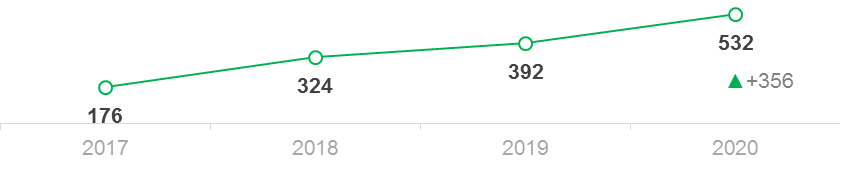 Источник: данные ФТС РоссииПроизводство табачных изделийПроизводство табачных изделий в регионе осуществляют 2 предприятия. В отрасли занято 330 человек. Среднемесячная заработная плата 55,6 тыс. руб.Среднегодовые мощности предприятий отрасли позволяют выпускать:- сигареты - 6 550 млн. штук (уровень загрузки 6%);- восстановленный табак - 17,0 тыс. т (97%).Индекс производства табачных изделий в 2020 г. составил 85,7%.Износ основных фондов отрасли - 60,2%.Малый и средний бизнес в АПКЗначительный вклад в аграрную экономику Липецкой области вносят малые формы хозяйствования.На 01.01.2021 в регионе задействовано 1143 КФХ, 392 ИП, занимающихся сельским хозяйством, 761 сельскохозяйственный потребительский кооператив, в том числе 322 кредитных, 46 перерабатывающих, 393 снабженческо-сбытовых.Доля малых форм хозяйствования в производстве сельхозпродукции составляет около 22% (в том числе КФХ - 9%, ЛПХ - 13%). В 2020 г. объем производства предприятий малых форм хозяйствования составил 35,4 млрд. руб. (прирост к 2019 г. +16%).В регионе действует господдержка в виде:- грантов (в рамках государственной программы "Развитие сельского хозяйства и регулирование рынков сельскохозяйственной продукции, сырья и продовольствия Липецкой области" на условиях софинансирования из федерального бюджета в 2020 г. предоставлено грантов на сумму 190,6 млн. руб.);- финансовой поддержки (в рамках регионального проекта "Создание системы поддержки фермеров и развитие сельской кооперации" в 2020 г. предоставлена финансовая поддержка на сумму 96,7 млн. руб.);- субсидий (в рамках государственной программы "Развитие кооперации и коллективных форм собственности в Липецкой области" из областного бюджета предоставлены субсидии на покупку сельхозоборудования, животных, кормов, семян в сумме 16,9 млн. руб).- займов (в рамках созданного НМКК "Липецкий областной фонд поддержки малого и среднего предпринимательства", которым за 2020 г. предоставлено займов 121 КФХ на сумму 188,8 млн. руб. и 65 СПоК на сумму 76,3 млн. руб.);- оказания услуг малому сельскому бизнесу (в рамках деятельности Центра компетенций АПК Липецкой области, созданного в целях оказания разнообразного спектра услуг малому сельскому бизнесу: консультирование, подготовка документов на получение господдержки, кредитов, лизинга, бухгалтерское и налоговое сопровождение и прочие услуги. В 2020 г. получателями услуг стали 506 КФХ, 47 СПоК и 354 ЛПХ. Центром компетенций было проведено 19 семинаров по вопросам развития малых форм хозяйствования, где проинформировано 699 человек по вопросам господдержки, организации КФХ, земельных отношений и другим).- развития сельской кооперации (в системе сельской кооперации на начало 2021 г. задействовано 123,3 тыс. чел. - 31,5% от общего количества сельских жителей Липецкой области);- поддержки Центра развития кооперативов (структурного подразделения НМКК "Липецкий областной фонд поддержки малого и среднего предпринимательства").Ключевые факторы развития агропромышленного комплексаКонкурентные преимущества:- Благоприятные и стабильные условия ведения сельского хозяйства (природные условия, стабильная урожайность, оптимальное распределение сельхозугодий, обеспеченность зернохранилищами).- Наличие иностранных и отечественных селекционных центров: Германский семенной альянс (Германия), БАСФ (Германия), Байер (Германия), КВС (Германия), Прогрейн (Канада), НЦЗ им. П.П. Лукьяненко (Краснодар), ЛГСИС.- Лидерство во внедрении технологий: производство овощей закрытого грунта, производство сахара (полный цикл), производство растительных масел (полный цикл).- Значительный внутренний рынок сбыта (потребители и перерабатывающие мощности в радиусе 1000 км), растущий экспорт.- Наличие технологий племенного животноводства (КРС, кролики, свиноводство и др.), динамичный рост реализации племенной продукции.- Успешный опыт реализации проектов АПК, в т.ч. полного цикла, с потенциалом увеличения производства и роста на экспортных рынках (модернизация производства, рост качества и ассортимента продукции на основе высоких международных стандартов безопасности и конкурентоспособности, наличие успешных потребительских брендов).- Эффективная ОЭЗ ППТ "Липецк" с потенциалом роста, действующие крупные кластеры с выстроенной системой подготовки кадров (производство и переработка зерна и технических культур, сахарной свеклы, картофеля, овощей, молока).- Активное развитие сельской кооперации по закупке, переработке и сбыту у населения и представителей КФХ сельхозпродукции, способствует ежегодному наращиванию производства.- Устойчивое развитие сельской кредитной кооперации, механизм которой направлен на финансовую поддержку личных подсобных и крестьянско-фермерских хозяйств.- Наличие государственных и региональных программ по развитию сельских территорий, является существенной поддержкой малых форм хозяйствования в формировании социально-бытовых условий, инженерных сетей и коммуникаций.- В регионе росту числа сельскохозяйственных потребительских кооперативов способствует эффективно действующая трехуровневая система управления развитием кооперации "область - район - поселение" и активная работа институтов развития кооперации.- На предприятиях Липецкой области внедряется цифровизация и автоматизация бизнес-процессов (внедрение маркировки пищевой продукции средствами идентификации). Создано единое информационное пространство. Ведется цифровизация сельского хозяйства Липецкой области: осуществление государственных услуг в электронном виде, мониторинг земель сельскохозяйственного назначения современными цифровыми методами, оцифровка полей, внедрение системы точного земледелия и оснащение сельскохозяйственной техники спутниковыми системами навигации.Ключевые проблемы:- Высокая зависимость отрасли от импортных семян.- Диспаритет цен на сельскохозяйственную продукцию.- Низкая привлекательность села для работы: низкая оплата труда, отсутствие инфраструктуры, качественного медобслуживания, удаленность школ, отсутствие детских садов, низкое качество образования. Сложность привлечения качественных специалистов.- Устаревание производственной инфраструктуры животноводства, недостаток инфраструктуры переработки у ключевых сельхозпроизводителей.- Экологические проблемы, связанные с отходами животноводства, ограничивают потенциальный рост.- Недостаток инфраструктуры высшего образования в области животноводства.- Рост себестоимости производства молока опережает рост закупочных цен.- Высокая зависимость от племенного молодняка скота, инкубационного яйца, биоматериалов.- Слабое развитие в регионе логистики продукции АПК, в т.ч. для обеспечения экспорта (ж/д и автотранспорт).- Низкий уровень эффективности (систематизации) товарных потоков в действующей транспортно-логистической инфраструктуре сдерживает развития перерабатывающей промышленности.- Зависимость от федеральных ритейлеров в расширении рынков сбыта продукции.- На текущем этапе рост производства в пищепереработке нивелируется ростом затрат, снижением рентабельности, в т.ч. за счет высокой волатильности цен на сырье, ростом акцизов.- Недостаточный запас эффективности предприятий для высококонкурентного рынка.- Недостаточное количество квалифицированных кадров в мясной промышленности.- Низкий уровень инновационной активности, высокая затратность реализации ИТ-проектов для организаций.- Достаточно высокая степень износа основных фондов ряда отраслей.- Слабое вовлечение КФХ и ЛПХ в развитие региональной туриндустрии.- Проблемы как в кредитовании малого агробизнеса, так в расчетно-кассовом обслуживании представителями финансово-кредитных учреждений (коммерческих банков).Стратегические вызовы:- Необходимость повышения продовольственной безопасности России, включая вклад Липецкой области.- Растущие экологические требования к продукции АПК.- Необходимость внедрения инновационных технологий для сохранения темпов роста и эффективности растениеводства. Устойчивый рост производства и экспорта продукции АПК в Липецкой области, при наличии значительного тренда роста потребления в мире, ограничивается недостатком сельскохозяйственных площадей. Дальнейший рост требует внедрения инновационных технологий повышений производительности сельхозугодий.- Обеспечение эффективности АПК в целом требует расширения переработки основных видов продукции растениеводства и животноводства на территории Липецкой области.- Несоответствие спроса и предложения трудовых ресурсов (сельская местность - сельское хозяйство).- Племенное животноводство - драйвер развития отрасли животноводства.- Рост спроса в целом, рост спроса на органическую продукцию, овощи и фрукты (ЗОЖ).- Высокой уровень конкуренции на региональных и международных рынках, конкуренция растет. В условиях растущей конкуренции фактор эффективности всей системы создания конечного продукта играет ключевую роль, обеспечивая высокий уровень рентабельности и дальнейший рост. Это требует максимальной подстройки всей цепочки создания продукта (сырье, переработка, логистика, сбыт) под требования экологичности, эффективности.- Малые формы предпринимательства в АПК играют опорную роль в процессе модернизации сельских территорий, являясь источником трансляции новых ценностей, формируя социальные устремления и образ жизни, соответствующие реалиям современности (производство натуральной продукции и участие в международных выставках, участие в программах развития экотуризма, гастрономического туризма и т.п.).Риски:- Рост себестоимости продукции растениеводства при увеличении цен на энергоносители, топливо, минеральные удобрения и др.- Риск снижения государственной поддержки аграрного сектора.- Риск прекращения поставок импортных семян, племенного молодняка скота, инкубационного яйца, биоматериалов.- Низкая привлекательность села (сложность привлечения качественных специалистов).- Снижение потребления продуктов питания, связанное со снижением численности населения, а также снижением реальных располагаемых доходов и переориентацией на продукты первой необходимости.- ESG-риски: риски повышения загрязнения окружающей среды, риски социального характера, риски управления АПК.- Высокая доля импортируемого оборудования для производства пищевых продуктов. Низкий темп импортозамещения отечественным технологическим оборудованием.- Ухудшение инвестиционного климата, инфляция, изменение валютного курса, банковские риски.- Высокий уровень конкуренции на региональных и международных рынках может привести к росту числа убыточных предприятий.Приоритетные направления развития агропромышленного комплексаЦели и задачи развития АПК определены на основе сделанных по итогам диагностики выводов о необходимости интенсификации производства продукции растениеводства и животноводства, интенсификации производства пищевых продуктов, углубления переработки, повышения качества жизни в сельской местности.Цель:Ц 4.4. Липецкая область - один из регионов-лидеров развития умного и экологичного АПК, обеспечивающего продовольственную безопасность страны, трансформирующегося от сырьевого производства к производству и выводу на российский и глобальные рынки уникальной, безопасной продукции.ПЦ 4.4.1. Липецкая область - регион эффективного, рационального и диверсифицированного сельскохозяйственного производства, основанного на принципах устойчивого развития и использования инновационных технологий.Задачи:З 4.4.1.1. Увеличение добавленной стоимости продукции растениеводства с применением новых технологий экологичного (органического) сельского хозяйства.З 4.4.1.2. Создание высокоэффективной системы селекции и семеноводства, применение при производстве продукции растениеводства элитных семян и семян высоких репродукций, разработанных на основе инновационных отечественных технологий.З 4.4.1.3 Развитие природосберегающих агротехнологий, включая органическое сельское хозяйство, агротехнологий в сфере интегрированной защиты от вредителей, водо- и почвосберегающего сельского хозяйства, технологий, содействующих восстановлению плодородия деградированных почв.З 4.4.1.4 Стимулирование вовлечения в сельскохозяйственный оборот неиспользуемых и малопродуктивных земель за счет проведения гидромелиоративных мероприятий.З 4.4.1.5 Увеличение объемов производства продукции животноводства с учетом снижения экологического воздействия отходов животноводства на окружающую среду, с развитой инфраструктурой первичной переработки продукции.З 4.4.1.6 Развитие племенного животноводства. Содействие наращиванию на территории области производства импортозамещающей племенной продукции животноводства и птицеводства на основе современных методов селекции.З 4.4.1.7 Содействие проведению противоэпизоотических и ветеринарно-санитарных мероприятий.З 4.4.1.8 Содействие развитию малых форм хозяйствования.З 4.4.1.9 Минимизация экологического ущерба, наносимого предприятиями АПК.ПЦ 4.4.2. Липецкая область - производитель и экспортер конкурентоспособных, брендированных, экологически чистых, высококачественных продуктов питания и продуктов переработки сельскохозяйственной продукции.Задачи:З 4.4.2.1. Создание агротехнологического хаба: расширение мощностей по производству продукции АПК и продукции смежных отраслей, развитие транспортно-логистической инфраструктуры.З 4.4.2.2. Создание транспортно-логистической инфраструктуры и сервисов для агропромышленных предприятий Липецкой области. Оказание содействия сельхозтоваропроизводителям по созданию и увеличению мощностей хранения плодоовощной продукции.З 4.4.2.3. Создание кластера глубокой переработки масличных культур.З 4.4.2.4. Увеличение объемов круглогодичного производства продукции растениеводства в закрытом грунте. Содействие развитию садоводства.З 4.4.2.5. Повышение инвестиционной привлекательности пищевой промышленности.З 4.4.2.6. Создание или использование имеющейся инфраструктуры для реализации инвестиционных проектов в сфере АПК и развития села.З 4.4.2.7. Расширение производства продукции АПК, вывозимой за пределы Липецкой области и на экспорт: расширение ассортимента продукции, внедрение международных экологических стандартов, внедрение инноваций. Расширение экспортной инфраструктуры.Таблица 30 - Ключевые индикаторы Цели 4.4.5.4.1.6. Торговля и потребительская сфераТекущая ситуацияПотребительский рынок области является крупной составной частью экономики региона, призван обеспечивать условия полного и своевременного удовлетворения спроса населения на потребительские товары и услуги, их доступность - территориальную и ценовую.Сфера розничной торговли и услуг населению выступает одним из индикаторов экономики. оборот розничной торговли и объем оказываемых услуг используются как индикаторы экономического состояния экономики. Неэффективное развитие отрасли ставит под угрозу развитие экономики региона, отражается на качестве жизни, безопасности и здоровье населения.За 2020 г. оборот розничной торговли в целом по области снизился на 6,5% к уровню 2019 г. (в сопоставимых ценах). В сфере общественного питания снижение оборота составило 18,7%. Отрицательная динамика отмечена и в сфере бытовых услуг, снижение объемов к уровню прошлого года составило 13,8%. Оборот розничной торговли в расчете на душу населения за 2020 г. составил 235,4 тыс. руб., общественного питания - 5,9 тыс. руб., объем бытовых услуг - 9,1 тыс. руб.Инфраструктура потребительского рынка динамично развивается. По состоянию на 1 января 2021 г. обеспеченность населения площадью стационарных торговых объектов по области составляет 811,8 кв. м на 1 тыс. жителей, что выше норматива минимальной обеспеченности населения площадью стационарных торговых объектов на 165,8 кв. м. В связи с отсутствием экономической привлекательности для субъектов малого и среднего предпринимательства сохраняется недостаток торговых предприятий в сельской местности, основными потребителями которых являются жители с низкой платежеспособностью: неработающие пенсионеры и малообеспеченные граждане. В 4-х муниципальных районах норматив минимальной обеспеченности населения площадью стационарных торговых объектов не достигнут.Сохраняется проблема неравномерного размещения торговых объектов на территории области. В сложном положении находятся населенные пункты, расположенные вдали от крупных поселений, дорожных магистралей и с небольшим (до 200 человек) количеством проживающих. Большая часть сельских поселений области (1073 поселения, в том числе с численностью проживающего населения 0 человек - 120 населенных пунктов) не имеют стационарных розничных предприятий. Организация торгового и бытового обслуживания жителей осуществляется через развозную торговлю и выездное обслуживание.Из областного бюджета оказывается государственная поддержка: финансирование мероприятий, направленных на доставку товаров и заказов при оказании торговых и бытовых услуг жителям сельских населенных пунктов.Различные программы подготовки специалистов для сферы потребительского рынка реализуются в высших учебных заведениях и профессиональных образовательных организациях, расположенных на территории региона. Кроме того, обучение специалистов проводится крупными компаниями самостоятельно.Активное развитие сетевых предприятий торговли, удельный вес которых в обороте розничной торговли составляет 34,1%, создает угрозу вытеснения традиционной розницы, малых форматов торговли и региональных сетевых операторов.Рисунок 59 - Объем потребительского рынка, млрд. руб.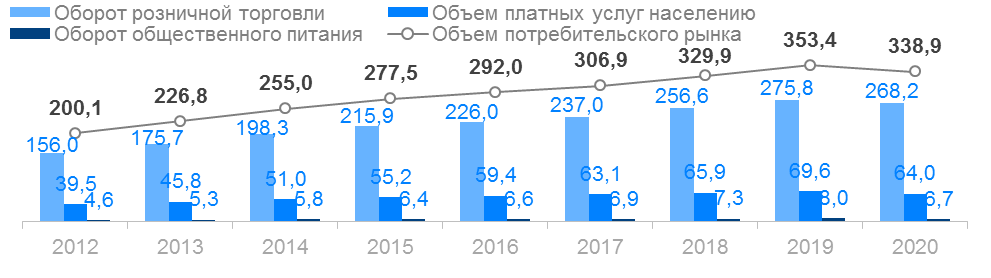 Рисунок 60 - Основные параметры потребительской сферы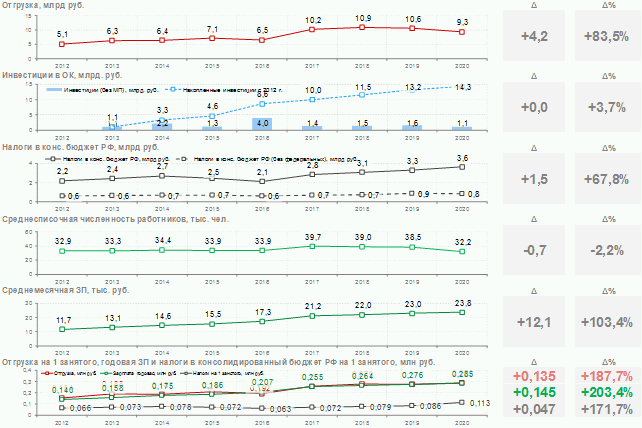 Источник: Росстат, аналитика LC-AVКонкурентные преимущества:- Развитая инфраструктура розничной торговли, общественного питания и предприятий бытового обслуживания населения.- Наличие государственной поддержки из областного бюджета в сфере торгового и бытового обслуживания при обслуживании сельских территорий.- Наличие образовательной базы для подготовки квалифицированных специалистов для предприятий торговли, общественного питания и бытового обслуживания.Ключевые проблемы:- Неравномерное размещение объектов торговли и услуг (преимущественно в городах и крупных населенных пунктах).- Непривлекательность малочисленных сельских территорий для размещения новых торговых объектов.- Вытеснение традиционной розницы, малых форматов торговли и региональных сетевых операторов.- Проникновение на потребительский рынок низкокачественных и фальсифицированных товаров.Стратегические вызовы:- Развитие интернет-торговли, внедрение новых технологий в потребительскую сферу.- Концентрация транспортно-логистической инфраструктуры в центральных регионах России (Москва, Санкт-Петербург).- Рост доли персональных и бытовых услуг в потребительских расходах населения.Риски:- Снижение покупательной способности населения, что приведет к уменьшению ассортимента предлагаемых товаров и услуг, снижению удельного веса товаров местного производства, закрытию предприятий торговли, общественного питания и бытового обслуживания населения.Приоритетные направления развития потребительской сферыЦель:Ц 4.5. Потребительская сфера Липецкой области - развитый и доступный потребительский рынок с широким ассортиментом товаров и услуг на всей территории области, основанный на современных технологиях и высокой предпринимательской активности.Задачи:З 4.5.0.1. Развитие розничной торговли с применением современных форматов для расширения ассортимента и повышения доступности товаров на территории области, интеграция субъектов малого предпринимательства с сетевым ритейлом.З 4.5.0.2. Повышение доступности и качества услуг общественного питания с применением современных технологий, в т.ч. распространение агрегаторов по доставке еды, поддержка объектов органического питания, сети фудтраков, гастрономических сетей.З 4.5.0.3. Поддержка ярмарочной деятельности на территории области с привлечением местных производителей, организация гастрономических фестивалей.З 4.5.0.4. Обеспечение равного доступа населения к персональным и бытовым услугам на всей территории области, в т.ч. с применением цифровых технологий.З 4.5.0.5. Стимулирование создания местных брендов и привлечения франшиз.Таблица 31 - Ключевые индикаторы Цели 4.5.5.4.1.7. ТуризмТекущая ситуацияЛипецкая область относится к числу регионов с устойчивыми темпами развития туризма. За последние десять лет наблюдается увеличение туристского потока в среднем на 13% в год (от 4,9% до 21% в год).Туристский бренд "Липецкая земля" способствует узнаваемости региона на рынке туризма. Повышение конкурентоспособности региона на рынке туризма связано с развитием туристских агломераций (Липецкая и Елецко-Задонская), имеющих выраженный спектр специализации территорий опережающего развития (деловой, культурно-познавательный, образовательный, сельский, лечебно-оздоровительный, религиозный/паломнический виды туризма).В сфере туризма занято относительно небольшое число работоспособного населения - 0,3% от общего числа работоспособного населения (Рисунок 61).Развитая система подготовки и профессиональной переподготовки обеспечивает высокий уровень компетенций кадров. Однако, оттоку кадров в другие регионы способствует относительно низкий уровень заработной платы, который ниже средних показателей по региону.Рисунок 61 - Ключевые показатели развития туризма в Липецкой области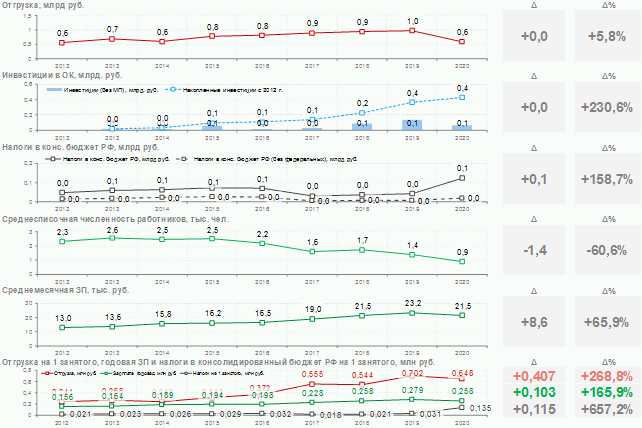 Источник: Росстат, аналитика LC-AVРазвитию сферы туризма способствует достаточно развитая информационно-коммуникационная инфраструктура. Туристский портал Липецкой области соответствует современным туристско-информационным трендам. Перспективы сферы туризма в регионе связаны с повышением ее наукоемкости, цифровизации, развитием туристских маркет-плейсов.Рост числа мест в коллективных средствах размещения за последние десять лет превысил 200% при относительно невысоком коэффициенте среднегодовой загрузки - около 22%. Рост туристского потока, а, следовательно, повышение экономической эффективности сферы туризма, возможен за счет диверсификации и предоставления уникального регионального туристского продукта, повышения качества обслуживания. Снижение отрицательных эффектов увеличения антропогенной нагрузки на туристско-рекреационную систему вследствие роста туристских потоков возможно за счет фокусирования усилий и концентрации поддержки развития туризма на территориях, обладающих наибольшим туристским потенциалом. Особое внимание при этом необходимо уделять требованиям экологической безопасности и принципам устойчивого развития природных комплексов.Прогресс развития индустрии туризма в период 2015-2020 гг. в Липецкой области наиболее интенсивный в группе сравнения регионов. В 2020 г. Липецкая область заняла 30 место (74,1 балла) в Национальном туристическом рейтинге, что на 29 позиций выше показателя в 2015 г.Конкурентные преимущества:- Выгодное географическое расположение, развитая транспортная инфраструктура, создающие благоприятные условия для формирования туристского потока на направлении Липецкая область.- Наличие туристских агломераций, способных эволюционировать до уровня межрегионального туристского кластера.- Многоуровневая система подготовки кадров для сферы туризма, способная обеспечит высокий уровень компетентности специалистов.Ключевые проблемы- Невысокий уровень заполняемости коллективных средств размещения вследствие медленной диверсификации регионального туристского продукта и невысокой эффективности продвижения регионального туристского продукта на рынке туризма.Стратегические вызовы- Рост спроса на внутренний туризм при широкой государственной поддержке- Наличие системных инструментов поддержки туризма в регионах, заложенных в национальном проекте.Риски:- Длительные сроки окупаемости туристских проектов. Восприимчивость туризма к негативным внешним факторам.- Несбалансированное развитие рекреационной деятельности, угрожающее устойчивому развитию природного комплекса региона.- Постепенная утеря объектов, имеющих культурно-историческое значение и являющихся ресурсами развития туризма в области.Приоритетные направления развития туризмаЦель:Ц 4.6. Туристский комплекс Липецкой области - современная, технологичная, диверсифицированная и экономически устойчивая инфраструктура, предоставляющая разнообразный турпродукт в сфере экологического, культурно-познавательного, событийного и паломнического туризма, развивающаяся на основе богатого культурно-исторического наследия, благоприятных природно-климатических условий и предпринимательской активности.Приоритетные виды туризма Липецкой области:- событийный туризм;- культурно-познавательный туризм;- паломнический туризм;- детский туризм.- экологический и сельский туризм;- деловой туризм.Задачи:З 4.6.0.1. Расширение ассортимента туристских услуг, диверсификация турпродукта по приоритетным для области видам туризма, реализация проекта "Усадебное кольцо".- Разработка и актуализация разноплановых туристских маршрутов и культурно-познавательных программ.- Разработка системы мер поддержки представителей туристского бизнеса.- Продвижение турпродукта Липецкой области, организация взаимодействия субъектов туриндустрии, органов власти и СМИ.- Формирование и ежегодное обновление уникального туристского предложения, туристских продуктов.- Привлечение новых сегментов туристского рынка (бэкпекеры, автотуристы, семейные туристы, сегменты, интересующиеся нишевыми видами туризма).- Диверсификация регионального туристского продукта, в том числе создание продуктов различных ценовых категорий.- Включение региона в межрегиональных туристские маршруты, организация межрегионального сотрудничества.З 4.6.0.2. Создание, развитие туристской и обеспечивающей инфраструктуры области, в т.ч. с использованием кластерных моделей развития туризма.- Разработка мастер-планов новых и существующих кластеров.- Поддержка инициатив субъектов малого и среднего бизнеса - коллективных средств размещения.З 4.6.0.3. Повышение узнаваемости туристских продуктов Липецкой области на российском и зарубежном рынках, продвижение турпродукта Липецкой области.- Разработка системы маркетинговых мероприятий в рамках единой стратегии продвижения бренда "Липецкая земля".- Модернизация туристского портала liptur.ru- Организация ежегодного мониторинга турпотока, проведение маркетинговых исследований, составление портрета туриста, в т.ч. с использованием технологий "больших данных".- Разработка дифференцированного предложения туристских продуктов области для различных сегментов рынка.- Популяризация туристских объектов региона в социальных сетях, СМИ, взаимодействие с блогерами, телевизионными проектами.- Участие в мероприятиях международного и федерального уровня туристской направленности.З 4.6.0.4. Разработка системы мер поддержки представителей туристского бизнеса.З 4.6.0.5. Развитие детского туризма, реализация проекта "Липецкая земля - детям!". популяризация народных ремесел и промыслов, обычаев и традиций региона.- Актуализация и разработка разноплановых туристских маршрутов и культурно-познавательных программ.- Разработка системы мер поддержки представителей туристского бизнеса.- Создание интерактивных мультимедийных решений в музеях Липецкой области.- Организация продвижения турпродукта Липецкой области, взаимодействия субъектов туриндустрии, органов власти и СМИ.- Создание туристской и обеспечивающей инфраструктуры на территории МО Липецкой области.Таблица 32 - Ключевые индикаторы Цели 4.6.5.4.2. Рынок труда и кадровое обеспечение экономики5.4.2.1. Текущая ситуацияВ целом ситуация на рынке труда Липецкой области является стабильной. Среднегодовая численность занятых в 2019 г. составила 565,1 тыс. чел. или 49,6% от общей численности населения Липецкой области. В период с 2010 по 2019 гг. среднегодовая численность занятых сократилась на 29,4 тыс. чел. или на 4,9%. Данная тенденция объясняется негативной динамикой демографических показателей Липецкой области.За последние 15 лет показатель "уровень безработицы" постепенно снижался и в 2019 г. составил 3,7%.Наблюдается слабая напряженность на регистрируемом рынке труда - число вакансий (13,1 тыс.) в 2,7 раза превышает количество незанятого населения.На протяжении последних 15 лет средняя номинальная заработная плата региона имела устойчивую тенденцию к росту. В 2020 г. данный показатель составил 36 790 рублей с темпом роста к уровню 2019 г. 107,2%. По уровню номинальной заработной платы Липецкая область занимает 7 место в Центральном федеральном округе и 46 место в России. Доля населения с доходами ниже величины прожиточного минимума сократилась до 8,5%.Реализация приоритетных направлений социально-экономического развития Липецкой области обуславливает необходимость расчета потребности в кадровом обеспечении региона на период до 2030 г. В рамках базового сценария реализации стратегии предусмотрено создание более 10 тыс. рабочих мест (Таблица 33). Привлечение человеческого капитала на территорию области является одной из ключевых задач стратегии.Таблица 33 - Оценка потребности в персонале в базовом сценарии (динамика рабочих мест в разрезе комплексов), тыс. чел.Конкурентные преимущества:- Низкий уровень регистрируемой безработицы.- Организована подготовка кадров по всем массовым профессиям и специальностям, востребованным предприятиями области.- Реализация мероприятий по улучшению условий и охране труда, профилактике и снижению уровня производственного травматизма и профессиональной заболеваемости.- Реализация регионального проекта "Формирование стратегической потребности региона в кадрах" с использованием WEB-ресурса "Кадры региона".Ключевые проблемы:- Дисбаланс спроса и предложения на рынке труда региона.- Снижение экономически активного населения в регионе и отток молодых специалистов и квалифицированного персонала из региона.Стратегические вызовы:- Изменение структуры занятости с введением новых форматов, рост числа самозанятых.- Развитие механизмов для бесшовной смены профессий за счет профессионального обучения (в том числе опережающего) и получения дополнительного профессионального образования, развития "мягких" и цифровых навыков, включая обучение за счет мер государственной поддержки (расширение пула организаций, осуществляющих образовательную деятельность на территории региона и вошедших в нацпроект "Демография".Риски:- Усиление конкуренции между регионами за квалифицированные кадры приведет к оттоку кадров.5.4.2.2. Приоритетные направления развития рынка трудаЦель:Ц 4.7. Рынок труда Липецкой области - сбалансированный, обеспечивающий потребности экономики в высококвалифицированных кадрах, предоставляющий населению возможности для профессионального развития и трудовой мобильности.Задачи:З 4.7.0.1. Продвижение Липецкой области как привлекательного работодателя на российском рынке труда- Разработка "Ценностного предложения работодателя" для ключевых проектов области.- Информирование жителей других регионов, в том числе студентов, о возможностях трудоустройства, уровне оплаты труда.- Организация взаимодействия образовательных организаций со службой занятости и работодателями в целях гарантированного трудоустройства выпускников.- Стимулирование использования трудового потенциала работников старшего возраста, инвалидов, женщин, имеющих малолетних детей, выпускников и ряда других категорий граждан.- Содействие профессиональной и территориальной мобильности работников в целях обеспечения доступности трудовых ресурсов для социальной сферы и реализации инвестиционных проектов.- Развитие гибких и дистанционных форм занятости.З 4.7.0.2. Подготовка кадров, востребованных на региональном рынке труда, в т.ч. в рамках проекта "Кадры для новой экономики"- Определение текущей и прогнозной потребности в кадрах для участников промышленно-технологического кластера Липецкой области.- Определение источников кандидатов для трудоустройства на предприятиях промышленно-технологического кластера.- Выявление конкурентных преимуществ региона и промышленно-технологического кластера как работодателей.- Формирование ценностного предложения для целевых категорий специалистов для локального и внешнего рынков труда.- Формирование и продвижение бренда региона как работодателя на целевых рынках труда.- Запуск работы служб адаптации переезжающих работников (САПР).- Формирование глобальной системы обеспечения работников жильем (развитие рынка арендного жилья, ведомственное жилье) и объектами социальной инфраструктуры.- Повышение квалификации HR-специалистов предприятий-работодателей.- Внедрение сквозной системы развития для работников промышленно-технологического кластера по ключевым областям специализации (индивидуальный план развития).- Формирование карты карьерных маршрутов.- Исследование вовлеченности персонала предприятий промышленно-технологического кластера.- Разработка и утверждение регионального регламента кадрового обеспечения инвестиционных проектов участника промышленно-технологического кластера.- Развитие практико-ориентированного дуального образования, проведение ранней проф. ориентации школьников в интересах участников промышленно-технологического кластера (в т.ч. через промышленный туризм и сеть Центров молодежного инновационного творчества (ЦМИТ)).З 4.7.0.3. Совершенствование системы содействию занятости в соответствии с новыми технологиями предоставления услуг и потребностями населенияТаблица 34 - Ключевые индикаторы Цели 4.7.5.4.3. Инвестиционная политика и политика в сфере инноваций5.4.3.1. Текущая ситуацияИнвестиционная привлекательностьЛипецкая область является регионом со средней инвестиционной привлекательностью среди регионов группы сравнения.По оценкам "РАЭКС Аналитика" <22>, находится в группе "Пониженный потенциал - минимальный риск (3A1)". Несмотря на очень низкий инвестиционный риск, по инвестиционному потенциалу уступает Республике Татарстан, Нижегородской, Белгородской, Воронежской областям.--------------------------------<22> Рейтинг инвестиционной привлекательности регионов RAEX за 2020 годИнвестиционная активность в Липецкой области достаточно высока и стабильна. Накопленный объем инвестиций в основной капитал за период 2012-2020 гг. составил 1 137 млрд. руб. (36 место в России). Однако по этому показателю область более чем в 2 раза уступает Республике Татарстан, Нижегородской и Воронежской областям.Доля инвестиций Липецкой области в объеме инвестиций регионов ЦФО составляет 2,9% (от объема накопленных инвестиций за 2012 - 2020 гг.). Динамика изменения доли инвестиций в ЦФО имеет тенденцию к снижению. В 2012 г. доля инвестиций Липецкой области в объеме инвестиций ЦФО была на уровне 3,2% и к 2020 г. снизилась на 0,5% (2,7%).Без учета объема инвестиций г. Москвы в объеме инвестиций ЦФО, на долю Липецкой области приходится 6,2% инвестиций в основной капитал и 5,7% от объема накопленных инвестиций.Таблица 35 - Инвестиции в основной капитал, млрд. руб.--------------------------------<*> Без учета объема инвестиций г. Москвы в объеме инвестиций ЦФОИсточник: Росстат, Аналитика LC-AVРисунок 62 - Доля Липецкой области в объеме инвестиций ЦФО (без г. Москвы) <*>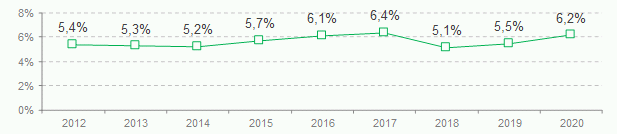 --------------------------------<*> Без учета объема инвестиций г. Москвы в объеме инвестиций ЦФОИсточник: Росстат, аналитика LC-AVРост инвестиций в значительной мере сегодня зависит от крупных и средних предприятий. Малый бизнес после 2017 г. снижает объемы инвестиций (доля снизилась с 44% до 34%). Ключевые приоритеты инвестиционного развития: прямая работа с крупными инвесторами и проектами, системная поддержка инвестиций малого бизнеса (создание условий долгосрочной стабильности и эффективности МСП).По привлечению инвестиций в основной капитал лидируют крупные и средние предприятия. Инвестиции крупных и средних предприятий за период 2012-2020 гг. постоянно растут, и это является основным драйвером роста инвестиций. В 2020 г. составили 110,5 млрд. руб. (выросли в 2 раза). При этом объем инвестиций субъектов малого предпринимательства вырос в 1,5 раза (+18,7 млрд. руб.). На долю инвестиций крупных и средних предприятий приходится до 66% всего объема инвестиций в основной капитал.Рисунок 63 - Динамика и структура инвестиций в основной капитал, млрд. руб.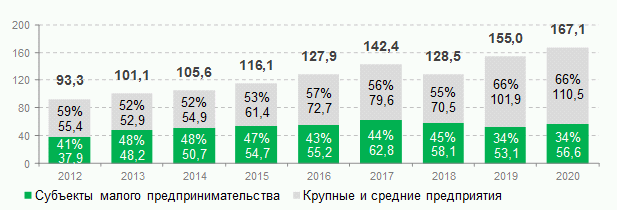 Источник: Липецкстат, Росстат, аналитика LC-AVЭффективность инвестиций (отношение прироста отгруженной продукции к объему накопленных инвестиций) в Липецкой области выше среднего по России, но отстает от среднего уровня среди регионов ЦФО. Эффективность инвестиций за период 2012 - 2020 гг. в 1,5 раза выше, чем за 2017 - 2020 гг. по уровню эффективности инвестиций Липецкая область находится на 5 месте среди регионов сравнения.Рисунок 64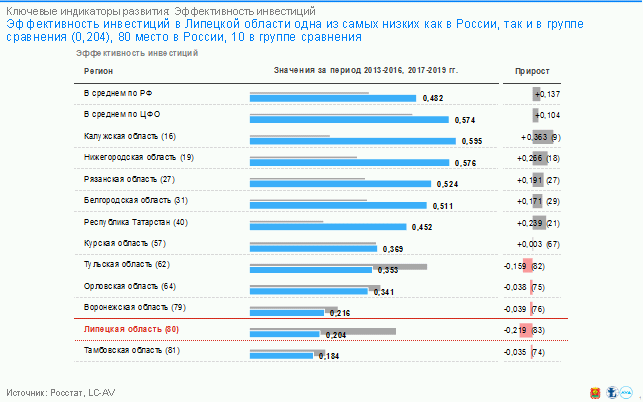 Рисунок 65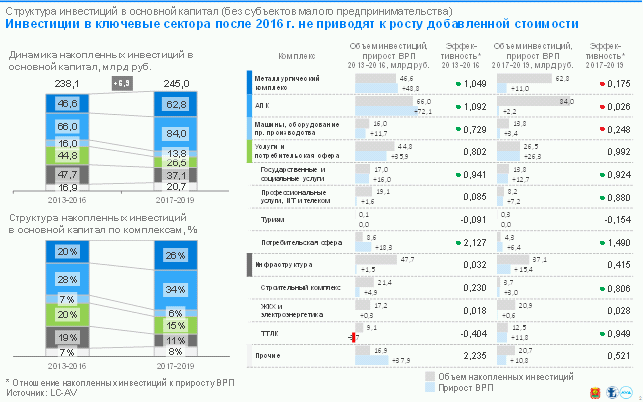 Источник: Росстат, Аналитика LC-AVПо видовой структуре накопленных инвестиций Липецкой области 37,9% приходится на инвестиции в машины и оборудование и по 59,5% приходится инвестиции в здания и сооружения, включая жилые помещения. Среди регионов группы сравнения, так же значительный объем инвестиций приходится на машины, оборудования (кроме Республики Татарстан (28%), Тамбовской области (25,5%).Инвестиции в Липецкой области осуществляются за счет собственных средств (65,5%). Доля инвестиций за счет собственных средств с 2012 г. увеличилась на 3,7%. В 2012 г. по этому показателю Липецкая область лидировала в группе сравнения, в 2019 г. ключевые регионы достигли такого же уровня. В остальных регионах сравнения доля инвестиций за счет собственных средств изменилась более значительно. Например, в Нижегородской области доля инвестиций за счет собственных средств увеличилась на 28,8% и достигла 69%. По привлеченным средствам стоит отметить низкий уровень бюджетных средств в источниках финансирования инвестиций (9,5%).Таблица 36 - Сравнение структуры инвестиций в ОК по источникам финансирования по организациям, не относящимся к субъектам малого предпринимательства, %Источник: Федстат.Инвестиционная политика Липецкой области направлена на создание благоприятного инвестиционного климата, на стимулирование привлечения частного капитала, а также на улучшение социально-экономического положения региона.Инвестиционная политика строится на принципах:- защиты инвестиций, все участники инвестиционного процесса защищены на законодательном уровне;- свободы выбора объекта инвестиций;- приоритетности, позволяет инвестору выбирать стратегическую направленность инвестиций;- максимизации эффективности, предполагает выбор самых эффективных мер по улучшению от эффекта инвестиционной деятельности;- принцип контроля, для регулярного анализа и контроля инвестиционной политики.Приоритетные для инвестирования отрасли:- Промышленность. Обновление основных фондов промышленности. Производство конкурентной продукции с низкими затратами.- Энергетика. Повышение надежности электроснабжения потребителей, обеспечение нового строительства линий электропередач, трансформаторных подстанции, создание благоприятных условий для подключения новых потребителей электроэнергии.- Транспорт (Логистика). Транспортные перевозки. Обеспечение качества и безопасности транспортных перевозок.- Агропромышленный комплекс. Обеспечение населения качественными и безопасными продуктами питания. Диверсификация производства. Производство продукции АПК с высокой добавленной стоимостью. Повышение конкурентоспособности продукции, производимой в агропромышленном комплексе; повышение финансовой устойчивости сельскохозяйственных товаропроизводителей; воспроизводство и повышение эффективности использования земельных, водных, трудовых и сырьевых ресурсов.- Производство современных строительных материалов в объемах, удовлетворяющих потребности не только Липецкой области, но и соседних регионов.Применение механизма государственно-частного партнерстваПерспективным механизмом обеспечения реализации приоритетных проектов развития Липецкой области, направленных на достижение целей Стратегии является государственно-частное партнерство (ГЧП) как совокупность форм средне- и долгосрочного взаимовыгодного сотрудничества между областью и хозяйствующими субъектами.Целью ГЧП в Липецкой области является повышение качества услуг, предоставляемых населению и гостям региона, реализация общественно значимых проектов в интересах населения.Задачами государственно-частного партнерства являются:- привлечение частных инвестиций в экономику и социальную;- обеспечение эффективного использования имущества, находящегося в государственной собственности;- создание и развитие общественно значимых объектов;- повышение конкурентоспособности продукции и услуг приоритетных отраслей экономики Липецкой области;- создание легальных рабочих мест.Организационно-правовые формы государственно-частного партнерства:- концессия;- инвестиционный договор (соглашение);- аренда имущества, находящегося в государственной собственности;- прочие имущественные, финансовые и иные формы участия в ГЧП в соответствии с законодательством Российской Федерации, законодательством Липецкой области.Перспективные направления разработки и реализации проектов ГЧП в Липецкой области:- туризм (строительство и реконструкция объектов туристской инфраструктуры, объектов досуга и развлечения);- социальная сфера: образование, здравоохранение, физическая культура и спорт, социальное обслуживание населения (реконструкция и строительство социальных объектов);- жилищно-коммунальное хозяйство (организация водоснабжения, водоотведения, теплоснабжения и пр.);- дорожное хозяйство;- энергосбережение;- благоустройство территории.В Липецкой области создается и совершенствуется институциональная и нормативно-правовая среда в сфере ГЧП. Уполномоченным органом в сфере ГЧП в Липецкой области является управление инвестиций и инноваций Липецкой области.Порядок межведомственного взаимодействия и координации деятельности исполнительных органов государственной власти Липецкой области при подготовке и запуске проектов ГЧП утвержден распоряжением администрации Липецкой области от 10 октября 2016 г. N 499-р.Порядок контроля за исполнением соглашения о государственно-частном партнерстве и концессионных соглашений, мониторинга их реализации и ведения реестра соглашений о государственно-частном партнерстве определен распоряжением администрации Липецкой области от 23 декабря 2016 г. N 634.Порядок принятия решений о заключении соглашений о государственно-частном партнерстве и концессионных соглашений на срок, превышающий срок действия утвержденных лимитов бюджетных обязательств, определен постановлением администрации Липецкой области от 29 октября 2014 г. N 467.Для организации работы по привлечению инвестиций в экономику муниципальных образований через механизмы ГЧП подготовлен и постоянно актуализируется перечень объектов, в отношении которых планируется заключение концессионных соглашений от имени Липецкой области, и размещается на официальном сайте РФ о проведении торгов - www.torgi.gov.ru.Инвестиционно-инновационная инфраструктураЛипецкая область успешно развивает инвестиционно-инновационную инфраструктуру поддержки, являясь в этом отношении одним из российских регионов-лидеров. В Липецкой области наработана хорошая практика привлечения инвесторов на созданные площадки.Успешным примером развития инвестиционно-инновационной инфраструктуры являются "ОЭЗ ППТ "Липецк". ОЭЗ расположена на 2 площадках на территории Грязинского и Елецкого муниципальных районов Липецкой области. На ОЭЗ привлечено 67 резидентов с суммарным объемом заявленных инвестиций 178,9 млрд. руб. и с 16,7 тыс. заявленных рабочих мест. Управляющая компания (ОАО "ОЭЗ ППТ "Липецк") - управляет как ОЭЗ, так и занимается вопросами сопровождения инвесторов на территории Липецкой области в целом через Агентство инвестиционного развития Липецкой области.Стимулирование привлечения инвестиций в экономику Липецкой области целесообразно и далее вести на основе формирования и управления специализированными объектами инновационно-инвестиционной инфраструктуры, такими как особая экономическая зона, индустриальный парк ("гринфилд" и "браунфилд"), технопарк, технопарк в сфере высоких технологий, бизнес-инкубатор, инжиниринговый центр (обычно включающий центр коммерциализации технологий, центр испытаний и сертификации продукции, опытно-конструкторский полигон).Обеспечение высокого качества и доступности инвестиционной инфраструктуры и фондов:- развитие инфраструктуры оказания финансовых, инвестиционных и профессиональных услуг;- обеспечение эффективного управления объектами инновационно-инвестиционной инфраструктуры;- стимулирование развития бизнеса в рамках объектов инновационно-инвестиционной инфраструктуры.Стратегическая линия заключается в более акцентированном стимулировании управляющих компаний (зачастую являющихся частными), занимающихся управлением и развитием объектов инновационно-инвестиционной инфраструктуры и оказанием услуг резидентам. Конкурентоспособность управляющей компании повышается при наличии у нее права распоряжаться имуществом объекта инновационно-инвестиционной инфраструктуры. Это позволяет предоставлять не только базовую инфраструктуру, но и полноценный портфель оказываемых услуг (лучшие мировые образцы оказывают более 100 видов услуг: консалтинговые услуги, предоставление и обслуживание НИОКР инфраструктуры, бытовые сервисы, хранение, транспортировку и утилизацию промышленных отходов, обслуживание инфраструктуры, транспортные и логистические услуги и многое другое). Важным элементом является качественная стратегия развития объекта инновационно-инвестиционной инфраструктуры (включающая бизнес-план, план маркетинга, план инвестиций и привлечения резидентов, план управления объектом и так далее).Рисунок 66 - Инвестиционно-инновационная инфраструктура Липецкой области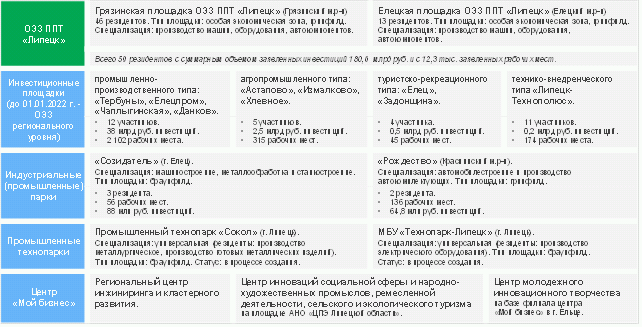 Источник: данные управления инвестиций и инноваций Липецкой областиИнновационная деятельностьДоля инновационных товаров и услуг в общем объеме отгруженных товаров, выполненных работ и услуг организациями всех видов деятельности составила в 2020 г. 6,2%, в том числе по промышленным организациям - 5,9%.В 2020 г. инновационная деятельность осуществлялась в 12 муниципальных образованиях Липецкой области: г. Липецке, г. Ельце, Грязинском, Данковском, Елецком, Задонском, Лебедянском, Липецком, Становлянском, Тербунском, Усманском и Хлевенском районах.Среди муниципальных образований наибольшая доля инновационных товаров и услуг в общем объеме отгруженных товаров, выполненных работ и услуг зафиксирована в Задонском (25,8%), Тербунском (16,2%) и Лебедянском (11,5%) районах.В 8-ми муниципальных образованиях инновационная деятельность не осуществлялась.Среди регионов - лидеров по инновационной деятельности только Москва вошла в состав топ-5 субъектов Российской Федерации, формирующих первую и вторую группы по ИИД-2. В столице каждая десятая компания малого бизнеса осуществляла разработку и внедрение технологических нововведений (3-е место среди регионов России). Во многом это объясняется наличием в городе развитой инфраструктуры, обеспечивающей условия для инновационного развития, высокого ресурсного потенциала и кооперационных связей, необходимых для проведения ИиР. В топ-5 по доле малых предприятий, осуществлявших технологические инновации, также попали Ненецкий автономный округ (1-е место), Алтайский край (2-е), Липецкая область (4-е) и Кабардино-Балкарская Республика (5-е) <23>.--------------------------------<23> Рейтинг инновационного развития субъектов Российской Федерации. Выпуск 7 / под ред. Л.М. Гохберга. - М.: НИУ ВШЭ, 2021. С. 47.По удельному объему несырьевого экспорта Липецкая область - абсолютный лидер по результатам двух лет; прирост - 17,8%. В ЦФО Липецкая область занимает 3-е место по экспорту товаров.Одним из ключевых инструментов инновационного развития является кластерная политика. На данный момент в Липецкой области сформировано 3 инновационных кластера:- инновационный территориальный кластер машиностроения и металлообработки Липецкой области "Долина машиностроения" (образован в 2016 г., включен в реестр инновационных кластеров Минэкономразвития России);- промышленный инновационный территориальный кластер белой техники (образован в 2015 г.);- промышленный инновационный территориальный кластер композитных материалов и изделий из них (образован в 2014 г.).Функции разработки кластерной политики области и координации ее реализации осуществляют управление инвестиций и инноваций Липецкой области совместно с Фондом развития промышленности Липецкой области, а также управление экономического развития Липецкой области во взаимодействии с Региональным центром инжиниринга и кластерного развития (структурное подразделение АНО "ЦПЭ Липецкой области"). Отсутствие управляющей и координирующей инстанции сдерживает формирование перспективных кластеров и развитие инновационной деятельности на территории области.В целях более полной реализации инновационного потенциала Липецкой области и повышения качества инвестиций ведется подготовка к запуску Флагманского проекта "Промышленно-технологический кластер Липецкой области (на основе ESG принципов)".Инновационная инфраструктура Липецкой области включает 15 объектов. В 2021 г. совместно с Фондом инфраструктурных и образовательных программ при Роснано началась реализация проекта по созданию Регионального центра нормативно-технической поддержки инноваций в структуре МБУ "Технопарк-Липецк".Конкурентные преимущества:- Выгодное географическое положение на пересечении транспортных коридоров в центре европейской части России и развитая система транспортной логистики, включая аэропорт с возможностью принимать международные рейсы (в пределах 2-часовой доступности на самолете находятся рынки общей емкостью более 140 млн. чел.).- Развитая сеть и наличие возможности доступа к мощностям производственной инфраструктуры (электроэнергия, тепло, газ), в том числе развитая территория ОЭЗ с инфраструктурой, имеющая собственный таможенный пост и резервы для размещения новых резидентов.- Крупные предприятия с большой долей инновационной продукции на территории региона (металлургия, сельское хозяйство) - в частности, ПАО "НЛМК" является отраслевым лидером в области устойчивого развития (Sustainability Champion по итогам 2020 г. согласно оценке Всемирной ассоциация производителей стали World Steel), определяющим спрос на инновации.- Высокий уровень компетенций специалистов по инновационному развитию региона (Липецкая область вошла в топ регионов по обучению в программе "КЛИК", в команду инновационного развития региона входят специалисты, прошедшие обучение в Университете 20.35, на платформе НТИ, в АСИ и др.).- Наличие автоматизированной информационной системы мониторинга и прогнозирования потребности в кадрах.- Высокая доля инвестиций в открытие предприятий, производящих инновационную продукцию или использующие инновационные технологии (2 место в Российской Федерации по доле инновационной продукции, новой для рынка).- Заделы и потенциал инновационного развития на площадках ОЭЗ, сложившаяся практика привлечения инвестиции, прочные контакты с корпоративными инвесторами (Липецкая область вошла в группу лидеров по наличию готовых технологических решений, разработанных собственными силами <24>).--------------------------------<24> Рейтинг инновационного развития субъектов Российской Федерации. С. 45.- Высокий уровень компетенций в сфере продвижения инновационной продукции на зарубежные рынки (Липецкая область занимает 3 место в Российской Федерации в региональном рейтинге экспортной активности и абсолютным лидером последних двух лет по приросту несырьевого экспорта - 17,8%) <25>.--------------------------------<25> Там же. С. 50.- Наличие эффективной экосистемы инновационной инфраструктуры (ОЭЗ, технопарки и др.) и государственной поддержки развития инновационных проектов (финансы, консультирование, обучение и т.д.), а также системы поддержки инновационной деятельности по всем уровням готовности технологий от TRL 1 до TRL 9.Ключевые проблемы:- Низкая диверсификация рынков, имеющих спрос на инновационную продукцию (значительную долю инновационной продукции составляет продукция отрасли металлургического производства).- Низкая доля инвестиций в инновации со стороны малого и среднего бизнеса.- Отсутствие развитых инновационных компаний - представителей рынков Национальной технологической инициативы (НТИ) на территории региона.- Отсутствие проектного офиса сопровождения проектов Национальной технологической инициативы, иных инновационных проектов, обеспечивающих взаимодействие институтов развития, реализующих "бесшовную" акселерацию инновационных проектов.- Отсутствие представителей корпораций, участвующих в движении High tech skills, Digital skills WSR.- Относительно низкий потенциал цифровизации (53 место в Российской Федерации <26>).--------------------------------<26> Рейтинг инновационного развития субъектов Российской Федерации.- Высокий уровень загрязнения вследствие наличия крупных промышленных предприятий (Липецкая область характеризуется наибольшим среди регионов ЦФО объемом выбросов загрязнителей в атмосферу - 24% от всей совокупности промышленных выбросов в атмосферу ЦФО <27>).--------------------------------<27> Источник: данные портала www.dishisvobodno.ru- Слабое развитие венчурного предпринимательства, в том числе возможностей привлечения венчурных инвестиций.- Относительно низкий уровень привлечения инвестиций в инновационные проекты через Фонд содействия инновациям, АО "РВК", РФРИТ, гранты Фонда "Сколково" <28>.--------------------------------<28> Источник: Фонд содействия инновациям.Стратегические вызовы:- Обеспечение инновационного качества растущему потоку инвестиций в Липецкую область.- Создание инновационного ESG-кластера.Риски:- Дефицит квалифицированных кадров, необходимых для разработки передовых производственных технологий в рамках развития рынков НТИ.- Усиление дефицита трудовых ресурсов за счет дальнейшего ухудшения демографической ситуации.- Потеря рынка инновационной продукции в результате усиления взаимодействия крупных корпораций Липецкой области с инновационными предприятиями других регионов.- Снижение конкурентоспособности региона в привлечении инвестиций за счет открытия ОЭЗ в других регионах.- Снижение числа предприятий, осуществляющих инновационную деятельность, за счет их оттока в другие регионы с более привлекательной инновационной средой (в частности, в Москву).- Снижение конкурентоспособности продукции за счет сохранения ее высокой энергоемкости.- Снижение инвестиций в высокорисковые/инновационные проекты вследствие экономической турбулентности, порождаемой пандемией COVID-19 и иными факторами (например, повышение пошлин на металлопродукцию изымает потенциальные инвестиции в инновационные проекты).- Высокая доля импортируемого оборудования и программного обеспечения негативно сказывается на финансовой устойчивости участников рынка.- Превращение кластерных инициатив в административные структуры, поддерживаемые за счет бюджета.5.4.3.2. Приоритетные направления инвестиционного и развития научно-инновационного комплекса (инвестиционная политика и политика в сфере инноваций)Цель:Ц 4.8. Липецкая область - регион с высоким уровнем инвестиционной привлекательности и развития инноваций.ПЦ 4.8.1. Липецкая область - один из наиболее привлекательных для инвестиций (в том числе иностранных) субъектов Российской Федерации, лидеры промышленно-технологического кластера инвестиционно привлекательны на мировом уровне.Задачи:З 4.8.1.1. Формирование благоприятных условий для привлечения инвестиций в экономику области.З 4.8.1.2. Внедрение целевых моделей регулирования и правоприменения по приоритетным направлениям улучшения инвестиционного климата области.З 4.8.1.3. Внедрение институтов и инструментов поддержки инвестиционной деятельности промышленных предприятий.З 4.8.1.4. Развитие механизмов государственно-частного партнерства на территории области.З 4.8.1.5. Обеспечение высокого качества и доступности инвестиционной инфраструктуры и фондов. Содействие развитию особых экономических зон, индустриальных (промышленных) парков, промышленных технопарков, агропромышленных парков, ИТ-парков и других видов парков и технопарков. Эффективное развитие инфраструктуры особых экономических зон.З 4.8.1.6. Стимулирование участников инвестиционного процесса, реализующих приоритетные инвестиционные проекты, за счет качественных эффективных инструментов государственной финансовой поддержки.ПЦ 4.8.2. Липецкая область - регион инноваций, высокого "инновационного качества" инвестиций, улучшающих позиции Липецкой области в международном разделении труда и повышающих качество жизни населения.Задачи:З 4.8.2.1. Эффективная реализация политики поддержки инновационной деятельности и повышения "инновационного качества" инвестиций:- Проведение экономической политики, направленной на поддержку диверсификации рынков и повышение спроса на инновационную продукцию.- Стимулирование инвестиций в инновации со стороны малого и среднего бизнеса.- Привлечение на территорию Липецкой области развитых инновационных компаний - представителей рынков Национальной технологической инициативы (НТИ) на территории региона.- Стимулирование участия предприятий и организаций Липецкой области в научной кооперации.- Стимулирование развития венчурного предпринимательства, поддержка привлечения венчурных инвестиций.- Содействие привлечению инвестиций в инновационные проекты через Фонд содействия инновациям, АО "РВК", РФРИТ, гранты Фонда "Сколково".- Разработка и реализация проектов по созданию новых или развитию существующих объектов инновационной инфраструктуры, привлечение для этого частных инвестиций и федерального софинансирования.З 4.8.2.2. Обеспечение высокого качества системы сопровождения инновационного развития:- Создание проектного офиса сопровождения проектов Национальной технологической инициативы, иных инновационных проектов, обеспечивающих взаимодействие институтов развития, реализующих "бесшовную" акселерацию инновационных проектов.З 4.8.2.3. Развитие государственной политики в сфере интеллектуальной собственности, совершенствование управления правами на результаты интеллектуальной деятельности (РИД), обеспечение трансфера технологий и стимулирование изобретательской деятельности:- Выработка и реализация направлений стратегического развития в сфере интеллектуальной собственности в Липецкой области (разработка и реализация профильной государственной программы Липецкой области или подпрограммы государственной программы Липецкой области).- Формирование нормативной правовой базы Липецкой области в сфере интеллектуальной собственности и нормативно-правового регулирования в соответствующей сфере.- Управление правами на РИД, принадлежащими региону, обеспечение учета прав на РИД.- Государственная поддержка на уровне Липецкой области в отношении сферы интеллектуальной собственности, развития изобретательства и рационализаторства.- Развитие образования в сфере интеллектуальной собственности.- Поддержка деятельности научных и образовательных организаций в сфере интеллектуальной собственности.- Взаимодействие с управляющими структурами инновационных кластеров региона в целях систематизации деятельности и выработке единых подходов по управлению правами на РИД.- Стимулирование наиболее эффективного использования средств индивидуализации на уровне региона.- Популяризация деятельности в сфере интеллектуальной собственности.Таблица 37. Ключевые индикаторы стратегической Цели 4.8.5.4.4. Экспортная политика и развитие внешнеэкономических связей5.4.4.1. Текущая ситуацияВнешнеторговый оборот Липецкой области за 2020 г. составил 4 380,1 млн. долл. США и по сравнению с 2019 г. сократился на 12,3%. Объем экспорта в стоимостном выражении сократился на 15,0% (до 3 203,44 млн. долл. США) за счет сокращения экспортных поставок в страны дальнего зарубежья на 15,7%, в страны СНГ - на 8,9%. Объем импорта в стоимостном выражении по сравнении с 2019 г. сократился на 4,1% и составил 1 176,7 млн. долл. США. По итогам 2020 г. сложилось положительное сальдо торгового баланса (+2 026,7 млн. долл. США).Экспорт Липецкой области имеет четко выраженную несырьевую направленность: объем несырьевого экспорта Липецкой области в стоимостном выражении в 2020 г. составил 3 186,14 млн. долл. США или 99,46% от совокупного объема экспорта региона (3 203,44 млн. долл. США).По объему несырьевого неэнергетического экспорта в 2020 г. Липецкая область заняла 15 место среди субъектов Российской Федерации.Вместе с тем, основную долю экспорта региона - 55,84% составляет экспорт продукции, относящейся к нижнему переделу несырьевого неэнергетического экспорта, в том числе полуфабрикатов нелегированной стали (61,23% от общего объема поставок продукции нижних переделов в 2020 г.), чугуна (24,61%), зерна (6,28%), остатков производства сахара, крахмала и спиртных напитков (2,14%).Экспорт продукции среднего передела несырьевого неэнергетического экспорта составляет 37,55% от общего объема несырьевого неэнергетического экспорта Липецкой области и включает экспорт листового проката нелегированного горячекатаного (28,69%), листового проката нелегированного холоднокатаного (19,17%), листового проката легированного широкого (17,99%), подсолнечного масла (9,9%), полуфабрикатов легированной стали (5,77%).Продукция верхнего передела несырьевого неэнергетического экспорта Липецкой области в 2020 г. составляет всего лишь 6,62% от общего объема несырьевого неэнергетического экспорта, большую часть экспорта продукции верхнего предела составляет экспорт механического оборудования и техники, компьютеров (52,22%), безалкогольных напитков (10,81%), плодоовощной продукции (7,46%).По итогам 2020 г. Липецкая область занимает первое место в России по экспорту черных металлов, доля региона по данной товарной группе составляет 4,32% в экспорте России.Объем экспорта металлургической продукции в значительной степени подвержен влиянию фактора высокой волатильности мирового рынка заготовки и сортового проката (рост цен и объемов экспорта в 2018 г. с последующим спадом в 2019-2020 гг. и значительным ростом в 2021 г. - до 4 551 млн. долл. США по итогам 9 месяцев 2021 г.). Высокая волатильность спроса и цен на мировом рынке продукции черной металлургии в 2021 г. обусловлены как циклическими колебаниями цен на черные металлы в сочетании с изменением конъюнктуры мирового рынка, так и в значительной степени последствиями пандемии новой коронавирусной инфекции.В 2020 г. существенно возрос экспорт продукции АПК: на 35,8% по сравнению с предыдущим годом, достигнув показателя в 531,9 млн. долл. США. При этом за период с 2017 г. по 2020 г. экспорт продукции АПК в стоимостном выражении вырос более чем в 4,5 раза.Основные сельскохозяйственные товары, показавшие наибольший прирост в части экспорта в 2020 г. по сравнению с 2019 г.: маслосемена (прирост +347,5%), сахар и сахаристые изделия (+148,5%). По итогам 2020 г. Липецкая область заняла 4 место по экспорту сахара и сахаристых изделий и 5 место по экспорту воды и напитков среди субъектов Российской Федерации.На протяжении периода 2018-2020 гг. наблюдается тенденция к снижению объема экспорта машиностроительной продукции, в том числе в 2020 г. снижение на 10% по сравнению с 2019 г.В 2020 г. экспорт продукции из Липецкой области осуществлялся в 102 страны ближнего и дальнего зарубежья. Основными странами-импортерами продукции предприятий Липецкой области в 2020 г. являлись Турция (30,6% от общего стоимостного объема экспорта региона), Мексика (20,4%), Бельгия (14,1%) - наиболее крупные импортеры металлургической продукции.Основными торговыми партнерами Липецкой области в 2020 г. были: Турция - 22,9% от всего объема экспорта (в 2019 г. - 16,9%), Мексика - 14,9% (18,2%), Бельгия - 10,9% (17,0%), Китай - 6,3% (5,0%), Беларусь - 4,6% (4,7%), Германия - 4,3% (4,2%), США - 4,1% (2,0%), Дания - 3,1% (5,7%), Италия - 2,9% (2,2%), Польша - 2,2% (1,8%).Рисунок 67 - Показатели экспорта / несырьевого неэнергетического экспорта (ННЭ) Липецкой области в 2017 - 2020 гг.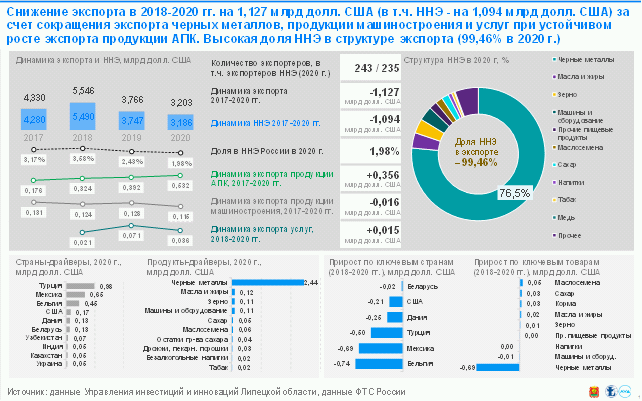 В 2020 г. экспорт услуг региона составил 35,78 млн. долл. США. Снижение экспорта услуг по итогам 2020 г. произошло в основном за счет категории "Поездки" (в 3,6 раза) в связи с карантинными мерами, введенными из-за распространения коронавирусной инфекции. Наибольший удельный вес в структуре экспорта услуг Липецкой области занимают по итогам 2020 г. услуги категории "поездки" (40%), прочие деловые услуги (29%), к которым относятся услуги в области научных исследований и разработок, профессиональные услуги и услуги в области управления, технические и торгово-посреднические услуги, в т.ч. инженерные услуги, услуги по переработке отходов и пр., строительные услуги (14%).За 9 месяцев 2021 г. совокупный объем экспорта товаров Липецкой области в стоимостном выражении вырос в сравнении с аналогичным периодом 2020 г. более чем в 2 раза (на 104%) до 5 117,6 млн. долл. США (тем самым превысив на 60% объем экспорта за весь 2020 г.) благодаря росту экспорта металлургической продукции в стоимостном выражении за тот же период по сравнению с 9 месяцами 2020 г. на 130% (до 2 576,7 млн. долл. США).Определяющим фактором значительного роста объемов экспорта продукции черной металлургии в стоимостном выражении является значительное (более, чем на 80%) повышение мировых цен на сталь в 2021 г. из-за образовавшегося на рынке дефицита стали в результате влияния следующих факторов:- стремительное восстановление экономики Китая после весеннего карантина 2020 г. и быстрое восстановление спроса в других странах, которое не было подкреплено таким же быстрым перезапуском остановленных в локдаун сталелитейных мощностей;- масштабные меры поддержки экономики и дальнейшего инфраструктурного развития в США, Китае, Европейском союзе;- перебои в производственно-сбытовых цепочках;- низкие запасы металла на складах;- тренд на экологизацию производства и снижение выбросов.В этих условиях суммарный объем экспорта черных металлов в натуральном выражении увеличился на 34,7% (+1,75 млн. т), что при росте средней за период цены отгрузки более чем на 72,0% в итоге позволило увеличить экспорт черных металлов в стоимостном выражении на 132,0% (+2,57 млрд. долл. США). При этом объем экспорта полуфабрикатов из железа или нелегированной стали вырос в натуральном выражении на 89,7% и в стоимостном выражении - на 216,6% при сокращении объема экспорта прочих продуктовых групп черных металлов в натуральном выражении суммарно на 25,0% с ростом, тем не менее, объема экспорта в стоимостном выражении на 48,2%. Таким образом, на протяжении 9 месяцев 2021 г. наблюдалось изменение структуры экспорта продукции черной металлургии в сторону увеличения доли продукции нижнего передела несырьевого неэнергетического экспорта (с 71,1% до 79,8% в натуральном выражении и с 64,4% до 72,0% в стоимостном выражении - по сравнению с 9 месяцами 2020 г.).Высокие цены на продукцию черной металлургии могут сохраниться и в 2022 г., в целом их снижение будет привязано к завершению локдаунов и насыщению спроса на металлургическую продукцию на мировом рынке.За 9 месяцев 2021 г. на 13,2% увеличился (по сравнению с аналогичным периодом прошлого года) объем экспорта продукции машиностроения в стоимостном выражении, при этом увеличение общих стоимостных показателей также в значительной степени связано с повышением цен на продукцию в связи с ростом цен на сырье (металл). В натуральном выражении по ряду позиций наблюдалось снижение объема экспорта (в том числе холодильники и стиральные машины бытовые).За 9 месяцев 2021 г. на 90,5% увеличился экспорт продукции химической промышленности в стоимостном выражении, в том числе экспорт автомобильных шин в стоимостном выражении вырос на 32,4% (прирост в натуральном выражении составил +51,2%).Экспорт продукции АПК изменился незначительно (-0,18%); экспорт услуг вырос на 9,1% к уровню 9 месяцев 2020 г.В рамках национального проекта "Международная кооперация и экспорт" в Липецкой области реализуются 3 региональных проекта: "Системные меры развития международной кооперации и экспорта", "Экспорт продукции АПК", "Развитие экспорта медицинских услуг".С 2017 г. успешно функционирует АНО "Центр поддержки экспорта Липецкой области", обеспечивая доступ предприятий-экспортеров и экспортно ориентированных предприятий к мерам государственной поддержки экспортной деятельности на уровне региона.За период 2017-2020 гг. в результате деятельности Центра поддержки экспорта Липецкой области количество действующих экспортеров увеличилось на 49 компаний (со 194 до 243 ед.). Количество экспортеров несырьевых неэнергетических товаров в 2020 г. составляло 235 ед. (96,7% от общего количества экспортеров).Развиваются международные связи Липецкой области: обеспечено присутствие Липецкой области в КНР, в Республике Беларусь; заключены соглашения об осуществлении международных и внешнеэкономических связей с субъектами иностранных федеративных государств в Республике Беларусь, в Итальянской Республике, Федеративной Республике Германия, Китайской Народной Республике. В частности заключено соглашение между правительством провинции Цзилинь Китайской Народной Республики, а также соглашение о породнении между городами Липецк и Аньшань (КНР), подписан протокол о намерениях между регионом Марке Итальянской Республики и Липецкой областью, заключено соглашение о расширении торгово-экономического сотрудничества с Министерством промышленности, торговли и туризма Венгерской Республики и ряд других международных соглашений, создающих в том числе условия для развития экспорта продукции предприятий Липецкой области в соответствующие зарубежные страны.На протяжении 2020 - 2021 гг. в Липецкой области внедрены и применяются инструменты поддержки экспорта, предусмотренные Региональным экспортным стандартом 2.0.Конкурентные преимущества:- Сильные конкурентные позиции ПАО "НЛМК" на мировом рынке черной металлургии, лидерство в России по производству металлопродукции с высокой добавленной стоимостью.- Локализация в регионе ряда международных компаний, в т.ч. технологических лидеров в своих сегментах, обладающих конкурентоспособным производством, имеющих доступ к дешевым иностранным займам и современным технологиям (Yokohama, Syngenta, Indesit, пр.).- Наличие многоуровневой инвестиционно-инновационной инфраструктуры: большое количество инвестиционных площадок для реализации новых экспортно ориентированных проектов, в т.ч. территорий с преференциальными режимами развития (ОЭЗ, индустриальные парки и технопарки).Ключевые проблемы развития:- Моноотраслевая направленность несырьевого неэнергетического экспорта: более 76,5% по итогам 2020 г. занимает металлургическая продукция (в основном продукция ПАО "НЛМК").- Отсутствие интереса к экспортной деятельности у ряда предприятий.- Недостаточность и неструктурированность информации о потенциальных экспортных рынках сбыта.- Недостаточная глобальная конкурентоспособность продукции машиностроения (несоответствие качества производимой продукции экспортному спросу). Отсутствие или недостаточная конкурентоспособность отечественной продукции в ряде перспективных высокотехнологичных направлений.- Нехватка специалистов по ВЭД и международному праву.- Несовершенство и высокая стоимость логистики для экспортеров.Стратегические вызовы:- Рост экономической активности и спроса со стороны развивающихся стран Юго-Восточной Азии, Ближнего Востока, Южной Азии, Латинской Америки и пр.- Рост мирового рынка новых высокотехнологичных продуктов - электротранспорта и средств индивидуальной мобильности, беспилотников, роботов и промышленных робототехнических комплексов нового поколения, компонентов систем "Умный город", "Умный дом" и пр.- Растущий спрос на высококачественные марки стали.- Высокая конкуренция в высокотехнологичных отраслях промышленности на мировом рынке. Наличие сильных международных игроков.- Усиление роли глобальных цепочек создания стоимости во внешнеэкономической деятельности. Возможность повышения конкурентоспособности региональных производителей за счет интеграции производств в глобальные цепочки создания стоимости.- Активное развитие международной интернет-торговли (экспортно-импортных операций с использованием каналов электронной торговли).- Глобальный фокус на повестку устойчивого развития (ЦУР, ESG). Необходимость следования мировым трендам по декарбонизации производства.- Государственная политика поддержки несырьевого неэнергетического экспорта: система инструментов поддержки и развития несырьевого неэнергетического экспорта в Российской Федерации (ВЭБ.РФ / Группа Российского экспортного центра, Минпромторг России).Риски:- Высокая зависимость экспорта металлургической продукции от конъюнктуры глобального рынка черных металлов в условиях избытка производственных мощностей черной металлургии и глобального курса на декарбонизацию и смену технологий производства стали.- Локализация производства металлургической продукции и закрытие ряда зарубежных рынков для импортного металла.- Валютные риски: риски изменения курсов валют, а также риски использования пары "евро-доллар" в случае нарастания конфронтации с США и Евросоюзом.- Санкционная политика США и Евросоюза, в том числе включая вторичные санкции, накладываемые на торговых партнеров российских компаний, включенных в санкционные списки.5.4.4.2. Перспективные зарубежные экспортные рынкиРастущие рынки в разрезе макрорегионов и странНа основе комплексного анализа динамики показателей "ВВП по ППС", "численность населения", "динамика потребительских расходов" и "динамика потребительских расходов на душу населения" макрорегионов и отдельных стран можно выделить следующие ключевые растущие рынки <29>:--------------------------------<29> Источник: данные Всемирного банка.1. Среди макрорегионов: группа стран "Страны с формирующимся рынком и развивающиеся страны Азии" (в целом).2. Наиболее динамично растущие национальные рынки: Китай, США, Индия.3. Также существенным потенциалом роста обладают рынки Германии, Турции, Индонезии, Великобритании, России, Мексики и ряд других.Перспективные страны для экспортаВ 2021 г. АО "Российский экспортный центр" представил рейтинг перспективности стран для экспорта, отражающего привлекательность зарубежных рынков для несырьевого неэнергетического экспорта из России. Для данного рейтинга были отобраны страны со значительной величиной несырьевого неэнергетического импорта и/или существенным ввозом несырьевых неэнергетических товаров из России (под несырьевыми неэнергетическими товарами понимаются все товары, за исключением минерального сырья, топлива, вторсырья и отходов).Перечень перспективных стран для экспорта в разрезе ключевых отраслей представлен в таблице (Таблица 38).Таблица 38 - Рейтинг перспективности стран для экспорта - 2021Источник: АО "Российский экспортный центр", 2021 г.Согласно информации, полученной от ряда ключевых машиностроительных предприятий-экспортеров Липецкой области в ходе анкетирования, проведенного в ноябре-декабре 2021 г., с учетом производственной специфики предприятий региона наиболее перспективными рынками для экспорта продукции машиностроения являются страны СНГ, в том числе: Белоруссия, Киргизия, Казахстан, Узбекистан и другие, Китай, страны - члены Европейского Союза (Германия, Нидерланды, Франция, Румыния и пр.), а также Норвегия и Сербия.При этом на протяжении периода реализации Стратегии существует высокий риск снижения объемов экспорта в страны Евросоюза, Норвегию и ряд других стран в результате ужесточения санкционной политики в отношении российских производителей и формирования негативного образа России в западном обществе в связи с нарастанием системных противоречий между Россией и странами Запада, в том числе на фоне обострения конфликта на Украине.В этой связи в качестве приоритетных направлений развития экспорта для Липецкой области определено расширение сотрудничества со странами СНГ, ЕАЭС, Китаем, Турцией, Индией, Мексикой, странами Ближнего Востока, а также с другими странами при установлении взаимовыгодного двустороннего сотрудничества.5.4.4.3. "Точки роста" несырьевого неэнергетического экспорта и экспорта услугНа основе проведенного анализа выделены новые и растущие глобальные рынки товаров и услуг - потенциальные точки роста несырьевого неэнергетического экспорта и экспорта услуг Липецкой области:- Продовольствие и сельскохозяйственная продукция и, в том числе, органические продукты питания.- Высококачественные марки стали.- Сельскохозяйственная техника и оборудование.- Металлообрабатывающие станки и промышленные робототехнические комплексы.- Электрический транспорт, беспилотный / автопилотируемый транспорт и его компоненты.- Оборудование и технологии, необходимые для использования возобновляемых источников энергии.- Высокотехнологичное оборудование и технологии для "интернета вещей", систем "умный город", "умный дом" и пр.- Оборудование, программное обеспечение и сервисы для высокоскоростного мобильного и спутникового интернета.- Продукция химической промышленности (в том числе сельскохозяйственная химия - пестициды и регуляторы роста).- Фармацевтическая продукция.- Водород.- Услуги онлайн-образования.- Медицинские услуги.- Информационно-технологические товары и услуги.5.4.4.4. Основные внутренние и внешние барьеры, с которыми сталкиваются экспортеры, и механизмы их преодоленияСогласно данным исследования, проведенного АО "Российский экспортный центр" среди компаний-экспортеров и экспертов, выявлены следующие ключевые барьеры на пути развития экспорта и международной кооперации.Внутренние (внутрироссийские) барьеры для развития экспортной деятельности:- Ограничения, связанные с разработкой и производством экспортной продукции/услуг в России:- Недостаток/отсутствие финансовых ресурсов у компании.- Высокие тарифы естественных монополий (электроэнергия, газ, водоснабжение и т.д.).- Высокая стоимость / отсутствие необходимых комплектующих и технологий.- Низкая квалификация персонала/отсутствие кадров.- Сложная и дорогая логистика внутри России.- Сложная и дорогая логистика за пределами России.- Недостаток компетенций в области ВЭД (специалисты по таможенному оформлению / по валютным операциям и т.д.).- Высокая стоимость аренды / отсутствие требуемых объектов недвижимости.- Административные ограничения и сложности:- Сложность налогового администрирования сделок (возмещение НДС, акцизов и т.д.).- Сложность процедур получения разрешительных документов (ФСТЭК, ФСВТС, Минкультуры России, фитосанитарные службы и др.).- Сложная и длительная процедура валютного контроля.- Сложность таможенного администрирования экспортных сделок (таможенное оформление, информирование и т.д.).- Продвижение продукции/услуг на внешних рынках:- Доступность информации о внешних рынках и потенциальных партнерах.- Сложность и высокая стоимость оценки соответствия (сертификация, декларирование соответствия, испытания, регистрация и др.).- Незнание нормативно-правовых особенностей законодательства зарубежных стран.- Недостаточная известность / недостаточный уровень репутации торговой марки продукции на внешних рынках.- Коммуникационные проблемы (ввиду незнания языка и культурных различий).- Внутренние ограничения, связанные с пандемией COVID-19.Внешние барьеры (барьеры на зарубежных рынках) для развития экспортной деятельности:- Конкуренция и действия других компаний.- Недостаточный объем государственной поддержки отечественных экспортеров на территории иностранного государства (содействие в организации и продвижении деятельности).- Регистрация продукции в соответствии с требованиями внешних рынков.- Недостаточная поддержка международных проектов на уровне руководства страны.- Технические барьеры (требования к продукции) в странах-импортерах.- Недостаточный объем государственной поддержки участия на международных выставках и в бизнес-миссиях.- Отсутствие внешнеторгового посредника (торговые дома и др.).- Таможенно-тарифные барьеры в странах-импортерах.- Организация защиты интеллектуальной собственности.- Недобросовестные действия других компаний на внешнем рынке.- Санитарные и фитосанитарные меры в странах-импортерах.- Административные меры, запреты и количественные ограничения в странах-импортерах.- Плохая репутация российской продукции и бренда "Сделано в России".- Антидемпинговые и специальные защитные меры в странах-импортерах.- Ограничения в международной торговле, связанные с пандемией COVID-19.Согласно информации, полученной от ряда ключевых предприятий-экспортеров Липецкой области в ходе проведенного анкетирования, наиболее значимыми препятствиями для развития экспортной деятельности в настоящее время являются следующие ограничения (в порядке убывания значимости):- Внутренние (внутрироссийские) барьеры:- Высокие тарифы естественных монополий (электроэнергия, газ, водоснабжение и т.д.).- Высокая стоимость / отсутствие необходимых комплектующих и технологий.- Низкая квалификация персонала/отсутствие кадров.- Сложная и дорогая логистика внутри России.- Доступность информации о внешних рынках и потенциальных партнерах.- Сложность и высокая стоимость оценки соответствия (сертификация, декларирование соответствия, испытания, регистрация и др.).- Недостаточная известность / недостаточный уровень репутации торговой марки продукции на внешних рынках.- Сложная и дорогая логистика за пределами России.- Незнание нормативно-правовых особенностей законодательства зарубежных стран.- Внутренние ограничения, связанные с пандемией COVID-19.- Ограничением для экспорта ряда продуктов питания являются короткие сроки годности выпускаемой продукции.В настоящее время для ряда компаний фактором, ограничивающим экспортную деятельность, является также ориентация сбытовой политики на приоритетное удовлетворение спроса, имеющегося на внутрироссийском рынке.- Внешние барьеры:- Конкуренция и действия других компаний.- Недостаточный объем государственной поддержки отечественных экспортеров на территории иностранного государства (содействие в организации и продвижении деятельности).- Технические барьеры (требования к продукции) в странах-импортерах.- Недобросовестные действия других компаний на внешнем рынке.- Антидемпинговые и специальные защитные меры в странах-импортерах.При этом одним из ключевых внешних барьеров для развития экспортной деятельности является санкционная политика в отношении российских предприятий-экспортеров и ее возможное ужесточение, а также ограничения на поставку технологической продукции для отраслей российской промышленности в связи с нарастанием системных противоречий между Россией и странами Запада.Определены следующие региональные механизмы преодоления барьеров для развития экспортной деятельности:- Для внутренних барьеров:- Реализация на базе АНО "Центр поддержки экспорта Липецкой области" на регулярной основе комплекса мероприятий, включающего:- обучение экспортно ориентированных субъектов малого и среднего предпринимательства (субъектов МСП), зарегистрированных в Липецкой области, основам экспортной деятельности (в формате семинаров, вебинаров, мастер-классов и других информационно-консультационных мероприятий по вопросам экспортной деятельности);- организацию мероприятий по расширению деловых связей субъектов МСП, зарегистрированных в Липецкой области, с потенциальными зарубежными контрагентами;- организацию и проведение международных, реверсных и межрегиональных бизнес-миссий;- организацию участия субъектов МСП в выставочно-ярмарочных мероприятиях на территории Российской Федерации и за пределами территории Российской Федерации, в том числе в специализированных зарубежных выставках.- содействие субъектам МСП в поиске и подборе иностранного покупателя;- содействие в подготовке проекта экспортного контракта и проведении правовой экспертизы экспортного контракта, комплексное сопровождение экспортного контракта;- содействие в приведении продукции и (или) производственного процесса в соответствие с требованиями, предъявляемыми на внешних рынках для экспорта товаров (работ, услуг) (стандартизация, сертификация, необходимые разрешения);- организацию мероприятий по развитию экспорта через каналы электронной торговли, в том числе содействие в размещении субъекта МСП и (или) товара (работы, услуги) субъекта МСП на международных электронных торговых площадках;- реализацию акселерационных программ для субъектов МСП.- Для преодоления ограничения "Низкая квалификация персонала/отсутствие кадров" - реализация комплекса мероприятий в рамках приоритетного проекта "Кадры для новой экономики" флагманского проекта "Промышленно-технологический кластер Липецкой области на основе ESG принципов", направленного на обеспечение текущих и перспективных потребностей экономики Липецкой области в высококвалифицированных кадрах и формирование сбалансированного рынка труда.- Для преодоления ограничения "Сложная и дорогая логистика внутри России" - реализация комплекса мероприятий в рамках приоритетного межрегионального проекта "Центрально-Черноземный хаб" флагманского проекта "Промышленно-технологический кластер Липецкой области на основе ESG принципов", направленного на развитие транспортной, логистической, сервисной и телекоммуникационной инфраструктуры.- Для преодоления ограничения "Высокая стоимость / отсутствие необходимых комплектующих и технологий" - Проработка вопроса создания единого реестра потребности предприятий в комплектующих, в настоящее время закупаемых за рубежом. Данная мера позволит более точно направлять потоки государственной поддержки, а также будет служить ориентиром для предпринимателей при развитии новых направлений деятельности.- Для внешних барьеров:- Поддержка экспортеров на зарубежных рынках, в том числе реализация механизма поддержки экспортеров в целях продвижения региональных компаний за рубежом с использованием регионального бренда "Липецкая Земля".5.4.4.5. Приоритетные направления развития экспортной деятельности и внешнеэкономических связейКлючевыми направлениями развития экспортной деятельности и внешнеэкономических связей в Липецкой области являются создание условий для увеличения объема несырьевого неэнергетического экспорта предприятиями региона и увеличения уровня диверсификации экспортной продукции. При этом стратегическое видение развития экспортной деятельности сформулировано с учетом того, что в структуре экспорта Липецкой области преобладает и будет преобладать (в горизонте до 2030 г.) продукция черной металлургии.Ц 4.9. Липецкая область - регион со сбалансированным диверсифицированным экспортом с преобладающей долей экспорта продукции металлургического комплекса среднего и верхнего переделов, продукции машиностроения и агропромышленного комплексаЗадачи:З 4.9.0.1. Совершенствование системы поддержки экспорта субъектов МСП на базе Центра поддержки экспорта в рамках реализации регионального проекта "Системные меры развития международной кооперации и экспорта в Липецкой области" федерального проекта национального проекта в сфере международной кооперации и экспорта:- Реализация программы развития экспорта в Липецкой области и обеспечение эффективного применения и совершенствования всех инструментов Регионального экспортного стандарта 2.0 на территории Липецкой области.- Создание и ведение публичного электронного реестра экспортно ориентированных предприятий Липецкой области.- Обучение экспортно ориентированных субъектов предпринимательства основам экспортной деятельности.- Организация обучения (стажировок) специалистов предприятий-экспортеров и экспортно ориентированных компаний технологиям производства и переработки, востребованным на предполагаемых внешних рынках сбыта.- Содействие предприятиям в прохождении процедур сертификации продукции и производства в соответствии с требованиями международных стандартов.- Проведение маркетинговых исследований для оценки товаров и услуг, имеющих экспортный потенциал, и определения перспективных зарубежных рынков сбыта.- Организация участия предприятий-экспортеров и экспортно ориентированных компаний в международных выставочно-ярмарочных и конгрессных мероприятиях, бизнес-миссиях.- Стимулирование и поддержка компаний-экспортеров в развитии экспортной деятельности с использованием каналов электронной торговли.- Популяризация экспортной деятельности среди экономически активного населения и молодежи Липецкой области.З 4.9.0.2. Увеличение объемов экспорта металлургической продукции:- Увеличение объемов экспорта холодно- и горячекатаного листового проката и полуфабрикатов легированной стали (в том числе премиального сегмента высокотехнологичных сталей с высокой добавленной стоимостью: электротехнической динамной стали, проката с полимерным покрытием и пр.).- Увеличение объемов экспорта изделий и конструкций из черных металлов.З 4.9.0.3. Увеличение объемов экспорта машиностроительной продукции:- Формирование конкурентоспособных экспортно ориентированных кластерных проектов в сфере машиностроения и включение предприятий Липецкой области в российские и международные цепочки поставок; расширение производственной и научно-технической кооперации предприятий Липецкой области с российскими и зарубежными предприятиями.- Содействие привлечению иностранных инвестиций в развитие на территории Липецкой области наукоемких и высокотехнологичных экспортно ориентированных промышленных производств.З 4.9.0.4. Увеличение объемов экспорта продукции агропромышленного комплекса и сельскохозяйственной химии.- Увеличение объемов экспорта зерновых (пшеница, ячмень, кукуруза) и зернобобовых культур.- Увеличение объемов экспорта сахара, жома и мелассы.- Увеличение объема экспорта продукции масложировой промышленности.- Увеличение объема экспорта пищевых дрожжей.- Организация экспорта фруктанов для нужд пищевой промышленности за счет создания экспортно ориентированных производств по комплексной переработке топинамбура.- Увеличение объема экспорта детского питания.- Развитие экспорта средств защиты растений.З 4.9.0.5. Увеличение объемов экспорта услуг.- Развитие экспорта медицинских услуг.- Развитие экспорта образовательных услуг.- Поддержка развития экспорта туристических, конгрессно-выставочных услуг и услуг в сфере культуры и отдыха.Таблица 39 - Ключевые индикаторы Цели 4.9.5.4.4.6. Экспортно ориентированные инвестиционные проектыПеречень и краткая информация об экспортно ориентированных инвестиционных проектах Липецкой области представлена в таблице (Таблица 40).Таблица 40 - Экспортно ориентированные инвестиционные проекты Липецкой области5.5. Цифровая, управленческая и ESG трансформацияСтратегическая цель:СЦ-5. Липецкая область - 2030 - регион успешной цифровой, управленческой и ESG трансформации, сфокусированной на потребностях экономики и социальной сферы.Приоритетные направления достижения стратегической цели:- Информационная политика:- Информационные технологии и деятельность в сфере телекоммуникаций.- Деятельность в сфере издательского дела и телерадиовещания.- Государственное управление и институты (Госуправление 3.0.).- Система стратегического управления развитием.- ESG-трансформация.- Инновационная политика. Научные исследования и разработки.5.5.1. Информационные технологии и деятельность в сфере телекоммуникаций5.5.1.1. Текущая ситуацияВ регионе сложились благоприятные условия для развития сферы информационных технологий по основным направлениям Национальной программы "Цифровая экономика", на достижение показателей которой направлены 5 региональных проектов, реализуемых на территории области. На 2021 г. достигнуты все показатели региональных проектов, освоение бюджетных средств составило 99,7%.Липецкая область успешно достигла показателей региональной информатизации, предусмотренных в Федеральных законах от 27 июля 2006 г. N 149-ФЗ "Об информации, информационных технологиях и о защите информации" и от 27 июля 2010 г. N 210-ФЗ "Об организации предоставления государственных и муниципальных услуг", а также в Концепции региональной информатизации, утвержденной распоряжением Правительства Российской Федерации от 29 декабря 2014 г. N 2769-р.Основными элементами системы открытого правительства являются региональный и федеральный (т.н. единый) порталы государственных и муниципальных услуг, на которых гражданам доступно получение в электронном виде более 540 услуг. Количество граждан, зарегистрированных на портале госуслуг, составляет 996,4 тыс. или 87% от численности населения области старше 14 лет.Принцип открытости власти области реализуется на официальном сайте Правительства Липецкой области, сайтах органов исполнительной власти и органов местного самоуправления области.Одним из значимых элементов формирования электронного правительства Липецкой области является государственная информационная система "Информационно-аналитическая система администрации Липецкой области с комплексом отраслевых и тематических подсистем", также и внедрены интеллектуальные системы управления "Умный город", государственная информационная система обеспечения градостроительной деятельности и другие инициативы.В Липецкой области предоставляется полный спектр телекоммуникационных услуг. Услуги широкополосного доступа к сети "Интернет" оказывают 32 оператора. Услуги подвижной радиотелефонной связи предоставляют 6 операторов.Волоконно-оптические линии связи доведены до административных центров всех муниципальных образований. Администрации всех поселений региона имеют высокоскоростной доступ к сети "Интернет" и мультисервисной сети с защитой каналов в соответствии с установленными законодательством требованиями для исполнения своих полномочий.В администрациях поселений для населения организованы зоны свободного доступа к сети "Интернет" по технологии Wi-Fi. Увеличивается территория внедрения технологий подвижной радиотелефонной связи, предоставляющих возможность широкополосного доступа к сети "Интернет".Количество абонентских устройств сотовой связи на 100 человек населения в области, по данным Минкомсвязи России, составляет 198,4 устройства.В 2019 г. в Липецкой области создана государственная информационная система "Центр обработки данных Липецкой области".Удельный вес домашних хозяйств, имеющих доступ к сети "Интернет" с домашнего компьютера, в общем числе домашних хозяйств региона составляет порядка 70%.Конкурентные преимущества:- Наличие программ цифровой трансформации государственного управления и национального проекта "Цифровая экономика".- Большое количество региональных инициатив и развитые отраслевые институты управления.- Развитая сеть и возможность доступа к мощностям электроэнергии.- Существующая система IT-образования в регионе.- Высокий уровень развития экономики. В регионе существуют крупные компании, такие как ПАО "НЛМК", также создана ОЭЗ.- Развитая конкурентная среда в сфере телекоммуникационных услуг на российском рынке.- Полный охват населения области официальными источниками информации и теле- и радиовещанием.- Высококачественные местные СМИ.- Строительство новых волоконно-оптических линий связи.- Динамичность развития и инновационный характер телекоммуникационной отрасли, высокая технологичность и наукоемкость ее продукции.Ключевые проблемы:- Быстро меняющаяся конъюнктура рынка информационных технологий.- Зависимость от зарубежного оборудования и программного обеспечения.- Недостаточное развитие механизма оказания поддержки со стороны региона ИТ-компаниям.- Неравномерность и фрагментарность процесса цифровизации региона. Неравномерность развития телекоммуникационной инфраструктуры в разрезе муниципальных образований региона.- Не полная доступность средств связи и повсеместного широкополосного доступа в сеть "Интернет" для населения, особенно в малых населенных пунктах.- Низкий уровень удовлетворенности населения качеством и уровнем цифровизации органов государственной власти региона.- Отсутствие единой региональной платформы для развития цифровизации.- Нехватка преподавателей в сфере IT. Недостаточность кадрового потенциала.- ОБУ "ТРК "Липецкое время" не вещает в цифровом формате в составе мультиплексов.Стратегические вызовы:- Растущий спрос на информационные услуги и услуги креативных индустрий, изменения в структуре медиапотребления в пользу новых общедоступных платформ.- Для повышения эффективности управления городским хозяйством в регионе должна быть создана современная инфраструктура городского управления и предоставления государственных и муниципальных услуг и сервисов.- Распространение открытой информации о Липецкой области для привлечения инвесторов.- Внедрение в государственное управление технологий искусственного интеллекта, больших данных, интернета вещей.- Реализация концепции цифровизации городского хозяйства "Умный город" в Липецкой области.- Формирование условий, обеспечивающих развитие цифровой экономики в связи с тем, что значимость онлайн взаимодействия между гражданами, бизнесом и государством будет расти. Необходимость обеспечения доступной и качественной обратной связи с жителями всех муниципальных образований.- Внедрение новых передовых технологий в телекоммуникационной отрасли, увеличение перечня предлагаемых услуг.- Повышение доступности высокоскоростного доступа к сети "Интернет" (4G).- ОБУ "ТРК "Липецкое время" по техническому оснащению полностью готово начать вещание в составе одного из цифровых мультиплексов. При разработке федеральной программы по включению третьего мультиплекса и дальнейшему развитию телерадиовещания, Липецкий ОРТПЦ готов приступить к ее реализации.- ОБУ "ИД "Липецкая газета" может изготавливать большие тиражи книг и газет и широкий спектр коммерческой печати.Риски:- Дальнейшее отсутствие заинтересованности у крупных IТ-компаний создавать свои представительства в регионе.- Продолжение фактического снижения инновационной деятельности в регионе.- Ухудшение проблемы нехватки преподавателей и отток кадров сферы IT и информационной безопасности.- Возникновение вакуума возможностей в связи с низким темпом импортозамещения отечественным программным обеспечением.- Угрозы обеспечение компьютерной безопасности и безопасности муниципальной и региональной информационной инфраструктуры. Макроэкономические и геополитические риски из-за высокой доли импорта оборудования.- Повышение изношенности инфраструктуры в сельской местности.- Недостаточная гибкость отрасли, длительность процесса согласования любых решений.- Недоверие жителей к новым технологиям и наличие "радиофобии".5.5.1.2. Приоритетные направления развития в сфере информационных технологий и телекоммуникацийЦель:Ц 5.1. Липецкая область - регион с развитой высокотехнологичной информационно-телекоммуникационной инфраструктурой, обеспечивающей для населения доступ к сети "Интернет" и к сети частных, государственных и муниципальных цифровых услуг, а также расширение применения цифровых технологий и сервисов.ПЦ 5.1.1. Повышение доступности информационно-телекоммуникационной сети "Интернет" и мобильной связи для населения Липецкой областиЗадачи:З 5.1.1.1. Повышение доступа к сети "Интернет" для населения в сельской местности и в малых городах области, выравнивание процесса цифровизации в регионе.З 5.1.1.2. Создание точек доступа к информационно-телекоммуникационной сети "Интернет" во всех государственных и социальных учреждениях.З 5.1.1.3. Развитие сети мобильной связи на всей территории Липецкой области.ПЦ 5.1.2. Расширение применения цифровых технологий и технологических возможностей телекоммуникационной инфраструктуры в Липецкой области, обеспечение региона высококвалифицированными IT-специалистами, обеспечение информационной безопасности и развитие цифрового государственного управления, в том числе за счет реализации региональной стратегии цифровой трансформацииЗадачи:З 5.1.2.1. Создание необходимой инфраструктуры для обеспечения возможности предоставления массовых социально значимых услуг всем жителям Липецкой области в электронном виде.З 5.1.2.2. Развитие телекоммуникационной инфраструктуры, внедрение новых технологий и повышение доступности высокоскоростных линий связи, повышение качества услуг связи на территории области.З 5.1.2.3. Снижение зависимости от зарубежного оборудования и программного обеспечения. Создание условий для внедрения современных стандартов связи на базе отечественного телекоммуникационного оборудования.З 5.1.2.4. Создание телекоммуникационной инфраструктуры для обеспечения широкополосным доступом к сети "Интернет" и обеспечение необходимой защищенной IT-инфраструктурой социально значимых объектов и государственных учреждений.З 5.1.2.5. Создание новых цифровых сервисов и информационных систем для населения, расширение охвата и потенциала существующих ресурсов для повышения эффективности работы различных отраслей и государственного управления.З 5.1.2.6. Содействие совершенствованию цифровых компетенций населения области, популяризация знаний о процессе цифровизации органов власти и институтов общества.З 5.1.2.7. Развитие в Липецкой области IT-образования и привлечение IT-специалистов для обеспечения работы формируемой информационной инфраструктуры, в том числе повышение уровня образования и квалификации специалистов в вопросах информационной безопасности; обучение государственных и муниципальных служащих IT-компетенциям.З 5.1.2.8. Увеличение вложений в отечественные решения в сфере информационных технологий. Создание механизмов акселерации и финансирования стартапов, разрабатывающих отечественные решения в сфере информационных технологий.З 5.1.2.9. Создание условий для снижения количества правонарушений с использованием информационных технологий.З 5.1.2.10. Развитие систем принятия управленческих решений на основе данных, в т.ч. для повышения эффективности государственного управления. Увеличение сбора статистической информации и улучшение ее автоматической обработки, в том числе с применением технологий искусственного интеллекта.З 5.1.2.11. Формирование лидерства Липецкой области в части работы с большими данными, организация на территории региона обмена данными между федеральными и региональными органами власти, и бизнесом; проведение на территории региона пилотирования и внедрения перспективных цифровых инструментов.- Развитие единых подходов к системам накопления и работы с большими объемами данными в органах власти; повсеместный переход к принципу "единичного ввода данных" (данные, которые единожды попали в периметр системы накопления данных, передаются между информационными системами без участия человека), создание региональной системы управления данными.- Повышение качества и полноты данных в информационных системах, развитие механизмов автоматизированного обмена данными между ведомствами и предприятиями региона, расширение объемов региональных открытых данных.- Применение перспективных методов машинного обучения и искусственного интеллекта для анализа данных в целях социально-экономического развития региона.Таблица 41 - Ключевые индикаторы Цели 5.1.5.5.2. Деятельность в сфере издательского дела и телерадиовещания5.5.2.1. Текущая ситуацияЛипецкий областной радиотелевизионный передающий центр РТРС обеспечивает 100% жителей Липецкой области 20-ю обязательными общедоступными телеканалами и тремя радиостанциями в стандарте DVB-T2, входящими в состав первого и второго мультиплексов цифрового эфирного телевидения.ОБУ "ТРК "Липецкое время" не вещает в цифровом формате в составе мультиплексов. Это приводит к значительной потере аудитории и снижению доходов от рекламы. Однако при разработке федеральной программы по включению третьего мультиплекса и дальнейшему развитию телерадиовещания, Липецкий ОРТПЦ готов приступить к ее реализации.В сфере печатных СМИ государственное задание за 2020 г. ОБУ "ТРК "Липецкое время", ОБУ "ИД "Липецкая газета" выполнено в полном объеме. Все критерии качества в рамках государственного задания соблюдены. ОБУ "ИД "Липецкая газета" по тиражу является лидером среди общественно-политических изданий России. ОБУ "ИД "Липецкая газета" может изготавливать большие тиражи книг и газет и широкий спектр коммерческой печати.Конкурентные преимущества:- Увеличение территории внедрения новых технологий подвижной радиотелефонной связи, предоставляющих возможность широкополосного доступа к сети "Интернет".- 100% покрытие телерадиовещания, наличие собственных районных СМИ во всех муниципалитетах (печатной и Интернет-версии) помимо региональных СМИ. Полный охват населения области официальными источниками информации и теле- и радиовещанием. Широкая сеть распространения печатных СМИ.- Развитая конкурентная среда в сфере телекоммуникационных услуг на территории Липецкой области. Концентрированный рынок СМИ в регионе.- Высококачественные местные СМИ.- Наличие собственной типографии.- Наличие развитой материально-технической базы в ведущих СМИ региона.Ключевые проблемы:- Низкая доля негосударственных организаций в сфере СМИ, дисбаланс в пользу бюджетного финансирования в ведущих СМИ региона.- Преобладание бюджетных телеканалов.- Недостаточный уровень оплаты труда сотрудников СМИ, кадровый голод организаций отрасли.- Невысокое качество контента региональных и местных изданий.- Ограниченный доступ к региональным каналам (отсутствие ТРК "Липецкое время" в мультиплексе).Стратегические вызовы:- Рост спроса пользователей на новые виды услуг, связанные с передачей, обработкой, хранением информации, а также возможностями новых информационно-коммуникативных технологий.- Повышение доступности высокоскоростного доступа к сети "Интернет".- Развитие новых медиа, в том числе формата Интернет-изданий, перестройка работы редакций, экспансия в социальных сетях, выход на новые платформы.- Повышение интереса населения к региональным и местным изданиям СМИ.- Конкуренция традиционных региональных СМИ с новыми общероссийскими медиа за аудиторию.- Рост инвестиционной привлекательности СМИ и привлекательности для рекламодателей (разработка новых проектов, использование ресурсов бюджетных СМИ для выполнения коммерческих заказов).Риски:- Нежелание аудитории платить за контент.- Снижение популярности традиционных медиа (печатных СМИ, телевидения).- Конкуренция за квалифицированные креативные кадры со "свободными агентами", крупными компаниями.5.5.2.2. Приоритетные направления развития в сфере издательского дела и телерадиовещанияЦель:Ц 5.2. Средства массовой информации и предприятия издательского дела Липецкой области - конкурентоспособные акторы цифровой экономики.Задачи:З 5.2.0.1. Повышение доступности для населения региональных каналов и СМИ, поддержание интереса населения к местным источникам информации.З 5.2.0.2. Развитие новых медиа, повышение адаптивности работников сферы СМИ и печатного дела к новым меняющимся условиям и форматам (социальные сети, интернет-СМИ и Smart TV).З 5.2.0.3. Предотвращение оттока квалифицированных кадров региональных СМИ к "свободным агентам", крупным компаниям, повышение уровня оплаты труда сотрудников СМИ и предприятий издательского дела.Таблица 42 - Ключевые индикаторы Цели 5.2.5.5.3. Государственное управление и институты (Госуправление 3.0.)5.5.3.1. Текущая ситуацияГосударственное управлениеСистема органов государственного управления Липецкой области обеспечивает эффективное исполнение конституционных полномочий области как субъекта Российской Федерации, высокое качество предоставления государственных и муниципальных услуг в интересах граждан, поддержку развития гражданского общества и уровень безопасности граждан.Государственное управление на территории Липецкой области в рамках ее конституционных предметов ведения и полномочий как субъекта Российской Федерации осуществляется системой органов государственной власти Липецкой области.Постоянно действующим представительным и единственным законодательным органом государственной власти области является областной Совет.В систему исполнительных органов области входят высшее должностное лицо области - Губернатор области, высший исполнительный орган государственной власти области - Правительство области, исполнительные органы государственной власти области, которые подразделяются на отраслевые (сформированные по отдельным отраслям (сферам) государственного управления) и контрольные.В соответствии с федеральным законодательством и законодательством Липецкой области в регионе также действуют специальные государственные институты: Уполномоченный по правам человека в Липецкой области, Уполномоченный по правам ребенка в Липецкой области, Уполномоченный по защите прав предпринимателей в Липецкой области, Комиссия по делам несовершеннолетних и защите их прав Липецкой области.Государственно-частные институты в Липецкой области развиваются по двум основным направлениям:1. Улучшение условий ведения предпринимательской деятельности, поддержка МСП и СКПК (представлено в разделе "Предпринимательство").2. Развитие институтов государственно-частного и муниципально-частного партнерства (далее - ГЧП, МЧП):- создание нормативной базы для реализации проектов ГЧП (порядки подготовки проектов ГЧП, принятия решений о реализации проектов ГЧП, контроля за исполнением соглашений о ГЧП и концессионных соглашений, мониторинга их реализации и ведения реестра соглашений о ГЧП, организации конкурсных процедур для отбора частного партнера и заключения соглашения о ГЧП в Липецкой области и другие необходимые документы);- реализация проектов ГЧП и МЧП в социальной сфере, а также в целях развития инженерной инфраструктуры территорий.Общественные институты и развитие гражданского обществаВопросы развития гражданского общества, сохранения межнационального и межконфессионального мира и согласия, стабильной общественно-политической обстановки - одни из ключевых направлений обеспечения безопасности и комфортной среды для жизни людей.Основными институтами гражданского общества Липецкой области являются: Общественная палата Липецкой области, общественные палаты муниципальных образований, некоммерческие организации и общественные объединения граждан, а также организации сельской кооперации, в том числе:- кредитные сельскохозяйственные потребительские кооперативы (КСПоК);- перерабатывающие сельскохозяйственные потребительские кооперативы (ПСПоК);- снабженческо-сбытовые сельскохозяйственные потребительские кооперативы (СССПоК).В системе сельской кооперации на начало 2021 г. задействовано 123,3 тыс. чел., что составляет 31,5% от общего количества сельских жителей Липецкой области. Организационная и финансовая поддержка сельской кооперации осуществляется через муниципальные образования в рамках софинансирования.Липецкая область характеризуется открытостью и "инклюзивностью" региональных органов государственной власти во взаимодействии с общественными институтами. Это обеспечивает повышение степени вовлеченности общественных институтов и общественного участия в управлении. Осуществляется поддержка социально-ориентированных НКО, казачества и др.Усиливается роль общественных советов при исполнительных органах государственной власти области, что позволяет, с одной стороны, использовать общественный контроль в целях совершенствования деятельности ИОГВ, с другой стороны, на качественно новом уровне решать задачи информационной открытости власти региона.На территории Липецкой области осуществляют деятельность более 1 300 некоммерческих организаций (далее - НКО), из них 1 251 - являются социально ориентированными (СОНКО).Для работы с НКО создан ряд координационных и совещательных органов:- областной Совет "Победа" (для работы с ветеранами и ветеранскими организациями);- координационный совет по патриотическому воспитанию;- рабочая группа по делам казачества;- рабочая группа по гармонизации межэтнических и межнациональных отношений;- координационный Совет по поддержке социально-ориентированных НКО.Также в регионе с 2012 г. функционирует клуб лидеров НКО.Система государственной поддержки СОНКО Липецкой области включает в себя финансовую имущественную, информационную, консультационную и иную поддержку, содействие развитию мер поддержки социально ориентированных некоммерческих организаций на муниципальном уровне.Одним из главных источников привлечения финансовых средств на развитие СОНКО региона из федерального бюджета является Фонд Президентских грантов. Ежегодно на поддержку значимых инициатив в регион привлекаются десятки миллионов рублей из федерального бюджета. Также для поддержки НКО Липецкой области привлекаются федеральные средства по линиям Минэкономразвития России, Фонда Тимченко, Форума доноров, АСИ, Росмолодежи и т.д.В рейтинге субъектов РФ по поддержке НКО и обеспечению их ресурсной поддержки регион за 2020 г. переместился с 60 места по стране на 14.Поддержка НКО осуществляется по направлениям: внутренняя политика, культура и туризм, физическая культура и спорт, здравоохранение, образование и наука. Для координации этой работы создан проектный офис по взаимодействию с НКО, в работе которого участвуют 5 ИОГВ Липецкой области.Для организационной и финансовой поддержки НКО создан специализированный интернет-ресурс https://nko48.ru. Функционирует специализированное АНО "Центр поддержки и развития СОНКО". Созданный ПАО "НЛМК" фонд "Стальное дерево" выдает НКО гранты до 300 тыс. руб. (суммарно - около 3 млн. руб. в год).В практику совершенствования механизмов взаимодействия с общественностью в регионе активно внедряются такие значимые общественные объединения, как совет старейшин - взаимодействие с наиболее влиятельными представителями общественности в муниципалитетах; привлечение к анализу, оценке и продвижению значимых инициатив власти лидеров общественного мнения. В стадии внедрения проект "Землячество" - привлечение добившихся успеха и известности на российском уровне земляков к поддержке на федеральном уровне перспективных для региона стратегических задач.На постоянной основе осуществляется конструктивное взаимодействие с политическими и общественными силами региона, комплексный мониторинг социально-политической обстановки. Представителям политических партий оказывается консультативная помощь и поддержка в реализации их законных прав и интересов. Осуществляется мониторинг публичных источников информации - СМИ, социальных сетей, сообщений мессенджеров, направленный на недопущение нарушений представителями партий действующего законодательства.Наряду с деятельностью по направлениям сотрудничества с институтами гражданского общества, общественно-политическими, религиозными, некоммерческими социально ориентированными организациями, осуществляется не только выявление общественно-политических, межконфессиональных и этнических рисков, но и создание условий для минимизации их общественных последствий.Задачи по координации деятельности территориальных органов федеральных органов исполнительной власти, исполнительных органов государственной власти, органов местного самоуправления с этнокультурными объединениями осуществляет рабочая группа по вопросам гармонизации межэтнических отношений в Липецкой области.Работа по созданию условий для адаптации иностранных граждан выстраивается по двум направлениям:- формирование институтов и механизмов социальной и культурной адаптации иностранных граждан с учетом их возрастных, профессиональных, национальных, культурных и иных особенностей, а также региональных и этнокультурных укладов жизни;- принятие мер, препятствующих возникновению пространственной сегрегации, формированию этнических анклавов и маргинализации находящихся на территории Липецкой области иностранных граждан.Работа осуществляется в тесном взаимодействии с национальными и этнокультурными организациямиВ области действует комплексная система мониторинга состояния межнациональных (межэтнических) и межконфессиональных отношений. Она включает взаимодействие по обмену информацией со смежными отраслевыми управлениями и региональными подразделениями федеральных структур, ОМСУ, проведение регулярных опросов населения с включением вопросов указанной тематики.Ведется мониторинг мест компактного проживания лиц различных национальностей, а также лиц, прибывших из дальнего и ближнего зарубежья. Ежегодно составляются паспорта поселений, в которых детально отражается национальный состав жителей.Липецкая область является активным пользователем регионального сегмента Государственной системы мониторинга в сфере межнациональных и межконфессиональных отношений и раннего предупреждения конфликтных ситуаций.Благодаря тесному взаимодействию органов власти Липецкой области и национальных объединений граждан, общественных организаций на территории области сложилась стабильная межнациональная обстановка. Конфликтов на национальной и конфессиональной почве, имеющих общественный резонанс, на территории Липецкой области не зафиксировано.В целях реализации государственной политики в отношении российского казачества на территории региона создана и функционирует рабочая группа по делам казачества Липецкой области, основной задачей которой является привлечение российского казачества в соответствии с законодательством Российской Федерации к несению государственной или иной службы, к содействию государственным и муниципальным органам в осуществлении их полномочий, в том числе к участию в обеспечении общественной безопасности.Предоставление государственных и муниципальных услугНа территории Липецкой области сохраняется высокий темп реализации мероприятий, направленных на развитие системы повышения качества предоставления государственных и муниципальных услуг, на создание заявителю единых условий для получения услуг независимо от формы их предоставления, а также в рамках жизненных ситуаций, в том числе, по экстерриториальному принципу.Продолжается работа по типизации предоставления муниципальных услуг и формированию технологических схем предоставления государственных и муниципальных услуг, предоставление которых организовано по принципу "одного окна" в МФЦ.На конец 2021 г. под общероссийским брендом "Мои Документы" в регионе функционируют 23 центра и 124 территориально обособленных структурных подразделения, расположенных непосредственно на территории сельских поселений, а также 2 МФЦ для бизнеса, 2 ЦОУ.По итогам 2021 г. уровень удовлетворенности граждан качеством предоставления государственных и муниципальных услуг составляет 98,25%. Среднее время ожидания получения государственной услуги - 13,9 мин.Предоставляется возможность получения государственных и муниципальных услуг маломобильными категориями граждан по заявкам даже в удаленных и труднодоступных населенных пунктах области в 25 мобильных офисах МФЦ. Слабослышащим гражданам как в областном центре, так и в районных отделах оказываются бесплатные услуги сурдоперевода.С каждым годом в центрах "Мои Документы" Липецкой области, помимо наиболее общественно значимых публичных услуг, возрастает и количество обращений за услугами для юридических лиц и индивидуальных предпринимателей, а также за услугами и мерами поддержки для граждан, желающих начать свое дело.Инфраструктура МФЦ для бизнеса в Липецкой области состоит из 10 функционирующих окон, ориентированных на предоставление государственных, муниципальных (сопутствующих) услуг субъектам малого и среднего предпринимательства. Оказание услуг АО "Корпорация "МСП" осуществляется во всех структурных подразделениях УМФЦ.Открыт офис приема заявителей по предоставлению услуги "Социальный контракт". В настоящее время получить консультацию, оформить необходимые документы, прописать программу социальной адаптации, составить бизнес-план возможно по принципу "одной двери". Кроме того, прием документов по данному направлению осуществляется в каждом МФЦ региона.Совершенствование государственной гражданской и муниципальной службыВ регионе активно ведется работа по совершенствованию систем профессионального развития государственных гражданских служащих, отбора и оценки кадров для государственной гражданской службы, созданию и совершенствованию системы работы с кадровыми резервами Липецкой области.В 2021 г. доля государственных гражданских служащих области, принявших участие в мероприятиях по профессиональному развитию, составила 86,1%.Было проведено 59 образовательных мероприятий для государственных служащих, в т.ч. курсы повышения квалификации, семинары для впервые принятых на службу, семинары для категории "руководители", мастер-классы по формированию индивидуального плана развития и обучение в рамках реализация проектов цифровой трансформации.Для служащих организуются тренинги по развитию компетенций "Soft Skills" на темы: "Формирование команды", "Управление результативностью", "Коммуникация в публичном пространстве", "Критическое мышление", "Эмоциональный интеллект" и др.Ежегодно проводится региональный образовательный форум для перспективных и талантливых молодых госслужащих "Вектор развития". Целью форума является проведение адаптационных мероприятий, направленных на профессиональное овладение ценностями корпоративной культуры, успешное включение в служебную деятельность в составе коллектива, развитие мотивации для эффективного исполнения задач молодыми госслужащими.Успешно функционирует "Электронная библиотека администрации Липецкой области", которая насчитывает более 4 тыс. деловых книг и аудиокниг о менеджменте, лидерстве, личной эффективности, а также включает видеолекции разнообразной тематики, образовательные курсы и тренажеры для улучшения памяти и внимания.Функционирует комплексная система электронного обучения на платформе WebTutor, на которой служащие могут пройти различные курсы: "Эмоциональный интеллект", "Бережливое производство", "Информационная безопасность", "Работа с обращениями граждан", "Работа в команде", "Наставничество" и др.Резерв управленческих кадров Липецкой области сформирован из перспективных сотрудников, имеющих успешный опыт профессиональной деятельности, обладающих необходимыми профессиональными, деловыми, личностными качествами и рекомендованных вышестоящими руководителями для возможного карьерного роста.За 2021 г. из резерва управленческих кадров назначение на руководящие должности получили 25 человек.В регионе проводятся выездные семинары-совещания с главами поселений, а также ежегодный съезд муниципальных образований. Главы поселений проходят обучение на семинарах, получают консультационную помощь от руководителей исполнительных органов государственной власти Липецкой области.Конкурентные преимущества:- Молодая динамичная команда со значительным корпоративным опытом.- Система профессионального развития государственных гражданских служащих.- Повышение качества оказания государственных услуг населению и бизнесу, развитие системы МФЦ.- Государство становится более открытым и "инклюзивным" во взаимодействии с общественными институтами, повышая степень их вовлеченности и общественного участия в управлении. Создан проектный офис по взаимодействию с НКО, выстроена система поддержки социально-ориентированных НКО, казачества и др.- Вышеперечисленные преимущества усиливаются технологическими возможностями цифровизации:- развитие инструментов электронного правительства (формирование инфраструктуры предоставления и получения услуг в электронной форме, совершенствование технологии работы с обращениями, и т.п.);- развитие системы межведомственного документооборота, ситуационного центра, переход к "проактивному" оказанию государственных услуг, запуск системы контроля исполнения поручений и др.;- для обеспечения направлений работы по цифровизации, перечисленных выше, в управлении цифрового развития создана команда квалифицированных IT-специалистов (более 30 человек).Конкурентными преимуществами в сфере взаимодействия государства и гражданского общества являются:- выстроенная система взаимодействия с институтами гражданского общества;- конструктивный характер диалога с общественно-политическими, религиозными, этническими организациями, объединениями, лидерами общественного мнения;- многоступенчатая система мониторинга и анализа развития общественных институтов, позволяющая принимать превентивные меры по сохранению стабильной ситуации;- стабильная общественно-политическая ситуация, отсутствие конфликтов на межнациональной, межконфессиональной почве.Ключевые проблемы:- Недостаточный уровень привлечения и использования Липецкой областью федеральных ресурсов для целей внутреннего развития.- Относительно низкий уровень использования предпринимательского ресурса, механизмов ГЧП и МЧП для внутреннего развития Липецкой области.- Неиспользованные резервы задействования общественного ресурса "третьего сектора" для внутреннего развития Липецкой области.- Требуется донастройка механизмов проектного управления: трансформация деловой культуры, совершенствование административных процессов, внедрение стандартизации;- Идет процесс донастройки системы госуправления, сохраняются коммуникативные барьеры как внутри государственного аппарата, так и в общении с населением на понятном ему языке.- Наличие несистемной оппозиции, усиление поддержки деструктивных организаций из-за рубежа.- Сохранение контроля над миграционными процессами, изменением межэтнического состава населения.Стратегические вызовы:В теории и практике государственного управления сформировались три базисные модели:- модель классического государства ("рациональной бюрократии"), предполагающая исполнение приказов и поручений, четкое выполнение правил и процедур;- проектно-целевая модель, ориентированная на повышение эффективности и достижение целевых показателей, в том числе путем заимствования инструментов из бизнеса (проектное управление, аутсорсинг, привлечение внешней экспертизы);- общественно-сетевая модель, включающая партнерство власти с бизнесом и обществом, активное использование механизмов обратной связи, учет мнений стейкхолдеров при постановке и достижении целей.Исторически проектно-целевая и общественно-сетевая модели не отменяли модель классического государства, а надстраивались над ней, порождая "Государственное управление второго поколения" (интеграция двух моделей), а затем - "Государственное управление третьего поколения" (интеграция трех моделей).Первые две модели представлены в Липецкой области классическим ведомственным подходом и проектным управлением. Потребность в третьей модели возникает при необходимости общественного участия: для более адресного оказания государственных услуг, при взаимодействии с НКО и сообществами (местными, сетевыми, предпринимательскими, инновационными и т.д.) при решении общественно значимых вопросов.Стратегическими вызовами развитию системы государственного управления и институтов Липецкой области являются мировые тренды сетевизации экономики и общества, а также цифровизации, превращающей государство в общедоступную платформу для оказания высокотехнологичных услуг и взаимодействия стейкхолдеров во имя общественных интересов. Это превращает качество государственного управления в один из ключевых факторов экономического развития и порождает необходимость перехода к Госуправлению 3.0, основанному на идее "жизнеспособного" государства, соединяющего в себе качества "сильного", "эффективного" и "инклюзивного".Исходя из комплексного характера стратегических вызовов, новая модель государственного управления для Липецкой области должна использовать инструменты трех базисных моделей государственного управления в зависимости от характера преодолеваемых вызовов и решаемых задач.Переход к системе "Госуправление 3.0" основан на следующих принципах:- Выбор инструментов из разных моделей зависит от характера решаемых задач, которые, в свою очередь, различаются на разных фазах управленческого цикла и для разных типов органов управления (общеэкономических, отраслевых, контрольных, оказывающих госуслуги), уровней управления (регионального, муниципального), а также отраслей или комплексов (экономических, социальных, инфраструктурных).- Переход к использованию новых инструментов, особенно из других моделей, не должен нарушать стабильности функционирования действующей системы. Поэтому такого рода изменения предпочтительнее осуществлять с опорой на параллельно действующие институты развития (в случае отсутствия их необходимо создавать).- Новые инструменты (особенно из проектно-целевой и общественно-сетевой моделей) требуют новых компетенций. Поэтому трансформация системы госуправления должна обеспечиваться эффективными механизмами повышения квалификации, подготовки и переподготовки кадров.Третьим стратегическим вызовом (помимо мировых трендов сетевизации и цифровизации) является необходимость быть на уровне лучших практик государственного управления развитых стран, соединяющих три упомянутых выше идеальных модели в "мультимодальном" государственном управлении. В этом случае инструменты различных моделей используются в зависимости от характера решаемых задач и сочетаются для решения комплексных проблем, для которых инструментов какой-либо одной модели недостаточно.Стратегическими вызовами в сфере взаимодействия государства и гражданского общества являются:- незаконная миграция, несовершенство действующей системы социальной и культурной адаптации иностранных граждан в Российской Федерации и их интеграции в российское общество, формирование замкнутых этнических анклавов;- распространение международного терроризма и экстремизма, радикальных идей, основанных на национальной и религиозной исключительности.Риски:- Увеличение разрыва между качеством государственного управления в Липецкой области и лучшими мировыми практиками может привести к потере конкурентоспособности области (в частности, в борьбе за привлечение иностранных инвестиций и за расширение экспортных возможностей).- Невыстроенность "сквозных" процессов межведомственного взаимодействия порождает риски "потери" некоторых важных функций.- Низкая активность участия в общественных обсуждениях и заинтересованность в них государственных органов, порождающая риск подмены равноправного партнерства с общественными стейкхолдерами отношениями, построенными на принципах статусной иерархии и начальственного диктата.- Влияние международных событий в сфере национальных отношений на состояние межконфессиональной, межнациональной обстановки на территории Липецкой области.5.5.3.2. Приоритетные направления развития государственного управления и институтовЦель:Ц 5.3. В Липецкой области действует эффективная система государственных, государственно-частных и общественных институтов, обеспечивающая устойчивое развитие области.ПЦ 5.3.1. Переход к модели "Госуправление 3.0", ориентированной на человека, обеспечивающей устойчивый рост качества жизни населения Липецкой области и включенность граждан в процессы социально-экономических преобразований.Задачи:З 5.3.1.1. Создание эффективно работающей системы Госуправление 3.0 Липецкой области, основанной на принципах клиентоцентричности и ориентированной на человека и устойчивый рост качества жизни населения, в т.ч. посредством цифровых технологий.- Повышение эффективности системы государственного управления (трансформация системы госуправления, реализация преимуществ цифровизации и управления на основе данных, внедрение бережливых технологий, преодоление коммуникационных барьеров взаимодействия "по вертикали" и "по горизонтали", развитие практик работы с экспертным сообществом и т.д.).- Совершенствование взаимодействия государственного и муниципального уровней управления, развитие межмуниципального сотрудничества.- Расширение применения и развитие форм институтов государственно-частного и муниципально-частного партнерства.- Стимулирование повышения качества человеческого капитала (и его конвертация в источник экономического роста), в том числе среди государственных и муниципальных служащих.- Внедрение инноваций и прорывных технологий в системе государственного управления в целях повышения доступности государственных сервисов для населения и участия населения в управлении развитием Липецкой области (проактивное оказание государственных услуг, развитие системы МФЦ и т.д.).- Обеспечение достаточности и качества инфраструктуры для реализации государственных и муниципальных функций и полномочий.- Повышение привлекательности юрисдикции Липецкой области для предпринимателей.З 5.3.1.2. Обеспечение сбалансированной и устойчивой бюджетной системы Липецкой области, укрепление налоговой и бюджетной дисциплины и улучшение собираемости налогов, повышение эффективности бюджетных расходов.З 5.3.1.3. Повышение качества и доступности предоставления государственных и муниципальных услуг, в т.ч. на основе передовых цифровых технологий и платформенных решений.З 5.3.1.4. Создание благоприятных условий для развития гражданского общества, в т.ч. некоммерческих организаций, и расширения гражданской инициативы, укрепления и развития институтов самоорганизации граждан, их включенности в процессы социально-экономических преобразований:- Повышение открытости и прозрачности государственного управления.- Расширение спектра услуг, предоставляемых субъектами гражданского общества.- Развитие взаимодействия органов власти с институтами гражданского общества, стимулирование повышения качества социальной ответственности государства, создание условий для повышения социальной ответственности бизнеса.- Создание благоприятных условий для развития некоммерческого сектора на территории Липецкой области.- Развитие инфраструктуры социального предпринимательства и гражданского взаимодействия, поддержка СОНКО, ресурсная поддержка общественных инициатив.- Выстраивание коммуникаций с населением через взаимодействие с лидерами общественного мнения для вовлечения жителей в социально-общественную жизнь области.- Повышение качества человеческого капитала через механизмы гражданского общества, а также непосредственно в среде субъектов гражданского общества.ПЦ 5.3.2. Укрепление гражданского единства и общественно-политической стабильности, профилактика экстремизма и предупреждение конфликтов на национальной и религиозной почве.Задачи:З 5.3.2.1. Укрепление гражданского единства, гармонизация межнациональных и межконфессиональных отношений профилактика экстремизма и предупреждение конфликтов на национальной и религиозной почве:- Реализация мер, направленных на укрепление единства российской нации, развитие духовных и культурных традиций русского народа, развитие этнокультурного многообразия народов, проживающих на территории региона.- Формирование институтов и механизмов социальной и культурной адаптации иностранных граждан.- Формирование позитивных межнациональных и этноконфессиональных отношений, мониторинг их состояния, выявление и предупреждение межнациональных конфликтов.- Поддержка культурно-просветительской и социально значимой работы, деятельности по морально-нравственному воспитанию верующих, осуществляемых действующими на территории Липецкой области конфессиями.З 5.3.2.2. Сохранение общественно-политической стабильности, развитие взаимодействия органов власти с политическими партиями, создание условий для политической конкуренции и формирования конструктивных взаимоотношений между всеми субъектами общественно-политических отношений на муниципальном и на региональном уровне.З 5.3.2.3. Реализация государственной политики в отношении российского казачества.Перечисленные выше стратегические цели и задачи будут реализовываться в рамках Приоритетного проекта "Госуправление 3.0". Отдельные задачи будут реализовываться в рамках Флагманского проекта "Комфортная и безопасная среда для жизни Липецкой области" (совершенствование взаимодействия государственного и муниципального уровней управления, развитие межмуниципального сотрудничества) и Приоритетного проекта "Цифровая трансформация" (развитие цифровой инфраструктуры для реализации государственных и муниципальных функций и полномочий).Таблица 43 - Ключевые индикаторы Цели 5.3.5.5.4. Система стратегического управления развитием5.5.4.1. Предпосылки создания системы стратегического управления развитием Липецкой областиРешение предусмотренных Стратегией амбициозных задач повышения конкурентоспособности Липецкой области обуславливает потребность внедрения проактивного - "живого" управления, ориентированного на повышение эффективности (через достижение запланированных долгосрочных результатов на основе проектного подхода) и устойчивости (обеспечения гарантированно высокого качества работы системы управления за счет использования передовых методов и привлечения лучших специалистов).Основные ценности и приоритеты в направлении развития институциональной среды:- рост уровня доверия в обществе;- идентичность, узнаваемость, известность;- низкие барьеры для карьерного роста, предпринимательства, инвестиций;- баланс интересов региональных элит;- толерантность;- эффективная система управления будущим;- развитие предпринимательства (на уровне крупного, среднего и малого бизнеса);- управляемая модернизация;- равенство конфессий;- взаимовыгодное сотрудничество с федеральным центром;- системное решение вопросов, связанных с коррупцией, значительное сокращение "теневой экономики";- снижение централизации государственного управления, делегирование полномочий в интересах повышения скорости принятия решений при внедрении принципов проектного управления, управления "на результат" и государственно-частного партнерства.Реализация Стратегии социально-экономического развития Липецкой области в новых реалиях требует создания системы стратегического управления будущим (далее - СУР) на основе выстраивания контура развития, на основе дальнейшей реструктуризации системы исполнительной власти и рассмотрения возможности создания специализированной организации - института развития Липецкой области, отвечающего за сопровождение реализации Стратегии и портфеля флагманских проектов развития Липецкой области.Изменения в институциональной среде представляют собой длительный и трудоемкий процесс, однако можно выделить направления, где уже в среднесрочной перспективе вероятны ощутимые результаты. В первую очередь речь идет о создании Системы стратегического управления развитием Липецкой области (ССУР Липецкой области), которая должна сфокусировать усилия и ресурсы на стратегических аспектах, связанных с повышением конкурентоспособности как региона в целом, так и его отдельных территорий и отраслей.Рисунок 68 - Система стратегического управления будущим Липецкой области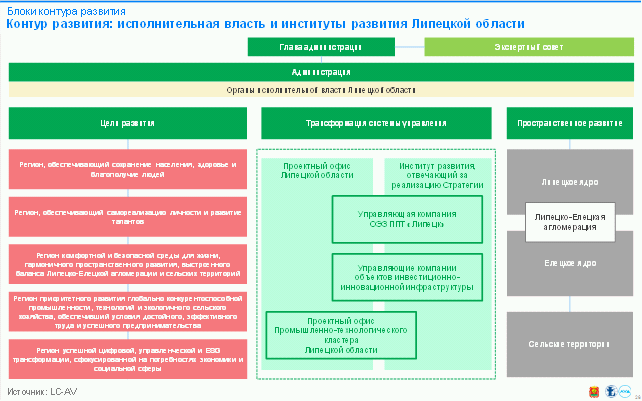 ССУР Липецкой области должна обеспечить взаимодействие различных уровней власти, общественных организаций, частных компаний в выполнении следующих функций:- определение стратегических приоритетов развития Липецкой области;- обеспечение вовлеченности власти, бизнеса и общества в решение вопросов развития региона;- синхронизация механизмов отраслевого и территориального планирования с созданием организационных структур (институтов развития), деятельность которых будет направлена на реализацию стратегических программ, флагманских и приоритетных проектов;- внедрение в управление развитием механизмов государственно-частного партнерства и повышение эффективности расходов регионального бюджета на государственное управление;- мониторинг и актуализация Стратегии.5.5.4.2. Концепция системы стратегического управления развитием Липецкой областиВ рамках системы стратегического управления развитием Липецкой области в ходе реализации Стратегии в дальнейшем может быть рассмотрена возможность создания системы органов публичной власти, обеспечивающих процесс реализации и обновления Стратегии и, в частности, мониторинг, координацию и стимулирование действий всех заинтересованных сторон (Рисунок 69).Рисунок 69 - Система взаимодействия заинтересованных сторон в ходе реализации Стратегии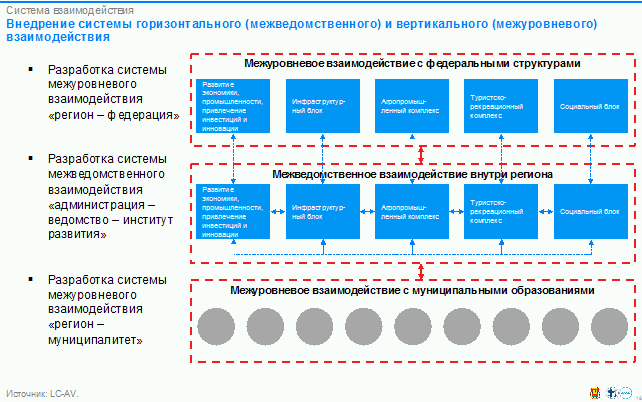 В рамках построения системы стратегического управления развитием Липецкой области может быть проведена реструктуризация системы исполнительной власти: формирование блоков профильных региональных органов исполнительной власти, имеющих высокую степень концентрации на системном развитии ключевых комплексных направлений экономики и социальной сферы региона, стратегический фокус на реализацию флагманских проектов в приоритетных направлениях и подчиненных заместителям Губернатора Липецкой области.В рамках создания системы стратегического управления развитием Липецкой области в связке с Проектным офисом Липецкой области может быть задействован институт развития - вновь созданный или существующий, наделенный соответствующими полномочиями по сопровождению реализации Стратегии и портфеля флагманских проектов Липецкой области (далее - "Институт развития") (Рисунок 70).Рисунок 70 - Институт развития Липецкой области, отвечающий за сопровождение реализации Стратегии и портфеля флагманских проектов развития Липецкой области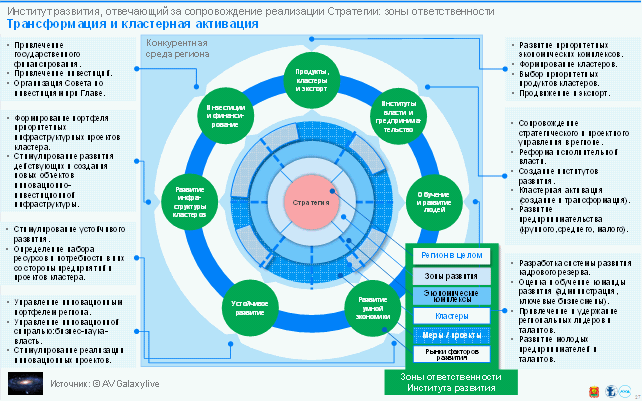 Форма Института развития определяется высшим исполнительным органом государственной власти Липецкой области. При этом деятельность Института развития будет базироваться на следующих основных принципах:- Институт развития создается для стимулирования ключевых направлений экономики, социальной сферы и пространственного развития Липецкой области.- Институт развития использует проектный подход (привлекая к реализации проектов качественных партнеров и экспертов), то есть работает "на результат", который определяется для каждого проекта и для Института развития в целом как набор ключевых показателей эффективности, утверждаемых и ежегодно актуализируемых в трехлетних планах деятельности Института развития, разрабатываемых на основе Стратегии.- Институт развития может создаваться как при участии только Липецкой области, так и в рамках государственно-частного партнерства с привлечением частного партнера, обладающего должными компетенциями, готового взять на себя обязательства и риски на основе долгосрочного контракта.- Институт развития является "центром компетенций", накапливая лучшую практику достижения результатов с целью ее тиражирования в рамках приоритетных мероприятий и проектов.- Институт развития формируется с привлечением лучших специалистов и отраслевых экспертов.5.5.5. ESG-трансформацияЧетыре возможных формата "ESG-политики региона":1. "ESG-политика региона" в форме приложения к уже существующей Стратегии социально-экономического развития региона.2. "ESG-политика региона" в форме консультативного доклада, который носит рекомендательный характер.3. "ESG-политика региона" как общая рамка и "красная нить", пронизывающая всю Стратегию социально-экономического развития региона.4. "ESG-политика региона" в форме отдельного раздела Стратегии социально-экономического развития региона - в Стратегии выделяется специализированный методологический раздел, задающий общую рамку ESG-трансформации региона и целевые показатели, выступающие в качестве интегральных и "пронизывающих" все остальные разделы. Соответственно, динамика по всем отраслевым показателям оценивается не только сама по себе, но и с точки зрения достижения показателей ESG-трансформации.ESG-политика Липецкой области реализуется на основе комбинации третьего и четвертого из вышеперечисленных форматов.Формирование ESG-политики Липецкой области (как методологического раздела Стратегии СЭР и системы принципов государственного и корпоративного управления) предполагает определение системы интегральных показателей ESG-трансформации Липецкой области.Формирование институциональных основ ESG-трансформации Липецкой области:- Региональный ESG-совет - площадка диалога о будущем и правилах игры.- Диалог: интервью, стратегические сессии, возможность тиражирования.- Территориальный уровень: регион, муниципалитет.- Корпоративный уровень: крупный, средний, малый.- Общественный уровень: гражданин, общественные объединения.- Региональный ESG-стандарт - правила игры на долгосрочную перспективу.- ESG-стандарт для территорий: регион, муниципалитет.- ESG-стандарт для бизнеса: крупный, средний, малый.- ESG-стандарт для населения и общества: гражданин, общественные объединения.- ESG-ковенанты - публичное выполнение заложенных обязательств сторон.- Государственное финансирование.- Корпоративное финансирование.- Персональное финансирование.Рисунок 71 - Объемы финансирования (ESG)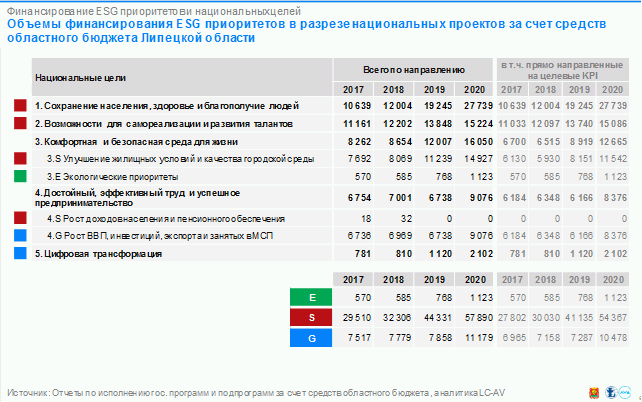 Рисунок 72 - Структура финансирования (ESG)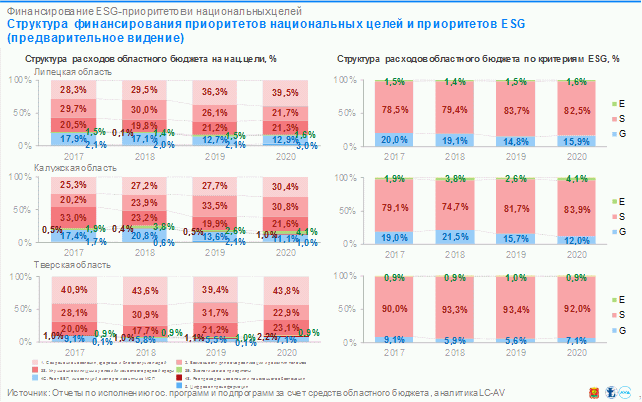 Рисунок 73 - Расходы бюджета Липецкой области (ESG)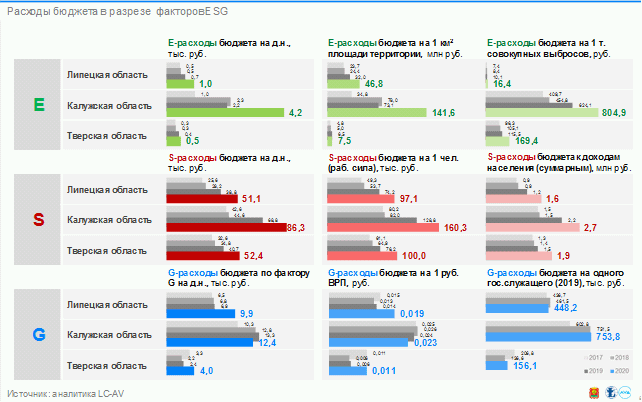 Цель:Ц 5.5. Липецкая область - ESG-регион, обеспечивающий долгосрочное устойчивое развитие всех приоритетных социально-экономических направлений, минимизирующий экологические, социальные и управленческие риски.Задачи:З 5.5.0.1. Реализация ESG-политики, направленной на обеспечение устойчивого развития региона:- Увязка поставленных ESG-целей Липецкой области и средств их достижения с соответствующими финансовыми инструментами (включая "зеленое" финансирование).- Использование государственно-частного партнерства в качестве одного из основных инструментов финансирования ESG-инициатив.- Стимулирование ESG-активностей бизнеса (практики экологической и социальной ответственности бизнеса, совершенствование корпоративного управления и т.д.).- Повышение ESG-грамотности как способности всех слоев населения Липецкой области жить и работать в соответствии с современной ESG-повесткой.- Подготовка кадров для ESG-трансформации.З 5.5.0.2. Создание системы управления ESG рисками и реализация Флагманского проекта "ESG-трансформация":- Создание системы управления ESG-рисками на основе установления интегральных метрик по направлениям E/S/G для измерения эффективности проводимых мероприятий и оценки динамики по отраслевым показателям.- Проведение детального анализа эффективности действующих региональных программ и проектов с приведением к единому базису по ESG-целям (проведение ESG-аудита и коррекция).- Перестройка стратегических мероприятий и государственных программ Липецкой области в соответствии с требованиями ESG-трансформации.Указанные цели и задачи будут реализованы в рамках флагманского проекта "ESG трансформация", где определены соответствующие индикаторы. Управленческая компонента данного флагманского проекта и необходимые институциональные преобразования будут осуществляться в рамках приоритетного проекта "Госуправление 3.0". Ключевые индикаторы Цели 5.5 представлены в таблице (Таблица 44).Таблица 44 - Ключевые индикаторы Цели 5.5.6. ИНСТРУМЕНТЫ РЕАЛИЗАЦИИ, МОНИТОРИНГ СТРАТЕГИИФедеральный закон от 28 июня 2014 г. N 172-ФЗ "О стратегическом планировании в Российской Федерации", Закон Липецкой области от 26 февраля 2016 г. N 501-ОЗ "О некоторых вопросах стратегического планирования, мониторинга и контроля реализации документов стратегического планирования Липецкой области" и методические рекомендации по разработке и корректировке стратегии социально-экономического развития субъекта Российской Федерации и плана мероприятий по ее реализации, утвержденные приказом Минэкономразвития России от 23 марта 2017 г. N 132 определили основные инструменты реализации Стратегии - документы стратегического планирования, разрабатываемые в рамках планирования и программирования. К ним относятся:1. План мероприятий по реализации Стратегии социально-экономического развития Липецкой области (далее также - План мероприятий).2. Государственные программы Липецкой области.3. Схема территориального планирования Липецкой области.В качестве одного из ключевых инструментов реализации Стратегии устанавливается также портфель флагманских и приоритетных проектов Липецкой области.Основные направления реализации Стратегии и флагманские проекты детализируются в Плане мероприятий с указанием ответственных исполнителей и ожидаемых результатов реализации. На основе Плана мероприятий вносятся изменения в существующие государственные программы, а также при необходимости разрабатываются новые государственные программы Липецкой области, в которых определяются конкретные мероприятия с указанием объемов, источников финансирования и размера бюджетных ассигнований. Изменения и корректировки Плана мероприятий влекут при необходимости изменения в государственные программы Липецкой области.Актуализация или корректировка Стратегии увязана с ежегодным отчетом Губернатора Липецкой области о результатах деятельности Правительства области.Приоритеты Стратегии устанавливаются на среднесрочную перспективу с распределением по годам и отражаются в распределении финансовых средств и иных ресурсов исполнительных органов государственной власти области в рамках целей Стратегии. Приоритеты должны учитывать выполнение государственных программ, мероприятий и проектов, в том числе федерального уровня. На основе мониторинга Стратегии и основных задач, отраженных в ежегодном отчете Губернатора Липецкой области, при необходимости готовятся изменения в Стратегию.Мониторинг реализации Стратегии осуществляется в соответствии с распоряжением администрации Липецкой области от 6 июня 2016 г. N 279-р "Об осуществлении мониторинга и контроля реализации документов стратегического планирования Липецкой области".Механизм мониторинга реализации Стратегии предполагает использование государственной информационной системы Липецкой области "Информационно-аналитическая система администрации Липецкой области с комплексом отраслевых тематических подсистем", которая обеспечивает информационное взаимодействие всех органов государственной власти и местного самоуправления области, формирует единое региональное информационное пространство за счет объединения государственных, муниципальных и корпоративных ресурсов в едином центральном хранилище данных, повышает уровень информационной открытости исполнительных органов государственной власти Липецкой области.В целях осуществления контроля реализации Стратегии идет процесс совершенствования системы мониторинга социально-экономического развития области, задачами которого являются:- оценка уровня социально-экономического развития области, муниципальных образований в зависимости от их функции в пространственной организации;- выявление возможных рисков и угроз, своевременное принятие мер по их предотвращению;- оценка степени достижения запланированных целей социально-экономического развития области;- оценка влияния внутренних и внешних условий на достижение целей социально-экономического развития области;- оценка соответствия плановых и фактических результатов, ресурсов реализации Стратегии;- оценка результативности и эффективности функционирования отраслей экономики и сфер государственного и муниципального управления;- оценка эффективности реализации государственных программ области;- оценка результативности и эффективности решений, принятых в процессе реализации Стратегии.Взаимодействию общественных институтов и органов власти в рамках реализации Стратегии способствует применение норм постановления администрации Липецкой области от 30 декабря 2015 г. N 583 "Об утверждении Порядка общественного обсуждения проектов документов стратегического планирования Липецкой области".Разработка, актуализация и мониторинг реализации документов стратегического планирования муниципальных образований Липецкой области осуществляется органами местного самоуправления, определенными в соответствии с муниципальными правовыми актами.7. ПЕРЕЧЕНЬ ГОСУДАРСТВЕННЫХ ПРОГРАММ ЛИПЕЦКОЙ ОБЛАСТИТаблица 45 - Перечень действующих и предполагаемых к разработке (актуализации) на период до 2030 года государственных программ Липецкой области--------------------------------<1> В соответствии с постановлением администрации Липецкой области от 29 августа 2011 г. N 309 "Об утверждении Перечня государственных программ Липецкой области"ПРИЛОЖЕНИЕ 1. СТРУКТУРА ЭКОНОМИЧЕСКИХ КОМПЛЕКСОВТаблица 46 - Структура экономических комплексов и схема соответствия ОКВЭДПРИЛОЖЕНИЕ 2. ДЕТАЛЬНЫЙ АНАЛИЗ РЕАЛИЗАЦИИ ЦЕЛЕЙ, ЗАДАЧ И ПОКАЗАТЕЛЕЙ СТРАТЕГИИ СОЦИАЛЬНО-ЭКОНОМИЧЕСКОГО РАЗВИТИЯ ЛИПЕЦКОЙ ОБЛАСТИ ДО 2024 Г.Таблица 47 - Показатели реализации стратегии социально-экономического развития Липецкой области до 2024 г.ПРИЛОЖЕНИЕ 3. АНАЛИЗ ДИНАМИКИ РАЗВИТИЯ ОТРАСЛЕЙ ПЕРСПЕКТИВНОЙ ЭКОНОМИЧЕСКОЙ СПЕЦИАЛИЗАЦИИ ЛИПЕЦКОЙ ОБЛАСТИТаблица 48 - Динамика развития отраслей перспективной экономической специализации Липецкой области <2> (значения показателей за 2020 г. в сравнении с данными за 2017 г.)--------------------------------<2> Согласно перечню отраслей, предусмотренному приложением N 1 к Стратегии пространственного развития Российской Федерации на период до 2025 года (утверждена распоряжением Правительства Российской Федерации от 13 февраля 2019 г. N 207-р).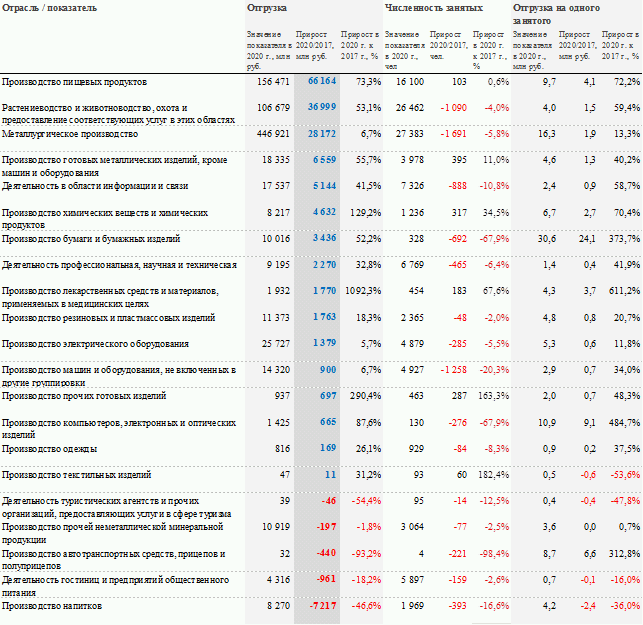 По показателю "Отгрузка":- Наблюдается отрицательная динамика показателя в отраслях:- Производство напитков.- Производство прочей неметаллической минеральной продукции.- Деятельность гостиниц и предприятий общественного питания.- Деятельность туристических агентств и прочих организаций, предоставляющих услуги в сфере туризма.- Производство автотранспортных средств, прицепов и полуприцепов.- Наибольший рост показателя в абсолютном выражении наблюдается в отраслях:- Производство пищевых продуктов.- Растениеводство и животноводство, охота и предоставление соответствующих услуг в этих областях.- Металлургическое производство.- Производство готовых металлических изделий, кроме машин и оборудования.- Деятельность в области информации и связи.- Производство химических веществ и химических продуктов.- Производство бумаги и бумажных изделий.- Деятельность профессиональная, научная и техническая.- Производство лекарственных средств и материалов, применяемых в медицинских целях.- Производство резиновых и пластмассовых изделий.- Наибольший рост показателя в относительном выражении наблюдается в отраслях:- Производство лекарственных средств и материалов, применяемых в медицинских целях.- Производство прочих готовых изделий.- Производство химических веществ и химических продуктов.- Производство компьютеров, электронных и оптических изделий.- Производство пищевых продуктов.По показателю "Численность занятых":- Наблюдается рост численности занятых (суммарно - в размере +1 346 чел.) в отраслях:- Производство текстильных изделий.- Производство прочих готовых изделий.- Производство лекарственных средств и материалов, применяемых в медицинских целях.- Производство химических веществ и химических продуктов.- Производство готовых металлических изделий, кроме машин и оборудования.- Производство пищевых продуктов.- Во всех остальных анализируемых отраслях перспективной специализации наблюдается снижение численности занятых (суммарно - в размере - 7 640 чел).ПРИЛОЖЕНИЕ 4. ИНФОРМАЦИЯ О РЕАЛИЗУЕМЫХ И ПЛАНИРУЕМЫХ К РЕАЛИЗАЦИИ В ЛИПЕЦКОЙ ОБЛАСТИ КОНЦЕССИОННЫХ СОГЛАШЕНИЯХ В СФЕРЕ КОММУНАЛЬНОГО ХОЗЯЙСТВАТаблица 49 - Информация о реализуемых и планируемых к реализации в Липецкой области концессионных соглашениях в сфере коммунального хозяйства, заключенных согласно Федеральному закону от 21 июля 2005 г. N 115-ФЗ "О концессионных соглашениях"ПРИЛОЖЕНИЕ 5. СТРАТЕГИЧЕСКИЙ ПОРТФЕЛЬ ПРИОРИТЕТНЫХ ИНВЕСТИЦИОННЫХ ПРОЕКТОВТаблица 50 - Портфель инвестиционных проектов Липецкой области по экономическим комплексамПРИЛОЖЕНИЕ 6. ОСНОВНЫЕ ИНДИКАТОРЫ СТРАТЕГИЧЕСКИХ ЦЕЛЕЙТаблица 51 - Основные индикаторы стратегических целей Стратегии социально-экономического развития Липецкой области до 2030 года--------------------------------<1> Данные за 2019 г.<2> Данные за 2019 г.<3> <*> - Прогнозные значения показателей будут определены после формирования Промышленно-технологического кластера Липецкой области и разработки Стратегии Промышленно-технологического кластера Липецкой области.ПРИЛОЖЕНИЕ 7. ДОПОЛНИТЕЛЬНЫЕ ИНДИКАТОРЫ СТРАТЕГИЧЕСКИХ ЦЕЛЕЙТаблица 52 - Дополнительные индикаторы стратегических целей Стратегии социально-экономического развития Липецкой области до 2030 года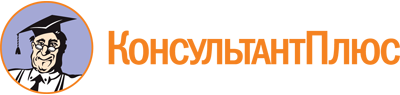 Закон Липецкой области от 25.10.2022 N 207-ОЗ
"Стратегия социально-экономического развития Липецкой области на период до 2030 года"
(принят Липецким областным Советом депутатов 20.10.2022)Документ предоставлен КонсультантПлюс

www.consultant.ru

Дата сохранения: 18.12.2022
 25 октября 2022 годаN 207-ОЗНаправление конкуренции (регион/бизнес)Региональный уровеньУровень бизнесаG1. Рынки (конкуренция за потребителя и рынок)Конкурентоспособность приоритетных муниципальных экономических комплексов/отраслей (с выделением конкурентоспособных продуктов) специализации на их рынках сбыта. Лучшие условия для продвижения продукции местных предприятий на внешние рынкиОбъем продаж (экспорта/вывода). Доля рынкаG2. Институты (конкуренция за предпринимателя, конкуренция за административный ресурс власти)Качество частных, государственных и государственно-частных и муниципально-частных институтов и механизмов управления и развития. Высокий уровень развития предпринимательства (крупного, среднего и малого). Понятный доступ к административным ресурсамЭффективное управление (финансовый результат, стоимость бизнеса). Качество и доступность институтовG3. Человеческий капитал (конкуренция за человека - трудовой ресурс и личность)Лучшие условия для привлечения, удержания и развития носителей человеческого капитала. Высокое качество социальных услугПроизводительность труда. Уровень доходов и заработной платы. Качество и доступность социальных инструментов поддержки. Мотивированные, квалифицированные сотрудникиG4. Инновации и информация (конкуренция за инновации/технологии и за доступ к информации)Лучшая экосистема инноваций. Уровень технологического развития экономики. Высокое качество телекоммуникационной инфраструктурыРазработка и приобретение передовых технологий и новых продуктов. Качество и доступность информацииG5. Природные ресурсы и устойчивое развитие (ресурсы относительно неизменяемый фактор развития, связанный с территорией, при этом конкуренция за качество моделей устойчивого развития)Обеспечение лучших условий доступа к природным ресурсам при соблюдении принципов устойчивого развитияДоступ к сырью, земельным ресурсам. Качество природной среды. Уровень устойчивости развитияG6. Пространство и реальный капитал (конкуренция за качество пространства, размещение активов/производств; влияющие факторы - инфраструктура, сырье)Высокое качество физической инфраструктуры и пространства, удобные для жизнедеятельности и ведения бизнеса в рамках муниципалитетаОбеспеченность и эффективное использование основных фондов. Качество и доступность среды (пространства)G7. Инвестиции и финансовый капитал (конкуренция за финансовые ресурсы, инвестиции)Качество и доступность финансовой системы муниципального образования. Условия для развития финансовых институтов. Лучшие инструменты привлечения инвестиций. Эффективное вложение федеральных, региональных и муниципальных инвестицийОбеспеченность и эффективное использование финансовых ресурсов. Качество и доступность финансовой системы муниципального образованияНаименование рейтингаЛипецкая областьТатарстанНижегородская областьБелгородская областьВоронежская областьТульская областьКалужская областьКурская областьРязанская областьТамбовская областьОрловская областьРейтинг субъектов РФ по уровню развития ГЧП56524234224487445875Рейтинг инвестиционной привлекательности94651141668121411Национальный инвестиционный рейтинг242187153821ESG-рейтинг российских регионов3149421222105166163Рейтинг социально-экономического положения субъектов РФ245141820272635455563Рейтинг инновационного развития субъектов РФ24351921181155234446Рейтинг конкурентоспособности регионов AV RCI404121922313245525371Легенда: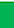 Задача выполнена в полном объеме/по основным показателям* Плановые значения достигнуты* Плановые значения не достигнуты (незначительные отклонения)* Плановые значения не достигнуты** Показатель не достигнут в связи с распространением НКВИ (до 2020 г. плановые значения выполнялись)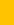 Задача выполнена частично* Плановые значения достигнуты* Плановые значения не достигнуты (незначительные отклонения)* Плановые значения не достигнуты** Показатель не достигнут в связи с распространением НКВИ (до 2020 г. плановые значения выполнялись)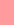 Задача не выполнена* Плановые значения достигнуты* Плановые значения не достигнуты (незначительные отклонения)* Плановые значения не достигнуты** Показатель не достигнут в связи с распространением НКВИ (до 2020 г. плановые значения выполнялись)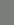 Задача не выполнена в связи с распространением НКВИ* Плановые значения достигнуты* Плановые значения не достигнуты (незначительные отклонения)* Плановые значения не достигнуты** Показатель не достигнут в связи с распространением НКВИ (до 2020 г. плановые значения выполнялись)Цели/ЗадачиОценка достижения показателей в 2020 г.Стратегическая цель 1. Повышение благосостояния и качества жизни населенияКлючевые показатели:* Индекс качества жизни превышает плановое значение и в 2020 г. составил 1,081.* Среднемесячная номинальная заработная плата не выросла до запланированного на 2017 г. уровня 32,0 тыс. руб. и в 2017 г. составила 28,5 тыс. руб. (показатель отменен с 2018 г.).* Реальные располагаемые денежные доходы населения в 2020 г. составили 94,3% к предыдущему году при запланированном росте на 102,8%. Недостижение показателя связано с распространением НКВИ, однако в 2018 г. целевое значение показателя также не было достигнуто.** Уровень регистрируемой безработицы. В связи с распространением НКВИ уровень безработицы составил 0,9% (+0,4% выше запланированного 0,5%). В предыдущие периоды уровень безработицы либо находился на уровне целевых значений, либо был ниже.Стратегическая цель 1. Повышение благосостояния и качества жизни населенияКлючевые показатели:* Индекс качества жизни превышает плановое значение и в 2020 г. составил 1,081.* Среднемесячная номинальная заработная плата не выросла до запланированного на 2017 г. уровня 32,0 тыс. руб. и в 2017 г. составила 28,5 тыс. руб. (показатель отменен с 2018 г.).* Реальные располагаемые денежные доходы населения в 2020 г. составили 94,3% к предыдущему году при запланированном росте на 102,8%. Недостижение показателя связано с распространением НКВИ, однако в 2018 г. целевое значение показателя также не было достигнуто.** Уровень регистрируемой безработицы. В связи с распространением НКВИ уровень безработицы составил 0,9% (+0,4% выше запланированного 0,5%). В предыдущие периоды уровень безработицы либо находился на уровне целевых значений, либо был ниже.Задача 1. Улучшение демографической ситуации, социальная поддержка граждан* Естественный прирост (убыль) населения* Доля населения с доходами ниже величины прожиточного минимумаЗадача 2. Формирование здорового образа жизни, обеспечение развития спорта; Удельный вес населения, систематически занимающегося физической культурой и спортом, в общей численности населения* Удельный вес населения, систематически занимающегося физической культурой и спортомЗадача 3. Повышение качества и доступности медицинской помощи, лекарственного обеспечения населения** Ожидаемая продолжительность жизни* Удовлетворенность населения медицинской помощью** Общий коэффициент смертности* Обеспеченность врачамиЗадача 4. Повышение доступности образования* Охват детей дошкольными образовательными услугами* Удовлетворенность населения качеством общего образования* Доступность дошкольного образования для детей в возрасте от 2 месяцев до 3 летЗадача 5. Обеспечение прав граждан на доступ к культурным ценностям и участие в культурной жизни, создание условий для развития туризма и рекреации* Обеспечение населения учреждениями культурно-досугового типа* Объем внутреннего и въездного туристического потока (результат на 2017 г., показатель отменен с 2018 г.)* Численность граждан Российской Федерации и иностранных граждан, размещенных в коллективных средствах размещенияЗадача 6. Обеспечение населения качественным жильем, социальной инфраструктурой и услугами ЖКХ.* Обеспеченность населения жильем* Количество семей, улучшивших жилищные условия* Коэффициент доступности жилья для населения* Объем жилищного строительства.* Удовлетворенность населения качеством жилищно-коммунальных услуг* Доля населения Липецкой области, потребляющего качественную питьевую водуЗадача 7. Повышение качества и комфорта городской среды на территории Липецкой области* Удовлетворенность населения уровнем благоустроенности территорий муниципальных образований* Доля граждан, принявших участие в решении вопросов развития городской средыЗадача 8. Обеспечение безопасности условий жизни населения, охраны труда.* Количество пожаров* Удовлетворенность населения деятельностью органов исполнительной власти по обеспечению безопасности граждан* Уровень профессиональной заболеваемостиЗадача 9. Обеспечение общественно-политической стабильности, содействие развитию институтов гражданского общества** Количество протестных акций* Количество общественных объединений, некоммерческих организаций, осуществляющих уставную деятельность на территории области** Доля бюджетных средств, предоставляемых СОНКО, от общего объема средств, предусмотренного в государственных программах Липецкой области на оказание социальных услугЗадача 10. Повышение доходов сельского населения через развитие личных подсобных хозяйств и их вовлечение в кооперацию* Объем располагаемых ресурсов домашних хозяйств в сельской местности, руб. в среднем на 1 члена домашнего хозяйстваЗадача 11. Развитие рынка труда и кадрового потенциала.** Доля трудоустроенных граждан в общем числе граждан, обратившихся за содействием в трудоустройствеСтратегическая цель 2. Создание инновационной и конкурентоспособной экономики в регионеКлючевые показатели:* Объем валового регионального продукта. Запланированный уровень на 2020 г. в 598,4 млрд. руб. не выполнен на - 8,0 млрд. руб. (590,4 млрд. руб.).* Доля инновационной продукции в общем объеме отгруженных товаров, работ, услуг промышленными организациями не достигла запланированного на 2017 г. значения 18% и составил только 9,5%. (показатель отменен с 2018 г.)* Доля продукции, произведенной субъектами МСП, в общем объеме ВРП ниже запланированного уровня на 2020 г. на 2% и составляет 24% (на уровне 2018 г.)Стратегическая цель 2. Создание инновационной и конкурентоспособной экономики в регионеКлючевые показатели:* Объем валового регионального продукта. Запланированный уровень на 2020 г. в 598,4 млрд. руб. не выполнен на - 8,0 млрд. руб. (590,4 млрд. руб.).* Доля инновационной продукции в общем объеме отгруженных товаров, работ, услуг промышленными организациями не достигла запланированного на 2017 г. значения 18% и составил только 9,5%. (показатель отменен с 2018 г.)* Доля продукции, произведенной субъектами МСП, в общем объеме ВРП ниже запланированного уровня на 2020 г. на 2% и составляет 24% (на уровне 2018 г.)Задача 1. Создание условий для стимулирования экономической, инновационной и экспортной активности бизнеса и повышения производительности труда* Индекс производительности труда в промышленности к предыдущему году* Рост производительности труда на средних и крупных предприятиях базовых несырьевых отраслей экономики к предыдущему году* Удельный вес инновационно активных организаций* Доля неторгового сектора в обороте малых и средних предприятий* Численность занятых в сфере малого и среднего предпринимательства, включая индивидуальных предпринимателейЗадача 2. Обеспечение продовольственной безопасности региона на основе устойчивого развития агропромышленного комплекса и повышения территориальной доступности социально значимых продовольственных товаров* Уровень самообеспеченности области (производство к фонду внутреннего потребления)* Уровень потребления продуктов питания на душу населения по: молокопродуктам, мясопродуктам и рыбной продукции (значительно отстает от запланированных значений, однако превышает рекомендованный Минздравом РФ).* Уровень обеспеченности торговыми площадямиЗадача 3. Повышение доступности и пропускной способности транспортной инфраструктуры* Плотность сети автомобильных дорог регионального значения* Количество перевезенных пассажиров* Доля протяженности автомобильных дорог общего пользования регионального значения, соответствующих нормативным требованиям к транспортно-эксплуатационным показателям* Доля граждан, отметивших улучшение ситуации на дорожной сети городских агломераций (в части состояния дорожной сети и уровня безопасности дорожного движения)Задача 4. Обеспечение высокой инвестиционной привлекательности региона* Количество предприятий-резидентов и участников особых экономических зон федерального и регионального уровней* Количество вновь зарегистрированных предприятий-резидентов и участников особых экономических зон федерального и регионального уровней* Объем инвестиций в основной капитал на душу населения (показатель отменен с 2018 г.)* Объем иностранных инвестиций на душу населения (показатель отменен с 2018 г.)* Отношение объема инвестиций в основной капитал к ВРП (оценка 2020 г.)Задача 5. Обеспечение внедрения энерго- и ресурсосберегающих технологий, повышение энергетической эффективности* Энергоемкость ВРП* Доля энергетических ресурсов, производимых с использованием возобновляемых источников энергии и (или) вторичных энергетических ресурсов, в общем объеме энергетических ресурсов, производимых на территории Липецкой областиСтратегическая цель 3. Улучшение экологической обстановки и качества окружающей средыКлючевой показатель - общий объем загрязнений на единицу ВРП, на 2020 г. выполнен в полном объеме. Общий объем загрязнений атмосферы на единицу ВРП снизился с 3,2 (2005 г.) до уровня 0,5 тыс. т/млрд. руб.Стратегическая цель 3. Улучшение экологической обстановки и качества окружающей средыКлючевой показатель - общий объем загрязнений на единицу ВРП, на 2020 г. выполнен в полном объеме. Общий объем загрязнений атмосферы на единицу ВРП снизился с 3,2 (2005 г.) до уровня 0,5 тыс. т/млрд. руб.Задача 1. Улучшение состояния окружающей природной среды, воспроизводства и рационального использования природных ресурсов, создание системы обращения с отходами производства и потребления* Объем выбросов в атмосферу загрязняющих веществ от стационарных источников* Объем сбросов загрязненных сточных вод* Доля использованных и обезвреженных отходов производства и потребления в общем объеме образовавшихся отходов* Количество месторождений ОРПИ, числящихся на государственном балансеЗадача 2. Сохранение и повышение ресурсно-экологического потенциала лесов* Лесистость территории областиСтратегическая цель 4. Создание и внедрение системы эффективного государственного управления в областиКлючевой показатель - повышение уровня удовлетворенности населения деятельностью исполнительных органов государственной власти области на основе опроса общественного мнения. В 2020 г. уровень удовлетворенности населения деятельностью исполнительных органов государственной власти составил 57,2% (+5%)Стратегическая цель 4. Создание и внедрение системы эффективного государственного управления в областиКлючевой показатель - повышение уровня удовлетворенности населения деятельностью исполнительных органов государственной власти области на основе опроса общественного мнения. В 2020 г. уровень удовлетворенности населения деятельностью исполнительных органов государственной власти составил 57,2% (+5%)Задача 1. Повышение эффективности деятельности исполнительных органов государственной власти области на основе применения информационных и телекоммуникационных технологий* Доля государственных гражданских служащих области, прошедших переподготовку и повышение квалификации (показатель отменен в 2018 г.)* Доля государственных гражданских служащих области, принявших участие в мероприятиях по профессиональному развитию в год* Численность государственных гражданских служащих в органах исполнительной власти, чел. на 10 тыс. чел. населения* Уровень удовлетворенности населения Липецкой области качеством предоставления государственных, муниципальных и дополнительных услуг, в том числе предоставляемых в формате МФЦ* Количество государственных услуг, предоставляемых в электронном виде* Доля граждан, использующих механизм получения государственных и муниципальных услуг в электронной форме* Количество оказываемых государственных, муниципальных и сопутствующих им услуг в рамках МФЦЗадача 2. Обеспечение сбалансированной и устойчивой бюджетной системы Липецкой области* Отношение объема дефицита областного бюджета к общему годовому объему доходов областного бюджета без учета объема безвозмездных поступлений в отчетном финансовом году* Отношение объема государственного долга Липецкой области по состоянию на 1 января года, следующего за отчетным, к общему годовому объему доходов (без учета безвозмездных поступлений) областного бюджета* Доля налоговых и неналоговых доходов консолидированного бюджета области в общем объеме доходов консолидированного бюджета области (без учета субвенций)* Объем государственного долга в % от годового объема доходов областного бюджета без учета безвозмездных поступлений (показатель отменен в 2018 г.)Стратегическая цельНаправления политики накопления человеческого капиталаСЦ-1. Липецкая область - 2030 - регион, обеспечивающий сохранение населения, здоровье и благополучие людей.- Демографическая политика- Борьба с бедностью- Здравоохранение- Физическая культура и спорт- Социальные услугиСЦ-2. Липецкая область - 2030 - регион, обеспечивающий самореализацию личности и развитие талантов.- Образование- Культура- Молодежная политикаСЦ-3. Липецкая область - 2030 - регион комфортной и безопасной среды для жизни, гармоничного пространственного развития, выстроенного баланса Липецко-Елецкой агломерации и сельских территорий.- Пространственное развитие- Развитие транспортной инфраструктуры и транспортных услуг- ЖКХ и энергетика- Строительство- Природные ресурсы и улучшение экологической ситуации- БезопасностьСЦ-4. Липецкая область - 2030 - регион приоритетного развития глобально конкурентоспособной промышленности, технологий и экологичного сельского хозяйства, обеспечивший условия достойного, эффективного труда и успешного предпринимательства.- Развитие предпринимательства- Рынок труда и кадровое обеспечение экономики- Инновационная политика. Научные исследования и разработкиСЦ-5. Липецкая область - 2030 - регион успешной цифровой, управленческой и ESG трансформации, сфокусированной на потребностях экономики и социальной сферы.- Государственное управление и институты- Система стратегического управления развитием- ESG-трансформация7GПараметры сценариевИнерц.БазовыйОптим.G1. РынкиРезультаты > степень достижения <*>G1. Рынки- Регион эффективно реализует национальные и региональные цели устойчивого развития при относительно высокой степени реализации потенциала развития в целом++++++G1. Рынки- Обеспечено развитие приоритетного промышленно-технологического сектора экономики-+++++G1. Рынки- Обеспечено развитие приоритетного экологичного сельского хозяйства-+++++G1. Рынки- Закреплены и расширены конкурентные преимущества в традиционных сферах, обеспечена позитивная динамика развития и рост конкурентоспособности (преимущественно, в новых секторах)++++++G1. Рынки- Обеспечен устойчивый рост экспорта (в т.ч. несырьевого неэнергетического)+++++G1. РынкиФакторы и тренды развития / выбор стейкхолдеров > степень влияния факторов <*>G1. Рынки- Конъюнктура рынков металла и степень диверсификации металлургии (влияние санкций)++++++G1. Рынки- Степень диверсификации приоритетных направлений: машиностроение, сельское хозяйство, услуги++++++G1. Рынки- Расширение возможностей экономического роста: рост спроса и создание новых рынков (преимущественно ориентированных на умную экономику, энергетику и продукты питания)++++++G1. Рынки- Расширение межрегиональных и экспортных рынков++++++G1. Рынки- Государственные приоритеты развития: направления, отрасли и проекты (закрепленные в национальных целях и проектах)++++++++G1. РынкиРиски > степень реализации рисков <*>G1. Рынки- Пандемия коронавируса / Период восстановления (годы)+++ / 2022 - 2024++ / 2022 - 2023+ / 2022 - 2023G1. Рынки- Осложнение внешней экономической ситуации: кризис доверия, санкции, глобальная инфляция++++++++G1. Рынки- Снижение устойчивости развития: декарбонизация, климатические и экологические факторы, энергопереход++++++++G2. ИнститутыРезультаты > степень достижения <*>G2. Институты- "Региональная команда развития" является лидером региональной трансформации++++++G2. Институты- Реализованы долгосрочные приоритетные проекты и программы в рамках национальных и региональных проектов+++++++G2. Институты- Реализованы долгосрочные приоритетные проекты и программы в рамках флагманских проектов: модернизирована современная экономика, создан глобально конкурентоспособный промышленно-технологический кластер++++++G2. Институты- Обеспечен проактивный уровень взаимоотношений с федеральным центром, муниципалитетами, ключевыми бенефициарами и стейкхолдерами++++++G2. Институты- Создана устойчивая институциональная среда (осуществлена управленческая, цифровая и ESG трансформация): обеспечено развитие госуправления 3.0, развито межмуниципальное взаимодействие, обеспечено новое качество взаимоотношений с предпринимателями и общественными институтами, обеспечен высокий уровень безопасности++++++G2. ИнститутыФакторы и тренды развития / выбор стейкхолдеров > степень влияния факторов <*>G2. Институты- Качество и скорость государственных решений, эффективность механизмов поддержки и развития (открытость, гибкость, взаимодействие - свойства "живых" институтов управления)++++++G2. Институты- Качество и скорость корпоративных решений, качество проектного портфеля, уровень реализации и эффективности бизнеса и отдельных проектов++++++G2. Институты- Уровень развития предпринимательства: роль лидеров, поддержка предпринимательских инициатив, новые предприниматели++++++G2. Институты- Уровень культуры взаимодействия: поиск баланса "между порядком и хаосом" (в условиях современного миропорядка невозможно во всем стремиться к идеальному порядку, доказано И. Шумпетером, что в условиях неопределенности хаос, зачастую, более созидателен ("буря созидательного разрушения"), чем порядок)++++++G2. ИнститутыРиски > степень реализации рисков <*>G2. Институты- Ухудшение сбалансированности "региональной команды развития"+++++G2. Институты- Снижение качества отношений с федеральным центром, муниципалитетами, общественностью++++G2. Институты- Снижение качества отношений с ключевыми бенефициарами и стейкхолдерами+++++++G3. Человеческий капиталРезультаты > степень достижения <*>G3. Человеческий капитал- Обеспечено плановое развитие человеческого капитала в рамках национальных и региональных проектов++++++++G3. Человеческий капитал- Обеспечено высокое качество жизни: высокий уровень доходов, качество систем образования и здравоохранения, глубокая модернизация социальной сферы++++++G3. Человеческий капитал- Обеспечена опережающая динамика развития человеческого потенциала в рамках флагманских проектов с акцентом на привлечение и удержание молодых талантов и предпринимателей (созданы привлекательные условия для жизни и работы технологических предпринимателей)-+++++G3. Человеческий капитал- Регион входит в число регионов-лидеров по уровню бедности, уровню образования, по созданию условий для старших поколений (в т.ч. привлекая "седые головы" в свою экономику) и ряду показателей качества ЧК-+++++G3. Человеческий капиталФакторы и тренды развития / выбор стейкхолдеров > степень влияния факторов <*>G3. Человеческий капитал- Спрос на качественные трудовые ресурсы (при падении доли трудоспособного населения)++++++++G3. Человеческий капитал- Современный человек развивается и созидает всю жизнь (самосовершенствование, образование, здоровье)++++++G3. Человеческий капитал- Глобальный рост среднего класса (ключевые факторы роста: развитие молодых, миграция, новая роль и расширение участия в социально-экономической жизни женщин и старшего поколения, в т.ч. в результате позднего старения)+++++++G3. Человеческий капитал- Модель гибкой (совмещение офлайн и удаленной онлайн) занятости+++++++G3. Человеческий капиталРиски > степень реализации рисков <*>G3. Человеческий капитал- Сокращение населения, снижение уровня здоровья, благосостояния++++++G3. Человеческий капитал- Снижение качества развития и условий для самореализации населения+++++G3. Человеческий капитал- Ухудшение условий жизни и труда, риски сокращения занятости++++++++G4. Инновации и информацияРезультаты > степень достижения <*>G4. Инновации и информация- Обеспечено плановое развитие цифровых (информационных) технологий в рамках национального и региональных проектов++++++G4. Инновации и информация- Обеспечено технологическое развитие в направлениях специализации: агротехнологии; технологии металлургии и металлообработки; технологии, используемые для производства электротранспорта; цифровые промышленные технологии-+++++G4. Инновации и информация- Создан сектор новой умной экономики, способный успешно производить и выводить на рынки новые продукты, материалы и технологии-+++++G4. Инновации и информацияФакторы и тренды развития / выбор стейкхолдеров > степень влияния факторов <*>G4. Инновации и информация- Спрос и уровень внедрения в приоритетных направлениях развития новых технологий++++++G4. Инновации и информация- Скорость изменений в цепочке: информация - данные - потребность - инновация - производство - продукты/услуги++++++G4. Инновации и информация- Скорость коммуникаций и обработки: онлайн, облака, сети, мощности, большие данные (Big Data), искусственный интеллект (AI) и виртуальная реальность (VR)++++++G4. Инновации и информация- Роботизация (ставка на дискретные модели) и производство на основе созидания и выращивания, а не вырезания (3D-printing из композитов или атомарной пыли)-+++++G4. Инновации и информация- Поиск нового баланса антропоцентричного и неантропоцентричного мира (беспилотность, независимость от человека)-+++++G4. Инновации и информацияРиски > степень реализации рисков <*>G4. Инновации и информация- Низкое качество внедренных цифровых (информационных) технологий+++++G4. Инновации и информация- Ограничение доступа к ключевым технологиям, обеспечивающим конкурентоспособность приоритетных секторов (влияние санкций)++++++++G5. Природные факторы и устойчивое развитиеРезультаты > степень достижения <*>G5. Природные факторы и устойчивое развитие- Обеспечено качественное использование ключевого природного ресурса области - черноземных почв, будут эффективно используются прочие региональные природные ресурсы+++++++G5. Природные факторы и устойчивое развитие- Обеспечено устойчивое развитие на основе ESG принципов-++++G5. Природные факторы и устойчивое развитие- Регионом в плановый период осуществлен детальный анализ и взяты обязательства по достижению углеродной нейтральности (ориентировочно в 2050 - 2060 гг.)-++++G5. Природные факторы и устойчивое развитие- Обеспечено сбалансированное использование природной среды области: уровень антропогенной нагрузки существенно снижен, снижены объемы выбросов загрязняющих веществ++++++G5. Природные факторы и устойчивое развитие- Сформирована устойчивая благоприятная среда проживания населения и развития туризма, рекреации и ряда других видов деятельности++++++G5. Природные факторы и устойчивое развитиеФакторы и тренды развития / выбор стейкхолдеров > степень влияния факторов <*>G5. Природные факторы и устойчивое развитие- Устойчивость человечества: физическое и ментальное здоровье людей, гигиена (биологические и цифровые вирусы), социальные балансы++++++G5. Природные факторы и устойчивое развитие- Устойчивость природы - внимание к экологии и охране окружающей среды++++++G5. Природные факторы и устойчивое развитие- Значительный рост спроса на рекреацию++++++G5. Природные факторы и устойчивое развитие- Глобальная повестка устойчивого развития (Sustainable development и ESG метрики развития)-+++++G5. Природные факторы и устойчивое развитие- Глобальная углеродная нейтральность ключевых государств (ориентировочно в 2040 - 2060 гг.)-+++++G5. Природные факторы и устойчивое развитиеРиски > степень реализации рисков <*>G5. Природные факторы и устойчивое развитие- Снижение качества природопользования и экологии+++++G5. Природные факторы и устойчивое развитие- Низкие темпы внедрения природосберегающих и экологических механизмов+++++++G5. Природные факторы и устойчивое развитие- Ограничения, вызванные ESG-рисками++++++G6. Пространственное развитие и инфраструктураРезультаты > степень достижения <*>G6. Пространственное развитие и инфраструктура- Обеспечено сбалансированное пространственное развитие (усилены центры экономического и социального развития, обеспечен рост качества пространства жизнедеятельности)+++++++G6. Пространственное развитие и инфраструктура- Обеспечена межрегиональная интеграция: Центрально-Черноземный хаб, развитие туристского кластера-+++++G6. Пространственное развитие и инфраструктура- Обеспечено гармоничное развитие Липецко-Елецкой агломерации (Липецкого и Елецкого ареалов)-+++++G6. Пространственное развитие и инфраструктура- Обеспечено гармоничное развитие сельских территорий++++++G6. Пространственное развитие и инфраструктура- Обеспечена интеграция Липецкой области в глобальное пространство: включенность в коридоры развития: "Север-Юг" и "Восток-Запад", высокое качество инвестиционно-проводящей инфраструктуры (ОЭЗ), высокая оценка качества объектов инфраструктуры++++G6. Пространственное развитие и инфраструктураФакторы и тренды развития / выбор стейкхолдеров > степень влияния факторов <*>G6. Пространственное развитие и инфраструктура- Новые полюсы роста: поиск баланса, бесшовность пространства, растущая роль мегаполисов, агломераций и полюсов роста (500 мегаполисов)++++++G6. Пространственное развитие и инфраструктура- Урбанизация или рурализация: ставка на создание комфортных и безопасных мест для жизни++++++G6. Пространственное развитие и инфраструктура- Персонификация инфраструктуры: традиционной инфраструктуры коллективного доступа в стратегической перспективе будет все меньше и меньше. Будут возникать новые коммуникационные пространства++++++G6. Пространственное развитие и инфраструктура- Глобальный энергопереход: изменение структуры мирового энергетического рынка, рост альтернативной энергетики++++++G6. Пространственное развитие и инфраструктураРиски > степень реализации рисков <*>G6. Пространственное развитие и инфраструктура- Снижение качества пространства для жизни+++++G6. Пространственное развитие и инфраструктура- Ужесточение ресурсных ограничений+++++G6. Пространственное развитие и инфраструктура- Деградация исторической системы расселения: обезлюдение сельской местности+++++++G6. Пространственное развитие и инфраструктура- Рост пространственных дисбалансов++++++G6. Пространственное развитие и инфраструктура- Затянувшийся конфликт на западных границах России++++++++G7. Инвестиции и финансовый капиталРезультаты > степень достижения <*>G7. Инвестиции и финансовый капитал- Обеспечено качество инвестиционного климата, в том числе для институциональных инвесторов: высокий рост инвестиционной привлекательности, инвестиционной эффективности++++++G7. Инвестиции и финансовый капитал- Обеспечено высокое качество финансово-бюджетной системы региона+++++++G7. Инвестиции и финансовый капитал- Реализация портфеля инвестиционных проектов на базе реализации флагманских проектов++++++G7. Инвестиции и финансовый капитал- Вхождение в число регионов-лидеров по привлечению прямых, венчурных и зеленых инвестиций-+++++G7. Инвестиции и финансовый капиталФакторы и тренды развития / выбор стейкхолдеров > степень влияния факторов <*>G7. Инвестиции и финансовый капитал- Расширение и глобальность доступа к финансовым инструментам и инвестициям: рост конкуренции (рынки, банки, финансовые институты...)++++++G7. Инвестиции и финансовый капитал- Расширение государственных финансовых механизмов поддержки и развития (бюджет, национальные и региональные проекты, СЗПК, СПИК 2.0...)++++++G7. Инвестиции и финансовый капитал- Создание новых финансовых механизмов (новые фининструменты, устойчивые (зеленые) инвестиций, криптовалюты)-+++++G7. Инвестиции и финансовый капитал- Создание финансовых экосистем и супермаркетов-+++++G7. Инвестиции и финансовый капиталРиски > степень реализации рисков <*>G7. Инвестиции и финансовый капитал- Значительное снижение инвестиционной привлекательности российской экономики+++++++G7. Инвестиции и финансовый капитал- Снижение эффективности инвестиций и бюджетных вложений+++++G7. Инвестиции и финансовый капитал- Высокая зависимость региональной финансовой системы от внешних источников+++++G7. Инвестиции и финансовый капитал- Снижение качества инвестиционной и финансово-бюджетной системы, снижение темпов внедрения современных финансовых инструментов++++++Показатель20202021202420272030E - экологическое воздействие регионаСнижение выбросов опасных загрязняющих веществ, оказывающих наибольшее негативное воздействие на окружающую среду и здоровье человека, % по отношению к 2017 г.Инерционный10096817551Базовый10096807450Оптимистический10096797349Объем сброса неочищенных сточных вод в поверхностные водные объекты, млн. куб. мИнерционный6865858585Базовый6865808080Оптимистический6865777777Доля населения Липецкой области, оценивающего экологическую обстановку по месту жительства как благоприятную и приемлемую, %Инерционный70,072,073,575,077,0Базовый70,072,074,576,078,0Оптимистический70,072,076,078,580,0S - уровень социального развитияСреднегодовая численность населения, тыс. чел.Инерционный1 133,81 120,91 095,21 080,81 071,9Базовый1 133,81 120,91 096,71 092,01 090,6Оптимистический1 133,81 120,91 104,91 096,21 092,2Уровень бедности (доля населения с денежными доходами ниже величины прожиточного минимума), %Инерционный8,58,18,17,46,8Базовый8,58,17,06,15,1Оптимистический8,58,16,96,05,0Темп роста реальной среднемесячной заработной платы, % к уровню 2020 г.Инерционный100100109,3118,7128,9Базовый100100112,2122,6133,8Оптимистический100100112,6123,4135,3Объем жилищного строительства, млн. кв. мИнерционный1,2321,2351,2321,2351,240Базовый1,2321,2351,4981,5711,632Оптимистический1,2321,2351,5101,5791,650G - эффективность государственного управленияВРП, млрд. руб.Инерционный6197068591 0231 232Базовый6197068731 0871 337Оптимистический6197068991 1501 449Накопленный среднегодовой темп роста экономики (CAGR с 2020 г.), %Инерционный102,3101,9101,7101,7Базовый102,3102,8102,8102,8Оптимистический102,3103,5103,7103,6Рост ВРП на д.н. (в ценах 2020 г.), разИнерционный1,001,031,111,181,25Базовый1,001,031,151,261,37Оптимистический1,001,031,181,331,48Рост объема промышленного производства к 2020, разИнерционный1,001,041,061,111,17Базовый1,001,041,101,201,28Оптимистический1,001,041,121,251,36Экспорт ННЭ, млрд. долл. СШАИнерционный3,1866,7004,4164,8195,259Базовый3,1866,7005,0585,5366,061Оптимистический3,1866,7005,5446,1206,760Среднегодовая численность занятых в экономике, тыс. чел.Инерционный570,3572,7574,0573,0571,5Базовый570,3572,7577,5590,6603,2Оптимистический570,3572,7578,0592,3605,0Индекс производительности труда, %Инерционный104,4103,3101,3101,9102,0Базовый104,4103,3102,0102,4102,4Оптимистический104,4103,3102,7103,1103,4Статьи доходов и расходов бюджета20202021202420272030Доходы85,9127,7106,3129,9159,0Налоговые доходы59,5103,682,2102,3127,2Неналоговые доходы2,54,43,23,53,9Безвозмездные поступления23,819,720,924,127,9Расходы86,391,7106,3129,9159,0Общегосударственные вопросы6,37,07,98,79,5Национальная оборона0,00,40,20,20,2Национальная безопасность и правоохранительная деятельность0,91,01,01,11,2Национальная экономика17,718,423,530,239,1Жилищно-коммунальное хозяйство5,26,88,39,810,8Охрана окружающей среды0,10,20,30,30,4Образование21,522,325,933,343,1Культура, кинематография3,03,33,64,25,0Здравоохранение9,49,09,110,712,7Социальная политика19,320,622,927,031,9Физическая культура и спорт1,91,82,42,93,4Средства массовой информации0,40,40,40,40,4Обслуживание государственного и муниципального долга0,70,60,91,11,2КомплексыИнерционныйБазовыйОптимистическийПрогноз потребности в инвестициях (без учета малых предприятий), необходимых для реализацииСтратегии, млрд. руб.1 751,01 902,31 995,9Металлургический комплекс400,3406,8408,6АПК332,2352,6365,0Машины, оборудование и другие обрабатывающие производства193,2226,9237,5Строительный комплекс61,767,469,4Торгово-транспортно-логистический комплекс160,0194,0212,6ЖКХ и электроэнергетика249,6264,5280,0Государственные и социальные услуги143,7161,6175,1Профессиональные услуги, ИТ и телеком79,083,790,4Туризм6,77,68,2Потребительская сфера14,720,121,0Прочие отрасли110,0117,0128,0Оценка потенциальных источниковОценка потенциальных источниковОценка потенциальных источниковОценка потенциальных источниковСобственные средства1 136,31 308,01 372,3Привлеченные средства614,7594,3623,5в т.ч. федеральный бюджет60,492,8101,8в т.ч.Торгово-транспортно-логистический комплекс15,927,230,9Государственные и социальные услуги36,359,265,8Профессиональные услуги, ИТ и телеком0,81,41,8Остальные отрасли <*>7,911,411,9консолидированный бюджет субъекта107,8110,0116,1ИндикаторЦели20202021202220232024202520262027202820292030Численность населения, на конец года, тыс. чел.Ц 1.1.Инерционный1 128,21 113,61 105,01 098,11 092,21 087,11 082,71 078,91 075,71 073,01 070,8Базовый1 128,21 113,61 107,01 099,91 093,41 092,81 092,31 091,71 091,21 090,81 090,4Оптимистический1 128,21 113,61 111,61 106,71 103,01 099,91 097,31 095,11 093,31 092,31 092,0Общий коэффициент рождаемости,Ц 1.1.Инерционный8,38,07,87,87,77,67,57,57,47,47,3Базовый8,38,07,97,97,97,87,77,77,67,67,6Оптимистический8,38,08,08,08,07,97,97,97,87,87,8Суммарный коэффициент рождаемости, рождений на 1 женщинуЦ 1.1.Инерционный1,381,341,351,391,421,431,441,461,461,461,47Базовый1,381,341,371,401,431,441,461,481,491,501,52Оптимистический1,381,341,381,421,441,451,471,481,501,511,53Коэффициент миграционного прироста, на 10 тыс. чел. населенияЦ 1.1.Инерционный-4,03,64,59,113,715,618,420,421,422,322,4Базовый-4,03,623,729,736,636,841,341,742,342,843,0Оптимистический-4,03,624,331,538,038,642,943,343,844,244,5ИндикаторЦель20202021202220232024202520262027202820292030Ожидаемая продолжительность жизни при рождении, лет.Ц 1.2.Инерционный70,6069,8569,9270,6472,6073,1474,0774,6075,2175,8476,48Базовый70,6069,8570,0771,1672,8473,6374,3875,1175,8576,6877,24Оптимистический70,6069,8572,3473,4173,9274,5375,0675,6176,2376,8677,60Смертность от всех причин, случаев на 1000 населения, ед. изм.Ц 1.2.Инерционный17,721,119,117,516,515,715,014,514,213,813,3Базовый17,721,116,515,114,614,114,013,613,212,812,4Оптимистический17,721,116,215,014,314,013,813,413,012,612,1Удовлетворенность населения качеством медицинской помощи, %Ц 1.2.Инерционный60,063,063,064,064,064,564,565,066,067,067,0Базовый60,063,064,065,065,566,066,567,067,568,068,5Оптимистический60,063,065,066,067,067,568,068,569,069,570,0Обеспеченность врачами, чел. на 10 тыс. населенияЦ 1.2.Инерционный32,631,731,631,932,132,432,733,033,333,633,9Базовый32,631,731,732,032,332,632,933,333,734,334,8Оптимистический32,631,731,832,232,532,833,233,634,034,936,0ИндикаторЦели20202021202220232024202520262027202820292030Доля граждан, систематически занимающихся физической культурой и спортом, %Ц 1.3.Инерционный45,848,449,751,052,055,057,060,062,065,068,0Базовый45,848,449,952,855,057,060,062,065,067,070,0Оптимистический45,848,450,055,058,060,063,065,067,070,073,0Уровень обеспеченности граждан спортивными сооружениями исходя из единовременной пропускной способности, %Ц 1.3.Инерционный76,278,078,278,378,578,678,778,878,978,979,0Базовый76,278,078,378,678,978,978,979,079,079,079,1Оптимистический76,278,078,478,779,079,079,079,179,179,179,2ИндикаторЦели20202021202220232024202520262027202820292030Уровень бедности (доля населения с денежными доходами ниже величины прожиточного минимума), %Ц 1.4.Инерционный8,58,18,58,48,17,97,67,47,27,06,8Базовый8,58,17,77,47,06,76,46,15,85,55,1Оптимистический8,58,17,67,36,96,66,36,05,95,45,0Темп роста (индекс роста) реального среднедушевого денежного дохода населения, % к 2020 годуЦ 1.4.Инерционный100,0100,5105,5107,8110,3114,8118,2121,4125,6128,1131,4Базовый100,0100,5107,1110,6114,0117,3120,7124,1127,6131,1134,8Оптимистический100,0100,5107,5111,0114,5117,9121,2125,2128,5133,3135,5Доля граждан, получивших социальные услуги, в общем числе граждан, обратившихся за получением данных услуг, %Ц 1.4.Инерционный9999989898989898989898Базовый9999999999999999999999Оптимистический9999100100100100100100100100100Доля граждан старше трудоспособного возраста и инвалидов, вовлеченных в мероприятия по здоровому и активному образу жизни (в сфере культуры, физической культуры, образования, социальной защиты), от общего числа граждан старше трудоспособного возраста, %Ц 1.4.Инерционный89566677788Базовый89101011111212131314Оптимистический89111212131314141515Количество жилых помещений, предоставленных детям-сиротам и детям, оставшимся без попечения родителей, ед.Ц 1.4.Инерционный202202186186186196200220230250275Базовый202202202239250320327335340345370Оптимистический202202250255300400410415420420420ИндикаторЦели20202021202220232024202520262027202820292030Уровень образования, %ПЦ 2.1.1.Инерционный68,268,267,267,467,568,369,270,170,871,572,3Базовый68,268,268,569,170,070,571,272,073,374,275,5Оптимистический68,268,270,170,571,271,972,773,474,375,276,2Доступность дошкольного образования детей от 2 мес. до 3 лет, %ПЦ 2.1.1.Инерционный95,910098,099,0100100100100100100100Базовый95,9100100100100100100100100100100Оптимистический95,9100100100100100100100100100100Доступность дошкольного образования детей от 3 до 7 лет, %ПЦ 2.1.1.Инерционный100100100100100100100100100100100Базовый100100100100100100100100100100100Оптимистический100100100100100100100100100100100Доля общеобразовательных организации, оснащенных в целях внедрения цифровой образовательной среды, %ПЦ 2.1.1.Инерционный060616263646567686970Базовый060709696100100100100100100Оптимистический06080100100100100100100100100Доля общеобразовательных организаций, в которых создана универсальная безбарьерная среда для инклюзивного образования детей-инвалидов, в общем количестве общеобразовательных организаций в Липецкой области, %ПЦ 2.1.1.Инерционный24,024,324,524,825,025,526,027,028,529,030,0Базовый24,024,324,524,828,029,530,531,032,533,535,0Оптимистический24,024,326,528,530,031,532,533,034,535,537,0Доля учителей общеобразовательных организаций в возрасте до 35 лет в общей численности учителей общеобразовательных организаций, %ПЦ 2.1.1.Инерционный17,017,018,018,719,319,820,320,821,322,022,8Базовый17,017,018,319,019,520,020,521,021,522,523,0Оптимистический17,017,018,519,219,720,220,721,221,822,823,5Эффективность системы выявления, поддержки и развития способностей и талантов у детей и молодежи, %ПЦ 2.1.2.Инерционный26,627,127,127,527,828,128,428,628,829,030,2Базовый26,627,127,628,128,529,029,429,730,531,131,6Оптимистический26,627,127,728,128,729,329,730,230,731,432,0Охват детей в возрасте от 5 до 18 лет программами дополнительного образования (удельный вес численности детей, получающих услуги дополнительного образования, в общей численности детей в возрасте от 5 до 18 лет), %ПЦ 2.1.2.Инерционный75,076,077,077,578,079,079,580,080,581,081,5Базовый75,076,077,078,580,080,280,680,981,181,581,9Оптимистический75,076,077,080,580,081,082,584,085,086,087,0Доля образовательных организации, реализующих программы профессионального обучения и дополнительного профессионального образования по наиболее востребованным профессиям, направлениям %ПЦ 2.1.3.Инерционный7475747576777880818283Базовый7475767880818283848586Оптимистический7475777981828384868790Доля трудоустроенных выпускников образовательных организации высшего и среднего профессионального образования по полученной специальности (профессии), %ПЦ 2.1.3.Инерционный4547434343444444454546Базовый4547474848494950515152Оптимистический4547525353535454555556Доля образовательных организаций, включивших модули ESG-грамотности в учебную и внеучебную деятельность, %ПЦ 2.1.3.Инерционный0,00,01,02,08,010,012,015,018,022,025,0Базовый0,00,02,05,010,018,025,030,037,044,050,0Оптимистический0,00,05,012,025,035,042,050,058,067,075,0Внутренние затраты на исследования и разработки, млн. руб.ПЦ 2.1.3.Инерционный1066,7993,7994,0999,01007,01020,01035,01050,01065,01080,01100,0Базовый1066,7993,7994,51002,01012,01037,01065,01090,01115,01140,01165,0Оптимистический1066,7993,7995,01035,01070,01105,01140,01175,01210,01245,01280,0Доля исследователей, имеющих ученую степень, %ПЦ 2.1.3.Инерционный67,069,870,571,372,173,073,974,975,977,078,2Базовый67,069,870,671,572,373,374,275,176,477,779,1Оптимистический67,069,870,771,672,473,674,876,077,278,479,6ИндикаторЦели20202021202220232024202520262027202820292030Число посещений культурных мероприятий, млн. ед.ПЦ 2.2.1.Инерционный6,016,917,318,420,124,227,329,336,440,541,4Базовый6,016,917,819,422,426,129,332,638,442,546,0Оптимистический6,016,918,220,123,727,331,534,539,243,348,7Обеспечение населения учреждениями культурно-досугового типа, число учреждений на 1000 жителейПЦ 2.2.1.Инерционный0,410,420,400,400,400,400,400,400,400,400,40Базовый0,410,420,420,420,420,420,420,420,420,420,42Оптимистический0,410,420,430,430,430,430,430,430,430,430,43Уровень удовлетворенности населения качеством предоставления государственных и муниципальных услуг в сфере культуры, %ПЦ 2.2.1.Инерционный7576727273737374747475Базовый7576767676767777777878Оптимистический7576767677777778787980Доля объектов культурного наследия, включенных в Единый государственный реестр объектов культурного наследия, находящихся в удовлетворительном состоянии, от общего количества объектов культурного наследия, включенных в Единый государственный реестр, %ПЦ 2.2.1.Инерционный71,671,972,072,172,272,372,472,572,672,973,0Базовый71,671,972,072,572,873,073,273,474,074,575,0Оптимистический71,671,972,173,073,474,075,075,576,977,780,0Число обращений к цифровым ресурсам в сфере культуры, тыс. обращенийПЦ 2.2.1.Инерционный11181286128613001310134014101420150015401610Базовый11181286129013101320135014201430151015501620Оптимистический11181286129613201330136014301440152015601630Условия для воспитания гармонично развитой и социально ответственной личности, %ПЦ 2.2.2.Инерционный100101101102103104106111114116120Базовый100101103105107108110123115118130Оптимистический100101104106110111111130116119140Количество лауреатов областных премий и областных стипендиатов в сфере культуры и искусства, чел.ПЦ 2.2.2.Инерционный343343345343345343345345347347347Базовый343343347345347345347347350350350Оптимистический343343350345350345350350350355355Доля детей, обучающихся в детских школах искусств, %ПЦ 2.2.2.Инерционный9,810,09,810,010,510,811,011,211,511,813,0Базовый9,810,010,010,510,811,011,211,511,812,013,5Оптимистический9,810,010,010,811,011,011,511,812,013,014,0ИндикаторЦели20202021202220232024202520262027202820292030Доля молодых людей, вовлеченных в социально-политическую и экономическую деятельность области, %Ц 2.3.Инерционный52,053,053,554,555,556,056,557,057,558,058,5Базовый52,053,054,055,056,057,058,059,060,061,062,0Оптимистический52,053,059,460,561,662,763,864,966,067,168,2Доля граждан, занимающихся волонтерской (добровольческой) деятельностью, %Ц 2.3.Инерционный12,913,313,313,513,713,914,114,314,514,715,0Базовый12,913,313,513,713,914,114,314,514,815,015,5Оптимистический12,913,315,517,018,618,819,019,319,519,720,0Доля граждан Российской Федерации, вовлеченных в систему патриотического воспитания, %Ц 2.3.Инерционный58,063,063,564,064,565,065,566,066,567,067,5Базовый58,063,064,065,567,068,069,070,070,571,572,0Оптимистический58,063,070,472,173,774,875,977,077,678,779,2ИндикаторЦели20202021202220232024202520262027202820292030Среднегодовая численность населения Липецко-Елецкой агломерации, тыс. чел.ПЦ 3.1.1.Инерционный768,3759,6755,4753,8753,1753,6754,7756,2757,7759,5761,7Базовый768,3759,6756,1755,1754,1755,3758,6761,8765,1768,4771,8Оптимистический768,3759,6757,7759,0759,7761,1762,8764,8767,0769,7772,8Плотность населения в Липецко-Елецкой агломерации, чел/кв. кмПЦ 3.1.1.Инерционный172,0170,0169,1168,7168,6168,7168,9169,3169,6170,0170,5Базовый172,0170,0169,2169,0168,8169,1169,8170,5171,3172,0172,8Оптимистический172,0170,0169,6169,9170,1170,4170,7171,2171,7172,3173,0Миграционный прирост в Липецко-Елецкой агломерации, убыль, чел.ПЦ 3.1.1.Инерционный-1503003311 5492 7013 1324 1124 6084 8185 0215 033Базовый-1503003 9633 6054 4154 6265 1895 3735 4485 5375 563Оптимистический-1503004 5503 8084 5344 6775 2795 4115 5115 5555 589Среднемесячная заработная плата в Липецко-Елецкой агломерации(по крупным и средним предприятиям и организациям), тыс. руб.ПЦ 3.1.1.Инерционный42,545,650,753,957,460,864,267,771,374,978,6Базовый42,545,650,954,357,961,368,576,284,493,0102,2Оптимистический42,545,651,254,558,261,469,678,287,597,4107,8Объем инвестиций в основной капитал в Липецко-Елецкой агломерации (без субъектов МСП), млрд. руб.ПЦ 3.1.1.Инерционный8899112120130140150159170181199Базовый8899114123132148160173187207230Оптимистический8899115125136150167183202222244Объем жилищного строительства в Липецко-Елецкой агломерации, млн. кв. мПЦ 3.1.1.Инерционный0,8840,8770,8850,8880,8910,8930,8960,8990,9020,9050,909Базовый0,8840,8770,8851,0451,0811,0811,0811,1401,1911,1911,191Оптимистический0,8840,8770,9351,0651,0891,1071,1251,1431,1611,1801,199Количество субъектов малого и среднего предпринимательства в расчете на 10 тыс. чел. населения в Липецко-Елецкой агломерации, ед.ПЦ 3.1.1.Инерционный371,4370,3379,1396,2416,2431,4446,5461,7476,9492,1507,2Базовый371,4370,3390,2409,1444,9469,7494,6519,5544,3569,2594,1Оптимистический371,4370,3401,2421,9473,6508,1542,7577,2611,8646,3680,9Доля дорожной сети в городских агломерациях, находящаяся в нормативном состоянии в Липецко-Елецкой агломерации, %ПЦ 3.1.1.Инерционный70,875,278,080,080,080,080,080,581,081,582,0Базовый70,875,278,082,085,085,085,285,586,086,587,0Оптимистический70,875,278,082,090,090,090,090,591,091,592,0ИндикаторЦели20202021202220232024202520262027202820292030Среднегодовая численность населения сельской местности и малых городов, тыс. чел.ПЦ 3.1.2.Инерционный367,8361,3353,9347,8342,1336,0330,2324,6319,6314,8310,2Базовый367,8361,3354,2348,4342,5337,8334,0330,2326,4322,6318,8Оптимистический367,8361,3354,9350,2345,1340,4335,8331,4327,2323,1319,3Плотность населения в сельской местности и малых городах, чел/кв. кмПЦ 3.1.2.Инерционный18,818,518,117,817,517,216,916,616,316,115,8Базовый18,818,518,117,817,517,317,116,916,716,516,3Оптимистический18,818,518,117,917,617,417,216,916,716,516,3Миграционный прирост в сельской местности и малых городах, убыль, чел.ПЦ 3.1.2.Инерционный-189105168-547-1 200-1 432-2 116-2 403-2 513-2 625-2 632Базовый-189105-1 332-328-401-603-677-820-831-867-873Оптимистический-189105-1 846-314-336-425-566-665-719-725-729Среднемесячная заработная плата в сельской местности и малых городах(по крупным и средним предприятиям и организациям), тыс. руб.ПЦ 3.1.2.Инерционный34,337,239,942,445,147,850,553,356,159,061,9Базовый34,337,240,042,745,548,253,959,966,473,280,5Оптимистический34,337,240,242,845,748,354,761,568,976,684,9Объем инвестиций в основной капитал в сельской местности и малых городах (без субъектов МСП), млрд. руб.ПЦ 3.1.2.Инерционный2630343638414345485155Базовый2630343739434650545965Оптимистический2630353741444953586470Объем жилищного строительства в сельской местности и малых городах, млн. кв. мПЦ 3.1.2.Инерционный0,3470,3450,3450,3430,3410,3400,3380,3360,3340,3320,331Базовый0,3470,3450,3450,4050,4170,4170,4170,4310,4410,4410,441Оптимистический0,3470,3450,3650,4150,4210,4260,4310,4360,4410,4450,451Количество субъектов малого и среднего предпринимательства в расчете на 10 тыс. чел. населения в сельской местности и малых городах, ед.ПЦ 3.1.2.Инерционный253,0252,2258,3269,9283,5293,8304,2314,5324,9335,2345,5Базовый253,0252,2265,8278,7303,1320,0336,9353,9370,8387,7404,7Оптимистический253,0252,2273,3287,4322,6346,1369,7393,2416,7440,3463,8Доля сельских населенных пунктов, обеспеченных услугами пассажирского транспорта общего пользования, %ПЦ 3.1.2.Инерционный90,090,090,090,090,090,090,090,090,090,090,0Базовый90,090,090,090,090,091,591,591,591,591,592,5Оптимистический90,090,090,090,090,092,592,592,592,592,595,0Число размещенных в коллективных средствах размещения в сельской местности и малых городах, тыс. чел.ПЦ 3.1.2.Инерционный76,880,581,787,597,698,6103,9108,9110,5115,2116,6Базовый76,880,588,696,7112,5119,1125,7134,4139,3148,2157,2Оптимистический76,880,591,1102,6122,2130,4141,1155,8167,2178,9186,2ИндикаторЦели20202021202220232024202520262027202820292030Доля автомобильных дорог регионального и межмуниципального значения, соответствующих нормативным требованиям, %ПЦ 3.2.1.Инерционный34,7038,7142,4546,9551,5253,5055,0056,5058,0059,0060,00Базовый34,7038,7142,4546,9551,5253,5055,0056,5058,0059,0060,00Оптимистический34,7038,7142,4546,9551,5254,0056,0058,0060,0062,0064,00Доля сельских населенных пунктов, обеспеченных услугами пассажирского транспорта общего пользования, %ПЦ 3.2.1.Инерционный90,090,090,090,090,090,090,090,090,090,090,0Базовый90,090,090,090,090,091,591,591,591,591,592,5Оптимистический90,090,090,090,090,092,592,592,592,592,595,0Объем выбросов загрязняющих атмосферу веществ от передвижных источников, тыс. т в годПЦ 3.2.1.Инерционный4242444546474849505152Базовый4242424242424242424242Оптимистический4242403938373635343332Объем природного газа, израсходованного на работу автотранспорта, тыс. куб. мПЦ 3.2.1.Инерционный3 5563 5563 6093 6633 7183 7743 8313 8883 9474 0064 066Базовый3 5563 5566 2238 89010 66811 55712 44613 33514 22415 11316 002Оптимистический3 5563 5567 1129 77911 55712 44613 33514 22415 11316 00216 891Количество объектов газозаправочной инфраструктуры, реализующих природный газ в качестве моторного топлива, нарастающим итогом, ед.ПЦ 3.2.1.Инерционный146911121314151617Базовый1471012131415161718Оптимистический1481113141516171819Суммарное количество пассажиров, перевезенных городским электротранспортом, тыс. чел. в годПЦ 3.2.1.Инерционный2 8613 1283 1283 1283 1303 1303 1303 1303 1303 1303 130Базовый2 8613 1283 1283 1283 1283 1283 7024 2764 8505 4246 000Оптимистический2 8613 1283 1283 1283 1283 1284 5025 8767 2508 62410 000Доля автобусов, осуществляющих регулярные перевозки пассажиров в городском, пригородном и междугородном (в пределах субъекта РФ) сообщении, для которых обеспечена в открытом доступе информация об их реальном движении по маршруту, %ПЦ 3.2.1.Инерционный5560607075778080828485Базовый5560657380808385879090Оптимистический5560707585858590909295Протяженность отремонтированных дорог общего пользования регионального и местного значения, кмПЦ 3.2.2.Инерционный402,0552,1400,4502,9500,0505,0505,0510,0510,0510,0515,0Базовый402,0552,1400,4502,9522,7523,0525,0525,0530,0535,0540,0Оптимистический402,0552,1430,8532,9552,7553,0555,0560,0565,0570,0580,0Доля дорожной сети в крупнейших городских агломерациях, соответствующая нормативам, %ПЦ 3.2.2.Инерционный70,7575,2078,0080,0080,0080,0080,0080,5081,0081,5082,00Базовый70,7575,2078,0082,0085,0085,0085,2085,5086,0086,5087,00Оптимистический70,7575,2078,0082,0090,0090,0090,0090,5091,0091,5092,00Количество пассажиров, обслуженных железнодорожным транспортом, тыс. чел. в годПЦ 3.2.3.Инерционный783710750750800800800800800800800Базовый7837107507708008308609009309601 000Оптимистический7837108008509009309601 0001 0301 0601 100Суммарное количество пассажиров, обслуженных аэропортами области, тыс. чел. в годПЦ 3.2.4.Инерционный35,075,075,075,075,075,075,077,077,077,080,0Базовый35,075,075,075,075,075,075,080,080,080,090,0Оптимистический35,075,0158,5158,5158,5300,0304,0308,0312,0316,0320,0Грузооборот автотранспорта крупных и средних организаций всех видов деятельности, млн. т/кмПЦ 3.2.5.Инерционный683,2823,5718,9726,1733,4740,7748,1755,6763,1770,8778,5Базовый683,2823,5741,1778,2817,1858,0900,9963,91 031,41 134,51 248,0Оптимистический683,2823,5748,6786,0825,3866,5909,9983,21 052,01 157,21 272,9Грузооборот железнодорожным транспортом, млрд. т/кмПЦ 3.2.5.Инерционный10,812,712,812,812,812,812,912,912,913,013,0Базовый10,812,712,812,913,013,113,213,213,313,413,5Оптимистический10,812,712,913,013,113,313,413,513,713,813,9ИндикаторЦель20202021202220232024202520262027202820292030Инвестиции в основной капитал по виду деятельности "Строительство", млрд. руб.ПЦ 3.3.1Инерционный2,143,073,283,513,764,024,304,604,925,275,64Базовый2,143,073,373,714,084,494,945,435,986,577,23Оптимистический2,143,073,744,164,615,125,686,317,007,778,63Объем жилищного строительства, млн. кв. мПЦ 3.3.1Инерционный1,2321,2351,2301,2311,2321,2331,2341,2351,2361,2371,240Базовый1,2321,2351,2301,4501,4981,4981,4981,5711,6321,6321,632Оптимистический1,2321,2351,3001,4801,5101,5331,5561,5791,6021,6251,650Общая площадь жилых помещений, приходящаяся в среднем на одного жителя, кв. м/чел.ПЦ 3.3.2Инерционный33,634,534,936,036,137,838,537,740,541,539,3Базовый33,634,534,936,037,137,838,539,740,541,542,3Оптимистический33,634,535,536,538,138,739,041,741,042,043,0Доля площади жилищного фонда, обеспеченного всеми видами благоустройства, в общей площади жилищного фонда, %ПЦ 3.3.2Инерционный79,479,579,479,579,679,679,779,980,080,180,2Базовый79,479,579,679,779,880,080,380,781,082,084,6Оптимистический79,479,580,781,780,882,082,284,284,685,187,6Доля населения, проживающего в многоквартирных домах, признанных до 1 января 2017 года в установленном законодательством порядке аварийными, %ПЦ 3.3.2Инерционный0,520,410,3800000000Базовый0,520,410,3800000000Оптимистический0,520,410,3800000000Рост отгрузки по виду деятельности "Производство прочей неметаллической минеральной продукции" по отношению к 2020 г. (в ценах 2020 г.), разПЦ 3.3.3Инерционный1,001,071,111,141,181,231,291,341,391,451,50Базовый1,001,071,151,231,311,411,521,621,751,872,00Оптимистический1,001,071,201,341,471,631,791,952,132,322,50ИндикаторЦели20202021202220232024202520262027202820292030Энергоемкость валового регионального продукта, кг у.т./тыс. руб.ПЦ 3.4.1Инерционный65,164,964,964,364,063,463,062,661,460,259,4Базовый65,164,964,563,963,462,962,161,559,458,156,1Оптимистический65,164,964,163,562,962,059,158,557,356,155,2Доля введенных в эксплуатацию объектов энергетики на территории Липецкой области в соответствии с утвержденными инвестиционными программами, %ПЦ 3.4.1Инерционный9394100100100100100100100100100Базовый9394100100100100100100100100100Оптимистический9394100100100100100100100100100Строительство и реконструкция тепловых сетей, кмПЦ 3.4.1Инерционный1511121212121212121212Базовый1511131313131313131313Оптимистический1511131415151515151515Уровень газификации, %ПЦ 3.4.1Инерционный90,592,592,693,294,696,797,197,998,398,799,0Базовый90,592,593,094,996,097,598,098,299,099,5100,0Оптимистический90,592,593,195,396,798,199,099,499,8100,0100,0Доля энергетических ресурсов, производимых с использованием возобновляемых источников энергии и (или) вторичных энергетических ресурсов, в общем объеме энергетических ресурсов, производимых на территории Липецкой области, %ПЦ 3.4.1Инерционный13,013,213,213,613,814,014,214,615,115,415,7Базовый13,013,213,413,914,114,614,915,315,716,016,5Оптимистический13,013,213,514,114,514,915,416,016,317,017,5Строительство и реконструкция водопроводных сетей, кмПЦ 3.4.2Инерционный2525252525252525252525Базовый2525252730303030303030Оптимистический2525253035353535353535Строительство и реконструкция сетей водоотведения, кмПЦ 3.4.2Инерционный2,152,502,502,703,003,003,504,004,004,004,00Базовый2,152,502,503,004,004,004,505,005,005,506,00Оптимистический2,152,502,504,005,005,005,506,006,006,507,00Доля населения, потребляющего качественную питьевую воду, соответствующую требованиям СанПиН, %ПЦ 3.4.2Инерционный93,8094,0094,5095,8096,6096,6096,6496,7096,9097,1097,20Базовый93,8094,0094,5095,8096,7096,7096,7596,8097,0097,2097,30Оптимистический93,8094,0095,0096,0097,0097,0097,1097,2097,4097,6097,80Доля населения области, охваченного системой обращения с отходами, к общей численности населения области, %ПЦ 3.4.2Инерционный90,090,090,091,092,093,093,594,094,595,095,5Базовый90,090,091,092,093,094,094,095,095,096,096,0Оптимистический90,090,092,093,094,095,094,595,596,097,098,0Наименование показателяЕд. изм.201520162017201820192020Количество ООПТ, всегоед.162170188188188187ООПТ федерального значенияед.222221ООПТ регионального значенияед.146154166166166166ООПТ местного значенияед.141420202020Площадь территории ООПТ, всеготыс. га134,6134,6171,8171,5171,7171,4ООПТ федерального значениятыс. га14,113,813,813,513,813,6ООПТ регионального значениятыс. га120,4120,7157,8157,8157,7157,7ООПТ местного значениятыс. га0,10,10,20,20,20,2Наименование показателяЕд. изм.20122013201420152016201720182019Забор воды из природных водных источников, всегомлн. куб. м197192185183183186193191Объем сброса сточных вод в поверхностные водные объектымлн. куб. м9285848094888185Из них загрязненныхмлн. куб. м8780797683776976Выброшено в атмосферу загрязняющих веществ, отходящих от стационарных источниковтыс. т339347330328320326316310Образование отходов производства и потреблениятыс. т6 9437 3526 8326 4467 7004 1494 2476 835Из них использовано и обезвреженотыс. т6 1506 4305 9435 5636 1883 1563 4185 471Восстановление лесовга1 4941 4181 4711 1491 373572531472В том числе искусственное восстановление лесовга1 2921 3591 3851 1241 373572531472ИндикаторЦель20202021202220232024202520262027202820292030Качество окружающей среды, %ПЦ 3.5.1.Инерционный100,0100,0106,0104,0108,0108,0108,0108,0108,0108,0108,0Базовый100,0100,0106,3104,2108,3108,3108,3108,3108,3108,3108,3Оптимистический100,0100,0106,4104,3108,4108,4108,4108,4108,4108,4108,4Снижение выбросов опасных загрязняющих веществ, оказывающих наибольшее негативное воздействие на окружающую среду и здоровье человека, % по отношению к 2017 г.ПЦ 3.5.1.Инерционный10096959381797775737151Базовый10096949280787674727050Оптимистический10096939179777573716949Объем сбросов загрязненных сточных вод, млн. куб. мПЦ 3.5.1.Инерционный6865858585858585858585Базовый6865808080808080808080Оптимистический6865777777777777777777Доля населения Липецкой области, оценивающего экологическую обстановку по месту жительства как благоприятную и приемлемую, % от числа опрошенных (по данным социологического опроса)ПЦ 3.5.1.Инерционный70,072,072,073,073,574,074,575,075,576,077,0Базовый70,072,073,574,074,575,075,576,076,577,078,0Оптимистический70,072,074,075,076,077,078,078,579,079,580,0Воспроизводство запасов твердых полезных ископаемых, %.ПЦ 3.5.2.Инерционный102112100100100100100100100100100Базовый102112100100100100100100100100100Оптимистический102112100100100100100100100100100Прирост запасов ОРПИ для сырьевого обеспечения Липецкой области, млн. куб. мПЦ 3.5.2.Инерционный4233333333333Базовый4233555555555Оптимистический4233101010101010101010Прирост водных ресурсов в результате проведения водоохранных мероприятий, тыс. куб. м.ПЦ 3.5.2.Инерционный120,533,732,034,035,038,043,045,048,052,055,0Базовый120,533,755,040,040,040,050,050,050,060,060,0Оптимистический120,533,760,050,045,047,052,055,056,062,065,0Лесистость территории Липецкой области, процентов от общей площади территорииПЦ 3.5.2.Инерционный8,78,78,48,48,48,48,48,48,48,48,4Базовый8,78,78,78,78,78,78,78,78,78,78,7Оптимистический8,78,78,78,78,78,78,78,78,78,88,8Отношение площади лесовосстановления и лесоразведения к площади вырубленных и погибших лесных насаждений, %ПЦ 3.5.2.Инерционный66,8137,172,080,095,095,095,095,095,095,095,0Базовый66,8137,185,692,2100,0100,0100,0100,0100,0100,0100,0Оптимистический66,8137,191,295,0102,0103,0104,0105,0106,0107,0108,0Доля использованных и обезвреженных отходов производства и потребления в общем объеме образовавшихся отходов, процентовПЦ 3.5.3.Инерционный80,0 <13>83,083,084,085,087,088,088,089,090,091,0Базовый80,083,084,585,587,088,589,591,092,593,595,0Оптимистический80,083,085,086,089,090,091,094,095,097,099,0Доля ТКО, направленных на обработку, в общем объеме образованных ТКО, процентовПЦ 3.5.3.Инерционный45,349,449,050,050,060,065,070,075,080,090,0Базовый45,349,453,853,853,861,068,075,083,091,0100,0Оптимистический45,349,454,055,055,065,070,080,085,095,0100,0Доля ТКО, направленных на утилизацию, в общем объеме образованных ТКО, процентовПЦ 3.5.3.Инерционный2,74,61,31,31,38,010,512,014,015,518,0Базовый2,74,61,61,61,610,512,514,015,517,019,0Оптимистический2,74,62,02,02,012,013,515,016,018,020,0Наименование показателя2015201620172018201920202021Зарегистрировано преступлений, всего14 40612 36912 69012 34412 18113 23413 073Преступлений особой тяжести550465490410529826737Тяжких преступлений2 0031 6821 5181 8242 3052 7182 646Преступлений экономической направленности707620573545537545629Преступлений, связанных с незаконным оборотом наркотиков1 5111 2961 3431 5141 2691 5151 328Преступлений террористической направленности3673223Убийств и покушений на убийство57614546485038Преступлений, связанных с умышленным причинением тяжкого вреда здоровью1791551531271149388ИндикаторЦель20202021202220232024202520262027202820292030Число зарегистрированных преступлений в расчете на 100 тыс. чел. населения (уровень преступности (не более)), единицПЦ 3.6.1.Инерционный1161,51158,81147,01147,51146,01144,01143,01141,01140,01138,01136,0Базовый1161,51158,81146,01146,51145,01143,01142,01140,01139,01137,01135,0Оптимистический1161,51158,81145,01145,51144,01142,01141,01139,01138,01136,01134,0Количество ДТП в расчете на 100 тыс. чел. населения (не более), единицПЦ 3.6.2.Инерционный126100958984767061544740Базовый126100948883756960534639Оптимистический126100938782746859524538Число лиц, погибших в ДТП, на 100 тыс. населения (не более)ПЦ 3.6.2.Инерционный16,014,314,313,813,612,511,411,08,87,56,5Базовый16,014,314,013,713,512,411,310,08,77,46,4Оптимистический16,014,313,013,613,412,311,29,08,67,36,3Число лиц, раненых в ДТП, на 100 тыс. населения (не более)ПЦ 3.6.2.Инерционный155124118111103968975655550Базовый155124117110102958874645449Оптимистический155124116109101948773635348Количество деструктивных событий (чрезвычайных ситуаций, пожаров, в т.ч. случаев неконтролируемого горения), (не более), ед.ПЦ 3.6.3.Инерционный5686 <14>4547456245574552454745424537453245274522Базовый56864547454245374532452745224517451245074502Оптимистический56864547452245174512450745054500449544924487Количество спасенных людей при деструктивных событиях (чрезвычайных ситуациях, пожарах, в т.ч. случаях неконтролируемого горения) (не менее), чел.ПЦ 3.6.3.Инерционный225230230233235238240242243244245Базовый225230232235238240242243244245247Оптимистический225230235238241243244246247249250Численность пострадавших при несчастных случаях на производстве с утратой трудоспособности на один рабочий день и более и со смертельным исходом, чел.ПЦ 3.6.4.Инерционный241291291288285281279275273273269Базовый241291288285282279276273270270267Оптимистический241291286283280277274271268268265Численность лиц с впервые установленными профессиональными заболеваниями (отравлениями), чел.ПЦ 3.6.4.Инерционный2629494847464544434241Базовый2629484746454443424140Оптимистический2629474645444342414039ИндикаторЦели20202021202220232024202520262027202820292030Количество предприятий Липецкой области, входящих в Top-200 крупнейших частных компаний России (Forbes.ru), ед.ПЦ 4.1.1Инерционный11111111111Базовый11111111222Оптимистический11111112223Объем ВРП, млрд. руб.ПЦ 4.1.1Инерционный6197067578078599089631 0231 0911 1591 232Базовый6197067628168739411 0111 0871 1631 2481 337Оптимистический6197067748368999841 0631 1501 2451 3441 449Индекс физического объема ВРП, %ПЦ 4.1.1Инерционный102,7102,3102,0101,4101,7101,1101,4101,7102,1101,6101,7Базовый102,7102,3103,4102,5102,7103,2102,8102,8102,5102,7102,5Оптимистический102,7102,3104,5103,4103,3104,7103,4103,6103,6103,3103,2Темп роста выпуска товаров и услуг по базовым видам экономической деятельности, %ПЦ 4.1.1Инерционный103,1102,1106,4105,8105,8105,7105,4105,2106,1105,7105,4Базовый103,1102,1107,1106,9106,8108,2107,6107,1108,0107,4106,9Оптимистический103,1102,1108,8107,9107,4110,1109,3108,6109,8109,0108,3Индекс производительности труда, %ПЦ 4.1.1Инерционный104,4103,3101,9101,3101,3101,8101,8101,9102,1102,0102,0Базовый104,4103,3102,9102,2102,0102,5102,4102,4102,4102,4102,4Оптимистический104,4103,3104,7103,2102,7103,4103,1103,1103,2103,1103,0Отношение числа высокопроизводительных рабочих мест к среднегодовой численности занятого населения, %ПЦ 4.1.1Инерционный30,230,730,730,730,830,830,830,930,931,031,2Базовый30,230,731,231,832,433,133,734,335,035,736,5Оптимистический30,230,731,431,932,733,433,934,535,536,236,7Численность занятых в сфере малого и среднего предпринимательства, включая индивидуальных предпринимателей и самозанятых, тыс. челПЦ 4.1.2Инерционный142,2144,5146,8149,4152,4152,6152,8153,6154,7155,7157,0Базовый142,2144,5146,8149,4152,4154,4155,7156,5157,6158,6159,9Оптимистический142,2144,5146,8152,0156,1158,3162,4165,6168,8172,6176,4Оборот малых и средних предприятий, включая микропредприятия, млрд. руб.ПЦ 4.1.2Инерционный373,5457,6471,7488,7507,3525,6544,5566,3590,1614,9642,0Базовый373,5457,6472,7489,7526,4557,5587,6617,0649,1682,9719,8Оптимистический373,5457,6472,7511,5548,7581,8623,6664,3707,5756,1807,4Темп роста оборота МСП, %ПЦ 4.1.2Инерционный114,0122,5103,1103,6103,8103,6103,6104,0104,2104,2104,4Базовый114,0122,5103,3103,6107,5105,9105,4105,0105,2105,2105,4Оптимистический114,0122,5103,3108,2107,3106,0107,2106,5106,5106,9106,8Удельный вес малых предприятий, осуществлявших технологические инновации, в общем числе обследованных малых предприятий, %ПЦ 4.1.2Инерционный-13,3-12,6-12,2-11,8-11,5-Базовый-13,3-13,9-14,5-15,1-15,7-Оптимистический-13,3-13,9-14,5-15,1-15,7-ИндикаторЦель20202021202220232024202520262027202820292030Количество промышленных предприятий - участников промышленно-технологического кластера Липецкой области, ед.Ц 4.2Инерционный<*><*><*><*><*><*><*><*><*><*><*>Базовый<*><*><*><*><*><*><*><*><*><*><*>Оптимистический<*><*><*><*><*><*><*><*><*><*><*>Доля предприятий-участников промышленно-технологического кластера в объеме отгрузки промышленной продукции в целом по Липецкой области, %Ц 4.2Инерционный<*><*><*><*><*><*><*><*><*><*><*>Базовый<*><*><*><*><*><*><*><*><*><*><*>Оптимистический<*><*><*><*><*><*><*><*><*><*><*>Рост объема отгрузки промышленной продукции предприятиями обрабатывающей промышленности в целом по Липецкой области, накопленным итогом к уровню 2020 года, разЦ 4.2Инерционный1,001,391,421,451,481,501,531,571,601,631,66Базовый1,001,391,451,501,561,631,691,761,831,901,98Оптимистический1,001,391,471,561,661,751,861,972,092,222,35Объем отгрузки инновационных товаров, работ, услуг предприятиями промышленно-технологического кластера, млрд. руб.Ц 4.2Инерционный38,1122,0023,3024,7026,0328,7032,8035,5141,3145,7152,28Базовый38,1122,0023,7125,3127,4029,1133,3037,3843,2147,7655,03Оптимистический38,1122,0024,3726,8330,1433,7037,3441,1247,3453,9260,54Объем экспорта несырьевых неэнергетических товаров предприятиями Кластера, млн. долл. СШАЦ 4.2Инерционный<*><*><*><*><*><*><*><*><*><*><*>Базовый<*><*><*><*><*><*><*><*><*><*><*>Оптимистический<*><*><*><*><*><*><*><*><*><*><*>ИндикаторЦели20202021202220232024202520262027202820292030Металлургическое производство. Индекс производства накопленным итогом к уровню 2020 года, разПЦ 4.3.1.Инерционный1,001,011,011,011,011,021,021,021,031,031,03Базовый1,001,011,021,031,041,041,051,061,071,081,08Оптимистический1,001,011,031,041,051,071,081,091,111,121,12Готовые металлические изделия. Индекс производства накопленным итогом к уровню 2020 года, разПЦ 4.3.1.Инерционный1,001,021,031,051,071,081,101,121,131,151,15Базовый1,001,021,041,071,091,111,131,161,181,201,20Оптимистический1,001,021,061,081,111,141,171,191,221,251,25Удельная эмиссия углекислого газа в атмосферу, тонн на тонну сталиПЦ 4.3.1.Инерционный1,981,961,961,951,931,911,891,871,851,831,82Базовый1,981,961,941,911,901,881,861,841,821,801,78Оптимистический1,981,961,911,891,861,831,801,771,741,721,70Инвестиции в основной капитал, направленные на охрану окружающей среды и рациональное использование природных ресурсов, млн. руб.ПЦ 4.3.1.Инерционный5 5145 5205 0006 0005 000250800250230300300Базовый5 5145 5205 5126 5455 773260888280233358356Оптимистический5 5145 5205 6006 6007 6832 6102 495512556678660Машины и оборудование. Индекс производства накопленным итогом к уровню 2020 года, разПЦ 4.3.2.Инерционный1,001,391,401,421,431,451,461,481,491,511,52Базовый1,001,391,431,471,521,561,611,661,711,761,81Оптимистический1,001,391,461,531,611,691,771,861,962,052,16Химические вещества и химические продукты. Индекс производства накопленным итогом к уровню 2020 года, разПЦ 4.3.2.Инерционный1,001,111,171,231,311,391,481,571,671,771,88Базовый1,001,111,171,241,321,401,491,581,681,791,90Оптимистический1,001,111,181,251,341,421,511,611,721,831,95Удельный вес организаций, осуществлявших технологические инновации, в общем числе обследованных организаций, %ПЦ 4.3.2.Инерционный24,925,025,325,927,027,628,329,030,031,032,0Базовый24,925,026,027,028,029,030,031,031,933,235,0Оптимистический24,925,026,327,629,029,731,433,033,735,838,0Обрабатывающие производства без металлургического производства. Инвестиции в основной капитал (без МП), млрд. руб.ПЦ 4.3.2.Инерционный14,6316,6317,0717,7418,5419,7621,0622,4423,9225,4927,17Базовый14,6316,6317,8119,1420,8222,6524,6326,7929,1331,6734,43Оптимистический14,6316,6318,7020,1020,9223,7825,8628,1330,5933,2636,15По всем категориям хозяйств на 1.01.2021.РФЦФОЛипецкая обл.Производство мяса (скот и птица на убой в ж.в.), тыс. т15 6245 842388% к соответствующему периоду103105103Производство молока, тыс. т32 2266 254301% к соответствующему периоду103104105Удой молока на 1 корову, кг (с/х предприятия)67287 3258 028% к соответствующему периоду107105108Поголовье скота, тыс. гол. КРС18 0273 124115в том числе коров7 8981 24543Реализовано молока, тыс. т23 5355 570253% к соответствующему периоду105106108Товарность, %738984ИндикаторЦель20202021202220232024202520262027202820292030Рост производства продукции сельского хозяйства в сопоставимых ценах к уровню 2020 г., %ПЦ 4.4.1.Инерционный100,088,994,395,898,098,799,199,6100,2100,6101,1Базовый100,088,9100,8102,5104,9106,8108,6110,3111,5113,1115,9Оптимистический100,088,9108,0109,9112,6114,9117,0119,1120,8122,2124,0Индекс физического объема инвестиций в основной капитал в сельском хозяйстве, %ПЦ 4.4.1.Инерционный100,0110,0107,5104,2104,5105,0105,5106,4107,5109,0111,0Базовый100,0110,0108,0105,0106,0107,0108,5110,0112,0114,0116,5Оптимистический100,0110,0115,0115,1116,4118,0120,0125,0128,0132,0135,0Производство на территории области семян высоких репродукций, тыс. тПЦ 4.4.1.Инерционный1818181818181818181818Базовый1818181818181822222222Оптимистический1818181818181825252525Доля малых форм хозяйствования (хозяйства населения, КФХ и ИП) в производстве продукции сельского хозяйства, %ПЦ 4.4.1.Инерционный21,822,721,022,020,020,020,020,020,020,020,0Базовый21,822,722,823,023,023,523,723,824,024,024,0Оптимистический21,822,723,023,123,323,724,024,025,025,025,0Положительное сальдо торгового баланса Липецкой области по продовольственным товарам и сырью, % превышения экспорта над импортомПЦ 4.4.2.Инерционный396355360386397404408418422431438Базовый396355360386397404408418422431438Оптимистический396355374401412422424433438447455Индекс производства пищевых продуктов к 2020 году, %ПЦ 4.4.2.Инерционный100,098,6101,0101,4102,6105,1108,3112,5117,9123,7129,8Базовый100,098,6101,1104,0108,0119,0127,0135,0141,7149,0156,4Оптимистический100,098,6101,2106,2111,0123,0132,0141,0148,6156,6165,0Индекс физического объема инвестиций в основной капитал в производстве пищевых продуктов к 2020 году, %ПЦ 4.4.2.Инерционный100,0102,0102,3103,0103,5104,5106,1109,0111,0113,6115,0Базовый100,0102,0104,2106,8107,5109,0111,6115,0117,2120,0122,5Оптимистический100,0102,0106,9110,0111,0113,0115,8119,4121,8124,8127,6ИндикаторЦели20202021202220232024202520262027202820292030Индекс физического объема оборота розничной торговли, %Ц 4.5.Инерционный93,5104,8100,098,098,098,098,098,098,098,098,0Базовый93,5104,8102,0100,0100,0100,0100,0100,0100,0100,0100,0Оптимистический93,5104,8103,0102,0102,0102,0102,0102,0102,0102,0102,0Индекс физического объема оборота общественного питания, %Ц 4.5.Инерционный81,3123,1100,098,098,098,098,098,098,098,098,0Базовый81,3123,1102,0100,0100,0100,0100,0100,0100,0100,0100,0Оптимистический81,3123,1103,0102,0102,0102,0102,0102,0102,0102,0102,0Индекс физического объема платных услуг, %Ц 4.5.Инерционный87,8108,2100,098,098,098,098,098,098,098,098,0Базовый87,8108,2102,0100,0100,0100,0100,0100,0100,0100,0100,0Оптимистический87,8108,2103,0102,0102,0102,0102,0102,0102,0102,0102,0ИндикаторЦели20202021202220232024202520262027202820292030Число размещенных в коллективных средствах размещения, тыс. чел.Ц 4.6.Инерционный213220230250283290310330340360370Базовый213220240260300315330350360380400Оптимистический213220245270315330350380400420430Объем платных услуг населению по видам услуг: услуги гостиниц и аналогичных средств размещения, услуги санаторно-курортных организаций, млн. руб.Ц 4.6.Инерционный755,8961,9110012001300140015001600170018001900Базовый755,8961,9115012501350145015501650175018501950Оптимистический755,8961,9120013001400150016001700180019002000Отрасль2022 - 20242025 - 20272028 - 2030Липецкая область+4,9+15,7+10,2Металлургический комплекс-0,4-2,3-2,2АПК+1,0+1,7+2,0Машины, оборудование и другие обрабатывающие производства+4,1+14,8+9,9Строительный комплекс+0,4+2,0-1,1Торгово-транспортно-логистический комплекс+0,9+2,1+1,7ЖКХ и электроэнергетика+0,3-0,1-0,1Государственные и социальные услуги-2,6-2,5+0,9Профессиональные услуги, ИТ и телеком+0,2-0,2-0,2Туризм+0,5+0,4+0,6Потребительская сфера+0,8+0,4-0,4Прочие отрасли+0,3-0,3-0,3ИндикаторЦель20202021202220232024202520262027202820292030Темп роста (индекс роста) реальной среднемесячной заработной платы, % к 2020 годуЦ 4.7.Инерционный100,0100,0103,4106,3109,3112,4115,5118,7122,0125,4128,9Базовый100,0100,0105,5108,8112,2115,6119,0122,6126,3130,1133,8Оптимистический100,0100,0105,9109,2112,6116,1119,7123,4127,2131,2135,3Среднегодовая численность занятых в экономике, тыс. чел.Ц 4.7.Инерционный570,3572,7573,0573,5574,0574,0573,5573,0572,5572,0571,5Базовый570,3572,7575,3576,8577,5582,3587,5590,6597,0600,8603,2Оптимистический570,3572,7574,0575,0578,0585,5588,5592,3599,2601,8605,0Уровень безработицы, рассчитанный по методологии МОТ, %Ц 4.7.Инерционный4,34,04,04,04,04,04,04,03,93,83,7Базовый4,34,03,93,93,93,93,93,93,93,83,7Оптимистический4,34,03,93,93,93,93,93,93,83,73,7Доля трудоустроенных граждан в общем числе граждан, обратившихся за трудоустройством, %Ц 4.7.Инерционный59,078,275,075,075,075,075,075,076,077,078,0Базовый59,078,275,075,075,075,075,075,076,078,079,0Оптимистический59,078,276,076,076,076,076,076,077,079,080,0Регион201220132014201520162017201820192020Накопл. инвест, млрд. руб.Доля в РФ, %Доля в ЦФО <*>, %РФ12 58613 45013 90313 89714 74916 02717 78219 32920 118141 842ЦФО2 9623 3323 5703 5783 7954 2424 9986 0936 27738 84727,4%Татарстан4715265436176366386306416065 3073,7%Нижегородская обл.2572812772352322452592953832 4651,7%Воронежская обл.1822172402652712842772992592 2931,6%11,4%Белгородская обл.1371291211471441431351671681 2900,9%6,4%Липецкая обл.931011061161281421291551671 1370,8%5,7%Тульская обл.8491951061131291551781261 0760,8%5,4%Тамбовская обл.839811111810511110691979200,6%4,6%Курская обл.67727474941011211431408840,6%4,4%Калужская обл.9698100938489911101128730,6%4,3%Рязанская обл.6776615451626369625640,4%2,8%Орловская обл.4044484844444856554260,3%2,1%РегионСобственные средстваСобственные средстваПривлеченные средстваПривлеченные средствав том числе:в том числе:в том числе:в том числе:РегионСобственные средстваСобственные средстваПривлеченные средстваПривлеченные средствакредиты банковкредиты банковбюджетные средствабюджетные средстваРегион20122019201220192012201920122019Российская Федерация44,555,155,544,98,49,717,916,1ЦФО46,950,553,149,510,611,420,619,9Нижегородская область40,269,059,831,020,45,420,717,3Липецкая область61,865,538,234,515,814,511,39,5Рязанская область48,762,251,337,812,37,618,515,0Республика Татарстан47,561,652,538,49,58,623,713,7Белгородская область40,960,459,139,622,98,617,019,1Калужская область33,058,067,042,014,617,410,612,8Воронежская область24,347,275,752,816,112,424,425,3Курская область35,646,464,453,622,126,211,68,1Тульская область50,942,849,157,218,931,211,89,9Орловская область48,142,551,957,514,430,922,613,4Тамбовская область19,640,580,459,520,819,833,915,6ИндикаторЦель20202021202220232024202520262027202820292030Объем инвестиций в основной капитал, млрд. руб.ПЦ 4.8.1.Инерционный167,0177,0201,0215,0232,0249,0266,0281,0300,0320,0350,0Базовый167,0177,0205,0220,0236,0263,3284,4307,8331,9366,7407,2Оптимистический167,0177,0207,0224,4244,0268,0298,0325,0359,0393,0433,0Темп роста (индекс роста) физического объема инвестиций в основной капитал, за исключением инвестиций инфраструктурных монополий (федеральные проекты) и бюджетных ассигнований федерального бюджета, % к 2020 годуПЦ 4.8.1Инерционный100,0103,6108,0112,5117,2122,8128,3134,1140,1146,4153,0Базовый100,0103,6109,3114,6120,3127,5134,6142,7151,3160,4170,0Оптимистический100,0103,6109,6115,3122,1129,4136,9145,5154,2163,8174,0Рост объема инвестиций в основной капитал (за исключением бюджетных средств), %ПЦ 4.8.1Инерционный7,76,08,59,08,59,09,49,19,19,09,5Базовый7,76,08,59,19,19,39,59,79,910,110,4Оптимистический7,76,08,510,310,210,510,710,911,111,311,5Количество вновь зарегистрированных предприятий-резидентов и участников ОЭЗ федерального уровня, ед.ПЦ 4.8.1Инерционный52322222222Базовый52644444444Оптимистический52866666666Объем инвестиций в основной капитал с иностранной собственностью в расчете на 1 жителя Липецкой области, руб.ПЦ 4.8.1Инерционный3 8304 1054 3294 6904 8825 2095 5936 0436 5707 1907 916Базовый3 8304 1054 5175 4586 1596 8457 6518 6119 74411 09912 715Оптимистический3 8304 1054 5405 5416 2536 9497 7688 7429 89311 26812 909Уровень инновационной активности организаций, %ПЦ 4.8.2.Инерционный11,511,711,912,112,312,612,913,213,513,914,3Базовый11,511,712,012,312,713,013,413,914,314,815,3Оптимистический11,511,712,112,513,113,514,014,615,115,616,3Удельный вес затрат на инновационную деятельность в общем объеме отгруженных товаров, выполненных работ, услуг, %ПЦ 4.8.2.Инерционный4,905,005,065,125,205,305,405,505,655,806,00Базовый4,905,005,105,205,305,405,505,705,906,106,30Оптимистический4,905,005,205,305,405,575,775,906,146,376,60Удельный вес организаций, осуществлявших технологические инновации, в общем числе обследованных организаций, %ПЦ 4.8.2.Инерционный24,925,025,325,927,027,628,329,030,031,032,0Базовый24,925,026,027,028,029,030,031,031,933,235,0Оптимистический24,925,026,327,629,029,731,433,033,735,838,0Позиция в рейтингеСводный рейтингМеталлургияМашиностроениеАПКХимическая промышленностьЛПК1УзбекистанКитайКазахстанКитайКазахстанУзбекистан2КазахстанБелоруссияБелоруссияУзбекистанБелоруссияКитай3КитайУзбекистанУзбекистанКазахстанУзбекистанТаджикистан4БелоруссияКазахстанСШАТаджикистанКитайКазахстан5АзербайджанТайвань (Китай)АрменияБелоруссияСШААзербайджан6СШАЯпонияКитайАзербайджанАзербайджанТуркмения7ТаджикистанНидерландыТурцияНигерияТайвань (Китай)Белоруссия8ТурцияТурцияГерманияСаудовская АравияКиргизияКиргизия9АрменияИталияТуркменияАрменияТурцияГермания10КиргизияПольшаАзербайджанСШААрменияНидерланды11ЯпонияФинляндияПольшаОАЭТаджикистанЯпония12Тайвань (КНР)СШАЯпонияФилиппиныБразилияВеликобритания13ГерманияВьетнамФранцияКиргизияТуркменияТайвань (Китай)14ТуркменияАрменияСербияЕгипетЯпонияИзраиль15ПольшаГрецияНорвегияТурцияВьетнамОАЭ16ВьетнамБолгарияКиргизияГрузияИндияСаудовская Аравия17ОАЭКиргизияВеликобританияВьетнамГерманияСША18НидерландыЧехияТаджикистанИндонезияКанадаТурция19Саудовская АравияЭстонияМолдавияТуркменияПольшаИталия20ИндияАзербайджанРумынияПакистанСербияЭстонияИндикаторЦели20202021202220232024202520262027202820292030Объем экспорта, всего, млрд. долл. СШАЦ 4.9.Инерционный3,206,823,644,054,464,594,724,865,005,145,29Базовый3,206,823,854,475,115,265,425,585,755,936,10Оптимистический3,206,824,014,815,595,795,986,176,376,596,80Объем экспорта несырьевых неэнергетических товаров, млрд. долл. СШАЦ 4.9.Инерционный3,196,703,604,014,424,554,684,824,975,115,26Базовый3,196,703,814,435,065,225,385,545,715,896,06Оптимистический3,196,703,974,765,545,745,936,126,336,556,76Количество действующих экспортеров из числа МСП, ед.Ц 4.9.Инерционный181184188195202214226238250263275Базовый181184191200210225239254269285300Оптимистический181184194208221238254271288304321Доля субъектов МСП в общем объеме несырьевого неэнергетического экспорта, %Ц 4.9.Инерционный2,42,52,52,62,72,82,93,03,13,23,3Базовый2,42,52,62,83,03,13,13,23,33,43,5Оптимистический2,42,52,62,93,13,23,33,43,53,63,7Объем несырьевого экспорта субъектов МСП, млрд. долл. СШАЦ 4.9.Инерционный0,080,170,090,100,120,130,140,140,150,160,17Базовый0,080,170,100,120,150,160,170,180,190,200,21Оптимистический0,080,170,100,140,170,180,200,210,220,240,25Объем экспорта металлургической продукции, млрд. долл. СШАЦ 4.9.Инерционный2,505,902,903,313,713,833,944,064,184,314,43Базовый2,505,903,113,724,334,464,594,714,854,995,13Оптимистический2,505,903,264,024,774,925,075,225,385,545,70Доля металлургической продукции среднего и верхнего передела в структуре экспорта металлургической продукции, %Ц 4.9.Инерционный37,329,037,838,338,839,239,640,040,440,841,2Базовый37,329,038,940,442,043,344,645,947,348,750,1Оптимистический37,329,040,042,645,347,750,152,555,358,060,8Объем экспорта продукции машиностроения, млрд. долл. СШАЦ 4.9.Инерционный0,120,120,120,130,130,140,140,150,150,160,16Базовый0,120,120,120,130,140,140,150,160,170,170,18Оптимистический0,120,120,120,130,140,150,160,170,180,190,20Объем экспорта продукции агропромышленного комплекса, млрд. долл. СШАЦ 4.9.Инерционный0,530,500,530,530,530,550,560,580,590,600,62Базовый0,530,500,540,550,550,580,600,620,650,670,70Оптимистический0,530,500,550,570,580,620,650,680,720,760,80N п/пНаименование проектаИнициаторСроки реализацииОбъем инвестиций, млрд. руб.Планируемая к производству продукцияПерспективные страны - импортеры1.Создание предприятия по комплексной переработке топинамбура и производства фруктанов для нужд пищевой промышленностиООО "ИстАгроДон"2021 - 20221,983Сироп инулиновый, сухой топинамбур, инулинЕС, США, Китай2.Создание промышленного участка для производства инулина, фруктоолигосахаридов (ФОС), глюкозно-фруктозного сиропа топинамбура (2-я очередь)ООО "ИстАгроДон"20221,8Сироп инулиновый, фруктоолигосахариды, глюкозно-фруктозный сироп топинамбураЕС, США, Китай3.Завод по производству пищевых дрожжейООО "Ангел Ист Рус"2021 - 202210,0Пищевые дрожжи (сухие и прессованные), корма и удобренияРумыния, Чехия, Сербия, Польша4.Строительство завода по переработке масличных культурООО "Черкизово-Масла"2021 - 20287,6Масло подсолнечноеКитай, Турция, Индия5.Модернизация металлургического производстваПАО "НЛМК"2021 - 202485,0Холодно- и горячекатаный листовой прокат, полуфабрикаты легированной сталиМексика, Турция, Беларусь, США6.Создание производства динамной стали для двигателей электромобилей и энергооборудованияПАО "НЛМК"2021 - 202410,0Динамная стальЕС, страны Ближнего Востока7.Строительство агрегата по производству проката с цинковым покрытием мощностью 450 тыс. т в годПАО "НЛМК"2021 - 202410,0Стальной прокат с цинковым покрытиемТурция, Беларусь8.Производство элементов питанияООО "ЭНЕРГИЯ"2022 - 20230,8Автономные источники питания, в т.ч. аккумуляторные батареи для электротранспортан/д9.Строительство производственных помещений общей площадью 6 000 кв. м.ООО "ХОРШ Русь"н/дн/дПосевные комплексы, культиваторы, бороны и прочее сельскохозяйственное оборудованиеБеларусьИндикаторЦели20202021202220232024202520262027202820292030Рост доли домохозяйств, которым обеспечена возможность широкополосного доступа к информационно-телекоммуникационной сети "Интернет" до 97% (кол-во раз относительно значения 2017 года)ПЦ 5.1.1.Инерционный0,990,990,990,991,051,051,051,101,101,101,20Базовый0,990,990,990,991,201,201,201,301,301,301,40Оптимистический0,990,990,990,991,301,301,301,601,601,601,80Количество введенных в эксплуатацию базовых станций сотовой связи, ед.ПЦ 5.1.1.Инерционный-25262728293031323335Базовый-25272830313335363840Оптимистический-25282933343538404245"Цифровая зрелость" органов государственной власти Липецкой области, органов местного самоуправления и организаций в сфере здравоохранения, образования, городского хозяйства и строительства, общественного транспорта, подразумевающая использование ими отечественных информационно-технологических решений, %ПЦ 5.1.2.Инерционный411162330384550678080Базовый4111825323946666884100Оптимистический4112027344249807587100Уровень удовлетворенности населения качеством предоставления массовых социально значимых государственных и муниципальных услуг в электронном виде с использованием ЕПГУ (в баллах)ПЦ 5.1.2.Инерционный-3,83,93,94,04,14,24,34,44,44,5Базовый-3,83,93,94,44,44,44,74,74,74,9Оптимистический-3,83,93,94,64,64,64,94,94,95,0Доля очищенных и верифицированных данных, находящихся в органах власти (ведение 100% реестров первичной информации и принятых решений), %ПЦ 5.1.2.Инерционный05102540545860636770Базовый05153050657075808590Оптимистический05203563697479849095ИндикаторЦели20202021202220232024202520262027202820292030Совокупная реальная аудитория региональных СМИ на Интернет-площадках, тыс. чел.Ц 5.2.Инерционный357370376382388394400406412418424Базовый357370378386394402410418426434442Оптимистический357370378387395403411419427435443Доля населения, имеющего возможность принимать двадцать и более телевизионных программ (кабельное телевещание), %Ц 5.2.Инерционный9393949596979899100100100Базовый93939596979899100100100100Оптимистический9393959899100100100100100100ИндикаторЦель20202021202220232024202520262027202820292030Уровень удовлетворенности населения деятельностью органов исполнительной власти Липецкой области, % от числа опрошенныхПЦ 5.3.1Инерционный5054555556575758595960Базовый5054565760616263646566Оптимистический5054575964656768697072Уровень удовлетворенности населения Липецкой области качеством предоставления государственных, муниципальных и дополнительных услуг, в том числе предоставляемых в формате МФЦ, %ПЦ 5.3.1Инерционный9998898989898989898989Базовый9998909090909090909090Оптимистический9998999999999999999999Количество СОНКО (за исключением государственных и муниципальных учреждений), оказывающих социальные услуги и, получивших поддержку из регионального бюджета не менееПЦ 5.3.1Инерционный6763636363646465656667Базовый6763646465656667676869Оптимистический6763656667686869697070Отношение объема дефицита областного бюджета к общему годовому объему доходов областного бюджета без учета объема безвозмездных поступлений в отчетном финансовом году, %ПЦ 5.3.1Инерционный1,20,00,00,07,60,00,00,00,00,00,0Базовый1,20,00,00,07,60,00,00,00,00,00,0Оптимистический1,20,00,00,00,00,00,00,00,00,00,0Отношение объема государственного долга Липецкой области по состоянию на 1 января года, следующего за отчетным, к общему годовому объему доходов (без учета безвозмездных поступлений) областного бюджета, %ПЦ 5.3.1Инерционный27,311,719,821,836,739,638,735,532,529,630,2Базовый27,311,719,821,836,739,638,735,532,529,630,2Оптимистический27,311,719,821,829,727,225,624,222,821,422,4Количество протестных акций, ед.ПЦ 5.3.2Инерционный127303030303030303030Базовый127282726252423222120Оптимистический127262422201816141210Доля граждан, положительно оценивающих состояние межнациональных отношений, в общей численности граждан Липецкой области, проживающих в Липецкой области, %ПЦ 5.3.2Инерционный6970717273747576777880Базовый6970737576777879808385Оптимистический6970757779818385878889ИндикаторЦель20202021202220232024202520262027202820292030Место в ESG-рейтинге субъектов РФ (RAEX), не нижеЦ 5.5.Инерционный36655544433Базовый36543333322Оптимистический36543332222Место в ESG-рейтинге субъектов РФ (RAEX), Е-компонента, не нижеЦ 5.5.Инерционный17766655544Базовый17654443333Оптимистический17654443332Место в ESG-рейтинге субъектов РФ (RAEX), S-компонента, не нижеЦ 5.5.Инерционный17141413121211101099Базовый17141312111098776Оптимистический1714131110876543Место в ESG-рейтинге субъектов РФ (RAEX), G-компонента, не нижеЦ 5.5.Инерционный3124242322211918171615Базовый3124232221191715131110Оптимистический3124232120181512975Место в рейтинге комплексной оценки уровня конкурентоспособности AV RCI, не нижеЦ 5.5.Инерционный4040403938383736353433Базовый4040393837363534323130Оптимистический4040393735333130282625N п/пГосударственные программы Липецкой области <1>Период реализации действующих государственных программ, годыСрок реализации разработанных / актуализированных государственных программ, год1Социальная поддержка граждан, реализация семейно-демографической политики Липецкой области2014 - 2024до 20302Развитие рынка труда и содействие занятости населения в Липецкой области2014 - 2024до 20303Развитие здравоохранения Липецкой области2013 - 2025до 20304Развитие физической культуры и спорта Липецкой области2014 - 2024до 20305Развитие образования Липецкой области2014-2025до 20306Развитие культуры и туризма в Липецкой области2014 - 2024до 20307Развитие кооперации и коллективных форм собственности в Липецкой области2014 - 2024до 20308Обеспечение населения Липецкой области качественным жильем, социальной инфраструктурой и услугами ЖКХ2014 - 2024до 20309Обеспечение общественной безопасности, профилактика терроризма и экстремизма в Липецкой области2014 - 2024до 203010Реализация внутренней политики Липецкой области2014 - 2024до 203011Модернизация и инновационное развитие экономики Липецкой области2014 - 2024до 203012Энергоэффективность и развитие энергетики в Липецкой области2014 - 2024до 203013Развитие сельского хозяйства и регулирование рынков сельскохозяйственной продукции, сырья и продовольствия Липецкой области2014 - 2025до 203014Развитие транспортной системы Липецкой области2014 - 2024до 203015Обеспечение инвестиционной привлекательности Липецкой области2014 - 2024до 203016Охрана окружающей среды, воспроизводство и рациональное использование природных ресурсов Липецкой области2014 - 2024до 203017Развитие лесного хозяйства в Липецкой области2014 - 2024до 203018Эффективное государственное управление и развитие муниципальной службы в Липецкой области2014 - 2024до 203019Управление государственными финансами и государственным долгом Липецкой области2014 - 2024до 203020Формирование современной городской среды в Липецкой области2018 - 2024до 203021Комплексное развитие сельских территорий Липецкой области2020 - 2025до 2030Комплексы / ОтраслиКод ОКВЭДНазвание раздела ОКВЭД (ОК 029-2007)Код ОКВЭДНазвание раздела ОКВЭД (ОК 029-2014)Металлургический комплексМеталлургия27Металлургическое производство24Производство металлургическоеГотовые металлические изделия28Производство готовых металлических изделий25Производство готовых металлических изделий, кроме машин и оборудованияАПКРастениеводство01.1Растениеводство01.1, 01.2, 01.3, 01.6Выращивание однолетних культур, Выращивание многолетних культур, Выращивание рассады, Деятельность вспомогательная в области производства сельскохозяйственных культур и послеуборочной обработки сельхозпродукцииЖивотноводство01.2, 01.5Животноводство, Охота и разведение диких животных, включая предоставление услуг в этих областях01.4, 01.7Животноводство, Охота, отлов и отстрел диких животных, включая предоставление услуг в этих областяхПищевые продукты15.1, 15.2, 15.3, 15.4, 15.5, 15.6, 15.7, 15.8Производство мяса и мясопродуктов, Переработка и консервирование рыбо- и морепродуктов, Переработка и консервирование картофеля, фруктов и овощей, Производство растительных и животных масел и жиров, Производство молочных продуктов, Производство продуктов мукомольной и крупяной промышленности, крахмала и крахмалосодержащих продуктов, Производство готовых кормов для животных, Производство прочих пищевых продуктов10Производство пищевых продуктовНапитки15.9Производство напитков11Производство напитковМашины, оборудование и другие обрабатывающие производстваМашины и оборудованиеЭлектрооборудованиеПодраздел DLПроизводство электрооборудования, электронного и оптического оборудования26, 27Производство компьютеров, электронных и оптических изделий, Производство электрического оборудованияМашины и оборудование, не включенные в другие группировкиПодраздел DKПроизводство машин и оборудования28Производство машин и оборудования, не включенных в другие группировкиТранспортные средства и оборудованиеПодраздел DMПроизводство транспортных средств и оборудования29, 30Производство автотранспортных средств, прицепов и полуприцепов, Производство прочих транспортных средств и оборудованияРемонт и монтаж машин и оборудования33Ремонт и монтаж машин и оборудованияБумага, бумажные изделия, полиграфия21, 22 без 22.1Производство целлюлозы, древесной массы, бумаги, картона и изделий из них, 22 без 22.117, 18Производство бумаги и бумажных изделий, Деятельность полиграфическая и копирование носителей информации без 22.1Химические вещества и химические продуктыПодраздел DGХимическое производство20, 21Производство химических веществ и химических продуктов, Производство лекарственных средств и материалов, применяемых в медицинских целяхРезиновые и пластмассовые изделияПодраздел DHПроизводство резиновых и пластмассовых изделий22Производство резиновых и пластмассовых изделийЛегкая промышленностьПодраздел DB, Подраздел DCТекстильное и швейное производство, Производство кожи, изделий из кожи и производство обуви13, 14, 15Производство текстильных изделий, Производство одежды, Производство кожи и изделий из кожиПрочие обрабатывающие производства16, Подраздел DD, Подраздел DF, 36Производство табачных изделий, Обработка древесины и производство изделий из дерева, Производство кокса, нефтепродуктов и ядерных материалов, Производство мебели и прочей продукции, не включенной в другие группировки12, 16, 19, 31, 32Производство табачных изделий, Обработка древесины и производство изделий из дерева и пробки, кроме мебели, производство изделий из соломки и материалов для плетения, Производство кокса и нефтепродуктов, Производство мебели, Производство прочих готовых изделийСтроительный комплексСтроительствоРаздел FСтроительствоРаздел FРаздел F СтроительствоДобыча камня, песка и глины14Добыча прочих полезных ископаемых08, 09Добыча прочих полезных ископаемых, Предоставление услуг в области добычи полезных ископаемыхПроизводство прочей неметаллической минеральной продукцииПодраздел DIПроизводство прочих неметаллических минеральных продуктов23Производство прочей неметаллической минеральной продукцииТоргово-транспортно-логистический комплексОптовая торговля50, 51Торговля автотранспортными средствами и мотоциклами, их техническое обслуживание и ремонт, Оптовая торговля, включая торговлю через агентов, кроме торговли автотранспортными средствами и мотоциклами45, 46Торговля оптовая и розничная автотранспортными средствами и мотоциклами и их ремонт, Торговля оптовая, кроме оптовой торговли автотранспортными средствами и мотоцикламиТранспортировка и хранениеПассажирские перевозки60.2Деятельность прочего сухопутного транспорта49.1, 49.3Деятельность железнодорожного транспорта: междугородные и международные пассажирские перевозки, Деятельность прочего сухопутного пассажирского транспортаЖелезнодорожные грузовые перевозки60.1Деятельность железнодорожного транспорта49.2Деятельность железнодорожного транспорта: грузовые перевозкиАвтомобильный грузовой транспорт и услуги по перевозкам49.4Деятельность автомобильного грузового транспорта и услуги по перевозкамСкладское хозяйство и вспомогательная транспортная деятельность63 без 63.363 без 63.352Складское хозяйство и вспомогательная транспортная деятельностьЖКХ и электроэнергетикаЭлектроэнергетика40.1Производство, передача и распределение электроэнергии35.1Производство, передача и распределение электроэнергииВодоснабжение, водоотведение41Сбор, очистка и распределение воды36, 37Забор, очистка и распределение воды, Сбор и обработка сточных водСбор, обработка и утилизация отходов37, 90Обработка вторичного сырья, Сбор сточных вод, отходов и аналогичная деятельность38, 39Сбор, обработка и утилизация отходов; обработка вторичного сырья, Предоставление услуг в области ликвидации последствий загрязнений и прочих услуг, связанных с удалением отходовПроизводство и распределение газообразного топлива40.2Производство и распределение газообразного топлива35.2Производство и распределение газообразного топливаПроизводство, передача и распределение пара и горячей воды; кондиционирование воздуха40.3Производство, передача и распределение пара и горячей воды (тепловой энергии)35.3Производство, передача и распределение пара и горячей воды; кондиционирование воздухаГосударственные и социальные услугиГосударственное управлениеРаздел LГосударственное управление и обеспечение военной безопасности; социальное страхованиеРаздел OГосударственное управление и обеспечение военной безопасности; социальное обеспечениеОбразованиеРаздел MОбразованиеРаздел PОбразованиеЗдравоохранениеРаздел NЗдравоохранение и предоставление социальных услугРаздел QДеятельность в области здравоохранения и социальных услугКультура, спорт, организация досуга и развлечений92, 93Деятельность по организации отдыха и развлечений, культуры и спорта, Предоставление персональных услугРаздел RДеятельность в области культуры, спорта, организации досуга и развлеченийПрофессиональные услуги, ИТ и телекомДеятельность в области информации и связи22.1, 64.2, 72Издательская деятельность, Деятельность в области электросвязи, Деятельность, связанная с использованием вычислительной техники и информационных технологийРаздел JДеятельность в области информации и связиДеятельность профессиональная, научная и техническая74Предоставление прочих видов услугРаздел M (без 72)Деятельность профессиональная, научная и техническая (без 72)Научные исследования и разработки73Научные исследования и разработки72Научные исследования и разработкиТуризмДеятельность гостиниц55.1, 55.2Деятельность гостиниц, Деятельность прочих мест для временного проживания55Деятельность по предоставлению мест для временного проживанияСанатории85.11.2Деятельность санаторно-курортных учреждений86.90.4Деятельность санаторно-курортных организацийДеятельность туристических агентств63.3Деятельность туристических агентств79Деятельность туристических агентств и прочих организаций, предоставляющих услуги в сфере туризмаПотребительская сфераРозничная торговля52Розничная торговля, кроме торговли автотранспортными средствами и мотоциклами; ремонт бытовых изделий и предметов личного пользования47Торговля розничная, кроме торговли автотранспортными средствами и мотоцикламиОбщественное питание55.3, 55.4, 55.5Деятельность ресторанов и кафе, Деятельность баров, Деятельность столовых при предприятиях и учреждениях и поставка продукции общественного питания56Деятельность по предоставлению продуктов питания и напитковПерсональные услуги91Деятельность общественных объединенийРаздел SПредоставление прочих видов услугПрочие отраслиОперации с недвижимым имуществом70Операции с недвижимым имуществомРаздел LДеятельность по операциям с недвижимым имуществомДеятельность административная и сопутствующие дополнительные услуги71Аренда машин и оборудования без оператора; прокат бытовых изделий и предметов личного пользованияРаздел N (без 79)Деятельность административная и сопутствующие дополнительные услуги (без 79)Деятельность почтовой связи и курьерская деятельность64.1Почтовая и курьерская деятельность53Деятельность почтовой связи и курьерская деятельностьДеятельность финансовая и страховаяРаздел JФинансовая деятельностьРаздел KДеятельность финансовая и страховаяПрочее02, Раздел B, 10, 11, 13, 60.3, 61, 62Лесное хозяйство, лесозаготовки и предоставление услуг в этих областях, Рыболовство, рыбоводство, Добыча каменного угля, бурого угля и торфа, Добыча металлических руд, Добыча сырой нефти и природного газа; предоставление услуг в этих областях, Транспортирование по трубопроводам, Деятельность водного транспорта, Деятельность воздушного и космического транспорта02, 03, 05, 06, 07, 49.5, 50, 51Лесоводство и лесозаготовки, Рыболовство и рыбоводство, Добыча угля, Добыча сырой нефти и природного газа, Добыча металлических руд, Деятельность трубопроводного транспорта, Деятельность водного транспорта, Деятельность воздушного и космического транспортаИндикатор / Показатель2005План 2020 г.Факт 2020 г.Откл.ФакторыСтратегическая цель 1. Повышение благосостояния и качества жизни населенияСтратегическая цель 1. Повышение благосостояния и качества жизни населенияСтратегическая цель 1. Повышение благосостояния и качества жизни населенияСтратегическая цель 1. Повышение благосостояния и качества жизни населенияСтратегическая цель 1. Повышение благосостояния и качества жизни населенияСтратегическая цель 1. Повышение благосостояния и качества жизни населенияИндекс качества жизни0,9621,0651,081+0,016В 2020 году уровень и качество жизни населения находилось выше "эталонного" уровня на 8,1 % вследствие того, что по многим показателям, используемым в расчете, область опережает среднероссийские показатели.Реальные располагаемые денежные доходы населения, % к предыдущему году (показатель введен с 2018 г.)102,894,3-8,5Обусловлено введением ограничительных мер по предотвращению распространения новой коронавирусной инфекции.Уровень регистрируемой безработицы, %0,90,50,9+0,4Обусловлено введением ограничительных мер по предотвращению распространения новой коронавирусной инфекции.Задача 1. Улучшение демографической ситуации, социальная поддержка гражданЗадача 1. Улучшение демографической ситуации, социальная поддержка гражданЗадача 1. Улучшение демографической ситуации, социальная поддержка гражданЗадача 1. Улучшение демографической ситуации, социальная поддержка гражданЗадача 1. Улучшение демографической ситуации, социальная поддержка гражданЗадача 1. Улучшение демографической ситуации, социальная поддержка гражданЕстественный прирост (убыль) населения, чел. на 1000 чел. населения-8,5-4,1-9,4-5,3Обусловлено снижением количества рождений, а также увеличением показателя смертности на 23 % за январь - декабрь 2020 г. по сравнению с аналогичным периодом 2019 г.Доля населения с доходами ниже величины прожиточного минимума, %15,28,38,5+0,2Обусловлено тем, что за социальной выплатой на детей в возрасте от 3 до 7 лет в 2020 г. обратились получатели, которые ранее не являлись получателями мер социальной поддержки, предусмотренных для малоимущих граждан.Задача 2. Формирование здорового образа жизни населения, обеспечение развития спортаЗадача 2. Формирование здорового образа жизни населения, обеспечение развития спортаЗадача 2. Формирование здорового образа жизни населения, обеспечение развития спортаЗадача 2. Формирование здорового образа жизни населения, обеспечение развития спортаЗадача 2. Формирование здорового образа жизни населения, обеспечение развития спортаЗадача 2. Формирование здорового образа жизни населения, обеспечение развития спортаУдельный вес населения, систематически занимающегося физической культурой и спортом, в общей численности населения, %13,543,645,8+2,2В связи с популяризацией здорового образа жизни и увеличением объектов спортивной инфраструктуры.Задача 3. Повышение качества и доступности медицинской помощи, лекарственного обеспечения населенияЗадача 3. Повышение качества и доступности медицинской помощи, лекарственного обеспечения населенияЗадача 3. Повышение качества и доступности медицинской помощи, лекарственного обеспечения населенияЗадача 3. Повышение качества и доступности медицинской помощи, лекарственного обеспечения населенияЗадача 3. Повышение качества и доступности медицинской помощи, лекарственного обеспечения населенияЗадача 3. Повышение качества и доступности медицинской помощи, лекарственного обеспечения населенияОжидаемая продолжительность жизни, лет66,073,470,6-2,8В связи с увеличением смертности в результате сложившейся эпидемиологической ситуации по новой коронавирусной инфекции.Удовлетворенность населения медицинской помощью, % (показатель введен с 2010 г.)6073,5+13,5Выполнен.Общий коэффициент смертности, чел. на 1 000 человек населения (показатель введен с 2018 г.)14,217,7+3,5В связи с ростом смертности в результате новой коронавирусной инфекции; наличием сопутствующих патологий у пациентов; приостановлением плановой медицинской помощи; увеличением смертности от ДТП.Обеспеченность врачами, чел. на 10 тыс. человек населения (показатель введен с 2018 г.)34,432,6-1,8Вследствие оттока медицинских кадров, недостаточного прироста молодых специалистов в отрасль.Задача 4. Повышение доступности образованияЗадача 4. Повышение доступности образованияЗадача 4. Повышение доступности образованияЗадача 4. Повышение доступности образованияЗадача 4. Повышение доступности образованияЗадача 4. Повышение доступности образованияОхват детей дошкольными образовательными услугами, от общей численности детей соответствующего возраста, %54,360,569,5+9За счет ввода дополнительных ясельных мест.Удовлетворенность населения качеством общего образования, %53,175750Выполнен.Доступность дошкольного образования для детей в возрасте от 2 месяцев до 3 лет, желающих посещать ДОУ, %81,310095,9-4,1В связи с переносом ввода детского сада в с.Хлевное на 80 мест на 2021 год.Задача 5. Обеспечение прав граждан на доступ к культурным ценностям и участие в культурной жизни, создание условий для развития туризма и рекреацииЗадача 5. Обеспечение прав граждан на доступ к культурным ценностям и участие в культурной жизни, создание условий для развития туризма и рекреацииЗадача 5. Обеспечение прав граждан на доступ к культурным ценностям и участие в культурной жизни, создание условий для развития туризма и рекреацииЗадача 5. Обеспечение прав граждан на доступ к культурным ценностям и участие в культурной жизни, создание условий для развития туризма и рекреацииЗадача 5. Обеспечение прав граждан на доступ к культурным ценностям и участие в культурной жизни, создание условий для развития туризма и рекреацииЗадача 5. Обеспечение прав граждан на доступ к культурным ценностям и участие в культурной жизни, создание условий для развития туризма и рекреацииОбеспечение населения учреждениями культурно-досугового типа, число учреждений на 1000 жителей0,420,430,430Выполнен.Численность граждан Российской Федерации и иностранных граждан, размещенных в коллективных средствах размещения, тыс. чел. (показатель введен с 2018 г.)219,0213,3-5,7Обусловлено введением ограничительных мер по предотвращению распространения новой коронавирусной инфекции (запрет на проведение спортивных, зрелищных, публичных и иных массовых мероприятий).Задача 6. Обеспечение населения качественным жильем, социальной инфраструктурой и услугами ЖКХЗадача 6. Обеспечение населения качественным жильем, социальной инфраструктурой и услугами ЖКХЗадача 6. Обеспечение населения качественным жильем, социальной инфраструктурой и услугами ЖКХЗадача 6. Обеспечение населения качественным жильем, социальной инфраструктурой и услугами ЖКХЗадача 6. Обеспечение населения качественным жильем, социальной инфраструктурой и услугами ЖКХЗадача 6. Обеспечение населения качественным жильем, социальной инфраструктурой и услугами ЖКХОбеспеченность населения жильем, кв. м на 1 чел.22,933,232,2-1,0Обусловлено ростом цен на строительные материалы, наличием дефицита рабочей силы в период вспышки новой коронавирусной инфекции и сокращением жилищного фонда в результате ускоренной реализации программы ликвидации аварийного жильяКоличество семей граждан, ежегодно улучшивших жилищные условия, тыс. семей (показатель введен с 2018 г.)31,030,2-0,8Обусловлено ухудшением экономической ситуации в стране и в мире, и снижением среднедушевых доходов населения в условиях распространения новой коронавирусной инфекции.Коэффициент доступности жилья для населения4,52,52,02-0,48Выполнен.Ввод в действие общей площади жилых домов, млн. кв. м (показатель введен с 2018 г.)1,1481,232+0,084Выполнен.Удовлетворенность населения качеством жилищно-коммунальных услуг, %23,750500Выполнен.Доля населения Липецкой области, потребляющего качественную питьевую воду, соответствующую требованиям СанПиН, % (показатель введен с 2018 г.)96,993,8-3,1Обусловлено сокращением инвестиционных программ в сфере водоснабжения в результате роста дебиторской задолженности по коммунальным платежам потребителей и сокращения водопотребления в условиях распространения новой коронавирусной инфекции.Задача 7. Повышение качества и комфорта городской среды на территории Липецкой областиЗадача 7. Повышение качества и комфорта городской среды на территории Липецкой областиЗадача 7. Повышение качества и комфорта городской среды на территории Липецкой областиЗадача 7. Повышение качества и комфорта городской среды на территории Липецкой областиЗадача 7. Повышение качества и комфорта городской среды на территории Липецкой областиЗадача 7. Повышение качества и комфорта городской среды на территории Липецкой областиУдовлетворенность населения уровнем благоустроенности территорий муниципальных образований Липецкой области, % (показатель введен с 2018 г.)37,564+26,5Выполнен.Доля граждан, принявших участие в решении вопросов развития городской среды, % от общего количества граждан в возрасте от 14 лет, проживающих в муниципальных образованиях, на территории которых реализуются проекты по созданию комфортной среды, % (показатель введен с 2018 г.)12120Выполнен.Задача 8. Обеспечение безопасности условий жизни населения, охраны трудаЗадача 8. Обеспечение безопасности условий жизни населения, охраны трудаЗадача 8. Обеспечение безопасности условий жизни населения, охраны трудаЗадача 8. Обеспечение безопасности условий жизни населения, охраны трудаЗадача 8. Обеспечение безопасности условий жизни населения, охраны трудаЗадача 8. Обеспечение безопасности условий жизни населения, охраны трудаКоличество пожаров, ед.1 9218737 237-6 364В связи с изменением формулировки показателя - количество деструктивных событий (чрезвычайных ситуаций, пожаров (в т.ч. случаев неконтролируемого горения))В 2020 году отмечено увеличение количества пожаров на 43,3% (с 5 049 до 7 237). Рост обусловлен аномально теплыми погодными условиями в марте, что привело к значительному увеличению фактов загораний сухой травы и мусора.Удовлетворенность населения деятельностью органов исполнительной власти по обеспечению безопасности граждан, %31,24962,1+13,1Выполнен.Уровень профессиональной заболеваемости, чел. на 10 тыс. работающих6,493,00,7+2,3Обусловлено введением ограничительных мер по предотвращению распространения новой коронавирусной инфекции, связи с чем, медицинские осмотры проводились в ограниченном режиме.Задача 9. Обеспечение общественно-политической стабильности, содействие развитию институтов гражданского обществаЗадача 9. Обеспечение общественно-политической стабильности, содействие развитию институтов гражданского обществаЗадача 9. Обеспечение общественно-политической стабильности, содействие развитию институтов гражданского обществаЗадача 9. Обеспечение общественно-политической стабильности, содействие развитию институтов гражданского обществаЗадача 9. Обеспечение общественно-политической стабильности, содействие развитию институтов гражданского обществаЗадача 9. Обеспечение общественно-политической стабильности, содействие развитию институтов гражданского обществаКоличество протестных акций, ед.303012-18Обусловлено введением ограничительных мер по предотвращению распространения новой коронавирусной инфекции (ограничения на проведение массовых мероприятий).Доля бюджетных средств, предоставляемых СОНКО, от общего объема средств, предусмотренного в государственных программах Липецкой области на оказание социальных услуг, % (показатель введен с 2018 г.)10,006,55-3,45Обусловлено введением ограничительных мер по предотвращению распространения новой коронавирусной инфекции (снижение активности некоммерческих организаций).Задача 10. Повышение доходов сельского населения через развитие личных подсобных хозяйств и их вовлечение в кооперациюЗадача 10. Повышение доходов сельского населения через развитие личных подсобных хозяйств и их вовлечение в кооперациюЗадача 10. Повышение доходов сельского населения через развитие личных подсобных хозяйств и их вовлечение в кооперациюЗадача 10. Повышение доходов сельского населения через развитие личных подсобных хозяйств и их вовлечение в кооперациюЗадача 10. Повышение доходов сельского населения через развитие личных подсобных хозяйств и их вовлечение в кооперациюЗадача 10. Повышение доходов сельского населения через развитие личных подсобных хозяйств и их вовлечение в кооперациюОбъем располагаемых ресурсов домашних хозяйств в сельской местности, руб. в среднем на 1 члена домашнего хозяйства в месяц (показатель введен с 2018 г.)20 60025 436+4 836Выполнен.Задача 11. Развитие рынка труда и кадрового потенциалаЗадача 11. Развитие рынка труда и кадрового потенциалаЗадача 11. Развитие рынка труда и кадрового потенциалаЗадача 11. Развитие рынка труда и кадрового потенциалаЗадача 11. Развитие рынка труда и кадрового потенциалаЗадача 11. Развитие рынка труда и кадрового потенциалаДоля трудоустроенных граждан в общем числе граждан, обратившихся за содействием в трудоустройстве, % (показатель введен с 2018 г.)87,559-28,5Обусловлено введением ограничительных мер по предотвращению распространения новой коронавирусной инфекции.Стратегическая цель 2. Создание инновационной и конкурентоспособной экономики в регионеСтратегическая цель 2. Создание инновационной и конкурентоспособной экономики в регионеСтратегическая цель 2. Создание инновационной и конкурентоспособной экономики в регионеСтратегическая цель 2. Создание инновационной и конкурентоспособной экономики в регионеСтратегическая цель 2. Создание инновационной и конкурентоспособной экономики в регионеСтратегическая цель 2. Создание инновационной и конкурентоспособной экономики в регионеОбъем валового регионального продукта, млрд. руб.145,2598,4590,4-8,0Связано с падением мировых цен на металл с начала марта до середины августа 2020 года до 24 п.п., снижением торговли, транспортировки и хранения в условиях принятых ограничительных мер в целях предотвращения распространения НКВИ.Доля продукции, произведенной субъектами МСП (включая индивидуальных предпринимателей), в общем объеме ВРП, % (показатель введен с 2018 г.)2624-2Обусловлено сокращением численности субъектов МСП, в том числе по итогам переклассификации их на 01.08.2019 в реестре МСП, увеличением налоговой нагрузки.Задача 1. Создание условий для стимулирования экономической, инновационной и экспортной активности бизнеса и повышения производительности трудаЗадача 1. Создание условий для стимулирования экономической, инновационной и экспортной активности бизнеса и повышения производительности трудаЗадача 1. Создание условий для стимулирования экономической, инновационной и экспортной активности бизнеса и повышения производительности трудаЗадача 1. Создание условий для стимулирования экономической, инновационной и экспортной активности бизнеса и повышения производительности трудаЗадача 1. Создание условий для стимулирования экономической, инновационной и экспортной активности бизнеса и повышения производительности трудаЗадача 1. Создание условий для стимулирования экономической, инновационной и экспортной активности бизнеса и повышения производительности трудаРост производительности труда на средних и крупных предприятиях базовых несырьевых отраслей экономики к предыдущему году, % (показатель введен с 2020 г.)102103,3+1,3Оценка 2020 года.Удельный вес инновационно активных организаций, в общем числе обследованных, %11,121,521,50Выполнен.Численность занятых в сфере малого и среднего предпринимательства, включая индивидуальных предпринимателей, тыс. чел. (показатель введен с 2018 г.)133,2142,2+9Обусловлено введением с 01.07.2020 специального налогового режима "Налог на профессиональный доход", а также с учетом численности самозанятых.Задача 2. Обеспечение продовольственной безопасности региона на основе устойчивого развития агропромышленного комплекса и повышения территориальной доступности социально значимых продовольственных товаровЗадача 2. Обеспечение продовольственной безопасности региона на основе устойчивого развития агропромышленного комплекса и повышения территориальной доступности социально значимых продовольственных товаровЗадача 2. Обеспечение продовольственной безопасности региона на основе устойчивого развития агропромышленного комплекса и повышения территориальной доступности социально значимых продовольственных товаровЗадача 2. Обеспечение продовольственной безопасности региона на основе устойчивого развития агропромышленного комплекса и повышения территориальной доступности социально значимых продовольственных товаровЗадача 2. Обеспечение продовольственной безопасности региона на основе устойчивого развития агропромышленного комплекса и повышения территориальной доступности социально значимых продовольственных товаровЗадача 2. Обеспечение продовольственной безопасности региона на основе устойчивого развития агропромышленного комплекса и повышения территориальной доступности социально значимых продовольственных товаровУровень самообеспеченности области (производство к фонду внутреннего потребления), % в том числе:- молоком и молокопродуктами1041051050Выполнен.- мясом и мясопродуктами111260338+78В связи с ростом производства скота и птицы на убой.- сахаром и сахаропродуктамив 5,9 р.9001 408,2+508,2В связи с ростом производства сахара.- маслом растительным761 5002 437,2+937,2В связи с ростом производства масла растительного.- зерном138130228,3+98,3В связи с ростом производства зерна.Уровень потребления продуктов питания на душу населения (в % к рациональным нормам):- молокопродуктов6910069,5-30,5Фактический уровень потребления превышает рекомендованные Минздравом РФ нормы.- мясопродуктов7810092,4-7,6Фактический уровень потребления превышает рекомендованные Минздравом РФ нормы.Уровень обеспеченности торговыми площадями, кв. м на 1 тыс. жителей:276715812+97Выполнен.- в том числе по продовольственной группе товаров83245325+80Выполнен.Задача 3. Повышение доступности и пропускной способности транспортной инфраструктурыЗадача 3. Повышение доступности и пропускной способности транспортной инфраструктурыЗадача 3. Повышение доступности и пропускной способности транспортной инфраструктурыЗадача 3. Повышение доступности и пропускной способности транспортной инфраструктурыЗадача 3. Повышение доступности и пропускной способности транспортной инфраструктурыЗадача 3. Повышение доступности и пропускной способности транспортной инфраструктурыПлотность сети автомобильных дорог регионального значения, км/1000 кв. км (показатель введен с 2010 г.)208,1223,0+14,9Реализация Национального проекта "БКАД".Доля протяженности автомобильных дорог общего пользования регионального значения, соответствующих нормативным требованиям к транспортно-эксплуатационным показателям, % (показатель введен с 2018 г.)29,235,7+6,5Реализация Национального проекта "БКАД".Доля граждан, отметивших улучшение ситуации на дорожной сети городских агломераций (в части состояния дорожной сети и уровня безопасности дорожного движения), % (показатель введен с 2018 г.)55550Выполнен.Задача 4. Обеспечение высокой инвестиционной привлекательности регионаЗадача 4. Обеспечение высокой инвестиционной привлекательности регионаЗадача 4. Обеспечение высокой инвестиционной привлекательности регионаЗадача 4. Обеспечение высокой инвестиционной привлекательности регионаЗадача 4. Обеспечение высокой инвестиционной привлекательности регионаЗадача 4. Обеспечение высокой инвестиционной привлекательности регионаКоличество вновь зарегистрированных предприятий-резидентов и участников особых экономических зон федерального и регионального уровней, единиц (показатель введен с 2018 г.)157-8Обусловлено ухудшением экономической ситуации в условиях ограничительных мер по предотвращению распространения новой коронавирусной инфекцииОтношение объема инвестиций в основной капитал к ВРП, % (показатель введен с 2018 г.)2728,3+1,3Оценка 2020 года.Задача 5. Обеспечение внедрения энерго- и ресурсосберегающих технологий, повышение энергетической эффективностиЗадача 5. Обеспечение внедрения энерго- и ресурсосберегающих технологий, повышение энергетической эффективностиЗадача 5. Обеспечение внедрения энерго- и ресурсосберегающих технологий, повышение энергетической эффективностиЗадача 5. Обеспечение внедрения энерго- и ресурсосберегающих технологий, повышение энергетической эффективностиЗадача 5. Обеспечение внедрения энерго- и ресурсосберегающих технологий, повышение энергетической эффективностиЗадача 5. Обеспечение внедрения энерго- и ресурсосберегающих технологий, повышение энергетической эффективностиЭнергоемкость ВРП, кг у.т./тыс. руб. (показатель введен с 2010 г.)65,0965,090Выполнен.Доля энергетических ресурсов, производимых с использованием возобновляемых источников энергии и (или) вторичных энергетических ресурсов, в общем объеме энергетических ресурсов, производимых на территории Липецкой области, % (показатель введен с 2010 г.)13,8113,810Выполнен.Стратегическая цель 3. Улучшение экологической обстановки и качества окружающей средыСтратегическая цель 3. Улучшение экологической обстановки и качества окружающей средыСтратегическая цель 3. Улучшение экологической обстановки и качества окружающей средыСтратегическая цель 3. Улучшение экологической обстановки и качества окружающей средыСтратегическая цель 3. Улучшение экологической обстановки и качества окружающей средыСтратегическая цель 3. Улучшение экологической обстановки и качества окружающей средыОбщий объем загрязнений атмосферы на единицу ВРП, тыс. т/млрд. руб.3,20,50,50Выполнен.Задача 1. Улучшение состояния окружающей природной среды, воспроизводства и рационального использования природных ресурсов, создание системы обращения с отходами производства и потребленияЗадача 1. Улучшение состояния окружающей природной среды, воспроизводства и рационального использования природных ресурсов, создание системы обращения с отходами производства и потребленияЗадача 1. Улучшение состояния окружающей природной среды, воспроизводства и рационального использования природных ресурсов, создание системы обращения с отходами производства и потребленияЗадача 1. Улучшение состояния окружающей природной среды, воспроизводства и рационального использования природных ресурсов, создание системы обращения с отходами производства и потребленияЗадача 1. Улучшение состояния окружающей природной среды, воспроизводства и рационального использования природных ресурсов, создание системы обращения с отходами производства и потребленияЗадача 1. Улучшение состояния окружающей природной среды, воспроизводства и рационального использования природных ресурсов, создание системы обращения с отходами производства и потребленияОбъем выбросов в атмосферу загрязняющих веществ от стационарных источников, тыс. т377,9322321,9+0,1Выполнен.Объем сбросов загрязненных сточных вод, млн. куб. м127,28768,2-18,8Выполнен.Доля использованных и обезвреженных отходов производства и потребления в общем объеме образовавшихся отходов, %83,887,387,30Выполнен.Количество месторождений ОРПИ, числящихся на государственном балансе, шт. (показатель введен с 2010 г.)9098+8Связано с изучением недропользователями участков недр местного значения ранее сроков, установленных лицензиямиЗадача 2. Сохранение и повышение ресурсно-экологического потенциала лесовЗадача 2. Сохранение и повышение ресурсно-экологического потенциала лесовЗадача 2. Сохранение и повышение ресурсно-экологического потенциала лесовЗадача 2. Сохранение и повышение ресурсно-экологического потенциала лесовЗадача 2. Сохранение и повышение ресурсно-экологического потенциала лесовЗадача 2. Сохранение и повышение ресурсно-экологического потенциала лесовЛесистость территории области, %7,68,38,7+0,4Обусловлено переводом не сомкнувшихся лесных культур в покрытую лесом площадь; отнесения защитных лесных насаждений на землях с/х назначения к лесам.Стратегическая цель 4. Создание и внедрение системы эффективного государственного управления в областиСтратегическая цель 4. Создание и внедрение системы эффективного государственного управления в областиСтратегическая цель 4. Создание и внедрение системы эффективного государственного управления в областиСтратегическая цель 4. Создание и внедрение системы эффективного государственного управления в областиСтратегическая цель 4. Создание и внедрение системы эффективного государственного управления в областиСтратегическая цель 4. Создание и внедрение системы эффективного государственного управления в областиУдовлетворенность населения деятельностью исполнительных органов государственной власти области, в % от числа опрошенных (показатель введен с 2010 г.)52,257,2+5Выполнен.Задача 1. Повышение эффективности деятельности исполнительных органов государственной власти области на основе применения информационных и телекоммуникационных технологийЗадача 1. Повышение эффективности деятельности исполнительных органов государственной власти области на основе применения информационных и телекоммуникационных технологийЗадача 1. Повышение эффективности деятельности исполнительных органов государственной власти области на основе применения информационных и телекоммуникационных технологийЗадача 1. Повышение эффективности деятельности исполнительных органов государственной власти области на основе применения информационных и телекоммуникационных технологийЗадача 1. Повышение эффективности деятельности исполнительных органов государственной власти области на основе применения информационных и телекоммуникационных технологийЗадача 1. Повышение эффективности деятельности исполнительных органов государственной власти области на основе применения информационных и телекоммуникационных технологийДоля государственных гражданских служащих области, принявших участие в мероприятиях по профессиональному развитию в год, % (показатель введен с 2018 г.)8088+8Выполнен.Уровень удовлетворенности населения Липецкой области качеством предоставления государственных, муниципальных и дополнительных услуг, в том числе предоставляемых в формате МФЦ, % (показатель введен с 2018 г.)9098,8+8,8Выполнен.Доля граждан, использующих механизм получения государственных и муниципальных услуг в электронной форме, % (показатель введен с 2018 г.)7076+6Выполнен.Количество оказываемых государственных, муниципальных и сопутствующих им услуг в рамках МФЦ, шт. (показатель введен с 2010 г.)380405+25Обусловлено увеличением количества оказываемых услуг в сфере социальной защиты населения в рамках МФЦ.Задача 2. Обеспечение сбалансированной и устойчивой бюджетной системы Липецкой областиЗадача 2. Обеспечение сбалансированной и устойчивой бюджетной системы Липецкой областиЗадача 2. Обеспечение сбалансированной и устойчивой бюджетной системы Липецкой областиЗадача 2. Обеспечение сбалансированной и устойчивой бюджетной системы Липецкой областиЗадача 2. Обеспечение сбалансированной и устойчивой бюджетной системы Липецкой областиЗадача 2. Обеспечение сбалансированной и устойчивой бюджетной системы Липецкой областиОтношение объема дефицита областного бюджета к общему годовому объему доходов областного бюджета без учета объема безвозмездных поступлений в отчетном финансовом году, % (показатель введен с 2018 г.)не менее 101,22-8,78Обусловлено снижением дефицита областного бюджета в 2020 году до 606,2 млн. руб. при плановом показателе дефицита в 5 795,4 млн. руб.Отношение объема государственного долга Липецкой области по состоянию на 1 января года, следующего за отчетным, к общему годовому объему доходов (без учета безвозмездных поступлений) областного бюджета, % (показатель введен с 2018 г.)3727,3-9,7Осуществляется поэтапное сокращение уровня долговой нагрузки на бюджет.Наименование проектаМуниципальное образованиеКонцедент / Публичная сторонаКонцессионер / Частная сторонаВид объектаМесто нахождения объектаКол-во объектовДата решения (распоряжения)Срок действия соглашения, летОбъем частных инвестиций, план, тыс. руб.Объем частных инвестиций, факт, тыс. руб.Объем бюджетных расходов, план, тыс. руб.Объем бюджетных расходов, факт, тыс. руб.Реконструкция полигона для захоронения твердых коммунальных отходовУсманский муниципальный районАдминистрация Усманского муниципального района Липецкой областиЗАО работников НП "БЛАГОУСТРОЙСТВО"Объекты по обращению с твердыми коммунальными отходамиЛипецкая область, Усманский район, 3600 м. на восток г. Усмань1103.09.2020102 581,58н/д00Реконструкция объектов системы теплоснабжения, расположенной по адресу: Липецкая область, Елецкий район, с. Казакигород ЕлецАдминистрация городского округа город Елец Липецкой областиООО "МегаСервис"Объекты теплоснабженияЕлецкий район, с. Казаки121.10.201915,21 937,17766,900Реконструкция муниципальных котельных 5 котельных - школы и д/садыЕлецкий муниципальный районАдминистрация Елецкого муниципального района Липецкой областиООО "Теплосервис"Объекты теплоснабженияЕлецкий муниципальный район Липецкой области517.09.20201517 991,21 125,4600Реконструкция муниципальных котельных 7 котельных - школы и д/садыЕлецкий муниципальный районАдминистрация Елецкого муниципального района Липецкой областиООО "Теплосервис"Объекты теплоснабженияЕлецкий муниципальный район Липецкой области719.10.201815,18 055,092 983,4200Объект социально-бытового обслуживания населениягород ЛипецкДепартамент экономического развития администрации города ЛипецкаООО "ЛБК"Объект социального обслуживания населенияг. Липецк, ул. маршала Рыбалко, 19107.02.2022207 8007 80000Реконструкция объекта социально-бытового обслуживания граждан (бани), расположенного по адресу: г. Липецк, ул. Неделина, д. 22город ЛипецкДепартамент экономического развития администрации города ЛипецкаСтукалин Михаил СергеевичОбъект социального обслуживания населенияг. Липецк, ул. Неделина, д. 22106.08.202125,01100 000000Концессионное соглашениеУправление жилищно-коммунального хозяйства Липецкой областиООО "Водоканал"Централизованные системы холодного водоснабженияГрязинский муниципальный район4220152559 0005 568,9700Концессионное соглашениеУправление жилищно-коммунального хозяйства Липецкой областиООО "РВК-Липецк"Очистные сооружения МУП "ЛиСА"г. Липецк12023494 200 000000Концессионное соглашениеУправление жилищно-коммунального хозяйства Липецкой областиООО "РВК-Липецк"Централизованные системы холодного водоснабжения и водоотведенияг. Липецк120234942 200 000000Концессионное соглашениеУправление жилищно-коммунального хозяйства Липецкой областиООО "РВК-Липецк"Объекты водоснабжения и водоотведенияг. Елец и Елецкий район120234926 400 000000Создание полигона для захоронения твердых бытовых отходов - IV очереди строительствагород ЛипецкДепартамент экономического развития администрации города ЛипецкаАО "ЭкоПром-Липецк"Объекты по обращению с твердыми коммунальными отходамиг. Липецк,ул. Юношеская, ул. Юношеская,сооружение 90110.06.2010158 250н/д00Реконструкция здания банигород ЛипецкДепартамент экономического развития администрации города ЛипецкаГлебов Алексей ЛеонидовичИноеРоссия, Липецкая область, г. Липецк, ул. Ударников, д. 12а115.05.2017177 170000Передача в концессию: реконструкция здания бани в с. Доброе Добровского муниципального районаКаликинский сельсоветАдминистрация сельского поселения Каликинский сельсовет Добровского муниципального района Липецкой областиООО "Каликинские бани"Объект социального обслуживания населенияРФ Липецкая область Добровский район с. Доброе ул. Ленина д. 28117.02.20175,54 0604 0602 0000Реконструкция здания бани в с. Каликино Добровского муниципального районаДобровский муниципальный районАдминистрация Добровского муниципального района Липецкой областиООО "Каликинские бани"Объект социального обслуживания населенияРФ Липецкая область Добровский район с. Каликино ул. Матросова, д. 71.113.02.201554 0004 0002 0002 000Реконструкция муниципальных котельныхВоловский муниципальный районАдминистрация Воловского муниципального района Липецкой областиООО "Теплосервис"Объекты теплоснабженияРФ Липецкая область Воловский район, с. Волово, ул. Советская, д. 111.109.09.20202020 200,1998,5700Реконструкция муниципальной котельной п. ГазопроводЕлецкий муниципальный районАдминистрация Елецкого муниципального района Липецкой областиООО "Теплосервис"Объекты теплоснабженияЕлецкий район, п. Газопровод114,34 629,51 050,8700NНаименование комплекса / проектаИнициаторПлощадкаСрок реализации*Срок реализации*ПримечаниеNНаименование комплекса / проектаИнициаторПлощадкаНачалоОкончаниеПримечаниеМеталлургический комплекс1Расширение производства металлокорда, бортовой проволоки и стальной фибрыООО "Бекарт Липецк"Грязинская площадка ОЭЗ ППТ "Липецк"202120232Строительство завода по производству цельнокатаных железнодорожных колесООО "ММК "Новотранс"Грязинская площадка ОЭЗ ППТ "Липецк"20212024400 тыс. колес в год3Строительство роботизированного завода по производству систем элементов для строительства жилых и общественных зданийООО "148.ЭСЭЙЧ"Грязинская площадка ОЭЗ ППТ "Липецк"2021202460 млн. тонн цемента и более 11 млн. куб. м бетона4Строительство завода по производству огнеупорной продукцииООО "СИБУ ИНДАСТРИЭЛ"Грязинская площадка ОЭЗ ППТ "Липецк"2022202330 000 тонн в годАПК1Строительство фруктохранилищаООО "Агроном-сад"Лебедянский район, с. свх. Агроном2018202450 тысяч тонн хранения:- 10 тысяч тонн в 2019 г.- 15 тысяч тонн в 2021 г.- 12,5 тысяч тонн план в 2023 г.- 12,5 тысяч тонн план в 2024 г.2Закладка интенсивных садовООО "Агроном-сад"Лебедянский район, с. свх. Агроном20182023Площадь - 650 га3Установка автоматической линии калибровки и упаковки яблокЗАО "АФ им. 15 лет Октября".Лебедянский район, с. Троекурово202220234Закладка интенсивных садовЗАО "АФ им. 15 лет Октября".Лебедянский район, с. Троекурово20202024Площадь - 500 га5Строительство молочной фермыООО "КолоСС"Задонский район, с. Рогожино202020221995 голов КРС (18 тысяч тонн молока в год)6Строительство комбикормового заводаООО "КолоСС"Задонский район, с. Рогожино2022202315 тонн в сутки7Строительство зернохранилища, кормоцеха, товарной фермы, центра искусственного осеменения, убойного цехаООО "Отрада Фармз"Добринский район20222023Строительство зернохранилища - 38 тысяч тонн зерна,кормоцеха - 50 тысяч тонн корма,товарной фермы - 75 тысяч голов,центра искусственного осеменения - 325 тысяч дозубойного цеха - 22 тысяч тонн полутуш8Строительство центра искусственного осеменения свинейООО "Отрада Фармз"Становлянский район20212022- 250 голов- 325 тыс. семенных доз в год9Строительство энергоцентров 1, 2, 3ООО "ТК Овощи Черноземья"Усманский район, с. Бочиновка20222023150 мВт10Строительство энергоцентров 3ООО "ТК Елецкие овощи"Елецкий район, с. Архангельское2021202225 мВт11Строительство энергоцентраООО "ТК ЛипецкАгро"Данковский район, с. Никольское2021202225 мВт12Строительство тепличного комплекса по выращиванию овощей в закрытом грунтеООО "АгроАльянс Липецк"Хлевенский район, Елец - Лозовка20222023Площадь - 33,13 га:- 11 га в 2018 г.- 11 га план в 2023 г.13Строительство станции искусственного осемененияООО "Генетика ПИК"Хлевенский район, Елец-Лозовка20212022700 хряковдо 1 млн. семенных доз в год14Строительство завода по производству дрожжей (2 очередь)ООО "Ангел Ист Рус"Данковский район, г. Данков2022202312 тысяч тонн дрожжей в год15Строительство завода по переработке и консервированию картофеля (вторая очередь)ООО "ЛВМ РУС"ОЭЗ ППТ "Липецк"20212023200 тысяч тонн готовой продукции в год16Строительство завода по переработке высокопротеиновых масличных культурООО "Черкизово Масла"Елецкий район202020222500 тонн в сутки семян сои17Строительство мощностей для подработки, хранения и перевалки зерновых и масличных культурООО "Альтаир-Липецк"Становлянский район, с. Ламское2022202395 тысяч тонн хранения18Строительство завода по производству сыраСПССПК "КУЗМИНКИ-МОЛОКО"Липецкий район, Кузминки20222023Выпуск сыра - до 20 тонн в сутки19Строительство комплекса по переработке пшеничного сырья на высококачественные крахмалопродукты и их производныеООО "Рустарк"ОЭЗ ППТ "Липецк"20182026175 824 тонн пшеницы.20Строительство завода глубокой переработки сельскохозяйственной продукции (горох)ООО "Анева" (АО "АПО "Аврора")ОЗЭ ППТ "Липецк" (Елецкая площадка)2022202450 тысяч тонн сухого гороха в год21Строительство предприятия комплексной переработки топинамбура (2 этап)ООО "ИстАгро Дон"Данковский район2021202340 тысяч тонн в год топинамбура22Строительство мощностей для подработки, хранения и перевалки зерновых и масличных культурООО "Измалковский элеватор"Измалковский район, с. Измалково2021202220 тысяч тонн хранения23Реконструкция фермерского животноводческого комплекса под птицеводческие площадки родительского стадаООО ПХ "Рудничное"Хлевенский район, Елец-Лозовка2019202222 млн. яйца в год24Строительство репродуктора второго порядка для производства инкубационного яйцаООО ПХ "Рудничное"Хлевенский район, Хлевное2022202380 тысяч голов несушек25Строительство завода по переработке бобов сои, рапса (вторая очередь)ООО "Черноземье"Тербунский район с. Тербуны202220242700 тонн сои в сутки, 1400 тонн рапса26Строительство площадок "доращивание-откорм"ООО "Черкизово-свиноводство"Долгоруковский район2022202380 тысяч голов в год27Строительство птицеводческого комплексаОАО "Куриное царство"Краснинский район202220235 птицеводческих площадок28Реконструкция и модернизация молочного комплексаООО "Милк-АгроИнвест"Лев-Толстовский район с. Топки202220231000 голов коров29Строительство новой линии по производству картофельных хлопьев. Расширение возможностей производстваООО "ЛВМ РУС"Грязинская площадка ОЭЗ ППТ "Липецк"202120234,5 тыс. тонн/год30Строительство площадки для выращивания молодняка КРСООО "КолоСС"Задонский район, с. Рогожино202220232940 голов КРС31Строительство семенного заводаООО "Раненбургъ"Чаплыгинский район2021202210 тысяч тонн в год32Модернизация производстваООО "Лебедяньмолоко"Лебедянский район2022202333Модернизация современного комплекса по хранению, сушке и подработке зернаООО "Политовское ХПП"Данковский р-н, ж/д_ст Политово2022202330 тысяч тонн хранения34Модернизация современного комплекса по хранению, сушке и подработке зернаООО "Агротерминал"Усманский р-н, с Никольское2022202356 тысяч тонн хранения35Строительство птицекомплекса (индейка)ООО "Тамбовская индейка"Чаплыгинский р-н, с. Юсово2022202410,7 тыс. тонн птицы в живом весе/год36Модернизация цеха по производству детского питанияАО "Прогресс"г. Липецк2022202320 тыс. упаковок в час37Строительство завода по производству кормов для непродуктивных животныхООО "Петэксперт"Елецкая площадка ОЭ ППТ "Липецк"2022202420 000 тонн в годМашины, оборудование и другие обрабатывающие производства1Строительство завода по производству средств защиты растенийООО "Сингента Продакшн"Елецкая площадка ОЭ ППТ "Липецк"201920225 млн. л в год2Строительство завода по производству химических средств защиты растенийООО "Байер Елец Продакшн"Елецкая площадка ОЭ ППТ "Липецк"201920233Строительство завода по производству радиаторов и котлов центрального отопления (вторая очередь)ООО "Фондиталь"Грязинская площадка ОЭЗ ППТ "Липецк"201220234Создание производства электромобильной продукцииООО "Моторинвест"Индустриальный парк "РОЖДЕСТВО"202220305Строительство индустриального (промышленного) парка в Липецкой областиЮридическое лицо со 100% государственным участиемг. Липецк2022202530 тыс. кв. мСтроительный комплекс1Строительство автомобильной дороги "Восточный обход промышленной зоны г. Липецка" (вторая очередь)Администрация Липецкой областиЛипецкая область, Грязинский район20192024Торгово-транспортно-логистический комплекс1Строительство ярмарочного комплекса "Русские ярмарки"ООО "Русские ярмарки"г. Липецк202220242Строительство логистического центраООО "Елецкипагро"Елецкая площадка ОЭ ППТ "Липецк"202020223Строительство логистического центраООО "Логистика сервис центр"Елецкая площадка ОЭ ППТ "Липецк"202020224Строительство логистического центраООО "Август Логистик"Елецкая площадка ОЭ ППТ "Липецк"20202022ЖКХ и электроэнергетика1Строительство сортировочной станции твердых коммунальных отходов в Елецком районеООО "Риэлтико"Елецкий район, сельское поселение Нижневоргольский сельсовет, с. Нижний Воргол2022202240 тыс. тонн/год2Развитие полигона ТКО в г. Данков Липецкой области (II очередь)ООО "Региональная Многопрофильная Компания"Данковский район, г. Данков20222022Увеличение вместимости (открытие новой карты)3Реконструкция полигона для захоронения твердых коммунальных отходов (увеличение вместимости - открытие новой карты/траншеи) в Долгоруковском районеООО "ТЭКО-Сервис"Долгоруковский район, сельское поселение Грызловский сельсовет, с. Стрелец20222022Увеличение вместимости (открытие новой карты)4Реконструкция полигона для захоронения твердых коммунальных отходов (строительство III, IV карт (траншеи)) в Хлевенском районеАО "ЭкоПром-Липецк"Хлевенский район, с. Хлевное20222023Увеличение вместимости (открытие новых карт)5Строительство полигона для захоронения твердых коммунальных отходов в Грязинском районеООО "Чистый город"Грязинский район, г. Грязи2022202333,5 тыс. тонн/год6Строительство мусоросортировочного комплекса и участка компостирования в Грязинском районеООО "Чистый город"Грязинский район, г. Грязи2023202340 тыс. тонн/год (обработка)3,5 тыс. тонн/год (компостирование)7Строительство полигона для захоронения твердых коммунальных отходов в Лебедянском районеООО "Региональная Многопрофильная Компания"Лебедянский район, сельское поселение Волотовский сельсовет2024202420 тыс. тонн/год8Строительство мусоросортировочного комплекса в Лебедянском районеООО "Региональная Многопрофильная Компания"Лебедянский район, сельское поселение Волотовский сельсовет2024202440 тыс. тонн/год9Строительство Экотехнопарка в Центральной зонеООО "СтройСельхозГарант"Липецкий район, Стебаевский сельсовет20232024250 тыс. тонн/год (размещение)200 тыс. тонн/год (обработка)75 тыс. тонн/год (утилизация)10Строительство электростанции утилизации вторичных топливных газовПАО "НЛМК"ПАО "НЛМК"20192023Снижение выбросов оксида углерода за счет использования вторичных газов, образующихся при выплавке чугуна и стали, в качестве топлива для выработки электроэнергии и тепла11Реконструкция аспирационных систем для улавливания неорганизованных выбросов миксерного отделения в конвертерном цехе N 1ПАО "НЛМК"ПАО "НЛМК"20192022Снижение выбросов пыли за счет установки высокоэффективного рукавного фильтра и реконструкции аспирационных систем для улавливания неорганизованных выбросов, которые образуются при технологической операции перелива чугуна перед конвертерной плавкой12Капитальный ремонт доменной печи N 4, в том числе с реконструкцией аспирационных систем и заменой воздухонагревателейПАО "НЛМК"ПАО "НЛМК"20192022Снижение выбросов пыли за счет установки высокоэффективного рукавного фильтра, обеспечивающего остаточную концентрацию пыли на выходе не более 5 мг/нм3. Снижение выбросов оксида углерода за счет замены воздухонагревателей13Приобретение и монтаж системы мониторинга выбросов загрязняющих веществ с применением средств автоматического контроляПАО "НЛМК"ПАО "НЛМК"20222027Непрерывное измерение концентраций, расхода, температуры, давления и расчета выбросов загрязняющих веществ в атмосферный воздух14Приобретение и монтаж системы мониторинга выбросов загрязняющих веществ с применением средств автоматического контроляАО "Липецкцемент"АО "Липецкцемент"20222027Непрерывное измерение концентраций, расхода, температуры, давления и расчета выбросов загрязняющих веществ в атмосферный воздухПрофессиональные услуги, ИТ и телеком1Создание центра обработки данныхООО "Хэш Мейкер"Грязинская площадка ОЭЗ ППТ "Липецк"20212026Туризм1Воссоздание исторического облика купеческого города XIX века в границах исторической части города Ельца (финансирование банком БРИКС и реставрация в рамках проекта "Комплексное развитие территории и инфраструктуры малых исторических поселений")Администрация г. Ельцаг. Елец202220274 объекта реставрации:- здание табачной фабрики;- здание водонапорной башни;- молочные ряды;- здание, в котором располагался военно-революционный совет Елецкого уезда;Благоустройство Красной площади;- ремонт пешеходного моста пл. Победы (Каракумовский мост);- благоустройство набережной реки Быстрая Сосна2Строительство объекта туристической инфраструктуры, включая стационарную автозаправочную станцию и кафеООО "ТрастАгроком"Задонский район20202022NЦели/ индикаторы20202021202220232024202520262027202820292030СЦ-1. Липецкая область - 2030 - регион, обеспечивающий сохранение населения, здоровье и благополучие людей.Ц 1.1. Липецкая область - регион активной семейно-демографической политики, направленной на народосбережение и улучшение демографической ситуации.1.Численность населения, на конец года, тыс. чел.Инерционный1 128,21 113,61 105,01 098,11 092,21 087,11 082,71 078,91 075,71 073,01 070,8Базовый1 128,21 113,61 107,01 099,91 093,41 092,81 092,31 091,71 091,21 090,81 090,4Оптимистический1 128,21 113,61 111,61 106,71 103,01 099,91 097,31 095,11 093,31 092,31 092,02.Общий коэффициент рождаемости,Инерционный8,38,07,87,87,77,67,57,57,47,47,3Базовый8,38,07,97,97,97,87,77,77,67,67,6Оптимистический8,38,08,08,08,07,97,97,97,87,87,83.Суммарный коэффициент рождаемости, рождений на 1 женщинуИнерционный1,381,341,351,391,421,431,441,461,461,461,47Базовый1,381,341,371,401,431,441,461,481,491,501,52Оптимистический1,381,341,381,421,441,451,471,481,501,511,534.Коэффициент миграционного прироста, на 10 тыс. чел. населенияИнерционный-43,64,59,113,715,618,420,421,422,322,4Базовый-43,623,729,736,636,841,341,742,342,843,0Оптимистический-43,624,331,538,038,642,943,343,844,244,5Ц 1.2. Здравоохранение Липецкой области - качественная и доступная система мед. помощи, обеспечивающая рост продолжительности жизни, основанная на качественной инфраструктуре, высоком профессионализме медицинского персонала и передовых стандартах профилактики, диагностики, лечения и реабилитации.5.Ожидаемая продолжительность жизни при рождении, лет.Инерционный70,669,8569,9270,6472,6073,1474,0774,6075,2175,8476,48Базовый70,669,8570,0771,1672,8473,6374,3875,1175,8576,6877,24Оптимистический70,669,8572,3473,4173,9274,5375,0675,6176,2376,8677,606.Смертность от всех причин, случаев на 1000 населения, ед. изм.Инерционный17,721,119,117,516,515,715,014,514,213,813,3Базовый17,721,116,515,114,614,114,013,613,212,812,4Оптимистический17,721,116,215,014,314,013,813,413,012,612,17.Удовлетворенность населения качеством медицинской помощи, %Инерционный60,063,063,064,064,064,564,565,066,067,067,0Базовый60,063,064,065,065,566,066,567,067,568,068,5Оптимистический60,063,065,066,067,067,568,068,569,069,570,08.Обеспеченность врачами, чел. на 10 тыс. населенияИнерционный32,631,731,631,932,132,432,733,033,333,633,9Базовый32,631,731,732,032,332,632,933,333,734,334,8Оптимистический32,631,731,832,232,532,833,233,634,034,936,0Ц 1.3. Липецкая область - территория здорового образа жизни с доступными условиями и равными возможностями для систематических занятий физической культурой и спортом.9.Доля граждан, систематически занимающихся физической культурой и спортом, %Инерционный45,848,449,751,052,055,057,060,062,065,068,0Базовый45,848,449,952,855,057,060,062,065,067,070,0Оптимистический45,848,450,055,058,060,063,065,067,070,073,010.Уровень обеспеченности граждан спортивными сооружениями исходя из единовременной пропускной способности, %Инерционный76,278,078,278,378,578,678,778,878,978,979,0Базовый76,278,078,378,678,978,978,979,079,079,079,1Оптимистический76,278,078,478,779,079,079,079,179,179,179,2Ц 1.4. Сфера социального обеспечения Липецкой области - проактивная, персонифицированная система, способствующая повышению уровня и качества жизни населения, снижению бедности.11.Уровень бедности (доля населения с денежными доходами ниже величины прожиточного минимума), %Инерционный8,58,18,58,48,17,97,67,47,27,06,8Базовый8,58,17,77,47,06,76,46,15,85,55,1Оптимистический8,58,17,67,36,96,66,36,05,95,45,012.Темп роста (индекс роста) реального среднедушевого денежного дохода населения, % к 2020 годуИнерционный100100,5105,5107,8110,3114,8118,2121,4125,6128,1131,4Базовый100100,5107,1110,6114,0117,3120,7124,1127,6131,1134,8Оптимистический100100,5107,5111,0114,5117,9121,2125,2128,5133,3135,513.Доля граждан, получивших социальные услуги, в общем числе граждан, обратившихся за получением данных услуг, %Инерционный9999989898989898989898Базовый9999999999999999999999Оптимистический999910010010010010010010010010014.Доля граждан старше трудоспособного возраста и инвалидов, вовлеченных в мероприятия по здоровому и активному образу жизни (в сфере культуры, физической культуры, образования, социальной защиты), от общего числа граждан старше трудоспособного возраста, %Инерционный89566677788Базовый89101011111212131314Оптимистический8911121213131414151515.Количество жилых помещений, предоставленных детям-сиротам и детям, оставшимся без попечения родителей, ед.Инерционный202202186186186196200220230250275Базовый202202202239250320327335340345370Оптимистический202202250255300400410415420420420СЦ-2. Липецкая область - 2030 - регион, обеспечивающий самореализацию личности и развитие талантов.Ц 2.1. Система образования Липецкой области - доступная, эффективная и технологичная система развития талантов и самореализации, готовящая высококвалифицированных специалистов для приоритетных отраслей региона, в том числе в сфере ESG, на базе современной образовательной инфраструктуры.ПЦ 2.1.1. Высокое качество и доступность дошкольного и общего образования Липецкой области.16.Уровень образования, %Инерционный68,268,267,267,467,568,369,270,170,871,572,3Базовый68,268,268,569,170,070,571,272,073,374,275,5Оптимистический68,268,270,170,571,271,972,773,474,375,276,217.Доступность дошкольного образования детей от 2 мес. до 3 лет, %Инерционный95,91009899100100100100100100100Базовый95,9100100100100100100100100100100Оптимистический95,910010010010010010010010010010018.Доступность дошкольного образования детей от 3 до 7 лет, %Инерционный100100100100100100100100100100100Базовый100100100100100100100100100100100Оптимистический10010010010010010010010010010010019.Доля общеобразовательных организации, оснащенных в целях внедрения цифровой образовательной среды, %Инерционный060616263646567686970Базовый060709696100100100100100100Оптимистический0608010010010010010010010010020.Доля общеобразовательных организаций, в которых создана универсальная безбарьерная среда для инклюзивного образования детей-инвалидов, в общем количестве общеобразовательных организаций в Липецкой области, %Инерционный24,024,324,524,825,025,526,027,028,529,030,0Базовый24,024,324,524,828,029,530,531,032,533,535,0Оптимистический24,024,326,528,530,031,532,533,034,535,537,021.Доля учителей общеобразовательных организаций в возрасте до 35 лет в общей численности учителей общеобразовательных организаций, %Инерционный17,017,018,018,719,319,820,320,821,322,022,8Базовый17,017,018,319,019,520,020,521,021,522,523,0Оптимистический17,017,018,519,219,720,220,721,221,822,823,5ПЦ 2.1.2. Эффективная система выявления, поддержки и развития способностей у детей и молодежи в Липецкой области.22.Эффективность системы выявления, поддержки и развития способностей и талантов у детей и молодежи, %Инерционный26,627,127,127,527,828,128,428,628,829,030,2Базовый26,627,127,628,128,529,029,429,730,531,131,6Оптимистический26,627,127,728,128,729,329,730,230,731,432,023.Охват детей в возрасте от 5 до 18 лет программами дополнительного образования (удельный вес численности детей, получающих услуги дополнительного образования, в общей численности детей в возрасте от 5 до 18 лет), %Инерционный75,076,077,077,578,079,079,580,080,581,081,5Базовый75,076,077,078,580,080,280,680,981,181,581,9Оптимистический75,076,077,080,580,081,082,584,085,086,087,0ПЦ 2.1.3. Эффективная система подготовки высококвалифицированных кадров для приоритетных отраслей экономики и социальной сферы Липецкой области.24.Доля образовательных организации, реализующих программы профессионального обучения и дополнительного профессионального образования по наиболее востребованным профессиям, направлениям %Инерционный7475747576777880818283Базовый7475767880818283848586Оптимистический747577798182838486879025.Доля трудоустроенных выпускников образовательных организации высшего и среднего профессионального образования по полученной специальности (профессии), %Инерционный4547434343444444454546Базовый4547474848494950515152Оптимистический454752535353545455555626.Доля образовательных организаций, включивших модули ESG-грамотности в учебную и внеучебную деятельность, %Инерционный00128101215182225Базовый002510182530374450Оптимистический005122535425058677527.Внутренние затраты на исследования и разработки, млн. руб.Инерционный1 066,7993,7994,0999,01 007,01 020,01 035,01 050,01 065,01 080,01 100,0Базовый1 066,7993,7994,51 002,01 012,01 037,01 065,01 090,01 115,01 140,01 165,0Оптимистический1 066,7993,7995,01 035,01 070,01 105,01 140,01 175,01 210,01 245,01 280,028.Доля исследователей, имеющих ученую степень, %Инерционный67,067,067,468,268,670,170,472,072,572,873,4Базовый67,067,069,870,571,372,173,073,974,975,977,0Оптимистический67,067,070,471,271,972,873,674,575,276,378,2Ц 2.2. Липецкая область - качественное культурное пространство, обеспечивающее равный доступ к ценностям, информации и знаниям в области культуры и искусства и условиям для реализации каждым человеком его творческого потенциала.ПЦ 2.2.1. Формирование единого культурного пространства Липецкой области, обеспечивающего равный доступ граждан к культурным ценностям.29.Число посещений культурных мероприятий, млн. ед.Инерционный616,917,318,420,124,227,329,336,440,541,4Базовый616,917,819,422,426,129,332,638,442,546,0Оптимистический616,918,220,123,727,331,534,539,243,348,730.Обеспечение населения учреждениями культурно-досугового типа, число учреждений на 1000 жителейИнерционный0,410,420,400,400,400,400,400,400,400,400,40Базовый0,410,420,420,420,420,420,420,420,420,420,42Оптимистический0,410,420,430,430,430,430,430,430,430,430,4331.Уровень удовлетворенности населения качеством предоставления государственных и муниципальных услуг в сфере культуры, %Инерционный7576727273737374747475Базовый7576767676767777777878Оптимистический757676767777777878798032.Доля объектов культурного наследия, включенных в Единый государственный реестр объектов культурного наследия, находящихся в удовлетворительном состоянии, от общего количества объектов культурного наследия, включенных в Единый государственный реестр, %Инерционный71,671,972,072,172,272,372,472,572,672,973,0Базовый71,671,972,072,572,873,073,273,474,074,575,0Оптимистический71,671,972,173,073,474,075,075,576,977,780,033.Число обращений к цифровым ресурсам в сфере культуры, тыс. обращенийИнерционный1 1181 2861 2861 3001 3101 3401 4101 4201 5001 5401 610Базовый1 1181 2861 2901 3101 3201 3501 4201 4301 5101 5501 620Оптимистический1 1181 2861 2961 3201 3301 3601 4301 4401 5201 5601 630ПЦ 2.2.2. Создание условий для воспитания гармонично развитой и социально ответственной личности и реализации творческого потенциала населения Липецкой области.34.Условия для воспитания гармонично развитой и социально ответственной личности, %Инерционный100101101102103104106111114116120Базовый100101103105107108110123115118130Оптимистический10010110410611011111113011611914035.Количество лауреатов областных премий и областных стипендиатов в сфере культуры и искусства, чел.Инерционный343343345343345343345345347347347Базовый343343347345347345347347350350350Оптимистический34334335034535034535035035035535536.Доля детей, обучающихся в детских школах искусств, %Инерционный9,810,09,810,010,510,811,011,211,511,813,0Базовый9,810,010,010,510,811,011,211,511,812,013,5Оптимистический9,810,010,010,811,011,011,511,812,013,014,0Ц 2.3. Липецкая область - территория возможностей для успешной социализации и эффективной самореализации молодежи, а также развития волонтерской (добровольческой) деятельности.37.Доля молодых людей, вовлеченных в социально-политическую и экономическую деятельность области, %Инерционный52,053,053,554,555,556,056,557,057,558,058,5Базовый52,053,054,055,056,057,058,059,060,061,062,0Оптимистический52,053,059,460,561,662,763,864,966,067,168,238.Доля граждан, занимающихся волонтерской (добровольческой) деятельностью, %Инерционный12,913,313,313,513,713,914,114,314,514,715,0Базовый12,913,313,513,713,914,114,314,514,815,015,5Оптимистический12,913,315,517,018,618,819,019,319,519,720,039.Доля граждан Российской Федерации, вовлеченных в систему патриотического воспитания, %Инерционный58,063,063,564,064,565,065,566,066,567,067,5Базовый58,063,064,065,567,068,069,070,070,571,572,0Оптимистический58,063,070,472,173,774,875,977,077,678,779,2СЦ-3. Липецкая область - 2030 - регион комфортной и безопасной среды для жизни, гармоничного пространственного развития, выстроенного баланса Липецко-Елецкой агломерации и сельских территорий.Ц 3.1. Липецкая область - регион гармоничного пространственного развития, выстроенного на балансе урбанизированных и сельских территорий.ПЦ 3.1.1. Липецко-Елецкая агломерация - урбанизированная территория региона с устойчивым транспортно-коммуникационным каркасом, динамичными экономическими и социальными процессами, базирующимися на межмуниципальном взаимодействии и сотрудничестве.40.Среднегодовая численность населения Липецко-Елецкой агломерации, тыс. чел.Инерционный768,3759,6755,4753,8753,1753,6754,7756,2757,7759,5761,7Базовый768,3759,6756,1755,1754,1755,3758,6761,8765,1768,4771,8Оптимистический768,3759,6757,7759,0759,7761,1762,8764,8767,0769,7772,841.Плотность населения в Липецко-Елецкой агломерации, чел/кв. кмИнерционный172,0170,0169,1168,7168,6168,7168,9169,3169,6170,0170,5Базовый172,0170,0169,2169,0168,8169,1169,8170,5171,3172,0172,8Оптимистический172,0170,0169,6169,9170,1170,4170,7171,2171,7172,3173,042.Миграционный прирост в Липецко-Елецкой агломерации, убыль, чел.Инерционный-1503003311 5492 7013 1324 1124 6084 8185 0215 033Базовый-1503003 9633 6054 4154 6265 1895 3735 4485 5375 563Оптимистический-1503004 5503 8084 5344 6775 2795 4115 5115 5555 58943.Среднемесячная заработная плата в Липецко-Елецкой агломерации (по крупным и средним предприятиям и организациям), тыс. руб.Инерционный42,545,650,753,957,460,864,267,771,374,978,6Базовый42,545,650,954,357,961,368,576,284,493,0102,2Оптимистический42,545,651,254,558,261,469,678,287,597,4107,844.Объем инвестиций в основной капитал в Липецко-Елецкой агломерации (без субъектов МСП), млрд. руб.Инерционный8899112120130140150159170181199Базовый8899114123132148160173187207230Оптимистический889911512513615016718320222224445.Объем жилищного строительства в Липецко-Елецкой агломерации, млн. кв. мИнерционный0,8840,8770,8850,8880,8910,8930,8960,8990,9020,9050,909Базовый0,8840,8770,8851,0451,0811,0811,0811,1401,1911,1911,191Оптимистический0,8840,8770,9351,0651,0891,1071,1251,1431,1611,181,19946.Количество субъектов малого и среднего предпринимательства в расчете на 10 тыс. чел. населения в Липецко-Елецкой агломерации, ед.Инерционный371,4370,3379,1396,2416,2431,4446,5461,7476,9492,1507,2Базовый371,4370,3390,2409,1444,9469,7494,6519,5544,3569,2594,1Оптимистический371,4370,3401,2421,9473,6508,1542,7577,2611,8646,3680,947.Доля дорожной сети в городских агломерациях, находящаяся в нормативном состоянии в Липецко-Елецкой агломерации, %Инерционный70,875,278,080,080,080,080,080,581,081,582,0Базовый70,875,278,082,085,085,085,285,586,086,587,0Оптимистический70,875,278,082,090,090,090,090,591,091,592,0ПЦ 3.1.2. Сельская местность и малые города Липецкой земли - стабильно развивающиеся малые населенные пункты в окружении природной среды и сельскохозяйственных угодий, ориентированные на развитие малого и среднего бизнеса в сфере аграрно-промышленной, рекреационной и туристской деятельности, сохраняющие самобытность и традиционные уклады.48.Среднегодовая численность населения сельской местности и малых городов, тыс. чел.Инерционный367,8361,3353,9347,8342,1336,0330,2324,6319,6314,8310,2Базовый367,8361,3354,2348,4342,5337,8334,0330,2326,4322,6318,8Оптимистический367,8361,3354,9350,2345,1340,4335,8331,4327,2323,1319,349.Плотность населения в сельской местности и малых городах, чел/кв. кмИнерционный18,818,518,117,817,517,216,916,616,316,115,8Базовый18,818,518,117,817,517,317,116,916,716,516,3Оптимистический18,818,518,117,917,617,417,216,916,716,516,350.Миграционный прирост в сельской местности и малых городах, убыль, чел.Инерционный-189105168-547-1 200-1 432-2 116-2 403-2 513-2 625-2 632Базовый-189105-1 332-328-401-603-677-820-831-867-873Оптимистический-189105-1 846-314-336-425-566-665-719-725-72951.Среднемесячная заработная плата в сельской местности и малых городах (по крупным и средним предприятиям и организациям), тыс. руб.Инерционный34,337,239,942,445,147,850,553,356,159,061,9Базовый34,337,240,042,745,548,253,959,966,473,280,5Оптимистический34,337,240,242,845,748,354,761,568,976,684,952.Объем инвестиций в основной капитал в сельской местности и малых городах (без субъектов МСП), млрд. руб.Инерционный2630343638414345485155Базовый2630343739434650545965Оптимистический263035374144495358647053.Объем жилищного строительства в сельской местности и малых городах, млн. кв. мИнерционный0,3470,3450,3450,3430,3410,3400,3380,3360,3340,3320,331Базовый0,3470,3450,3450,4050,4170,4170,4170,4310,4410,4410,441Оптимистический0,3470,3450,3650,4150,4210,4260,4310,4360,4410,4450,45154.Количество субъектов малого и среднего предпринимательства в расчете на 10 тыс. чел. населения в сельской местности и малых городах, ед.Инерционный253,0252,2258,3269,9283,5293,8304,2314,5324,9335,2345,5Базовый253,0252,2265,8278,7303,1320,0336,9353,9370,8387,7404,7Оптимистический253,0252,2273,3287,4322,6346,1369,7393,2416,7440,3463,855.Доля сельских населенных пунктов, обеспеченных услугами пассажирского транспорта общего пользования, %Инерционный90,090,090,090,090,090,090,090,090,090,090,0Базовый90,090,090,090,090,091,591,591,591,591,592,5Оптимистический90,090,090,090,090,092,592,592,592,592,595,056.Число размещенных в коллективных средствах размещения в сельской местности и малых городах, тыс. чел.Инерционный76,880,581,787,597,698,6103,9108,9110,5115,2116,6Базовый76,880,588,696,7112,5119,1125,7134,4139,3148,2157,2Оптимистический76,880,591,1102,6122,2130,4141,1155,8167,2178,9186,2Ц 3.2. Липецкая область - регион с высоким уровнем транспортной доступности и высоким качеством транспортных услуг, эффективной транспортно-логистической системой, обеспечивающей рост транспортных потоков и оказание высококачественных транспортных услуг.ПЦ 3.2.1. Развитый транспортный комплекс Липецкой области и функционирующий межрегиональный "Центрально-Черноземный хаб".57.Доля автомобильных дорог регионального и межмуниципального значения, соответствующих нормативным требованиям, %Инерционный34,7038,7142,4546,9551,5253,5055,0056,5058,0059,0060,00Базовый34,7038,7142,4546,9551,5253,5055,0056,5058,0059,0060,00Оптимистический34,7038,7142,4546,9551,5254,0058,0062,0064,0066,0069,0058.Доля сельских населенных пунктов, обеспеченных услугами пассажирского транспорта общего пользования, %Инерционный90,090,090,090,090,090,090,090,090,090,090,0Базовый90,090,090,090,090,091,591,591,591,591,592,5Оптимистический90,090,090,090,090,092,592,592,592,592,595,059.Объем выбросов загрязняющих атмосферу веществ от передвижных источников, тыс. т в годИнерционный4242444546474849505152Базовый4242424242424242424242Оптимистический424240393837363534333260.Объем природного газа, израсходованного на работу автотранспорта, тыс. куб. мИнерционный3 5563 5563 6093 6633 7183 7743 8313 8883 9474 0064 066Базовый3 5563 5566 2238 89010 66811 55712 44613 33514 22415 11316 002Оптимистический3 5563 5567 1129 77911 55712 44613 33514 22415 11316 00216 89161.Количество объектов газозаправочной инфраструктуры, реализующих природный газ в качестве моторного топлива, нарастающим итогом, ед.Инерционный146911121314151617Базовый1471012131415161718Оптимистический148111314151617181962.Суммарное количество пассажиров, перевезенных городским электротранспортом, тыс. чел. в годИнерционный2 8613 1283 1283 1283 1303 1303 1303 1303 1303 1303 130Базовый2 8613 1283 1283 1283 1283 1283 7024 2764 8505 4246 000Оптимистический2 8613 1283 1283 1283 1283 1284 5025 8767 2508 62410 00063.Доля автобусов, осуществляющих регулярные перевозки пассажиров в городском, пригородном и междугородном (в пределах субъекта РФ) сообщении, для которых обеспечена в открытом доступе информация об их реальном движении по маршруту, %Инерционный5560607075778080828485Базовый5560657380808385879090Оптимистический5560707585858590909295ПЦ 3.2.2. Развитая современная и эффективная автотранспортная инфраструктура, возросшие технический уровень автомобильных дорог, их пропускная способность, высокий уровень безопасности дорожного движения в Липецкой области.64.Протяженность отремонтированных дорог общего пользования регионального и местного значения, кмИнерционный402,0552,1400,4502,9500,0505,0505,0510,0510,0510,0515,0Базовый402,0552,1400,4502,9522,7523,0525,0525,0530,0535,0540,0Оптимистический402,0552,1430,8532,9552,7553,0555,0560,0565,0570,0580,065.Доля дорожной сети в крупнейших городских агломерациях, находящаяся в нормативном состоянии, %Инерционный70,7575,278,080,080,080,080,080,581,081,582,0Базовый70,7575,278,082,085,085,085,285,586,086,587,0Оптимистический70,7575,278,082,090,090,090,090,591,091,592,0ПЦ 3.2.3. Развитый железнодорожный транспорт Липецкой области.66.Количество пассажиров, обслуженных железнодорожным транспортом, тыс. чел. в годИнерционный783710750750800800800800800800800Базовый7837107507708008308609009309601 000Оптимистический7837108008509009309601 0001 0301 0601 100ПЦ 3.2.4. Развитое авиасообщение в Липецкой области.67.Суммарное количество пассажиров, обслуженных аэропортами области, тыс. чел. в годИнерционный35,075,075,075,075,075,075,077,077,077,080,0Базовый35,075,075,075,075,075,075,080,080,080,090,0Оптимистический35,075,0158,5158,5158,5300,0304,0308,0312,0316,0320,0ПЦ 3.2.5. Липецкая область - регион с эффективной транспортно-логистической системой, обеспечивающей рост транспортных потоков и оказание высококачественных транспортных услуг за счет создания и развития логистического Центрально-Черноземного хаба68.Грузооборот автотранспорта крупных и средних организаций всех видов деятельности, млн. т/кмИнерционный683,2823,5718,9726,1733,4740,7748,1755,6763,1770,8778,5Базовый683,2823,5741,1778,2817,1858,0900,9963,91031,41134,51248,0Оптимистический683,2823,5748,6786,0825,3866,5909,9983,21052,01157,21272,969.Грузооборот железнодорожным транспортом, млрд. т/кмИнерционный10,812,712,812,812,812,812,912,912,913,013,0Базовый10,812,712,812,913,013,113,213,213,313,413,5Оптимистический10,812,712,913,013,113,313,413,513,713,813,9Ц 3.3. Строительный комплекс Липецкой области - эффективная система строительства объектов в интересах базовых отраслей экономики, социальной сферы и населения на основе применения современных технологий проектирования и строительства, включающая производство современных строительных материалов для растущего рынка ЦФО.ПЦ 3.3.1. Повышение конкурентоспособности строительного комплекса Липецкой области для обеспечения реализации инвестиционных проектов базовых отраслей экономики, а также для развития жилищного и социально-культурного строительства.70.Инвестиции в основной капитал по виду деятельности "Строительство", млрд. руб.Инерционный2,143,073,283,513,764,024,304,604,925,275,64Базовый2,143,073,373,714,084,494,945,435,986,577,23Оптимистический2,143,073,744,164,615,125,686,317,007,778,6371.Объем жилищного строительства, млн. кв. мИнерционный1,2321,2351,2301,2311,2321,2331,2341,2351,2361,2371,240Базовый1,2321,2351,2301,4501,4981,4981,4981,5711,6321,6321,632Оптимистический1,2321,2351,3001,4801,5101,5331,5561,5791,6021,6251,650ПЦ 3.3.2. Устойчивое развитие жилищного и социально-культурного строительства для своевременного и полного удовлетворения спроса населения и социальной сферы.72.Общая площадь жилых помещений, приходящаяся в среднем на одного жителя, кв. м/чел.Инерционный33,634,534,936,036,137,838,537,740,541,539,3Базовый33,634,534,936,037,137,838,539,740,541,542,3Оптимистический33,634,535,536,538,138,739,041,741,042,043,073.Доля площади жилищного фонда, обеспеченного всеми видами благоустройства, в общей площади жилищного фонда, %Инерционный79,479,579,479,579,679,679,779,980,080,180,2Базовый79,479,579,679,779,880,080,380,781,082,084,6Оптимистический79,479,580,781,780,882,082,284,284,685,187,674.Доля населения, проживающего в многоквартирных домах, признанных до 1 января 2017 года в установленном законодательством порядке аварийными, %Инерционный0,520,410,3800000000Базовый0,520,410,3800000000Оптимистический0,520,410,3800000000ПЦ 3.3.3. Развитие производства высокотехнологичных стройматериалов и быстровозводимых домов для ИЖС и малоэтажной застройки, а также компонентов и сервиса Smart Home, которое реализует конкурентные преимущества Липецкой области и ее вклад в формирование нового образа жизни для Центральной России.75.Рост отгрузки по виду деятельности "Производство прочей неметаллической минеральной продукции" по отношению к 2020 г. (в ценах 2020 г.), разИнерционный1,001,071,111,141,181,231,291,341,391,451,50Базовый1,001,071,151,231,311,411,521,621,751,872,00Оптимистический1,001,071,201,341,471,631,791,952,132,322,50Ц 3.4. Комплекс электроэнергетики и жилищно-коммунального хозяйства Липецкой области - группа отраслей, гарантирующая надежное жизнеобеспечение населения, социальных, производственных, инфраструктурных и коммерческих объектов энергоресурсами и коммунальными услугами на основе применения современных технологий.ПЦ 3.4.1. Надежное обеспечение потребителей Липецкой области энергетическими ресурсами, внедрение энерго- и ресурсосберегающих технологий, технологических, управленческих и социальных инноваций в сфере ЖКХ.76.Энергоемкость валового регионального продукта, кг у.т./тыс. руб.Инерционный65,164,964,964,364,063,463,062,661,460,259,4Базовый65,164,964,563,963,462,962,161,559,458,156,1Оптимистический65,164,964,163,562,962,059,158,557,356,155,277.Доля введенных в эксплуатацию объектов энергетики на территории Липецкой области в соответствии с утвержденными инвестиционными программами, %Инерционный9394100100100100100100100100100Базовый9394100100100100100100100100100Оптимистический939410010010010010010010010010078.Строительство и реконструкция тепловых сетей, кмИнерционный1511121212121212121212Базовый1511131313131313131313Оптимистический151113141515151515151579.Уровень газификации, %Инерционный90,592,592,693,294,696,797,197,998,398,799,0Базовый90,592,593,094,996,097,598,098,299,099,5100,0Оптимистический90,592,593,195,396,798,199,099,499,8100,0100,080.Доля энергетических ресурсов, производимых с использованием возобновляемых источников энергии и (или) вторичных энергетических ресурсов, в общем объеме энергетических ресурсов, производимых на территории Липецкой области, %Инерционный13,013,213,213,613,814,014,214,615,115,415,7Базовый13,013,213,413,914,114,614,915,315,716,016,5Оптимистический13,013,213,514,114,514,915,416,016,317,017,5ПЦ 3.4.2. Обеспечение потребителей Липецкой области качественной питьевой водой, услугами водоотведения, развитие эффективной коммунальной инфраструктуры по обращению с ТКО.81.Строительство и реконструкция водопроводных сетей, кмИнерционный2525252525252525252525Базовый2525252730303030303030Оптимистический252525303535353535353582.Строительство и реконструкция сетей водоотведения, кмИнерционный2,152,52,52,73,03,03,54,04,04,04,0Базовый2,152,52,53,04,04,04,55,05,05,56,0Оптимистический2,152,52,54,05,05,05,56,06,06,57,083.Доля населения, потребляющего качественную питьевую воду, соответствующую требованиям СанПиН, %Инерционный93,8094,0094,5095,8096,6096,6096,6496,7096,9097,1097,20Базовый93,8094,0094,5095,8096,7096,7096,7596,8097,0097,2097,30Оптимистический93,8094,0095,0096,0097,0097,0097,1097,2097,4097,6097,8084.Доля населения области, охваченного системой обращения с отходами, к общей численности населения области, %Инерционный90,090,090,091,092,093,093,594,094,595,095,5Базовый90,090,091,092,093,094,094,095,095,096,096,0Оптимистический90,090,092,093,094,095,094,595,596,097,098,0Ц 3.5. Липецкая область - регион устойчивого развития с высоким уровнем экологической безопасности и экологически ориентированным ростом экономики, высокой эффективностью воспроизводства и рациональным использованием природных ресурсов для удовлетворения потребностей нынешнего и будущих поколений жителей.ПЦ 3.5.1. Липецкая область - регион с высоким уровнем экологической безопасности и благоприятными условиями для жизни человека.85.Качество окружающей среды, %Инерционный100,0100,0106,0104,0108,0108,0108,0108,0108,0108,0108,0Базовый100,0100,0106,3104,2108,3108,3108,3108,3108,3108,3108,3Оптимистический100,0100,0106,4104,3108,4108,4108,4108,4108,4108,4108,486.Снижение выбросов опасных загрязняющих веществ, оказывающих наибольшее негативное воздействие на окружающую среду и здоровье человека, % по отношению к 2017 г.Инерционный10096959381797775737151Базовый10096949280787674727050Оптимистический1009693917977757371694987.Объем сбросов загрязненных сточных вод, млн. куб. мИнерционный6865858585858585858585Базовый6865808080808080808080Оптимистический686577777777777777777788.Доля населения Липецкой области, оценивающего экологическую обстановку по месту жительства как благоприятную и приемлемую, % от числа опрошенных (по данным социологического опроса)Инерционный70,072,072,073,073,574,074,575,075,576,077,0Базовый70,072,073,574,074,575,075,576,076,577,078,0Оптимистический70,072,074,075,076,077,078,078,579,079,580,0ПЦ 3.5.2. Липецкая область - регион с растущим природно-ресурсным потенциалом и рациональным природопользованием.89.Воспроизводство запасов твердых полезных ископаемых, %.Инерционный102112100100100100100100100100100Базовый102112100100100100100100100100100Оптимистический10211210010010010010010010010010090.Прирост запасов ОРПИ для сырьевого обеспечения Липецкой области, млн. куб. мИнерционный4233333333333Базовый4233555555555Оптимистический423310101010101010101091.Прирост водных ресурсов в результате проведения водоохранных мероприятий, тыс. куб. м.Инерционный120,533,732,034,035,038,043,045,048,052,055,0Базовый120,533,755,040,040,040,050,050,050,060,060,0Оптимистический120,533,760,050,045,047,052,055,056,062,065,092.Лесистость территории Липецкой области, процентов от общей площади территорииИнерционный8,78,78,48,48,48,48,48,48,48,48,4Базовый8,78,78,78,78,78,78,78,78,78,78,7Оптимистический8,78,78,78,78,78,78,78,78,78,88,893.Отношение площади лесовосстановления и лесоразведения к площади вырубленных и погибших лесных насаждений, %Инерционный66,8137,172,080,095,095,095,095,095,095,095,0Базовый66,8137,185,692,2100,0100,0100,0100,0100,0100,0100,0Оптимистический66,8137,191,295,0102,0103,0104,0105,0106,0107,0108,0ПЦ 3.5.3. Липецкая область - регион, обладающий системой эффективного обращения с отходами производства и потребления.94.Доля использованных и обезвреженных отходов производства и потребления в общем объеме образовавшихся отходов, процентовИнерционный80,0 <1>83,083,084,085,087,088,088,089,090,091,0Базовый80,083,084,585,587,088,589,591,092,593,595,0Оптимистический80,083,085,086,089,090,091,094,095,097,099,095.Доля ТКО, направленных на обработку, в общем объеме образованных ТКО, процентовИнерционный45,349,449,050,050,060,065,070,075,080,090,0Базовый45,349,453,853,853,861,068,075,083,091,0100,0Оптимистический45,349,454,055,055,065,070,080,085,095,0100,096.Доля ТКО, направленных на утилизацию, в общем объеме образованных ТКО, процентовИнерционный2,74,61,31,31,38,010,512,014,015,518,0Базовый2,74,61,61,61,610,512,514,015,517,019,0Оптимистический2,74,62,02,02,012,013,515,016,018,020,0Ц 3.6. Липецкая область - безопасный регион для проживания населения и развития бизнеса с высоким уровнем природной, техногенной и общественной безопасности, обеспечивающий высокий уровень безопасности труда.ПЦ 3.6.1. Регион с низким уровнем преступности.97.Число зарегистрированных преступлений в расчете на 100 тыс. чел. населения (уровень преступности (не более)), единицИнерционный1 161,51 158,81 147,01 147,51 146,01 144,01 143,01 141,01 140,01 138,01 136,0Базовый1 161,51 158,81 146,01 146,51 145,01 143,01 142,01 140,01 139,01 137,01 135,0Оптимистический1 161,51 158,81 145,01 145,51 144,01 142,01 141,01 139,01 138,01 136,01 134,0ПЦ 3.6.2. Регион с высоким уровнем безопасности дорожного движения.98.Количество ДТП в расчете на 100 тыс. чел. населения (не более), единицИнерционный126100958984767061544740Базовый126100948883756960534639Оптимистический12610093878274685952453899.Число лиц, погибших в ДТП, на 100 тыс. населения (не более)Инерционный16,014,314,313,813,612,511,411,08,87,56,5Базовый16,014,314,013,713,512,411,310,08,77,46,4Оптимистический16,014,313,013,613,412,311,29,08,67,36,3100.Число лиц, раненых в ДТП, на 100 тыс. населения (не более)Инерционный155124118111103968975655550Базовый155124117110102958874645449Оптимистический155124116109101948773635348ПЦ 3.6.3. Регион с высоким уровнем защищенности населения и территории от чрезвычайных ситуаций природного и техногенного характера, пожаров и иных происшествий.101.Количество деструктивных событий (чрезвычайных ситуаций, пожаров, в т.ч. случаев неконтролируемого горения), (не более), ед.Инерционный5 686 <2>4 5474 5624 5574 5524 5474 5424 5374 5324 5274 522Базовый5 6864 5474 5424 5374 5324 5274 5224 5174 5124 5074 502Оптимистический5 6864 5474 5224 5174 5124 5074 5054 5004 4954 4924 487102.Количество спасенных людей при деструктивных событиях (чрезвычайных ситуациях, пожарах, в т.ч. случаях неконтролируемого горения) (не менее), чел.Инерционный225230230233235238240242243244245Базовый225230232235238240242243244245247Оптимистический225230235238241243244246247249250ПЦ 3.6.4. Регион, обеспечивающий высокий уровень безопасности труда.103.Численность пострадавших при несчастных случаях на производстве с утратой трудоспособности на один рабочий день и более и со смертельным исходом, чел.Инерционный241291291288285281279275273273269Базовый241291288285282279276273270270267Оптимистический241291286283280277274271268268265104.Численность лиц с впервые установленными профессиональными заболеваниями (отравлениями), чел.Инерционный2629494847464544434241Базовый2629484746454443424140Оптимистический2629474645444342414039СЦ-4. Липецкая область - 2030 - регион приоритетного развития глобально конкурентоспособной промышленности, технологий и экологичного сельского хозяйства, обеспечивший условия достойного, эффективного труда и успешного предпринимательства.Ц 4.1. Липецкая область - регион успешного предпринимательства, обеспечивающий занятость населения и условия для достойного и эффективного трудаПЦ 4.1.1. Липецкая область - регион с благоприятными условиями развития бизнеса, в приоритетных направлениях рождаются национальные чемпионы.105.Количество предприятий Липецкой области, входящих в Top-200 крупнейших частных компаний России (Forbes.ru), ед.Инерционный11111111111Базовый11111111222Оптимистический11111112223106.Объем ВРП, млрд. руб.Инерционный6197067578078599089631 0231 0911 1591 232Базовый6197067628168739411 0111 0871 1631 2481 337Оптимистический6197067748368999841 0631 1501 2451 3441 449107.Индекс физического объема ВРП, %Инерционный102,7102,3102,0101,4101,7101,1101,4101,7102,1101,6101,7Базовый102,7102,3103,4102,5102,7103,2102,8102,8102,5102,7102,5Оптимистический102,7102,3104,5103,4103,3104,7103,4103,6103,6103,3103,2108.Темп роста выпуска товаров и услуг по базовым видам экономической деятельности, %Инерционный103,1102,1106,4105,8105,8105,7105,4105,2106,1105,7105,4Базовый103,1102,1107,1106,9106,8108,2107,6107,1108,0107,4106,9Оптимистический103,1102,1108,8107,9107,4110,1109,3108,6109,8109,0108,3109.Индекс производительности труда, %Инерционный104,4103,3101,9101,3101,3101,8101,8101,9102,1102,0102,0Базовый104,4103,3102,9102,2102,0102,5102,4102,4102,4102,4102,4Оптимистический104,4103,3104,7103,2102,7103,4103,1103,1103,2103,1103,0110.Отношение числа высокопроизводительных рабочих мест к среднегодовой численности занятого населения, %Инерционный30,230,730,730,730,830,830,830,930,931,031,2Базовый30,230,731,231,832,433,133,734,335,035,736,5Оптимистический30,230,731,431,932,733,433,934,535,536,236,7ПЦ 4.1.2. Развитие системы поддержки МСП и СКПК с целью повышения их результативности, формирование экосистемы поддержки инновационных МСП.111.Численность занятых в сфере малого и среднего предпринимательства, включая индивидуальных предпринимателей и самозанятых, тыс. челИнерционный142,2144,5146,8149,4152,4152,6152,8153,6154,7155,7157,0Базовый142,2144,5146,8149,4152,4154,4155,7156,5157,6158,6159,9Оптимистический142,2144,5146,8152,0156,1158,3162,4165,6168,8172,6176,4112.Оборот малых и средних предприятий, включая микропредприятия, млрд. руб.Инерционный373,5457,6471,7488,7507,3525,6544,5566,3590,1614,9642,0Базовый373,5457,6472,7489,7526,4557,5587,6617,0649,1682,9719,8Оптимистический373,5457,6472,7511,5548,7581,8623,6664,3707,5756,1807,4113.Темп роста оборота МСП, %Инерционный114,0122,5103,1103,6103,8103,6103,6104104,2104,2104,4Базовый114,0122,5103,3103,6107,5105,9105,4105105,2105,2105,4Оптимистический114,0122,5103,3108,2107,3106,0107,2106,5106,5106,9106,8114.Удельный вес малых предприятий, осуществлявших технологические инновации, в общем числе обследованных малых предприятий, %Инерционный-13,3-12,6-12,2-11,8-11,5-Базовый-13,3-13,9-14,5-15,1-15,7-Оптимистический-13,3-13,9-14,5-15,1-15,7-Ц 4.2. Промышленно-технологический кластер Липецкой области создан и успешно функционирует, обеспечивая глобальную конкурентоспособность его участникам.115.Количество промышленных предприятий - участников промышленно-технологического кластера Липецкой области, ед.Инерционный***********Базовый***********Оптимистический***********116.Доля предприятий-участников промышленно-технологического кластера в объеме отгрузки промышленной продукции в целом по Липецкой области, %Инерционный<*><*><*><*><*><*><*><*><*><*><*>Базовый<*><*><*><*><*><*><*><*><*><*><*>Оптимистический<*><*><*><*><*><*><*><*><*><*><*>117.Рост объема отгрузки промышленной продукции предприятиями обрабатывающей промышленности в целом по Липецкой области, накопленным итогом к уровню 2020 года, разИнерционный1,001,391,421,451,481,501,531,571,601,631,66Базовый1,001,391,451,501,561,631,691,761,831,901,98Оптимистический1,001,391,471,561,661,751,861,972,092,222,35118.Объем отгрузки инновационных товаров, работ, услуг предприятиями промышленно-технологического кластера, млрд. руб.Инерционный38,1122,0023,3024,7026,0328,7032,8035,5141,3145,7152,28Базовый38,1122,0023,7125,3127,4029,1133,3037,3843,2147,7655,03Оптимистический38,1122,0024,3726,8330,1433,7037,3441,1247,3453,9260,54119.Объем экспорта несырьевых неэнергетических товаров предприятиями Кластера, млн. долл. СШАИнерционный<*> <3><*><*><*><*><*><*><*><*><*><*>Базовый<*><*><*><*><*><*><*><*><*><*><*>Оптимистический<*><*><*><*><*><*><*><*><*><*><*>Ц 4.3. Липецкая область - регион с высоким уровнем конкурентоспособности промышленности и технологий.ПЦ 4.3.1. Липецкая область - регион-лидер России по производству металлургической продукции с высокой добавленной стоимостью на принципах устойчивого развития.120.Металлургическое производство. Индекс производства накопленным итогом к уровню 2020 года, разИнерционный1,001,011,011,011,011,021,021,021,031,031,03Базовый1,001,011,021,031,041,041,051,061,071,081,08Оптимистический1,001,011,031,041,051,071,081,091,111,121,12121.Готовые металлические изделия. Индекс производства накопленным итогом к уровню 2020 года, разИнерционный1,001,021,031,051,071,081,101,121,131,151,15Базовый1,001,021,041,071,091,111,131,161,181,201,20Оптимистический1,001,021,061,081,111,141,171,191,221,251,25122.Удельная эмиссия углекислого газа в атмосферу, тонн на тонну сталиИнерционный1,981,961,961,951,931,911,891,871,851,831,82Базовый1,981,961,941,911,901,881,861,841,821,801,78Оптимистический1,981,961,911,891,861,831,801,771,741,721,70123.Инвестиции в основной капитал, направленные на охрану окружающей среды и рациональное использование природных ресурсов, млн. руб.Инерционный5 5145 5205 0006 0005 000250800250230300300Базовый5 5145 5205 5126 5455 773260888280233358356Оптимистический5 5145 5205 6006 6007 6832 6102 495512556678660ПЦ 4.3.2 Липецкая область - один из центров развития промышленных технологий России, обладающий развитой инновационно-технологической инфраструктурой и конкурентоспособным производством.124.Машины и оборудование. Индекс производства накопленным итогом к уровню 2020 года, разИнерционный1,001,391,401,421,431,451,461,481,491,511,52Базовый1,001,391,431,471,521,561,611,661,711,761,81Оптимистический1,001,391,461,531,611,691,771,861,962,052,16125.Химические вещества и химические продукты. Индекс производства накопленным итогом к уровню 2020 года, разИнерционный1,001,111,171,231,311,391,481,571,671,771,88Базовый1,001,111,171,241,321,401,491,581,681,791,90Оптимистический1,001,111,181,251,341,421,511,611,721,831,95126.Удельный вес организаций, осуществлявших технологические инновации, в общем числе обследованных организаций, %Инерционный24,925,025,325,927,027,628,329,030,031,032,0Базовый24,925,026,027,028,029,030,031,031,933,235,0Оптимистический24,925,026,327,629,029,731,433,033,735,838,0127.Обрабатывающие производства без металлургического производства. Инвестиции в основной капитал (без МП), млрд. руб.Инерционный14,6316,6317,0717,7418,5419,7621,0622,4423,9225,4927,17Базовый14,6316,6317,8119,1420,8222,6524,6326,7929,1331,6734,43Оптимистический14,6316,6318,7020,1020,9223,7825,8628,1330,5933,2636,15Ц 4.4. Липецкая область - один из регионов-лидеров развития умного и экологичного АПК, обеспечивающего продовольственную безопасность страны, трансформирующегося от сырьевого производства к производству и выводу на российский и глобальные рынки уникальной, безопасной продукции.ПЦ 4.4.1. Липецкая область - регион эффективного, рационального и диверсифицированного сельскохозяйственного производства, основанного на принципах устойчивого развития и использования инновационных технологий.128.Рост производства продукции сельского хозяйства в сопоставимых ценах к уровню 2020 г., %Инерционный100,088,994,395,898,098,799,199,6100,2100,6101,1Базовый100,088,9100,8102,5104,9106,8108,6110,3111,5113,1115,9Оптимистический100,088,9108,0109,9112,6114,9117,0119,1120,8122,2124,0129.Индекс физического объема инвестиций в основной капитал в сельском хозяйстве, %Инерционный100,0110,0107,5104,2104,5105,0105,5106,4107,5109,0111,0Базовый100,0110,0108,0105,0106,0107,0108,5110,0112,0114,0116,5Оптимистический100,0110,0115,0115,1116,4118,0120,0125,0128,0132,0135,0130.Производство на территории области семян высоких репродукций, тыс. тИнерционный1818181818181818181818Базовый1818181818181822222222Оптимистический1818181818181825252525131.Доля малых форм хозяйствования (хозяйства населения, КФХ и ИП) в производстве продукции сельского хозяйства, %Инерционный21,822,721,022,020,020,020,020,020,020,020,0Базовый21,822,722,823,023,023,523,723,824,024,024,0Оптимистический21,822,723,023,123,323,724,024,025,025,025,0ПЦ 4.4.2. Липецкая область - производитель и экспортер конкурентоспособных, брендированных, экологически чистых, высококачественных продуктов питания и продуктов переработки сельскохозяйственной продукции.132.Положительное сальдо торгового баланса Липецкой области по продовольственным товарам и сырью, % превышения экспорта над импортомИнерционный396355360386397404408418422431438Базовый396355360386397404408418422431438Оптимистический396355374401412422424433438447455133.Индекс производства пищевых продуктов к 2020 году, %Инерционный100,098,6101,0101,4102,6105,1108,3112,5117,9123,7129,8Базовый100,098,6101,1104,0108,0119,0127,0135,0141,7149,0156,4Оптимистический100,098,6101,2106,2111,0123,0132,0141,0148,6156,6165,0134.Индекс физического объема инвестиций в основной капитал в производстве пищевых продуктов к 2020 году, %Инерционный100,0102,0102,3103,0103,5104,5106,1109,0111,0113,6115,0Базовый100,0102,0104,2106,8107,5109,0111,6115,0117,2120,0122,5Оптимистический100,0102,0106,9110,0111,0113,0115,8119,4121,8124,8127,6Ц 4.5. Потребительская сфера Липецкой области - развитый и доступный потребительский рынок с широким ассортиментом товаров и услуг на всей территории области, основанный на современных технологиях и высокой предпринимательской активности.135.Индекс физического объема оборота розничной торговли, %Инерционный93,5104,8100,098,098,098,098,098,098,098,098,0Базовый93,5104,8102,0100,0100,0100,0100,0100,0100,0100,0100,0Оптимистический93,5104,8103,0102,0102,0102,0102,0102,0102,0102,0102,0136.Индекс физического объема оборота общественного питания, %Инерционный81,3123,1100,098,098,098,098,098,098,098,098,0Базовый81,3123,1102,0100,0100,0100,0100,0100,0100,0100,0100,0Оптимистический81,3123,1103,0102,0102,0102,0102,0102,0102,0102,0102,0137.Индекс физического объема платных услуг, %Инерционный87,8108,2100,098,098,098,098,098,098,098,098,0Базовый87,8108,2102,0100,0100,0100,0100,0100,0100,0100,0100,0Оптимистический87,8108,2103,0102,0102,0102,0102,0102,0102,0102,0102,0Ц 4.6. Туристский комплекс Липецкой области - современная, технологичная, диверсифицированная и экономически устойчивая инфраструктура, предоставляющая разнообразный турпродукт в сфере экологического, культурно-познавательного, событийного и паломнического туризма, развивающаяся на основе богатого культурно-исторического наследия, благоприятных природно-климатических условий и предпринимательской активности.138.Число размещенных в коллективных средствах размещения, тыс. чел.Инерционный213220230250283290310330340360370Базовый213220240260300315330350360380400Оптимистический213220245270315330350380400420430139.Объем платных услуг населению по видам услуг: услуги гостиниц и аналогичных средств размещения, услуги санаторно-курортных организаций, млн. руб.Инерционный755,8961,91 100,01 200,01 300,01 400,01 500,01 600,01 700,01 800,01 900,0Базовый755,8961,91 150,01 250,01 350,01 450,01 550,01 650,01 750,01 850,01 950,0Оптимистический755,8961,91 200,01 300,01 400,01 500,01 600,01 700,01 800,01 900,02 000,0Ц 4.7. Рынок труда Липецкой области - сбалансированный, обеспечивающий потребности экономики в высококвалифицированных кадрах, предоставляющий населению возможности для профессионального развития и трудовой мобильности.140.Темп роста (индекс роста) реальной среднемесячной заработной платы, % к 2020 годуИнерционный100,0100,0103,4106,3109,3112,4115,5118,7122,0125,4128,9Базовый100,0100,0105,5108,8112,2115,6119,0122,6126,3130,1133,8Оптимистический100,0100,0105,9109,2112,6116,1119,7123,4127,2131,2135,3141.Среднегодовая численность занятых в экономике, тыс. чел.Инерционный570,3572,7573,0573,5574,0574,0573,5573,0572,5572,0571,5Базовый570,3572,7575,3576,8577,5582,3587,5590,6597,0600,8603,2Оптимистический570,3572,7574,0575,0578,0585,5588,5592,3599,2601,8605,0142.Уровень безработицы, рассчитанный по методологии МОТ, %Инерционный4,34,04,04,04,04,04,04,03,93,83,7Базовый4,34,03,93,93,93,93,93,93,93,83,7Оптимистический4,34,03,93,93,93,93,93,93,83,73,7143.Доля трудоустроенных граждан в общем числе граждан, обратившихся за трудоустройством, %Инерционный59,078,275,075,075,075,075,075,076,077,078,0Базовый59,078,275,075,075,075,075,075,076,078,079,0Оптимистический59,078,276,076,076,076,076,076,077,079,080,0Ц 4.8. Липецкая область - регион с высоким уровнем инвестиционной привлекательности и развития инноваций.ПЦ 4.8.1. Липецкая область - один из наиболее привлекательных для инвестиций (в том числе иностранных) субъектов Российской Федерации, лидеры промышленно-технологического кластера инвестиционно привлекательны на мировом уровне.144.Объем инвестиций в основной капитал, млрд. руб.Инерционный167,0177,0201,0215,0232,0249,0266,0281,0300,0320,0350,0Базовый167,0177,0205,0220,0236,0263,3284,4307,8331,9366,7407,2Оптимистический167,0177,0207,0224,4244,0268,0298,0325,0359,0393,0433,0145.Темп роста (индекс роста) физического объема инвестиций в основной капитал, за исключением инвестиций инфраструктурных монополий (федеральные проекты) и бюджетных ассигнований федерального бюджета, % к 2020 годуИнерционный100103,6108,0112,5117,2122,8128,3134,1140,1146,4153,0Базовый100103,6109,3114,6120,3127,5134,6142,7151,3160,4170,0Оптимистический100103,6109,6115,3122,1129,4136,9145,5154,2163,8174,0146.Рост объема инвестиций в основной капитал (за исключением бюджетных средств), %Инерционный7,76,08,59,08,59,09,49,19,19,09,5Базовый7,76,08,59,19,19,39,59,79,910,110,4Оптимистический7,76,08,510,310,210,510,710,911,111,311,5147.Количество вновь зарегистрированных предприятий-резидентов и участников ОЭЗ федерального уровня, ед.Инерционный52322222222Базовый52644444444Оптимистический52866666666148.Объем инвестиций в основной капитал с иностранной собственностью в расчете на 1 жителя Липецкой области, руб.Инерционный3 8304 1054 3294 6904 8825 2095 5936 0436 5707 1907 916Базовый3 8304 1054 5175 4586 1596 8457 6518 6119 74411 09912 715Оптимистический3 8304 1054 5405 5416 2536 9497 7688 7429 89311 26812 909ПЦ 4.8.2. Липецкая область - регион инноваций, высокого "инновационного качества" инвестиций, улучшающих позиции Липецкой области в международном разделении труда и повышающих качество жизни населения.149.Уровень инновационной активности организаций, %Инерционный11,511,711,912,112,312,612,913,213,513,914,3Базовый11,511,712,012,312,713,013,413,914,314,815,3Оптимистический11,511,712,112,513,113,514,014,615,115,616,3150.Удельный вес затрат на инновационную деятельность в общем объеме отгруженных товаров, выполненных работ, услуг, %Инерционный4,905,005,065,125,205,305,405,505,655,806,00Базовый4,905,005,105,205,305,405,505,705,906,106,30Оптимистический4,905,005,205,305,405,575,775,906,146,376,60151.Удельный вес организаций, осуществлявших технологические инновации, в общем числе обследованных организаций, %Инерционный24,925,025,325,927,027,628,329,030,031,032,0Базовый24,925,026,027,028,029,030,031,031,933,235,0Оптимистический24,925,026,327,629,029,731,433,033,735,838,0Ц 4.9. Липецкая область - регион со сбалансированным диверсифицированным экспортом с преобладающей долей экспорта продукции металлургического комплекса среднего и верхнего переделов, продукции машиностроения и агропромышленного комплекса.152.Объем экспорта, всего, млрд. долл. СШАИнерционный3,206,823,644,054,464,594,724,865,005,145,29Базовый3,206,823,854,475,115,265,425,585,755,936,10Оптимистический3,206,824,014,815,595,795,986,176,376,596,80153.Объем экспорта несырьевых неэнергетических товаров, млрд. долл. СШАИнерционный3,196,703,604,014,424,554,684,824,975,115,26Базовый3,196,703,814,435,065,225,385,545,715,896,06Оптимистический3,196,703,974,765,545,745,936,126,336,556,76154.Количество действующих экспортеров из числа МСП, ед.Инерционный181184188195202214226238250263275Базовый181184191200210225239254269285300Оптимистический181184194208221238254271288304321155.Доля субъектов МСП в общем объеме несырьевого неэнергетического экспорта, %Инерционный2,42,52,52,62,72,82,93,03,13,23,3Базовый2,42,52,62,83,03,13,13,23,33,43,5Оптимистический2,42,52,62,93,13,23,33,43,53,63,7156.Объем несырьевого экспорта субъектов МСП, млрд. долл. СШАИнерционный0,080,170,090,100,120,130,140,140,150,160,17Базовый0,080,170,100,120,150,160,170,180,190,200,21Оптимистический0,080,170,100,140,170,180,200,210,220,240,25157.Объем экспорта металлургической продукции, млрд. долл. СШАИнерционный2,505,902,903,313,713,833,944,064,184,314,43Базовый2,505,903,113,724,334,464,594,714,854,995,13Оптимистический2,505,903,264,024,774,925,075,225,385,545,70158.Доля металлургической продукции среднего и верхнего передела в структуре экспорта металлургической продукции, %Инерционный37,329,037,838,338,839,239,640,040,440,841,2Базовый37,329,038,940,442,043,344,645,947,348,750,1Оптимистический37,329,040,042,645,347,750,152,555,358,060,8159.Объем экспорта продукции машиностроения, млрд. долл. СШАИнерционный0,120,120,120,130,130,140,140,150,150,160,16Базовый0,120,120,120,130,140,140,150,160,170,170,18Оптимистический0,120,120,120,130,140,150,160,170,180,190,20160.Объем экспорта продукции агропромышленного комплекса, млрд. долл. СШАИнерционный0,530,500,530,530,530,550,560,580,590,600,62Базовый0,530,500,540,550,550,580,600,620,650,670,70Оптимистический0,530,500,550,570,580,620,650,680,720,760,80СЦ-5. Липецкая область - 2030 - регион успешной цифровой, управленческой и ESG трансформации, сфокусированной на потребностях экономики и социальной сферы.Ц 5.1. Липецкая область - регион с развитой высокотехнологичной информационно-телекоммуникационной инфраструктурой, обеспечивающей для населения доступ к сети "Интернет" и к сети частных, государственных и муниципальных цифровых услуг, а также расширение применения цифровых технологий и сервисов.ПЦ 5.1.1. Повышение доступности информационно-телекоммуникационной сети "Интернет" и мобильной связи для населения Липецкой области161.Рост доли домохозяйств, которым обеспечена возможность широкополосного доступа к информационно-телекоммуникационной сети "Интернет" до 97% (кол-во раз относительно значения 2017 года)Инерционный0,990,990,990,991,051,051,051,101,101,101,20Базовый0,990,990,990,991,201,201,201,301,301,301,40Оптимистический0,990,990,990,991,301,301,301,601,601,601,80162.Количество введенных в эксплуатацию базовых станций сотовой связи, ед.Инерционный-25262728293031323335Базовый-25272830313335363840Оптимистический-25282933343538404245ПЦ 5.1.2. Расширение применения цифровых технологий и технологических возможностей телекоммуникационной инфраструктуры в Липецкой области, обеспечение региона высококвалифицированными IT-специалистами, обеспечение информационной безопасности и развитие цифрового государственного управления, в том числе за счет реализации региональной стратегии цифровой трансформации163."Цифровая зрелость" органов государственной власти Липецкой области, органов местного самоуправления и организаций в сфере здравоохранения, образования, городского хозяйства и строительства, общественного транспорта, подразумевающая использование ими отечественных информационно-технологических решений, %Инерционный411162330384550678080Базовый4111825323946666884100Оптимистический4112027344249807587100164.Уровень удовлетворенности населения качеством предоставления массовых социально значимых государственных и муниципальных услуг в электронном виде с использованием ЕПГУ (в баллах)Инерционный-3,83,93,94,04,14,24,34,44,44,5Базовый-3,83,93,94,44,44,44,74,74,74,9Оптимистический-3,83,93,94,64,64,64,94,94,95,0165.Доля очищенных и верифицированных данных, находящихся в органах власти (ведение 100% реестров первичной информации и принятых решений), %Инерционный05102540545860636770Базовый05153050657075808590Оптимистический05203563697479849095Ц 5.2. Средства массовой информации и предприятия издательского дела Липецкой области - конкурентоспособные акторы цифровой экономики.166.Совокупная реальная аудитория региональных СМИ на Интернет-площадках, тыс. чел.Инерционный357370376382388394400406412418424Базовый357370378386394402410418426434442Оптимистический357370378387395403411419427435443167.Доля населения, имеющего возможность принимать двадцать и более телевизионных программ (кабельное телевещание), %Инерционный9393949596979899100100100Базовый93939596979899100100100100Оптимистический9393959899100100100100100100Ц 5.3. В Липецкой области действует эффективная система государственных, государственно-частных и общественных институтов, обеспечивающая устойчивое развитие области.ПЦ 5.3.1. Переход к модели "Госуправление 3.0", ориентированной на человека, обеспечивающей устойчивый рост качества жизни населения Липецкой области и включенность граждан в процессы социально-экономических преобразований.168.Уровень удовлетворенности населения деятельностью органов исполнительной власти Липецкой области, % от числа опрошенныхИнерционный5054555556575758595960Базовый5054565760616263646566Оптимистический5054575964656768697072169.Уровень удовлетворенности населения Липецкой области качеством предоставления государственных, муниципальных и дополнительных услуг, в том числе предоставляемых в формате МФЦ, %Инерционный9998898989898989898989Базовый9998909090909090909090Оптимистический9998999999999999999999170.Количество СОНКО (за исключением государственных и муниципальных учреждений), оказывающих социальные услуги и, получивших поддержку из регионального бюджета не менееИнерционный6763636363646465656667Базовый6763646465656667676869Оптимистический6763656667686869697070171.Отношение объема дефицита областного бюджета к общему годовому объему доходов областного бюджета без учета объема безвозмездных поступлений в отчетном финансовом году, %Инерционный1,20007,6000000Базовый1,20007,6000000Оптимистический1,20000000000172.Отношение объема государственного долга Липецкой области по состоянию на 1 января года, следующего за отчетным, к общему годовому объему доходов (без учета безвозмездных поступлений) областного бюджета, %Инерционный27,311,719,821,836,739,638,735,532,529,630,2Базовый27,311,719,821,836,739,638,735,532,529,630,2Оптимистический27,311,719,821,829,727,225,624,222,821,422,4ПЦ 5.3.2. Укрепление гражданского единства и общественно-политической стабильности, профилактика экстремизма и предупреждение конфликтов на национальной и религиозной почве.173.Количество протестных акций, ед.Инерционный127303030303030303030Базовый127282726252423222120Оптимистический127262422201816141210174.Доля граждан, положительно оценивающих состояние межнациональных отношений, в общей численности граждан Липецкой области, проживающих в Липецкой области, %Инерционный6970717273747576777880Базовый6970737576777879808385Оптимистический6970757779818385878889Ц 5.5. Липецкая область - ESG-регион, обеспечивающий долгосрочное устойчивое развитие всех приоритетных социально-экономических направлений, минимизирующий экологические, социальные и управленческие риски.175.Место в ESG-рейтинге субъектов РФ (RAEX), не нижеИнерционный36655544433Базовый36543333322Оптимистический36543332222176.Место в ESG-рейтинге субъектов РФ (RAEX), Е-компонента, не нижеИнерционный17766655544Базовый17654443333Оптимистический17654443332177.Место в ESG-рейтинге субъектов РФ (RAEX), S-компонента, не нижеИнерционный17141413121211101099Базовый17141312111098776Оптимистический1714131110876543178.Место в ESG-рейтинге субъектов РФ (RAEX), G-компонента, не нижеИнерционный3124242322211918171615Базовый3124232221191715131110Оптимистический3124232120181512975179.Место в рейтинге комплексной оценки уровня конкурентоспособности AV RCI, не нижеИнерционный4040403938383736353433Базовый4040393837363534323130Оптимистический4040393735333130282625NИндикаторЦель20202021202220232024202520262027202820292030СЦ-1. Липецкая область - 2030 - регион, обеспечивающий сохранение населения, здоровье и благополучие гражданФизкультура и спорт1.Доля лиц с ограниченными возможностями здоровья и инвалидов, систематически занимающихся физической культурой и спортом, в общей численности указанной категории населения, не имеющего противопоказаний для занятий физической культурой и спортом, %Ц 1.3.Инерционный25,826,226,326,626,827,427,928,228,829,229,5Базовый25,826,226,426,827,227,728,228,529,029,530,0Оптимистический25,826,226,627,027,528,028,529,030,531,031,52.Доля населения, выполнившего нормативы испытаний (тестов) комплекса ГТО на знаки отличия, от общей численности населения, принявшего участие в выполнении нормативов испытаний (тестов) комплекса ГТО за весь период, %Ц 1.3.Инерционный47,748,049,050,051,052,053,054,056,057,058,0Базовый47,748,050,051,053,054,055,056,057,558,560,0Оптимистический47,748,051,053,055,056,557,058,059,561,062,03.Обеспеченность штатными физкультурными работниками на 10000 населения, %Ц 1.3.Инерционный87,589,189,289,389,589,689,789,990,090,290,8Базовый87,589,189,389,589,689,789,890,090,290,591,0Оптимистический87,589,189,489,689,890,090,190,290,590,891,2Социальное обслуживание4.Доля граждан старше трудоспособного возраста и инвалидов, получивших социальные услуги в организациях социального обслуживания, от общего числа граждан старше трудоспособного возраста и инвалидов, %Ц 1.4.Инерционный4,04,94,05,06,06,06,06,06,06,06,0Базовый4,04,94,95,96,46,46,46,56,56,56,6Оптимистический4,04,95,06,07,07,07,07,07,07,07,05.Доля бюджетных средств, направленных СОНКО на предоставление услуг в сфере социальной защиты населения, %Ц 1.4.Инерционный688910101010101010Базовый6891012121314141415Оптимистический68101214141516161617СЦ-2. Липецкая область - 2030 - регион, обеспечивающий самореализацию личности и развитие талантовОбразование6.Количество созданных новых (дополнительных) мест в общеобразовательных организациях, в том числе расположенных в сельской местности и поселках городского типа, тыс. мест (нарастающим итогом)Ц 2.1.Инерционный2,62,62,62,64,04,04,07,87,87,810,3Базовый2,62,62,62,67,67,67,69,19,19,110,6Оптимистический2,62,62,62,67,87,87,810,310,310,313,37.Доля обучающихся, для которых созданы равные условия получения качественного образования вне зависимости от места их нахождения посредством предоставления доступа к федеральной информационно-сервисной платформе цифровой образовательной среды, %Ц 2.1.Инерционный0051010203550607080Базовый0010152040608090100100Оптимистический00152030507080901001008.Доля педагогических работников общеобразовательных организации, прошедших повышение квалификации, в том числе в центрах непрерывного повышения профессионального мастерства, %Ц 2.1.Инерционный010172738425260677380Базовый010203040455565707585Оптимистический0102232424757707277909.Доля педагогических работников, использующих сервисы федеральной информационно-сервисной платформы цифровой образовательной среды, %Ц 2.1.Инерционный0051020254055607080Базовый00101530405060657085Оптимистический0010204045556575809010.Количество созданных и функционирующих центров образования естественно-научной и технологической направленностей на базе общеобразовательных организации, расположенных в сельской местности и малых городах, ед. (нарастающим итогом)Ц 2.1.Инерционный67939393140140140140140140140Базовый6793120146186186186186186186186Оптимистический679312014618618618618618618618611.Доля образовательных организации, реализующих программы среднего профессионального образования, мастерские которых оснащены современной материально-технической базой по одной или нескольким компетенциям, %Ц 2.1.Инерционный610121415161822242627Базовый610131617182225283035Оптимистический610141720222527303538Культура и искусство12.Количество специалистов сферы культуры, повысивших квалификацию на базе Учебно-методического центра по образованию и повышению квалификации специалистов культуры и искусства, чел.Ц 2.2.Инерционный597671600600600600600600600600600Базовый597671650650650650650650650650650Оптимистический59767167167167167167167167167167113.Контингент детских школ искусств, тыс. чел.Ц 2.2.Инерционный16,516,716,716,816,917,017,417,518,019,221,0Базовый16,516,716,816,917,417,417,918,518,820,022,0Оптимистический16,516,716,917,018,018,118,519,019,221,025,014.Число участников программы "Волонтеры культуры" Липецкой области, чел.Ц 2.2.Инерционный250250260275280315345330380400387Базовый250250271292313332351370390410430Оптимистический250250280310332342360390400420450Молодежная политика15.Доля молодежи, задействованной в мероприятиях по вовлечению в творческую деятельность, %Ц 2.3.Инерционный28,329,025,525,926,026,727,528,028,328,729,0Базовый28,329,029,930,531,031,932,833,334,836,337,7Оптимистический28,329,032,933,534,135,136,136,638,340,041,516.Численность детей, вовлеченных в деятельность Всероссийского детско-юношеского военно-патриотического общественного движения "ЮНАРМИЯ", тыс. чел.Ц 2.3.Инерционный4,406,906,577,708,289,2010,0010,8011,5012,5013,30Базовый4,406,907,308,509,2010,2011,1012,0012,8013,9014,80Оптимистический4,406,908,109,4010,1011,2012,2013,2014,1015,3016,3017.Численность детей, вовлеченных в деятельность Общероссийской общественно-государственной детско-юношеской организацией "Российское движение школьников", тыс. чел.Ц 2.3.Инерционный23,631,730,633,336,038,741,444,146,849,552,2Базовый23,631,734,037,040,043,046,049,052,055,058,0Оптимистический23,631,737,440,744,047,350,653,957,260,563,8СЦ-3. Липецкая область - 2030 - регион комфортной и безопасной среды для жизни, гармоничного пространственного развития, выстроенного баланса Липецко-Елецкой агломерации и сельских территорийДороги и транспорт18.Плотность сети автомобильных дорог общего пользования регионального значения с твердым покрытием, км на 1000 кв. кмЦ 3.2.Инерционный206,0206,0206,0206,2206,5206,5206,5206,5206,5206,5206,5Базовый206,0206,0206,0206,2206,5206,5206,5206,5206,5206,5206,8Оптимистический206,0206,0206,0206,2206,5206,5206,5207,0207,0207,5208,019.Количество пригородных поездов на железнодорожном транспорте, ед.Ц 3.2.Инерционный2525252525252525252525Базовый2525252525262728292930Оптимистический252525252728283031323320.Доля протяженности автомобильных дорог общего пользования местного значения, соответствующих нормативным требованиям к транспортно-эксплуатационным показателям на 31 декабря отчетного года, %Ц 3.2.Инерционный62,666,866,966,967,067,367,667,968,268,569,0Базовый62,666,867,367,868,368,869,369,870,370,871,3Оптимистический62,666,868,070,073,074,075,076,077,079,080,0Строительство, жилье21.Количество семей, улучшивших жилищные условия, тыс. семейЦ 3.3.Инерционный30,2130,9531,032,033,034,035,036,037,038,039,0Базовый30,2130,9532,433,938,639,440,541,943,546,346,3Оптимистический30,2130,9533,035,039,040,541,542,545,047,048,022.Доля семей, имеющих возможность приобрести жилье, соответствующее стандартам обеспечения жилыми помещениями, с помощью собственных и заемных средств, %Ц 3.3.Инерционный64,464,563,065,072,373,074,074,575,076,076,5Базовый64,464,564,869,073,374,175,075,576,077,177,7Оптимистический64,464,565,070,074,375,076,077,578,078,580,7Энергетика23.Объем производства электрической энергии, млрд. кВт.чЦ 3.4.Инерционный5,405,455,455,455,605,605,605,755,755,755,90Базовый5,405,455,455,455,655,655,655,855,855,856,05Оптимистический5,405,455,455,455,705,705,705,955,955,956,2024.Объем производства тепловой энергии (в сопоставимых условиях), млн. ГкалЦ 3.4.Инерционный77777777777Базовый77777777777Оптимистический77777777777ЖКХ25.Доля производственных мощностей объектов водоотведения (КНС, ОС), требующих восстановления, %Ц 3.4.Инерционный2021302928272625242322Базовый2021302927252423222019Оптимистический202130292624222119181626.Доля потерь воды при ее передаче в общем объеме переданной воды, %Ц 3.4.Инерционный25,924,423,022,021,020,520,019,519,018,518,0Базовый25,924,423,022,019,819,018,718,217,517,016,6Оптимистический25,924,423,022,019,518,818,017,316,516,015,027.Доля населения, использующая раздельный сбор ТКО, %Ц 3.4.Инерционный1222242628303234363845Базовый1222263137394246495255Оптимистический12222833455565808595100Экология, природные ресурсы28.Информированность населения Липецкой области об экологической обстановке в регионе, % (по данным социологического опроса)Ц 3.5.Инерционный91,092,592,593,094,094,595,096,096,597,098,0Базовый91,092,593,594,095,095,596,097,097,598,099,0Оптимистический91,092,594,595,096,096,597,098,098,599,0100,029.Количество гидротехнических сооружений с неудовлетворительным и опасным уровнем безопасности, приведенных в соответствующем году в безопасное техническое состояние, ед.Ц 3.5.Инерционный13222222222Базовый13333333333Оптимистический13444444444СЦ-4. Липецкая область-2030 - регион приоритетного развития глобально конкурентоспособной промышленности, технологий и экологичного сельского хозяйства, обеспечивший условия достойного, эффективного труда и успешного предпринимательстваЭкономика30.Выручка-нетто, млрд. руб.Ц 4.1.Инерционный1 057,91 206,61 292,61 383,91 479,61 580,61 681,61 782,61 909,12 035,62 162,1Базовый1 057,91 206,61 296,21 397,71 504,91 647,11 789,31 931,32 105,62 279,92 454,2Оптимистический1 057,91 206,61 318,91 431,21 543,31 718,11 892,92 067,92 291,32 514,72 737,931.Рост ВРП на одного занятого (в ценах 2020 г.), разЦ 4.1.Инерционный1,001,031,071,091,111,131,151,181,211,231,25Базовый1,001,031,081,121,151,191,231,261,301,331,37Оптимистический1,001,031,101,141,181,241,291,331,391,431,48Малый и средний бизнес32.Среднесписочная численность работников малых и средних предприятий, включая микропредприятия (без внешних совместителей), тыс. чел.Ц 4.1.Инерционный77,774,075,276,578,078,178,278,679,279,780,4Базовый77,774,076,178,881,682,783,483,884,484,985,6Оптимистический77,774,078,881,687,889,089,790,290,891,492,1Агропромышленный комплекс33.Прирост физического объема продукции растениеводства к 2020 г., разЦ 4.4.Инерционный1,000,860,930,950,980,991,001,011,011,021,02Базовый1,000,861,011,041,071,091,111,131,151,161,19Оптимистический1,000,861,121,141,181,191,211,221,241,261,2834.Прирост физического объема продукции животноводства к 2020 г., разЦ 4.4.Инерционный1,000,960,980,980,990,990,991,001,001,001,01Базовый1,000,960,990,991,001,001,001,001,011,011,01Оптимистический1,000,961,001,001,011,011,021,031,041,051,0635.Производство растительных масел, млн. тЦ 4.4.Инерционный3,6862,8250,3700,3800,3900,4100,4500,5300,6000,6500,700Базовый3,6862,8250,4100,4300,4600,4900,5300,6000,6500,7000,800Оптимистический3,6862,8250,5000,5800,6500,6900,7200,8000,8400,9501,00036.Общая площадь теплиц закрытого грунта, гаЦ 4.4.Инерционный220223223223223223223223223223223Базовый220223223234245245245245245245278Оптимистический22022322323424527827827827827828937.Рост инвестиций в производстве пищевых продуктов относительно 2020 г., в сопоставимых ценах, не менее разЦ 4.4.Инерционный1,001,021,021,031,041,051,061,091,111,141,15Базовый1,001,021,041,071,081,091,121,151,171,201,23Оптимистический1,001,021,071,101,111,131,161,191,221,251,2838.Прирост физического объема производства пищевых продуктов к 2020 г., разЦ 4.4.Инерционный1,0400,9861,0101,0101,0301,0501,0801,1301,1801,2401,300Базовый1,0400,9861,0101,0401,0801,1901,2701,3501,4201,4901,560Оптимистический1,0400,9861,0101,0601,1101,2301,3201,4101,4901,5701,65039.Объем экспорта продукции агропромышленного комплекса, млрд. долл. СШАЦ 4.4.Инерционный0,5550,4350,5200,5350,5520,5800,6000,6220,6530,6800,700Базовый0,5550,4350,5200,5350,5520,5800,6000,6220,6530,6800,700Оптимистический0,5550,4350,5360,5510,5680,6000,6180,6400,6720,7000,721Потребительский рынок40.Оборот розничной торговли, млрд. руб.Ц 4.5.Инерционный268,0305,8318,0324,1330,4336,7343,2349,8356,5363,3370,3Базовый268,0305,8324,4337,4350,9364,9379,5394,7410,5426,9444,0Оптимистический268,0305,8327,6347,5368,6391,0414,8440,0466,8495,2525,341.Оборот общественного питания, млрд. руб.Ц 4.5.Инерционный6,78,89,29,39,59,79,910,110,310,510,7Базовый6,78,89,39,710,110,510,911,411,812,312,8Оптимистический6,78,89,410,010,611,311,912,713,414,215,142.Объем платных услуг населению, млрд. руб.Ц 4.5.Инерционный64,072,375,276,678,179,681,182,784,385,987,5Базовый64,072,376,779,883,086,389,793,397,0100,9105,0Оптимистический64,072,377,482,287,292,598,1104,0110,4117,1124,2Туризм43.Количество мест в коллективных средствах размещения, койко-местЦ 4.6.Инерционный4 4304 4304 4304 4504 4504 4754 5004 5004 6254 5504 550Базовый4 4304 4304 4304 5004 5004 5504 6004 6004 6254 6504 650Оптимистический4 4304 4304 5004 5504 6004 6504 7004 7004 7504 8004 80044.Количество уникальных посетителей туристского портала liptur.ru, тыс. челЦ 4.6.Инерционный-30303540455050607070Базовый-304050606575808590100Оптимистический-30507590959810011012013045.Количество организованных пресс-туров, инфотуров и блог-туров, ед.Ц 4.6.Инерционный22222222222Базовый22233333333Оптимистический2234555555546.Количество внедренных мультимедийных и интерактивных решений в музеи Липецкой области (нарастающим итогом), ед.Ц 4.6.Инерционный12333456666Базовый1233445661111Оптимистический1233666881212Рынок труда47.Уровень регистрируемой безработицы, %Ц 4.7.Инерционный0,90,40,50,50,50,50,50,50,50,50,5Базовый0,90,40,40,40,40,40,40,40,40,40,4Оптимистический0,90,40,40,40,40,40,40,40,40,30,3Инвестиции48.Отношение объема инвестиций в основной капитал к валовому региональному продукту, %Ц 4.8.Инерционный27,025,126,626,626,826,927,026,926,926,927,7Базовый27,025,127,026,926,827,327,027,126,727,228,0Оптимистический27,025,126,826,827,026,626,926,826,726,627,049.Рост объема инвестиций в основной капитал в сопоставимых ценах, не менее, %Ц 4.8.Инерционный93,4106,0104,2107,3103,3106,0106,7107,4108,1108,9109,6Базовый93,4106,0108,8111,0107,5108,1108,9109,6110,3111,1111,8Оптимистический93,4106,0109,3111,0107,5108,1108,9109,6110,3111,1111,8Инновации, технологии50.Используемые передовые производственные технологии, ед.Ц 4.8.Инерционный2 9983 0503 0803 1153 1503 2003 2503 3003 3703 4603 550Базовый2 9983 0503 0903 1303 1753 2453 3153 3853 4903 5953 700Оптимистический2 9983 0503 1003 1503 2003 2703 3503 4503 5803 7103 85051.Доля затрат на приобретение оборудования в общем объеме внутренних текущих затрат на научные исследования и разработки, %Ц 4.8.Инерционный3,303,303,303,303,303,303,303,303,303,303,30Базовый3,303,303,503,703,904,104,304,504,654,805,00Оптимистический3,303,303,603,904,204,504,805,105,405,706,00СЦ-5. Липецкая область-2030 - регион успешной цифровой, управленческой и ESG трансформации, сфокусированной на потребностях экономики и социальной сферыЦифровизация, информ-телеком. технологии52.Доля электронного юридически значимого документооборота между органами исполнительной власти, местного самоуправления и подведомственными им учреждениями в Липецкой области, %Ц 5.1.Инерционный-75788085909094959695Базовый-75808590939495969798Оптимистический-75859093959697989999Средства массовой информации53.Уровень телевизионного просмотра (доля населения - ежедневно на всех носителях), %Ц 5.2.Инерционный-54545454555555565656Базовый-54545555555656565757Оптимистический-54545556565657575858